3GPP TS 36.413 V17..0 (-)Technical Specification3rd Generation Partnership Project;Technical Specification Group Radio Access Network;Evolved Universal Terrestrial Radio Access Network(E-UTRAN);S1 Application Protocol (S1AP)(Release 17)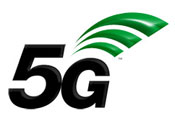 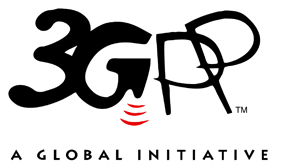 The present document has been developed within the 3rd Generation Partnership Project (3GPP TM) and may be further elaborated for the purposes of 3GPP..
The present document has not been subject to any approval process by the 3GPP Organizational Partners and shall not be implemented.
This Specification is provided for future development work within 3GPP only. The Organizational Partners accept no liability for any use of this Specification.
Specifications and Reports for implementation of the 3GPP TM system should be obtained via the 3GPP Organizational Partners' Publications Offices.KeywordsLTE, radio3GPPPostal address3GPP support office address650 Route des Lucioles - Sophia AntipolisValbonne - FRANCETel.: +33 4 92 94 42 00 Fax: +33 4 93 65 47 16Internethttp://www.3gpp.orgCopyright NotificationNo part may be reproduced except as authorized by written permission.
The copyright and the foregoing restriction extend to reproduction in all media.© , 3GPP Organizational Partners (ARIB, ATIS, CCSA, ETSI, TSDSI, TTA, TTC).All rights reserved.UMTS™ is a Trade Mark of ETSI registered for the benefit of its members3GPP™ is a Trade Mark of ETSI registered for the benefit of its Members and of the 3GPP Organizational Partners
LTE™ is a Trade Mark of ETSI registered for the benefit of its Members and of the 3GPP Organizational PartnersGSM® and the GSM logo are registered and owned by the GSM AssociationContentsForeword	151	Scope	162	References	163	Definitions and abbreviations	193.1	Definitions	193.2	Abbreviations	204	General	214.1	Procedure Specification Principles	214.2	Forwards and Backwards Compatibility	224.3	Specification Notations	225	S1AP Services	236	Services Expected from Signalling Transport	247	Functions of S1AP	258	S1AP Procedures	278.1	List of S1AP Elementary procedures	278.2	E-RAB Management procedures	298.2.1	E-RAB Setup	298.2.1.1	General	298.2.1.2	Successful Operation	298.2.1.3	Unsuccessful Operation	318.2.1.4	Abnormal Conditions	318.2.2	E-RAB Modify	318.2.2.1	General	318.2.2.2	Successful Operation	328.2.2.3	Unsuccessful Operation	338.2.2.4	Abnormal Conditions	338.2.3	E-RAB Release	338.2.3.1	General	338.2.3.2	Successful Operation	348.2.3.2.1	E-RAB Release – MME initiated	348.2.3.2.2	E-RAB Release Indication – eNB initiated	358.2.3.3	Abnormal Conditions	358.2.4	E-RAB Modification Indication	358.2.4.1	General	358.2.4.2	Successful Operation	368.2.4.3	Unsuccessful Operation	378.2.4.4	Abnormal Conditions	378.3	Context Management procedures	378.3.1	Initial Context Setup	378.3.1.1	General	378.3.1.2	Successful Operation	378.3.1.3	Unsuccessful Operation	428.3.1.4	Abnormal Conditions	428.3.2	UE Context Release Request (eNB initiated)	428.3.2.1	General	428.3.2.2	Successful Operation	438.3.3	UE Context Release (MME initiated)	438.3.3.1	General	438.3.3.2	Successful Operation	438.3.3.3	Abnormal Conditions	448.3.4	UE Context Modification	448.3.4.1	General	448.3.4.2	Successful Operation	458.3.4.3	Unsuccessful Operation	478.3.4.4	Abnormal Conditions	478.3.5	UE Radio Capability Match	488.3.5.1	General	488.3.5.2	Successful Operation	488.3.5.3	Unsuccessful Operation	488.3.5.4	Abnormal Conditions	488.3.6	UE Context Modification Indication	488.3.6.1	General	488.3.6.2	Successful Operation	498.3.6.3	Unsuccessful Operation	498.3.6.4	Abnormal Conditions	498.3.7	UE Context Suspend	498.3.7.1	General	498.3.7.2	Successful Operation	508.3.8	UE Context Resume	508.3.8.1	General	508.3.8.2	Successful Operation	518.3.8.3	Unsuccessful Operation	518.3.9	Connection Establishment Indication	528.3.9.1	General	528.3.9.2	Successful Operation	528.3.9.3	Unsuccessful Operation	538.3.9.4	Abnormal Conditions	538.3.10	Retrieve UE Information	538.3.10.1	General	538.3.10.2	Successful Operation	538.3.10.3	Unsuccessful Operation	538.3.10.4	Abnormal Conditions	538.3.11	UE Information Transfer	538.3.11.1	General	538.3.11.2	Successful Operation	538.3.11.3	Unsuccessful Operation	548.3.11.4	Abnormal Conditions	548.3.12	eNB CP Relocation Indication	548.3.12.1	General	548.3.12.2	Successful Operation	558.3.12.3	Unsuccessful Operation	558.3.12.4	Abnormal Conditions	558.3.13	MME CP Relocation Indication	558.3.13.1	General	558.3.13.2	Successful Operation	558.3.13.3	Unsuccessful Operation	568.3.13.4	Abnormal Conditions	568.4	Handover Signalling	568.4.1	Handover Preparation	568.4.1.1	General	568.4.1.2	Successful Operation	568.4.1.3	Unsuccessful Operation	608.4.1.4	Abnormal Conditions	608.4.2	Handover Resource Allocation	608.4.2.1	General	608.4.2.2	Successful Operation	618.4.2.3	Unsuccessful Operation	668.4.2.4	Abnormal Conditions	668.4.3	Handover Notification	678.4.3.1	General	678.4.3.2	Successful Operation	678.4.3.3	Abnormal Conditions	678.4.4	Path Switch Request	678.4.4.1	General	678.4.4.2	Successful Operation	688.4.4.3	Unsuccessful Operation	718.4.4.4	Abnormal Conditions	718.4.5	Handover Cancellation	718.4.5.1	General	718.4.5.2	Successful Operation	718.4.5.3	Unsuccessful Operation	728.4.5.4	Abnormal Conditions	728.4.6	eNB Status Transfer	728.4.6.1	General	728.4.6.2	Successful Operation	728.4.6.3	Unsuccessful Operation	738.4.6.4	Abnormal Conditions	738.4.7	MME Status Transfer	738.4.7.1	General	738.4.7.2	Successful Operation	738.4.7.3	Unsuccessful Operation	738.4.7.4	Abnormal Conditions	748.4.8	Handover Success	748.4.8.1	General	748.4.8.2	Successful Operation	748.4.8.3	Abnormal Conditions	748.4.9	eNB Early Status Transfer	748.4.9.1	General	748.4.9.2	Successful Operation	748.4.9.3	Unsuccessful Operation	758.4.9.4	Abnormal Conditions	758.4.10	MME Early Status Transfer	758.4.10.1	General	758.4.10.2	Successful Operation	758.4.10.3	Unsuccessful Operation	758.4.10.4	Abnormal Conditions	758.5	Paging	758.5.1	General	758.5.2	Successful Operation	768.5.3	Unsuccessful Operation	778.5.4	Abnormal Conditions	778.6	NAS transport	778.6.1	General	778.6.2	Successful Operations	778.6.2.1	Initial UE Message	778.6.2.2	DOWNLINK NAS TRANSPORT	798.6.2.3	UPLINK NAS TRANSPORT	808.6.2.4	NAS NON DELIVERY INDICATION	818.6.2.4a	NAS DELIVERY INDICATION	818.6.2.5	Reroute NAS Request	828.6.3	Unsuccessful Operation	828.6.4	Abnormal Conditions	828.7	Management procedures	828.7.1	Reset	828.7.1.1	General	828.7.1.2	Successful Operation	838.7.1.2.1	Reset Procedure Initiated from the MME	838.7.1.2.2	Reset Procedure Initiated from the E-UTRAN	848.7.1.3	Abnormal Conditions	848.7.1.3.1	Abnormal Condition at the EPC	848.7.1.3.2	Abnormal Condition at the E-UTRAN	858.7.1.3.3	Crossing of Reset Messages	858.7.2	Error Indication	858.7.2.1	General	858.7.2.2	Successful Operation	858.7.2.3	Abnormal Conditions	868.7.3	S1 Setup	868.7.3.1	General	868.7.3.2	Successful Operation	868.7.3.3	Unsuccessful Operation	878.7.3.4	Abnormal Conditions	878.7.4	eNB Configuration Update	878.7.4.1	General	878.7.4.2	Successful Operation	878.7.4.3	Unsuccessful Operation	888.7.4.4	Abnormal Conditions	888.7.5	MME Configuration Update	898.7.5.1	General	898.7.5.2	Successful Operation	898.7.5.3	Unsuccessful Operation	898.7.5.4	Abnormal Conditions	908.7.6	Overload Start	908.7.6.1	General	908.7.6.2	Successful Operation	908.7.6.3	Unsuccessful Operation	918.7.7	Overload Stop	918.7.7.1	General	918.7.7.2	Successful Operation	918.7.7.3	Unsuccessful Operation	918.8	S1 CDMA2000 Tunnelling Procedures	928.8.1	General	928.8.2	Successful Operations	928.8.2.1	Downlink S1 CDMA2000 Tunnelling	928.8.2.2	Uplink S1 CDMA2000 Tunnelling	938.8.3	Unsuccessful Operation	938.8.4	Abnormal Conditions	938.9	UE Capability Info Indication	948.9.1	General	948.9.2	Successful Operation	948.9.3	Abnormal Conditions	948.10	Trace Procedures	948.10.1	Trace Start	948.10.1.1	General	948.10.1.2	Successful Operation	958.10.2	Trace Failure Indication	968.10.2.1	General	968.10.2.2	Successful Operation	968.10.3	Deactivate Trace	968.10.3.1	General	968.10.3.2	Successful Operation	968.10.4	Cell Traffic Trace	978.10.4.1	General	978.10.4.2	Successful Operation	978.11	Location Reporting Procedures	978.11.1	Location Reporting Control	978.11.1.1	General	978.11.1.2	Successful Operation	978.11.1.3	Abnormal Conditions	988.11.2	Location Report Failure Indication	988.11.2.1	General	988.11.2.2	Successful Operation	988.11.3	Location Report	988.11.3.1	General	988.11.3.2	Successful Operation	998.11.3.3	Abnormal Conditions	998.12	Warning Message Transmission Procedures	998.12.1	Write-Replace Warning	998.12.1.1	General	998.12.1.2	Successful Operation	998.12.1.3	Abnormal Conditions	1008.12.2	Kill	1018.12.2.1	General	1018.12.2.2	Successful Operation	1018.12.3	PWS Restart Indication	1018.12.3.1	General	1018.12.3.2	Successful Operation	1028.12.4	PWS Failure Indication	1028.12.4.1	General	1028.12.4.2	Successful Operation	1028.13	eNB Direct Information Transfer	1028.13.1	General	1028.13.2	Successful Operation	1038.13.2.1	eNB Direct Information Transfer	1038.13.3	Abnormal Conditions	1038.14	MME Direct Information Transfer	1038.14.1	General	1038.14.2	Successful Operation	1038.14.2.1	MME Direct Information Transfer	1038.14.3	Abnormal Conditions	1048.15	eNB Configuration Transfer	1048.15.1	General	1048.15.2	Successful Operation	1048.15.2.1	eNB Configuration Transfer	1048.15.3	Abnormal Conditions	1048.16	MME Configuration Transfer	1058.16.1	General	1058.16.2	Successful Operation	1058.16.2.1	MME Configuration Transfer	1058.16.3	Abnormal Conditions	1068.17	LPPa transport	1068.17.1	General	1068.17.2	Successful Operations	1068.17.2.1	DOWNLINK UE ASSOCIATED LPPA TRANSPORT	1068.17.2.2	UPLINK UE ASSOCIATED LPPA TRANSPORT	1078.17.2.3	DOWNLINK NON UE ASSOCIATED LPPA TRANSPORT	1078.17.2.4	UPLINK NON UE ASSOCIATED LPPA TRANSPORT	1078.17.3	Unsuccessful Operation	1078.17.4	Abnormal Conditions	1088.18	Secondary RAT Data Usage Report	1088.18.1	General	1088.18.2	Successful Operations	1088.18.2.1	SECONDARY RAT DATA USAGE REPORT	1088.18.3	Unsuccessful Operation	1088.18.4	Abnormal Conditions	1088.19	UE Radio Capability ID Mapping	1088.19.1	General	1088.19.2	Successful Operation	1098.19.3	Unsuccessful Operation	1098.19.4	Abnormal Conditions	1099	Elements for S1AP Communication	1109.1	Message Functional Definition and Content	1109.1.1	General	1109.1.2	Message Contents	1109.1.2.1	Presence	1109.1.2.2	Criticality	1109.1.2.3	Range	1109.1.2.4	Assigned Criticality	1109.1.3	E-RAB Management Messages	1119.1.3.1	E-RAB SETUP REQUEST	1119.1.3.2	E-RAB SETUP RESPONSE	1129.1.3.3	E-RAB MODIFY REQUEST	1139.1.3.4	E-RAB MODIFY RESPONSE	1149.1.3.5	E-RAB RELEASE COMMAND	1149.1.3.6	E-RAB RELEASE RESPONSE	1159.1.3.7	E-RAB RELEASE INDICATION	1159.1.3.8	E-RAB MODIFICATION INDICATION	1169.1.3.9	E-RAB MODIFICATION CONFIRM	1179.1.4	Context Management Messages	1179.1.4.1	INITIAL CONTEXT SETUP REQUEST	1179.1.4.2	Void	1199.1.4.3	INITIAL CONTEXT SETUP RESPONSE	1199.1.4.4	INITIAL CONTEXT SETUP FAILURE	1209.1.4.5	UE CONTEXT RELEASE REQUEST	1209.1.4.6	UE CONTEXT RELEASE COMMAND	1219.1.4.7	UE CONTEXT RELEASE COMPLETE	1219.1.4.8	UE CONTEXT MODIFICATION REQUEST	1219.1.4.9	UE CONTEXT MODIFICATION RESPONSE	1229.1.4.10	UE CONTEXT MODIFICATION FAILURE	1239.1.4.11	UE RADIO CAPABILITY MATCH REQUEST	1239.1.4.12	UE RADIO CAPABILITY MATCH RESPONSE	1239.1.4.13	UE CONTEXT MODIFICATION INDICATION	1239.1.4.14	UE CONTEXT MODIFICATION CONFIRM	1249.1.4.15	UE CONTEXT SUSPEND REQUEST	1249.1.4.16	UE CONTEXT SUSPEND RESPONSE	1249.1.4.17	UE CONTEXT RESUME REQUEST	1259.1.4.18	UE CONTEXT RESUME RESPONSE	1259.1.4.19	UE CONTEXT RESUME FAILURE	1269.1.4.20	CONNECTION ESTABLISHMENT INDICATION	1269.1.4.21	RETRIEVE UE INFORMATION	1269.1.4.22	UE INFORMATION TRANSFER	1269.1.4.23	eNB CP RELOCATION INDICATION	1279.1.4.24	MME CP RELOCATION INDICATION	1279.1.5	Handover Signalling Messages	1289.1.5.1	HANDOVER REQUIRED	1289.1.5.2	HANDOVER COMMAND	1299.1.5.3	HANDOVER PREPARATION FAILURE	1309.1.5.4	HANDOVER REQUEST	1319.1.5.5	HANDOVER REQUEST ACKNOWLEDGE	1339.1.5.6	HANDOVER FAILURE	1349.1.5.7	HANDOVER NOTIFY	1349.1.5.8	PATH SWITCH REQUEST	1359.1.5.9	PATH SWITCH REQUEST ACKNOWLEDGE	1369.1.5.10	PATH SWITCH REQUEST FAILURE	1389.1.5.11	HANDOVER CANCEL	1389.1.5.12	HANDOVER CANCEL ACKNOWLEDGE	1389.1.5.13	eNB STATUS TRANSFER	1389.1.5.14	MME STATUS TRANSFER	1399.1.5.15	HANDOVER SUCCESS	1399.1.5.16	eNB EARLY STATUS TRANSFER	1399.1.5.17	MME EARLY STATUS TRANSFER	1399.1.6	PAGING	1409.1.7	NAS Transport Messages	1419.1.7.1	INITIAL UE MESSAGE	1419.1.7.2	DOWNLINK NAS TRANSPORT	1439.1.7.3	UPLINK NAS TRANSPORT	1449.1.7.4	NAS NON DELIVERY INDICATION	1449.1.7.4a	NAS DELIVERY INDICATION	1449.1.7.5	REROUTE NAS REQUEST	1459.1.8	Management messages	1459.1.8.1	RESET	1459.1.8.2	RESET ACKNOWLEDGE	1459.1.8.3	ERROR INDICATION	1469.1.8.4	S1 SETUP REQUEST	1469.1.8.5	S1 SETUP RESPONSE	1489.1.8.6	S1 SETUP FAILURE	1489.1.8.7	ENB CONFIGURATION UPDATE	1499.1.8.8	ENB CONFIGURATION UPDATE ACKNOWLEDGE	1519.1.8.9	ENB CONFIGURATION UPDATE FAILURE	1519.1.8.10	MME CONFIGURATION UPDATE	1519.1.8.11	MME CONFIGURATION UPDATE ACKNOWLEDGE	1529.1.8.12	MME CONFIGURATION UPDATE FAILURE	1529.1.8.13	OVERLOAD START	1539.1.8.14	OVERLOAD STOP	1539.1.9	S1 CDMA2000 Tunnelling Messages	1549.1.9.1	DOWNLINK S1 CDMA2000 TUNNELLING	1549.1.9.2	UPLINK S1 CDMA2000 TUNNELLING	1549.1.10	UE CAPABILITY INFO INDICATION	1549.1.11	Trace Messages	1559.1.11.1	TRACE START	1559.1.11.2	TRACE FAILURE INDICATION	1559.1.11.3	DEACTIVATE TRACE	1569.1.12	Location Reporting Messages	1569.1.12.1	LOCATION REPORTING CONTROL	1569.1.12.2	LOCATION REPORT FAILURE INDICATION	1569.1.12.3	LOCATION REPORT	1569.1.13	Warning Message Transmission Messages	1579.1.13.1	WRITE-REPLACE WARNING REQUEST	1579.1.13.2	WRITE-REPLACE WARNING RESPONSE	1579.1.13.3	KILL REQUEST	1589.1.13.4	KILL RESPONSE	1589.1.13.5	PWS RESTART INDICATION	1589.1.13.6	PWS FAILURE INDICATION	1599.1.14	eNB DIRECT INFORMATION TRANSFER	1599.1.15	MME DIRECT INFORMATION TRANSFER	1599.1.16	eNB CONFIGURATION TRANSFER	1609.1.17	MME CONFIGURATION TRANSFER	1609.1.18	CELL TRAFFIC TRACE	1609.1.19	LPPa Transport Messages	1619.1.19.1	DOWNLINK UE ASSOCIATED LPPA TRANSPORT	1619.1.19.2	UPLINK UE ASSOCIATED LPPA TRANSPORT	1619.1.19.3	DOWNLINK NON UE ASSOCIATED LPPA TRANSPORT	1629.1.19.4	UPLINK NON UE ASSOCIATED LPPA TRANSPORT	1629.1.20	Secondary RAT Report Data Usage Messages	1629.1.20.1	SECONDARY RAT DATA USAGE REPORT	1629.1.21	UE Radio Capability ID Mapping Messages	1629.1.21.1	UE RADIO CAPABILITY ID MAPPING REQUEST	1629.1.21.2	UE RADIO CAPABILITY ID MAPPING RESPONSE	1639.2	Information Element Definitions	1639.2.0	General	1639.2.1	Radio Network Layer Related IEs	1639.2.1.1	Message Type	1639.2.1.2	E-RAB ID	1639.2.1.3	Cause	1649.2.1.3a	RRC Establishment Cause	1689.2.1.4	Trace Activation	1689.2.1.5	Source ID	1699.2.1.6	Target ID	1699.2.1.7	Source eNB to Target eNB Transparent Container	1709.2.1.8	Target eNB to Source eNB Transparent Container	1729.2.1.9	Source RNC to Target RNC Transparent Container	1739.2.1.10	Target RNC to Source RNC Transparent Container	1739.2.1.11	Source BSS to Target BSS Transparent Container	1739.2.1.12	Target BSS to Source BSS Transparent Container	1739.2.1.13	Handover Type	1739.2.1.14	Extended RNC-ID	1739.2.1.15	E-RAB Level QoS Parameters	1739.2.1.16	Paging DRX	1749.2.1.17	Paging Cause	1749.2.1.18	GBR QoS Information	1749.2.1.19	Bit Rate	1759.2.1.20	UE Aggregate Maximum Bit Rate	1769.2.1.21	Criticality Diagnostics	1769.2.1.22	Handover Restriction List	1779.2.1.23	CDMA2000-PDU	1799.2.1.24	CDMA2000 RAT Type	1799.2.1.25	CDMA2000 Sector ID	1809.2.1.26	Security Context	1809.2.1.27	UE Radio Capability	1819.2.1.28	CDMA2000 HO Status	1819.2.1.29	CDMA2000 HO Required Indication	1819.2.1.30	1xRTT MEID	1819.2.1.31	eNB Status Transfer Transparent Container	1819.2.1.32	COUNT Value	1839.2.1.33	CDMA2000 1xRTT RAND	1839.2.1.34	Request Type	1839.2.1.35	CDMA2000 1xRTT SRVCC Info	1849.2.1.36	E-RAB List	1849.2.1.37	Global eNB ID	1859.2.1.37a	Global en-gNB ID	1859.2.1.38	E-UTRAN CGI	1859.2.1.39	Subscriber Profile ID for RAT/Frequency priority	1859.2.1.39a	Additional RRM Policy Index	1869.2.1.40	UE Security Capabilities	1869.2.1.41	Security Key	1869.2.1.42	UE History Information	1879.2.1.43	Last Visited Cell Information	1879.2.1.43a	Last Visited E-UTRAN Cell Information	1879.2.1.43b	Last Visited GERAN Cell Information	1889.2.1.44	Message Identifier	1889.2.1.45	Serial Number	1899.2.1.46	Warning Area List	1899.2.1.47	Emergency Area ID	1899.2.1.48	Repetition Period	1899.2.1.49	Number of Broadcasts Requested	1909.2.1.50	Warning Type	1909.2.1.51	Warning Security Information	1909.2.1.52	Data Coding Scheme	1909.2.1.53	Warning Message Contents	1909.2.1.54	Broadcast Completed Area List	1909.2.1.55	Inter-system Information Transfer Type	1919.2.1.56	Source To Target Transparent Container	1919.2.1.57	Target To Source Transparent Container	1929.2.1.58	SRVCC Operation Possible	1939.2.1.59	SRVCC HO Indication	1939.2.1.60	Allocation and Retention Priority	1939.2.1.61	Time to wait	1949.2.1.62	CSG Id	1949.2.1.63	CSG Id List	1949.2.1.64	MS Classmark 2	1959.2.1.65	MS Classmark 3	1959.2.1.66	Cell Type	1959.2.1.67	Old BSS to New BSS Information	1959.2.1.68	Layer 3 Information	1959.2.1.69	E-UTRAN Round Trip Delay Estimation Info	1959.2.1.70	Broadcast Cancelled Area List	1959.2.1.71	Number of Broadcasts	1969.2.1.72	Concurrent Warning Message Indicator	1969.2.1.73	CSG Membership Status	1979.2.1.74	Cell Access Mode	1979.2.1.75	Extended Repetition Period	1979.2.1.76	Data Forwarding Not Possible	1979.2.1.77	PS Service Not Available	1979.2.1.78	Paging Priority	1979.2.1.79	Relay Node Indicator	1989.2.1.80	Correlation ID	1989.2.1.81	MDT Configuration	1989.2.1.82	MME Relay Support Indicator	2019.2.1.83	Management Based MDT Allowed	2019.2.1.84	GW Context Release Indication	2029.2.1.85	Voice Support Match Indicator	2029.2.1.86	M3 Configuration	2029.2.1.87	M4 Configuration	2029.2.1.88	M5 Configuration	2029.2.1.89	MDT PLMN List	2039.2.1.90	COUNT Value Extended	2039.2.1.91	Kill-all Warning Messages Indicator	2039.2.1.92	LHN ID	2039.2.1.93	User Location Information	2039.2.1.94	MBSFN-ResultToLog	2049.2.1.95	EARFCN	2049.2.1.96	Expected UE Behaviour	2059.2.1.97	Expected UE Activity Behaviour	2059.2.1.98	UE Radio Capability for Paging	2059.2.1.99	ProSe Authorized	2069.2.1.100	COUNT Value for PDCP SN Length 18	2069.2.1.101	M6 Configuration	2069.2.1.102	M7 Configuration	2069.2.1.103	Assistance Data for Paging	2079.2.1.104	Assistance Data for Recommended Cells	2079.2.1.105	Information on Recommended Cells and eNBs for Paging	2079.2.1.106	Recommended Cells for Paging	2079.2.1.107	Recommended eNBs for Paging	2089.2.1.108	Assistance Data for CE capable UEs	2089.2.1.109	Cell Identifier and Coverage Enhancement Level	2099.2.1.110	Paging Attempt Information	2099.2.1.111	Paging eDRX Information	2099.2.1.112	UE Retention Information	2099.2.1.113	UE User Plane CIoT Support Indicator	2099.2.1.114	NB-IoT Default Paging DRX	2109.2.1.115	NB-IoT Paging eDRX Information	2109.2.1.116	Bearer Type	2109.2.1.117	RAT Type	2109.2.1.118	CE-mode-B Support Indicator	2109.2.1.119	SRVCC Operation Not Possible	2119.2.1.120	V2X Services Authorized	2119.2.1.121	Served DCNs Items	2119.2.1.122	UE Sidelink Aggregate Maximum Bit Rate	2119.2.1.123	Enhanced Coverage Restricted	2119.2.1.124	Secondary RAT Usage Report List	2129.2.1.125	Handover Flag	2139.2.1.126	Extended Bit Rate	2139.2.1.127	NR UE Security Capabilities	2139.2.1.128	UE Application layer measurement configuration	2149.2.1.129	CE-mode-B Restricted	2159.2.1.130	Packet Loss Rate	2169.2.1.131 	Global RAN Node ID	2169.2.1.132	Global gNB ID	2169.2.1.133	Source NG-RAN Node To Target NG-RAN Node Transparent Container	2169.2.1.134	Target NG-RAN Node To Source NG-RAN Node Transparent Container	2179.2.1.135	LTE-M Indication	2179.2.1.136	Aerial UE subscription information	2179.2.1.137	Bluetooth Measurement Configuration	2179.2.1.138	WLAN Measurement Configuration	2179.2.1.139	Warning Area Coordinates	2189.2.1.140	Subscription Based UE Differentiation Information	2189.2.1.141	PSCell Information	2199.2.1.142	NR CGI	2209.2.1.143	Time Since Secondary Node Release	2209.2.1.144	UE Context Reference at Source	2209.2.1.145	RAN UE NGAP ID	2209.2.1.146	IAB Authorized	2209.2.1.147	Ethernet Type	2219.2.1.148	NR V2X Services Authorized	2219.2.1.149	NR UE Sidelink Aggregate Maximum Bit Rate	2219.2.1.150	PC5 QoS Parameters	2219.2.1.151	Inter System Measurement Configuration	2229.2.1.152	Source Node ID	2249.2.1.153	UE Radio Capability ID	2249.2.1.154	UE Radio Capability – NR Format	2249.2.1.155	DAPS Request Information	2259.2.1.156	DAPS Response Information	2259.2.1.157	eNB Early Status Transfer Transparent Container	2259.2.1.158	WUS Assistance Information	2269.2.1.159	NB-IoT Paging DRX	2269.2.1.160	UE Radio Capability for Paging – NR Format	2269.2.1.161	Last Visited PSCell Information	2269.2.1.162	RACS Indication	2269.2.1.163	Security Indication	2279.2.1.164	Security Result	2279.2.1.165	Event Trigger Logged MDT Configuration	2279.2.1.166	Sensor Measurement Configuration	2289.2.2	Transport Network Layer Related IEs	2299.2.2.1	Transport Layer Address	2299.2.2.2	GTP-TEID	2299.2.2.3	Tunnel Information	2299.2.2.4	URI	2299.2.3	NAS Related IEs	2309.2.3.1	LAI	2309.2.3.2	RAC	2309.2.3.3	MME UE S1AP ID	2309.2.3.4	eNB UE S1AP ID	2309.2.3.5	NAS-PDU	2309.2.3.6	S-TMSI	2319.2.3.7	TAC	2319.2.3.8	PLMN Identity	2319.2.3.9	GUMMEI	2319.2.3.10	UE Identity Index value	2319.2.3.11	IMSI	2329.2.3.12	MMEC	2329.2.3.13	UE Paging Identity	2329.2.3.14	DL Forwarding	2329.2.3.15	Direct Forwarding Path Availability	2339.2.3.16	TAI	2339.2.3.17	Relative MME Capacity	2339.2.3.18	UE S1AP ID pair	2339.2.3.19	Overload Response	2339.2.3.20	Overload Action	2339.2.3.21	CS Fallback Indicator	2349.2.3.22	CN Domain	2349.2.3.23	RIM Transfer	2349.2.3.24	RIM Information	2349.2.3.25	RIM Routing Address	2349.2.3.26	SON Configuration Transfer	2359.2.3.26a	EN-DC SON Configuration Transfer	2369.2.3.27	SON Information	2369.2.3.28	SON Information Reply	2379.2.3.29	X2 TNL Configuration Info	2379.2.3.30	NAS Security Parameters from E-UTRAN	2389.2.3.31	NAS Security Parameters to E-UTRAN	2389.2.3.32	LPPa-PDU	2399.2.3.33	Routing ID	2399.2.3.34	Time Synchronisation Info	2399.2.3.35	Void	2399.2.3.36	Traffic Load Reduction Indication	2399.2.3.37	Additional CS Fallback Indicator	2409.2.3.38	Masked IMEISV	2409.2.3.39	SON Information Report	2409.2.3.40	RLF Report Information	2409.2.3.41	Muting Pattern Information	2419.2.3.42	Synchronisation Information	2419.2.3.43	Listening Subframe Pattern	2419.2.3.44	MME Group ID	2419.2.3.45	Additional GUTI	2429.2.3.46	Extended UE Identity Index Value	2429.2.3.47	NB-IoT UE Identity Index Value	2429.2.3.48	DL NAS PDU Delivey Request	2429.2.3.49	DL CP Security Information	2429.2.3.50	UL CP Security Information	2439.2.3.51	UE Capability Info Request	2439.2.3.52	5GS TAI	2439.2.3.53	5GS TAC	2439.2.3.54	End Indication	2439.2.3.55	Pending Data Indication	2439.2.3.56	LTE NTN TAI Information	2449.3	Message and Information Element Abstract Syntax (with ASN.1)	2459.3.0	General	2459.3.1	Usage of private message mechanism for non-standard use	2459.3.2	Elementary Procedure Definitions	2469.3.3	PDU Definitions	2619.3.4	Information Element Definitions	3259.3.5	Common Definitions	3899.3.6	Constant Definitions	3899.3.7	Container Definitions	3999.4	Message Transfer Syntax	4049.5	Timers	40410	Handling of Unknown, Unforeseen and Erroneous Protocol Data	40510.1	General	40510.2	Transfer Syntax Error	40510.3	Abstract Syntax Error	40510.3.1	General	40510.3.2	Criticality Information	40610.3.3	Presence Information	40610.3.4	Not comprehended IE/IE group	40710.3.4.1	Procedure Code	40710.3.4.1A	Type of Message	40710.3.4.2	IEs other than the Procedure Code and Type of Message	40710.3.5	Missing IE or IE group	40810.3.6	IEs or IE groups received in wrong order or with too many occurrences or erroneously present	40910.4	Logical Error	41010.5	Exceptions	41010.6	Handling of AP ID	411Annex A (informative): S1AP Transparent containers content	412Annex B (normative): IEs for SON Transfer	413B.1	Tabular definition	413B.1.1	SON Transfer Application Identity	413B.1.2	SON Transfer Request Container	413B.1.3	SON Transfer Response Container	414B.1.4	SON Transfer Cause	415B.1.5	Cell Load Reporting Response	417B.1.6	E-UTRAN Cell Load Reporting Response	417B.1.7	Multi-Cell Load Reporting Request	418B.1.8	IRAT Cell ID	418B.1.9	Multi-Cell Load Reporting Response	418B.1.10	Cell Load Reporting Cause	419B.1.11	Event-Triggered Cell Load Reporting Request	420B.1.12	Event-triggered Cell Load Reporting Response	420B.1.13	HO Report	420B.1.14	Cell Activation Request	421B.1.15	Cell Activation Response	422B.1.16	Cell State Indication	422B.1.17	Failure Event Report	422B.1.18	eHRPD Sector ID	423B.1.19	eHRPD Sector Load Reporting Response	423B.1.20	eHRPD Composite Available Capacity	423B.1.21	eHRPD Sector Capacity Class Value	424B.1.22	eHRPD Capacity Value	424B.1.23	Candidate PCI	424B.2	ASN.1 definition	424Annex C (informative): Processing of Transparent Containers at the MME	429Annex D (informative): Change history	430ForewordThis Technical Specification has been produced by the 3rd Generation Partnership Project (3GPP).The contents of the present document are subject to continuing work within the TSG and may change following formal TSG approval. Should the TSG modify the contents of the present document, it will be re-released by the TSG with an identifying change of release date and an increase in version number as follows:Version x.y.zwhere:x	the first digit1	presented to TSG for information;2	presented to TSG for approval;3	or greater indicates TSG approved document under change control.y	the second digit is incremented for all changes of substance, i.e., technical enhancements, corrections, updates, etc.z	the third digit is incremented when editorial only changes have been incorporated in the document.1	ScopeThe present document specifies the E-UTRAN radio network layer signalling protocol for the S1 interface. The S1 Application Protocol (S1AP) supports the functions of S1 interface by signalling procedures defined in this document. S1AP is developed in accordance to the general principles stated in TS 36.401 [2] and TS 36.410 [3].2	ReferencesThe following documents contain provisions which, through reference in this text, constitute provisions of the present document.-	References are either specific (identified by date of publication, edition number, version number, etc.) or non-specific.-	For a specific reference, subsequent revisions do not apply.-	For a non-specific reference, the latest version applies. In the case of a reference to a 3GPP document (including a GSM document), a non-specific reference implicitly refers to the latest version of that document in the same Release as the present document.[1]	3GPP TR 21.905: "Vocabulary for 3GPP Specifications".[2]	3GPP TS 36.401: "E-UTRAN Architecture Description".[3]	3GPP TS 36.410: "S1 General Aspects and Principles".[4]	ITU-T Recommendation X.691 (07/2002): "Information technology – ASN.1 encoding rules: Specification of Packed Encoding Rules (PER)".[5]	ITU-T Recommendation X.680 (07/2002): "Information technology – Abstract Syntax Notation One (ASN.1): Specification of basic notation".[6]	ITU-T Recommendation X.681 (07/2002): "Information technology – Abstract Syntax Notation One (ASN.1): Information object specification".[7]	Void[8]	3GPP TS 23.402: "Architecture enhancements for non-3GPP accesses".[9]	3GPP TS 23.216: "Single Radio Voice Call Continuity (SRVCC)".[10]	3GPP TS 32.422: "Trace control and configuration management".[11]	3GPP TS 23.401: "General Packet Radio Service (GPRS) enhancements for E-UTRAN access".[12]	3GPP TS 36.414: "Evolved Universal Terrestrial Radio Access Network (E-UTRAN); S1 data transport".[13]	3GPP TS 23.203: "Policy and charging control architecture"[14]	3GPP TS 36.300: "Evolved Universal Terrestrial Radio Access (E-UTRA), Evolved Universal Terrestrial Radio Access Network (E-UTRAN); Overall description; Stage 2".[15]	3GPP TS 33.401: "Security architecture".[16]	3GPP TS 36.331: "Evolved Universal Terrestrial Radio Access (E-UTRAN); Radio Resource Control (RRC) Protocol Specification".[17]	3GPP TS 23.272: "Circuit Switched Fallback in Evolved Packet System; Stage 2".[18]	3GPP TS 48.018: "General Packet Radio Service (GPRS); BSS GPRS Protocol (BSSGP)".[19]	3GPP TS 25.413: "UTRAN Iu interface RANAP signalling".[20]	3GPP TS 36.304: "Evolved Universal Terrestrial Radio Access (E-UTRA), User Equipment (UE) procedures in idle mode".[21]	3GPP TS 23.003: "Technical Specification Group Core Network and Terminals; Numbering, addressing and identification".[22]	3GPP TS 36.423: "Evolved Universal Terrestrial Radio Access Network (E-UTRAN); X2 Application Protocol (X2AP)".[23]	3GPP TS 48.008: "Mobile Switching Centre-Base Station System (MSC-BSS) interface; Layer 3 specification".[24]	3GPP TS 24.301: "Non-Access Stratum (NAS) protocol for Evolved Packet System (EPS); Stage 3".[25]	3GPP2 A.S0008-C: "Interoperability Specification (IOS) for High Rate Packet Data (HRPD) Radio Access Network Interfaces with Session Control in the Access Network".[26]	3GPP TS 36.213: "Evolved Universal Terrestrial Radio Access (E-UTRA); Physical layer procedures".[27]	3GPP2 C.S0024-B: "cdma2000 High Rate Packet Data Air Interface Specification".[28]	3GPP TS 22.220: "Service requirements for Home Node Bs and Home eNode Bs".[29]	3GPP TS 23.041: "Technical realization of Cell Broadcast Service (CBS)".[30] 	3GPP TS 48.016: "General Packet Radio Service (GPRS); Base Station System (BSS) - Serving GPRS Support Node (SGSN) interface; Network service".[31]	3GPP TS 37.320: "Universal Terrestrial Radio Access (UTRA) and Evolved Universal Terrestrial Radio Access (E-UTRA); Radio measurement collection for Minimization of Drive Tests (MDT);Overall description; Stage 2".[32] 	3GPP TS 29.281: "General Packet Radio Service (GPRS); Tunnelling Protocol User Plane (GTPv1-U)".[33]	3GPP TS 24.008: "Mobile radio interface Layer 3 specification; Core network protocols; Stage 3".[34]	3GPP TS 36.455: "Evolved Universal Terrestrial Radio Access (E-UTRA); LTE Positioning Protocol A (LPPa)".[35]	3GPP TS 29.060: "GPRS Tunnelling Protocol (GTP) across the Gn and Gp interface".[36]	3GPP TS 29.274: "Evolved Packet System (EPS); Evolved General Packet Radio Service (GPRS) Tunnelling Protocol for Control plane (GTPv2-C); Stage 3".[37]	3GPP TS 23.139: "3GPP system – fixed broadband access network interworking".[38]	3GPP TS 23.007: "Technical Specification Group Core Network Terminals; Restoration procedures".[39] 	3GPP TS 36.104: "Base Station (BS) radio transmission and reception".[40]	3GPP TR 25.921 (version.7.0.0): "Guidelines and principles for protocol description and error handling".[41]	3GPP TS 36.306: "User Equipment (UE) radio access capabilities".[42]	IETF RFC 5905 (2010-06): "Network Time Protocol Version 4: Protocol and Algorithms Specification".[43]	3GPP TS 26.247: "Transparent end-to-end Packet-switched Streaming Service (PSS); Progressive Download and Dynamic Adaptive Streaming over HTTP (3GP-DASH)". [44]	3GPP TS 38.413: "NG Radio Access Network (NG-RAN); NG Application Protocol (NGAP)". [45]	3GPP TS 38.300: "NR; Overall description; Stage-2".[46]	3GPP TS 23.501: "System Architecture for the 5G System".[47]	3GPP TS 37.340: "NR; Multi-connectivity; Overall description; Stage-2".[48]	3GPP TS 33.501: "Security architecture and procedures for 5G System".[49]	3GPP TS 23.285: "Technical Specification Group Services and System Aspects; Architecture enhancements for V2X services".[50]	3GPP TS 38.331: "NR; Radio Resource Control (RRC); Protocol specification".[51]	3GPP TS 23.502: "Procedures for the 5G System; Stage 2".3	Definitions and abbreviations3.1	DefinitionsFor the purposes of the present document, the terms and definitions given in TR 21.905 [1] and the following apply. 
A term defined in the present document takes precedence over the definition of the same term, if any, in TR 21.905 [1].ACL functionality: A functionality controlling the access to network nodes. In case of Access Control Lists (ACL) functionality is applied in a network node the network node may only accept connections from other peer network nodes once the source addresses of the sending network node is already known in the target node.CSG Cell: an E-UTRAN cell broadcasting a CSG indicator set to true and a CSG identity. This cell operates in Closed Access Mode as defined in TS 22.220 [28].DAPS Handover: as defined in TS 36.300 [14].DCN-ID: DCN identity identifies a specific decicated core network (DCN).Dual Connectivity: as defined in TS 36.300 [14].Elementary Procedure: S1AP consists of Elementary Procedures (EPs). An Elementary Procedure is a unit of interaction between eNBs and the EPC. These Elementary Procedures are defined separately and are intended to be used to build up complete sequences in a flexible manner. If the independence between some EPs is restricted, it is described under the relevant EP description. Unless otherwise stated by the restrictions, the EPs may be invoked independently of each other as standalone procedures, which can be active in parallel. The usage of several S1AP EPs together or together with EPs from other interfaces is specified in stage 2 specifications (e.g., TS 23.401 [11] and TS 36.300 [14]).An EP consists of an initiating message and possibly a response message. Two kinds of EPs are used:-	Class 1: Elementary Procedures with response (success and/or failure).-	Class 2: Elementary Procedures without response.For Class 1 EPs, the types of responses can be as follows:Successful:-	A signalling message explicitly indicates that the elementary procedure successfully completed with the receipt of the response.Unsuccessful:-	A signalling message explicitly indicates that the EP failed.-	On time supervision expiry (i.e., absence of expected response).Successful and Unsuccessful:-	One signalling message reports both successful and unsuccessful outcome for the different included requests. The response message used is the one defined for successful outcome.Class 2 EPs are considered always successful.eNB UE S1AP ID: as defined in TS 36.401 [2]. Hybrid Cell: an E-UTRAN cell broadcasting a CSG indicator set to false and a CSG identity. This cell operates in Hybrid Access Mode as defined in TS 22.220 [28].MME UE S1AP ID: as defined in TS 36.401 [2].E-RAB: as defined in TS 36.401 [2].NOTE 1:	The E-RAB is either a default E-RAB or a dedicated E-RAB.E-RAB ID: the E-RAB ID uniquely identifies an E-RAB for one UE.NOTE 2:	The E-RAB ID remains unique for the UE even if the UE-associated logical S1-connection is released during periods of user inactivity.Data Radio Bearer: the Data Radio bearer transports the packets of an E-RAB between a UE and an eNB. There is a one-to-one mapping between the E-RAB and the Data Radio Bearer.Secondary Cell Group: as defined in TS 36.300 [14].UE-associated signalling: When S1-AP messages associated to one UE uses the UE-associated logical S1-connection for association of the message to the UE in eNB and EPC.UE-associated logical S1-connection: The UE-associated logical S1-connection uses the identities MME UE S1AP ID and eNB UE S1AP ID according to definition in TS 23.401 [11]. For a received UE associated S1-AP message the MME identifies the associated UE based on the MME UE S1AP ID IE and the eNB identifies the associated UE based on the eNB UE S1AP ID IE. The UE-associated logical S1-connection may exist before the S1 UE context is setup in eNB.3.2	AbbreviationsFor the purposes of the present document, the abbreviations given in TR 21.905 [1] and the following apply. 
An abbreviation defined in the present document takes precedence over the definition of the same abbreviation, if any, in TR 21.905 [1].ACL	Access Control ListARPI	Additional RRM Policy IndexBBF	Broadband ForumCCO	Cell Change OrderCDMA	Code Division Multiple AccessCID	Cell-ID (positioning method)CIoT	Cellular Internet of ThingsCS	Circuit SwitchedCSG	Closed Subscriber GroupCN	Core NetworkDAPS	Dual Active Protocol StacksDCN	Dedicated Core NetworkDL	DownlinkeAN	evolved Access NetworkECGI	E-UTRAN Cell Global IdentifierE-CID	Enhanced Cell-ID (positioning method)eHRPD	evolved High Rate Packet DataeNB	E-UTRAN NodeBEN-DC	E-UTRA-NR Dual ConnectivityEP	Elementary ProcedureEPC	Evolved Packet CoreEPS	Evolved Packet SystemE-RAB	E-UTRAN Radio Access BearerE-SMLC	Evolved Serving Mobile Location CentreE-UTRAN	Evolved UTRANGBR	Guaranteed Bit RateGNSS	Global Navigation Satellite SystemGUMMEI	Globally Unique MME IdentifierGTP	GPRS Tunnelling ProtocolHFN	Hyper Frame NumberHRPD	High Rate Packet DataIAB	Integrated Access and BackhaulIE	Information ElementIMEISV	International Mobile station Equipment Identity and Software Version numberIoT	Internet of ThingsLAA	Licensed-Assisted AccessL-GW	Local GateWayLHN	Local Home NetworkLHN ID	Local Home Network IDLIPA	Local IP Access LPPa	LTE Positioning Protocol AnnexLWA	LTE-WLAN AggregationLWIP	LTE WLAN Radio Level Integration with IPsec TunnelMBSFN	Multimedia Broadcast multicast service Single Frequency NetworkMDT	Minimization of Drive TestsMME	Mobility Management EntityMTSI	Multimedia Telephony Service for IMSNAS	Non Access StratumNB-IoT	Narrowband IoTNNSF	NAS Node Selection Function NTN	Non Terrestrial NetworksOTDOA	Observed Time Difference of ArrivalPDCP	Packet Data Convergence ProtocolPLMN	Public Land Mobile NetworkProSe	Proximity ServicesPS	Packet SwitchedPSCell	Primary SCellPWS	Public Warning SystemRACS	Radio Capability Signalling optimizationRRC	Radio Resource ControlRIM	RAN Information ManagementQMC	QoE Measurement CollectionQoE	Quality of ExperienceSCTP	Stream Control Transmission ProtocolSCG	Secondary Cell GroupS-GW	Serving GateWaySN	Sequence NumberSIPTO	Selected IP Traffic OffloadSIPTO@LN	Selected IP Traffic Offload at the Local NetworkSSID	Service Set IdentifierS-TMSI	S-Temporary Mobile Subscriber IdentitySUL	Supplementary UplinkTAC	Tracking Area CodeTAI	Tracking Area IdentityTEID	Tunnel Endpoint IdentifierUE	User EquipmentUE-AMBR	UE-Aggregate Maximum BitrateUL	UplinkUTDOA	Uplink Time Difference of ArrivalV2X	Vehicle-to-EverythingWUS	Wake Up Signal4	General4.1	Procedure Specification PrinciplesThe principle for specifying the procedure logic is to specify the functional behaviour of the terminating node exactly and completely. Any rule that specifies the behaviour of the originating node shall be possible to be verified with information that is visible within the system.The following specification principles have been applied for the procedure text in clause 8:-	The procedure text discriminates between:1)	Functionality which “shall” be executed	The procedure text indicates that the receiving node “shall” perform a certain function Y under a certain condition. If the receiving node supports procedure X but cannot perform functionality Y requested in the REQUEST message of a Class 1 EP, the receiving node shall respond with the message used to report unsuccessful outcome for this procedure, containing an appropriate cause value.2)	Functionality which “shall, if supported” be executed	The procedure text indicates that the receiving node “shall, if supported,” perform a certain function Y under a certain condition. If the receiving node supports procedure X, but does not support functionality Y, the receiving node shall proceed with the execution of the EP, possibly informing the requesting node about the not supported functionality.-	Any required inclusion of an optional IE in a response message is explicitly indicated in the procedure text. If the procedure text does not explicitly indicate that an optional IE shall be included in a response message, the optional IE shall not be included. For requirements on including Criticality Diagnostics IE, see clause 10.4.2	Forwards and Backwards CompatibilityThe forwards and backwards compatibility of the protocol is assured by mechanism where all current and future messages, and IEs or groups of related IEs, include ID and criticality fields that are coded in a standard format that will not be changed in the future. These parts can always be decoded regardless of the standard version.4.3	Specification NotationsFor the purposes of the present document, the following notations apply:Procedure	When referring to an elementary procedure in the specification the Procedure Name is written with the first letters in each word in upper case characters followed by the word “procedure”, e.g., E-RAB procedure.Message	When referring to a message in the specification the MESSAGE NAME is written with all letters in upper case characters followed by the word “message”, e.g., MESSAGE NAME message.IE	When referring to an information element (IE) in the specification the Information Element Name is written with the first letters in each word in upper case characters and all letters in Italic font followed by the abbreviation “IE”, e.g., Information Element IE.Value of an IE	When referring to the value of an information element (IE) in the specification the “Value” is written as it is specified in subclause 9.2 enclosed by quotation marks, e.g., “Value”.5	S1AP ServicesS1AP provides the signalling service between E-UTRAN and the evolved packet core (EPC) that is required to fulfil the S1AP functions described in clause 7. S1AP services are divided into two groups:Non UE-associated services:	They are related to the whole S1 interface instance between the eNB and MME utilising a non UE-associated signalling connection.UE-associated services:	They are related to one UE. S1AP functions that provide these services are associated with a UE-associated signalling connection that is maintained for the UE in question.6	Services Expected from Signalling TransportThe signalling connection shall provide in sequence delivery of S1AP messages. S1AP shall be notified if the signalling connection breaks.7	Functions of S1APThe S1AP protocol has the following functions:-	E-RAB management function: This overall functionality is responsible for setting up, modifying and releasing E-RABs, which are triggered by the MME. The release and modification of E-RABs may be triggered by the eNB as well.-	Initial Context Transfer function: This functionality is used to establish an S1UE context in the eNB, to setup the default IP connectivity, to setup one or more E-RAB(s) if requested by the MME, and to transfer NAS signalling related information to the eNB if needed.-	UE Capability Info Indication function: This functionality is used to provide the UE Capability Info when received from the UE to the MME.-	Mobility Functions for UEs in LTE_ACTIVE in order to enable-	a change of eNBs within SAE/LTE (Inter MME/Serving SAE-GW Handovers) via the S1 interface (with EPC involvement).-	a change of RAN nodes between different RATs (Inter-3GPP-RAT Handovers) via the S1 interface (with EPC involvement).-	Paging: This functionality provides the EPC with the capability to page the UE.-	S1 interface management functions comprise the:-	Reset functionality to ensure a well defined initialisation on the S1 interface.-	Error Indication functionality to allow a proper error reporting/handling in cases where no failure messages are defined.-	Overload function to indicate the load situation in the control plane of the S1 interface. -	Load balancing function to ensure equally loaded MMEs within an MME pool area-	S1 Setup functionality for initial S1 interface setup for providing configuration information-	eNB and MME Configuration Update functions are to update application level configuration data needed for the eNB and MME to interoperate correctly on the S1 interface.-	NAS Signalling transport function between the UE and the MME is used:-	to transfer and reroute NAS signalling related information and to establish the S1 UE context in the eNB.-	to transfer NAS signalling related information when the S1 UE context in the eNB is already established.-	S1 UE context Release function: This functionality is responsible to manage the release of UE specific context in the eNB and the MME.-	UE Context Modification function: This functionality allows to modify the established UE Context partly.-	UE Context Resumption function: This functionality allows keeping the UE Context in the eNB for a UE in RRC_IDLE that has been enabled to use User Plane EPS Optimization (see TS 23.401 [11]) and to resume the RRC connection without the need to re-establish the UE Context.-	Status Transfer: This functionality transfers PDCP SN Status information from source eNB to target eNB in support of in-sequence delivery and duplication avoidance for intra LTE handover. -	Trace function: This functionality is to control a trace session recording for a UE in ECM_CONNECTED or to control an MDT session transferring MDT measurements collected by the UE.-	Location Reporting: This functionality allows MME to be aware of the UE’s current location.-	LPPa Signalling transport: This functionality transfers LPPa messages between eNB and E-SMLC over the S1 interface.-	S1 CDMA2000 Tunnelling function: This functionality is to carry CDMA2000 signalling between UE and CDMA2000 RAT over the S1 Interface.-	Warning message transmission function:
This functionality provides the means to start and overwrite the broadcasting of warning message.-	RAN Information Management (RIM) function: This functionality allows the request and transfer of RAN information (e.g., GERAN system information) between two RAN nodes via the core network.-	Configuration Transfer function: This functionality allows the request and transfer of RAN configuration information (e.g., SON information) between two RAN nodes via the core network. -	UE Radio Capability Match function. The functionality enables the eNB to derive and provide an indication to the MME whether the UE radio capabilities are compatible with the network configuration for voice continuity.-	PWS Restart Indication function. The functionality enables the eNB to inform the MME that PWS information for some or all cells of the eNB are available for reloading from the CBC if needed.-	PWS Failure Indication function. The functionality enables the eNB to inform the MME that ongoing PWS operation for one or more cells of the eNB has failed.-	Connection Establishment Indication function. The functionality enables the MME to complete the establishment of the UE-associated logical S1-connection.-	Retrieve UE Information function. The functionality enables the eNB to request UE information from the MME.-	UE Information Transfer function. The functionality enables the MME to transfer UE information to the eNB.-	CP Relocation function. The functionality enables the initiation of the UE-associated logical S1-connection for a NB-IOT UE using Control Plane CIoT EPS Optimisation following a re-establishment request.-	Report of Secondary RAT data volumes function. The functionality enables the eNB to report Secondary RAT data usage information in case of EN-DC as specified in TS 23.401 [11].-	QMC function. The functionality enables the eNB to collect QoE measurements from the UE.8	S1AP Procedures8.1	List of S1AP Elementary proceduresIn the following tables, all EPs are divided into Class 1 and Class 2 EPs (see subclause 3.1 for explanation of the different classes):Table 1: Class 1 proceduresTable 2: Class 2 proceduresThe following applies concerning interference between Elementary Procedures:-	The Reset procedure takes precedence over all other EPs.-	The UE Context Release procedure takes precedence over all other EPs that are using the UE-associated signalling. 8.2	E-RAB Management procedures8.2.1	E-RAB Setup8.2.1.1	GeneralThe purpose of the E-RAB Setup procedure is to assign resources on Uu and S1 for one or several E-RABs and to setup corresponding Data Radio Bearers for a given UE. The procedure uses UE-associated signalling.8.2.1.2	Successful OperationFigure 8.2.1.2-1: E-RAB Setup procedure. Successful operation.The MME initiates the procedure by sending an E-RAB SETUP REQUEST message to the eNB. -	The E-RAB SETUP REQUEST message shall contain the information required by the eNB to build the E-RAB configuration consisting of at least one E-RAB and for each E-RAB to setup include an E-RAB to be Setup Item IE. Upon reception of the E-RAB SETUP REQUEST message, and if resources are available for the requested configuration, the eNB shall execute the requested E-RAB configuration. For each E-RAB and based on the E-RAB level QoS parameters IE the eNB shall establish a Data Radio Bearer and allocate the required resources on Uu. The eNB shall pass the NAS-PDU IE and the value contained in the E-RAB ID IE received for the E-RAB for each established Data Radio Bearer to the UE. The eNB does not send the NAS PDUs associated to the failed Data radio bearers to the UE. The eNB shall allocate the required resources on S1 for the E-RABs requested to be established.If the Correlation ID IE is included in the E-RAB SETUP REQUEST message towards the eNB with L-GW function for LIPA operation, then the eNB shall use this information for LIPA operation for the concerned E-RAB.If the SIPTO Correlation ID IE is included in the E-RAB SETUP REQUEST message towards the eNB with L-GW function for SIPTO@LN operation, then the eNB shall use this information for SIPTO@LN operation for the concerned E-RAB. If the Bearer Type IE is included in the E-RAB SETUP REQUEST message and is set to "non IP", then the eNB shall not perform IP header compression for the concerned E-RAB.If the Ethernet Type IE is included in the E-RAB SETUP REQUEST message and is set to "True", then the eNB shall, if supported, take this into account to perform header compression appropriately for the concerned E-RAB.For each E-RAB for which the Security Indication IE is included in the E-RAB To Be Setup Item IEs IE of the E-RAB SETUP REQUEST message:-	if the Integrity Protection Indication IE is set to "required", then the eNB shall, if supported by the eNB and the UE, perform user plane integrity protection for the concerned E-RAB as specified in TS 33.401 [15], and otherwise it shall reject the establishment of the concerned E-RAB with an appropriate cause value. -	if the Integrity Protection Indication IE is set to "preferred", then the eNB should, if supported by the eNB and the UE, perform user plane integrity protection for the concerned E-RAB as specified in TS 33.401 [15].-	if the Integrity Protection Indication IE is set to "not needed", then the eNB shall not perform user plane integrity protection for the concerned E-RAB.The E-RAB SETUP REQUEST message may contain -	the UE Aggregate Maximum Bit Rate IE. If the UE Aggregate Maximum Bit Rate IE is included in the E-RAB SETUP REQUEST the eNB shall-	replace the previously provided UE Aggregate Maximum Bit Rate by the received UE Aggregate Maximum Bit Rate in the UE context;-	use the received UE Aggregate Maximum Bit Rate for non-GBR Bearers for the concerned UE.If the UE Aggregate Maximum Bit Rate IE is not contained in the E-RAB SETUP REQUEST message, the eNB shall use the previously provided UE Aggregate Maximum Bit Rate which is stored in the UE context. The eNB shall establish or modify the resources according to the values of the Allocation and Retention Priority IE (priority level and pre-emption indicators) and the resource situation as follows:-	The eNB shall consider the priority level of the requested E-RAB, when deciding on the resource allocation.-	The priority levels and the pre-emption indicators may (individually or in combination) be used to determine whether the E-RAB setup has to be performed unconditionally and immediately. If the requested E-RAB is marked as “may trigger pre-emption” and the resource situation requires so, the eNB may trigger the pre-emption procedure which may then cause the forced release of a lower priority E-RAB which is marked as “pre-emptable”. Whilst the process and the extent of the pre-emption procedure are operator-dependent, the pre-emption indicators shall be treated as follows:1.	The values of the last received Pre-emption Vulnerability IE and Priority Level IE shall prevail.2.	If the Pre-emption Capability IE is set to “may trigger pre-emption”, then this allocation request may trigger the pre-emption procedure.3.	If the Pre-emption Capability IE is set to “shall not trigger pre-emption”, then this allocation request shall not trigger the pre-emption procedure.4.	If the Pre-emption Vulnerability IE is set to “pre-emptable”, then this E-RAB shall be included in the pre-emption process.5.	If the Pre-emption Vulnerability IE is set to “not pre-emptable”, then this E-RAB shall not be included in the pre-emption process.6.	If the Priority Level IE is set to “no priority” the given values for the Pre-emption Capability IE and Pre-emption Vulnerability IE shall not be considered. Instead the values “shall not trigger pre-emption” and “not pre-emptable” shall prevail.-	The E-UTRAN pre-emption process shall keep the following rules:1.	E-UTRAN shall only pre-empt E-RABs with lower priority, in ascending order of priority.2.	The pre-emption may be done for E-RABs belonging to the same UE or to other UEs.The eNB shall report to the MME, in the E-RAB SETUP RESPONSE message, the result for all the requested E-RABs.-	A list of E-RABs which are successfully established shall be included in the E-RAB Setup List IE.-	A list of E-RABs which failed to be established, if any, shall be included in the E-RAB Failed to Setup List IE. In case of the establishment of an E-RAB the EPC must be prepared to receive user data before the E-RAB SETUP RESPONSE message has been received.When the eNB reports unsuccessful establishment of an E-RAB, the cause value should be precise enough to enable the MME to know the reason for an unsuccessful establishment, e.g., “Radio resources not available”, “Failure in the Radio Interface Procedure”.The eNB shall, if supported, report in the E-RAB SETUP RESPONSE message location information of the UE in the User Location Information IE. If the User Location Information IE is included in the E-RAB SETUP RESPONSE message, the MME shall handle this information as specified in TS 23.401 [11].Interactions with Handover Preparation procedure:If a handover becomes necessary during E-RAB Setup, the eNB may interrupt the ongoing E-RAB Setup procedure and initiate the Handover Preparation procedure as follows:1.	The eNB shall send the E-RAB SETUP RESPONSE message in which the eNB shall indicate, if necessary -	all the E-RABs fail with an appropriate cause value, e.g., ”S1 intra system Handover triggered”, “S1 inter system Handover triggered” or “X2 Handover triggered”.2.	The eNB shall trigger the handover procedure.8.2.1.3	Unsuccessful OperationThe unsuccessful operation is specified in the successful operation section.8.2.1.4	Abnormal ConditionsIf the eNB receives a E-RAB SETUP REQUEST message containing a E-RAB Level QoS Parameters IE which contains a QCI IE indicating a GBR bearer (as defined in TS 23.203 [13]), and which does not contain the GBR QoS Information IE, the eNB shall consider the establishment of the corresponding E-RAB as failed. If the eNB receives an E-RAB SETUP REQUEST message containing several E-RAB ID IEs (in the E-RAB To Be Setup List IE) set to the same value, the eNB shall report the establishment of the corresponding E-RABs as failed in the E-RAB SETUP RESPONSE with the appropriate cause value, e.g., “Multiple E-RAB ID instances”.If the eNB receives an E-RAB SETUP REQUEST message containing a E-RAB ID IE (in the E-RAB To Be Setup List IE) set to the value that identifies an active E-RAB (established before the E-RAB SETUP REQUEST message was received), the eNB shall report the establishment of the new E-RAB as failed in the E-RAB SETUP RESPONSE with the appropriate cause value, e.g., “Multiple E-RAB ID instances”.If the eNB receives an E-RAB SETUP REQUEST message containing both the Correlation ID and the SIPTO Correlation ID IEs for the same E-RAB, the eNB shall consider the establishment of the corresponding E-RAB as failed.8.2.2	E-RAB Modify8.2.2.1	GeneralThe purpose of the E-RAB Modify procedure is to enable modifications of already established E-RABs for a given UE. The procedure uses UE-associated signalling.8.2.2.2	Successful OperationFigure 8.2.2.2-1: E-RAB Modify procedure. Successful operation.The MME initiates the procedure by sending an E-RAB MODIFY REQUEST message to the eNB. -	The E-RAB MODIFY REQUEST message shall contain the information required by the eNB to modify one or several E-RABs of the existing E-RAB configuration. Information shall be present in the E-RAB MODIFY REQUEST message only when any previously set value for the E-RAB configuration is requested to be modified.Upon reception of the E-RAB MODIFY REQUEST message, and if resources are available for the requested target configuration, the eNB shall execute the modification of the requested E-RAB configuration. For each E-RAB that shall be modified and for which the Transport Information IE is not included and based on the new E-RAB level QoS parameters IE the eNB shall modify the Data Radio Bearer configuration and change allocation of resources on Uu according to the new resource request. The eNB shall pass the NAS-PDU IE received for the E-RAB to the UE when modifying the Data Radio Bearer configuration. The eNB does not send the NAS PDUs associated to the failed Data radio bearers to the UE. The eNB shall change allocation of resources on S1 according to the new resource request.If the E-UTRAN failed to modify an E-RAB the E-UTRAN shall keep the E-RAB configuration as it was configured prior the E-RAB MODIFY REQUEST.The E-RAB MODIFY REQUEST message may contain the-	the UE Aggregate Maximum Bit Rate IE,-	the Secondary RAT Data Usage Request IE.If the UE Aggregate Maximum Bit Rate IE is included in the E-RAB MODIFY REQUEST, the eNB shall-	replace the previously provided UE Aggregate Maximum Bit Rate by the received UE Aggregate Maximum Bit Rate in the UE context;-	use the received UE Aggregate Maximum Bit Rate for non-GBR Bearers for the concerned UE.If the UE Aggregate Maximum Bit Rate IE is not contained in the E-RAB MODIFY REQUEST message, the eNB shall use the previously provided UE Aggregate Maximum Bit Rate which is stored in the UE context. The modification of resources according to the values of the Allocation and Retention Priority IE shall follow the principles described for the E-RAB Setup procedure.If the Transport Information IE is included in the E-RAB MODIFY REQUEST message, the eNB shall use the included information as the new S-GW address and uplink packet destination for the relevant E-RAB as defined in TS 23.401 [11], and it shall ignore the E-RAB Level QoS Parameters and NAS-PDU IEs for the same E-RAB.The eNB shall report to the MME, in the E-RAB MODIFY RESPONSE message, the result for all the requested E-RABs to be modified.-	A list of E-RABs which are successfully modified shall be included in the E-RAB Modify List IE.-	A list of E-RABs which failed to be modified, if any, shall be included in the E-RAB Failed to Modify List IE.When the eNB reports unsuccessful modification of an E-RAB, the cause value should be precise enough to enable the MME to know the reason for an unsuccessful modification, e.g., “Radio resources not available”, “Failure in the Radio Interface Procedure”.In case of a modification of an E-RAB the EPC must be prepared to receive user data according to the modified E-RAB profile prior to the E-RAB MODIFY RESPONSE message.If the Secondary RAT Data Usage Request IE set to "requested" was included in the E-RAB MODIFY REQUEST message, and the eNB supports EN-DC, LAA, LWA or LWIP and has secondary RAT usage data to report, then the Secondary RAT Usage Report List IE shall be included in the E-RAB MODIFY RESPONSE message.The eNB shall, if supported, report in the E-RAB MODIFY RESPONSE message location information of the UE in the User Location Information IE.If the User Location Information IE is included in the E-RAB MODIFY RESPONSE message, the MME shall handle this information as specified in TS 23.401 [11].Interactions with Handover Preparation procedure:If a handover becomes necessary during E-RAB modify, the eNB may interrupt the ongoing E-RAB Modify procedure and initiate the Handover Preparation procedure as follows:1.	The eNB shall send the E-RAB MODIFY RESPONSE message in which the eNB shall indicate, if necessary -	all the E-RABs fail with an appropriate cause value, e.g., “S1 intra system Handover triggered”, “S1 inter system Handover triggered” or “X2 Handover triggered”.2.	The eNB shall trigger the handover procedure.8.2.2.3	Unsuccessful OperationThe unsuccessful operation is specified in the successful operation section.8.2.2.4	Abnormal ConditionsIf the eNB receives a E-RAB MODIFY REQUEST message containing a E-RAB Level QoS Parameters IE which contains a QCI IE indicating a GBR bearer (as defined in TS 23.203 [13]) for a E-RAB previously configured as a non-GBR bearer (as defined in TS 23.203 [13]), and which does not contain the GBR QoS Information IE, the eNB shall consider the modification of the corresponding E-RAB as failed. If the eNB receives an E-RAB MODIFY REQUEST message containing several E-RAB ID IEs (in the E-RAB to be Modified List IE) set to the same value, the eNB shall report the modification of the corresponding E-RABs as failed in the E-RAB MODIFY RESPONSE with the appropriate cause value, e.g., “Multiple E-RAB ID instances”.If the eNB receives an E-RAB MODIFY REQUEST message containing some E-RAB ID IEs that eNB does not recognize, the eNB shall report the corresponding invalid E-RABs as failed in the E-RAB MODIFY RESPONSE with the appropriate cause value, e.g., “Unknown E-RAB ID”.8.2.3	E-RAB Release8.2.3.1	GeneralThe purpose of the E-RAB Release procedure is to enable the release of already established E-RABs for a given UE. The procedure uses UE-associated signalling.8.2.3.2	Successful Operation8.2.3.2.1	E-RAB Release – MME initiatedFigure 8.2.3.2.1-1: E-RAB Release procedure. Successful operation.The MME initiates the procedure by sending an E-RAB RELEASE COMMAND message. The E-RAB RELEASE COMMAND message shall contain the information required by the eNB to release at least one E-RAB in the E-RAB To Be Released List IE. If a NAS-PDU IE is contained in the message, the eNB shall pass it to the UE.Upon reception of the E-RAB RELEASE COMMAND message, the eNB shall execute the release of the requested E-RABs. For each E-RAB to be released the eNB shall release the corresponding Data Radio Bearer and release the allocated resources on Uu. The eNB shall pass the value contained in the E-RAB ID IE received for the E-RAB to the radio interface protocol for each Data Radio Bearer to be released. The eNB shall release allocated resources on S1 for the E-RABs requested to be released.The E-RAB RELEASE COMMAND message may contain -	the UE Aggregate Maximum Bit Rate IE.If the UE Aggregate Maximum Bit Rate IE is included in the E-RAB RELEASE COMMAND the eNB shall-	replace the previously provided UE Aggregate Maximum Bit Rate by the received UE Aggregate Maximum Bit Rate in the UE context; the eNB shall use the received UE Aggregate Maximum Bit Rate for non-GBR Bearers for the concerned UE. If the UE Aggregate Maximum Bit Rate IE is not contained in the E-RAB RELEASE COMMAND message, the eNB shall use the previously provided UE Aggregate Maximum Bit Rate which is stored in the UE context.The eNB shall report to the MME, in the E-RAB RELEASE RESPONSE message, the result for all the E-RABs to be released.-	A list of E-RABs which are released successfully shall be included in the E-RAB Release List IE.-	A list of E-RABs which failed to be released, if any, shall be included in the E-RAB Failed to Release List IE. The eNB shall be prepared to receive an E-RAB RELEASE COMMAND message on an established UE-associated logical S1-connection containing an E-RAB Release List IE at any time and shall always reply to it with an E-RAB RELEASE RESPONSE message.The eNB shall, if supported, report in the E-RAB RELEASE RESPONSE message location information of the UE in the User Location Information IE.After sending an E-RAB RELEASE RESPONSE message containing an E-RAB ID within the E-RAB Release List IE, the eNB shall be prepared to receive an E-RAB SETUP REQUEST message requesting establishment of an E-RAB with this E-RAB ID.If the User Location Information IE is included in the E-RAB RELEASE RESPONSE message, the MME shall handle this information as specified in TS 23.401 [11].If the Secondary RAT Usage Report List IE is included in the E-RAB RELEASE RESPONSE message, the MME shall handle this information as specified in TS 23.401 [11].8.2.3.2.2	E-RAB Release Indication – eNB initiatedFigure 8.2.3.2.2-1: E-RAB Release INDICATION procedure. Successful operation.The eNB initiates the procedure by sending an E-RAB RELEASE INDICATION message towards the MME.The E-RAB RELEASE INDICATION message shall contain at least one E-RAB released at the eNB, in the E-RAB Released List IE.The eNB shall, if supported, report in the E-RAB RELEASE INDICATION message location information of the UE in the User Location Information IE.Upon reception of the E-RAB RELEASE INDICATION message the MME shall normally initiate the appropriate release procedure on the core network side for the E-RABs identified in the E-RAB RELEASE INDICATION message.If the User Location Information IE is included in the E-RAB RELEASE INDICATION message, the MME shall handle this information as specified in TS 23.401 [11].If the Secondary RAT Usage Report List IE is included in the E-RAB RELEASE INDICATION message, the MME shall handle this information as specified in TS 23.401 [11].Interaction with UE Context Release Request procedure:If the eNB wants to remove all remaining E-RABs, e.g., for user inactivity, the UE Context Release Request procedure shall be used instead. 8.2.3.3	Abnormal ConditionsIf the eNB receives an E-RAB RELEASE COMMAND message containing multiple E-RAB ID IEs (in the E-RAB To Be Released List IE) set to the same value, the eNB shall initiate the release of one corresponding E-RAB and ignore the duplication of the instances of the selected corresponding E-RABs.If the MME receives an E-RAB RELEASE INDICATION message containing multiple E-RAB ID IEs (in the E-RAB Released List IE) set to the same value, the MME shall initiate the release of one corresponding E-RAB and ignore the duplication of the instances of the selected corresponding E-RABs.If the eNB receives an E-RAB RELEASE COMMAND message containing some E-RAB ID IEs that eNB does not recognize, the eNB shall report the corresponding invalid E-RABs as failed in the E-RAB RELEASE RESPONSE message with the appropriate cause, e.g., “Unknown E-RAB ID”.8.2.4	E-RAB Modification Indication8.2.4.1	GeneralThe purpose of the E-RAB Modification Indication procedure is to enable the eNB to request modifications of already established E-RABs for a given UE. The procedure uses UE-associated signalling.8.2.4.2	Successful OperationFigure 8.2.4.2-1: E-RAB Modification Indication procedure. Successful operation.The eNB initiates the procedure by sending an E-RAB MODIFICATION INDICATION message to the MME.The Transport Layer Address IE and DL GTP TEID IE included in the E-RAB To Be Modified Item IEs IE in the E-RAB MODIFICATION INDICATON message shall be considered by the MME as the new DL address of the E-RABs. The Transport Layer Address IE and DL GTP TEID IE included in the E-RAB Not To Be Modified Item IEs IE in the E-RAB MODIFICATION INDICATION message shall be considered by the MME as the E-RABs with unchanged DL addressIf the Secondary RAT Usage Report List IE is included in the E-RAB MODIFICATION INDICATION message, the MME shall handle this information as specified in TS 23.401 [11].The E-RAB MODIFICATION CONFIRM message shall contain the result for all the E-RABs that were requested to be modified according to the E-RAB To Be Modified Item IEs IE of the E-RAB MODIFICATION INDICATION message as follows:-	A list of E-RABs which are successfully modified shall be included in the E-RAB Modify List IE.-	A list of E-RABs which failed to be modified, if any, shall be included in the E-RAB Failed to Modify List IE.-	A list of E-RABs which are to be released, if any, shall be included in the E-RAB To Be Released List IE.If the E-RAB Failed to Modify List IE is received in the E-RAB MODIFICATION CONFIRM message, the eNB shall either-	release all corresponding E-UTRA and E-UTRAN resources for the concerned E-RAB or-	keep the previous transport information before sending the E-RAB MODIFICATION INDICATION message unchanged for the concerned E-RAB.If the E-RAB To Be Released List IE is received in the E-RAB MODIFICATION CONFIRM message, the eNB shall release all corresponding E-UTRA and E-UTRAN resources for the concerned E-RAB.If the CSG Membership Info IE is included in the E-RAB MODIFICATION INDICATION message, the MME shall use the information for CSG membership verification as specified in TS 36.300 [14] and provide the result of the membership verification in the CSG Membership Status IE contained in the E-RAB MODIFICATION CONFIRM message.If PLMN Identity IE is received in the CSG Membership Info IE in the E-RAB MODIFICATION INDICATION message, the MME shall use it for CSG membership verification as specified in TS 36.300 [14].When the MME reports unsuccessful modification of an E-RAB, the cause value should be precise enough to enable the eNB to know the reason for an unsuccessful modification.If the Tunnel Information for BBF IE is received in the E-RAB MODIFICATION INDICATION message, the MME shall, if supported, use it in the core network as specified in TS 23.139 [37].If the User Location Information IE is included in the E-RAB MODIFICATION INDICATION message, the MME shall handle this information as specified in TS 23.401 [11].Interactions with E-RAB Setup procedure or E-RAB Modify procedure:If the E-RAB MODIFICATION INDICATION message is received by the MME during an ongoing E-RAB Setup procedure or an ongoing E-RAB Modify procedure, the MME shall proceed with the E-RAB Modification Indication procedure.8.2.4.3	Unsuccessful OperationThe unsuccessful operation is specified in the successful operation section.8.2.4.4	Abnormal ConditionsInteraction with UE Context Release Request procedure:If the E-RAB MODIFICATION INDICATION message does not contain all the E-RABs previously included in the UE Context, the MME shall trigger the UE Context Release procedure.If the E-RAB MODIFICATION INDICATION message contains several E-RAB ID IEs set to the same value, the MME shall trigger the UE Context Release procedure.If the CSG Membership Info IE in the E-RAB MODIFICATION INDICATION message does not contain the Cell Access Mode IE set to "hybrid", the MME shall trigger the UE Context Release procedure.8.3	Context Management procedures8.3.1	Initial Context Setup8.3.1.1	GeneralThe purpose of the Initial Context Setup procedure is to establish the necessary overall initial UE Context including E-RAB context, the Security Key, Handover Restriction List, UE Radio capability and UE Security Capabilities etc. The procedure uses UE-associated signalling.8.3.1.2	Successful OperationFigure 8.3.1.2-1: Initial Context Setup procedure. Successful operation.In case of the establishment of an E-RAB the EPC must be prepared to receive user data before the INITIAL CONTEXT SETUP RESPONSE message has been received by the MME. If no UE-associated logical S1-connection exists, the UE-associated logical S1-connection shall be established at reception of the INITIAL CONTEXT SETUP REQUEST message.The INITIAL CONTEXT SETUP REQUEST message shall contain within the E-RAB to be Setup List IE the information required by the eNB to build the new E-RAB configuration consisting of at least one additional E-RAB. The E-RAB to be Setup Item IE may contain:-	the NAS-PDU IE,-	the Correlation ID IE in case of LIPA operation,-	the SIPTO Correlation ID IE in case of SIPTO@LN operation,-	the Bearer Type IE.-	the Security Indication IEThe INITIAL CONTEXT SETUP REQUEST message may contain-	the Trace Activation IE.-	the Handover Restriction List IE, which may contain roaming or access restrictions.-	the UE Radio Capability IE.-	the Subscriber Profile ID for RAT/Frequency priority IE.-	the Additional RRM Policy Index IE.-	the CS Fallback Indicator IE.-	the SRVCC Operation Possible IE.-	the CSG  Status IE.-	the Registered LAI IE.-	the GUMMEI IE, which indicates the MME serving the UE, and shall only be present according to subclauses 4.6.2 and 4.7.6.6 of TS 36.300 [14].-	the MME UE S1AP ID 2 IE, which indicates the MME UE S1AP ID assigned by the MME, and shall only be present according to subclause 4.6.2 of TS 36.300 [14]. -	the Management Based MDT Allowed IE.-	the Management Based MDT PLMN List IE.-	the Additional CS Fallback Indicator IE.-	the Masked IMEISV IE.-	the Expected UE Behaviour IE.-	the ProSe Authorized IE.-	the UE User Plane CIoT Support Indicator IE.-	the V2X Services Authorized IE.-	the UE Sidelink Aggregate Maximum Bit Rate IE.-	the NR UE Security Capabilities IE.-	the Aerial UE subscription information IE.-	the Pending Data Indication IE.-	the IAB Authorized IE.-	the NR V2X Services Authorized IE.-	the NR UE Sidelink Aggregate Maximum Bit Rate IE.-	the PC5 QoS Parameters IE.The INITIAL CONTEXT SETUP REQUEST message shall contain the Subscriber Profile ID for RAT/Frequency priority IE, if available in the MME.If the Correlation ID IE is included in the INITIAL CONTEXT SETUP REQUEST message towards the eNB with L-GW function for LIPA operation, then the eNB shall use this information for LIPA operation for the concerned E-RAB.If the SIPTO Correlation ID IE is included in the INITIAL CONTEXT SETUP REQUEST message towards the eNB with L-GW function for SIPTO@LN operation, then the eNB shall use this information for SIPTO@LN operation for the concerned E-RAB.If the Bearer Type IE is included in the INITIAL CONTEXT SETUP REQUEST message and is set to "non IP", then the eNB shall not perform IP header compression for the concerned E-RAB.If the Ethernet Type IE is included in the INITIAL CONTEXT SETUP REQUEST message and is set to "True", then the eNB shall, if supported, take this into account to perform header compression appropriately for the concerned E-RAB.If the Security Indication IE is included in the INITIAL CONTEXT SETUP REQUEST message, the eNB shall, if supported, act as defined in the E-RAB Setup procedure for the concerned E-RAB.If the Masked IMEISV IE is contained in the INITIAL CONTEXT SETUP REQUEST the target eNB shall, if supported, use it to determine the characteristics of the UE for subsequent handling.If the Expected UE Behaviour IE is included in the INITIAL CONTEXT SETUP REQUEST message, the eNB shall, if supported, store this information and may use it to determine the RRC connection time.Upon receipt of the INITIAL CONTEXT SETUP REQUEST message, the eNB shall-	attempt to execute the requested E-RAB configuration.-	store the UE Aggregate Maximum Bit Rate in the UE context, and use the received UE Aggregate Maximum Bit Rate for non-GBR Bearers for the concerned UE.-	pass the value contained in the E-RAB ID IE and the NAS-PDU IE received for the E-RAB for each established Data radio bearer to the radio interface protocol. The eNB shall not send the NAS PDUs associated to the failed Data radio bearers to the UE.-	store the received Handover Restriction List in the UE context.-	store the received UE Radio Capability in the UE context.-	store the received Subscriber Profile ID for RAT/Frequency priority in the UE context and use it as defined in TS 36.300 [14].-	if supported, store the received Additional RRM Policy Index IE in the UE context and use it as defined in TS 36.300 [14].-	store the received SRVCC Operation Possible in the UE context and use it as defined in TS 23.216 [9].-	store the received UE Security Capabilities in the UE context.-	store the received Security Key in the UE context, take it into use and associate it with the initial value of NCC as defined in TS 33.401 [15].-	store the received CSG  Status, if supported, in the UE context.-	store the received Management Based MDT Allowed information, if supported, in the UE context.-	store the received Management Based MDT PLMN List information, if supported, in the UE context. -	store the received ProSe Authorization information, if supported, in the UE context.-	store the received V2X Services Authorization information, if supported, in the UE context.-	store the received UE Sidelink Aggregate Maximum Bit Rate, if supported, in the UE context, and use it for the concerned UE’s sidelink communication in network scheduled mode for V2X services.-	store the received IAB Authorization Information, if supported, in the UE context.-	store the received NR V2X Services Authorization information, if supported, in the UE context.-	store the received NR UE Sidelink Aggregate Maximum Bit Rate, if supported, in the UE context, and use it for the concerned UE’s sidelink communication in network scheduled mode for NR V2X services.-	store the received PC5 QoS Parameters, if supported, in the UE context, and use it for the concerned UE’s NR sidelink communication as specified in TS 23.285 [49].For the Initial Context Setup an initial value for the Next Hop Chaining Count is stored in the UE context.The allocation of resources according to the values of the Allocation and Retention Priority IE shall follow the principles described for the E-RAB Setup procedure.The eNB shall use the information in the Handover Restriction List IE if present in the INITIAL CONTEXT SETUP REQUEST message to-	determine a target for subsequent mobility action for which the eNB provides information about the target of the mobility action towards the UE, except if the CS Fallback Indicator IE is set to “CS Fallback High Priority” and the Additional CS Fallback Indicator IE is not present in which case the eNB may use the information in the Handover Restriction List IE;-	select a proper SCG during dual connectivity operation.If the Handover Restriction List IE is not contained in the INITIAL CONTEXT SETUP REQUEST message, the eNB shall consider that no roaming and no access restriction apply to the UE. The eNB shall also consider that no roaming and no access restriction apply to the UE when:-	one of the setup E-RABs has a particular ARP value (TS 23.401 [11]);-	the CS Fallback Indicator IE is set to “CS Fallback High Priority” and the Additional CS Fallback Indicator IE is not present and, in case the Handover Restriction List IE is applied, no suitable target is found, in which case it shall process according to TS 23.272 [17];-	the CS Fallback Indicator IE is set to “CS Fallback High Priority” and the Additional CS Fallback Indicator IE is set to “no restriction”, in which case it shall process according to TS 23.272 [17].If the Trace Activation IE is included in the INITIAL CONTEXT SETUP REQUEST message then eNB shall, if supported, initiate the requested trace function as described in TS 32.422 [10]. In particular, the eNB shall, if supported:-	if the Trace Activation IE does not include the MDT Configuration IE, initiate the requested trace session as described in TS 32.422 [10];-	if the Trace Activation IE includes the MDT Activation IE, within the MDT Configuration IE, set to “Immediate MDT and Trace”, initiate the requested trace session and MDT session as described in TS 32.422 [10];-	if the Trace Activation IE includes the MDT Activation IE ,within the MDT Configuration IE, set to “Immediate MDT Only”, “Logged MDT only” or “Logged MBSFN MDT”, initiate the requested MDT session as described in TS 32.422 [10] and the eNB shall ignore Interfaces To Trace IE, and Trace Depth IE.-	if the Trace Activation IE includes the MDT Location Information IE, within the MDT Configuration IE, store this information and take it into account in the requested MDT session.-	if the Trace Activation IE includes the Signalling based MDT PLMN List IE, within the MDT Configuration IE, the eNB may use it to propagate the MDT Configuration as described in TS 37.320 [31].-	if the Trace Activation IE includes the MBSFN-ResultToLog IE, within the MDT Configuration IE, take it into account for MDT Configuration as described in TS 37.320 [31].-	if the Trace Activation IE includes the MBSFN-AreaId IE in the MBSFN-ResultToLog IE, within the MDT Configuration IE, take it into account for MDT Configuration as described in TS 37.320 [31].-	if the Trace Activation IE includes the UE Application layer measurement configuration IE, initiate the requested trace session and QoE Measurement Collection function as described in TS 36.300 [14].-	if the Trace Activation IE includes the Bluetooth Measurement Configuration IE, within the MDT Configuration IE, take it into account for MDT Configuration as described in TS 37.320 [31].-	if the Trace Activation IE includes the WLAN Measurement Configuration IE, within the MDT Configuration IE, take it into account for MDT Configuration as described in TS 37.320 [31].-	if the Trace Activation IE includes the MDT Configuration NR IE, store and forward the MDT Configuration NR IE to the SgNB, if the eNB has configured EN-DC for the UE.-	if the Trace Activation IE includes the Sensor Measurement Configuration IE within the MDT Configuration IE, take it into account for MDT Configuration as described in TS 37.320 [31].If the CS Fallback Indicator IE is included in the INITIAL CONTEXT SETUP REQUEST message, it indicates that the UE Context to be set-up is subject to CS Fallback. The eNB shall reply with the INITIAL CONTEXT SETUP RESPONSE message and then act as defined in TS 23.272 [17].If the Registered LAI IE is included in the INITIAL CONTEXT SETUP REQUEST message, it indicates that the eNB may take the Registered LAI IE into account when selecting the target cell or frequency and then act as defined in TS 23.272 [17].If the UE Security Capabilities IE included in the INITIAL CONTEXT SETUP REQUEST message only contains the EIA0 algorithm as defined in TS 33.401 [15] and if this EIA0 algorithm is defined in the configured list of allowed integrity protection algorithms in the eNB (TS 33.401 [15]), the eNB shall take it into use and ignore the keys received in the Security Key IE.If the GUMMEI IE is contained in the INITIAL CONTEXT SETUP REQUEST message, the eNB shall, if supported, store this information in the UE context and use it for subsequent X2 handovers.If the MME UE S1AP ID 2 IE is contained in the INITIAL CONTEXT SETUP REQUEST message, the eNB shall, if supported, store this information in the UE context and use it for subsequent X2 handovers.If the Management Based MDT Allowed IE is contained in the INITIAL CONTEXT SETUP REQUEST message, the eNB shall use it, if supported, together with information in the Management Based MDT PLMN List IE, if available in the UE context, to allow subsequent selection of the UE for management based MDT defined in TS 32.422 [10].If the UE User Plane CIoT Support Indicator IE is included in the INITIAL CONTEXT SETUP REQUEST message and is set to "supported", the eNB shall, if supported, consider that User Plane CIoT EPS Optimisation as specified in TS 23.401 [11] is supported for the UE. If the Enhanced Coverage Restricted IE is included in the INITIAL CONTEXT SETUP REQUEST message, the eNB shall store this information in the UE context and use it as defined in TS 23.401 [11].If the CE-Mode-B Restricted IE is included in the INITIAL CONTEXT SETUP REQUEST message and the Enhanced Coverage Restricted IE is not set to restricted and the Enhanced Coverage Restricted information stored in the UE context is not set to restricted, the eNB shall store this information in the UE context and use it as defined in TS 23.401 [11].If the NR UE Security Capabilities IE is included in the INITIAL CONTEXT SETUP REQUEST message, the eNB shall, if supported, store this information in the UE context and use it as defined in TS 33.401 [15].If the Aerial UE subscription information IE is included in the INITIAL CONTEXT SETUP REQUEST message, the eNB shall, if supported, store this information in the UE context and use it as defined in TS 36.300 [14].If the Pending Data Indication IE is included in the INITIAL CONTEXT SETUP REQUEST message, the eNB shall use it as defined in TS 23.401 [11].If the Subscription Based UE Differentiation Information IE is included in the INITIAL CONTEXT SETUP REQUEST message, the eNB shall, if supported, store this information in the UE context for further use according to TS 23.401 [11].If the UE Radio Capability ID IE is included in the INITIAL CONTEXT SETUP REQUEST message, the eNB shall, if supported, use it as defined in TS 23.401 [11].The eNB shall report to the MME, in the INITIAL CONTEXT SETUP RESPONSE message, the successful establishment of the security procedures with the UE, and, the result for all the requested E-RABs in the following way:-	A list of E-RABs which are successfully established shall be included in the E-RAB Setup List IE-	A list of E-RABs which failed to be established shall be included in the E-RAB Failed to Setup List IE.When the eNB reports the unsuccessful establishment of an E-RAB, the cause value should be precise enough to enable the MME to know the reason for the unsuccessful establishment, e.g., “Radio resources not available”, “Failure in the Radio Interface Procedure”.After sending the INITIAL CONTEXT SETUP RESPONSE message, the procedure is terminated in the eNB.8.3.1.3	Unsuccessful OperationFigure 8.3.1.3-1: Initial Context Setup procedure. Unsuccessful operation.If the eNB is not able to establish an S1 UE context, or cannot even establish one non GBR bearer it shall consider the procedure as failed and reply with the INITIAL CONTEXT SETUP FAILURE message.8.3.1.4	Abnormal ConditionsIf the eNB receives an INITIAL CONTEXT SETUP REQUEST message containing a E-RAB Level QoS Parameters IE which contains a QCI IE indicating a GBR bearer (as defined in TS 23.203 [13]), and which does not contain the GBR QoS Information IE, the eNB shall consider the establishment of the corresponding E-RAB as failed. If the eNB receives an INITIAL CONTEXT SETUP REQUEST message containing several E-RAB ID IEs (in the E-RAB to Be Setup List IE) set to the same value, the eNB shall consider the establishment of the corresponding E-RABs as failed.If the supported algorithms for encryption defined in the Encryption Algorithms IE in the UE Security Capabilities IE, plus the mandated support of EEA0 in all UEs (TS 33.401 [15]), do not match any allowed algorithms defined in the configured list of allowed encryption algorithms in the eNB (TS 33.401 [15]), the eNB shall reject the procedure using the INITIAL CONTEXT SETUP FAILURE message.If the supported algorithms for integrity defined in the Integrity Protection Algorithms IE in the UE Security Capabilities IE, plus the mandated support of the EIA0 algorithm in all UEs (TS 33.401 [15]), do not match any allowed algorithms defined in the configured list of allowed integrity protection algorithms in the eNB (TS 33.401 [15]), the eNB shall reject the procedure using the INITIAL CONTEXT SETUP FAILURE message.If the CSG  Status IE is not included in the INITIAL CONTEXT SETUP REQUEST message and the cell accessed by the UE is a hybrid cell, the eNB shall reject the procedure using the INITIAL CONTEXT SETUP FAILURE message.If the eNB receives an INITIAL CONTEXT SETUP REQUEST message containing both the Correlation ID and the SIPTO Correlation ID IEs for the same E-RAB, the eNB shall consider the establishment of the corresponding E-RAB as failed.8.3.2	UE Context Release Request (eNB initiated)8.3.2.1	GeneralThe purpose of the UE Context Release Request procedure is to enable the eNB to request the MME to release the UE-associated logical S1-connection due to E-UTRAN generated reasons, e.g., “TX2RELOCOverall Expiry”. The procedure uses UE-associated signalling.8.3.2.2	Successful OperationFigure 8.3.2.2-1: UE Context Release Request procedure. Successful operation.The eNB controlling a UE-associated logical S1-connection initiates the procedure by generating a UE CONTEXT RELEASE REQUEST message towards the affected MME node. The UE CONTEXT RELEASE REQUEST message shall indicate the appropriate cause value, e.g., “User Inactivity”, “Radio Connection With UE Lost”, “CSG Subscription Expiry”, “CS Fallback triggered”, “Redirection towards 1xRTT”, “Inter-RAT Redirection”, “UE Not Available for PS Service”, “Release due to pre-emption”, for the requested UE-associated logical S1-connection release. If the Secondary RAT Usage Report List IE is included in the UE CONTEXT RELEASE REQUEST message, the MME shall handle this information as specified in TS 23.401 [11].Interactions with UE Context Release procedure:The UE Context Release procedure should be initiated upon reception of a UE CONTEXT RELEASE REQUEST message. If the UE was configured with EN-DC radio resources at the time UE Context Release Request procedure was triggered, and the PSCell information was available, the eNB shall store the PSCell information in the UE context.8.3.3	UE Context Release (MME initiated)8.3.3.1	GeneralThe purpose of the UE Context Release procedure is to enable the MME to order the release of the UE-associated logical connection due to various reasons, e.g., completion of a transaction between the UE and the EPC, or completion of successful handover, or completion of handover cancellation, or release of the old UE-associated logical S1-connection when two UE-associated logical S1-connections toward the same UE is detected after the UE has initiated the establishment of a new UE-associated logical S1-connection, or the UE is no longer allowed to access the CSG cell (i.e., the UE becomes a non-member of the currently used CSG cell). The procedure uses UE-associated S1 connection.8.3.3.2	Successful OperationFigure 8.3.3.2-1: UE Context Release procedure. Successful operation.The MME initiates the procedure by sending the UE CONTEXT RELEASE COMMAND message to the eNB. The UE CONTEXT RELEASE COMMAND message shall contain the UE S1AP ID pair IE if available, otherwise the message shall contain the MME UE S1AP ID IE.The MME provides the cause IE set to “Load Balancing TAU Required” in the UE CONTEXT RELEASE COMMAND message sent to the eNB for all load balancing and offload cases in the MME. Upon reception of the UE CONTEXT RELEASE COMMAND message, the eNB shall release all related signalling and user data transport resources and reply with the UE CONTEXT RELEASE COMPLETE message. In case of eNB supporting L-GW function for LIPA and/or SIPTO@LN operation, the eNB shall also release any related tunnel resources. In case of successful handover, the eNB using L-GW function for SIPTO@LN operation shall also request using intra-node signalling the collocated L-GW to release the SIPTO@LN PDN connection as defined in TS 23.401 [11].The eNB shall, if supported, report in the UE CONTEXT RELEASE COMPLETE message location information of the UE in the User Location Information IE. If the PSCell Information IE is included in the User Location Information IE, it indicates the UE was configured with EN-DC radio resources at the eNB . Also, if the Time Since Secondary Node Release IE is included in the UE CONTEXT RELEASE COMPLETE message, it indicates the time elapsed since EN-DC operation in the eNB was stopped for the UE.If the User Location Information IE is included in the UE CONTEXT RELEASE COMPLETE message, the MME shall handle this information as specified in TS 23.401 [11].If the Information on Recommended Cells and eNBs for Paging IE is included in the UE CONTEXT RELEASE COMPLETE message, the MME shall, if supported, store it and may use it for subsequent paging. If the Cell Identifier and Coverage Enhancement Level IE is included in the UE CONTEXT RELEASE COMPLETE message, the MME shall, if supported, store it and use it for subsequent paging.If the Secondary RAT Usage Report List IE is included in the UE CONTEXT RELEASE COMPLETE message, the MME shall handle this information as specified in TS 23.401 [11].8.3.3.3	Abnormal ConditionsIf the UE Context Release procedure is not initiated towards the eNB before the expiry of the timer TS1RELOCOverall, the eNB shall request the MME to release the UE context.If the UE returns to the eNB before the reception of the UE CONTEXT RELEASE COMMAND message or the expiry of the timer TS1RELOCOverall, the eNB shall stop the TS1RELOCOverall and continue to serve the UE.8.3.4	UE Context Modification8.3.4.1	GeneralThe purpose of the UE Context Modification procedure is to partly modify the established UE Context, e.g., with the Security Key or the Subscriber Profile ID for RAT/Frequency priority. The procedure uses UE-associated signalling.8.3.4.2	Successful OperationFigure 8.3.4.2-1: UE Context Modification procedure. Successful operation.The UE CONTEXT MODIFICATION REQUEST message may contain.-	the Security Key IE.-	the Subscriber Profile ID for RAT/Frequency priority IE.-	the Additional RRM Policy Index IE.-	the UE Aggregate Maximum Bit Rate IE.-	the CS Fallback Indicator IE.-	the UE Security Capabilities IE. -	the CSG  Status IE.-	the Registered LAI IE.-	the Additional CS Fallback Indicator IE.-	the ProSe Authorized IE.-	the SRVCC Operation Possible IE.-	the SRVCC Operation Not Possible IE.-	the V2X Services Authorized IE.-	the UE Sidelink Aggregate Maximum Bit Rate IE.-	the NR UE Security Capabilities IE.-	the Aerial UE subscription information IE.-	the IAB Authorized IE.-	the NR V2X Services Authorized IE.-	the NR UE Sidelink Aggregate Maximum Bit Rate IE.-	the PC5 QoS Parameters IE.-	the UE Radio Capability ID IE.Upon receipt of the UE CONTEXT MODIFICATION REQUEST message, the eNB shall-	store the received Security Key IE, take it into use and associate it with the initial value of NCC as defined in TS 33.401 [15]-	store the UE Security Capabilities IE and take them into use together with the received keys according to TS 33.401 [15].-	if supported, store the NR UE Security Capabilities IE and use it as defined in TS 33.401 [15]-	store the Subscriber Profile ID for RAT/Frequency priority IE and use it as defined in TS 36.300 [14].-	if supported, store the Additional RRM Policy Index IE and use it as defined in TS 36.300 [14].-	store the received IAB Authorized IE, if supported, in the UE context. If the UE Aggregate Maximum Bit Rate IE is included in the UE CONTEXT MODIFICATION REQUEST message, the eNB shall:-	replace the previously provided UE Aggregate Maximum Bit Rate by the received UE Aggregate Maximum Bit Rate in the UE context;-	use the received UE Aggregate Maximum Bit Rate for non-GBR Bearers for the concerned UE.If the CSG  Status IE is received in the UE CONTEXT MODIFICATION REQUEST message, the eNB shall take the following action:-	If the cell that serves the UE is a hybrid cell, the eNB shall store the value contained in the CSG  Status IE and replace any previously stored membership status value by this new one. It shall then use it as defined in TS 36.300 [14].-	If the cell that serves the UE is a CSG cell, and the CSG  Status IE is set to “not-member”, the eNB should initiate actions to ensure that the UE is no longer served by the CSG cell as defined in TS 36.300 [14].-	If the UE is in dual connectivity operation and the cell configured as SCG is a hybrid cell, the eNB shall inform the eNB serving the SCG of the updated CSG membership status.If the UE Aggregate Maximum Bit Rate IE is not contained in the UE CONTEXT MODIFICATION REQUEST message, the eNB shall use the previously provided UE Aggregate Maximum Bit Rate which is stored in the UE context. If the CS Fallback Indicator IE is included in the UE CONTEXT MODIFICATION REQUEST message, it indicates that the concerned UE Context is subject to CS Fallback. The eNB shall reply with the UE CONTEXT MODIFICATION RESPONSE message and then act as defined in TS 23.272 [17]. If the CS Fallback Indicator IE is set to “CS Fallback High Priority” and the Additional CS Fallback Indicator IE is not present and, in case the Handover Restriction List information that may exist in the UE context is applied, no suitable target is found, or if the CS Fallback Indicator IE is set to “CS Fallback High Priority” and the Additional CS Fallback Indicator IE is set to “no restriction”, the eNB shall consider that no roaming and no access restriction apply to the UE and process according to TS 23.272 [17].If the Registered LAI IE is included in the UE CONTEXT MODIFICATION REQUEST message, it indicates that the eNB may take the Registered LAI IE into account when selecting the target cell or frequency and then act as defined in TS 23.272 [17].If the ProSe Authorized IE is contained in the UE CONTEXT MODIFICATION REQUEST message, the eNB shall, if supported, update its ProSe authorization information for the UE accordingly. If the ProSe Authorized IE includes one or more IEs set to “not authorized”, the eNB shall, if supported, initiate actions to ensure that the UE is no longer accessing the relevant ProSe service(s).If the SRVCC Operation Possible IE is included in UE CONTEXT MODIFICATION REQUEST message, the eNB shall store content of the received SRVCC Operation Possible IE in the UE context and, if supported, use it as defined in TS 23.216 [9].If the SRVCC Operation Not Possible IE is included in UE CONTEXT MODIFICATION REQUEST message, the eNB shall, if supported, remove the SRVCC Operation Possible information from the UE context.If the V2X Services Authorized IE is contained in the UE CONTEXT MODIFICATION REQUEST message, the eNB shall, if supported, update its V2X services authorization information for the UE accordingly. If the V2X Services Authorized IE includes one or more IEs set to “not authorized”, the eNB shall, if supported, initiate actions to ensure that the UE is no longer accessing the relevant service(s).If the UE Sidelink Aggregate Maximum Bit Rate IE is included in the UE CONTEXT MODIFICATION REQUEST message, the eNB shall, if supported:-	replace the previously provided UE Sidelink Aggregate Maximum Bit Rate, if available in the UE context, with the received value; -	use the received value for the concerned UE’s sidelink communication in network scheduled mode for V2X services.If the Aerial UE subscription information IE is included in the UE CONTEXT MODIFICATION REQUEST message, the eNB shall, if supported, store this information in the UE context and use it as defined in TS 36.300 [14].If the UE Radio Capability ID IE is included in the UE CONTEXT MODIFICATION REQUEST message, the eNB shall, if supported, use it as defined in TS 23.401 [11].The eNB shall report, in the UE CONTEXT MODIFICATION RESPONSE message to the MME the successful update of the UE context.After sending the UE CONTEXT MODIFICATION RESPONSE message, the procedure is terminated in the eNB.If the NR V2X Services Authorized IE is contained in the UE CONTEXT MODIFICATION REQUEST message, the eNB shall, if supported, update its V2X services authorization information for the UE accordingly. If the NR V2X Services Authorized IE includes one or more IEs set to “not authorized”, the eNB shall, if supported, initiate actions to ensure that the UE is no longer accessing the relevant service(s).If the NR UE Sidelink Aggregate Maximum Bit Rate IE is included in the UE CONTEXT MODIFICATION REQUEST message, the eNB shall, if supported:-	replace the previously provided NR UE Sidelink Aggregate Maximum Bit Rate, if available in the UE context, with the received value; -	use the received value for the concerned UE’s sidelink communication in network scheduled mode for NR V2X services.If the PC5 QoS Parameters IE is included in the UE CONTEXT MODIFICATION REQUEST message, the eNB shall, if supported, use it for the concerned UE’s NR sidelink communication as specified in TS 23.285 [49].8.3.4.3	Unsuccessful OperationFigure 8.3.4.3-1: UE Context Modification procedure. Unsuccessful operation.In case the UE context update cannot be performed successfully the eNB shall respond with the UE CONTEXT MODIFICATION FAILURE message to the MME with an appropriate cause value in the Cause IE. 8.3.4.4	Abnormal ConditionsIf the eNB receives both the CS Fallback Indicator IE and one of the security IEs (either the Security Key IE or the UE Security Capabilities IE) in the UE Context Modification Request message, the eNB shall ignore both IEs and send back the UE CONTEXT MODIFICATION FAILURE message with an appropriate cause value.8.3.5	UE Radio Capability Match8.3.5.1	GeneralThe purpose of the UE Radio Capability Match procedure is for the MME to request the eNB to derive and provide an indication to the MME whether the UE radio capabilities are compatible with the network configuration for voice continuity.The procedure uses UE-associated signalling.8.3.5.2	Successful OperationFigure 8.3.5.2-1: UE Radio Capability Match. Successful operationThe MME initiates the procedure by sending a UE RADIO CAPABILITY MATCH REQUEST message. If the UE-associated logical S1-connection is not established, the MME shall allocate a unique MME UE S1AP ID to be used for the UE and include the MME UE S1AP ID IE in the UE RADIO CAPABILITY MATCH REQUEST message; by receiving the MME UE S1AP ID IE in the UE RADIO CAPABILITY MATCH REQUEST message, the eNB establishes the UE-associated logical S1-connection.Upon receipt of the UE RADIO CAPABILITY MATCH REQUEST message, the eNB shall act as defined in the TS 23.401 [11] and respond with a UE RADIO CAPABILITY MATCH RESPONSE message.If the UE Radio Capability IE is contained in the UE RADIO CAPABILITY MATCH REQUEST message, the eNB shall use it to determine the value of the Voice Support Match Indicator IE to be included in the UE RADIO CAPABILITY MATCH RESPONSE message.If the UE Radio Capability ID IE is included in the UE RADIO CAPABILITY MATCH REQUEST message, the eNB shall, if supported, use it as defined in TS 23.401 [11].8.3.5.3	Unsuccessful OperationNot applicable.8.3.5.4	Abnormal ConditionsNot applicable.8.3.6	UE Context Modification Indication8.3.6.1	GeneralThe purpose of the UE Context Modification Indication procedure is for the eNB to request the modifications on the established UE Context.The procedure uses UE-associated signalling.In the current version of the specification, this procedure is only used for membership verification, as described in TS 36.300 [14].8.3.6.2	Successful OperationFigure 8.3.6.2-1: UE Context Modification Indication. Successful operationIf the CSG Membership Info IE is included in the UE CONTEXT MODIFICATION INDICATION message, the MME shall use the information for CSG membership verification as specified in TS 36.300 [14] and provide the result of the membership verification in the CSG Membership Status IE contained in the UE CONTEXT MODIFICATION CONFIRM message.If no CSG Membership Info IE is received in the UE CONTEXT MODIFICATION INDICATION message and the UE was previously configured with resources from a hybrid cell, the MME shall consider that the UE has moved into an open access cell.If PLMN Identity IE is received in the CSG Membership Info IE in the UE CONTEXT MODIFICATION INDICATION message, the MME shall use it for CSG membership verification as specified in TS 36.300 [14].8.3.6.3	Unsuccessful OperationNot applicable.8.3.6.4	Abnormal ConditionsIf the CSG Membership Info IE in the UE CONTEXT MODIFICATION message does not contain the Cell Access Mode IE set to "hybrid"the MME shall trigger the UE Context Release procedure.8.3.7	UE Context Suspend8.3.7.1	GeneralThe purpose of the UE Context Suspend procedure is to suspend the UE context, the UE-associated logical S1-connection and the related bearer contexts in the E-UTRAN and the EPC.8.3.7.2	Successful OperationFigure 8.3.7.2-1: UE Context Suspend procedure. Successful operation.The eNB initiates the procedure by sending the UE CONTEXT SUSPEND REQUEST message to the MME.Upon receipt of the UE CONTEXT SUSPEND REQUEST the MME shall act as defined in TS 23.401 [11].Upon receipt of the UE CONTEXT SUSPEND RESPONSE message, the eNB shall suspend the UE context, the UE-associated logical S1-connection and the related bearer contexts and send the UE to RRC_IDLE.If the Information on Recommended Cells and eNBs for Paging IE is included in the UE CONTEXT SUSPEND REQUEST message, the MME shall, if supported, store it and may use it for subsequent paging.If the Cell Identifier and Coverage Enhancement Level IE is included in the UE CONTEXT SUSPEND REQUEST message, the MME shall, if supported, store it and use it for subsequent paging.If the Secondary RAT Usage Report List IE is included in the UE CONTEXT SUSPEND REQUEST message, the MME shall handle this information as specified in TS 23.401 [11].If the Security Context IE is included in the UE CONTEXT SUSPEND RESPONSE message, the eNB shall store the received Security Context IE in the UE context and remove any existing unused stored {NH, NCC} as specified in TS 33.401 [15].The eNB shall, if supported, report in the UE CONTEXT SUSPEND REQUEST message location information of the UE in the User Location Information IE. If the PSCell Information IE is included in the User Location Information IE, it indicates the UE was configured with EN-DC radio resources at the eNB. Also, if the Time Since Secondary Node Release IE is included in the UE CONTEXT SUSPEND REQUEST message, it indicates the time elapsed since EN-DC operation in the eNB was stopped for the UE.8.3.8	UE Context Resume8.3.8.1	GeneralThe purpose of the UE Context Resume procedure is to indicate to the MME that the UE has resumed the suspended RRC connection or accesses for early data transmission and to request the MME to resume the UE context, UE-associated logical S1-connection and the related bearer contexts in the EPC.8.3.8.2	Successful OperationFigure 8.3.8.2-1: UE Context Resume procedure. Successful operation.The eNB initiates the procedure by sending the UE CONTEXT RESUME REQUEST message to the MME. If the eNB is not able to admit all suspended E-RABs the eNB shall indicate this in the E-RABs Failed To Resume List IE.Upon receipt of the UE CONTEXT RESUME REQUEST message the MME shall act as defined in TS 23.401 [11] and respond with the UE CONTEXT RESUME RESPONSE. If the MME is not able to admit all suspended E-RABs the MME shall indicate this in the E-RABs Failed To Resume List IE.The eNB shall release resources for each E-RAB failed to resume and shall assume that the EPC has released respective resources as well.If the Security Context IE is included in the UE CONTEXT RESUME RESPONSE message, the eNB shall store the received Security Context IE in the UE context and the eNB shall use it for the next suspend/resume or X2 handover or Intra eNB handovers as specified in TS 33.401 [15].If the Pending Data Indication IE is included in the UE CONTEXT RESUME RESPONSE message, the eNB shall use it as defined in TS 23.401 [11].If the UE Context Resume procedure was initiated as a result of an EDT session as described in TS 36.300 [14] and the Pending Data Indication IE is received in the UE CONTEXT RESUME RESPONSE message, the eNB shall, if supported, use it to decide whether to proceed to set up an RRC connection for the UE.8.3.8.3	Unsuccessful OperationFigure 8.3.8.3-1: UE Context Resume procedure. Unsuccessful operation.If the MME is not able to resume a single E-RAB it releases the UE-associated logical S1-connection by sending the UE CONTEXT RESUME FAILURE message to the eNB. Upon reception of the UE CONTEXT RESUME FAILURE message, the eNB shall release the RRC connection as specified in TS 36.331 [16] and release all related signalling and user data transport resources.8.3.9	Connection Establishment Indication8.3.9.1	GeneralThe purpose of the Connection Establishment Indication procedure is to enable the MME to complete the establishment of the UE-associated logical S1-connection, and/or trigger the eNB to obtain and report UE Radio Capability. The procedure uses UE-associated signalling.8.3.9.2	Successful OperationFigure 8.3.9.2-1: Connection Establishment Indication procedure. Successful operation.The MME initiates the procedure by sending a CONNECTION ESTABLISHMENT INDICATION message to the eNB.If the UE-associated logical S1-connection is not established, the MME shall allocate a unique MME UE S1AP ID to be used for the UE and include that in the CONNECTION ESTABLISHMENT INDICATION message.If the UE Radio Capability IE is included in the CONNECTION ESTABLISHMENT INDICATION message, the eNB shall store this information in the UE context, use it as defined in TS 36.300 [14].If the Enhanced Coverage Restricted IE is included in the CONNECTION ESTABLISHMENT INDICATION message, the eNB shall store this information in the UE context and use it as defined in TS 23.401 [11].If the DL CP Security Information IE is included in the CONNECTION ESTABLISHMENT INDICATION message, the eNB shall forward this information to the UE as described in TS 36.300 [14].If the CE-Mode-B Restricted IE is included in the CONNECTION ESTABLISHMENT INDICATION message and the Enhanced Coverage Restricted IE is not set to restricted and the Enhanced Coverage Restricted information stored in the UE context is not set to restricted, the eNB shall store this information in the UE context and use it as defined in TS 23.401 [11].If the End Indication IE is included in the CONNECTION ESTABLISHMENT INDICATION message and set to "no further data", the eNB shall consider that there are no further NAS PDUs to be transmitted for this UE.If the Subscription Based UE Differentiation Information IE is included in the CONNECTION ESTABLISHMENT INDICATION message, the eNB shall, if supported, store this information in the UE context for further use according to TS 23.401 [11].If the UE Level QoS Parameters IE is contained in the CONNECTION ESTABLISHMENT INDICATION message, the eNB shall, if supported, store this information in the UE context, and use it as specified in TS 23.401 [11].If the UE Radio Capability ID IE is contained in the CONNECTION ESTABLISHMENT INDICATION message, the eNB shall, if supported, use it as defined in TS 23.401 [11].If the Masked IMEISV IE is contained in the CONNECTION ESTABLISHMENT INDICATION message, the eNB shall, if supported, use it to determine the characteristics of the UE for subsequent handling. 8.3.9.3	Unsuccessful OperationNot applicable.8.3.9.4	Abnormal ConditionsNot applicable.8.3.10	Retrieve UE Information 8.3.10.1	GeneralThe purpose of the Retrieve UE information procedure is for the eNB to request the UE information including QoS Parameters and UE Radio capability from MME, for a NB-IoT UE using Control Plane CIoT EPS Optimisation.8.3.10.2	Successful Operation Figure 8.3.10.1: Retrieve UE Information Procedure. Successful operation.The eNB initiates the procedure by sending the RETRIEVE UE INFORMATION message to the MME.8.3.10.3	Unsuccessful OperationNot applicable.8.3.10.4	Abnormal ConditionsNot applicable.8.3.11	UE Information Transfer8.3.11.1	GeneralThe purpose of the UE information transfer procedure is for the MME to send the UE information including QoS Parameters and UE Radio capability to the eNB, for a NB-IoT UE using Control Plane CIoT EPS Optimisation.8.3.11.2	Successful Operation Figure 8.3.11.1: UE Information Transfer Procedure. Successful operation.The MME initiates the procedure by sending the UE INFORMATION TRANSFER message to the eNB.If the UE Level QoS Parameters IE is contained in the UE INFORMATION TRANSFER message, the eNB shall store this information in the UE context, and use it as specified in TS 23.401 [11].If the UE Radio Capability IE is contained in the UE INFORMATION TRANSFER message, the eNB shall store this information in the UE context, and use it as specified in TS 23.401 [11].If the Subscription Based UE Differentiation Information IE is included in the UE INFORMATION TRANSFER message, the eNB shall, if supported, store this information in the UE context for further use according to TS 23.401 [11].If the Pending Data Indication IE is contained in the UE INFORMATION TRANSFER message, the eNB shall store this information in the UE context, and use it as specified in TS 23.401 [11].If the Masked IMEISV IE is contained in the UE INFORMATION TRANSFER message, the eNB shall, if supported, use it to determine the characteristics of the UE for subsequent handling. 8.3.11.3	Unsuccessful OperationNot applicable.8.3.11.4	Abnormal ConditionsNot applicable.8.3.12	eNB CP Relocation Indication8.3.12.1	GeneralThe purpose of the eNB CP Relocation Indication procedure is to request the MME to authenticate the UE’s re-establishment request as described in TS 36.300 [14], and trigger the establishment of the respective UE-associated logical S1-connection, for a NB-IoT UE using Control Plane CIoT EPS Optimisation.The procedure uses UE-associated signalling.8.3.12.2	Successful OperationFigure 8.3.12.2-1: eNB CP Relocation Indication. Successful operation.The eNB initiates the procedure by sending a eNB CP RELOCATION INDICATION message to the MME.The eNB shall allocate a unique eNB UE S1AP ID to be used for the UE and the eNB shall include this identity in the eNB CP RELOCATION INDICATION message. 8.3.12.3	Unsuccessful OperationNot applicable.8.3.12.4	Abnormal ConditionsNot applicable.8.3.13	MME CP Relocation Indication8.3.13.1	GeneralThe purpose of the MME CP Relocation Indication procedure is to inform the eNB that the UE’s connection is to be relocated to another eNB as described in TS 36.300 [14], for a UE using Control Plane CIoT EPS Optimisation.The procedure uses UE-associated signalling.8.3.13.2	Successful OperationFigure 8.3.13.2-1: MME CP Relocation Indication. Successful operation.The MME initiates the procedure by sending a MME CP RELOCATION INDICATION message to the eNB.Upon reception of the MME CP RELOCATION INDICATION message, the eNB shall terminate the delivery of NAS messages that have been received from the MME, and proceed as described in TS 36.300 [14]. 8.3.13.3	Unsuccessful OperationNot applicable.8.3.13.4	Abnormal ConditionsNot applicable.8.4	Handover Signalling8.4.1	Handover Preparation8.4.1.1	GeneralThe purpose of the Handover Preparation procedure is to request the preparation of resources at the target side via the EPC. There is only one Handover Preparation procedure ongoing at the same time for a certain UE.8.4.1.2	Successful OperationFigure 8.4.1.2-1: Handover preparation: successful operationThe source eNB initiates the handover preparation by sending the HANDOVER REQUIRED message to the serving MME. When the source eNB sends the HANDOVER REQUIRED message, it shall start the timer TS1RELOCprep. The source eNB shall indicate the appropriate cause value for the handover in the Cause IE.The source eNB shall include the Source to Target Transparent Container IE in the HANDOVER REQUIRED message.In case of intra-system handover, the information in the Source to Target Transparent Container IE shall be encoded according to the definition of the Source eNB to Target eNB Transparent Container IE. In case of handover to UTRAN, the information in the Source to Target Transparent Container IE shall be encoded according to the Source RNC to Target RNC Transparent Container IE definition as specified in TS 25.413 [19] and the source eNB shall include the UE History Information IE in the Source RNC to Target RNC Transparent Container IE. If the handover is to GERAN A/Gb mode then the information in the Source to Target Transparent Container IE shall be encoded according to the definition of the Source BSS to Target BSS Transparent Container IE as described in TS 48.018 [18]. If the handover is to NG-RAN, the information in the Source to Target Transparent Container IE shall be encoded according to the Source NG-RAN Node to Target NG-RAN Node Transparent ContainerIE definition as specified in TS 38.413 [44].When the preparation, including the reservation of resources at the target side is ready, the MME responds with the HANDOVER COMMAND message to the source eNB.If the Target to Source Transparent Container IE has been received by the MME from the handover target then the transparent container shall be included in the HANDOVER COMMAND message.Upon reception of the HANDOVER COMMAND message the source eNB shall stop the timer TS1RELOCprep and start the timer TS1RELOCOverall.In case of intra-system handover, the information in the Target to Source Transparent Container IE shall be encoded according to the definition of the Target eNB to Source eNB Transparent Container IE. In case of inter-system handover to UTRAN, the information in the Target to Source Transparent Container IE shall be encoded according to the Target RNC to Source RNC Transparent Container IE definition as specified in TS 25.413 [19]. In case of inter-system handover to GERAN A/Gb mode, the information in the Target to Source Transparent Container IE shall be encoded according to the Target BSS to Source BSS Transparent Container IE definition as described in TS 48.018 [18]. In case of inter-system handover to NG-RAN, the information in the Target to Source Transparent Container IE shall be encoded according to the Target NG-RAN Node to Source NG-RAN Node Transparent Container IE definition as specified in TS 38.413 [44].If the Direct Forwarding Path Availability IE is included in the Target NG-RAN Node to Source NG-RAN Node Transparent Container IE within the HANDOVER COMMAND message, the source eNB shall, if supported, use it for direct data forwarding between the source SN and the target NG-RAN node.If there are any E-RABs that could not be admitted in the target, they shall be indicated in the E-RABs to Release List IE.If the DL forwarding IE is included within the Source eNB to Target eNB Transparent Container IE of the HANDOVER REQUIRED message and it is set to “DL forwarding proposed”, it indicates that the source eNB proposes forwarding of downlink data.If the Security Indication IE is included within the Source eNB to Target eNB Transparent Container IE of the HANDOVER REQUIRED message, it indicates the security policy stored in the source eNB for the concerned E-RAB, as specified in TS 33.401 [15].If the Security Result IE is included within the Target eNB to Source eNB Transparent Container IE of the HANDOVER COMMAND message, the source eNB shall take it into account as the status of integrity protection configured by the target eNB for the concerned E-RAB.If the MME receives the Direct Forwarding Path Availability IE in the HANDOVER REQUIRED message indicating that a direct data path is available, it shall handle it as specified in TS 23.401 [11].If the CSG Id IE and no Cell Access Mode IE are received in the HANDOVER REQUIRED message, the MME shall perform the access control according to the CSG Subscription Data of that UE and, if the access control is successful or if at least one of the E-RABs has a particular ARP value (see TS 23.401 [11]), it shall continue the handover and propagate the CSG Id IE to the target side. If the access control is unsuccessful but at least one of the E-RABs has a particular ARP value (see TS 23.401 [11]) the MME shall also provide the CSG Membership Status IE set to “non member” to the target side.If the CSG Id IE and the Cell Access Mode IE set to “hybrid” are received in the HANDOVER REQUIRED message, the MME shall provide the membership status of the UE and the CSG Id to the target side.The source eNB shall include the SRVCC HO Indication IE in the HANDOVER REQUIRED message if the SRVCC operation is needed as defined in TS 23.216 [9]. The source eNB shall indicate to the MME in the SRVCC HO Indication IE if the handover shall be prepared for PS and CS domain or only for CS domain. The SRVCC HO Indication IE is set according to the target cell capability and UE capability. In case the target system is GERAN without DTM support or the UE is without DTM support, the source eNB shall indicate “CS only” in the SRVCC HO Indication IE and “PS service not available” in PS Service Not Available IE. In case the target system is either GERAN with DTM but without DTM HO support and the UE is supporting DTM or the target system is UTRAN without PS HO support, the source eNB shall indicate “CS only” in the SRVCC HO Indication IE. Otherwise, the source eNB shall indicate “PS and CS” in the SRVCC HO Indication IE.In case of inter-system handover from E-UTRAN, the source eNB shall indicate in the Target ID IE, in case the target system is UTRAN, the Target RNC-ID of the RNC (including the Routing Area Code only in case the UTRAN PS domain is involved), in case the target system is GERAN the Cell Global Identity (including the Routing Area Code only in case the GERAN PS domain is involved) of the cell, and in case the target system is NG-RAN the Target NG-RAN Node ID of the NG-RAN node in the target system.In case of inter-system handover from E-UTRAN to UTRAN, the source eNB shall, if supported, include the HO Cause Value IE in the UE History Information IE of the HANDOVER REQUIRED message.In case the SRVCC operation is performed and the SRVCC HO Indication IE indicates that handover shall be prepared only for CS domain, and if-	the target system is GERAN, then the source eNB-	shall encode the information in the Source to Target Transparent Container IE within the HANDOVER REQUIRED message, according to the definition of the Old BSS to New BSS information IE as specified in TS 48.008 [23], and-	shall not include the Source to Target Transparent Container Secondary IE in the HANDOVER REQUIRED message;-	the target system is UTRAN, then the source eNB-	shall encode the information in the Source to Target Transparent Container IE within the HANDOVER REQUIRED message according to the definition of the Source RNC to Target RNC Transparent Container IE as specified in TS 25.413 [19],-	shall include the UE History Information IE in the Source RNC to Target RNC Transparent Container IE, and-	shall not include the Source to Target Transparent Container Secondary IE in the HANDOVER REQUIRED message.In case the SRVCC operation is performed, the SRVCC HO Indication IE in the HANDOVER REQUIRED message indicates that handover shall be prepared for PS and CS domain, and if-	the target system is GERAN with DTM HO support, then the source eNB-	shall encode the information in the Source to Target Transparent Container IE within the HANDOVER REQUIRED message according to the definition of the Source BSS to Target BSS Transparent Container IE as described in TS 48.018 [18],and-	shall include the Source to Target Transparent Container Secondary IE in the HANDOVER REQUIRED message and encode information in it according to the definition of the Old BSS to New BSS information IE as specified in TS 48.008 [23];-	the target system is UTRAN, then the source eNB-	shall encode the information in the Source to Target Transparent Container IE within the HANDOVER REQUIRED message according to the definition of the Source RNC to Target RNC Transparent Container IE as specified in TS 25.413 [19],-	shall include the UE History Information IE in the Source RNC to Target RNC Transparent Container IE, and-	shall not include the Source to Target Transparent Container Secondary IE in the HANDOVER REQUIRED message.In case the SRVCC operation is performed, the SRVCC HO Indication IE in the HANDOVER REQUIRED message indicates that handover shall be prepared only for CS domain, and if-	the target system is GERAN, then the MME-	shall encode the information in the Target to Source Transparent Container IE within the HANDOVER COMMAND message according to the definition of the Layer 3 Information IE as specified in TS 48.008 [23], and-	shall not include the Target to Source Transparent Container Secondary IE in the HANDOVER COMMAND message;-	the target system is UTRAN, then the MME-	shall encode the information in the Target to Source Transparent Container IE within the HANDOVER COMMAND message according to the definition of the Target RNC to Source RNC Transparent Container IE as specified in TS 25.413 [19], and-	shall not include the Target to Source Transparent Container Secondary IE in the HANDOVER COMMAND message.In case the SRVCC operation is performed, the SRVCC HO Indication IE in the HANDOVER REQUIRED message indicates that handover shall be prepared for PS and CS domain,-	the target system is GERAN with DTM HO support, and if-	the Handover Preparation procedure has succeeded in the CS and PS domain, then the MME-	shall encode the information in the Target to Source Transparent Container IE within the HANDOVER COMMAND message according to the definition of the Layer 3 Information IE as specified in TS 48.008 [23], and-	shall include the Target to Source Transparent Container Secondary IE in the HANDOVER COMMAND message and encode information in it according to the definition of the Target BSS to Source BSS Transparent Container IE as specified in TS 48.018 [18];-	the Handover Preparation procedure has succeeded in the CS domain only, then the MME-	shall encode the information in the Target to Source Transparent Container IE within the HANDOVER COMMAND message according to the definition of the Layer 3 Information IE as specified in TS 48.008 [23], and -	shall not include the Target to Source Transparent Container Secondary IE in the HANDOVER COMMAND message;-	the target system is UTRAN, then the Handover Preparation procedure shall be considered successful if the Handover Preparation procedure has succeeded in the CS domain, and the MME-	shall encode the information in the Target to Source Transparent Container IE within the HANDOVER COMMAND message according to the definition of the Target RNC to Source RNC Transparent Container IE as specified in TS 25.413 [19], and-	shall not include the Target to Source Transparent Container Secondary IE in the HANDOVER COMMAND message.If the HANDOVER COMMAND message contains the DL GTP-TEID IE and the DL Transport Layer Address IE for a given bearer in the E-RABs Subject to Forwarding List IE, then the source eNB shall consider that the forwarding of downlink data for this given bearer is possible.If the HANDOVER COMMAND message contains the UL GTP-TEID IE and the UL Transport Layer Address IE for a given bearer in the E-RABs Subject to Forwarding List IE, then it means the target eNB has requested the forwarding of uplink data for this given bearer.If the DAPS Request Information IE is included for an E-RAB in the Source eNB to Target eNB Transparent Container IE within the HANDOVER REQUIRED message, it indicates that the request concerns a DAPS Handover for that E-RAB, as described in TS 36.300 [14].If the Direct Forwarding Path Availability IE is included in the Target eNB to Source eNB Transparent Container IE, the source eNB shall, if supported, use it for direct data forwarding between the source SN and the target eNB as specified in TS 37.340 [32].Interactions with E-RAB Management procedures:If, after a HANDOVER REQUIRED message is sent and before the Handover Preparation procedure is terminated, the source eNB receives an MME initiated E-RAB Management procedure on the same UE associated signalling connection, the source eNB shall either:1.	cancel the Handover Preparation procedure by executing the Handover Cancel procedure with an appropriate cause value. After successful completion of the Handover Cancel procedure, the source eNB shall continue the MME initiated E-RAB Management procedureor2.	terminate the MME initiated E-RAB Management procedure by sending the appropriate response message with an appropriate cause value, e.g., “S1 intra system Handover Triggered”, “S1 inter system Handover Triggered” to the MME and then the source eNB shall continue with the handover procedure.Interaction with Handover Cancel procedures:If the Security Result IE is not included in the Target eNB to Source eNB Transparent Container IE of the HANDOVER COMMAND message, and the Security Indication IE in the Source eNB to Target eNB Transparent Container IE indicated that some of the E-RABs required User Plane Integrity Protection, the source eNB shall initiate the Handover Cancel procedure. The source eNB may reattempt the handover but only for the E-RABs that do not require User Plane Integrity Protection.8.4.1.3	Unsuccessful OperationFigure 8.4.1.3-1: Handover preparation: unsuccessful operationIf the EPC or the target system is not able to accept any of the bearers or a failure occurs during the Handover Preparation, the MME sends the HANDOVER PREPARATION FAILURE message with an appropriate cause value to the source eNB.If the CSG Id IE and no Cell Access Mode IE are received in the HANDOVER REQUIRED message and the access control is unsuccessful and none of the E-RABs has a particular ARP value (see TS 23.401 [11]) the MME shall send the HANDOVER PREPARATION FAILURE message with an appropriate cause value to the source eNB, except when one of the E-RABs has a particular ARP value (see TS 23.401 [11]). Upon reception, the source eNB may decide to prevent handover for that UE towards CSG (Closed Access Mode) cells with corresponding CSG Id.Interaction with Handover Cancel procedure:If there is no response from the EPC to the HANDOVER REQUIRED message before timer TS1RELOCprep expires in the source eNB, the source eNB should cancel the Handover Preparation procedure by initiating the Handover Cancel procedure with the appropriate value for the Cause IE. The source eNB shall ignore any HANDOVER COMMAND message or HANDOVER PREPARATION FAILURE message received after the initiation of the Handover Cancel procedure.8.4.1.4	Abnormal ConditionsIf the eNB receives at least one E-RAB ID included in the E-RABs Subject to Forwarding List IE without at least one valid associated tunnel address pair (in either UL or DL), then the eNB shall consider it as a logical error and act as described in subclause 10.4. A GTP tunnel address pair is considered valid if both the GTP-TEID IE and the Transport Layer Address IE are present.8.4.2	Handover Resource Allocation8.4.2.1	GeneralThe purpose of the Handover Resource Allocation procedure is to reserve resources at the target eNB for the handover of a UE.8.4.2.2	Successful OperationFigure 8.4.2.2-1: Handover resource allocation: successful operationThe MME initiates the procedure by sending the HANDOVER REQUEST message to the target eNB. The HANDOVER REQUEST message may contain the Handover Restriction List IE, which contains roaming or access restrictions.If the Handover Restriction List IE is contained in the HANDOVER REQUEST message, the target eNB shall store this information in the UE context. This information shall however not be considered whenever one of the handed over E-RABs has a particular ARP value (TS 23.401 [11]).The target eNB shall use the information in Handover Restriction List IE if present in the HANDOVER REQUEST message to-	determine a target for subsequent mobility action for which the eNB provides information about the target of the mobility action towards the UE;-	select a proper SCG during dual connectivity operation.If the Handover Restriction List IE is not contained in the HANDOVER REQUEST message, the target eNB shall consider that no roaming and no access restriction apply to the UE.Upon reception of the HANDOVER REQUEST message, the eNB shall store the received UE Security Capabilities IE in the UE context and use it to prepare the configuration of the AS security relation with the UE.If the SRVCC Operation Possible IE is included in the HANDOVER REQUEST message, the target eNB shall store the content of the received SRVCC Operation Possible IE in the UE context and, if supported, use it as defined in TS 23.216 [9].Upon reception of the HANDOVER REQUEST message, the eNB shall store the received Security Context IE in the UE context and the eNB shall use it to derive the security configuration as specified in TS 33.401 [15].If the Trace Activation IE is included in the HANDOVER REQUEST message, the target eNB shall if supported, initiate the requested trace function as described in TS 32.422 [10]. In particular, the eNB shall, if supported:-	if the Trace Activation IE does not include the MDT Configuration IE, initiate the requested trace session as described in TS 32.422 [10];-	if the Trace Activation IE includes the MDT Activation IE, within the MDT Configuration IE, set to “Immediate MDT and Trace”, initiate the requested trace session and MDT session as described in TS 32.422 [10];-	if the Trace Activation IE includes the MDT Activation IE, within the MDT Configuration IE, set to “Immediate MDT Only”, “Logged MDT only” or “Logged MBSFN MDT”, initiate the requested MDT session as described in TS 32.422 [10] and the target eNB shall ignore Interfaces To Trace IE, and Trace Depth IE.-	if the Trace Activation IE includes the MDT Location Information IE, within the MDT Configuration IE, store this information and take it into account in the requested MDT session.-	if the Trace Activation IE includes the Signalling based MDT PLMN List IE, within the MDT Configuration IE, the eNB may use it to propagate the MDT Configuration as described in TS 37.320 [31].-	if the Trace Activation IE includes the MBSFN-ResultToLog IE, within the MDT Configuration IE, take it into account for MDT Configuration as described in TS 37.320 [31].-	if the Trace Activation IE includes the MBSFN-AreaId IE in the MBSFN-ResultToLog IE, within the MDT Configuration IE, take it into account for MDT Configuration as described in TS 37.320 [31].-	if the Trace Activation IE includes the UE Application layer measurement configuration IE, initiate the requested trace session and QoE Measurement Collection function as described in TS 36.300 [14].-	if the Trace Activation IE includes the Bluetooth Measurement Configuration IE, within the MDT Configuration IE, take it into account for MDT Configuration as described in TS 37.320 [31].-	if the Trace Activation IE includes the WLAN Measurement Configuration IE, within the MDT Configuration IE, take it into account for MDT Configuration as described in TS 37.320 [31].-	if the Trace Activation IE includes the MDT Configuration NR IE, store and forward the MDT Configuration NR IE to the SgNB, if the eNB has configured EN-DC for the UE.-	if the Trace Activation IE includes the Sensor Measurement Configuration IE within the MDT Configuration IE, take it into account for MDT Configuration as described in TS 37.320 [31].If the CSG Id IE is received in the HANDOVER REQUEST message, the eNB shall compare the received value with the CSG Id broadcast by the target cell.If the CSG  Status IE is received in the HANDOVER REQUEST message and the CSG  Status is set to “member”, the eNB may provide the QoS to the UE as for member provided that the CSG Id received in the HANDOVER REQUEST messages corresponds to the CSG Id broadcast by the target cell.If the CSG  Status IE and the CSG Id IE are received in the HANDOVER REQUEST message and the CSG Id does not correspond to the CSG Id broadcast by the target cell, the eNB may provide the QoS to the UE as for a non member and shall send back in the HANDOVER REQUEST ACKNOWLEDGE message the actual CSG Id broadcast by the target cell.If the target cell is CSG cell or hybrid cell, the target eNB shall include the CSG ID IE in the HANDOVER REQUEST ACKNOWLEDGE message.If the target eNB receives the CSG Id IE and the CSG Membership Status IE is set to “non member” in the HANDOVER REQUEST message and the target cell is a closed cell and at least one of the E-RABs has a particular ARP value (see TS 23.401 [11]), the eNB shall send back the HANDOVER REQUEST ACKNOWLEDGE message to the MME accepting those E-RABs and failing the other E-RABs.If the Subscriber Profile ID for RAT/Frequency priority IE is contained in the Source eNB to Target eNB Transparent Container IE, the target eNB shall store the content of the received Subscriber Profile ID for RAT/Frequency priority IE in the UE context and use it as defined in TS 36.300 [14].If the Additional RRM Policy Index IE is contained in the Source eNB to Target eNB Transparent Container IE, the target eNB shall, if supported, store it and use it as defined in TS 36.300 [14].Upon reception of the UE History Information IE, which is included within the Source eNB to Target eNB Transparent Container IE in the HANDOVER REQUEST message, the target eNB shall collect the information defined as mandatory in the UE History Information IE and shall, if supported, collect the information defined as optional in the UE History Information IE, for as long as the UE stays in one of its cells, and store the collected information to be used for future handover preparations.Upon reception of the UE History Information from the UE IE, which is included within the Source eNB to Target eNB Transparent Container IE in the HANDOVER REQUEST message, the target eNB shall, if supported, store the collected information, to be used for future handover preparations.If the Mobility Information IE is included within the Source eNB to Target eNB Transparent Container IE in the HANDOVER REQUEST message, the target eNB shall, if supported, store this information and use it as defined in TS 36.300 [14].If the Emergency Indicator IE is included within the Source eNB to Target eNB Transparent Container IE in the HANDOVER REQUEST message, the target eNB shall, if supported, use it to allocate radio bearer resources as specified in TS 23.502 [51].If the Expected UE Behaviour IE is included in the HANDOVER REQUEST message, the eNB shall, if supported, store this information and may use it to determine the RRC connection time. If the Bearer Type IE is included in the HANDOVER REQUEST message and is set to "non IP", then the eNB shall not perform IP header compression for the concerned E-RAB.If the Ethernet Type IE is included in the HANDOVER REQUEST message and is set to "True", then the eNB shall, if supported, take this into account to perform header compression appropriately for the concerned E-RAB.In case of inter-system handover from gNB with direct forwarding, if the target eNB receives the UE Context Reference at Source IE in the Source eNB to Target eNB Transparent Container IE, it may use it for internal forwarding as specified in TS 37.340 [47].After all necessary resources for the admitted E-RABs have been allocated, the target eNB shall generate the HANDOVER REQUEST ACKNOWLEDGE message. The target eNB shall include in the E-RABs Admitted List IE the E-RABs for which resources have been prepared at the target cell. The E-RABs that have not been admitted in the target cell, if any, shall be included in the E-RABs Failed to Setup List IE.If the HANDOVER REQUEST message contains the Data Forwarding Not Possible IE associated with a given E-RAB within the E-RABs To Be Setup List IE set to “Data forwarding not possible”, then the target eNB may decide not to include the DL Transport Layer Address IE and the DL GTP-TEID IE and for intra LTE handover the UL Transport Layer Address IE and the UL GTP-TEID IE within the E-RABs Admitted List IE of the HANDOVER REQUEST ACKNOWLEDGE message for that E-RAB.For each bearer that target eNB has decided to admit and for which DL forwarding IE is set to “DL forwarding proposed”, the target eNB may include the DL GTP-TEID IE and the DL Transport Layer Address IE within the E-RABs Admitted List IE of the HANDOVER REQUEST ACKNOWLEDGE message indicating that it accepts the proposed forwarding of downlink data for this bearer.If the HANDOVER REQUEST ACKNOWLEDGE message contains the UL GTP-TEID IE and the UL Transport Layer Address IE for a given bearer in the E-RABs Admitted List IE, then it means the target eNB has requested the forwarding of uplink data for this given bearer.If the Request Type IE is included in the HANDOVER REQUEST message, then the target eNB should perform the requested location reporting functionality for the UE as described in subclause 8.11.If the UE Security Capabilities IE included in the HANDOVER REQUEST message only contains the EIA0 algorithm as defined in TS 33.401 [15] and if this EIA0 algorithm is defined in the configured list of allowed integrity protection algorithms in the eNB (TS 33.401 [15]), the eNB shall take it into use and ignore the keys received in the Security Context IE.The GUMMEI IE shall only be contained in the HANDOVER REQUEST message according to subclauses 4.6.2 and 4.7.6.6 of TS 36.300 [14]. If the GUMMEI IE is present, the target eNB shall store this information in the UE context and use it for subsequent X2 handovers.The MME UE S1AP ID 2 IE shall only be contained in the HANDOVER REQUEST message according to subclause 4.6.2 of TS 36.300 [14].If the MME UE S1AP ID 2 IE is present, the target eNB shall store this information in the UE context and use it for subsequent X2 handovers.If the Management Based MDT Allowed IE only or the Management Based MDT Allowed IE and the Management Based MDT PLMN List IE is contained in the HANDOVER REQUEST message, the target eNB shall, if supported, store the received information in the UE context, and use this information to allow subsequent selections of the UE for management based MDT defined in TS 32.422 [10].If the Masked IMEISV IE is contained in the HANDOVER REQUEST message the target eNB shall, if supported, use it to determine the characteristics of the UE for subsequent handling. If the HANDOVER REQUEST contains a Target Cell ID IE, as part of the Source eNB to Target eNB Transparent Container IE, for a cell which is no longer active, the eNB may respond with an HANDOVER REQUEST ACKNOWLEDGE in case the PCI of the deactivated cell is in use by another active cell.If the ProSe Authorized IE is contained in the HANDOVER REQUEST message and it contains one or more IEs set to “authorized”, the eNB shall, if supported, consider that the UE is authorized for the relevant ProSe service(s).If the UE User Plane CIoT Support Indicator IE is included in the HANDOVER REQUEST message and is set to "supported", the eNB shall, if supported, consider that User Plane CIoT EPS Optimisation as specified in TS 23.401 [11] is supported for the UE.If the CE-mode-B Support Indicator IE is included in the HANDOVER REQUEST ACKNOWLEDGE message and set to "supported", the MME shall, if supported, take this information into account when setting NAS timer values for the UE as specified in TS 24.301[24].If the V2X Services Authorized IE is contained in the HANDOVER REQUEST message and it contains one or more IEs set to “authorized”, the eNB shall, if supported, consider that the UE is authorized for the relevant service(s).If the UE Sidelink Aggregate Maximum Bit Rate IE is included in the HANDOVER REQUEST message, the eNB shall, if supported, use the received value for the concerned UE’s sidelink communication in network scheduled mode for V2X services. If the Enhanced Coverage Restricted IE is included in the HANDOVER REQUEST message, the eNB shall store this information in the UE context and use it as defined in TS 23.401 [11].If the CE-Mode-B Restricted IE is included in the HANDOVER REQUEST message and the Enhanced Coverage Restricted IE is not set to restricted and the Enhanced Coverage Restricted information stored in the UE context is not set to restricted, the eNB shall store this information in the UE context and use it as defined in TS 23.401 [11].If the NR UE Security Capabilities IE is included in the HANDOVER REQUEST message, the eNB shall, if supported, store this information in the UE context and use it as defined in TS 33.401 [15].If the Aerial UE subscription information IE is included in the HANDOVER REQUEST message, the eNB shall, if supported, store this information in the UE context and use it as defined in TS 36.300 [14].If the Pending Data Indication IE is included in the HANDOVER REQUEST message, the eNB shall use it as defined in TS 23.401 [11].If the Subscription Based UE Differentiation Information IE is included in the HANDOVER REQUEST message, the eNB shall, if supported, store this information in the UE context for further use according to TS 23.401 [11].If the Additional RRM Policy Index IE is contained in the HANDOVER REQUEST message, the eNB shall, if supported, store it and use it as defined in TS 36.300 [14].If the HANDOVER REQUEST message is received for an handover originating from a source NG-RAN node, the list of E-RABs contained in the source eNB to target eNB Transparent Container which are not included in the HANDOVER REQUEST message shall be considered as not to be handed over and ignored.If the IAB Authorized IE is contained in the HANDOVER REQUEST message, the target eNB shall, if supported, consider that the handover is for an IAB-node.If the NR V2X Services Authorized IE is contained in the HANDOVER REQUEST message and it contains one or more IEs set to “authorized”, the eNB shall, if supported, consider that the UE is authorized for the relevant service(s).If the NR UE Sidelink Aggregate Maximum Bit Rate IE is included in the HANDOVER REQUEST message, the eNB shall, if supported, use the received value for the concerned UE’s sidelink communication in network scheduled mode for NR V2X services. If the PC5 QoS Parameters IE is included in the HANDOVER REQUEST message, the eNB shall, if supported, use it for the concerned UE’s NR sidelink communication as specified in TS 23.285 [49].If the Inter-system measurement Configuration IE is included within the Source eNB to Target eNB Transparent Container IE in the HANDOVER REQUEST message, the target eNB shall, if supported, use it as defined in TS 38.300 [45]. The Inter System Measurement Configuration IE shall contain at least one of the RSRP, RSRQ or SINR thresholds. If only one of the thresholds is present, the LTE eNB shall use the present threshold to compare against the measurement results received from the UE. If more than one thresholds are present, the received radio measurements must exceed all thresholds in order to satisfy the indicated radio conditions. The target eNB shall, if supported, report the measurement results to the source NR node by including the Inter-System Handover Report IE (defined in TS 38. 413 [44]) in the eNB CONFIGURATION TRANSFER message only if:-	there is either a single source NR related cell whose measurement results exceed the threshold(s) for the whole measurement duration, or a group of source NR associated cells which together provide such coverage; and-	the above is fulfilled for the whole measurement duration, in which case the Early IRAT HO IE contained in the Inter-System Handover Report IE (defined in TS 38. 413 [44]) shall be set to "false", or the above is fulfilled until the UE is handed over back to NR within the measurement duration, in which case the Early IRAT HO IE contained in the Inter-System Handover Report IE (defined in TS 38. 413 [44]) shall be set to "true".The cells that exceed the threshold in the first UE measurement report are included in the Inter-system Handover Report.If the UE Radio Capability ID IE is included in the HANDOVER REQUEST message, the eNB shall, if supported, use it as defined in TS 23.401 [11].If the DAPS Request Information IE is included for an E-RAB in the Source eNB to Target eNB Transparent Container IE within the HANDOVER REQUEST message, the target eNB shall consider that the request concerns a DAPS Handover for that E-RAB, as described in TS 36.300 [14]. The target eNB shall include the DAPS Response information List IE in the Target eNB to Source eNB Transparent Container IE within the HANDOVER REQUEST ACKNOWLEDGE message, containing the DAPS Response Information IE for each E-RAB requested to be configured with DAPS Handover.If the IMS voice EPS fallback from 5G IE is included in the Source eNB to Target eNB Transparent Container IE within the HANDOVER REQUEST message, the target eNB shall, if supported, store the information in the UE context and consider that the UE is handed over from NG-RAN to E-UTRAN due to an IMS voice fallback.If the Security Indication IE is contained in the HANDOVER REQUEST message, the target eNB shall, if supported, act as defined in the E-RAB Setup procedure for the concerned E-RAB.If the Security Indication IE is included in the Source eNB to Target eNB Transparent Container IE within the HANDOVER REQUEST message, the target eNB shall, if supported, use it as specified in TS 33.401 [15] and include the Security Result IE in the Target eNB to Source eNB Transparent Container IE of the HANDOVER REQUEST ACKNOWLEDGE message.If the UE Context Reference at Source eNB IE is included in the Source eNB to Target eNB Transparent Container IE within the HANDOVER REQUEST message, the target eNB may use it to identify an existing UE.If for a given E-RAB flow the Source Transport Layer Address IE is included within the Source eNB to Target eNB Transparent Container IE in the HANDOVER REQUEST message, the target eNB shall, if supported, store this information and use it as part of its ACL functionality configuration actions for direct data forwarding, if such ACL functionality is deployed.If the UE Radio Capability ID IE is contained in the HANDOVER REQUEST message, the target eNB may include the RACS Indication IE in the Target eNB to Source eNB Transparent Container IE within the HANDOVER REQUEST ACKNOWLEDGE message, to indicate that it is able to acquire the UE radio capabilities through reception of the UE Radio Capability ID in future mobility actions as described in TS 23.401 [11].If for a given E-RAB the Source Node Transport Layer Address IE is included within the Source eNB to Target eNB Transparent Container IE in the HANDOVER REQUEST message, the target eNB shall, if supported, store this information and use it as part of its ACL functionality configuration actions for direct data forwarding, if such ACL functionality is deployed.If the Source SN ID IE is included in the Source eNB to Target eNB Transparent Container IE within the HANDOVER REQUEST message, the target eNB shall, if supported, use it to decide whether direct forwarding path is available between the target eNB and this source RAN node. If the direct forwarding path is available, the target eNB shall include the Direct Forwarding Path Availability IE in the Target eNB to Source eNB Transparent Container IE within the HANDOVER REQUEST ACKNOWLEDGE message.If the Direct Forwarding Path Availability IE is included in the Source eNB to Target eNB Transparent Container IE within the HANDOVER REQUEST message, the target eNB may use the information to assign tunnel endpoints in case of inter-system handover.8.4.2.3	Unsuccessful OperationFigure 8.4.2.3-1: Handover resource allocation: unsuccessful operationIf the target eNB does not admit at least one non-GBR E-RAB, or a failure occurs during the Handover Preparation, it shall send the HANDOVER FAILURE message to the MME with an appropriate cause value.If the target eNB does not receive the CSG  Status IE but does receive the CSG Id IE in the HANDOVER REQUEST message and the CSG Id does not correspond to the CSG Id of the target cell, the target eNB shall send the HANDOVER FAILURE message to the MME with an appropriate cause value.If the target eNB receives a HANDOVER REQUEST message containing RRC Container IE that does not include required information as specified in TS 36.331 [16], the target eNB shall send the HANDOVER FAILURE message to the MME.8.4.2.4	Abnormal ConditionsIf the target eNB receives a HANDOVER REQUEST message containing a E-RAB Level QoS Parameters IE which contains a QCI IE indicating a GBR bearer (as defined in TS 23.203 [13]), and which does not contain the GBR QoS Information IE, the target eNB shall not admit the corresponding E-RAB.If the target eNB receives a HANDOVER REQUEST message containing several E-RAB ID IEs (in the E-RABs To Be Setup List IE) set to the same value, the target eNB shall not admit the corresponding E-RABs.If the Subscriber Profile ID for RAT/Frequency priority IE is not contained in the Source eNB to Target eNB Transparent Container IE whereas available in the source eNB, the target eNB shall trigger a local error handling.NOTE:	It is assumed that the information needed to verify this condition is visible within the system, see subclause 4.1.If the supported algorithms for encryption defined in the Encryption Algorithms IE in the UE Security Capabilities IE, plus the mandated support of EEA0 in all UEs (TS 33.401 [15]), do not match any allowed algorithms defined in the configured list of allowed encryption algorithms in the eNB (TS 33.401 [15]), the target eNB shall reject the procedure using the HANDOVER FAILURE message.If the supported algorithms for integrity defined in the Integrity Protection Algorithms IE in the UE Security Capabilities IE, plus the mandated support of the EIA0 algorithm in all UEs (TS 33.401 [15]), do not match any allowed algorithms defined in the configured list of allowed integrity protection algorithms in the eNB (TS 33.401 [15]), the target eNB shall reject the procedure using the HANDOVER FAILURE message.If the target eNB receives a HANDOVER REQUEST message which does not contain the Handover Restriction List IE, and the serving PLMN cannot be determined otherwise by the eNB, the target eNB shall reject the procedure using the HANDOVER FAILURE message.If the target eNB receives a HANDOVER REQUEST message containing the Handover Restriction List IE, and the serving PLMN indicated is not supported by the target cell, the target eNB shall reject the procedure using the HANDOVER FAILURE message.8.4.3	Handover Notification8.4.3.1	GeneralThe purpose of the Handover Notification procedure is to indicate to the MME that the UE has arrived to the target cell and the S1 handover has been successfully completed.8.4.3.2	Successful OperationFigure 8.4.3.2-1: Handover notificationThe target eNB shall send the HANDOVER NOTIFY message to the MME when the UE has been identified in the target cell and the S1 handover has been successfully completed.If the Tunnel Information for BBF IE is received in the HANDOVER NOTIFY message, the MME shall, if supported, use it in the core network as specified in TS 23.139 [37].If the LHN ID IE is included in the HANDOVER NOTIFY message, the MME shall, if supported, use it as specified in TS 23.401 [11].If the UE is configured with EN-DC radio resources and the PSCell information is available, the PSCell Information IE shall be included in the HANDOVER NOTIFY message.Interactions with Handover Success procedure:If the Notify Source eNB IE is included in the HANDOVER NOTIFY message, the MME shall, if supported, notify the source eNB that the UE has successfully accessed the target eNB by sending the HANDOVER SUCCESS message.8.4.3.3	Abnormal ConditionsNot applicable.8.4.4	Path Switch Request8.4.4.1	GeneralThe purpose of the Path Switch Request procedure is to establish a UE associated signalling connection to the EPC and, if applicable, to request the switch of a downlink GTP tunnel towards a new GTP tunnel endpoint.8.4.4.2	Successful OperationFigure 8.4.4.2-1: Path switch request: successful operationThe eNB initiates the procedure by sending the PATH SWITCH REQUEST message to the MME.If the ‎E-RAB To Be Switched in Downlink List IE in the PATH SWITCH REQUEST message does not include all E-RABs previously included in the UE Context, the MME shall consider the non included E-RABs as implicitly released by the eNB.When the eNB has received from the radio interface the RRC Resume Cause IE, it shall include it in the PATH SWITCH REQUEST message.After all necessary updates including the UP path switch have been successfully completed in the EPC for at least one of the E-RABs included in the PATH SWITCH REQUEST E-RAB To Be Switched in Downlink List IE, the MME shall send the PATH SWITCH REQUEST ACKNOWLEDGE message to the eNB and the procedure ends. The UE-associated logical S1-connection shall be established at reception of the PATH SWITCH REQUEST ACKNOWLEDGE message.In case the EPC failed to perform the UP path switch for at least one, but not all, of the E-RABs included in the PATH SWITCH REQUEST E-RAB To Be Switched in Downlink List IE, the MME shall include the E-RABs it failed to perform UP path switch in the PATH SWITCH REQUEST ACKNOWLEDGE E-RAB To Be Released List IE. In this case, the eNB shall release the corresponding data radio bearers, and the eNB shall regard the E-RABs indicated in the E-RAB To Be Released List IE as being fully released.If the CSG Id IE and no Cell Access Mode IE are received in the PATH SWITCH REQUEST message, the MME shall use it in the core network as specified in TS 23.401 [11]. If the CSG Id IE and the Cell Access Mode IE set to “hybrid” are received in the PATH SWITCH REQUEST message, the MME shall decide the membership status of the UE and use it in the core network as specified in TS 23.401 [11]. If no CSG Id IE and no Cell Access Mode IE are received in the PATH SWITCH REQUEST message and the UE was previously either in a CSG cell or in a hybrid cell, the MME shall consider that the UE has moved into a cell that is neither a CSG cell nor a hybrid cell and use this as specified in TS 23.401 [11].If the GUMMEI of the MME currently serving the UE is available at the eNB (see TS 36.300 [14]) the eNB shall include the Source MME GUMMEI IE within the PATH SWITCH REQUEST message.Upon reception of the PATH SWITCH REQUEST ACKNOWLEDGE message, the eNB shall store the received Security Context IE in the UE context and the eNB shall use it for the next X2 handover or Intra eNB handovers as specified in TS 33.401 [15].The PATH SWITCH REQUEST ACKNOWLEDGE message may contain-	the UE Aggregate Maximum Bit Rate IE.-	the MME UE S1AP ID 2 IE, which indicates the MME UE S1AP ID assigned by the MME.If the UE Aggregate Maximum Bit Rate IE is included in the PATH SWITCH REQUEST ACKNOWLEDGE message, the eNB shall-	replace the previously provided UE Aggregate Maximum Bit Rate by the received UE Aggregate Maximum Bit Rate in the UE context; the eNB shall use the received UE Aggregate Maximum Bit Rate for non-GBR Bearers for the concerned UE. If the UE Aggregate Maximum Bit Rate IE is not contained in the PATH SWITCH REQUEST ACKNOWLEDGE message, the eNB shall use the previously provided UE Aggregate Maximum Bit Rate which is stored in the UE context.In case the EPC decides to change the uplink termination point of the tunnels, it may include the E-RAB To Be Switched in Uplink List IE in the PATH SWITCH REQUEST ACKNOWLEDGE message to specify a new uplink transport layer address and uplink GTP-TEID for each respective E-RAB for which it wants to change the uplink tunnel termination point. When the eNB receives the PATH SWITCH REQUEST ACKNOWLEDGE message and if this message includes the E-RAB To Be Switched in Uplink List IE, the eNB shall start delivering the uplink packets of the concerned E-RABs to the new uplink tunnel endpoints as indicated in the message.When the eNB receives the PATH SWITCH REQUEST ACKNOWLEDGE message including the CSG Membership Status IE, and if the cell that serves the UE is a hybrid cell, the eNB shall use it as defined in TS 36.300 [14].If the MME UE S1AP ID 2 IE is contained in the PATH SWITCH REQUEST ACKNOWLEDGE message, the eNB shall store this information in the UE context and use it for subsequent X2 handovers.If the Tunnel Information for BBF IE is received in the PATH SWITCH REQUEST message, the MME shall, if supported, use it in the core network as specified in TS 23.139 [37].If the LHN ID IE is included in the PATH SWITCH REQUEST message, the MME shall, if supported, use it as specified in TS 23.401 [11].If the ProSe Authorized IE is contained in the PATH SWITCH REQUEST ACKNOWLEDGE message, the eNB shall, if supported, update its ProSe authorization information for the UE accordingly. If the ProSe Authorized IE includes one or more IEs set to “not authorized”, the eNB shall, if supported, initiate actions to ensure that the UE is no longer accessing the relevant ProSe service(s).If the UE User Plane CIoT Support Indicator IE is included in the PATH SWITCH REQUEST ACKNOWLEDGE message and is set to "supported", the eNB shall, if supported, consider that User Plane CIoT EPS Optimisation as specified in TS 23.401 [11] is supported for the UE.If the V2X Services Authorized IE is contained in the PATH SWITCH REQUEST ACKNOWLEDGE message, the eNB shall, if supported, update its V2X services authorization information for the UE accordingly. If the V2X Services Authorized IE includes one or more IEs set to “not authorized”, the eNB shall, if supported, initiate actions to ensure that the UE is no longer accessing the relevant service(s).If the UE Sidelink Aggregate Maximum Bit Rate IE is included in the PATH SWITCH REQUEST ACKNOWLEDGE message, the eNB shall, if supported:-	replace the previously provided UE Sidelink Aggregate Maximum Bit Rate, if available in the UE context, with the received value;-	use the received value for the concerned UE’s sidelink communication in network scheduled mode for V2X services.If the Enhanced Coverage Restricted IE is included in the PATH SWITCH REQUEST ACKNOWLEDGE message, the eNB shall store this information in the UE context and use it as defined in TS 23.401 [11].If the CE-Mode-B Restricted IE is included in the PATH SWITCH REQUEST ACKNOWLEDGE message and the Enhanced Coverage Restricted IE is not set to restricted and the Enhanced Coverage Restricted information stored in the UE context is not set to restricted, the eNB shall store this information in the UE context and use it as defined in TS 23.401 [11].If information on the UE’s NR security capabilities is available at the eNB (see TS 33.401 [15]) the eNB shall include the NR UE Security Capabilities IE within the PATH SWITCH REQUEST message.If the NR UE Security Capabilities IE is included in the PATH SWITCH REQUEST message, the MME shall, if supported, consider that the eNB has stored the respective information in the UE context, and proceed as defined in TS 33.401 [15].If the NR UE Security Capabilities IE is included in the PATH SWITCH REQUEST ACKNOWLEDGE message, the eNB shall, if supported, store this information in the UE context and use it as defined in TS 33.401 [15].If the UE Security Capabilities IE is included in the PATH SWITCH REQUEST ACKNOWLEDGE message, the eNB shall, if supported, store this information in the UE context and use it as defined in TS 33.401 [15].If the Aerial UE subscription information IE is included in the PATH SWITCH REQUEST ACKNOWLEDGE message, the eNB shall, if supported, store this information in the UE context and use it as defined in TS 36.300 [14].If the Pending Data Indication IE is included in the PATH SWITCH REQUEST ACKNOWLEDGE message, the eNB shall use it as defined in TS 23.401 [11].If the Subscription Based UE Differentiation Information IE is included in the PATH SWITCH REQUEST ACKNOWLEDGE message, the eNB shall, if supported, store this information in the UE context for further use according to TS 23.401 [11].If the Handover Restriction List IE is contained in the PATH SWITCH REQUEST ACKNOWLEDGE message, the eNB shall, if supported, overwrite any previously stored handover restriction information in the UE context and use the information in the Handover Restriction List IE to:-	determine a target for subsequent mobility action for which the eNB provides information about the target of the mobility action towards the UE;-	select a proper SCG during dual connectivity operation;The PATH SWITCH REQUEST ACKNOWLEDGE message may contain the Additional RRM Policy Index IE, if available in the MME for cases specified in TS 23.401 [11]. The eNB shall, if supported, store it and use it as specified in TS 36.300 [14].If the UE Radio Capability ID IE is included in the PATH SWITCH REQUEST ACKNOWLEDGE message, the eNB shall, if supported, use it as defined in TS 23.401 [11].If the UE is configured with EN-DC radio resources and the PSCell information is available, the PSCell Information IE shall be included in the PATH SWITCH REQUEST message.If the NR V2X Services Authorized IE is contained in the PATH SWITCH REQUEST ACKNOWLEDGE message, the eNB shall, if supported, update its V2X services authorization information for the UE accordingly. If the NR V2X Services Authorized IE includes one or more IEs set to "not authorized", the eNB shall, if supported, initiate actions to ensure that the UE is no longer accessing the relevant service(s).If the NR UE Sidelink Aggregate Maximum Bit Rate IE is included in the PATH SWITCH REQUEST ACKNOWLEDGE message, the eNB shall, if supported:-	replace the previously provided NR UE Sidelink Aggregate Maximum Bit Rate, if available in the UE context, with the received value; -	use the received value for the concerned UE’s sidelink communication in network scheduled mode for NR V2X services.If the PC5 QoS Parameters IE is included in the PATH SWITCH REQUEST ACKNOWLEDGE message, the eNB shall, if supported, use it for the concerned UE’s NR sidelink communication as specified in TS 23.285 [49].For each E-RAB for which the Security Indication IE is included in the E-RABs Switched in Downlink Item IE of the PATH SWITCH REQUEST message, the MME shall, if supported, behave as specified in TS 33.401 [15] and may send back the Security Indication IE within the E-RAB To Be Updated Item IE of the PATH SWITCH REQUEST ACKNOWLEDGE message.If the Security Indication IE is included within the E-RAB To Be Updated Item IE of the PATH SWITCH REQUEST ACKNOWLEDGE message, the eNB shall, if supported, behave as specified in TS 33.401 [15].8.4.4.3	Unsuccessful OperationFigure 8.4.4.3-1: Path switch request: unsuccessful operationIf the EPC fails to switch the downlink GTP tunnel endpoint towards a new GTP tunnel endpoint for all E-RABs included in the E-RAB To Be Switched in Downlink List IE during the execution of the Path Switch Request procedure, the MME shall send the PATH SWITCH REQUEST FAILURE message to the eNB with an appropriate cause value. In this case, the eNB should decide its subsequent actions and the MME should behave as described in TS 23.401 [11].8.4.4.4	Abnormal ConditionsIf the MME receives a PATH SWITCH REQUEST message containing several E-RAB ID IEs (in the E-RAB To Be Switched in Downlink List IE) set to the same value, the MME shall send the PATH SWITCH REQUEST FAILURE message to the eNB.If the MME receives a PATH SWITCH REQUEST message without the CSG Membership Status IE, and the cell accessed by the UE is a hybrid cell with a different CSG from the source cell or the source cell does not have a CSG ID, the MME shall send the PATH SWITCH REQUEST FAILURE message to the eNB.If the CSG Membership Status IE is not included in the PATH SWITCH REQUEST ACKNOWLEDGE message and the cell accessed by the UE is a hybrid cell with a different CSG from the source cell or the source cell does not have a CSG ID, the eNB shall consider the procedure as unsuccessfully terminated and initiate local error handling.8.4.5	Handover Cancellation8.4.5.1	GeneralThe purpose of the Handover Cancel procedure is to enable a source eNB to cancel an ongoing handover preparation or an already prepared handover.The procedure uses UE-associated signalling.8.4.5.2	Successful OperationFigure 8.4.5.2-1: Handover Cancel procedure. Successful operation.The source eNB initiates the procedure by sending a HANDOVER CANCEL message to the EPC.The HANDOVER CANCEL message shall indicate the reason for cancelling the handover with the appropriate value of the Cause IE.Upon reception of a HANDOVER CANCEL message, the EPC shall terminate the ongoing Handover Preparation procedure, release any resources associated with the handover preparation and send a HANDOVER CANCEL ACKNOWLEDGE message to the source eNB.Transmission and reception of a HANDOVER CANCEL ACKNOWLEDGE message terminate the procedure in the EPC and in the source eNB. After this, the source eNB does not have a prepared handover for that UE-associated logical S1-connection.8.4.5.3	Unsuccessful OperationNot applicable.8.4.5.4	Abnormal ConditionsIf the source eNB becomes aware of the fact that an expected HANDOVER CANCEL ACKNOWLEDGE message is missing, the source eNB shall consider the Handover Cancellation as successfully terminated.8.4.6	eNB Status Transfer8.4.6.1	GeneralThe purpose of the eNB Status Transfer procedure is to transfer the uplink PDCP-SN and HFN receiver status and the downlink PDCP-SN and HFN transmitter status from the source to the target eNB via the MME during an intra LTE S1 handover for each respective E-RAB for which PDCP-SN and HFN status preservation applies.8.4.6.2	Successful OperationFigure 8.4.6.2-1: eNB Status Transfer procedureThe source eNB initiates the procedure by stopping assigning PDCP-SNs to downlink SDUs and sending the eNB STATUS TRANSFER message to the MME at the point in time when it considers the transmitter/receiver status to be frozen.-	For each E-RAB for which PDCP-SN and HFN status preservation applies the source eNB shall include the E-RAB ID IE, the UL COUNT value IE and the DL COUNT value IE within the E-RABs Subject to Status Transfer Item IE in the eNB Status Transfer Transparent Container IE of the eNB STATUS TRANSFER message. -	In case of 15 bit long PDCP-SN, for each E-RAB for which PDCP-SN and HFN status preservation applies, the source eNB shall additionally include the UL COUNT Value Extended IE and the DL COUNT Value Extended IE within the E-RABs Subject to Status Transfer Item IE.-	In case of 18 bit long PDCP-SN, for each E-RAB for which PDCP-SN and HFN status preservation applies, the source eNB shall additionally include the UL COUNT Value for PDCP SN Length 18 IE and the DL COUNT Value for PDCP SN Length 18 IE within the E-RABs Subject to Status Transfer Item IE.The source eNB may also include in the eNB STATUS TRANSFER message the missing and the received uplink SDUs in the Receive Status Of UL PDCP SDUs IE, or in the Receive Status Of UL PDCP SDUs Extended IE in case of 15 bit long PDCP-SN, or in the Receive Status Of UL PDCP SDUs for PDCP SN Length 18 IE in case of 18 bit long PDCP-SN, for each bearer for which the source eNB has accepted the request from the target eNB for uplink forwarding.8.4.6.3	Unsuccessful OperationNot applicable.8.4.6.4	Abnormal ConditionsNot applicable.8.4.7	MME Status Transfer8.4.7.1	GeneralThe purpose of the MME Status Transfer procedure is to transfer the uplink PDCP-SN and HFN receiver status and the downlink PDCP-SN and HFN transmitter status from the source to the target eNB via the MME during an S1 handover for each respective E-RAB for which PDCP-SN and HFN status preservation applies.8.4.7.2	Successful OperationFigure 8.4.7.2-1: MME Status Transfer procedureThe MME initiates the procedure by sending the MME STATUS TRANSFER message to the eNB. The target eNB using Full Configuration for this handover as per TS 36.300 [14] shall ignore the information received in this message.For each bearer within the E-RABs Subject to Status Transfer List IE within the eNB Status Transfer Transparent Container IE for which the UL COUNT value IE is received in the MME STATUS TRANSFER message, the target eNB shall apply the contained information and shall not deliver any uplink packet which has a PDCP-SN lower than the value contained in the PDCP-SN IE of this IE. If the UL COUNT Value Extended IE or UL COUNT Value for PDCP SN Length 18 IE is included in the E-RABs Subject to Status Transfer Item IE, the target eNB shall, if supported, use the value contained in the PDCP-SN Extended IE in the UL COUNT Value Extended IE or PDCP-SN Length 18 IE of the UL COUNT Value for PDCP SN Length 18 IE instead of the value contained in the PDCP-SN IE of the UL COUNT value IE.For each bearer in E-RABs Subject to Status Transfer List IE within the eNB Status Transfer Transparent Container IE received in the MME STATUS TRANSFER message, the target eNB shall use DL COUNT value IE for the first downlink packet for which there is no PDCP-SN yet assigned. If the DL COUNT Value Extended IE or DL COUNT Value for PDCP SN Length 18 IE is included in the E-RABs Subject to Status Transfer Item IE, the target eNB shall, if supported, use the DL COUNT Value Extended IE or DL COUNT Value for PDCP SN Length 18 IE instead of the DL COUNT value IE.If the Receive Status Of UL PDCP SDUs IE or the Receive Status Of UL PDCP SDUs Extended IE or the Receive Status Of UL PDCP SDUs for PDCP SN Length 18 IE is included for at least one bearer in the eNB Status Transfer Transparent Container IE of the MME STATUS TRANSFER message, the target eNB may use it in a Status Report message sent to the UE over the radio interface.8.4.7.3	Unsuccessful OperationNot applicable.8.4.7.4	Abnormal ConditionsIf the target eNB receives this message for a UE for which no prepared handover exists at the target eNB, the target eNB shall ignore the message.8.4.8	Handover Success8.4.8.1	GeneralThe Handover Success procedure is used during a DAPS Handover, to inform the source eNB that the UE has successfully accessed the target eNB. The procedure uses UE-associated signalling.8.4.8.2	Successful OperationFigure 8.4.8.2-1: Handover SuccessThe MME initiates the procedure by sending the HANDOVER SUCCESS message to the source eNB.8.4.8.3	Abnormal ConditionsIf the HANDOVER SUCCESS message refers to a context that does not exist, the source eNB shall ignore the message.8.4.9	eNB Early Status Transfer8.4.9.1	GeneralThe purpose of the eNB Early Status Transfer procedure is to transfer the COUNT of the first downlink SDU that the source eNB forwards to the target eNB, for each respective E-RAB for which DAPS Handover applies, from the source eNB to the target eNB via the MME during an intra LTE S1 handover.8.4.9.2	Successful OperationFigure 8.4.9.2-1: eNB Early Status Transfer procedureThe source eNB initiates the procedure by sending the eNB EARLY STATUS TRANSFER message to the MME at the point in time when it considers starting early data forwarding to the target eNB.For each E-RAB for which DAPS Handover applies, the source eNB shall include the E-RAB ID IE and the COUNT of the first downlink SDU that the source eNB forwards to the target eNB within the E-RABs Subject to Early Status Transfer Item IE in the eNB Early Status Transfer Transparent Container IE of the eNB EARLY STATUS TRANSFER message. 8.4.9.3	Unsuccessful OperationNot applicable.8.4.9.4	Abnormal ConditionsNot applicable.8.4.10	MME Early Status Transfer8.4.10.1	GeneralThe purpose of the MME Early Status Transfer procedure is to transfer the COUNT of the first downlink SDU that the source eNB forwards to the target eNB, for each respective E-RAB for which DAPS Handover applies, from the source eNB to the target eNB via the MME during an S1 handover.8.4.10.2	Successful OperationFigure 8.4.10.2-1: MME Early Status Transfer procedureThe MME initiates the procedure by sending the MME EARLY STATUS TRANSFER message to the eNB.The E-RABs Subject To Early Status Transfer List IE within the eNB Early Status Transfer Transparent Container IE included in the MME EARLY STATUS TRANSFER message contains the E-RAB ID(s) corresponding to the E-RAB(s) subject to be simultaneously served by the source eNB and the target eNB during DAPS Handover.For each E-RAB in the E-RABs Subject to Early Status Transfer List IE, the target eNB shall use the information contained in the DL COUNT PDCP-SN length IE as the COUNT of the first downlink SDU that the source eNB forwards to the target eNB.8.4.10.3	Unsuccessful OperationNot applicable.8.4.10.4	Abnormal ConditionsIf the target eNB receives this message for a UE for which no prepared DAPS handover exists at the target eNB, the target eNB shall ignore the message.8.5	Paging8.5.1	GeneralThe purpose of the Paging procedure is to enable the MME to page a UE in the specific eNB.8.5.2	Successful OperationFigure 8.5.2-1: Paging procedureThe MME initiates the paging procedure by sending the PAGING message to the eNB.At the reception of the PAGING message, the eNB shall perform paging of the UE in cells which belong to tracking areas as indicated in the List of TAIs IE.The CN Domain IE shall be transferred transparently to the UE.The Paging DRX IE may be included in the PAGING message, and if present the eNB shall use it according to TS 36.304 [20].A list of CSG IDs may be included in the PAGING message.If included, the E-UTRAN may use the list of CSG IDs to avoid paging the UE at CSG cells whose CSG ID does not appear in the list.For each cell that belongs to any of the TAs indicated in the List of TAIs IE, the eNB shall generate one page on the radio interface.The Paging Priority IE may be included in the PAGING message, and if present the eNB may use it according to TS 23.401 [11] and TS 23.272 [17].If the UE Radio Capability for Paging IE is included in the PAGING message, the eNB may use it to apply specific paging schemes. If the Enhanced Coverage Restricted IE is included in the PAGING message, the eNB shall, if supported, use it as defined in TS 23.401 [11].If the Assistance Data for Recommended Cells IE is included in the Assistance Data for Paging IE it may be used, together with the Paging Attempt Information IE if also present according to TS 36.300 [14].If the Assistance Data for CE capable UEs IE is included in the Assistance Data for Paging IE, it may be used for paging the indicated CE capable UE, together with the Paging Attempt Information IE according to TS 36.300 [14].If the Next Paging Area Scope IE is included in the Paging Attempt Information IE it may be used for paging the UE according to TS 36.300 [14].If the Paging eDRX Information IE is included in the PAGING message, the eNB shall, if supported, use it according to TS 36.304 [20]. If the Paging Time Window IE is included in the Paging eDRX Information IE, the eNB shall take this information into account to determine the UE’s paging occasion according to TS 36.304 [20]. The eNB should take into account the reception time of the PAGING message on the S1-MME interface to determine when to page the UE.If the Extended UE Identity Index Value IE is included in the PAGING message, the eNB shall, if supported, use it to identify the paging resources to be used according to TS 36.304 [20]. The MME shall, if supported, include the Extended UE Identity Index Value IE in the PAGING message.If the NB-IoT Paging eDRX Information IE is included in the PAGING message, the eNB shall, if supported, use it according to TS 36.304 [20]. If the NB-IoT Paging Time Window IE is included in the NB-IoT Paging eDRX Information IE, the eNB shall take this information into account to determine the UE’s paging occasion according to TS 36.304 [20]. The eNB should take into account the reception time of the PAGING message on the S1-MME interface to determine when to page the UE. If the NB-IoT UE Identity Index Value IE is included in the PAGING message, the eNB shall, if supported, use it to identify the paging resources to be used according to TS 36.304 [20].If the CE-Mode-B Restricted IE is included in the PAGING message and the Enhanced Coverage Restricted IE is not set to restricted, the eNB shall use it as defined in TS 23.401 [11].If the Data Size IE is included in the PAGING message, the eNB shall, if supported, use it to decide whether to initiate Mobile Terminated EDT procedures towards the UE as described in TS 36.300 [14].If the WUS Assistance Information IE is included in the PAGING message, the eNB shall, if supported, use it to determine the WUS group for the UE, as specified in TS 36.304 [20].If the NB-IoT Paging DRX IE is included in the PAGING message, the eNB shall use it according to TS 36.304 [20].If the Paging Cause IE is included in the PAGING message, the eNB shall, if supported, transfer it to the UE according to TS 36.331 [21].8.5.3	Unsuccessful OperationNot applicable.8.5.4	Abnormal ConditionsNot applicable.8.6	NAS transport8.6.1	GeneralThe purpose of the NAS Transport procedure is to carry UE – MME signalling over the S1 Interface. The NAS messages are not interpreted by the eNB, and their content is outside the scope of this specification. The procedure may use an existing UE-associated logical S1-connection. If no UE-associated logical S1-connection exists, the establishment of the UE-associated logical S1-connection is initiated (and may be established) as part of the procedure.The NAS messages are transported in an IE of the INITIAL UE MESSAGE, DOWNLINK NAS TRANSPORT, UPLINK NAS TRANSPORT or REROUTE NAS REQUEST messages.8.6.2	Successful Operations8.6.2.1	Initial UE MessageFigure 8.6.2.1-1: Initial UE Message procedureWhen the eNB has received from the radio interface the first UL NAS message transmitted via RRC message to be forwarded to an MME, the eNB shall invoke the NAS Transport procedure and send the INITIAL UE MESSAGE message to the MME including the NAS message as a NAS-PDU IE. The eNB shall allocate a unique eNB UE S1AP ID to be used for the UE and the eNB shall include this identity in the INITIAL UE MESSAGE message. In case of network sharing, the selected PLMN is indicated by the PLMN Identity IE within the TAI IE included in the INITIAL UE MESSAGE message. When the eNB has received from the radio interface the S-TMSI IE, it shall include it in the INITIAL UE MESSAGE message. If the eNB does not support NNSF and the eNB has received from the radio interface the GUMMEI IE, the eNB may include it in the INITIAL UE MESSAGE message. If the eNB does not support NNSF and the eNB has received from the radio interface the GUMMEI Type IE, the eNB may include it in the INITIAL UE MESSAGE message.If the establishment of the UE-associated logical S1-connection towards the CN is performed due to an RRC connection establishment originating from a CSG cell, the CSG Id IE shall be included in the INITIAL UE MESSAGE message.If the establishment of the UE-associated logical S1-connection towards the CN is performed due to an RRC connection establishment originating from a Hybrid cell, the CSG Id IE and the Cell Access Mode IE shall be included in the INITIAL UE MESSAGE message.If the establishment of the UE-associated logical S1-connection towards the CN is performed due to an RRC connection establishment triggered by a Relay Node as defined in TS 36.300 [14], the GW Transport Layer Address IE and the Relay Node Indicator IE shall be included in the INITIAL UE MESSAGE message.If the eNB has a L-GW function for LIPA operation, it shall include the GW Transport Layer Address IE in the INITIAL UE MESSAGE message.If the SIPTO L-GW Transport Layer Address IE is received in the INITIAL UE MESSAGE message, the MME shall, if supported, use it for SIPTO@LN operation as sepecified in TS 23.401 [11].If the LHN ID IE is included in the INITIAL UE MESSAGE message, the MME shall, if supported, use it as specified in TS 23.401 [11].If the Tunnel Information for BBF IE is received in the INITIAL UE MESSAGE message, the MME shall, if supported, use it in the core network as specified in TS 23.139 [37].If the MME Group ID IE is included in the INITIAL UE MESSAGE message this indicates that the message is a rerouted message and the MME shall, if supported, use the IE as described in TS 23.401 [11].If the UE Usage Type IE is included in the INITIAL UE MESSAGE message, then the selected MME in the DCN shall if supported, use it as defined in TS 23.401 [11].If the DCN ID IE is included in the INITIAL UE MESSAGE message, the MME shall, if supported, use it as defined in TS 23.401 [11].NOTE:	The first UL NAS message is always received in the RRC CONNECTION SETUP COMPLETE message, except that in cases of NB-IoT and MTC the first UL NAS message may be received in RRCEarlyDataRequest message.If the CE-mode-B Support Indicator IE is included in the INITIAL UE MESSAGE message and set to "supported", the MME shall, if supported, use the extended NAS timer settings for the UE as specified in TS 24.301[24].If the Coverage Level IE is included in the INITIAL UE MESSAGE message, the MME shall, if supported, use it as specified in TS 24.301[24].If the UE Application Layer Measurement Capability IE is included in the INITIAL UE MESSAGE message, the MME shall, if supported, use it when initiating UE Application Layer Measurement.If the EDT Session IE set to “true” is included in the INITIAL UE MESSAGE message, the MME shall, if supported, consider that the message has been received as a result of an EDT session as described in TS 36.300 [14].If the IAB Node Indication IE is included in the INITIAL UE MESSAGE message, the MME shall consider that the message is related to an IAB-node.8.6.2.2	DOWNLINK NAS TRANSPORTFigure 8.6.2.2-1: DOWNLINK NAS Transport ProcedureIf the MME only needs to send a NAS message transparently via the eNB to the UE and a UE-associated logical S1-connection exists for the UE or if the MME has received the eNB UE S1AP ID IE in an INITIAL UE MESSAGE message, the MME shall send a DOWNLINK NAS TRANSPORT message to the eNB including the NAS message as a NAS-PDU IE. If the UE-associated logical S1-connection is not established, the MME shall allocate a unique MME UE S1AP ID to be used for the UE and include that in the DOWNLINK NAS TRANSPORT message; by receiving the MME UE S1AP ID IE in the DOWNLINK NAS TRANSPORT, the eNB establishes the UE-associated logical S1-connection.The NAS-PDU IE contains an MME – UE message that is transferred without interpretation in the eNB.The DOWNLINK NAS TRANSPORT message may contain the Handover Restriction List IE, which may contain roaming or access restrictions.If the Handover Restriction List IE is contained in the DOWNLINK NAS TRANSPORT message, the eNB shall store this information in the UE context.The eNB shall use the information in Handover Restriction List IE if present in the DOWNLINK NAS TRANSPORT message to:-	determine a target for subsequent mobility action for which the eNB provides information about the target of the mobility action towards the UE;-	select a proper SCG during dual connectivity operation.If the Handover Restriction List IE is not contained in the DOWNLINK NAS TRANSPORT message and there is no previously stored Handover restriction information, the eNB shall consider that no roaming and no access restriction apply to the UE.If the Subscriber Profile ID for RAT/Frequency priority IE is included in DOWNLINK NAS TRANSPORT message, the eNB shall, if supported, use it as defined in TS 36.300 [14].If the Additional RRM Policy Index IE is included in DOWNLINK NAS TRANSPORT message, the eNB shall, if supported, use it as defined in TS 36.300 [14].If the SRVCC Operation Possible IE is included in DOWNLINK NAS TRANSPORT message, the eNB shall store it in the UE context and, if supported, use it as defined in TS 23.216 [9].If the UE Radio Capability IE is included in the DOWNLINK NAS TRANSPORT message, the eNB shall store this information in the UE context, use it as defined in TS 36.300 [14].If the Enhanced Coverage Restricted IE is included in the DOWNLINK NAS TRANSPORT message, the eNB shall store this information in the UE context and use it as defined in TS 23.401 [11].If the CE-Mode-B Restricted IE is included in the DOWNLINK NAS TRANSPORT message and the Enhanced Coverage Restricted IE is not set to restricted and the Enhanced Coverage Restricted information stored in the UE context is not set to restricted, the eNB shall store this information in the UE context and use it as defined in TS 23.401 [11].If the NR UE Security Capabilities IE is included in the DOWNLINK NAS TRANSPORT message, the eNB shall, if supported, store this information in the UE context and use it as defined in TS 33.401 [15].If the End Indication IE is included in the DOWNLINK NAS TRANSPORT message and set to "no further data", the eNB shall consider that besides the included NAS PDU in this message, there are no further NAS PDUs to be transmitted for this UE.If the Pending Data Indication IE is included in the DOWNLINK NAS TRANSPORT message, the eNB shall use it as defined in TS 23.401 [11].If the Subscription Based UE Differentiation Information IE is included in the DOWNLINK NAS TRANSPORT message, the eNB shall, if supported, store this information in the UE context for further use according to TS 23.401 [11].If the UE Radio Capability ID IE is included in the DOWNLINK NAS TRANSPORT message, the eNB shall, if supported, use it as defined in TS 23.401 [11].If the Masked IMEISV IE is included in the DOWNLINK NAS TRANSPORT message, the eNB shall, if supported, use it to determine the characteristics of the UE for subsequent handling. Interaction with the NAS Delivery Indication procedure:If the DL NAS PDU Delivery Acknowledgment Request IE set to "requested" was included in the DOWNLINK NAS TRANSPORT message (see 23.401 [11]), the eNB shall trigger the NAS Delivery Indication procedure, if the downlink NAS PDU was successfully delivered to the UE. Interaction with the UE Capability Info Indication procedure:If the UE Capability Info Request IE set to “requested” is included in the DOWNLINK NAS TRANSPORT message, the eNB shall trigger the UE Capability Info Indication procedure if UE capability related information was successfully retrieved from the UE.8.6.2.3	UPLINK NAS TRANSPORTFigure 8.6.2.3-1: UPLINK NAS TRANSPORT ProcedureWhen the eNB has received from the radio interface a NAS message to be forwarded to the MME to which a UE-associated logical S1-connection for the UE exists, the eNB shall send the UPLINK NAS TRANSPORT message to the MME including the NAS message as a NAS-PDU IE. The eNB shall include the TAI and ECGI of the current cell in every S1-AP UPLINK NAS TRANSPORT message.The NAS-PDU IE contains a UE – MME message that is transferred without interpretation in the eNB.If the GW Transport Layer Address IE is received in the UPLINK NAS TRANSPORT message, the MME shall, if supported, use it for LIPA operation as specified in TS 23.401 [11].If the SIPTO L-GW Transport Layer Address IE is received in the UPLINK NAS TRANSPORT message, the MME shall, if supported, use it for SIPTO@LN operation as specified in TS 23.401 [11]. If the LHN ID IE is included in the UPLINK NAS TRANSPORT message, the MME shall, if supported, use it as specified in TS 23.401 [11].If the UE is configured with EN-DC radio resources and the PSCell information is available, the PSCell Information IE shall be included in the UPLINK NAS TRANSPORT message.8.6.2.4	NAS NON DELIVERY INDICATIONFigure 8.6.2.4-1: NAS NON DELIVERY INDICATION ProcedureWhen the eNB decides not to start the delivery of a NAS message that has been received over a UE-associated logical S1-connection or the eNB is unable to ensure that the message has been received by the UE, it shall report the non-delivery of this NAS message by sending a NAS NON DELIVERY INDICATION message to the MME including the non-delivered NAS message within the NAS-PDU IE and an appropriate cause value within an appropriate Cause IE, e.g., “S1 intra system Handover Triggered”, “S1 inter system Handover Triggered” or “X2 Handover Triggered”.8.6.2.4a	NAS DELIVERY INDICATIONFigure 8.6.2.4a-1: NAS DELIVERY INDICATION ProcedureIf the eNB has been requested by the MME to provide an indication upon successful delivery of a downlink NAS PDU the eNB sends the NAS DELIVERY INDICATION message to the MME upon successful delivery of the downlink NAS PDU to the UE, see TS 23.401 [11].8.6.2.5	Reroute NAS RequestFigure 8.6.2.5-1: Reroute NAS Request ProcedureThe purpose of the Reroute NAS Request procedure is to enable the MME to request for a rerouting of the INITIAL UE MESSAGE message to the MME in the indicated DCN.The MME initiates the procedure by sending a REROUTE NAS REQUEST message to the eNB. The eNB shall, if supported, reroute the INITIAL UE MESSAGE message to the MME in the DCN indicated by the MME Group ID IE as described in TS 23.401 [11].If the Additional GUTI IE is included in the REROUTE NAS REQUEST message, then the eNB shall if supported, use it when selecting the MME in the DCN as defined in TS 23.401 [11].If the UE Usage Type IE is included in the REROUTE NAS REQUEST message, then the eNB shall if supported, include it towards the selected MME in the DCN as defined in TS 23.401 [11].8.6.3	Unsuccessful OperationNot applicable.8.6.4	Abnormal ConditionsIf the S-TMSI is not received by the MME in the INITIAL UE MESSAGE message whereas expected, the MME shall consider the procedure as failed.The behaviour of an eNB that has been requested by the MME to provide an indication upon successful delivery of a downlink NAS PDU to the UE and that receives a DOWNLINK NAS TRANSPORT message before it has reported to the MME either successful or unsuccessful delivery of the NAS PDU to the UE, is not specified.8.7	Management procedures8.7.1	Reset8.7.1.1	GeneralThe purpose of the Reset procedure is to initialise or re-initialise the E-UTRAN, or part of E-UTRAN S1AP UE-related contexts, in the event of a failure in the EPC or vice versa. This procedure does not affect the application level configuration data exchanged during, e.g., the S1 Setup procedure.The procedure uses non-UE associated signalling.8.7.1.2	Successful Operation8.7.1.2.1	Reset Procedure Initiated from the MMEFigure 8.7.1.2.1-1: Reset procedure initiated from the MME. Successful operation.In the event of a failure at the MME, which has resulted in the loss of some or all transaction reference information, a RESET message shall be sent to the eNB.At reception of the RESET message, the eNB shall release all allocated resources on S1 and Uu related to the UE association(s) indicated explicitly or implicitly in the RESET message and remove the indicated UE contexts including S1AP ID.After the eNB has released all assigned S1 resources and the UE S1AP IDs for all indicated UE associations which can be used for new UE-associated logical S1-connections over the S1 interface, the eNB shall respond with the RESET ACKNOWLEDGE message. The eNB does not need to wait for the release of radio resources to be completed before returning the RESET ACKNOWLEDGE message.If the RESET message contains the UE-associated logical S1-connection list IE, then:-	The eNB shall use the MME UE S1AP ID IE and/or the eNB UE S1AP ID IE to explicitly identify the UE association(s) to be reset.-	The eNB shall include in the RESET ACKNOWLEDGE message, for each UE association to be reset, the UE-associated logical S1-connection Item IE in the UE-associated logical S1-connection list IE. The UE-associated logical S1-connection Item IEs shall be in the same order as received in the RESET message and shall include also unknown UE-associated logical S1-connections. Empty UE-associated logical S1-connection Item IEs, received in the RESET message, may be omitted in the RESET ACKNOWLEDGE message.-	If the MME UE S1AP ID IE is included in the UE-associated logical S1-connection Item IE for a UE association, the eNB shall include the MME UE S1AP ID IE in the corresponding UE-associated logical S1-connection Item IE in the RESET ACKNOWLEDGE message.-	If the eNB UE S1AP ID IE is included in the UE-associated logical S1-connection Item IE for a UE association, the eNB shall include the eNB UE S1AP ID IE in the corresponding UE-associated logical S1-connection Item IE in the RESET ACKNOWLEDGE message.Interactions with other procedures:If the RESET message is received, any other ongoing procedure (except for another Reset procedure) on the same S1 interface related to a UE association, indicated explicitly or implicitly in the RESET message, shall be aborted.8.7.1.2.2	Reset Procedure Initiated from the E-UTRANFigure 8.7.1.2.2-1: Reset procedure initiated from the E-UTRAN. Successful operation.In the event of a failure at the eNB, which has resulted in the loss of some or all transaction reference information, a RESET message shall be sent to the MME.At reception of the RESET message the MME shall release all allocated resources on S1 related to the UE association(s) indicated explicitly or implicitly in the RESET message and remove the S1AP ID for the indicated UE associations.After the MME has released all assigned S1 resources and the UE S1AP IDs for all indicated UE associations which can be used for new UE-associated logical S1-connections over the S1 interface, the MME shall respond with the RESET ACKNOWLEDGE message.If the RESET message contains the UE-associated logical S1-connection list IE, then:-	The MME shall use the MME UE S1AP ID IE and/or the eNB UE S1AP ID IE to explicitly identify the UE association(s) to be reset.-	The MME shall include in the RESET ACKNOWLEDGE message, for each UE association to be reset, the UE-associated logical S1-connection Item IE in the UE-associated logical S1-connection list IE. The UE-associated logical S1-connection Item IEs shall be in the same order as received in the RESET message and shall include also unknown UE-associated logical S1-connections. Empty UE-associated logical S1-connection Item IEs, received in the RESET message, may be omitted in the RESET ACKNOWLEDGE message.-	If the MME UE S1AP ID IE is included in the UE-associated logical S1-connection Item IE for a UE association, the MME shall include the MME UE S1AP ID IE in the corresponding UE-associated logical S1-connection Item IE in the RESET ACKNOWLEDGE message.-	If the eNB UE S1AP ID IE is included in a UE-associated logical S1-connection Item IE for a UE association, the MME shall include the eNB UE S1AP ID IE in the corresponding UE-associated logical S1-connection Item IE in the RESET ACKNOWLEDGE message.Interactions with other procedures:If the RESET message is received, any other ongoing procedure (except for another Reset procedure) on the same S1 interface related to a UE association, indicated explicitly or implicitly in the RESET message, shall be aborted.8.7.1.3	Abnormal Conditions8.7.1.3.1	Abnormal Condition at the EPCIf the RESET message includes the UE-associated logical S1-connection list IE, but neither the MME UE S1AP ID IE nor the eNB UE S1AP ID IE is present for a UE-associated logical S1-connection Item IE, then the MME shall ignore the UE-associated logical S1-connection Item IE. The MME may return the empty UE-associated logical S1-connection Item IE in the UE-associated logical S1-connection list IE in the RESET ACKNOWLEDGE message.8.7.1.3.2	Abnormal Condition at the E-UTRANIf the RESET message includes the UE-associated logical S1-connection list IE, but neither the MME UE S1AP ID IE nor the eNB UE S1AP ID IE is present for a UE-associated logical S1-connection Item IE, then the eNB shall ignore the UE-associated logical S1-connection Item IE. The eNB may return the empty UE-associated logical S1-connection Item IE in the UE-associated logical S1-connection list IE in the RESET ACKNOWLEDGE message.8.7.1.3.3	Crossing of Reset MessagesIf a Reset procedure is ongoing in the eNB and the eNB receives a RESET message from the peer entity on the same S1 interface related to one or several UE associations previously requested to be reset, indicated explicitly or implicitly in the received RESET message, the eNB shall respond with the RESET ACKNOWLEDGE message as described in 8.7.1.2.1.If a Reset procedure is ongoing in the MME and the MME receives a RESET message from the peer entity on the same S1 interface related to one or several UE associations previously requested to be reset, indicated explicitly or implicitly in the received RESET message, the MME shall respond with the RESET ACKNOWLEDGE message as described in 8.7.1.2.2.8.7.2	Error Indication8.7.2.1	GeneralThe Error Indication procedure is initiated by a node in order to report detected errors in one incoming message, provided they cannot be reported by an appropriate failure message.If the error situation arises due to reception of a message utilising UE associated signalling, then the Error Indication procedure uses UE associated signalling. Otherwise the procedure uses non-UE associated signalling.8.7.2.2	Successful OperationFigure 8.7.2.2-1: Error Indication procedure, MME originated. Successful operation.Figure 8.7.2.2-2: Error Indication procedure, eNB originated. Successful operation.When the conditions defined in clause 10 are fulfilled, the Error Indication procedure is initiated by an ERROR INDICATION message sent from the receiving node.The ERROR INDICATION message shall contain at least either the Cause IE or the Criticality Diagnostics IE. In case the Error Indication procedure is triggered by utilising UE associated signalling the MME UE S1AP ID IE and the eNB UE S1AP ID IE shall be included in the ERROR INDICATION message. If one or both of MME UE S1AP ID IE and the eNB UE S1AP ID IE are not correct, the cause shall be set to appropriate value, e.g., “Unknown or already allocated MME UE S1AP ID”, “Unknown or already allocated eNB UE S1AP ID” or “Unknown or inconsistent pair of UE S1AP ID”.8.7.2.3	Abnormal Conditions Not applicable.8.7.3	S1 Setup 8.7.3.1	GeneralThe purpose of the S1 Setup procedure is to exchange application level data needed for the eNB and the MME to correctly interoperate on the S1 interface. This procedure shall be the first S1AP procedure triggered after the TNL association has become operational. The procedure uses non-UE associated signalling.This procedure erases any existing application level configuration data in the two nodes and replaces it by the one received and clears MME overload state information at the eNB. If the eNB and MME do not agree on retaining the UE Contexts this procedure also re-initialises the E-UTRAN S1AP UE-related contexts (if any) and erases all related signalling connections in the two nodes like a Reset procedure would do. If the eNB initiating the S1 Setup procedure supports a CSG cell, the procedure shall report the CSG ID(s) of the supported CSGs.8.7.3.2	Successful OperationFigure 8.7.3.2-1: S1 Setup procedure: Successful Operation.The eNB initiates the procedure by sending a S1 SETUP REQUEST message including the appropriate data to the MME. The MME responds with a S1 SETUP RESPONSE message including the appropriate data.The exchanged data shall be stored in respective node and used for the duration of the TNL association. When this procedure is finished, the S1 interface is operational and other S1 messages can be exchanged.If the eNB initiating the S1 SETUP procedure supports one (or more) CSG cell(s), the S1 SETUP REQUEST message shall contain the CSG ID(s) of the supported CSG(s).If the S1 SETUP REQUEST message contains the eNB Name IE the MME may use this IE as a human readable name of the eNB.If the S1 SETUP RESPONSE message contains the MME Name IE the eNB may use this IE as a human readable name of the MME.If the MME Relay Support Indicator IE is included in the S1 SETUP RESPONSE message, the eNB shall consider this information when selecting an appropriate MME for the Relay Node.If the UE Retention Information IE set to “ues-retained“ was included in the S1 SETUP REQUEST message, then the MME may accept the proposal to retain the existing UE related contexts and signalling connections by including the UE Retention Information IE set to “ues-retained“ in the S1 SETUP RESPONSE message.If the NB-IoT Default Paging DRX IE is included in the S1 SETUP REQUEST message, the MME will take it into account as specified in TS 36.300 [14].If the Connected en-gNB List IE is included in the S1 SETUP REQUEST message, the MME shall take it into account as specified in TS 36.300 [14].If the S1 SETUP RESPONSE message contains the ServedDCNs IE then the eNB shall, if supported, use it as defined in TS 23.401 [11].If the S1 SETUP RESPONSE message contains the GUMMEI Type IE then the eNB shall, if supported, use it to route the UE to the correct MME as specified in TS 23.401 [11].If the MME supports IAB, the MME shall include the IAB Supported IE in the S1 SETUP RESPONSE message.8.7.3.3	Unsuccessful OperationFigure 8.7.3.3-1: S1 Setup procedure: Unsuccessful Operation.If the MME cannot accept the setup, it should respond with a S1 SETUP FAILURE and appropriate cause value.If the S1 SETUP FAILURE message includes the Time To Wait IE, the eNB shall wait at least for the indicated time before reinitiating the S1 setup towards the same MME.8.7.3.4	Abnormal ConditionsIf the eNB initiates the procedure by sending a S1 SETUP REQUEST message including the PLMN Identity IEs and none of the PLMNs provided by the eNB is identified by the MME, then the MME shall reject the eNB S1 Setup Request procedure with the appropriate cause value, e.g., “Unknown PLMN”.If none of the RATs indicated by the eNB in the S1 SETUP REQUEST message is supported by the MME, then the MME shall fail the S1 Setup procedure with an appropriate cause value.8.7.4	eNB Configuration Update 8.7.4.1	GeneralThe purpose of the eNB Configuration Update procedure is to update application level configuration data needed for the eNB and the MME to interoperate correctly on the S1 interface. This procedure does not affect existing UE-related contexts, if any.8.7.4.2	Successful OperationFigure 8.7.4.2-1: ENB Configuration Update procedure: Successful Operation.The eNB initiates the procedure by sending an ENB CONFIGURATION UPDATE message to the MME including an appropriate set of updated configuration data that it has just taken into operational use. The MME responds with ENB CONFIGURATION UPDATE ACKNOWLEDGE message to acknowledge that it successfully updated the configuration data. If information element(s) is/are not included in the ENB CONFIGURATION UPDATE message, the MME shall interpret that the corresponding configuration data is/are not changed and shall continue to operate the S1 with the existing related configuration data.If the supported TA(s) is/are to be updated, the whole list of supported TAs, including those that are not to be updated, shall be included in the Supported TAs IE. The MME shall overwrite the whole list of TAs.If the supported CSG ID(s) is/are to be updated, the whole list of supported CSG IDs, including those that are not to be updated, shall be included in the CSG Id List IE. The MME shall overwrite the whole list of CSG Ids.If the ENB CONFIGURATION UPDATE message contains the eNB Name IE, the MME may use this IE as a human readable name of the eNB.If the Default Paging DRX IE is included, the MME shall overwrite any previously stored default paging DRX value for the eNB.If the NB-IoT Default Paging DRX IE is included in the ENB CONFIGURATION UPDATE message, the MME shall overwrite any previously stored NB-IoT default paging DRX value for the eNB.If the Connected en-gNB to be Added List IE is included in the ENB CONFIGURATION UPDATE message, the MME shall replace, if applicable, any previously received information for the concerned en-gNBs and take it into account as specified in TS 36.300 [14].If the Connected en-gNB to be Removed List IE is included in the ENB CONFIGURATION UPDATE message, the MME shall remove any stored information for the concerned en-gNBs.The updated configuration data shall be stored in both the eNB and the MME and used for the duration of the TNL association or until any further update is triggered by the eNB.The eNB may initiate a further eNB Configuration Update procedure only after a previous eNB Configuration Update procedure has been completed.8.7.4.3	Unsuccessful OperationFigure 8.7.4.3-1: ENB Configuration Update procedure: Unsuccessful Operation.If the MME cannot accept the update, it shall respond with an ENB CONFIGURATION UPDATE FAILURE message and appropriate cause value.If the ENB CONFIGURATION UPDATE FAILURE message includes the Time To Wait IE, the eNB shall wait at least for the indicated time before reinitiating the ENB Configuration Update procedure towards the same MME. Both nodes shall continue to operate the S1 with their respective configuration data. 8.7.4.4	Abnormal ConditionsIf the eNB after initiating eNB Configuration Update procedure receives neither an ENB CONFIGURATION UPDATE ACKOWLEDGE nor an ENB CONFIGURATION UPDATE FAILURE message, the eNB may reinitiate a further eNB Configuration Update procedure towards the same MME, provided that the content of the new ENB CONFIGURATION UPDATE message is identical to the content of the previously unacknowledged ENB CONFIGURATION UPDATE message.8.7.5	MME Configuration Update 8.7.5.1	GeneralThe purpose of the MME Configuration Update procedure is to update application level configuration data needed for the eNB and MME to interoperate correctly on the S1 interface. This procedure does not affect existing UE-related contexts, if any.8.7.5.2	Successful OperationFigure 8.7.5.2-1: MME Configuration Update procedure: Successful Operation.The MME initiates the procedure by sending an MME CONFIGURATION UPDATE message including the appropriate updated configuration data to the eNB. The eNB responds with an MME CONFIGURATION UPDATE ACKNOWLEDGE message to acknowledge that it successfully updated the configuration data. If information element(s) is/are not included in the MME CONFIGURATION UPDATE message, the eNB shall interpret that the corresponding configuration data is not changed and shall continue to operate the S1 with the existing related configuration data.If the served PLMNs is/are to be updated, the eNB shall overwrite the whole list of PLMNs.If the MME CONFIGURATION UPDATE message contains the MME Name IE, the eNB may use this IE as a human readable name of the MME.The updated configuration data shall be stored in the respective node and used for the duration of the TNL association or until any further update is performed from the MME.The MME may initiate a further MME Configuration Update procedure only after a previous MME Configuration Update procedure has been completed.If the MME CONFIGURATION UPDATE message contains the ServedDCNs IE then the eNB shall, if supported, use it as defined in TS 23.401 [11].If the MME CONFIGURATION UPDATE message contains the GUMMEI Type IE then the eNB shall, if supported, use it to route the UE to the correct MME as specified in TS 23.401 [11].8.7.5.3	Unsuccessful OperationFigure 8.7.5.3-1: MME Configuration Update: Unsuccessful Operation.If the eNB cannot accept the update, it shall respond with an MME CONFIGURATION UPDATE FAILURE message and appropriate cause value.If the MME CONFIGURATION UPDATE FAILURE message includes the Time To Wait IE the MME shall wait at least for the indicated time before reinitiating the MME Configuration Update procedure towards the same eNB. Both nodes shall continue to operate the S1 with the existing configuration data.8.7.5.4	Abnormal ConditionsIf the MME neither receives an MME CONFIGURATION UPDATE ACKOWLEDGE nor an MME CONFIGURATION UPDATE FAILURE message, the MME may reinitiate MME Configuration Update procedure towards the same eNB provided that the content of the new MME CONFIGURATION UPDATE message is identical to the content of the previously unacknowledged MME CONFIGURATION UPDATE message.8.7.6	Overload Start8.7.6.1	GeneralThe purpose of the Overload Start procedure is to inform an eNB to reduce the signalling load towards the concerned MME.The procedure uses non-UE associated signalling.8.7.6.2	Successful OperationFigure 8.7.6.2-1: Overload Start procedureThe eNB receiving the OVERLOAD START message shall assume the MME from which it receives the message as being in an overloaded state.If the Overload Action IE in the Overload Response IE within the OVERLOAD START message is set to-	"reject RRC connection establishments for non-emergency mobile originated data transfer" (i.e., reject traffic corresponding to RRC cause "mo-data", "mo-VoiceCall" and "delayTolerantAccess" in TS 36.331 [16]), or-	"reject RRC connection establishments for signalling" (i.e., reject traffic corresponding to RRC cause "mo-data", "mo-signalling", "mo-VoiceCall" and "delayTolerantAccess" in TS 36.331 [16]), or-	"only permit RRC connection establishments for emergency sessions and mobile terminated services" (i.e., only permit traffic corresponding to RRC cause "emergency" and "mt-Access" in TS 36.331 [16]), or-	"only permit RRC connection establishments for high priority sessions and mobile terminated services" (i.e., only permit traffic corresponding to RRC cause "highPriorityAccess" and "mt-Access" in TS 36.331 [16]), or-	"reject only RRC connection establishment for delay tolerant access" (i.e., only reject traffic corresponding to RRC cause "delayTolerantAccess" in TS 36.331 [16]), or-	"not accept RRC connection requests for data transmission from UEs that only support Control Plane CIoT EPS Optimisation" (i.e. not accept traffic corresponding to RRC cause "mo-data" or "delayTolerantAccess" in TS 36.331 [16] for those UEs), or-	"only permit RRC connection establishments for high priority sessions, exception reporting and mobile terminated services" (i.e., only permit traffic corresponding to RRC cause "highPriorityAccess", “mo-ExceptionData” and "mt-Access" in TS 36.331 [16]),the eNB shall:-	if the Traffic Load Reduction Indication IE is included in the OVERLOAD START message and, if supported, reduce the signalling traffic indicated as to be rejected by the indicated percentage,-	otherwise ensure that only the signalling traffic not indicated as to be rejected/not accepted is sent to the MME.NOTE:	When the Overload Action IE is set to "only permit RRC connection establishments for emergency sessions and mobile terminated services", emergency calls with RRC cause "highPriorityAccess" from high priority users are rejected (see TS 24.301 [24]).If the GUMMEI List IE is present, the eNB shall, if supported, use this information to identify to which traffic the above defined rejections shall be applied.If an overload action is ongoing and the eNB receives a further OVERLOAD START message, the eNB shall replace the ongoing overload action with the newly requested one. If the GUMMEI List IE is present, the eNB replaces applicable ongoing actions according to TS 36.300 [14], clauses 4.6.2, 4.7.4 and 19.2.2.12.8.7.6.3	Unsuccessful OperationNot applicable.8.7.7	Overload Stop8.7.7.1	GeneralThe purpose of the Overload Stop procedure is to signal to an eNB the MME is connected to that the overload situation at the MME has ended and normal operation shall resume.The procedure uses non-UE associated signalling.8.7.7.2	Successful OperationFigure 8.7.7.2.-1: Overload Stop procedureThe eNB receiving the OVERLOAD STOP message shall assume that the overload situation at the MME from which it receives the message has ended and shall resume normal operation for the applicable traffic towards this MME.If the GUMMEI List IE is present, the eNB shall, if supported, use this information to identify which traffic to cease rejecting, and proceed according to TS 36.300 [14], clauses 4.6.2, 4.7.4 and 19.2.2.12. If no particular overload action is ongoing for a particular GUMMEI value, the eNB shall ignore this value.8.7.7.3	Unsuccessful OperationNot applicable.8.8	S1 CDMA2000 Tunnelling Procedures8.8.1	GeneralThe purpose of S1 CDMA2000 Tunnelling procedures is to carry CDMA2000 signalling between UE and CDMA2000 RAT over the S1 Interface. This includes signalling for pre-registration of UE with CDMA2000 HRPD network, signalling for handover preparation for handover from E-UTRAN to CDMA2000 HRPD/1xRTT and pre-registration and paging of UE with CDMA2000 1xRTT CS system. The CDMA2000 messages are not interpreted by the eNB, and their content is outside the scope of this specification, however, additional information may be sent along with the tunnelled CDMA2000 message to assist the eNB and the MME in the tunnelling procedure. These procedures use an established UE-associated logical S1-connection.The CDMA2000 messages are transported in an IE of the DOWNLINK S1 CDMA2000 TUNNELLING or UPLINK S1 CDMA2000 TUNNELLING messages.8.8.2	Successful Operations8.8.2.1	Downlink S1 CDMA2000 TunnellingFigure 8.8.2.1-1: Downlink S1 CDMA2000 Tunnelling ProcedureIf a CDMA2000 message needs to be sent from the MME to a given UE and a UE-associated logical S1-connection exists for that given UE, the MME should send a DOWNLINK S1 CDMA2000 TUNNELLING message to the eNB including the CDMA2000 message in the CDMA2000-PDU IE. The eNB forwards the received CDMA2000-PDU IE to the UE along with an indication of the RAT Type associated with the CDMA2000-PDU IE based on the CDMA2000 RAT Type IE.If the MME receives handover status information along with the tunnelled downlink CDMA2000 message, the MME should include the handover status information in the CDMA2000 HO Status IE in the DOWNLINK S1 CDMA2000 TUNNELLING message.If the DOWNLINK S1 CDMA2000 TUNNELLING message contains the E-RABs Subject to Forwarding List IE, it indicates that DL forwarding is available for the indicated E-RABs towards the tunnel endpoint identified by the DL GTP-TEID IE for those E-RABs.8.8.2.2	Uplink S1 CDMA2000 TunnellingFigure 8.8.2.2-1: Uplink S1 CDMA2000 Tunnelling ProcedureWhen the eNB has received from the radio interface a CDMA2000 message to be forwarded to the MME in which a UE-associated logical S1-connection for a given UE exists, the eNB shall send the UPLINK S1 CDMA2000 TUNNELLING message to the MME including the CDMA2000 message in the CDMA2000-PDU IE.If the MME receives the CDMA2000 HO Required Indication IE set to “true” in UPLINK S1 CDMA2000 TUNNELLING message, the MME shall send the necessary handover preparation information to the CDMA2000 target RAT.If the MME receives any of the CDMA2000 1xRTT SRVCC Info IE, or the CDMA2000 1xRTT RAND IE in the UPLINK S1 CDMA2000 TUNNELLING message, the MME shall forward the received information to the CDMA2000 1xRTT RAT.If the MME receives the E-UTRAN Round Trip Delay Estimation Info IE in the UPLINK S1 CDMA2000 TUNNELLING message, the MME shall forward the received information to the target HRPD access. The MME shall forward the received CDMA2000 Sector ID IE and CDMA2000-PDU IE to the proper destination node in the CDMA2000 RAT.Interactions with E-RAB Management procedures:If, after an UPLINK S1 CDMA2000 TUNNELLING message with CDMA2000 HO Required Indication IE set to “true” is sent before the DOWNLINK S1 CDMA2000 TUNNELLING message with CDMA2000 HO Status IE is received, the source eNB receives an MME initiated E-RAB Management procedure on the same UE associated signalling connection, the source eNB shall terminate the MME initiated E-RAB Management procedure by sending the appropriate response message with an appropriate cause value, e.g., “S1 inter system Handover Triggered”, to the MME.8.8.3	Unsuccessful OperationNot applicable8.8.4	Abnormal ConditionsIf the eNB receives at least one E-RAB ID included in the E-RABs Subject to Forwarding Items IE without any associated DL GTP-TEID and DL Transport Layer Address pair in the DOWNLINK S1 CDMA2000 TUNNELLING message, the eNB shall consider it as a logical error and act as described in subclause 10.4.The eNB shall ignore the UL GTP-TEID IE and/or UL Transport Layer Address IE in the E-RABs Subject to Forwarding Items IE, when the IEs are included in the DOWNLINK S1 CDMA2000 TUNNELLING message.8.9	UE Capability Info Indication8.9.1	GeneralThe purpose of the UE Capability Info Indication procedure is to enable the eNB to provide to the MME UE capability-related information.8.9.2	Successful OperationFigure 8.9.2-1: UE Capability Info Indication procedure. Successful operation.The eNB controlling a UE-associated logical S1-connection initiates the procedure by sending a UE CAPABILITY INFO INDICATION message to the MME including the UE capability information. The UE CAPABILITY INFO INDICATION message may also include paging specific UE capability information within the UE Radio Capability for Paging IE. The UE capability information received by the MME shall replace previously stored corresponding UE capability information in the MME for the UE, as described in TS 23.401 [11]. If UE CAPABILITY INFO INDICATION message contains the LTE-M indication IE, the MME shall, if supported, store this information in the UE context and use it according to TS 23.401 [11].If the UE indicates the support for UE Application Layer Measurement, the eNB shall if supported include the UE Application Layer Measurement Capability IE in the UE CAPABILITY INFO INDICATION message. The MME shall, if supported, store and use this information when initiating UE Application Layer Measurement.If UE CAPABILITY INFO INDICATION message contains the UE Radio Capability – NR Format IE, the MME shall, if supported, use it according to TS 23.401 [11].If the UE RADIO CAPABILITY INFO INDICATION message includes the UE Radio Capability for Paging IE and the UE Radio Capability for Paging – NR Format IE, the MME shall, if supported, use it according to TS 23.401 [11].8.9.3	Abnormal ConditionsIf the UE RADIO CAPABILITY INFO INDICATION message includes the UE Radio Capability for Paging – NR Format IE without the UE Radio Capability for Paging IE, the MME shall consider it as a logical error and act as described in subclause 10.4.8.10	Trace Procedures8.10.1	Trace Start8.10.1.1	GeneralThe purpose of the Trace Start procedure is to allow the MME to request the eNB to initiate a trace function for a UE. The procedure uses UE-associated signalling. If no UE-associated logical S1-connection exists, the UE-associated logical S1-connection shall be established as part of the procedure.8.10.1.2	Successful OperationFigure 8.10.1.2-1: Trace Start procedure.The MME initiates the procedure by sending a TRACE START message. On receipt of a TRACE START message, the eNB shall initiate the requested trace function as described in TS 32.422 [10].If the Trace Activation IE is included in the TRACE START message which includes the MDT Activation IE set to “Immediate MDT and Trace”, the eNB shall if supported, initiate the requested trace session and MDT session as described in TS 32.422 [10].If the Trace Activation IE is included in the TRACE START message which includes the MDT Activation IE set to “Immediate MDT Only”, “Logged MDT only” or “Logged MBSFN MDT”, the target eNB shall, if supported, initiate the requested MDT session as described in TS 32.422 [10] and the target eNB shall ignore Interfaces To Trace IE, and Trace Depth IE.If the Trace Activation IE includes the MDT Location Information IE, within the MDT Configuration IE, the eNB shall, if supported, store this information and take it into account in the requested MDT session.If the Trace Activation IE is included in the TRACE START message which includes the MDT Activation IE set to “Immediate MDT Only”, “Logged MDT only” or “Logged MBSFN MDT” and if the Signalling based MDT PLMN List IE is included in the MDT Configuration IE, the eNB may use it to propagate the MDT Configuration as described in TS 37.320 [31].If the Trace Activation IE includes the MBSFN-ResultToLog IE, within the MDT Configuration IE, the eNB shall, if supported, take it into account for MDT Configuration as described in TS 37.320 [31].If the Trace Activation IE includes the MBSFN-AreaId IE in the MBSFN-ResultToLog IE, within the MDT Configuration IE, the eNB shall, if supported, take it into account for MDT Configuration as described in TS 37.320 [31].If the Trace Activation IE includes the UE Application layer measurement configuration IE, the eNB shall, if supported, initiate the requested trace session and QoE Measurement Collection function as described in TS 36.300 [14].If the Trace Activation IE includes the Bluetooth Measurement Configuration IE, within the MDT Configuration IE, the eNB shall, if supported, take it into account for MDT Configuration as described in TS 37.320 [31].If the Trace Activation IE includes the WLAN Measurement Configuration IE, within the MDT Configuration IE, the eNB shall, if supported, take it into account for MDT Configuration as described in TS 37.320 [31].If the Trace Activation IE includes the MDT Configuration NR IE, the eNB shall, if supported, store and forward MDT Configuration NR IE to the SgNB, if the eNB has configured EN-DC for the UE.If the Trace Activation IE includes the Sensor Measurement Configuration IE within the MDT Configuration IE, take it into account for MDT Configuration as described in TS 37.320 [31].Interactions with other procedures:If the eNB is not able to initiate the trace session due to ongoing handover of the UE to another eNB, the eNB shall initiate a Trace Failure Indication procedure with the appropriate cause value.8.10.2	Trace Failure Indication8.10.2.1	GeneralThe purpose of the Trace Failure Indication procedure is to allow the eNB to inform the MME that a Trace Start procedure or a Deactivate Trace procedure has failed due to an interaction with a handover procedure. The procedure uses UE-associated signalling.8.10.2.2	Successful OperationFigure 8.10.2.2-1: Trace Failure Indication procedure.The eNB initiates the procedure by sending a TRACE FAILURE INDICATION message. Upon reception of the TRACE FAILURE INDICATION message, the MME shall take appropriate actions based on the failure reason indicated by the Cause IE.8.10.3	Deactivate Trace8.10.3.1	GeneralThe purpose of the Deactivate Trace procedure is to allow the MME to request the eNB to stop the trace session, for the indicated trace reference.8.10.3.2	Successful OperationFigure 8.10.3.2-1: Deactivate Trace procedure. Successful operation.The MME invokes the Deactivate Trace procedure by sending a DEACTIVATE TRACE message to the eNB as described in TS 32.422 [10].Upon reception of this ssage, the eNB shall stop the trace session for the indicated trace reference in the E-UTRAN Trace ID IE.Interactions with other procedures:If the eNB is not able to stop the trace session due to ongoing handover of the UE to another eNB, the eNB shall initiate a Trace Failure Indication procedure with the appropriate cause value.8.10.4	Cell Traffic Trace8.10.4.1	GeneralThe purpose of the Cell Traffic Trace procedure is to send the allocated Trace Recording Session Reference and the Trace Reference to MME. The procedure uses UE-associated signalling.8.10.4.2	Successful OperationFigure 8.10.4.2-1: Cell Traffic Trace procedure. Successful operation.The procedure is initiated with a CELL TRAFFIC TRACE message sent from the eNB to the MME. If the Privacy Indicator IE is included in the message, the MME shall take the information into account for anonymisation of MDT data (TS 32.422 [10]).8.11	Location Reporting Procedures8.11.1	Location Reporting Control8.11.1.1	GeneralThe purpose of Location Reporting Control procedure is to allow the MME to request the eNB to report where the UE is currently located. The procedure uses UE-associated signalling.8.11.1.2	Successful OperationFigure 8.11.1.2-1: Location Reporting Control procedure. Successful operation.The MME initiates the procedure by sending a LOCATION REPORTING CONTROL message. On receipt of a LOCATION REPORTING CONTROL message, the eNB shall perform the requested location reporting control action for the UE.The Request Type IE indicates to the eNB whether:-	to report directly;-	to report upon change of serving cell, or-	to stop reporting at change of serving cell.If reporting upon change of serving cell is requested, the eNB shall report whenever the UE changes its serving cell to another cell belonging to the eNB.If the Additional Location Information IE is included in the LOCATION REPORTING CONTROL message and set to "Include PSCell” then, if EN-DC is activated, the eNB shall include the current PSCell in the report. If a report upon change of serving cell is requested, the eNB shall provide the report also whenever the UE changes the PSCell, and when EN-DC is activated, as specified in TS 23.401 [11].The Request Type IE also indicates what type of location information the eNB shall report. The location information is E-UTRAN CGI and TAI, or E-UTRAN CGI, PSCell and TAI.8.11.1.3	Abnormal ConditionsNot applicable.8.11.2	Location Report Failure Indication8.11.2.1	GeneralThe Location Report Failure Indication procedure is initiated by an eNB in order to inform the MME that a Location Reporting Control procedure has failed due to an interaction with a handover procedure. The procedure uses UE-associated signalling.8.11.2.2	Successful OperationFigure 8.11.2.2-1: Location Report Failure Indication procedure.Upon reception of the LOCATION REPORT FAILURE INDICATION message the MME shall take appropriate actions based on the failure reason indicated by the Cause IE.8.11.3	Location Report8.11.3.1	GeneralThe purpose of Location Report procedure is to provide the UE’s current location to the MME. The procedure uses UE-associated signalling.8.11.3.2	Successful OperationFigure 8.11.3.2-1: Location Report procedure. Successful operation.The eNB initiates the procedure by generating a LOCATION REPORT message. The LOCATION REPORT message may be used as a response to a LOCATION REPORTING CONTROL message.In case reporting at change of serving cell has been requested, the eNB shall send a LOCATION REPORT message whenever the information given to the EPC in any S1AP message is not anymore valid.If the PSCell Information IE is included in the LOCATION REPORT message, then the MME may consider both E-UTRAN CGI IE and PSCell Information IE to determine the UE’s location.8.11.3.3	Abnormal ConditionsNot applicable.8.12	Warning Message Transmission Procedures8.12.1	Write-Replace Warning8.12.1.1	GeneralThe purpose of Write-Replace Warning procedure is to start or overwrite the broadcasting of warning messages.The procedure uses non UE-associated signalling.8.12.1.2	Successful OperationFigure 8.12.1.2-1: Write-Replace Warning procedure. Successful operation.The MME initiates the procedure by sending a WRITE-REPLACE WARNING REQUEST message to the eNB.Upon receipt of the WRITE-REPLACE WARNING REQUEST, eNB shall prioritise its resources to process the warning message.If, in a certain area, broadcast of a warning message is already ongoing and the eNB receives a WRITE-REPLACE WARNING REQUEST message with Message Identifier IE and/or Serial Number IE which are different from those in the warning message being broadcast, and if the Concurrent Warning Message Indicator IE is not present, the eNB shall replace the warning message being broadcast with the newly received one for that area.If the eNB receives a WRITE-REPLACE WARNING REQUEST message with a warning message identified by the Message Identifier IE and Serial Number IE and if there are no prior warning messages being broadcast in any of warning areas indicated in the Warning Area List IE, the eNB shall broadcast the received warning message for those area(s).If, in a certain area, broadcast of one or more warning messages are already ongoing and the eNB receives a WRITE-REPLACE WARNING REQUEST message with a Message Identifier IE and/or Serial Number IE which are different from those in any of the warning messages being broadcast, and if the Concurrent Warning Message Indictor IE is present, the eNB shall schedule the received warning message for broadcast, for that area.If the Concurrent Warning Message Indicator IE is present and if a value “0” is received in the Number of Broadcast Requested IE, the eNB shall broadcast the received warning message indefinitely until requested otherwise to stop broadcasting, except if the Repetition Period IE is set to “0”.If, in a certain area, broadcast of one or more warning messages are already ongoing and the eNB receives a WRITE-REPLACE WARNING REQUEST message with Message Identifier IE and Serial Number IE which correspond to one of the warning messages already being broadcast in that area, the eNB shall not start a new broadcast or replace an existing one but it shall still reply by sending a WRITE-REPLACE WARNING RESPONSE message which includes the Broadcast Completed Area List IE set according to the ongoing broadcast.If Warning Area List IE is not included in the WRITE-REPLACE WARNING REQUEST message, the eNB shall broadcast the indicated message in all of the cells within the eNB.If Warning Type IE is included in WRITE-REPLACE WARNING REQUEST message, the eNB shall broadcast the Primary Notification irrespective of the setting of the Repetition Period IE and the Number of Broadcasts Requested IE, and process the Primary Notification according to TS 36.331 [16].If the Warning Security Information IE is included in the WRITE-REPLACE WARNING REQUEST message, the eNB shall include this information together with the warning type in the Primary Notification.If the Data Coding Scheme IE and the Warning Message Contents IE are both included in the WRITE-REPLACE WARNING REQUEST message, the eNB shall schedule a broadcast of the warning message according to the value of the Repetition Period IE and Number of Broadcasts Requested IE and process the warning message according to TS 36.331 [16].If the Warning Area Coordinates IE is included in the WRITE-REPLACE WARNING REQUEST message, the eNB shall include this information together with the warning message being broadcast according to TS 36.331 [16].The eNB acknowledges the WRITE-REPLACE WARNING REQUEST message by sending a WRITE-REPLACE WARNING RESPONSE message to the MME.If the Broadcast Completed Area List IE is not included in the WRITE-REPLACE WARNING RESPONSE message, the MME shall consider that the broadcast is unsuccessful in all the cells within the eNB.If the Extended Repetition Period IE is included in the WRITE-REPLACE WARNING REQUEST message, the eNB shall ignore the value in the Repetition Period IE.8.12.1.3	Abnormal ConditionsIf the Concurrent Warning Message Indicator IE is not present and if a value “0” is received in the Number of Broadcast Requested IE, the eNB shall not broadcast the received secondary notification.If Concurrent Warning Message Indicator IE is included and if a value “0” is received in the Repetition Period IE, the eNB shall not broadcast the received warning message except if the Number of Broadcast Requested IE is set to “1”.If Concurrent Warning Message Indicator IE is not included and if a value “0” is received in the Repetition Period IE, the eNB shall not broadcast the received secondary notification except if the Number of Broadcast Requested IE is set to “1”.8.12.2	Kill8.12.2.1	GeneralThe purpose of Kill procedure is to cancel an already ongoing broadcast of a warning message.The procedure uses non UE-associated signalling.8.12.2.2	Successful OperationFigure 8.12.2.2-1: Kill procedure. Successful operation.The MME initiates the procedure by sending a KILL REQUEST message to the eNB.If the eNB receives a KILL REQUEST message and broadcast of the warning message identified by the Message Identifier and Serial Number IE is ongoing in an area indicated within the Warning Area List IE, the eNB shall stop broadcasting the warning message within that area and discard the warning message for that area.If the Warning Area List IE is not included in the KILL REQUEST message, the eNB shall stop broadcasting and discard the warning message identified by the Message Identifier IE and the Serial Number IE in all of the cells in the eNB.The eNB shall acknowledge the KILL REQUEST message by sending the KILL RESPONSE message, with the Message Identifier IE and the Serial Number IE copied from the KILL REQUEST message and shall, if there is an area to report where an ongoing broadcast was stopped successfully, include the Broadcast Cancelled Area List IE.If an area included in the Warning Area List IE in the KILL REQUEST message does not appear in the Broadcast Cancelled Area List IE, the MME shall consider that the eNB had no ongoing broadcast to stop for the same Message Identifier and Serial Number in that area.If the Broadcast Cancelled Area List IE is not included in the KILL RESPONSE message, the MME shall consider that the eNB had no ongoing broadcast to stop for the same Message Identifier and Serial Number.If the Kill-all Warning Messages Indicator IE is present in the KILL REQUEST message, then the eNB shall stop broadcasting and discard all warning messages for the area as indicated in the Warning Area List IE or in all the cells of the eNB if the Warning Area List IE is not included. The eNB shall acknowledge the KILL REQUEST message by sending the KILL RESPONSE message, with the Message Identifier IE and the Serial Number IE copied from the KILL REQUEST message and shall, if there is area to report where an ongoing broadcast was stopped successfully, include the Broadcast Cancelled Area List IE with the Number of Broadcasts IE set to 0.8.12.3	PWS Restart Indication8.12.3.1	GeneralThe purpose of PWS Restart Indication procedure is to inform the MME that PWS information for some or all cells of the eNB are available for reloading from the CBC if needed. The procedure uses non UE-associated signalling.8.12.3.2	Successful OperationFigure 8.12.3.2-1: PWS Restart Indication procedure. Successful operation.The eNB initiates the procedure by sending a PWS RESTART INDICATION message to the MME. On receipt of a PWS RESTART INDICATION message, the MME shall act as defined in TS 23.007 [38].If the Emergency Area ID is available, the eNB shall also include it in the Emergency Area ID List for Restart IE.8.12.4	PWS Failure Indication8.12.4.1	GeneralThe purpose of PWS Failure Indication procedure is to inform the MME that ongoing PWS operation for one or more cells of the eNB has failed. The procedure uses non UE-associated signalling.8.12.4.2	Successful OperationFigure 8.12.4.2-1: PWS Failure Indication procedure. Successful operation.The eNB initiates the procedure by sending a PWS FAILURE INDICATION message to the MME. On receipt of a PWS FAILURE INDICATION message, the MME shall act as defined in TS 23.041 [29].8.13	eNB Direct Information Transfer8.13.1	GeneralThe purpose of the eNB Direct Information Transfer procedure is to transfer RAN information from the eNB to the MME in unacknowledged mode. The MME does not interpret the transferred RAN information.This procedure uses non-UE associated signalling.8.13.2	Successful Operation8.13.2.1	eNB Direct Information TransferFigure 8.13.1.2-1: ENB Direct Information Transfer procedure. Successful operation.The procedure is initiated with an ENB DIRECT INFORMATION TRANSFER message sent from the eNB to the MME.The RIM Transfer IE within the Inter-system Information Transfer Type IE shall contain the RIM Routing Address IE that identifies the final RAN destination node where the RIM information needs to be transferred to by the core network. In case of transfer to UTRAN the source eNB shall include the RAC IE in the Target RNC-ID IE within the RIM Routing Address IE.8.13.3	Abnormal ConditionsNot applicable.8.14	MME Direct Information Transfer8.14.1	GeneralThe purpose of the MME Direct Information Transfer procedure is to transfer RAN information from the MME to the eNB in unacknowledged mode.This procedure uses non-UE associated signalling.8.14.2	Successful Operation8.14.2.1	MME Direct Information TransferFigure 8.14.1.2-1: MME Direct Information Transfer procedure. Successful operation.The procedure is initiated with a MME DIRECT INFORMATION TRANSFER message sent from the MME to the eNB.The Inter-system Information Transfer Type IE indicates the nature of the transferred information. When the transferred information is of RIM nature, the RIM Information IE within the RIM Transfer IE shall contain a BSSGP RIM PDU. The RIM Routing Address IE shall not be present since the eNB is the final destination node.8.14.3	Abnormal ConditionsNot applicable.8.15	eNB Configuration Transfer8.15.1	GeneralThe purpose of the eNB Configuration Transfer procedure is to transfer RAN configuration information from the eNB to the MME in unacknowledged mode. The MME does not interpret the transferred RAN configuration information.This procedure uses non-UE associated signalling.8.15.2	Successful Operation8.15.2.1	eNB Configuration TransferFigure 8.15.2.1-1: eNB Configuration Transfer procedure. Successful operation.The procedure is initiated with an ENB CONFIGURATION TRANSFER message sent from the eNB to the MME.If the MME receives the SON Configuration Transfer IE, it shall transparently transfer the SON Configuration Transfer IE towards the eNB indicated in the Target eNB-ID IE which is included in the SON Configuration Transfer IE.If the MME receives the EN-DC SON Configuration Transfer IE, it shall transparently transfer the EN-DC SON Configuration Transfer IE either towards the eNB indicated in the Target eNB-ID IE or towards an eNB connected to the en-gNB indicated in the Target en-gNB-ID IE which is included in the EN-DC SON Configuration Transfer IE. The EN-DC SON Configuration Transfer IE may also contain, if available, -	the Target eNB ID IE,-	the Associated TAI IE,-	the Broadcast 5GS TAI IE,for purposes described in TS 36.300 [14].If the MME receives the Inter-system SON Configuration Transfer IE, it shall transparently transfer the Inter-system SON Configuration Transfer IE towards the AMF serving the NG-RAN Node indicated in the Target gNB-ID IE which is included in the Inter-system SON Configuration Transfer IE.8.15.3	Abnormal ConditionsNot applicable.8.16	MME Configuration Transfer8.16.1	GeneralThe purpose of the MME Configuration Transfer procedure is to transfer RAN configuration information from the MME to the eNB in unacknowledged mode.This procedure uses non-UE associated signalling.8.16.2	Successful Operation8.16.2.1	MME Configuration TransferFigure 8.16.2.1-1: MME Configuration Transfer procedure. Successful operation.The procedure is initiated with an MME CONFIGURATION TRANSFER message sent from the MME to the eNB.If the eNB receives, in the SON Configuration Transfer IE or the EN-DC SON Configuration Transfer IE, the SON Information IE containing the SON Information Request IE, it may transfer back the requested information either towards the eNB indicated in the Source eNB-ID IE of the SON Configuration Transfer IE or towards the eNB indicated in the Source eNB-ID IE of the EN-DC SON Configuration Transfer IE by initiating the eNB Configuration Transfer procedure. If the X2 TNL Configuration Info IE contains the eNB Indirect X2 Transport Layer Addresses IE, the eNB may use it for the X2 TNL establishment, and may transfer back the received eNB Indirect X2 Transport Layer Addresses towards the eNB indicated in the Source eNB-ID IE of the SON Configuration Transfer IE by initiating the eNB Configuration Transfer procedure or towards the eNB indicated in the Source eNB-ID IE of the EN-DC SON Configuration Transfer IE by initiating the eNB Configuration Transfer procedure.If the eNB receives, in the SON Configuration Transfer IE, the X2 TNL Configuration Info IE containing the eNB X2 Extended Transport Layer Addresses IE, it may use it as part of its ACL functionality configuration actions, if such ACL functionality is deployed.If the eNB receives, in the SON Configuration Transfer IE or the EN-DC SON Configuration Transfer IE, the SON Information IE containing the SON Information Reply IE including the X2 TNL Configuration Info IE as an answer to a former request, it may use it to initiate the X2 TNL establishment. If the X2 TNL Configuration Info IE contains the eNB Indirect X2 Transport Layer Addresses IE, the eNB may use it for the X2 TNL establishment.In case the IP-Sec Transport Layer Address IE is present and the GTP Transport Layer Addresses IE within the eNB X2 Extended Transport Layer Addresses IE is not empty, GTP traffic is conveyed within an IP-Sec tunnel terminated at the IP-Sec tunnel end point given in by the IP-Sec Transport Layer Address IE.In case the IP-Sec Transport Layer Address IE is not present, GTP traffic is terminated at the end points given by the list of addresses in eNB GTP Transport Layer Addresses IE within the eNB X2 Extended Transport Layer Addresses IE.In case the eNB GTP Transport Layer Addresses IE is empty and the IP-Sec Transport Layer Address IE is present, SCTP traffic is conveyed within an IP-Sec tunnel terminated at the IP-Sec tunnel end point given in the IP-Sec Transport Layer Address IE, within the eNB X2 Extended Transport Layer Addresses IE.If the eNB is configured to use one IPsec tunnel for all S1 and X2 traffic (IPsec star topology) then the traffic to the peer eNB shall be routed through this IPsec tunnel and the IP-Sec Transport Layer Address IE shall be ignored.If the eNB receives the SON Information IE containing the SON Information Reply IE including the Time Synchronisation Info IE as an answer to a former request, it may use it for over-the-air synchronisation by means of network listening and for triggering muting activation request.If the eNB receives the SON Information IE containing the SON Information Report IE, it may use it as specified in TS 36.300 [14].If the eNB receives the Inter-system SON Configuration Transfer IE containing the Inter-system SON Information Report IE, it may use it as specified in TS 38.300 [45] or in TS 36.300 [14].If the eNB receives the Inter-system SON Information IE containing the Inter-system SON Information Reply IE, it may use it as specified in TS 38.300 [45] or in TS 36.300 [14].If the eNB receives the SON Information IE containing the SON Information Request IE set to “Activate Muting”, the eNB should consider activating for over-the-air synchronisation by means of network listening, taking into account information on the selected source of synchronisation cell and the cells as indicated by the Aggressor E-CGI List IE. In case the Aggressor E-CGI List IE is not present, the eNB may consider the request applicable to all cells.If the eNB receives the SON Information IE containing the SON Information Reply IE including the Muting Pattern Information IE as an answer to a former request, it may use it for over-the-air synchronisation by means of network listening. The Muting Pattern Information IE may apply to all cells that were requested to mute.If the eNB receives the SON Information IE containing the SON Information Request IE set to “Deactivate Muting”, the eNB may consider deactivating muting for over-the-air synchronisation that was activated by a former muting request from the corresponding eNB.8.16.3	Abnormal ConditionsNot applicable.8.17	LPPa transport8.17.1	GeneralThe purpose of the LPPa Transport procedure is to carry LPPa signalling (defined in TS 36.455 [34]) between eNB and E-SMLC over the S1 Interface as defined in TS 36.455 [34]. The procedure may use UE-associated signalling or non-UE associated signalling. The UE-associated signalling is used to support E-CID and UTDOA positioning of a specific UE. The non-UE associated signalling is used to obtain assistance data from an eNB to support OTDOA positioning for any UE.8.17.2	Successful Operations8.17.2.1	DOWNLINK UE ASSOCIATED LPPA TRANSPORTFigure 8.17.2.1-1: DOWNLINK UE ASSOCIATED LPPA Transport ProcedureThe MME initiates the procedure by sending the DOWNLINK UE ASSOCIATED LPPA TRANSPORT message to eNB.8.17.2.2	UPLINK UE ASSOCIATED LPPA TRANSPORTFigure 8.17.2.2-1: UPLINK UE ASSOCIATED LPPA TRANSPORT ProcedureThe eNB initiates the procedure by sending the UPLINK UE ASSOCIATED LPPA TRANSPORT message to MME.8.17.2.3	DOWNLINK NON UE ASSOCIATED LPPA TRANSPORTFigure 8.17.2.3-1: DOWNLINK NON UE ASSOCIATED LPPA Transport ProcedureThe MME initiates the procedure by sending the DOWNLINK NON UE ASSOCIATED LPPA TRANSPORT message to eNB.8.17.2.4	UPLINK NON UE ASSOCIATED LPPA TRANSPORTFigure 8.17.2.4-1: UPLINK NON UE ASSOCIATED LPPA TRANSPORT ProcedureThe eNB initiates the procedure by sending the UPLINK NON UE ASSOCIATED LPPA TRANSPORT message to MME.8.17.3	Unsuccessful OperationNot applicable8.17.4	Abnormal ConditionsIf an MME receives an UPLINK UE ASSOCIATED LPPA TRANSPORT message with an unknown Routing ID for the UE, the MME shall ignore the message.If an MME receives an UPLINK NON UE ASSOCIATED LPPA TRANSPORT message indicating an unknown or unreachable Routing ID, the MME shall ignore the message.8.18	Secondary RAT Data Usage Report8.18.1	GeneralThe purpose of the Secondary RAT Data Usage Report procedure is to provides information on the used resources of the secondary RAT (e.g. NR resources during EN-DC operation) as specified in TS 23.401 [11].8.18.2	Successful Operations8.18.2.1	SECONDARY RAT DATA USAGE REPORTFigure 8.18.2.1-1: Secondary RAT Data Usage Report ProcedureThe eNB initiates the procedure by sending the SECONDARY RAT DATA USAGE REPORT message to MME.If the PSCell Information IE is included in the SECONDARY RAT DATA USAGE REPORT message, then the MME may use it to determine the UE’s location. If the Time Since Secondary Node Release IE is included in the SECONDARY RAT DATA USAGE REPORT message, it indicates the time elapsed since EN-DC operation in the eNB was stopped for the UE.8.18.3	Unsuccessful OperationNot applicable8.18.4	Abnormal ConditionsNot applicable8.19	UE Radio Capability ID Mapping8.19.1	GeneralThe purpose of the UE Radio Capability ID Mapping procedure is to enable the eNB to request the MME to provide the UE Radio Capability information that maps to a specific UE Radio Capability ID. The procedure uses non UE-associated signalling.8.19.2	Successful OperationFigure 8.19.2-1: UE Radio Capability ID mapping Request procedure. Successful operation. The eNB initiates the procedure by sending a UE RADIO CAPABILITY ID MAPPING REQUEST message to the MME. Upon receipt of the UE RADIO CAPABILITY ID MAPPING REQUEST message, the MME shall include the UE Radio Capability information that maps to the UE Radio Capability ID indicated in the UE RADIO CAPABILITY ID MAPPING REQUEST message in the UE RADIO CAPABILITY ID MAPPING RESPONSE message.8.19.3	Unsuccessful OperationNot applicable.8.19.4	Abnormal ConditionsVoid.9	Elements for S1AP Communication	9.1	Message Functional Definition and Content9.1.1	General9.1.2	Message Contents9.1.2.1	PresenceAll information elements in the message descriptions below are marked mandatory, optional or conditional according to table 4.Table 4: Meaning of abbreviations used in S1AP messages9.1.2.2	CriticalityEach Information Element or Group of Information Elements may have criticality information applied to it.
Following cases are possible:Table 5: Meaning of content within “Criticality” column9.1.2.3	RangeThe Range column indicates the allowed number of copies of repetitive IEs/IE groups.9.1.2.4	Assigned CriticalityThis column provides the actual criticality information as defined in subclause 10.3.2, if applicable.9.1.3	E-RAB Management Messages9.1.3.1	E-RAB SETUP REQUESTThis message is sent by the MME and is used to request the eNB to assign resources on Uu and S1 for one or several E-RABs.Direction: MME  eNB9.1.3.2	E-RAB SETUP RESPONSEThis message is sent by the eNB and is used to report the outcome of the request from the E-RAB SETUP REQUEST message.Direction: eNB  MME9.1.3.3	E-RAB MODIFY REQUESTThis message is sent by the MME and is used to request the eNB to modify the Data Radio Bearers and the allocated resources on Uu and S1 for one or several E-RABs or to change the S-GW as defined in TS 23.401 [11].Direction: MME  eNB9.1.3.4	E-RAB MODIFY RESPONSEThis message is sent by the eNB and is used to report the outcome of the request from the E-RAB MODIFY REQUEST message.Direction: eNB  MME9.1.3.5	E-RAB RELEASE COMMANDThis message is sent by the MME and is used to request the eNB to release allocated resources on Uu and S1 for one or several E-RABs.Direction: MME  eNB9.1.3.6	E-RAB RELEASE RESPONSEThis message is sent by the eNB and is used to report the outcome of the request from the E-RAB RELEASE COMMAND message.Direction: eNB  MME9.1.3.7	E-RAB RELEASE INDICATIONThis message is sent by the eNB and is used to indicate the MME to release one or several E-RABs for one UE.Direction: eNB  MME9.1.3.8	E-RAB MODIFICATION INDICATIONThis message is sent by the eNB and is used to request the MME to apply the indicated modification for one or several E-RABs.Direction: eNB  MME9.1.3.9	E-RAB MODIFICATION CONFIRMThis message is sent by the MME and is used to report the outcome of the request from the E-RAB MODIFICATION INDICATION message.Direction: MME  eNB9.1.4	Context Management Messages9.1.4.1	INITIAL CONTEXT SETUP REQUESTThis message is sent by the MME to request the setup of a UE context.Direction: MME  eNB9.1.4.2	Void9.1.4.3	INITIAL CONTEXT SETUP RESPONSEThis message is sent by the eNB to confirm the setup of a UE context.Direction: eNB  MME9.1.4.4	INITIAL CONTEXT SETUP FAILUREThis message is sent by the eNB to indicate that the setup of the UE context was unsuccessful.Direction: eNB  MME9.1.4.5	UE CONTEXT RELEASE REQUESTThis message is sent by the eNB to request the release of the UE-associated S1-logical connection over the S1 interface.Direction: eNB  MME9.1.4.6	UE CONTEXT RELEASE COMMANDThis message is sent by the MME to request the release of the UE-associated S1-logical connection over the S1 interface.Direction: MME  eNB9.1.4.7	UE CONTEXT RELEASE COMPLETEThis message is sent by the eNB to confirm the release of the UE-associated S1-logical connection over the S1 interface.Direction: eNB  MME9.1.4.8	UE CONTEXT MODIFICATION REQUESTThis message is sent by the MME to provide UE Context information changes to the eNB.Direction: MME  eNB9.1.4.9	UE CONTEXT MODIFICATION RESPONSEThis message is sent by the eNB to confirm the performed UE context updates.Direction: eNB  MME9.1.4.10	UE CONTEXT MODIFICATION FAILUREThis message is sent by the eNB in case the performed UE context update is not successful.Direction: eNB  MME9.1.4.11	UE RADIO CAPABILITY MATCH REQUESTThis message is sent by the MME to request the compatibility between the UE radio capabilities and network configuration.Direction: MME  eNB9.1.4.12	UE RADIO CAPABILITY MATCH RESPONSEThis message is sent by the eNB to report the compatibility between the UE radio capabilities and network configuration.Direction: eNB  MME9.1.4.13	UE CONTEXT MODIFICATION INDICATIONThis message is sent by the eNB to request the MME to modify the UE Context information.Direction: eNB  MME9.1.4.14	UE CONTEXT MODIFICATION CONFIRMThis message is sent by the MME to confirm the modification of the UE Context information.Direction: MME  eNB9.1.4.15	UE CONTEXT SUSPEND REQUESTThis message is sent by the eNB to request the MME to suspend the UE context and the related bearer contexts.Direction: eNB  MME9.1.4.16	UE CONTEXT SUSPEND RESPONSEThis message is sent by the MME to indicate to the eNB the UE context and the related bearer contexts have been suspended.Direction: MME  eNB9.1.4.17	UE CONTEXT RESUME REQUESTThis message is sent by the eNB to request the MME to indicate that the suspended RRC connection has been resumed, or the UE accesses for early data transmission.Direction: eNB  MME9.1.4.18	UE CONTEXT RESUME RESPONSEThis message is sent by the MME to indicate to the eNB that the UE context and the related bearer contexts have been resumed in the EPC.Direction: MME  eNB9.1.4.19	UE CONTEXT RESUME FAILUREThis message is sent by the MME to indicate to the eNB that resumption of the UE context and the related bearer contexts has failed in the EPC.Direction: MME  eNB9.1.4.20	CONNECTION ESTABLISHMENT INDICATIONThis message is sent by the MME to complete the establishment of the UE-associated logical S1-connection.Direction: MME  eNB9.1.4.21	RETRIEVE UE INFORMATION The message is sent by the eNB to request UE information over the S1 interface.Direction: eNB  MME9.1.4.22	UE INFORMATION TRANSFERThe message is sent by the MME to transfer UE information over the S1 interface.Direction: MME  eNB9.1.4.23	eNB CP RELOCATION INDICATIONThis message is sent by the eNB to initiate the establishment of a UE-associated logical S1-connection, following the reception of re-establishment request as described in TS. 36.300 [14].Direction: eNB  MME.9.1.4.24	MME CP RELOCATION INDICATIONThis message is sent by the MME to inform the eNB that the UE is to be relocated as described in TS. 36.300 [14].Direction: MME  eNB.9.1.5	Handover Signalling Messages9.1.5.1	HANDOVER REQUIREDThis message is sent by the source eNB to the MME to request the preparation of resources at the target.Direction: eNB  MME.9.1.5.2	HANDOVER COMMANDThis message is sent by the MME to inform the source eNB that resources for the handover have been prepared at the target side.Direction: MME  eNB.9.1.5.3	HANDOVER PREPARATION FAILUREThis message is sent by the MME to inform the source eNB that the Handover Preparation has failed.Direction: MME  eNB.9.1.5.4	HANDOVER REQUESTThis message is sent by the MME to the target eNB to request the preparation of resources.Direction: MME  eNB.9.1.5.5	HANDOVER REQUEST ACKNOWLEDGEThis message is sent by the target eNB to inform the MME about the prepared resources at the target.Direction: eNB  MME.9.1.5.6	HANDOVER FAILUREThis message is sent by the target eNB to inform the MME that the preparation of resources has failed.Direction: eNB  MME.9.1.5.7	HANDOVER NOTIFYThis message is sent by the target eNB to inform the MME that the UE has been identified in the target cell and the S1 handover has been completed.Direction: eNB  MME.9.1.5.8	PATH SWITCH REQUESTThis message is sent by the eNB to request the MME to switch DL GTP tunnel termination point(s) from one end-point to another.Direction: eNB  MME.9.1.5.9	PATH SWITCH REQUEST ACKNOWLEDGEThis message is sent by the MME to inform the eNB that the path switch has been successfully completed in the EPC.Direction: MME  eNB.9.1.5.10	PATH SWITCH REQUEST FAILUREThis message is sent by the MME to inform the eNB that a failure has occurred in the EPC during the Path switch request procedure.Direction: MME  eNB.9.1.5.11	HANDOVER CANCELThis message is sent by the source eNB to the MME to request the cancellation of an ongoing handover.Direction: eNB  MME.9.1.5.12	HANDOVER CANCEL ACKNOWLEDGEThis message is sent by the MME to the source eNB to confirm that the ongoing handover was cancelled.Direction: MME  eNB.9.1.5.13	eNB STATUS TRANSFERThis message is sent by the source eNB to transfer the PDCP SN receiver and transmitter status.Direction: eNB  MME.9.1.5.14	MME STATUS TRANSFERThis message is sent by the MME to transfer the PDCP-SN receiver and transmitter status.Direction: MME  eNB9.1.5.15	HANDOVER SUCCESSThis message is sent by the MME to the source eNB to indicate the successful access of the UE toward the target eNB.Direction: MME source eNB.9.1.5.16	eNB EARLY STATUS TRANSFERThis message is sent by the source eNB to transfer the COUNT value(s) of the first forwarded downlink SDU(s) during S1 DAPS Handover.Direction: eNB  MME.9.1.5.17	MME EARLY STATUS TRANSFERThis message is sent by the MME to transfer the COUNT value(s) of the first forwarded downlink SDU(s) during S1 DAPS Handover.Direction: MME  eNB9.1.6	PAGINGThis message is sent by the MME and is used to page a UE in one or several tracking areas.Direction: MME  eNB9.1.7	NAS Transport Messages9.1.7.1	INITIAL UE MESSAGEThis message is sent by the eNB to transfer the initial layer 3 message to the MME over the S1 interface.Direction: eNB  MME9.1.7.2	DOWNLINK NAS TRANSPORTThis message is sent by the MME and is used for carrying NAS information over the S1 interface.Direction: MME  eNB9.1.7.3	UPLINK NAS TRANSPORTThis message is sent by the eNB and is used for carrying NAS information over the S1 interface.Direction: eNB  MME9.1.7.4	NAS NON DELIVERY INDICATIONThis message is sent by the eNB and is used for reporting the non delivery of a NAS PDU previously received within a DOWNLINK NAS TRANSPORT message over the S1 interface.Direction: eNB  MME9.1.7.4a	NAS DELIVERY INDICATIONThis message is sent by the eNB and is used for reporting the successful delivery of a NAS PDU to the UE that was previously received within a DOWNLINK NAS TRANSPORT message.Direction: eNB  MME9.1.7.5	REROUTE NAS REQUESTThis message is sent by the MME in order to request for a rerouting of the INITIAL UE MESSAGE to a DCN.Direction: MME  eNB9.1.8	Management messages9.1.8.1	RESETThis message is sent by both the MME and the eNB and is used to request that the S1 interface, or parts of the S1 interface, to be reset.Direction: MME  eNB and eNB  MME9.1.8.2	RESET ACKNOWLEDGEThis message is sent by both the MME and the eNB as a response to a RESET message.Direction: eNB  MME and MME  eNB.9.1.8.3	ERROR INDICATIONThis message is sent by both the MME and the eNB and is used to indicate that some error has been detected in the node.Direction: MME  eNB and eNB  MME9.1.8.4	S1 SETUP REQUESTThis message is sent by the eNB to transfer information for a TNL association.Direction: eNB  MME9.1.8.5	S1 SETUP RESPONSEThis message is sent by the MME to transfer information for a TNL association.Direction: MME  eNB9.1.8.6	S1 SETUP FAILUREThis message is sent by the MME to indicate S1 Setup failure.Direction: MME  eNB9.1.8.7	ENB CONFIGURATION UPDATEThis message is sent by the eNB to transfer updated information for a TNL association.Direction: eNB  MME9.1.8.8	ENB CONFIGURATION UPDATE ACKNOWLEDGEThis message is sent by the MME to acknowledge the eNB transfer updated information for a TNL association.Direction: MME  eNB9.1.8.9	ENB CONFIGURATION UPDATE FAILUREThis message is sent by the MME to indicate S1 eNB Configuration Update failure.Direction: MME  eNB9.1.8.10	MME CONFIGURATION UPDATE This message is sent by the MME to transfer updated information for a TNL association.Direction: MME  eNB9.1.8.11	MME CONFIGURATION UPDATE ACKNOWLEDGEThis message is sent by the eNB to acknowledge the MME transfer updated information for a TNL association.Direction: eNB  MME9.1.8.12	MME CONFIGURATION UPDATE FAILUREThis message is sent by the eNB to indicate S1 MME Configuration Update failure.Direction: eNB  MME9.1.8.13	OVERLOAD STARTThis message is sent by the MME and is used to indicate to the eNB that the MME is overloaded.Direction: MME  eNB9.1.8.14	OVERLOAD STOPThis message is sent by the MME and is used to indicate that the MME is no longer overloaded.Direction: MME  eNB9.1.9	S1 CDMA2000 Tunnelling Messages9.1.9.1	DOWNLINK S1 CDMA2000 TUNNELLINGThis message is sent by the MME and is used for carrying CDMA2000 information over the S1 interface.Direction: MME  eNB9.1.9.2	UPLINK S1 CDMA2000 TUNNELLINGThis message is sent by the eNB and is used for carrying CDMA2000 information over the S1 interface.Direction: eNB  MME9.1.10	UE CAPABILITY INFO INDICATIONThis message is sent by the eNB to provide UE Radio Capability information to the MME.Direction: eNB  MME9.1.11	Trace Messages9.1.11.1	TRACE STARTThis message is sent by the MME to initiate trace recording for a UE.Direction: MME  eNB9.1.11.2	TRACE FAILURE INDICATIONThis message is sent by the eNB to indicate that a Trace Start procedure or a Deactivate Trace procedure has failed for a UE.Direction: eNB  MME9.1.11.3	DEACTIVATE TRACEThis message is sent by the MME to deactivate trace.Direction: MME  eNB9.1.12	Location Reporting Messages9.1.12.1	LOCATION REPORTING CONTROLThis message is sent by the MME and is used to request the eNB to report where the UE is currently located.Direction: MME  eNB9.1.12.2	LOCATION REPORT FAILURE INDICATIONThis message is sent by the eNB and is used to indicate the failure of location report.Direction: eNB  MME9.1.12.3	LOCATION REPORTThis message is sent by the eNB and is used to provide the UE’s location to the MME.Direction: eNB  MME9.1.13	Warning Message Transmission Messages9.1.13.1	WRITE-REPLACE WARNING REQUESTThis message is sent by the MME to request the start or overwrite of the broadcast of a warning message.Direction: MME  eNB 9.1.13.2	WRITE-REPLACE WARNING RESPONSEThis message is sent by the eNB to acknowledge the MME on the start or overwrite request of a warning message.Direction: eNB  MME9.1.13.3	KILL REQUESTThis message is forwarded by the MME to eNB to cancel an already ongoing broadcast of a warning messageDirection: MME  eNB9.1.13.4	KILL RESPONSEThis message is sent by the eNB to indicate the list of warning areas where cancellation of the broadcast of the identified message was successful and unsuccessful.Direction: eNB  MME9.1.13.5	PWS RESTART INDICATIONThis message is sent by the eNB to inform the MME that PWS information for some or all cells of the eNB are available for reloading from the CBC if needed.Direction: eNB  MME9.1.13.6	PWS FAILURE INDICATIONThis message is sent by the eNB to inform the MME that ongoing PWS operation for one or more cells of the eNB has failed.Direction: eNB  MME9.1.14	eNB DIRECT INFORMATION TRANSFERThis message is sent by the eNB in order to transfer specific information.Direction: eNB  MME.9.1.15	MME DIRECT INFORMATION TRANSFERThis message is sent by the MME in order to transfer specific information.Direction: MME  eNB.9.1.16	eNB CONFIGURATION TRANSFERThis message is sent by the eNB in order to transfer RAN configuration information.Direction: eNB  MME.9.1.17	MME CONFIGURATION TRANSFERThis message is sent by the MME in order to transfer RAN configuration information.Direction: MME  eNB.9.1.18	CELL TRAFFIC TRACEThis message is sent by eNB to transfer specific information.Direction: eNB  MME9.1.19	LPPa Transport Messages9.1.19.1	DOWNLINK UE ASSOCIATED LPPA TRANSPORTThis message is sent by the MME and is used for carrying LPPa message over the S1 interface.Direction: MME  eNB9.1.19.2	UPLINK UE ASSOCIATED LPPA TRANSPORTThis message is sent by the eNB and is used for carrying LPPa message over the S1 interface.Direction: eNB  MME9.1.19.3	DOWNLINK NON UE ASSOCIATED LPPA TRANSPORTThis message is sent by the MME and is used for carrying LPPa message over the S1 interface.Direction: MME  eNB9.1.19.4	UPLINK NON UE ASSOCIATED LPPA TRANSPORTThis message is sent by the eNB and is used for carrying LPPa message over the S1 interface.Direction: eNB  MME9.1.20	Secondary RAT Report Data Usage Messages9.1.20.1	SECONDARY RAT DATA USAGE REPORTThis message is sent by the eNB to report Secondary RAT data usage.Direction: eNB  MME9.1.21	UE Radio Capability ID Mapping Messages9.1.21.1	UE RADIO CAPABILITY ID MAPPING REQUESTThis message is sent by the eNB and is used to request the UE Radio Capability information that maps to a specific UE Radio Capability ID.Direction: eNB  MME9.1.21.2	UE RADIO CAPABILITY ID MAPPING RESPONSEThis message is sent by the MME and is used to provide the UE Radio Capability information that maps to a specific UE Radio Capability ID indicated in the UE RADIO CAPABILITY ID MAPPING REQUEST message.Direction: MME  eNB.9.2	Information Element Definitions9.2.0	GeneralSubclause 9.2 presents the S1AP IE definitions in tabular format. The corresponding ASN.1 definition is presented in subclause 9.3. In case there is contradiction between the tabular format in subclause 9.2 and the ASN.1 definition, the ASN.1 shall take precedence, except for the definition of conditions for the presence of conditional elements, where the tabular format shall take precedence. The messages have been defined in accordance to the guidelines specified in TR 25.921 [40].When specifying information elements which are to be represented by bitstrings, if not otherwise specifically stated in the semantics description of the concerned IE or elsewhere, the following principle applies with regards to the ordering of bits:-	The first bit (leftmost bit) contains the most significant bit (MSB);-	The last bit (rightmost bit) contains the least significant bit (LSB);-	When importing bitstrings from other specifications, the first bit of the bitstring contains the first bit of the concerned information;9.2.1	Radio Network Layer Related IEs9.2.1.1	Message TypeThe Message Type IE uniquely identifies the message being sent. It is mandatory for all messages.9.2.1.2	E-RAB IDThis element uniquely identifies a radio access bearer for a particular UE, which makes the E-RAB ID unique over one S1 connection. The E-RAB ID shall remain the same for the duration of the E-RAB even if the UE-associated logical S1-connection is released or moved using S1 handover.9.2.1.3	CauseThe purpose of the Cause IE is to indicate the reason for a particular event for the S1AP protocol.The meaning of the different cause values is described in the following table. In general, “not supported” cause values indicate that the related capability is missing. On the other hand, “not available” cause values indicate that the related capability is present, but insufficient resources were available to perform the requested action.9.2.1.3a	RRC Establishment CauseThe purpose of the RRC Establishment Cause IE is to indicate to the MME the reason for RRC Connection Establishment or RRC Connection Resume as received from the UE in the EstablishmentCause, EstablishmentCause-NB or ResumeCause defined in TS 36.331 [16].9.2.1.4	Trace ActivationDefines parameters related to a trace activation.9.2.1.5	Source IDVoid.9.2.1.6	Target IDThe Target ID IE identifies the target for the handover. The target ID may be, e.g., the target Global eNB-ID (for intra SAE/LTE), the RNC-ID (for SAE/LTE-UMTS handover) or the Cell Global ID of the handover target (in case of SAE/LTE to GERAN A/Gb mode handover).9.2.1.7	Source eNB to Target eNB Transparent ContainerThe Source eNB to target eNB Transparent Container IE is an information element that is produced by the source eNB and is transmitted to the target eNB. For inter-system handovers to E-UTRAN, the IE is transmitted from the external handover source to the target eNB.This IE is transparent to the EPC.9.2.1.8	Target eNB to Source eNB Transparent ContainerThe Target eNB to Source eNB Transparent Container IE is an information element that is produced by the target eNB and is transmitted to the source eNB. For inter-system handovers to E-UTRAN, the IE is transmitted from the target eNB to the external relocation source.This IE is transparent to EPC.9.2.1.9	Source RNC to Target RNC Transparent ContainerThis IE is used to transparently pass radio related information between the handover source and the handover target through the EPC. This container is used for inter 3GPP RAT handovers from SAE/LTE to UTRAN.This IE defined in TS 25.413 [19].9.2.1.10	Target RNC to Source RNC Transparent ContainerThis container is used to transparently pass radio related information between the handover target and the handover source through the EPC. This container is used inter 3GPP RAT handovers from SAE/LTE to UTRAN.This IE defined in TS 25.413 [19].9.2.1.11	Source BSS to Target BSS Transparent ContainerThis container is used to transparently pass radio related information between the handover source and the handover target through the EPC. This container is used for inter 3GPP RAT handovers from SAE/LTE to GERAN A/Gb mode.This IE is defined in TS 48.018 [18].9.2.1.12	Target BSS to Source BSS Transparent ContainerThis container is used to transparently pass radio related information between the handover source and the handover target through the EPC. This container is used for inter 3GPP RAT handovers from SAE/LTE to GERAN A/Gb mode.This IE is defined in TS 48.018 [18].9.2.1.13	Handover TypeThis IE indicates which kind of handover was triggered in the source side.9.2.1.14	Extended RNC-IDThe Extended RNC-ID is used to identify an RNC.9.2.1.15	E-RAB Level QoS ParametersThis IE defines the QoS to be applied to an E-RAB.9.2.1.16	Paging DRXThis IE indicates the Paging DRX as defined in TS 36.304 [20].9.2.1.17	Paging CauseVoid.9.2.1.18	GBR QoS InformationThis IE indicates the maximum and guaranteed bit rates of a GBR bearer for downlink and uplink.9.2.1.19	Bit RateThis IE indicates the number of bits delivered by E-UTRAN in UL or to E-UTRAN in DL or by UE in sidelink within a period of time, divided by the duration of the period. It is used, for example, to indicate the maximum or guaranteed bit rate for a GBR bearer, or an aggregated maximum bit rate.9.2.1.20	UE Aggregate Maximum Bit RateThe UE Aggregate Maximum Bitrate is applicable for all Non-GBR bearers per UE which is defined for the Downlink and the Uplink direction and provided by the MME to the eNB.9.2.1.21	Criticality DiagnosticsThe Criticality Diagnostics IE is sent by the eNB or the MME when parts of a received message have not been comprehended or were missing, or if the message contained logical errors. When applicable, it contains information about which IEs were not comprehended or were missing.For further details on how to use the Criticality Diagnostics IE, (see clause 10).9.2.1.22	Handover Restriction ListThis IE defines roaming or access restrictions for subsequent mobility action for which the eNB provides information about the target of the mobility action towards the UE, e.g., handover and CCO, or for SCG selection during dual connectivity operation. If the eNB receives the Handover Restriction List IE, it shall overwrite previously received restriction information.9.2.1.23	CDMA2000-PDUThis information element contains a CDMA2000 message between the UE and CDMA2000 RAT that is transferred without interpretation in the eNB.9.2.1.24	CDMA2000 RAT TypeIn the uplink, this information element, along with the CDMA2000 Sector ID IE is used for routing the tunnelled CDMA2000 message to the proper destination node in the CDMA2000 RAT and is set by the eNB to the CDMA2000 RAT type received from the UE.NOTE:	In the downlink, this information element is used by the eNB to provide an indication of the RAT Type associated with the tunnelled CDMA2000 message to the UE to help it route the tunnelled downlink CDMA2000 message to the appropriate CDMA upper layer.9.2.1.25	CDMA2000 Sector IDThis information element, along with the RAT Type IE is used for routing the tunnelled CDMA2000 message to the proper destination node in the CDMA2000 RAT.9.2.1.26	Security ContextThe purpose of the Security Context IE is to provide security related parameters to the eNB which are used to derive security keys for user plane traffic and RRC signalling messages and for security parameter generation for subsequent X2 or intra eNB Handovers, or for the security parameters for the current S1 Handover. For intra LTE S1 Handover one pair of {NCC, NH} is provided for 1-hop security, see TS 33.401 [15].9.2.1.27	UE Radio CapabilityThis IE contains UE Radio Capability information.9.2.1.28	CDMA2000 HO StatusThis IE is used to indicate to the eNB which initiated an inter-RAT HO towards CDMA2000 about the outcome of the handover preparation to CDMA2000.9.2.1.29	CDMA2000 HO Required IndicationThis information element is set by the eNB to provide an indication about whether the UE has initiated the handover preparation with the CDMA2000 RAT.9.2.1.30	1xRTT MEIDVoid.9.2.1.31	eNB Status Transfer Transparent ContainerThe eNB Status Transfer Transparent Container IE is an information element that is produced by the source eNB and is transmitted to the target eNB. This IE is used for the intra SAE/LTE S1 handover case.This IE is transparent to the EPC.9.2.1.32	COUNT ValueThis IE contains a PDCP sequence number and a hyper frame number in case of 12 bit long PDCP-SN.9.2.1.33	CDMA2000 1xRTT RANDThis information element is a random number generated by the eNB and tunnelled to the 1xCS IWS (TS 23.402 [8]) and is transparent to MME.9.2.1.34	Request TypeThe purpose of the Request Type IE is to indicate the type of location request to be handled by the eNB.9.2.1.35	CDMA2000 1xRTT SRVCC InfoThis IE defines SRVCC related information elements that are assembled by the MME to be tunnelled transparently to the 1xCS IWS (TS 23.402 [8]) system.9.2.1.36	E-RAB ListThis IE contains a list of E-RAB IDs with a cause value. It is used for example to indicate failed bearers or bearers to be released.9.2.1.37	Global eNB IDThis information element is used to globally identify an eNB (see TS 36.401 [2]).9.2.1.37a	Global en-gNB IDThis information element is used to globally identify an en-gNB (see TS 36.401 [2]).9.2.1.38	E-UTRAN CGIThis information element is used to globally identify a cell (see TS 36.401 [2]).9.2.1.39	Subscriber Profile ID for RAT/Frequency priorityThe Subscriber Profile ID IE for RAT/Frequency Selection Priority is used to define camp priorities in Idle mode and to control inter-RAT/inter-frequency handover in Active mode TS 36.300 [14].9.2.1.39a	Additional RRM Policy IndexThe Additional RRM Policy Index IE is used to provide additional information independent from the Subscriber Profile ID for RAT/Frequency priority as specified in TS 36.300 [14].9.2.1.40	UE Security CapabilitiesThe UE Security Capabilities IE defines the supported algorithms for encryption and integrity protection in the UE. The Security Capabilities received from NAS signaling shall not be modified or truncated when forwarded to eNBs and the eNBs store and send the complete bitmaps without modification or truncation as specified in TS 36.300 [14].9.2.1.41	Security KeyThe Security Key IE is used to apply security in the eNB for different scenarios as defined in TS 33.401 [15].9.2.1.42	UE History InformationThe UE History Information IE contains information about cells that a UE has been served by in active state prior to the target cell.9.2.1.43	Last Visited Cell InformationThe Last Visited Cell Information may contain cell specific information.9.2.1.43a	Last Visited E-UTRAN Cell InformationThe Last Visited E-UTRAN Cell Information contains information about a cell that is to be used for RRM purposes.9.2.1.43b	Last Visited GERAN Cell InformationThe Last Visited Cell Information for GERAN is currently undefined.NOTE:	If in later Releases this is defined, the choice type may be extended with the actual GERAN specific information.9.2.1.44	Message IdentifierThe purpose of the Message Identifier IE is to identify the warning message. Message Identifier IE is set by the EPC and transferred to the UE by the eNB9.2.1.45	Serial NumberThe Serial Number IE identifies a particular message from the source and type indicated by the Message Identifier and is altered every time the message with a given Message Identifier is changed.9.2.1.46	Warning Area ListThe Warning Area List IE indicates the areas where the warning message needs to be broadcast or cancelled.9.2.1.47	Emergency Area IDThe Emergency Area ID IE is used to indicate the area which has the emergency impact.9.2.1.48	Repetition PeriodThe Repetition Period IE indicates the periodicity of the warning message to be broadcast.9.2.1.49	Number of Broadcasts RequestedThe Number of Broadcast Requested IE indicates the number of times a message is to be broadcast.9.2.1.50	Warning TypeThe Warning Type IE indicates types of the disaster. This IE also indicates that a Primary Notification is included. This IE can be used by the UE to differentiate the type of alert according to the type of disaster.9.2.1.51	Warning Security InformationThe Warning Security Information IE provides the security information needed for securing the Primary Notification.9.2.1.52	Data Coding SchemeThe Data Coding Scheme IE identifies the alphabet or coding employed for the message characters and message handling at the UE (it is passed transparently from the EPC to the UE).9.2.1.53	Warning Message ContentsThe Warning Message Content IE contains user information, e.g., the message with warning contents, and will be broadcast over the radio interface.9.2.1.54	Broadcast Completed Area ListThe Broadcast Completed Area List IE indicates the areas where either resources are available to perform the broadcast or where broadcast is performed successfully.9.2.1.55	Inter-system Information Transfer TypeThe Inter-system Information Type IE indicates the type of information that the eNB requests to transfer.9.2.1.56	Source To Target Transparent ContainerThe Source to Target Transparent Container IE is an information element that is used to transparently pass radio related information from the handover source to the handover target through the EPC; it is produced by the source RAN node and is transmitted to the target RAN node.9.2.1.57	Target To Source Transparent ContainerThe Target to Source Transparent Container IE is an information element that is used to transparently pass radio related information from the handover target to the handover source through the EPC; it is produced by the target RAN node and is transmitted to the source RAN node.9.2.1.58	SRVCC Operation PossibleThis element indicates that both UE and MME are SRVCC-capable. E-UTRAN behaviour on receipt of this IE is specified in TS 23.216 [9].9.2.1.59	SRVCC HO IndicationThis information element is set by the source eNB to provide an indication that E-RAB may be subjected to handover via SRVCC means.9.2.1.60	Allocation and Retention PriorityThis IE specifies the relative importance compared to other E-RABs for allocation and retention of the E-UTRAN Radio Access Bearer.9.2.1.61	Time to waitThis IE defines the minimum allowed waiting times.9.2.1.62	CSG Id This information element indicates the identifier of the Closed Subscriber Group, as defined in TS 23.003 [21].9.2.1.63	CSG Id ListVoid.9.2.1.64	MS Classmark 2The coding of this element is described in TS 48.008 [23].9.2.1.65	MS Classmark 3The coding of this element is described in TS 48.008 [23].9.2.1.66	Cell TypeThe cell type provides the cell coverage area.9.2.1.67	Old BSS to New BSS InformationThis container is used to transparently pass radio related information between the handover source and the handover target through the EPC. This container is used for inter 3GPP RAT handovers from SAE/LTE to GERAN A/Gb mode.This IE is defined in TS 48.008 [23].9.2.1.68	Layer 3 InformationThis container is used to transparently pass radio related information between the handover target and the handover source through the EPC. This container is used for inter 3GPP RAT handovers from SAE/LTE to GERAN A/Gb mode.This IE is defined in TS 48.008 [23].9.2.1.69	E-UTRAN Round Trip Delay Estimation InfoThis IE contains the information to assist target HRPD access with the acquisition of the UE.9.2.1.70	Broadcast Cancelled Area ListThe Broadcast Cancelled Area List IE indicates the areas where broadcast was stopped successfully.9.2.1.71	Number of BroadcastsThe Number of Broadcasts IE indicates the number of times that a particular message has been broadcast in a given warning area.9.2.1.72	Concurrent Warning Message IndicatorThe Concurrent Warning Message Indicator IE indicates to eNB that the received warning message is a new message to be scheduled for concurrent broadcast with any other ongoing broadcast of warning messages.9.2.1.73	CSG  StatusThis element indicates the membership status of the UE to a particular CSG.9.2.1.74	Cell Access ModeThis element indicates the access mode of the cell accessed by the UE.9.2.1.75	Extended Repetition PeriodThe Extended Repetition Period IE indicates the periodicity of the warning message to be broadcast.9.2.1.76	Data Forwarding Not PossibleThis information element indicates that the MME decided that the corresponding E-RAB bearer will not be subject to data forwarding.9.2.1.77	PS Service Not AvailableThis IE indicates that the UE is not available for the PS service in the target cell in case of SRVCC to GERAN.9.2.1.78	Paging PriorityThis element indicates the paging priority for paging a UE.9.2.1.79	Relay Node IndicatorThis element indicates a relay node.9.2.1.80	Correlation IDThis information element is the GTP Tunnel Endpoint Identifier or GRE key to be used for the user plane transport between eNB and the L-GW described in TS 23.401 [11].9.2.1.81	MDT ConfigurationThe IE defines the MDT configuration parameters.9.2.1.82	MME Relay Support IndicatorThis element is set by the MME to advertise its support of Relay functionalities.9.2.1.83	Management Based MDT AllowedThis information element is used by the eNB to allow selection of the UE for management based MDT as described in TS 32.422 [10].9.2.1.84	GW Context Release IndicationThis information element is set by the eNB to provide an indication that the MME may release any resources related to the signalled S1 UE context (see TS 36.300 [14]).9.2.1.85	Voice Support Match IndicatorThis information element is set by the eNB to provide an indication whether the UE radio capabilities are compatible with the network configuration for voice continuity.9.2.1.86	M3 ConfigurationThis IE defines the parameters for M3 measurement collection.9.2.1.87	M4 ConfigurationThis IE defines the parameters for M4 measurement collection.9.2.1.88	M5 ConfigurationThis IE defines the parameters for M5 measurement collection.9.2.1.89	MDT PLMN ListThe purpose of the MDT PLMN List IE is to provide the list of PLMN allowed for MDT.9.2.1.90	COUNT Value ExtendedThis IE contains a PDCP sequence number and a hyper frame number in case of 15 bit long PDCP-SN.9.2.1.91	Kill-all Warning Messages IndicatorThe Kill-all Warning Messages Indicator IE indicates to the eNB to stop all already ongoing broadcast of warning messages in the eNB or in an area.9.2.1.92	LHN IDThe LHN ID IE is used to indicate the LHN ID of the eNB, as defined in TS 23.003 [21].9.2.1.93	User Location InformationThis IE provides location information of a UE.9.2.1.94	MBSFN-ResultToLogThis IE provides information on the MBMS area in which the MBSFN MDT result is logged.9.2.1.95	EARFCNThe E-UTRA Absolute Radio Frequency Channel Number defines the carrier frequency used in a cell for a given direction (UL or DL) in FDD or for both UL and DL directions in TDD.9.2.1.96	Expected UE BehaviourThis IE defines the behaviour of a UE with predictable activity and/or mobility behaviour, to assist the eNB in determining the optimum RRC connection time.9.2.1.97	Expected UE Activity BehaviourIndicates information about the expected "UE activity behaviour" as defined in TS 23.401 [11].9.2.1.98	UE Radio Capability for PagingThis IE contains paging specific UE Radio Capability information.9.2.1.99	ProSe AuthorizedThis IE provides information on the authorization status of the UE for ProSe services.9.2.1.100	COUNT Value for PDCP SN Length 18This IE contains a PDCP sequence number and a hyper frame number in case of 18 bit long PDCP-SN.9.2.1.101	M6 ConfigurationThis IE defines the parameters for M6 measurement collection.9.2.1.102	M7 ConfigurationThis IE defines the parameters for M7 measurement collection.9.2.1.103	Assistance Data for PagingThis IE provides assistance information for paging optimisation.9.2.1.104	Assistance Data for Recommended CellsThis IE provides assistance information for paging in recommended cells.9.2.1.105	Information on Recommended Cells and eNBs for PagingThis IE provides information on recommended cells and eNBs for paging.9.2.1.106	Recommended Cells for PagingThis IE contains the recommended cells for paging.This IE is transparent to the EPC.9.2.1.107	Recommended eNBs for PagingThis IE contains recommended targets for paging. 9.2.1.108	Assistance Data for CE capable UEsThis IE provides information for paging for CE capable UEs.9.2.1.109	Cell Identifier and Coverage Enhancement LevelThis IE provides information for paging CE capable UEs.9.2.1.110	Paging Attempt InformationThis IE includes information related to the paging count over S1.9.2.1.111	Paging eDRX InformationThis IE indicates the Paging eDRX parameters as defined in TS 36.304 [20].9.2.1.112	UE Retention InformationThis information element allows the eNB and the MME to indicate whether prior UE related contexts and signalling connections are intended to be retained.9.2.1.113	UE User Plane CIoT Support IndicatorThis IE indicates whether User Plane CIoT EPS Optimisation as specified in TS 23.401 [11] is supported for the UE.9.2.1.114	NB-IoT Default Paging DRXThis IE indicates the NB-IoT Default Paging DRX as defined in TS 36.304 [20].9.2.1.115	NB-IoT Paging eDRX InformationThis IE indicates the NB-IoT Paging eDRX parameters as defined in TS 36.304 [20].9.2.1.116	Bearer TypeThis IE is used to support Non-IP data as specified in TS 23.401 [11].9.2.1.117	RAT TypeThis element is provided by the eNB to inform about the RAT Type.9.2.1.118	CE-mode-B Support IndicatorThis IE indicates whether CE-mode-B as specified in TS 36.306[41] is supported for the UE.9.2.1.119	SRVCC Operation Not PossibleThis element indicates that SRVCC operation is not possible any more.9.2.1.120	V2X Services AuthorizedThis IE provides information on the authorization status of the UE to use the sidelink for V2X services.9.2.1.121	Served DCNs ItemsThe Served DCNs Items indicates the relative processing capacity for a DCN-ID in the MME as defined in TS 23.401 [11].9.2.1.122	UE Sidelink Aggregate Maximum Bit RateThis IE provides information on the Aggregate Maximum Bitrate of the UE’s sidelink communication for V2X services.9.2.1.123	Enhanced Coverage RestrictedThis IE provides information on the restriction information of using Coverage Enhancement.9.2.1.124	Secondary RAT Usage Report ListThis IE provides information on the NR resources used with EN-DC. 9.2.1.125	Handover FlagThis IE indicates that the MME should buffer the secondary RAT data usage report since the report is sent due to handover as defined in TS 23.401 [11]. 9.2.1.126	Extended Bit RateThis IE indicates the number of bits delivered by E-UTRAN in UL or to E-UTRAN in DL within a period of time, divided by the duration of the period. It is used, for example, to indicate the maximum or guaranteed bit rate for a GBR bearer, or an aggregated maximum bit rate.9.2.1.127	NR UE Security CapabilitiesThis IE defines the supported algorithms for encryption and integrity protection in NR as defined in TS 33.401 [15]. The Security Capabilities received from NAS signaling shall not be modified or truncated when forwarded to eNBs and the eNBs store and send the complete bitmaps without modification or truncation as specified in TS 36.300 [14].9.2.1.128	UE Application layer measurement configurationThe IE defines configuration information for the QoE Measurement Collection (QMC) function.9.2.1.129	CE-mode-B RestrictedThis IE provides information on the restriction information of using Coverage Enhancement Mode B.9.2.1.130	Packet Loss RateThis IE indicates the packet loss rate.9.2.1.131 	Global RAN Node IDThis IE is used to globally identify an NG-RAN node.9.2.1.132	Global gNB IDThis IE is used to globally identify a gNB (see TS 38.300 [45]).9.2.1.133	Source NG-RAN Node To Target NG-RAN Node Transparent ContainerThis IE is used to transparently pass radio related information between the handover source and the handover target through the EPC. This container is used for inter 3GPP RAT handovers from EPS to 5GS.This IE defined in TS 38.413 [44].9.2.1.134	Target NG-RAN Node To Source NG-RAN Node Transparent ContainerThis container is used to transparently pass radio related information between the handover target and the handover source through the EPC. This container is used for inter 3GPP RAT handovers from EPS to 5GS.This IE defined in TS 38.413 [44].9.2.1.135	LTE-M IndicationThis element is provided by the eNB to inform that the UE indicates category M1 or M2 in its UE Radio Capability.9.2.1.136	Aerial UE subscription informationThis information element is used by the eNB to know if the UE is allowed to use aerial UE function, refer to TS 23.401 [11].9.2.1.137	Bluetooth Measurement ConfigurationThis IE defines the parameters for Bluetooth measurement collection.9.2.1.138	WLAN Measurement ConfigurationThis IE defines the parameters for WLAN measurement collection.9.2.1.139	Warning Area CoordinatesThis IE contains the affected alert area coordinates of a warning message, and will be broadcast over the radio interface.9.2.1.140	Subscription Based UE Differentiation InformationThis IE is generated by the MME based on the UE subscription information, it provides the Subscription Based UE differentiation Information.9.2.1.141	PSCell InformationThis IE includes the information of the UE’s PSCell.9.2.1.142	NR CGIThis IE is used to globally identify an NR cell (see TS 38.300 [45]).9.2.1.143	Time Since Secondary Node ReleaseThis IE indicates the time elapsed since the completion of the EN-DC release procedure.9.2.1.144	UE Context Reference at SourceThis IE uniquely identifies a UE association over an NG interface and the source NG-RAN node.NOTE:	This IE is used in case of inter-system handover to 4G to enable node-internal data forwarding in case of shared en-gNB/gNBs.9.2.1.145	RAN UE NGAP IDThis IE uniquely identifies the UE association over the NG interface within the NG-RAN node.9.2.1.146	IAB AuthorizedThis IE provides information about the authorization status of the IAB-node.9.2.1.147	Ethernet TypeThis IE is used to indicate that Ethernet data is expected.9.2.1.148	NR V2X Services AuthorizedThis IE provides information on the authorization status of the UE to use the NR sidelink for V2X services.9.2.1.149	NR UE Sidelink Aggregate Maximum Bit RateThis IE provides information on the Aggregate Maximum Bitrate of the UE’s sidelink communication for NR V2X services.9.2.1.150	PC5 QoS ParametersThis IE provides information on the PC5 QoS parameters of the UE’s sidelink communication for NR PC5.9.2.1.151	Inter System Measurement ConfigurationThe Inter-System Measurement Configuration IE contains information for instructing the incoming UE to continue measuring the cells of the NR RAT after a successful inter-system handover to LTE network. 9.2.1.152	Source Node IDThe Source Node ID IE identifies the source for the handover.9.2.1.153	UE Radio Capability IDThis IE contains UE Radio Capability ID. 9.2.1.154	UE Radio Capability – NR FormatThis IE contains UE Radio Capability information in order to support Mode of operation A as specified in TS 23.401 [11].9.2.1.155	DAPS Request InformationThe DAPS Indicator IE indicates that the source eNB requests a DAPS Handover for the concerned E-RAB.9.2.1.156	DAPS Response InformationThe DAPS Response Indicator IE indicates the response to a requested DAPS Handover for the concerned E-RAB.9.2.1.157	eNB Early Status Transfer Transparent ContainerThe eNB Early Status Transfer Transparent Container IE is an information element that is produced by the source eNB and is transmitted to the target eNB. This IE is used for the intra SAE/LTE S1 DAPS handover case.This IE is transparent to the EPC.9.2.1.158	WUS Assistance InformationThis IE provides WUS Assistance Information to be used by eNB for determining the WUS group for the UE.9.2.1.159	NB-IoT Paging DRXThis IE indicates the NB-IoT UE specific Paging DRX as defined in TS 36.304 [20].9.2.1.160	UE Radio Capability for Paging – NR FormatThis IE contains paging specific UE Radio Capability information in order to support Mode of operation A as specified in TS 23.401 [11].9.2.1.161	Last Visited PSCell InformationThe Last Visited PSCell Information may contain cell specific information.9.2.1.162	RACS IndicationThis IE indicates that the target eNB is able to retrieve the UE radio capabilities based on information received from the target MME as described in TS 23.401 [11]. 9.2.1.163	Security IndicationThis IE contains the user plane integrity protection indication which indicates the requirements on UP integrity protection for corresponding E-RABs.9.2.1.164	Security ResultThis IE indicates whether integrity protection is performed or not.9.2.1.165	Event Trigger Logged MDT ConfigurationThis IE defines the event trigger logged MDT configuration.9.2.1.166	Sensor Measurement ConfigurationThis IE defines the parameters for Sensor measurement collection.9.2.2	Transport Network Layer Related IEs9.2.2.1	Transport Layer AddressThis information element is an IP address.9.2.2.2	GTP-TEIDThis information element is the GTP Tunnel Endpoint Identifier to be used for the user plane transport between eNB and the serving gateway.9.2.2.3	Tunnel InformationThe Tunnel Information IE indicates the transport layer address and UDP port number.9.2.2.4	URIThis IE is a URI.9.2.3	NAS Related IEs9.2.3.1	LAIThis information element is used to uniquely identify a Location Area.9.2.3.2	RACThis information element is used to identify a Routing Area within a Location Area. It is used for PS services.9.2.3.3	MME UE S1AP IDThe MME UE S1AP ID uniquely identifies the UE association over the S1 interface within the MME.9.2.3.4	eNB UE S1AP IDThe eNB UE S1AP ID uniquely identifies the UE association over the S1 interface within the eNB.9.2.3.5	NAS-PDUThis information element contains an EPC – UE or UE – EPC message that is transferred without interpretation in the eNB.9.2.3.6	S-TMSIThe Temporary Mobile Subscriber Identity is used for security reasons, to hide the identity of a subscriber.9.2.3.7	TACThis information element is used to uniquely identify a Tracking Area Code.9.2.3.8	PLMN IdentityThis information element indicates the PLMN Identity.9.2.3.9	GUMMEIThis information element indicates the globally unique MME identity.9.2.3.10	UE Identity Index valueThe UE Identity Index value IE is used by the eNB to calculate the Paging Frame TS 36.304 [20].9.2.3.11	IMSIThis information element contains an International Mobile Subscriber Identity, which is commonly used to identify the UE in the CN.9.2.3.12	MMECThis information element represents the MME Code to uniquely identify an MME within an MME pool area.9.2.3.13	UE Paging IdentityThis IE represents the Identity with which the UE is paged.9.2.3.14	DL ForwardingThis information element indicates that the E-RAB is proposed for forwarding of downlink packets.9.2.3.15	Direct Forwarding Path AvailabilityThe availability of a direct forwarding path shall be determined by the source eNB. For inter-system handover to NG-RAN, the availability of a direct forwarding path between the source SN and the target NG-RAN node shall be determined by the target NG-RAN node. The EPC behaviour on receipt of this IE is specified in TS 23.401 [11].9.2.3.16	TAIThis information element is used to uniquely identify a Tracking Area.9.2.3.17	Relative MME CapacityThis IE indicates the relative processing capacity of an MME with respect to the other MMEs in the pool in order to load-balance MMEs within a pool defined in TS 23.401 [11].9.2.3.18	UE S1AP ID pairThis IE contains a pair of UE S1AP identities.9.2.3.19	Overload ResponseThe Overload Response IE indicates the required behaviour of the eNB in an overload situation.9.2.3.20	Overload ActionThe Overload Action IE indicates which signalling traffic is subject to rejection by the eNB in an MME overload situation as defined in TS 23.401 [11].9.2.3.21	CS Fallback IndicatorThe IE indicates that a fallback to the CS domain is needed.9.2.3.22	CN DomainThis IE indicates whether Paging is originated from the CS or PS domain.9.2.3.23	RIM TransferThis IE contains the RIM Information (e.g. NACC information) and additionally in uplink transfers the RIM routing address of the destination of this RIM information.9.2.3.24	RIM InformationThis IE contains the RIM Information (e.g., NACC information) i.e., the BSSGP RIM PDU from the RIM application part contained in the eNB, or the BSSGP RIM PDU to be forwarded to the RIM application part in the eNB.9.2.3.25	RIM Routing AddressThis IE identifies the destination node where the RIM Information needs to be routed by the CN.9.2.3.26	SON Configuration TransferThis IE contains the configuration information, used by e.g., SON functionality, and additionally includes the eNB identifier of the destination of this configuration information and the eNB identifier of the source of this information.9.2.3.26a	EN-DC SON Configuration TransferThis IE contains the configuration information, used by SON functionality for EN-DC for communication between a destination (target) en-gNB and a source eNB.9.2.3.27	SON InformationThis IE identifies the nature of the configuration information transferred, i.e., a request, a reply or a report.9.2.3.28	SON Information ReplyThis IE contains the configuration information to be replied to the eNB.9.2.3.29	X2 TNL Configuration InfoThe X2 TNL Configuration Info IE is used for signalling X2 TNL Configuration information for automatic X2 SCTP association establishment. It contains TNL addresses of either an eNB or, in the context of EN-DC, of an en-gNB.9.2.3.30	NAS Security Parameters from E-UTRANThe purpose of the NAS Security Parameters from E-UTRAN IE is to provide security related parameters for I-RAT handovers from E-UTRAN via the eNB to the UE.9.2.3.31	NAS Security Parameters to E-UTRANThe purpose of the NAS Security Parameters to E-UTRAN IE is to provide security related parameters for I-RAT handovers to E-UTRAN via the RNC or BSS to the UE.9.2.3.32	LPPa-PDUThis information element contains an eNB – E-SMLC or E-SMLC – eNB message that is transferred without interpretation in the MME.9.2.3.33	Routing IDThis information element is used to identify an E-SMLC within the EPC.9.2.3.34	Time Synchronisation InfoThe Time Synchronisation Info IE is used for signalling stratum level, synchronisation status and muting availability for over-the-air synchronisation using network listening.9.2.3.35	Void9.2.3.36	Traffic Load Reduction IndicationThe Traffic Load Reduction Indication IE indicates the percentage of the type of traffic relative to the instantaneous incoming rate at the eNB, as indicated in the Overload Action IE, to be rejected.9.2.3.37	Additional CS Fallback IndicatorThe IE indicates whether the restrictions contained in the Handover Restriction List IE apply or not to the CS Fallback High Priority call.9.2.3.38	Masked IMEISVThis information element contains the IMEISV value with a mask, to identify a terminal model without identifying an individual Mobile Equipment.9.2.3.39	SON Information ReportThis IE contains the configuration information to be transferred to the eNB.9.2.3.40	RLF Report Information This IE contains the RLF report information to be transferred to the eNB.9.2.3.41	Muting Pattern InformationThis information element contains muting pattern information that can be used for over-the-air synchronisation using network listening.9.2.3.42	Synchronisation InformationThis information element contains information concerning the cell selected as source of synchronisation signal by the sending eNB.9.2.3.43	Listening Subframe PatternThis information element contains information concerning the pattern of subframes where the reference signals can be detected for the purpose of over the air synchronisation via network listening.9.2.3.44	MME Group IDThis information element contains information concerning the MME Group ID that identifies a group of MME’s.9.2.3.45	Additional GUTIThis information element contains DCN related information to for identification of a CN node.9.2.3.46	Extended UE Identity Index ValueThe Extended UE Identity Index Value IE is used by the eNB to calculate the paging resources to be used for the UE, as defined in TS 36.304 [20].9.2.3.47	NB-IoT UE Identity Index ValueThe NB-IoT UE Identity Index Value IE is used by the eNB to calculate the paging resources to be used for the UE, as defined in TS 36.304 [20].9.2.3.48	DL NAS PDU Delivey RequestThis IE indicates the request to acknowledge the successful delivery of a downlink NAS PDU as specified in TS 23.401 [11].9.2.3.49	DL CP Security InformationThe DL CP Security Information IE contains NAS level security information to be forwarded to the UE as described in TS 33.401 [15].9.2.3.50	UL CP Security InformationThe UL CP Security Information IE contains NAS level security information to enable UE authentication by the MME as described in TS 33.401 [15].9.2.3.51	UE Capability Info RequestThis IE indicates the request to provide to the MME the UE capability related information when retrieved from the UE.9.2.3.52	5GS TAIThis information element is used to uniquely identify a 5GS Tracking Area.9.2.3.53	5GS TACThis information element is used to uniquely identify a 5GS Tracking Area Code.9.2.3.54	End IndicationThe End Indication IE indicates that there are no further NAS PDUs to be transmitted for this UE.9.2.3.55	Pending Data IndicationThis IE indicates that the MME is aware of pending signalling or data in the network for the UE, or that the MME expects a response from the UE.9.2.3.56	LTE NTN TAI InformationThis IE contains the serving PLMN, the broadcast TAC(s) and the TAC information derived from the actual UE location if available.9.3	Message and Information Element Abstract Syntax (with ASN.1)9.3.0	GeneralS1AP ASN.1 definition conforms to ITU-T Rec. X.691 [4], ITU-T Rec. X.680 [5] and ITU-T Rec. X.681 [6].The ASN.1 definition specifies the structure and content of S1AP messages. S1AP messages can contain any IEs specified in the object set definitions for that message without the order or number of occurrence being restricted by ASN.1. However, for this version of the standard, a sending entity shall construct a S1AP message according to the PDU definitions module and with the following additional rules:-	IEs shall be ordered (in an IE container) in the order they appear in object set definitions.-	Object set definitions specify how many times IEs may appear. An IE shall appear exactly once if the presence field in an object has value "mandatory". An IE may appear at most once if the presence field in an object has value "optional" or "conditional". If in a tabular format there is multiplicity specified for an IE (i.e., an IE list) then in the corresponding ASN.1 definition the list definition is separated into two parts. The first part defines an IE container list where the list elements reside. The second part defines list elements. The IE container list appears as an IE of its own. For this version of the standard an IE container list may contain only one kind of list elements.NOTE:	In the above “IE” means an IE in the object set with an explicit ID. If one IE needs to appear more than once in one object set, then the different occurrences will have different IE IDs.If a S1AP message that is not constructed as defined above is received, this shall be considered as Abstract Syntax Error, and the message shall be handled as defined for Abstract Syntax Error in subclause 10.3.6.Subclause 9.3 presents the Abstract Syntax of S1AP protocol with ASN.1. In case there is contradiction between the ASN.1 definition in this subclause and the tabular format in subclause 9.1 and 9.2, the ASN.1 shall take precedence, except for the definition of conditions for the presence of conditional elements, where the tabular format shall take precedence.9.3.1	Usage of private message mechanism for non-standard useThe private message mechanism for non-standard use may be used:-	for special operator- (and/or vendor) specific features considered not to be part of the basic functionality, i.e., the functionality required for a complete and high-quality specification in order to guarantee multivendor interoperability;-	by vendors for research purposes, e.g., to implement and evaluate new algorithms/features before such features are proposed for standardisation.The private message mechanism shall not be used for basic functionality. Such functionality shall be standardised.9.3.2	Elementary Procedure Definitions-- ASN1START-- **************************************************************---- Elementary Procedure definitions---- **************************************************************S1AP-PDU-Descriptions  { itu-t (0) identified-organization (4) etsi (0) mobileDomain (0) eps-Access (21) modules (3) s1ap (1) version1 (1) s1ap-PDU-Descriptions (0)}DEFINITIONS AUTOMATIC TAGS ::= BEGIN-- **************************************************************---- IE parameter types from other modules.---- **************************************************************IMPORTS	Criticality,	ProcedureCodeFROM S1AP-CommonDataTypes	CellTrafficTrace,	DeactivateTrace,	DownlinkUEAssociatedLPPaTransport,	DownlinkNASTransport,	DownlinkNonUEAssociatedLPPaTransport,	DownlinkS1cdma2000tunnelling,	ENBDirectInformationTransfer,	ENBStatusTransfer,	ENBConfigurationUpdate,	ENBConfigurationUpdateAcknowledge,	ENBConfigurationUpdateFailure,	ErrorIndication,	HandoverCancel,	HandoverCancelAcknowledge,	HandoverCommand,	HandoverFailure,	HandoverNotify,	HandoverPreparationFailure,	HandoverRequest,	HandoverRequestAcknowledge,	HandoverRequired,	InitialContextSetupFailure,	InitialContextSetupRequest,	InitialContextSetupResponse,	InitialUEMessage,	KillRequest,	KillResponse,	LocationReportingControl,	LocationReportingFailureIndication,	LocationReport,	MMEConfigurationUpdate,	MMEConfigurationUpdateAcknowledge,	MMEConfigurationUpdateFailure,	MMEDirectInformationTransfer,	MMEStatusTransfer,	NASNonDeliveryIndication,	OverloadStart,	OverloadStop,	Paging,	PathSwitchRequest,	PathSwitchRequestAcknowledge,	PathSwitchRequestFailure,		PrivateMessage,	Reset,	ResetAcknowledge,	S1SetupFailure,	S1SetupRequest,	S1SetupResponse,	E-RABModifyRequest,	E-RABModifyResponse,	E-RABModificationIndication,	E-RABModificationConfirm,	E-RABReleaseCommand,	E-RABReleaseResponse,	E-RABReleaseIndication,	E-RABSetupRequest,	E-RABSetupResponse,	TraceFailureIndication,	TraceStart,	UECapabilityInfoIndication,	UEContextModificationFailure,	UEContextModificationRequest,	UEContextModificationResponse,	UEContextReleaseCommand,	UEContextReleaseComplete,	UEContextReleaseRequest,	UERadioCapabilityMatchRequest,	UERadioCapabilityMatchResponse,	UplinkUEAssociatedLPPaTransport,	UplinkNASTransport,	UplinkNonUEAssociatedLPPaTransport,	UplinkS1cdma2000tunnelling,	WriteReplaceWarningRequest,	WriteReplaceWarningResponse,	ENBConfigurationTransfer,	MMEConfigurationTransfer,	PWSRestartIndication,	UEContextModificationIndication,	UEContextModificationConfirm,	RerouteNASRequest,	PWSFailureIndication,	UEContextSuspendRequest,	UEContextSuspendResponse,	UEContextResumeRequest,	UEContextResumeResponse,	UEContextResumeFailure,	ConnectionEstablishmentIndication,	NASDeliveryIndication,	RetrieveUEInformation,	UEInformationTransfer,	ENBCPRelocationIndication,	MMECPRelocationIndication,	SecondaryRATDataUsageReport,	UERadioCapabilityIDMappingRequest,	UERadioCapabilityIDMappingResponse,	HandoverSuccess,	ENBEarlyStatusTransfer,	MMEEarlyStatusTransferFROM S1AP-PDU-Contents	id-CellTrafficTrace,	id-DeactivateTrace,	id-downlinkUEAssociatedLPPaTransport,	id-downlinkNASTransport,	id-downlinkNonUEAssociatedLPPaTransport,	id-DownlinkS1cdma2000tunnelling,	id-eNBStatusTransfer,	id-ErrorIndication,	id-HandoverCancel,	id-HandoverNotification,	id-HandoverPreparation,	id-HandoverResourceAllocation,	id-InitialContextSetup,	id-initialUEMessage,	id-ENBConfigurationUpdate,	id-Kill,	id-LocationReportingControl,	id-LocationReportingFailureIndication,	id-LocationReport,	id-eNBDirectInformationTransfer,	id-MMEConfigurationUpdate,	id-MMEDirectInformationTransfer,	id-MMEStatusTransfer,	id-NASNonDeliveryIndication,	id-OverloadStart,	id-OverloadStop,	id-Paging,	id-PathSwitchRequest,	id-PrivateMessage,	id-Reset,	id-S1Setup,	id-E-RABModify,	id-E-RABModificationIndication,	id-E-RABRelease,	id-E-RABReleaseIndication,	id-E-RABSetup,	id-TraceFailureIndication,	id-TraceStart,	id-UECapabilityInfoIndication,	id-UEContextModification,	id-UEContextRelease,	id-UEContextReleaseRequest,	id-UERadioCapabilityMatch,	id-uplinkUEAssociatedLPPaTransport,	id-uplinkNASTransport,	id-uplinkNonUEAssociatedLPPaTransport,	id-UplinkS1cdma2000tunnelling,	id-WriteReplaceWarning,	id-eNBConfigurationTransfer,	id-MMEConfigurationTransfer,	id-PWSRestartIndication,	id-UEContextModificationIndication,	id-RerouteNASRequest,	id-PWSFailureIndication,	id-UEContextSuspend,	id-UEContextResume,	id-ConnectionEstablishmentIndication,	id-NASDeliveryIndication,	id-RetrieveUEInformation,	id-UEInformationTransfer,	id-eNBCPRelocationIndication,	id-MMECPRelocationIndication,	id-SecondaryRATDataUsageReport,	id-UERadioCapabilityIDMapping,	id-HandoverSuccess,	id-eNBEarlyStatusTransfer,	id-MMEEarlyStatusTransferFROM S1AP-Constants;-- **************************************************************---- Interface Elementary Procedure Class---- **************************************************************S1AP-ELEMENTARY-PROCEDURE ::= CLASS {	&InitiatingMessage				,	&SuccessfulOutcome							OPTIONAL,	&UnsuccessfulOutcome						OPTIONAL,	&procedureCode				ProcedureCode 	UNIQUE,	&criticality				Criticality 	DEFAULT ignore}WITH SYNTAX {	INITIATING MESSAGE			&InitiatingMessage	[SUCCESSFUL OUTCOME			&SuccessfulOutcome]	[UNSUCCESSFUL OUTCOME		&UnsuccessfulOutcome]	PROCEDURE CODE				&procedureCode	[CRITICALITY				&criticality]}-- **************************************************************---- Interface PDU Definition---- **************************************************************S1AP-PDU ::= CHOICE {	initiatingMessage	InitiatingMessage,	successfulOutcome	SuccessfulOutcome,	unsuccessfulOutcome	UnsuccessfulOutcome,	...}InitiatingMessage ::= SEQUENCE {	procedureCode	S1AP-ELEMENTARY-PROCEDURE.&procedureCode		({S1AP-ELEMENTARY-PROCEDURES}),	criticality		S1AP-ELEMENTARY-PROCEDURE.&criticality			({S1AP-ELEMENTARY-PROCEDURES}{@procedureCode}),	value			S1AP-ELEMENTARY-PROCEDURE.&InitiatingMessage	({S1AP-ELEMENTARY-PROCEDURES}{@procedureCode})}SuccessfulOutcome ::= SEQUENCE {	procedureCode	S1AP-ELEMENTARY-PROCEDURE.&procedureCode		({S1AP-ELEMENTARY-PROCEDURES}),	criticality		S1AP-ELEMENTARY-PROCEDURE.&criticality			({S1AP-ELEMENTARY-PROCEDURES}{@procedureCode}),	value			S1AP-ELEMENTARY-PROCEDURE.&SuccessfulOutcome	({S1AP-ELEMENTARY-PROCEDURES}{@procedureCode})}UnsuccessfulOutcome ::= SEQUENCE {	procedureCode	S1AP-ELEMENTARY-PROCEDURE.&procedureCode		({S1AP-ELEMENTARY-PROCEDURES}),	criticality		S1AP-ELEMENTARY-PROCEDURE.&criticality			({S1AP-ELEMENTARY-PROCEDURES}{@procedureCode}),	value			S1AP-ELEMENTARY-PROCEDURE.&UnsuccessfulOutcome	({S1AP-ELEMENTARY-PROCEDURES}{@procedureCode})}-- **************************************************************---- Interface Elementary Procedure List---- **************************************************************S1AP-ELEMENTARY-PROCEDURES S1AP-ELEMENTARY-PROCEDURE ::= {	S1AP-ELEMENTARY-PROCEDURES-CLASS-1			|	S1AP-ELEMENTARY-PROCEDURES-CLASS-2,		...}S1AP-ELEMENTARY-PROCEDURES-CLASS-1 S1AP-ELEMENTARY-PROCEDURE ::= {	handoverPreparation				|	handoverResourceAllocation		|	pathSwitchRequest 				|	e-RABSetup						|	e-RABModify						|	e-RABRelease					|	initialContextSetup				|	handoverCancel					|	kill							|	reset							|	s1Setup							|	uEContextModification			|	uEContextRelease				|	eNBConfigurationUpdate			|	mMEConfigurationUpdate			|	writeReplaceWarning				,	...,	uERadioCapabilityMatch						|	e-RABModificationIndication					|	uEContextModificationIndication				|	uEContextSuspend							|	uEContextResume								|	uERadioCapabilityIDMapping}S1AP-ELEMENTARY-PROCEDURES-CLASS-2 S1AP-ELEMENTARY-PROCEDURE ::= {		handoverNotification			|	e-RABReleaseIndication			|	paging 							|	downlinkNASTransport			|	initialUEMessage				|	uplinkNASTransport				|	errorIndication					|	nASNonDeliveryIndication		|	uEContextReleaseRequest			|	downlinkS1cdma2000tunnelling	|	uplinkS1cdma2000tunnelling		|	uECapabilityInfoIndication		|	eNBStatusTransfer				|	mMEStatusTransfer				|	deactivateTrace					|	traceStart						|	traceFailureIndication			|	cellTrafficTrace				|	locationReportingControl		|	locationReportingFailureIndication	|	locationReport					|	overloadStart					|	overloadStop					|	eNBDirectInformationTransfer	|	mMEDirectInformationTransfer	|	eNBConfigurationTransfer		|	mMEConfigurationTransfer		|	privateMessage					,	...,	downlinkUEAssociatedLPPaTransport	|	uplinkUEAssociatedLPPaTransport	|	downlinkNonUEAssociatedLPPaTransport	|	uplinkNonUEAssociatedLPPaTransport	|	pWSRestartIndication			|	rerouteNASRequest				|	pWSFailureIndication						|	connectionEstablishmentIndication	|	nASDeliveryIndication			|	retrieveUEInformation			|	uEInformationTransfer			|	eNBCPRelocationIndication					|	mMECPRelocationIndication		|	secondaryRATDataUsageReport					|	handoverSuccess								|	eNBEarlyStatusTransfer						|	mMEEarlyStatusTransfer}-- **************************************************************---- Interface Elementary Procedures---- **************************************************************handoverPreparation S1AP-ELEMENTARY-PROCEDURE ::= {	INITIATING MESSAGE		HandoverRequired	SUCCESSFUL OUTCOME		HandoverCommand	UNSUCCESSFUL OUTCOME	HandoverPreparationFailure	PROCEDURE CODE			id-HandoverPreparation	CRITICALITY				reject}handoverResourceAllocation S1AP-ELEMENTARY-PROCEDURE ::= {	INITIATING MESSAGE		HandoverRequest	SUCCESSFUL OUTCOME		HandoverRequestAcknowledge	UNSUCCESSFUL OUTCOME	HandoverFailure	PROCEDURE CODE			id-HandoverResourceAllocation	CRITICALITY				reject}handoverNotification S1AP-ELEMENTARY-PROCEDURE ::= {	INITIATING MESSAGE		HandoverNotify	PROCEDURE CODE			id-HandoverNotification	CRITICALITY				ignore}pathSwitchRequest S1AP-ELEMENTARY-PROCEDURE ::= {	INITIATING MESSAGE		PathSwitchRequest	SUCCESSFUL OUTCOME		PathSwitchRequestAcknowledge	UNSUCCESSFUL OUTCOME	PathSwitchRequestFailure	PROCEDURE CODE			id-PathSwitchRequest	CRITICALITY				reject}e-RABSetup S1AP-ELEMENTARY-PROCEDURE ::= {	INITIATING MESSAGE		E-RABSetupRequest	SUCCESSFUL OUTCOME		E-RABSetupResponse	PROCEDURE CODE			id-E-RABSetup	CRITICALITY				reject}e-RABModify S1AP-ELEMENTARY-PROCEDURE ::= {	INITIATING MESSAGE		E-RABModifyRequest	SUCCESSFUL OUTCOME		E-RABModifyResponse	PROCEDURE CODE			id-E-RABModify	CRITICALITY				reject}e-RABRelease S1AP-ELEMENTARY-PROCEDURE ::= {	INITIATING MESSAGE		E-RABReleaseCommand	SUCCESSFUL OUTCOME		E-RABReleaseResponse	PROCEDURE CODE			id-E-RABRelease	CRITICALITY				reject}e-RABReleaseIndication S1AP-ELEMENTARY-PROCEDURE ::= {	INITIATING MESSAGE		E-RABReleaseIndication	PROCEDURE CODE			id-E-RABReleaseIndication	CRITICALITY				ignore}initialContextSetup S1AP-ELEMENTARY-PROCEDURE ::= {	INITIATING MESSAGE		InitialContextSetupRequest	SUCCESSFUL OUTCOME		InitialContextSetupResponse	UNSUCCESSFUL OUTCOME 	InitialContextSetupFailure	PROCEDURE CODE			id-InitialContextSetup	CRITICALITY				reject}uEContextReleaseRequest S1AP-ELEMENTARY-PROCEDURE ::= {	INITIATING MESSAGE		UEContextReleaseRequest	PROCEDURE CODE			id-UEContextReleaseRequest	CRITICALITY				ignore}paging S1AP-ELEMENTARY-PROCEDURE ::= {	INITIATING MESSAGE		Paging	PROCEDURE CODE			id-Paging	CRITICALITY				ignore}downlinkNASTransport S1AP-ELEMENTARY-PROCEDURE ::= {	INITIATING MESSAGE		DownlinkNASTransport	PROCEDURE CODE			id-downlinkNASTransport	CRITICALITY				ignore}initialUEMessage S1AP-ELEMENTARY-PROCEDURE ::= {	INITIATING MESSAGE		InitialUEMessage	PROCEDURE CODE			id-initialUEMessage	CRITICALITY				ignore}uplinkNASTransport S1AP-ELEMENTARY-PROCEDURE ::= {	INITIATING MESSAGE		UplinkNASTransport	PROCEDURE CODE			id-uplinkNASTransport	CRITICALITY				ignore}nASNonDeliveryIndication S1AP-ELEMENTARY-PROCEDURE ::= {	INITIATING MESSAGE		NASNonDeliveryIndication	PROCEDURE CODE			id-NASNonDeliveryIndication	CRITICALITY				ignore}handoverCancel S1AP-ELEMENTARY-PROCEDURE ::= {	INITIATING MESSAGE		HandoverCancel	SUCCESSFUL OUTCOME		HandoverCancelAcknowledge	PROCEDURE CODE			id-HandoverCancel	CRITICALITY				reject}reset S1AP-ELEMENTARY-PROCEDURE ::= {	INITIATING MESSAGE		Reset	SUCCESSFUL OUTCOME		ResetAcknowledge	PROCEDURE CODE			id-Reset	CRITICALITY				reject}errorIndication S1AP-ELEMENTARY-PROCEDURE ::= {	INITIATING MESSAGE		ErrorIndication	PROCEDURE CODE			id-ErrorIndication	CRITICALITY				ignore}s1Setup S1AP-ELEMENTARY-PROCEDURE ::= {	INITIATING MESSAGE		S1SetupRequest	SUCCESSFUL OUTCOME		S1SetupResponse	UNSUCCESSFUL OUTCOME 	S1SetupFailure	PROCEDURE CODE			id-S1Setup	CRITICALITY				reject}eNBConfigurationUpdate S1AP-ELEMENTARY-PROCEDURE ::= {	INITIATING MESSAGE		ENBConfigurationUpdate	SUCCESSFUL OUTCOME		ENBConfigurationUpdateAcknowledge	UNSUCCESSFUL OUTCOME 	ENBConfigurationUpdateFailure	PROCEDURE CODE			id-ENBConfigurationUpdate	CRITICALITY				reject}mMEConfigurationUpdate S1AP-ELEMENTARY-PROCEDURE ::= {	INITIATING MESSAGE		MMEConfigurationUpdate	SUCCESSFUL OUTCOME		MMEConfigurationUpdateAcknowledge	UNSUCCESSFUL OUTCOME 	MMEConfigurationUpdateFailure	PROCEDURE CODE			id-MMEConfigurationUpdate	CRITICALITY				reject}downlinkS1cdma2000tunnelling S1AP-ELEMENTARY-PROCEDURE ::= {	INITIATING MESSAGE		DownlinkS1cdma2000tunnelling	PROCEDURE CODE			id-DownlinkS1cdma2000tunnelling	CRITICALITY				ignore}uplinkS1cdma2000tunnelling S1AP-ELEMENTARY-PROCEDURE ::= {	INITIATING MESSAGE		UplinkS1cdma2000tunnelling	PROCEDURE CODE			id-UplinkS1cdma2000tunnelling	CRITICALITY				ignore}uEContextModification S1AP-ELEMENTARY-PROCEDURE ::= {	INITIATING MESSAGE		UEContextModificationRequest	SUCCESSFUL OUTCOME		UEContextModificationResponse	UNSUCCESSFUL OUTCOME 	UEContextModificationFailure	PROCEDURE CODE			id-UEContextModification	CRITICALITY				reject}uECapabilityInfoIndication S1AP-ELEMENTARY-PROCEDURE ::= {	INITIATING MESSAGE		UECapabilityInfoIndication	PROCEDURE CODE			id-UECapabilityInfoIndication	CRITICALITY				ignore}uEContextRelease S1AP-ELEMENTARY-PROCEDURE ::= {	INITIATING MESSAGE		UEContextReleaseCommand	SUCCESSFUL OUTCOME		UEContextReleaseComplete	PROCEDURE CODE			id-UEContextRelease	CRITICALITY				reject}eNBStatusTransfer S1AP-ELEMENTARY-PROCEDURE ::= {	INITIATING MESSAGE		ENBStatusTransfer	PROCEDURE CODE			id-eNBStatusTransfer	CRITICALITY				ignore}mMEStatusTransfer S1AP-ELEMENTARY-PROCEDURE ::= {	INITIATING MESSAGE		MMEStatusTransfer	PROCEDURE CODE			id-MMEStatusTransfer	CRITICALITY				ignore}deactivateTrace S1AP-ELEMENTARY-PROCEDURE ::= {	INITIATING MESSAGE		DeactivateTrace	PROCEDURE CODE			id-DeactivateTrace	CRITICALITY				ignore}traceStart S1AP-ELEMENTARY-PROCEDURE ::= {	INITIATING MESSAGE		TraceStart	PROCEDURE CODE			id-TraceStart	CRITICALITY				ignore}traceFailureIndication S1AP-ELEMENTARY-PROCEDURE ::= {	INITIATING MESSAGE		TraceFailureIndication	PROCEDURE CODE			id-TraceFailureIndication	CRITICALITY				ignore}cellTrafficTrace S1AP-ELEMENTARY-PROCEDURE ::={INITIATING MESSAGE		CellTrafficTracePROCEDURE CODE			id-CellTrafficTraceCRITICALITY				ignore}locationReportingControl S1AP-ELEMENTARY-PROCEDURE ::= {	INITIATING MESSAGE		LocationReportingControl	PROCEDURE CODE			id-LocationReportingControl	CRITICALITY				ignore}locationReportingFailureIndication S1AP-ELEMENTARY-PROCEDURE ::= {	INITIATING MESSAGE		LocationReportingFailureIndication	PROCEDURE CODE			id-LocationReportingFailureIndication	CRITICALITY				ignore}locationReport S1AP-ELEMENTARY-PROCEDURE ::= {	INITIATING MESSAGE		LocationReport	PROCEDURE CODE			id-LocationReport	CRITICALITY				ignore}overloadStart S1AP-ELEMENTARY-PROCEDURE ::= {	INITIATING MESSAGE		OverloadStart	PROCEDURE CODE			id-OverloadStart	CRITICALITY				ignore}overloadStop S1AP-ELEMENTARY-PROCEDURE ::= {	INITIATING MESSAGE		OverloadStop	PROCEDURE CODE			id-OverloadStop	CRITICALITY				reject}writeReplaceWarning S1AP-ELEMENTARY-PROCEDURE ::= {	INITIATING MESSAGE		WriteReplaceWarningRequest	SUCCESSFUL OUTCOME		WriteReplaceWarningResponse	PROCEDURE CODE			id-WriteReplaceWarning	CRITICALITY				reject}eNBDirectInformationTransfer S1AP-ELEMENTARY-PROCEDURE ::= {	INITIATING MESSAGE		ENBDirectInformationTransfer	PROCEDURE CODE			id-eNBDirectInformationTransfer	CRITICALITY				ignore}mMEDirectInformationTransfer S1AP-ELEMENTARY-PROCEDURE ::= {	INITIATING MESSAGE		MMEDirectInformationTransfer	PROCEDURE CODE			id-MMEDirectInformationTransfer	CRITICALITY				ignore}eNBConfigurationTransfer S1AP-ELEMENTARY-PROCEDURE ::= {	INITIATING MESSAGE		ENBConfigurationTransfer	PROCEDURE CODE			id-eNBConfigurationTransfer	CRITICALITY				ignore}mMEConfigurationTransfer S1AP-ELEMENTARY-PROCEDURE ::= {	INITIATING MESSAGE		MMEConfigurationTransfer	PROCEDURE CODE			id-MMEConfigurationTransfer	CRITICALITY				ignore}privateMessage S1AP-ELEMENTARY-PROCEDURE ::= {	INITIATING MESSAGE		PrivateMessage	PROCEDURE CODE			id-PrivateMessage	CRITICALITY				ignore}pWSRestartIndication S1AP-ELEMENTARY-PROCEDURE ::= {	INITIATING MESSAGE		PWSRestartIndication	PROCEDURE CODE			id-PWSRestartIndication	CRITICALITY				ignore}kill S1AP-ELEMENTARY-PROCEDURE ::= {	INITIATING MESSAGE		KillRequest	SUCCESSFUL OUTCOME		KillResponse	PROCEDURE CODE			id-Kill	CRITICALITY				reject}downlinkUEAssociatedLPPaTransport S1AP-ELEMENTARY-PROCEDURE ::= {	INITIATING MESSAGE		DownlinkUEAssociatedLPPaTransport	PROCEDURE CODE			id-downlinkUEAssociatedLPPaTransport	CRITICALITY				ignore}uplinkUEAssociatedLPPaTransport S1AP-ELEMENTARY-PROCEDURE ::= {	INITIATING MESSAGE		UplinkUEAssociatedLPPaTransport	PROCEDURE CODE			id-uplinkUEAssociatedLPPaTransport	CRITICALITY				ignore}downlinkNonUEAssociatedLPPaTransport S1AP-ELEMENTARY-PROCEDURE ::= {	INITIATING MESSAGE		DownlinkNonUEAssociatedLPPaTransport	PROCEDURE CODE			id-downlinkNonUEAssociatedLPPaTransport	CRITICALITY				ignore}uplinkNonUEAssociatedLPPaTransport S1AP-ELEMENTARY-PROCEDURE ::= {	INITIATING MESSAGE		UplinkNonUEAssociatedLPPaTransport	PROCEDURE CODE			id-uplinkNonUEAssociatedLPPaTransport	CRITICALITY				ignore}uERadioCapabilityMatch S1AP-ELEMENTARY-PROCEDURE ::= {	INITIATING MESSAGE		UERadioCapabilityMatchRequest	SUCCESSFUL OUTCOME		UERadioCapabilityMatchResponse	PROCEDURE CODE			id-UERadioCapabilityMatch	CRITICALITY				reject}e-RABModificationIndication S1AP-ELEMENTARY-PROCEDURE ::= {	INITIATING MESSAGE		E-RABModificationIndication	SUCCESSFUL OUTCOME		E-RABModificationConfirm	PROCEDURE CODE			id-E-RABModificationIndication	CRITICALITY				reject}uEContextModificationIndication S1AP-ELEMENTARY-PROCEDURE ::= {	INITIATING MESSAGE		UEContextModificationIndication	SUCCESSFUL OUTCOME		UEContextModificationConfirm	PROCEDURE CODE			id-UEContextModificationIndication	CRITICALITY				reject}rerouteNASRequest S1AP-ELEMENTARY-PROCEDURE ::= {	INITIATING MESSAGE		RerouteNASRequest	PROCEDURE CODE			id-RerouteNASRequest	CRITICALITY				reject}pWSFailureIndication S1AP-ELEMENTARY-PROCEDURE ::= {	INITIATING MESSAGE		PWSFailureIndication	PROCEDURE CODE			id-PWSFailureIndication	CRITICALITY				ignore}uEContextSuspend S1AP-ELEMENTARY-PROCEDURE ::= {	INITIATING MESSAGE		UEContextSuspendRequest	SUCCESSFUL OUTCOME		UEContextSuspendResponse	PROCEDURE CODE			id-UEContextSuspend	CRITICALITY				reject}uEContextResume S1AP-ELEMENTARY-PROCEDURE ::= {	INITIATING MESSAGE		UEContextResumeRequest	SUCCESSFUL OUTCOME		UEContextResumeResponse	UNSUCCESSFUL OUTCOME 	UEContextResumeFailure	PROCEDURE CODE			id-UEContextResume	CRITICALITY				reject}connectionEstablishmentIndication S1AP-ELEMENTARY-PROCEDURE ::= {	INITIATING MESSAGE		ConnectionEstablishmentIndication	PROCEDURE CODE			id-ConnectionEstablishmentIndication	CRITICALITY				reject}nASDeliveryIndication S1AP-ELEMENTARY-PROCEDURE ::= {	INITIATING MESSAGE		NASDeliveryIndication	PROCEDURE CODE			id-NASDeliveryIndication	CRITICALITY				ignore}retrieveUEInformation S1AP-ELEMENTARY-PROCEDURE ::= {	INITIATING MESSAGE		RetrieveUEInformation	PROCEDURE CODE			id-RetrieveUEInformation	CRITICALITY				reject}uEInformationTransfer S1AP-ELEMENTARY-PROCEDURE ::= {	INITIATING MESSAGE		UEInformationTransfer	PROCEDURE CODE			id-UEInformationTransfer	CRITICALITY				reject}eNBCPRelocationIndication S1AP-ELEMENTARY-PROCEDURE ::= {	INITIATING MESSAGE		ENBCPRelocationIndication	PROCEDURE CODE			id-eNBCPRelocationIndication	CRITICALITY				reject}mMECPRelocationIndication S1AP-ELEMENTARY-PROCEDURE ::= {	INITIATING MESSAGE		MMECPRelocationIndication	PROCEDURE CODE			id-MMECPRelocationIndication	CRITICALITY				reject}secondaryRATDataUsageReport S1AP-ELEMENTARY-PROCEDURE ::= {	INITIATING MESSAGE		SecondaryRATDataUsageReport	PROCEDURE CODE			id-SecondaryRATDataUsageReport	CRITICALITY			ignore}uERadioCapabilityIDMapping S1AP-ELEMENTARY-PROCEDURE ::= {	INITIATING MESSAGE		UERadioCapabilityIDMappingRequest	SUCCESSFUL OUTCOME		UERadioCapabilityIDMappingResponse	PROCEDURE CODE			id-UERadioCapabilityIDMapping	CRITICALITY				reject}handoverSuccess S1AP-ELEMENTARY-PROCEDURE ::= {	INITIATING MESSAGE		HandoverSuccess	PROCEDURE CODE			id-HandoverSuccess	CRITICALITY				ignore}eNBEarlyStatusTransfer S1AP-ELEMENTARY-PROCEDURE ::= {	INITIATING MESSAGE		ENBEarlyStatusTransfer	PROCEDURE CODE			id-eNBEarlyStatusTransfer	CRITICALITY				reject}mMEEarlyStatusTransfer S1AP-ELEMENTARY-PROCEDURE ::= {	INITIATING MESSAGE		MMEEarlyStatusTransfer	PROCEDURE CODE			id-MMEEarlyStatusTransfer	CRITICALITY				ignore}END-- ASN1STOP9.3.3	PDU Definitions-- ASN1START-- **************************************************************---- PDU definitions for S1AP.---- **************************************************************S1AP-PDU-Contents { itu-t (0) identified-organization (4) etsi (0) mobileDomain (0) eps-Access (21) modules (3) s1ap (1) version1 (1) s1ap-PDU-Contents (1) }DEFINITIONS AUTOMATIC TAGS ::= BEGIN-- **************************************************************---- IE parameter types from other modules.---- **************************************************************IMPORTS	UEAggregateMaximumBitrate,	BearerType,	Cause,	CellAccessMode,	Cdma2000HORequiredIndication,	Cdma2000HOStatus,	Cdma2000OneXSRVCCInfo,	Cdma2000OneXRAND,	Cdma2000PDU,	Cdma2000RATType,	Cdma2000SectorID,	EUTRANRoundTripDelayEstimationInfo,	CNDomain,	ConcurrentWarningMessageIndicator,	CriticalityDiagnostics,	CSFallbackIndicator,	CSG-Id,	CSG-IdList, 	CSGStatus,	Data-Forwarding-Not-Possible,	Direct-Forwarding-Path-Availability,	Global-ENB-ID,	EUTRAN-CGI,	ENBname,	ENB-StatusTransfer-TransparentContainer,	ENB-UE-S1AP-ID,	ExtendedRepetitionPeriod,	GTP-TEID,	GUMMEI,	GUMMEIType,	HandoverRestrictionList,	HandoverType,	Masked-IMEISV,	LAI,	LPPa-PDU,	ManagementBasedMDTAllowed,	MDTPLMNList,	MMEname,	MMERelaySupportIndicator,	MME-UE-S1AP-ID,	MSClassmark2,	MSClassmark3,	NAS-PDU,	NASSecurityParametersfromE-UTRAN,	NASSecurityParameterstoE-UTRAN,	OverloadResponse,	PagingDRX,	PagingPriority,	PLMNidentity,	ProSeAuthorized,	RIMTransfer,	RelativeMMECapacity,	RequestType,	E-RAB-ID,	E-RABLevelQoSParameters,	E-RABList,	RelayNode-Indicator,	Routing-ID,	SecurityKey,	SecurityContext,	ServedGUMMEIs,	SONConfigurationTransfer,	Source-ToTarget-TransparentContainer,	SourceBSS-ToTargetBSS-TransparentContainer,	SourceeNB-ToTargeteNB-TransparentContainer,	SourceRNC-ToTargetRNC-TransparentContainer,	SubscriberProfileIDforRFP,	SRVCCOperationNotPossible,	SRVCCOperationPossible,	SRVCCHOIndication,	SupportedTAs,	TAI,	Target-ToSource-TransparentContainer,	TargetBSS-ToSourceBSS-TransparentContainer,		TargeteNB-ToSourceeNB-TransparentContainer,	TargetID,	TargetRNC-ToSourceRNC-TransparentContainer,	TimeToWait,	TraceActivation,	TrafficLoadReductionIndication,	E-UTRAN-Trace-ID,	TransportLayerAddress,	UEIdentityIndexValue,	UEPagingID,	UERadioCapability,	UERadioCapabilityForPaging,	UE-RetentionInformation,	UE-S1AP-IDs,	UE-associatedLogicalS1-ConnectionItem,	UESecurityCapabilities,	S-TMSI,	MessageIdentifier,	SerialNumber,	WarningAreaList,	RepetitionPeriod,	NumberofBroadcastRequest,	WarningType,	WarningSecurityInfo,	DataCodingScheme,	WarningMessageContents,	BroadcastCompletedAreaList,	RRC-Establishment-Cause,	BroadcastCancelledAreaList,	PS-ServiceNotAvailable,	GUMMEIList,	Correlation-ID,	GWContextReleaseIndication,	PrivacyIndicator,	VoiceSupportMatchIndicator,	TunnelInformation,	KillAllWarningMessages,	TransportInformation,	LHN-ID,	UserLocationInformation,	AdditionalCSFallbackIndicator,	ECGIListForRestart,	TAIListForRestart,	EmergencyAreaIDListForRestart,	ExpectedUEBehaviour,	Paging-eDRXInformation,	Extended-UEIdentityIndexValue,	MME-Group-ID,	Additional-GUTI,	PWSfailedECGIList,	CellIdentifierAndCELevelForCECapableUEs,	AssistanceDataForPaging,	InformationOnRecommendedCellsAndENBsForPaging,	UE-Usage-Type,	UEUserPlaneCIoTSupportIndicator,	NB-IoT-DefaultPagingDRX,	NB-IoT-Paging-eDRXInformation,	CE-mode-B-SupportIndicator,	NB-IoT-UEIdentityIndexValue,	V2XServicesAuthorized,	DCN-ID,	ServedDCNs,	UESidelinkAggregateMaximumBitrate,	DLNASPDUDeliveryAckRequest,	Coverage-Level,	EnhancedCoverageRestricted,	DL-CP-SecurityInformation,	UL-CP-SecurityInformation,	SecondaryRATDataUsageRequest,	SecondaryRATDataUsageReportList,	HandoverFlag,	NRUESecurityCapabilities,	UE-Application-Layer-Measurement-Capability,	CE-ModeBRestricted,	Packet-LossRate, 	UECapabilityInfoRequest,	SourceNgRanNode-ToTargetNgRanNode-TransparentContainer,	TargetNgRanNode-ToSourceNgRanNode-TransparentContainer,	EndIndication,	EDT-Session,	LTE-M-Indication,	AerialUEsubscriptionInformation,	PendingDataIndication,	WarningAreaCoordinates,	Subscription-Based-UE-DifferentiationInfo,	PSCellInformation,	NR-CGI,	ConnectedengNBList,	EN-DCSONConfigurationTransfer,	TimeSinceSecondaryNodeRelease,	AdditionalRRMPriorityIndex,	IAB-Authorized,	IAB-Node-Indication,	IAB-Supported,	DataSize,	Ethernet-Type,	NRV2XServicesAuthorized,	NRUESidelinkAggregateMaximumBitrate,	PC5QoSParameters,	IntersystemSONConfigurationTransfer,	UERadioCapabilityID,	NotifySourceeNB,	ENB-EarlyStatusTransfer-TransparentContainer,	WUS-Assistance-Information,	NB-IoT-PagingDRX,	PagingCause,	SecurityIndication,	SecurityResult,	LTE-NTN-TAI-InformationFROM S1AP-IEs	PrivateIE-Container{},	ProtocolExtensionContainer{},	ProtocolIE-Container{},	ProtocolIE-ContainerList{},	ProtocolIE-ContainerPair{},	ProtocolIE-ContainerPairList{},	ProtocolIE-SingleContainer{},	S1AP-PRIVATE-IES,	S1AP-PROTOCOL-EXTENSION,	S1AP-PROTOCOL-IES,	S1AP-PROTOCOL-IES-PAIRFROM S1AP-Containers	id-AssistanceDataForPaging,	id-AerialUEsubscriptionInformation,	id-uEaggregateMaximumBitrate,	id-BearerType,	id-Cause,	id-CellAccessMode,	id-CellIdentifierAndCELevelForCECapableUEs,	id-cdma2000HORequiredIndication,	id-cdma2000HOStatus,	id-cdma2000OneXSRVCCInfo,	id-cdma2000OneXRAND,	id-cdma2000PDU,	id-cdma2000RATType,	id-cdma2000SectorID,	id-EUTRANRoundTripDelayEstimationInfo,	id-CNDomain,	id-ConcurrentWarningMessageIndicator,	id-CriticalityDiagnostics,	id-CSFallbackIndicator,	id-CSG-Id,	id-CSG-IdList,	id-CSGStatus,	id-Data-Forwarding-Not-Possible,	id-DefaultPagingDRX,	id-Direct-Forwarding-Path-Availability,	id-Global-ENB-ID,	id-EUTRAN-CGI,	id-eNBname,	id-eNB-StatusTransfer-TransparentContainer,	id-eNB-UE-S1AP-ID, 	id-GERANtoLTEHOInformationRes,	id-GUMMEI-ID,	id-GUMMEIType,	id-HandoverRestrictionList,	id-HandoverType,	id-Masked-IMEISV,	id-InformationOnRecommendedCellsAndENBsForPaging,	id-InitialContextSetup,	id-Inter-SystemInformationTransferTypeEDT,	id-Inter-SystemInformationTransferTypeMDT,	id-LPPa-PDU,	id-NAS-DownlinkCount,	id-ManagementBasedMDTAllowed,	id-ManagementBasedMDTPLMNList,	id-MMEname,	id-MME-UE-S1AP-ID,	id-MSClassmark2,	id-MSClassmark3,	id-NAS-PDU,	id-NASSecurityParametersfromE-UTRAN,	id-NASSecurityParameterstoE-UTRAN,	id-OverloadResponse,	id-pagingDRX,	id-PagingPriority,	id-RelativeMMECapacity,	id-RequestType,	id-Routing-ID,	id-E-RABAdmittedItem,	id-E-RABAdmittedList,	id-E-RABDataForwardingItem,	id-E-RABFailedToModifyList,	id-E-RABFailedToReleaseList,	id-E-RABFailedtoSetupItemHOReqAck,	id-E-RABFailedToSetupListBearerSURes,	id-E-RABFailedToSetupListCtxtSURes,	id-E-RABFailedToSetupListHOReqAck,	id-E-RABFailedToBeReleasedList,	id-E-RABFailedToResumeListResumeReq,	id-E-RABFailedToResumeItemResumeReq,	id-E-RABFailedToResumeListResumeRes,	id-E-RABFailedToResumeItemResumeRes,	id-E-RABModify,	id-E-RABModifyItemBearerModRes,	id-E-RABModifyListBearerModRes,	id-E-RABRelease,	id-E-RABReleaseItemBearerRelComp,	id-E-RABReleaseItemHOCmd,	id-E-RABReleaseListBearerRelComp,	id-E-RABReleaseIndication,	id-E-RABSetup,	id-E-RABSetupItemBearerSURes,	id-E-RABSetupItemCtxtSURes,	id-E-RABSetupListBearerSURes,	id-E-RABSetupListCtxtSURes,	id-E-RABSubjecttoDataForwardingList,	id-E-RABToBeModifiedItemBearerModReq,	id-E-RABToBeModifiedListBearerModReq,	id-E-RABToBeModifiedListBearerModInd,	id-E-RABToBeModifiedItemBearerModInd,	id-E-RABNotToBeModifiedListBearerModInd,	id-E-RABNotToBeModifiedItemBearerModInd,	id-E-RABModifyListBearerModConf,	id-E-RABModifyItemBearerModConf,	id-E-RABFailedToModifyListBearerModConf, 	id-E-RABToBeReleasedListBearerModConf,	id-E-RABToBeReleasedList,	id-E-RABReleasedList,	id-E-RABToBeSetupItemBearerSUReq,	id-E-RABToBeSetupItemCtxtSUReq,	id-E-RABToBeSetupItemHOReq,	id-E-RABToBeSetupListBearerSUReq,	id-E-RABToBeSetupListCtxtSUReq,	id-E-RABToBeSetupListHOReq,	id-E-RABToBeSwitchedDLItem,	id-E-RABToBeSwitchedDLList,	id-E-RABToBeSwitchedULList,	id-E-RABToBeSwitchedULItem,	id-E-RABtoReleaseListHOCmd,	id-ProSeAuthorized,	id-SecurityKey,	id-SecurityContext,	id-ServedGUMMEIs,	id-SONConfigurationTransferECT,	id-SONConfigurationTransferMCT,	id-Source-ToTarget-TransparentContainer,	id-Source-ToTarget-TransparentContainer-Secondary,	id-SourceMME-UE-S1AP-ID,	id-SRVCCOperationNotPossible,	id-SRVCCOperationPossible,	id-SRVCCHOIndication,	id-SubscriberProfileIDforRFP,	id-SupportedTAs,	id-S-TMSI,	id-TAI,	id-TAIItem,	id-TAIList,	id-Target-ToSource-TransparentContainer,	id-Target-ToSource-TransparentContainer-Secondary,	id-TargetID,	id-TimeToWait,	id-TraceActivation,	id-TrafficLoadReductionIndication,	id-E-UTRAN-Trace-ID,	id-UEIdentityIndexValue,	id-UEPagingID,	id-UERadioCapability,	id-UERadioCapabilityForPaging,	id-UTRANtoLTEHOInformationRes,	id-UE-associatedLogicalS1-ConnectionListResAck,	id-UE-associatedLogicalS1-ConnectionItem,	id-UE-RetentionInformation,	id-UESecurityCapabilities,	id-UE-S1AP-IDs,	id-V2XServicesAuthorized,	id-ResetType,	id-MessageIdentifier,	id-SerialNumber,	id-WarningAreaList,	id-RepetitionPeriod,	id-NumberofBroadcastRequest,	id-WarningType,	id-WarningSecurityInfo,	id-DataCodingScheme,	id-WarningMessageContents,	id-BroadcastCompletedAreaList,	id-BroadcastCancelledAreaList,	id-RRC-Establishment-Cause,	id-TraceCollectionEntityIPAddress,	id-AdditionalRRMPriorityIndex,	id-MDTConfigurationNR,	maxnoofTAIs,	maxnoofErrors,	maxnoofE-RABs,	maxnoofIndividualS1ConnectionsToReset,	maxnoofEmergencyAreaID,	maxnoofCellID,	maxnoofTAIforWarning,	maxnoofCellinTAI,	maxnoofCellinEAI,	id-ExtendedRepetitionPeriod,	id-PS-ServiceNotAvailable,	id-RegisteredLAI,	id-GUMMEIList,	id-SourceMME-GUMMEI,	id-MME-UE-S1AP-ID-2,	id-GW-TransportLayerAddress,	id-RelayNode-Indicator,	id-Correlation-ID,	id-MMERelaySupportIndicator,	id-GWContextReleaseIndication,	id-PrivacyIndicator,	id-VoiceSupportMatchIndicator,	id-Tunnel-Information-for-BBF,	id-SIPTO-Correlation-ID,	id-SIPTO-L-GW-TransportLayerAddress,	id-KillAllWarningMessages,	id-TransportInformation,	id-LHN-ID,	id-UserLocationInformation,	id-AdditionalCSFallbackIndicator,	id-ECGIListForRestart,	id-TAIListForRestart,	id-EmergencyAreaIDListForRestart,	id-ExpectedUEBehaviour,	id-Paging-eDRXInformation,	id-extended-UEIdentityIndexValue,	id-CSGMembershipInfo,	id-MME-Group-ID,	id-Additional-GUTI,	id-S1-Message,	id-PWSfailedECGIList,	id-PWSFailureIndication,	id-UE-Usage-Type,	id-UEUserPlaneCIoTSupportIndicator,	id-NB-IoT-DefaultPagingDRX,	id-NB-IoT-Paging-eDRXInformation,	id-CE-mode-B-SupportIndicator,	id-NB-IoT-UEIdentityIndexValue,	id-RRC-Resume-Cause,	id-DCN-ID,	id-ServedDCNs,	id-UESidelinkAggregateMaximumBitrate,	id-DLNASPDUDeliveryAckRequest,	id-Coverage-Level,	id-EnhancedCoverageRestricted,	id-UE-Level-QoS-Parameters,	id-DL-CP-SecurityInformation,	id-UL-CP-SecurityInformation,	id-SecondaryRATDataUsageRequest,	id-SecondaryRATDataUsageReportList,	id-HandoverFlag,	id-NRUESecurityCapabilities,	id-UE-Application-Layer-Measurement-Capability,	id-CE-ModeBRestricted,	id-DownlinkPacketLossRate,	id-UplinkPacketLossRate,	id-UECapabilityInfoRequest,	id-EndIndication,	id-EDT-Session,	id-LTE-M-Indication,	id-PendingDataIndication,	id-WarningAreaCoordinates,	id-Subscription-Based-UE-DifferentiationInfo,	id-PSCellInformation,	id-ConnectedengNBList,	id-ConnectedengNBToAddList,	id-ConnectedengNBToRemoveList,	id-EN-DCSONConfigurationTransfer-ECT,	id-EN-DCSONConfigurationTransfer-MCT,	id-TimeSinceSecondaryNodeRelease,	id-IAB-Authorized,	id-IAB-Node-Indication,	id-IAB-Supported,	id-DataSize,	id-Ethernet-Type,	id-NRV2XServicesAuthorized,	id-NRUESidelinkAggregateMaximumBitrate,	id-PC5QoSParameters,	id-IntersystemSONConfigurationTransferMCT,	id-IntersystemSONConfigurationTransferECT,	id-UERadioCapabilityID,	id-UERadioCapability-NR-Format,	id-NotifySourceeNB,	id-eNB-EarlyStatusTransfer-TransparentContainer,	id-WUS-Assistance-Information,	id-NB-IoT-PagingDRX,	id-UERadioCapabilityForPaging-NR-Format,	id-PagingCause,	id-SecurityIndication,	id-SecurityResult,	id-LTE-NTN-TAI-Information,	id-E-RABToBeUpdatedList,	id-E-RABToBeUpdatedItemFROM S1AP-Constants;-- **************************************************************---- Common Container Lists---- **************************************************************E-RAB-IE-ContainerList			{ S1AP-PROTOCOL-IES      : IEsSetParam }	::= ProtocolIE-ContainerList     { 1, maxnoofE-RABs,   {IEsSetParam} }E-RAB-IE-ContainerPairList		{ S1AP-PROTOCOL-IES-PAIR : IEsSetParam }	::= ProtocolIE-ContainerPairList { 1, maxnoofE-RABs,   {IEsSetParam} }ProtocolError-IE-ContainerList	{ S1AP-PROTOCOL-IES      : IEsSetParam }	::= ProtocolIE-ContainerList     { 1, maxnoofE-RABs,   {IEsSetParam} }-- **************************************************************---- HANDOVER PREPARATION ELEMENTARY PROCEDURE---- **************************************************************-- **************************************************************---- Handover Required---- **************************************************************HandoverRequired ::= SEQUENCE {	protocolIEs			ProtocolIE-Container		{ { HandoverRequiredIEs} },	...}HandoverRequiredIEs S1AP-PROTOCOL-IES ::= {		{ ID id-MME-UE-S1AP-ID							CRITICALITY reject	TYPE MME-UE-S1AP-ID						PRESENCE mandatory}|	{ ID id-eNB-UE-S1AP-ID							CRITICALITY reject	TYPE ENB-UE-S1AP-ID						PRESENCE mandatory}|	{ ID id-HandoverType							CRITICALITY reject	TYPE HandoverType						PRESENCE mandatory}|	{ ID id-Cause									CRITICALITY ignore	TYPE Cause								PRESENCE mandatory}|	{ ID id-TargetID								CRITICALITY reject	TYPE TargetID							PRESENCE mandatory}|	{ ID id-Direct-Forwarding-Path-Availability		CRITICALITY ignore	TYPE Direct-Forwarding-Path-Availability		PRESENCE optional}|	{ ID id-SRVCCHOIndication						CRITICALITY reject	TYPE SRVCCHOIndication					PRESENCE optional}|	{ ID id-Source-ToTarget-TransparentContainer	CRITICALITY reject	TYPE Source-ToTarget-TransparentContainer	PRESENCE mandatory}|	{ ID id-Source-ToTarget-TransparentContainer-Secondary	CRITICALITY reject	TYPE Source-ToTarget-TransparentContainer	PRESENCE optional}|	{ ID id-MSClassmark2							CRITICALITY reject	TYPE MSClassmark2						PRESENCE conditional}|	{ ID id-MSClassmark3							CRITICALITY ignore	TYPE MSClassmark3						PRESENCE conditional}|	{ ID id-CSG-Id									CRITICALITY reject	TYPE CSG-Id								PRESENCE optional}|	{ ID id-CellAccessMode							CRITICALITY reject	TYPE CellAccessMode						PRESENCE optional}|	{ ID id-PS-ServiceNotAvailable					CRITICALITY ignore	TYPE PS-ServiceNotAvailable			PRESENCE optional},	...}-- **************************************************************---- Handover Command---- **************************************************************HandoverCommand ::= SEQUENCE {	protocolIEs			ProtocolIE-Container		{ { HandoverCommandIEs} },	...}HandoverCommandIEs S1AP-PROTOCOL-IES ::= {		{ ID id-MME-UE-S1AP-ID							CRITICALITY reject	TYPE MME-UE-S1AP-ID							PRESENCE mandatory}|	{ ID id-eNB-UE-S1AP-ID							CRITICALITY reject	TYPE ENB-UE-S1AP-ID							PRESENCE mandatory}|	{ ID id-HandoverType							CRITICALITY reject	TYPE HandoverType							PRESENCE mandatory}|	{ ID id-NASSecurityParametersfromE-UTRAN		CRITICALITY reject	TYPE NASSecurityParametersfromE-UTRAN			PRESENCE conditional	-- This IE shall be present if HandoverType IE is set to value "LTEtoUTRAN" or "LTEtoGERAN" --}|	{ ID id-E-RABSubjecttoDataForwardingList		CRITICALITY ignore	TYPE E-RABSubjecttoDataForwardingList			PRESENCE optional}|	{ ID id-E-RABtoReleaseListHOCmd					CRITICALITY ignore	TYPE E-RABList								PRESENCE optional}|	{ ID id-Target-ToSource-TransparentContainer	CRITICALITY reject	TYPE Target-ToSource-TransparentContainer		PRESENCE mandatory}|	{ ID id-Target-ToSource-TransparentContainer-Secondary	CRITICALITY reject	TYPE Target-ToSource-TransparentContainer	PRESENCE optional}|	{ ID id-CriticalityDiagnostics					CRITICALITY ignore	TYPE CriticalityDiagnostics				PRESENCE optional},	...}E-RABSubjecttoDataForwardingList ::= E-RAB-IE-ContainerList { {E-RABDataForwardingItemIEs} }E-RABDataForwardingItemIEs S1AP-PROTOCOL-IES ::= {	{ ID id-E-RABDataForwardingItem					CRITICALITY ignore	TYPE E-RABDataForwardingItem			PRESENCE mandatory	},	...}E-RABDataForwardingItem ::= SEQUENCE {	e-RAB-ID							E-RAB-ID,	dL-transportLayerAddress			TransportLayerAddress 													OPTIONAL,	dL-gTP-TEID							GTP-TEID 																OPTIONAL,	uL-TransportLayerAddress			TransportLayerAddress													OPTIONAL,	uL-GTP-TEID							GTP-TEID																OPTIONAL,	iE-Extensions						ProtocolExtensionContainer { { E-RABDataForwardingItem-ExtIEs} }			OPTIONAL,	...}E-RABDataForwardingItem-ExtIEs S1AP-PROTOCOL-EXTENSION ::= {	...}-- **************************************************************---- Handover Preparation Failure---- **************************************************************HandoverPreparationFailure ::= SEQUENCE {	protocolIEs			ProtocolIE-Container		{ { HandoverPreparationFailureIEs} },	...}HandoverPreparationFailureIEs S1AP-PROTOCOL-IES ::= {		{ ID id-MME-UE-S1AP-ID					CRITICALITY ignore	TYPE MME-UE-S1AP-ID					PRESENCE mandatory	}|	{ ID id-eNB-UE-S1AP-ID					CRITICALITY ignore	TYPE ENB-UE-S1AP-ID					PRESENCE mandatory	}|	{ ID id-Cause							CRITICALITY ignore	TYPE Cause							PRESENCE mandatory	}|	{ ID id-CriticalityDiagnostics			CRITICALITY ignore	TYPE CriticalityDiagnostics			PRESENCE optional	},	...}-- **************************************************************---- HANDOVER RESOURCE ALLOCATION ELEMENTARY PROCEDURE---- **************************************************************-- **************************************************************---- Handover Request---- **************************************************************HandoverRequest ::= SEQUENCE {	protocolIEs			ProtocolIE-Container		{ {HandoverRequestIEs} },	...}HandoverRequestIEs S1AP-PROTOCOL-IES ::= {	{ ID id-MME-UE-S1AP-ID							CRITICALITY reject	TYPE MME-UE-S1AP-ID						PRESENCE mandatory}|	{ ID id-HandoverType							CRITICALITY reject	TYPE HandoverType						PRESENCE mandatory}|	{ ID id-Cause									CRITICALITY ignore	TYPE Cause								PRESENCE mandatory}|	{ ID id-uEaggregateMaximumBitrate				CRITICALITY reject	TYPE UEAggregateMaximumBitrate			PRESENCE mandatory}|	{ ID id-E-RABToBeSetupListHOReq					CRITICALITY reject	TYPE E-RABToBeSetupListHOReq			PRESENCE mandatory}|	{ ID id-Source-ToTarget-TransparentContainer	CRITICALITY reject	TYPE Source-ToTarget-TransparentContainer	PRESENCE mandatory}|	{ ID id-UESecurityCapabilities					CRITICALITY reject	TYPE UESecurityCapabilities			PRESENCE mandatory}|	{ ID id-HandoverRestrictionList					CRITICALITY ignore	TYPE HandoverRestrictionList			PRESENCE optional}|	{ ID id-TraceActivation							CRITICALITY ignore	TYPE TraceActivation					PRESENCE optional}|	{ ID id-RequestType								CRITICALITY ignore	TYPE RequestType						PRESENCE optional}|	{ ID id-SRVCCOperationPossible					CRITICALITY ignore	TYPE SRVCCOperationPossible			PRESENCE optional}|	{ ID id-SecurityContext							CRITICALITY reject	TYPE SecurityContext					PRESENCE mandatory}|	{ ID id-NASSecurityParameterstoE-UTRAN			CRITICALITY reject	TYPE NASSecurityParameterstoE-UTRAN		PRESENCE conditional	-- This IE shall be present if the Handover Type IE is set to the value "UTRANtoLTE" or "GERANtoLTE" --				}|	{ ID id-CSG-Id									CRITICALITY reject	TYPE CSG-Id								PRESENCE optional}|	{ ID id-CSGStatus						CRITICALITY ignore	TYPE CSGStatus				PRESENCE optional}|	{ ID id-GUMMEI-ID								CRITICALITY ignore	TYPE GUMMEI								PRESENCE optional}|	{ ID id-MME-UE-S1AP-ID-2						CRITICALITY ignore	TYPE MME-UE-S1AP-ID						PRESENCE optional}|	{ ID id-ManagementBasedMDTAllowed				CRITICALITY ignore	TYPE ManagementBasedMDTAllowed			PRESENCE optional}|	{ ID id-ManagementBasedMDTPLMNList				CRITICALITY ignore	TYPE MDTPLMNList						PRESENCE optional}|	{ ID id-Masked-IMEISV							CRITICALITY ignore	TYPE Masked-IMEISV						PRESENCE optional}|	{ ID id-ExpectedUEBehaviour						CRITICALITY ignore	TYPE ExpectedUEBehaviour				PRESENCE optional}|	{ ID id-ProSeAuthorized							CRITICALITY ignore	TYPE ProSeAuthorized					PRESENCE optional}|	{ ID id-UEUserPlaneCIoTSupportIndicator			CRITICALITY ignore	TYPE UEUserPlaneCIoTSupportIndicator 		PRESENCE optional}|	{ ID id-V2XServicesAuthorized					CRITICALITY ignore	TYPE V2XServicesAuthorized			PRESENCE optional}|	{ ID id-UESidelinkAggregateMaximumBitrate		CRITICALITY ignore	TYPE UESidelinkAggregateMaximumBitrate		PRESENCE optional}|	{ ID id-EnhancedCoverageRestricted				CRITICALITY ignore	TYPE EnhancedCoverageRestricted			PRESENCE optional}|	{ ID id-NRUESecurityCapabilities				CRITICALITY ignore	TYPE NRUESecurityCapabilities			PRESENCE optional}|	{ ID id-CE-ModeBRestricted						CRITICALITY ignore	TYPE CE-ModeBRestricted					PRESENCE optional}|	{ ID id-AerialUEsubscriptionInformation			CRITICALITY ignore	TYPE AerialUEsubscriptionInformation				PRESENCE optional}|	{ ID id-PendingDataIndication					CRITICALITY ignore	TYPE PendingDataIndication			PRESENCE optional}|	{ ID id-Subscription-Based-UE-DifferentiationInfo		CRITICALITY ignore	TYPE Subscription-Based-UE-DifferentiationInfo		PRESENCE optional}|	{ ID id-AdditionalRRMPriorityIndex			CRITICALITY ignore	TYPE AdditionalRRMPriorityIndex		PRESENCE optional }|	{ ID id-IAB-Authorized		 				CRITICALITY reject	TYPE IAB-Authorized						PRESENCE optional}|	{ ID id-NRV2XServicesAuthorized						CRITICALITY ignore	TYPE NRV2XServicesAuthorized							PRESENCE optional }|	{ ID id-NRUESidelinkAggregateMaximumBitrate			CRITICALITY ignore	TYPE NRUESidelinkAggregateMaximumBitrate			PRESENCE optional }|	{ ID id-PC5QoSParameters							CRITICALITY ignore	TYPE PC5QoSParameters									PRESENCE optional }|	{ ID id-UERadioCapabilityID							CRITICALITY reject	TYPE UERadioCapabilityID								PRESENCE optional},	...}E-RABToBeSetupListHOReq 					::= E-RAB-IE-ContainerList { {E-RABToBeSetupItemHOReqIEs} }E-RABToBeSetupItemHOReqIEs S1AP-PROTOCOL-IES ::= {	{ ID id-E-RABToBeSetupItemHOReq				CRITICALITY reject	TYPE E-RABToBeSetupItemHOReq			PRESENCE mandatory	},	...}E-RABToBeSetupItemHOReq ::= SEQUENCE {	e-RAB-ID							E-RAB-ID,	transportLayerAddress				TransportLayerAddress,	gTP-TEID							GTP-TEID,	e-RABlevelQosParameters				E-RABLevelQoSParameters,	iE-Extensions						ProtocolExtensionContainer { {E-RABToBeSetupItemHOReq-ExtIEs} }		OPTIONAL,	...}E-RABToBeSetupItemHOReq-ExtIEs S1AP-PROTOCOL-EXTENSION ::= {	{ ID id-Data-Forwarding-Not-Possible		CRITICALITY ignore	EXTENSION Data-Forwarding-Not-Possible	PRESENCE optional}|	{ ID id-BearerType							CRITICALITY reject	EXTENSION BearerType					PRESENCE optional}|	{ ID id-Ethernet-Type						CRITICALITY ignore	EXTENSION Ethernet-Type					PRESENCE optional}|	{ ID id-SecurityIndication				CRITICALITY reject	EXTENSION SecurityIndication			PRESENCE optional},	...}-- **************************************************************---- Handover Request Acknowledge---- **************************************************************HandoverRequestAcknowledge ::= SEQUENCE {	protocolIEs			ProtocolIE-Container       { {HandoverRequestAcknowledgeIEs} },	...}HandoverRequestAcknowledgeIEs S1AP-PROTOCOL-IES ::= {	{ ID id-MME-UE-S1AP-ID							CRITICALITY ignore	TYPE MME-UE-S1AP-ID						PRESENCE mandatory}|	{ ID id-eNB-UE-S1AP-ID							CRITICALITY ignore	TYPE ENB-UE-S1AP-ID						PRESENCE mandatory}|	{ ID id-E-RABAdmittedList						CRITICALITY ignore	TYPE E-RABAdmittedList					PRESENCE mandatory}|	{ ID id-E-RABFailedToSetupListHOReqAck			CRITICALITY ignore	TYPE E-RABFailedtoSetupListHOReqAck		PRESENCE optional}|	{ ID id-Target-ToSource-TransparentContainer	CRITICALITY reject	TYPE Target-ToSource-TransparentContainer	PRESENCE mandatory}|	{ ID id-CSG-Id									CRITICALITY ignore	TYPE CSG-Id								PRESENCE optional}|	{ ID id-CriticalityDiagnostics					CRITICALITY ignore	TYPE CriticalityDiagnostics			PRESENCE optional}|	{ ID id-CellAccessMode							CRITICALITY ignore	TYPE CellAccessMode						PRESENCE optional}|	{ ID id-CE-mode-B-SupportIndicator				CRITICALITY ignore	TYPE CE-mode-B-SupportIndicator			PRESENCE optional},	...}E-RABAdmittedList 					::= E-RAB-IE-ContainerList { {E-RABAdmittedItemIEs} }E-RABAdmittedItemIEs S1AP-PROTOCOL-IES ::= {	{ ID id-E-RABAdmittedItem			CRITICALITY ignore	TYPE E-RABAdmittedItem			PRESENCE mandatory	},	...}E-RABAdmittedItem ::= SEQUENCE {	e-RAB-ID						E-RAB-ID,	transportLayerAddress			TransportLayerAddress,	gTP-TEID						GTP-TEID,	dL-transportLayerAddress		TransportLayerAddress	OPTIONAL,	dL-gTP-TEID						GTP-TEID				OPTIONAL,	uL-TransportLayerAddress		TransportLayerAddress	OPTIONAL,	uL-GTP-TEID						GTP-TEID				OPTIONAL,	iE-Extensions					ProtocolExtensionContainer { {E-RABAdmittedItem-ExtIEs} }	OPTIONAL,	...}E-RABAdmittedItem-ExtIEs S1AP-PROTOCOL-EXTENSION ::= {	...}E-RABFailedtoSetupListHOReqAck 					::= E-RAB-IE-ContainerList { {E-RABFailedtoSetupItemHOReqAckIEs} }E-RABFailedtoSetupItemHOReqAckIEs S1AP-PROTOCOL-IES ::= {	{ ID id-E-RABFailedtoSetupItemHOReqAck			CRITICALITY ignore	TYPE E-RABFailedToSetupItemHOReqAck			PRESENCE mandatory	},	...}E-RABFailedToSetupItemHOReqAck ::= SEQUENCE {	e-RAB-ID						E-RAB-ID,	cause				Cause,	iE-Extensions					ProtocolExtensionContainer { { E-RABFailedToSetupItemHOReqAckExtIEs} }			OPTIONAL,	...}E-RABFailedToSetupItemHOReqAckExtIEs S1AP-PROTOCOL-EXTENSION ::= {	...}-- **************************************************************---- Handover Failure---- **************************************************************HandoverFailure ::= SEQUENCE {	protocolIEs			ProtocolIE-Container       { { HandoverFailureIEs} },	...}HandoverFailureIEs S1AP-PROTOCOL-IES ::= {		{ ID id-MME-UE-S1AP-ID				CRITICALITY ignore	TYPE MME-UE-S1AP-ID					PRESENCE mandatory	}|	{ ID id-Cause						CRITICALITY ignore	TYPE Cause							PRESENCE mandatory	}|	{ ID id-CriticalityDiagnostics		CRITICALITY ignore	TYPE CriticalityDiagnostics			PRESENCE optional	},	...}-- **************************************************************---- HANDOVER NOTIFICATION ELEMENTARY PROCEDURE---- **************************************************************-- **************************************************************---- Handover Notify---- **************************************************************HandoverNotify ::= SEQUENCE {	protocolIEs			ProtocolIE-Container       { { HandoverNotifyIEs} },	...}HandoverNotifyIEs S1AP-PROTOCOL-IES ::= {		{ ID id-MME-UE-S1AP-ID					CRITICALITY reject	TYPE MME-UE-S1AP-ID			PRESENCE mandatory}|	{ ID id-eNB-UE-S1AP-ID					CRITICALITY reject	TYPE ENB-UE-S1AP-ID			PRESENCE mandatory}|	{ ID id-EUTRAN-CGI						CRITICALITY ignore	TYPE EUTRAN-CGI				PRESENCE mandatory}|	{ ID id-TAI								CRITICALITY ignore	TYPE TAI					PRESENCE mandatory}|-- Extension for Release 11 to support BBAI -- 	{ ID id-Tunnel-Information-for-BBF		CRITICALITY ignore	TYPE TunnelInformation		PRESENCE optional}|	{ ID id-LHN-ID							CRITICALITY ignore	TYPE LHN-ID					PRESENCE optional}|	{ ID id-PSCellInformation				CRITICALITY ignore	TYPE PSCellInformation		PRESENCE optional }|	{ ID id-NotifySourceeNB					CRITICALITY ignore	TYPE NotifySourceeNB		PRESENCE optional}|	{ ID id-LTE-NTN-TAI-Information			CRITICALITY ignore	TYPE LTE-NTN-TAI-Information	PRESENCE optional},	...}-- **************************************************************---- PATH SWITCH REQUEST ELEMENTARY PROCEDURE---- **************************************************************-- **************************************************************---- Path Switch Request---- **************************************************************PathSwitchRequest ::= SEQUENCE {	protocolIEs			ProtocolIE-Container       { { PathSwitchRequestIEs} },	...}PathSwitchRequestIEs S1AP-PROTOCOL-IES ::= {		{ ID id-eNB-UE-S1AP-ID					CRITICALITY reject	TYPE ENB-UE-S1AP-ID				PRESENCE mandatory}|	{ ID id-E-RABToBeSwitchedDLList			CRITICALITY reject	TYPE E-RABToBeSwitchedDLList	PRESENCE mandatory}|	{ ID id-SourceMME-UE-S1AP-ID			CRITICALITY reject	TYPE MME-UE-S1AP-ID				PRESENCE mandatory}|	{ ID id-EUTRAN-CGI						CRITICALITY ignore	TYPE EUTRAN-CGI					PRESENCE mandatory}|	{ ID id-TAI								CRITICALITY ignore	TYPE TAI						PRESENCE mandatory}|	{ ID id-UESecurityCapabilities			CRITICALITY ignore	TYPE UESecurityCapabilities		PRESENCE mandatory}|	{ ID id-CSG-Id							CRITICALITY ignore	TYPE CSG-Id						PRESENCE optional}|	{ ID id-CellAccessMode					CRITICALITY ignore	TYPE CellAccessMode				PRESENCE optional}|	{ ID id-SourceMME-GUMMEI				CRITICALITY ignore	TYPE GUMMEI						PRESENCE optional}|	{ ID id-CSGMembershipStatus				CRITICALITY ignore	TYPE CSGMembershipStatus		PRESENCE optional}|-- Extension for Release 11 to support BBAI -- 	{ ID id-Tunnel-Information-for-BBF		CRITICALITY ignore	TYPE TunnelInformation			PRESENCE optional}|	{ ID id-LHN-ID							CRITICALITY ignore	TYPE LHN-ID						PRESENCE optional}|	{ ID id-RRC-Resume-Cause				CRITICALITY ignore	TYPE RRC-Establishment-Cause	PRESENCE optional }|	{ ID id-NRUESecurityCapabilities				CRITICALITY ignore	TYPE NRUESecurityCapabilities			PRESENCE optional}|	{ ID id-PSCellInformation				CRITICALITY ignore	TYPE PSCellInformation			PRESENCE optional }|	{ ID id-LTE-NTN-TAI-Information			CRITICALITY ignore	TYPE LTE-NTN-TAI-Information	PRESENCE optional},	...}E-RABToBeSwitchedDLList					::= E-RAB-IE-ContainerList { {E-RABToBeSwitchedDLItemIEs} }E-RABToBeSwitchedDLItemIEs S1AP-PROTOCOL-IES ::= {	{ ID id-E-RABToBeSwitchedDLItem			CRITICALITY reject	TYPE E-RABToBeSwitchedDLItem			PRESENCE mandatory	},	...}E-RABToBeSwitchedDLItem ::= SEQUENCE {	e-RAB-ID						E-RAB-ID,	transportLayerAddress			TransportLayerAddress,	gTP-TEID						GTP-TEID,	iE-Extensions					ProtocolExtensionContainer { { E-RABToBeSwitchedDLItem-ExtIEs} }			OPTIONAL,	...}E-RABToBeSwitchedDLItem-ExtIEs S1AP-PROTOCOL-EXTENSION ::= {	{ ID id-SecurityIndication	CRITICALITY ignore		EXTENSION SecurityIndication		PRESENCE optional},	...}-- **************************************************************---- Path Switch Request Acknowledge---- **************************************************************PathSwitchRequestAcknowledge ::= SEQUENCE {	protocolIEs			ProtocolIE-Container       { { PathSwitchRequestAcknowledgeIEs} },	...}PathSwitchRequestAcknowledgeIEs S1AP-PROTOCOL-IES ::= {		{ ID id-MME-UE-S1AP-ID							CRITICALITY ignore	TYPE MME-UE-S1AP-ID								PRESENCE mandatory}|	{ ID id-eNB-UE-S1AP-ID							CRITICALITY ignore	TYPE ENB-UE-S1AP-ID								PRESENCE mandatory}|	{ ID id-uEaggregateMaximumBitrate				CRITICALITY ignore	TYPE UEAggregateMaximumBitrate				PRESENCE optional}|	{ ID id-E-RABToBeSwitchedULList					CRITICALITY ignore	TYPE E-RABToBeSwitchedULList					PRESENCE optional}|	{ ID id-E-RABToBeReleasedList					CRITICALITY ignore	TYPE E-RABList									PRESENCE optional}|	{ ID id-SecurityContext							CRITICALITY reject	TYPE SecurityContext							PRESENCE mandatory}|	{ ID id-CriticalityDiagnostics					CRITICALITY ignore	TYPE CriticalityDiagnostics					PRESENCE optional}|	{ ID id-MME-UE-S1AP-ID-2						CRITICALITY ignore	TYPE MME-UE-S1AP-ID								PRESENCE optional}|	{ ID id-CSGMembershipStatus						CRITICALITY ignore	TYPE CSGMembershipStatus						PRESENCE optional}|	{ ID id-ProSeAuthorized							CRITICALITY ignore	TYPE ProSeAuthorized							PRESENCE optional}|	{ ID id-UEUserPlaneCIoTSupportIndicator			CRITICALITY ignore	TYPE UEUserPlaneCIoTSupportIndicator		PRESENCE optional}|	{ ID id-V2XServicesAuthorized					CRITICALITY ignore	TYPE V2XServicesAuthorized					PRESENCE optional}|	{ ID id-UESidelinkAggregateMaximumBitrate		CRITICALITY ignore	TYPE UESidelinkAggregateMaximumBitrate	PRESENCE optional}|	{ ID id-EnhancedCoverageRestricted				CRITICALITY ignore	TYPE EnhancedCoverageRestricted				PRESENCE optional}|	{ ID id-NRUESecurityCapabilities				CRITICALITY ignore	TYPE NRUESecurityCapabilities				PRESENCE optional}|	{ ID id-CE-ModeBRestricted						CRITICALITY ignore	TYPE CE-ModeBRestricted							PRESENCE optional}|	{ ID id-AerialUEsubscriptionInformation			CRITICALITY ignore	TYPE AerialUEsubscriptionInformation		PRESENCE optional}|	{ ID id-PendingDataIndication					CRITICALITY ignore	TYPE PendingDataIndication					PRESENCE optional}|	{ ID id-Subscription-Based-UE-DifferentiationInfo		CRITICALITY ignore	TYPE Subscription-Based-UE-DifferentiationInfo		PRESENCE optional}|	{ ID id-HandoverRestrictionList					CRITICALITY ignore	TYPE HandoverRestrictionList					PRESENCE optional}|	{ ID id-AdditionalRRMPriorityIndex				CRITICALITY ignore	TYPE AdditionalRRMPriorityIndex				PRESENCE optional }|	{ ID id-NRV2XServicesAuthorized					CRITICALITY ignore	TYPE NRV2XServicesAuthorized					PRESENCE optional }|	{ ID id-NRUESidelinkAggregateMaximumBitrate		CRITICALITY ignore	TYPE NRUESidelinkAggregateMaximumBitrate	PRESENCE optional }|	{ ID id-PC5QoSParameters						CRITICALITY ignore	TYPE PC5QoSParameters							PRESENCE optional }|	{ ID id-UERadioCapabilityID						CRITICALITY reject	TYPE UERadioCapabilityID						PRESENCE optional}|	{ ID id-UESecurityCapabilities					CRITICALITY ignore	TYPE UESecurityCapabilities					PRESENCE optional}|	{ ID id-E-RABToBeUpdatedList					CRITICALITY ignore	TYPE E-RABToBeUpdatedList						PRESENCE optional},	...}E-RABToBeSwitchedULList ::= E-RAB-IE-ContainerList { {E-RABToBeSwitchedULItemIEs} }E-RABToBeSwitchedULItemIEs S1AP-PROTOCOL-IES ::= {	{ ID id-E-RABToBeSwitchedULItem		CRITICALITY ignore	TYPE E-RABToBeSwitchedULItem		PRESENCE mandatory	},	...}E-RABToBeSwitchedULItem ::= SEQUENCE {	e-RAB-ID							E-RAB-ID,	transportLayerAddress				TransportLayerAddress,	gTP-TEID							GTP-TEID,	iE-Extensions						ProtocolExtensionContainer { { E-RABToBeSwitchedULItem-ExtIEs} }	OPTIONAL,	...}E-RABToBeSwitchedULItem-ExtIEs S1AP-PROTOCOL-EXTENSION ::= {	...}E-RABToBeUpdatedList ::= E-RAB-IE-ContainerList { {E-RABToBeUpdatedItemIEs} }E-RABToBeUpdatedItemIEs S1AP-PROTOCOL-IES ::= {	{ ID id-E-RABToBeUpdatedItem		CRITICALITY ignore	TYPE E-RABToBeUpdatedItem		PRESENCE mandatory	},	...}E-RABToBeUpdatedItem ::= SEQUENCE {	e-RAB-ID							E-RAB-ID,	securityIndication					SecurityIndication		OPTIONAL,	iE-Extensions						ProtocolExtensionContainer { { E-RABToBeUpdatedItem-ExtIEs} }	OPTIONAL,	...}E-RABToBeUpdatedItem-ExtIEs S1AP-PROTOCOL-EXTENSION ::= {	...}-- **************************************************************---- Path Switch Request Failure---- **************************************************************PathSwitchRequestFailure ::= SEQUENCE {	protocolIEs			ProtocolIE-Container       { { PathSwitchRequestFailureIEs} },	...}PathSwitchRequestFailureIEs S1AP-PROTOCOL-IES ::= {		{ ID id-MME-UE-S1AP-ID					CRITICALITY ignore	TYPE MME-UE-S1AP-ID					PRESENCE mandatory	}|	{ ID id-eNB-UE-S1AP-ID					CRITICALITY ignore	TYPE ENB-UE-S1AP-ID					PRESENCE mandatory	}|	{ ID id-Cause							CRITICALITY ignore	TYPE Cause							PRESENCE mandatory	}|	{ ID id-CriticalityDiagnostics			CRITICALITY ignore	TYPE CriticalityDiagnostics			PRESENCE optional	},	...}-- **************************************************************---- HANDOVER CANCEL ELEMENTARY PROCEDURE---- **************************************************************-- **************************************************************---- Handover Cancel---- **************************************************************HandoverCancel ::= SEQUENCE {	protocolIEs			ProtocolIE-Container       { { HandoverCancelIEs} },	...}HandoverCancelIEs S1AP-PROTOCOL-IES ::= {		{ ID id-MME-UE-S1AP-ID					CRITICALITY reject	TYPE MME-UE-S1AP-ID					PRESENCE mandatory	}|	{ ID id-eNB-UE-S1AP-ID					CRITICALITY reject	TYPE ENB-UE-S1AP-ID					PRESENCE mandatory	}|	{ ID id-Cause							CRITICALITY ignore	TYPE Cause							PRESENCE mandatory	},	...}-- **************************************************************---- Handover Cancel Request Acknowledge---- **************************************************************HandoverCancelAcknowledge ::= SEQUENCE {	protocolIEs			ProtocolIE-Container       { { HandoverCancelAcknowledgeIEs} },	...}HandoverCancelAcknowledgeIEs S1AP-PROTOCOL-IES ::= {		{ ID id-MME-UE-S1AP-ID					CRITICALITY ignore	TYPE MME-UE-S1AP-ID					PRESENCE mandatory	}|	{ ID id-eNB-UE-S1AP-ID					CRITICALITY ignore	TYPE ENB-UE-S1AP-ID					PRESENCE mandatory	}|	{ ID id-CriticalityDiagnostics			CRITICALITY ignore	TYPE CriticalityDiagnostics			PRESENCE optional	},	...}-- **************************************************************---- HANDOVER SUCCESS ELEMENTARY PROCEDURE---- **************************************************************-- **************************************************************---- Handover Success---- **************************************************************HandoverSuccess ::= SEQUENCE {	protocolIEs			ProtocolIE-Container       { { HandoverSuccessIEs} },	...}HandoverSuccessIEs S1AP-PROTOCOL-IES ::= {		{ ID id-MME-UE-S1AP-ID					CRITICALITY reject	TYPE MME-UE-S1AP-ID			PRESENCE mandatory}|	{ ID id-eNB-UE-S1AP-ID					CRITICALITY reject	TYPE ENB-UE-S1AP-ID			PRESENCE mandatory},	...}-- **************************************************************---- eNB EARLY STATUS TRANSFER ELEMENTARY PROCEDURE---- **************************************************************-- **************************************************************---- eNB Early Status Transfer---- **************************************************************ENBEarlyStatusTransfer ::= SEQUENCE {	protocolIEs			ProtocolIE-Container       { {ENBEarlyStatusTransferIEs} },	...}ENBEarlyStatusTransferIEs S1AP-PROTOCOL-IES ::= {	{ ID id-MME-UE-S1AP-ID								CRITICALITY reject	TYPE MME-UE-S1AP-ID				PRESENCE mandatory}|	{ ID id-eNB-UE-S1AP-ID									CRITICALITY reject	TYPE ENB-UE-S1AP-ID				PRESENCE mandatory}|	{ ID id-eNB-EarlyStatusTransfer-TransparentContainer	CRITICALITY reject	TYPE ENB-EarlyStatusTransfer-TransparentContainer	PRESENCE mandatory},	...}-- **************************************************************---- MME EARLY STATUS TRANSFER ELEMENTARY PROCEDURE---- **************************************************************-- **************************************************************---- MME Early Status Transfer---- **************************************************************MMEEarlyStatusTransfer ::= SEQUENCE {	protocolIEs			ProtocolIE-Container       { {MMEEarlyStatusTransferIEs} },	...}MMEEarlyStatusTransferIEs S1AP-PROTOCOL-IES ::= {	{ ID id-MME-UE-S1AP-ID								CRITICALITY reject	TYPE MME-UE-S1AP-ID				PRESENCE mandatory}|	{ ID id-eNB-UE-S1AP-ID								CRITICALITY reject	TYPE ENB-UE-S1AP-ID				PRESENCE mandatory}|	{ ID id-eNB-EarlyStatusTransfer-TransparentContainer CRITICALITY reject	TYPE ENB-EarlyStatusTransfer-TransparentContainer	PRESENCE mandatory},	...}-- **************************************************************---- E-RAB SETUP ELEMENTARY PROCEDURE---- **************************************************************-- **************************************************************---- E-RAB Setup Request---- **************************************************************E-RABSetupRequest ::= SEQUENCE {	protocolIEs			ProtocolIE-Container       { {E-RABSetupRequestIEs} },	...}E-RABSetupRequestIEs S1AP-PROTOCOL-IES ::= {	{ ID id-MME-UE-S1AP-ID					CRITICALITY reject	TYPE MME-UE-S1AP-ID						PRESENCE mandatory	}|	{ ID id-eNB-UE-S1AP-ID					CRITICALITY reject	TYPE ENB-UE-S1AP-ID						PRESENCE mandatory	}|	{ ID id-uEaggregateMaximumBitrate		CRITICALITY reject	TYPE UEAggregateMaximumBitrate			PRESENCE optional	}|	{ ID id-E-RABToBeSetupListBearerSUReq	CRITICALITY reject	TYPE E-RABToBeSetupListBearerSUReq	PRESENCE mandatory	},	...}E-RABToBeSetupListBearerSUReq ::= SEQUENCE (SIZE(1.. maxnoofE-RABs)) OF ProtocolIE-SingleContainer { {E-RABToBeSetupItemBearerSUReqIEs} }E-RABToBeSetupItemBearerSUReqIEs 	S1AP-PROTOCOL-IES ::= {	{ ID id-E-RABToBeSetupItemBearerSUReq	 CRITICALITY reject 	TYPE E-RABToBeSetupItemBearerSUReq 	PRESENCE mandatory },	...}E-RABToBeSetupItemBearerSUReq ::= SEQUENCE {	e-RAB-ID						E-RAB-ID,	e-RABlevelQoSParameters			E-RABLevelQoSParameters,	transportLayerAddress			TransportLayerAddress,	gTP-TEID						GTP-TEID,	nAS-PDU							NAS-PDU,	iE-Extensions					ProtocolExtensionContainer { {E-RABToBeSetupItemBearerSUReqExtIEs} } OPTIONAL,	...}E-RABToBeSetupItemBearerSUReqExtIEs S1AP-PROTOCOL-EXTENSION ::= {	{ ID id-Correlation-ID			CRITICALITY ignore	EXTENSION Correlation-ID		PRESENCE optional}|	{ ID id-SIPTO-Correlation-ID	CRITICALITY ignore	EXTENSION Correlation-ID		PRESENCE optional}|	{ ID id-BearerType				CRITICALITY reject	EXTENSION BearerType			PRESENCE optional}|	{ ID id-Ethernet-Type			CRITICALITY ignore	EXTENSION Ethernet-Type			PRESENCE optional}|	{ ID id-SecurityIndication	CRITICALITY reject	EXTENSION SecurityIndication		PRESENCE optional},	...}-- **************************************************************---- E-RAB Setup Response---- **************************************************************E-RABSetupResponse ::= SEQUENCE {	protocolIEs			ProtocolIE-Container       { {E-RABSetupResponseIEs} },	...}E-RABSetupResponseIEs S1AP-PROTOCOL-IES ::= {	{ ID id-MME-UE-S1AP-ID							CRITICALITY ignore	TYPE MME-UE-S1AP-ID				PRESENCE mandatory	}|	{ ID id-eNB-UE-S1AP-ID							CRITICALITY ignore	TYPE ENB-UE-S1AP-ID				PRESENCE mandatory	}|	{ ID id-E-RABSetupListBearerSURes				CRITICALITY ignore	TYPE E-RABSetupListBearerSURes	PRESENCE optional	}|	{ ID id-E-RABFailedToSetupListBearerSURes		CRITICALITY ignore	TYPE E-RABList					PRESENCE optional	}|	{ ID id-CriticalityDiagnostics					CRITICALITY ignore	TYPE CriticalityDiagnostics	PRESENCE optional	}|	{ ID id-UserLocationInformation					CRITICALITY ignore	TYPE UserLocationInformation	PRESENCE optional },	...}E-RABSetupListBearerSURes ::= SEQUENCE (SIZE(1.. maxnoofE-RABs)) OF ProtocolIE-SingleContainer { {E-RABSetupItemBearerSUResIEs} }E-RABSetupItemBearerSUResIEs 	S1AP-PROTOCOL-IES ::= {	{ ID id-E-RABSetupItemBearerSURes	 CRITICALITY ignore 	TYPE E-RABSetupItemBearerSURes 	PRESENCE mandatory },	...}E-RABSetupItemBearerSURes ::= SEQUENCE {	e-RAB-ID					E-RAB-ID,	transportLayerAddress		TransportLayerAddress,	gTP-TEID					GTP-TEID,	iE-Extensions				ProtocolExtensionContainer { {E-RABSetupItemBearerSUResExtIEs} } OPTIONAL,	...}E-RABSetupItemBearerSUResExtIEs S1AP-PROTOCOL-EXTENSION ::= {	...}-- **************************************************************---- E-RAB MODIFY ELEMENTARY PROCEDURE---- **************************************************************-- **************************************************************---- E-RAB Modify Request---- **************************************************************E-RABModifyRequest ::= SEQUENCE {	protocolIEs			ProtocolIE-Container       { {E-RABModifyRequestIEs} },	...}E-RABModifyRequestIEs S1AP-PROTOCOL-IES ::= {	{ ID id-MME-UE-S1AP-ID						CRITICALITY reject	TYPE MME-UE-S1AP-ID							PRESENCE mandatory	}|	{ ID id-eNB-UE-S1AP-ID						CRITICALITY reject	TYPE ENB-UE-S1AP-ID							PRESENCE mandatory	}|	{ ID id-uEaggregateMaximumBitrate			CRITICALITY reject	TYPE UEAggregateMaximumBitrate			PRESENCE optional	}|	{ ID id-E-RABToBeModifiedListBearerModReq	CRITICALITY reject	TYPE E-RABToBeModifiedListBearerModReq		PRESENCE mandatory	}|	{ ID id-SecondaryRATDataUsageRequest		CRITICALITY ignore	TYPE SecondaryRATDataUsageRequest		PRESENCE optional	},	...}E-RABToBeModifiedListBearerModReq ::= SEQUENCE (SIZE(1.. maxnoofE-RABs)) OF ProtocolIE-SingleContainer { {E-RABToBeModifiedItemBearerModReqIEs} }E-RABToBeModifiedItemBearerModReqIEs 	S1AP-PROTOCOL-IES ::= {	{ ID id-E-RABToBeModifiedItemBearerModReq	 CRITICALITY reject 	TYPE E-RABToBeModifiedItemBearerModReq 	PRESENCE mandatory },	...}E-RABToBeModifiedItemBearerModReq ::= SEQUENCE {	e-RAB-ID						E-RAB-ID,	e-RABLevelQoSParameters			E-RABLevelQoSParameters,	nAS-PDU							NAS-PDU,	iE-Extensions					ProtocolExtensionContainer { {E-RABToBeModifyItemBearerModReqExtIEs} } OPTIONAL,	...}E-RABToBeModifyItemBearerModReqExtIEs S1AP-PROTOCOL-EXTENSION ::= {	{ ID id-TransportInformation	CRITICALITY reject	EXTENSION TransportInformation		PRESENCE optional},	...}-- **************************************************************---- E-RAB Modify Response---- **************************************************************E-RABModifyResponse ::= SEQUENCE {	protocolIEs			ProtocolIE-Container       { {E-RABModifyResponseIEs} },	...}E-RABModifyResponseIEs S1AP-PROTOCOL-IES ::= {	{ ID id-MME-UE-S1AP-ID					CRITICALITY ignore	TYPE MME-UE-S1AP-ID						PRESENCE mandatory	}|	{ ID id-eNB-UE-S1AP-ID					CRITICALITY ignore	TYPE ENB-UE-S1AP-ID						PRESENCE mandatory	}|	{ ID id-E-RABModifyListBearerModRes		CRITICALITY ignore	TYPE E-RABModifyListBearerModRes		PRESENCE optional	}|	{ ID id-E-RABFailedToModifyList			CRITICALITY ignore	TYPE E-RABList							PRESENCE optional	}|	{ ID id-CriticalityDiagnostics			CRITICALITY ignore	TYPE CriticalityDiagnostics				PRESENCE optional	}|	{ ID id-SecondaryRATDataUsageReportList		CRITICALITY ignore	TYPE SecondaryRATDataUsageReportList			PRESENCE optional	}|	{ ID id-UserLocationInformation			CRITICALITY ignore	TYPE UserLocationInformation			PRESENCE optional },	...}E-RABModifyListBearerModRes ::= SEQUENCE (SIZE(1.. maxnoofE-RABs)) OF ProtocolIE-SingleContainer { {E-RABModifyItemBearerModResIEs} }E-RABModifyItemBearerModResIEs 	S1AP-PROTOCOL-IES ::= {	{ ID id-E-RABModifyItemBearerModRes		CRITICALITY ignore	TYPE E-RABModifyItemBearerModRes		PRESENCE mandatory},	...}E-RABModifyItemBearerModRes ::= SEQUENCE {	e-RAB-ID					E-RAB-ID,	iE-Extensions				ProtocolExtensionContainer { {E-RABModifyItemBearerModResExtIEs} } OPTIONAL,	...}E-RABModifyItemBearerModResExtIEs S1AP-PROTOCOL-EXTENSION ::= {	...}-- **************************************************************---- E-RAB RELEASE ELEMENTARY PROCEDURE---- **************************************************************-- **************************************************************---- E-RAB Release Command---- **************************************************************E-RABReleaseCommand ::= SEQUENCE {	protocolIEs			ProtocolIE-Container		{ {E-RABReleaseCommandIEs} },	...}E-RABReleaseCommandIEs S1AP-PROTOCOL-IES ::= {	{ ID id-MME-UE-S1AP-ID					CRITICALITY reject	TYPE MME-UE-S1AP-ID					PRESENCE mandatory	}|	{ ID id-eNB-UE-S1AP-ID					CRITICALITY reject	TYPE ENB-UE-S1AP-ID					PRESENCE mandatory	}|	{ ID id-uEaggregateMaximumBitrate		CRITICALITY reject	TYPE UEAggregateMaximumBitrate		PRESENCE optional	}|	{ ID id-E-RABToBeReleasedList			CRITICALITY ignore	TYPE E-RABList						PRESENCE mandatory	}|	{ ID id-NAS-PDU							CRITICALITY ignore	TYPE NAS-PDU						PRESENCE optional	},	...}-- **************************************************************---- E-RAB Release Response---- **************************************************************E-RABReleaseResponse ::= SEQUENCE {	protocolIEs			ProtocolIE-Container       { { E-RABReleaseResponseIEs } },	...}E-RABReleaseResponseIEs S1AP-PROTOCOL-IES ::= {	{ ID id-MME-UE-S1AP-ID					CRITICALITY ignore	TYPE MME-UE-S1AP-ID						PRESENCE mandatory	}|	{ ID id-eNB-UE-S1AP-ID					CRITICALITY ignore	TYPE ENB-UE-S1AP-ID						PRESENCE mandatory	}|	{ ID id-E-RABReleaseListBearerRelComp	CRITICALITY ignore	TYPE E-RABReleaseListBearerRelComp	PRESENCE optional	}|	{ ID id-E-RABFailedToReleaseList		CRITICALITY ignore	TYPE E-RABList							PRESENCE optional	}|	{ ID id-CriticalityDiagnostics			CRITICALITY ignore	TYPE CriticalityDiagnostics				PRESENCE optional	}|-- Extension for Release 12 to support User Location Information -- 	{ ID id-UserLocationInformation			CRITICALITY ignore	TYPE UserLocationInformation			PRESENCE optional	}|	{ ID id-SecondaryRATDataUsageReportList		CRITICALITY ignore	TYPE SecondaryRATDataUsageReportList			PRESENCE optional	},	...}E-RABReleaseListBearerRelComp ::= SEQUENCE (SIZE(1.. maxnoofE-RABs)) OF ProtocolIE-SingleContainer { {E-RABReleaseItemBearerRelCompIEs} }E-RABReleaseItemBearerRelCompIEs S1AP-PROTOCOL-IES ::= {	{ ID id-E-RABReleaseItemBearerRelComp	CRITICALITY ignore	TYPE E-RABReleaseItemBearerRelComp	PRESENCE mandatory },	...}E-RABReleaseItemBearerRelComp ::= SEQUENCE {	e-RAB-ID						E-RAB-ID,	iE-Extensions					ProtocolExtensionContainer { {E-RABReleaseItemBearerRelCompExtIEs} } OPTIONAL,	...}E-RABReleaseItemBearerRelCompExtIEs S1AP-PROTOCOL-EXTENSION ::= {	...}-- **************************************************************---- E-RAB RELEASE INDICATION ELEMENTARY PROCEDURE---- **************************************************************-- **************************************************************---- E-RAB Release Indication---- **************************************************************E-RABReleaseIndication ::= SEQUENCE {	protocolIEs			ProtocolIE-Container       { {E-RABReleaseIndicationIEs} },	...}E-RABReleaseIndicationIEs S1AP-PROTOCOL-IES ::= {	{ ID id-MME-UE-S1AP-ID					CRITICALITY reject	TYPE MME-UE-S1AP-ID					PRESENCE mandatory	}|	{ ID id-eNB-UE-S1AP-ID					CRITICALITY reject	TYPE ENB-UE-S1AP-ID					PRESENCE mandatory	}|	{ ID id-E-RABReleasedList				CRITICALITY ignore	TYPE E-RABList						PRESENCE mandatory	}|-- Extension for Release 12 to support User Location Information -- 	{ ID id-UserLocationInformation			CRITICALITY ignore	TYPE UserLocationInformation		PRESENCE optional	}|	{ ID id-SecondaryRATDataUsageReportList		CRITICALITY ignore	TYPE SecondaryRATDataUsageReportList		PRESENCE optional	},	...}-- **************************************************************---- INITIAL CONTEXT SETUP ELEMENTARY PROCEDURE---- **************************************************************-- **************************************************************---- Initial Context Setup Request---- **************************************************************InitialContextSetupRequest ::= SEQUENCE {	protocolIEs			ProtocolIE-Container       { {InitialContextSetupRequestIEs} },	...}InitialContextSetupRequestIEs S1AP-PROTOCOL-IES ::= {	{ ID id-MME-UE-S1AP-ID					CRITICALITY reject	TYPE MME-UE-S1AP-ID						PRESENCE mandatory}|	{ ID id-eNB-UE-S1AP-ID					CRITICALITY reject	TYPE ENB-UE-S1AP-ID						PRESENCE mandatory}|	{ ID id-uEaggregateMaximumBitrate		CRITICALITY reject	TYPE UEAggregateMaximumBitrate			PRESENCE mandatory}|	{ ID id-E-RABToBeSetupListCtxtSUReq		CRITICALITY reject	TYPE E-RABToBeSetupListCtxtSUReq		PRESENCE mandatory}|	{ ID id-UESecurityCapabilities			CRITICALITY reject	TYPE UESecurityCapabilities				PRESENCE mandatory}|	{ ID id-SecurityKey						CRITICALITY reject	TYPE SecurityKey						PRESENCE mandatory}|	{ ID id-TraceActivation					CRITICALITY ignore	TYPE TraceActivation					PRESENCE optional}|	{ ID id-HandoverRestrictionList			CRITICALITY ignore	TYPE HandoverRestrictionList			PRESENCE optional}|	{ ID id-UERadioCapability				CRITICALITY ignore	TYPE UERadioCapability					PRESENCE optional}|	{ ID id-SubscriberProfileIDforRFP		CRITICALITY ignore	TYPE SubscriberProfileIDforRFP			PRESENCE optional}|	{ ID id-CSFallbackIndicator				CRITICALITY reject	TYPE CSFallbackIndicator				PRESENCE optional}|	{ ID id-SRVCCOperationPossible			CRITICALITY ignore	TYPE SRVCCOperationPossible				PRESENCE optional}|	{ ID id-CSGStatus				CRITICALITY ignore	TYPE CSGStatus				PRESENCE optional}|	{ ID id-RegisteredLAI					CRITICALITY ignore	TYPE LAI								PRESENCE optional}|	{ ID id-GUMMEI-ID						CRITICALITY ignore	TYPE GUMMEI								PRESENCE optional}|	{ ID id-MME-UE-S1AP-ID-2				CRITICALITY ignore	TYPE MME-UE-S1AP-ID						PRESENCE optional}|	{ ID id-ManagementBasedMDTAllowed		CRITICALITY ignore	TYPE ManagementBasedMDTAllowed			PRESENCE optional}|	{ ID id-ManagementBasedMDTPLMNList		CRITICALITY ignore	TYPE MDTPLMNList						PRESENCE optional}|	{ ID id-AdditionalCSFallbackIndicator	CRITICALITY ignore	TYPE AdditionalCSFallbackIndicator	PRESENCE conditional}|	{ ID id-Masked-IMEISV					CRITICALITY ignore	TYPE Masked-IMEISV						PRESENCE optional}|	{ ID id-ExpectedUEBehaviour				CRITICALITY ignore	TYPE ExpectedUEBehaviour				PRESENCE optional}|	{ ID id-ProSeAuthorized					CRITICALITY ignore	TYPE ProSeAuthorized					PRESENCE optional}|	{ ID id-UEUserPlaneCIoTSupportIndicator	CRITICALITY ignore	TYPE UEUserPlaneCIoTSupportIndicator	PRESENCE optional}|	{ ID id-V2XServicesAuthorized			CRITICALITY ignore	TYPE V2XServicesAuthorized				PRESENCE optional}|	{ ID id-UESidelinkAggregateMaximumBitrate		CRITICALITY ignore	TYPE UESidelinkAggregateMaximumBitrate	PRESENCE optional}|	{ ID id-EnhancedCoverageRestricted		CRITICALITY ignore	TYPE EnhancedCoverageRestricted			PRESENCE optional}|	{ ID id-NRUESecurityCapabilities				CRITICALITY ignore	TYPE NRUESecurityCapabilities			PRESENCE optional}|	{ ID id-CE-ModeBRestricted				CRITICALITY ignore	TYPE CE-ModeBRestricted			PRESENCE optional}|	{ ID id-AerialUEsubscriptionInformation	CRITICALITY ignore	TYPE AerialUEsubscriptionInformation				PRESENCE optional}|	{ ID id-PendingDataIndication			CRITICALITY ignore	TYPE PendingDataIndication				PRESENCE optional}|	{ ID id-Subscription-Based-UE-DifferentiationInfo		CRITICALITY ignore	TYPE Subscription-Based-UE-DifferentiationInfo		PRESENCE optional}|	{ ID id-AdditionalRRMPriorityIndex		CRITICALITY ignore	TYPE AdditionalRRMPriorityIndex			PRESENCE optional }|	{ ID id-IAB-Authorized					CRITICALITY ignore	TYPE IAB-Authorized						PRESENCE optional}|	{ ID id-NRV2XServicesAuthorized						CRITICALITY ignore	TYPE NRV2XServicesAuthorized							PRESENCE optional }|	{ ID id-NRUESidelinkAggregateMaximumBitrate			CRITICALITY ignore	TYPE NRUESidelinkAggregateMaximumBitrate			PRESENCE optional }|	{ ID id-PC5QoSParameters							CRITICALITY ignore	TYPE PC5QoSParameters									PRESENCE optional }|	{ ID id-UERadioCapabilityID							CRITICALITY reject	TYPE UERadioCapabilityID								PRESENCE optional},	...}E-RABToBeSetupListCtxtSUReq ::= SEQUENCE (SIZE(1.. maxnoofE-RABs)) OF ProtocolIE-SingleContainer { {E-RABToBeSetupItemCtxtSUReqIEs} }E-RABToBeSetupItemCtxtSUReqIEs 	S1AP-PROTOCOL-IES ::= {	{ ID id-E-RABToBeSetupItemCtxtSUReq	CRITICALITY reject	TYPE E-RABToBeSetupItemCtxtSUReq		PRESENCE mandatory	},	...}E-RABToBeSetupItemCtxtSUReq ::= SEQUENCE {	e-RAB-ID						E-RAB-ID,	e-RABlevelQoSParameters			E-RABLevelQoSParameters,	transportLayerAddress			TransportLayerAddress,	gTP-TEID						GTP-TEID,	nAS-PDU							NAS-PDU		OPTIONAL,	iE-Extensions					ProtocolExtensionContainer { {E-RABToBeSetupItemCtxtSUReqExtIEs} } OPTIONAL,	...}E-RABToBeSetupItemCtxtSUReqExtIEs S1AP-PROTOCOL-EXTENSION ::= {	{ ID id-Correlation-ID					CRITICALITY ignore	EXTENSION Correlation-ID			PRESENCE optional}|	{ ID id-SIPTO-Correlation-ID			CRITICALITY ignore	EXTENSION Correlation-ID			PRESENCE optional}|	{ ID id-BearerType						CRITICALITY reject	EXTENSION BearerType				PRESENCE optional}|	{ ID id-Ethernet-Type					CRITICALITY ignore	EXTENSION Ethernet-Type				PRESENCE optional}|	{ ID id-SecurityIndication			CRITICALITY reject	EXTENSION SecurityIndication		PRESENCE optional},	...}-- **************************************************************---- Initial Context Setup Response---- **************************************************************InitialContextSetupResponse ::= SEQUENCE {	protocolIEs			ProtocolIE-Container       { {InitialContextSetupResponseIEs} },	...}InitialContextSetupResponseIEs S1AP-PROTOCOL-IES ::= {	{ ID id-MME-UE-S1AP-ID						CRITICALITY ignore	TYPE MME-UE-S1AP-ID					PRESENCE mandatory	}|	{ ID id-eNB-UE-S1AP-ID						CRITICALITY ignore	TYPE ENB-UE-S1AP-ID					PRESENCE mandatory	}|	{ ID id-E-RABSetupListCtxtSURes				CRITICALITY ignore	TYPE E-RABSetupListCtxtSURes		PRESENCE mandatory	}|	{ ID id-E-RABFailedToSetupListCtxtSURes		CRITICALITY ignore	TYPE E-RABList						PRESENCE optional	}|	{ ID id-CriticalityDiagnostics				CRITICALITY ignore	TYPE CriticalityDiagnostics			PRESENCE optional	},	...}E-RABSetupListCtxtSURes ::= SEQUENCE (SIZE(1.. maxnoofE-RABs)) OF ProtocolIE-SingleContainer { {E-RABSetupItemCtxtSUResIEs} }E-RABSetupItemCtxtSUResIEs 	S1AP-PROTOCOL-IES ::= {	{ ID id-E-RABSetupItemCtxtSURes		CRITICALITY ignore	TYPE E-RABSetupItemCtxtSURes	PRESENCE mandatory	},	...}E-RABSetupItemCtxtSURes ::= SEQUENCE {	e-RAB-ID						E-RAB-ID,	transportLayerAddress 			TransportLayerAddress,	gTP-TEID						GTP-TEID,	iE-Extensions					ProtocolExtensionContainer { {E-RABSetupItemCtxtSUResExtIEs} } OPTIONAL,	...}E-RABSetupItemCtxtSUResExtIEs S1AP-PROTOCOL-EXTENSION ::= {	...}-- **************************************************************---- Initial Context Setup Failure---- **************************************************************InitialContextSetupFailure ::= SEQUENCE {	protocolIEs			ProtocolIE-Container       { {InitialContextSetupFailureIEs} },	...}InitialContextSetupFailureIEs S1AP-PROTOCOL-IES ::= {	{ ID id-MME-UE-S1AP-ID				CRITICALITY ignore	TYPE MME-UE-S1AP-ID					PRESENCE mandatory	}|	{ ID id-eNB-UE-S1AP-ID				CRITICALITY ignore	TYPE ENB-UE-S1AP-ID					PRESENCE mandatory	}|	{ ID id-Cause						CRITICALITY ignore	TYPE Cause							PRESENCE mandatory	}|	{ ID id-CriticalityDiagnostics		CRITICALITY ignore	TYPE CriticalityDiagnostics			PRESENCE optional	},	...}-- **************************************************************---- PAGING ELEMENTARY PROCEDURE---- **************************************************************-- **************************************************************---- Paging---- **************************************************************Paging ::= SEQUENCE {	protocolIEs			ProtocolIE-Container       {{PagingIEs}},	...}PagingIEs S1AP-PROTOCOL-IES ::= {	{ ID id-UEIdentityIndexValue			CRITICALITY ignore	TYPE UEIdentityIndexValue				PRESENCE mandatory}|	{ ID id-UEPagingID						CRITICALITY ignore	TYPE UEPagingID							PRESENCE mandatory}|	{ ID id-pagingDRX						CRITICALITY ignore	TYPE PagingDRX							PRESENCE optional}|	{ ID id-CNDomain						CRITICALITY ignore	TYPE CNDomain							PRESENCE mandatory}|	{ ID id-TAIList							CRITICALITY ignore	TYPE TAIList							PRESENCE mandatory}|	{ ID id-CSG-IdList						CRITICALITY ignore	TYPE CSG-IdList							PRESENCE optional}|	{ ID id-PagingPriority					CRITICALITY ignore	TYPE PagingPriority						PRESENCE optional}|	{ ID id-UERadioCapabilityForPaging		CRITICALITY ignore	TYPE UERadioCapabilityForPaging			PRESENCE optional}|-- Extension for Release 13 to support Paging Optimisation and Coverage Enhancement paging --	{ ID id-AssistanceDataForPaging			CRITICALITY ignore	TYPE AssistanceDataForPaging			PRESENCE optional}|	{ ID id-Paging-eDRXInformation			CRITICALITY ignore	TYPE Paging-eDRXInformation				PRESENCE optional}|	{ ID id-extended-UEIdentityIndexValue	CRITICALITY ignore	TYPE Extended-UEIdentityIndexValue	PRESENCE optional}|	{ ID id-NB-IoT-Paging-eDRXInformation	CRITICALITY ignore	TYPE NB-IoT-Paging-eDRXInformation	PRESENCE optional}|	{ ID id-NB-IoT-UEIdentityIndexValue		CRITICALITY ignore	TYPE NB-IoT-UEIdentityIndexValue		PRESENCE optional}|	{ ID id-EnhancedCoverageRestricted		CRITICALITY ignore	TYPE EnhancedCoverageRestricted			PRESENCE optional}|	{ ID id-CE-ModeBRestricted				CRITICALITY ignore	TYPE CE-ModeBRestricted					PRESENCE optional}|	{ ID id-DataSize						CRITICALITY ignore	TYPE DataSize							PRESENCE optional}|	{ ID id-WUS-Assistance-Information		CRITICALITY ignore	TYPE WUS-Assistance-Information			PRESENCE optional}|	{ ID id-NB-IoT-PagingDRX				CRITICALITY ignore	TYPE NB-IoT-PagingDRX					PRESENCE optional}|	{ ID id-PagingCause						CRITICALITY ignore	TYPE PagingCause						PRESENCE optional},	...}TAIList::= SEQUENCE (SIZE(1.. maxnoofTAIs)) OF ProtocolIE-SingleContainer {{TAIItemIEs}}TAIItemIEs 	S1AP-PROTOCOL-IES ::= {	{ ID id-TAIItem	 CRITICALITY ignore		TYPE TAIItem	PRESENCE mandatory },	...}TAIItem ::= SEQUENCE {	tAI 							TAI,	iE-Extensions					ProtocolExtensionContainer { {TAIItemExtIEs} } OPTIONAL,	...}TAIItemExtIEs S1AP-PROTOCOL-EXTENSION ::= {	...}-- **************************************************************---- UE CONTEXT RELEASE ELEMENTARY PROCEDURE---- **************************************************************-- **************************************************************---- UE Context Release Request---- **************************************************************UEContextReleaseRequest ::= SEQUENCE {	protocolIEs                     ProtocolIE-Container       {{UEContextReleaseRequest-IEs}},	...}UEContextReleaseRequest-IEs S1AP-PROTOCOL-IES ::= {	{ ID id-MME-UE-S1AP-ID					CRITICALITY reject	TYPE MME-UE-S1AP-ID					PRESENCE mandatory	}|	{ ID id-eNB-UE-S1AP-ID					CRITICALITY reject	TYPE ENB-UE-S1AP-ID					PRESENCE mandatory	}|	{ ID id-Cause							CRITICALITY ignore	TYPE Cause								PRESENCE mandatory	}|	{ ID id-GWContextReleaseIndication		CRITICALITY reject	TYPE GWContextReleaseIndication		PRESENCE optional	}|	{ ID id-SecondaryRATDataUsageReportList	CRITICALITY ignore	TYPE SecondaryRATDataUsageReportList	PRESENCE optional },	...}-- **************************************************************---- UE Context Release Command---- **************************************************************UEContextReleaseCommand ::= SEQUENCE {	protocolIEs                     ProtocolIE-Container       {{UEContextReleaseCommand-IEs}},	...}UEContextReleaseCommand-IEs S1AP-PROTOCOL-IES ::= {	{ ID id-UE-S1AP-IDs					CRITICALITY reject	TYPE UE-S1AP-IDs					PRESENCE mandatory	}|	{ ID id-Cause						CRITICALITY ignore	TYPE Cause							PRESENCE mandatory	},	...}-- **************************************************************---- UE Context Release Complete---- **************************************************************UEContextReleaseComplete ::= SEQUENCE {	protocolIEs                     ProtocolIE-Container       {{UEContextReleaseComplete-IEs}},	...}UEContextReleaseComplete-IEs S1AP-PROTOCOL-IES ::= {	{ ID id-MME-UE-S1AP-ID								CRITICALITY ignore	TYPE MME-UE-S1AP-ID						PRESENCE mandatory}|	{ ID id-eNB-UE-S1AP-ID								CRITICALITY ignore	TYPE ENB-UE-S1AP-ID						PRESENCE mandatory}|	{ ID id-CriticalityDiagnostics						CRITICALITY ignore	TYPE CriticalityDiagnostics				PRESENCE optional}|-- Extension for Release 12 to support User Location Information -- 	{ ID id-UserLocationInformation						CRITICALITY ignore	TYPE UserLocationInformation				PRESENCE optional}|-- Extension for Release 13 to support Paging Optimisation	{ ID id-InformationOnRecommendedCellsAndENBsForPaging	CRITICALITY ignore	TYPE InformationOnRecommendedCellsAndENBsForPaging		PRESENCE optional}|-- Extension for Release 13 to support coverage enhancement paging --	{ ID id-CellIdentifierAndCELevelForCECapableUEs		CRITICALITY ignore	TYPE CellIdentifierAndCELevelForCECapableUEs	PRESENCE optional}|	{ ID id-SecondaryRATDataUsageReportList				CRITICALITY ignore	TYPE SecondaryRATDataUsageReportList		PRESENCE optional }|	{ ID id-TimeSinceSecondaryNodeRelease				CRITICALITY ignore	TYPE TimeSinceSecondaryNodeRelease				PRESENCE optional },	...}-- **************************************************************---- UE CONTEXT MODIFICATION ELEMENTARY PROCEDURE---- **************************************************************-- **************************************************************---- UE Context Modification Request---- **************************************************************UEContextModificationRequest ::= SEQUENCE {	protocolIEs			ProtocolIE-Container       { { UEContextModificationRequestIEs} },	...}UEContextModificationRequestIEs S1AP-PROTOCOL-IES ::= {		{ ID id-MME-UE-S1AP-ID						CRITICALITY reject	TYPE MME-UE-S1AP-ID							PRESENCE mandatory}|	{ ID id-eNB-UE-S1AP-ID						CRITICALITY reject	TYPE ENB-UE-S1AP-ID							PRESENCE mandatory}|	{ ID id-SecurityKey							CRITICALITY reject	TYPE SecurityKey							PRESENCE optional}|	{ ID id-SubscriberProfileIDforRFP			CRITICALITY ignore	TYPE SubscriberProfileIDforRFP			PRESENCE optional}|	{ ID id-uEaggregateMaximumBitrate			CRITICALITY ignore	TYPE UEAggregateMaximumBitrate			PRESENCE optional}|	{ ID id-CSFallbackIndicator					CRITICALITY reject	TYPE CSFallbackIndicator					PRESENCE optional}|	{ ID id-UESecurityCapabilities				CRITICALITY reject	TYPE UESecurityCapabilities					PRESENCE optional}|	{ ID id-CSGStatus					CRITICALITY ignore	TYPE CSGStatus					PRESENCE optional}|	{ ID id-RegisteredLAI						CRITICALITY ignore	TYPE LAI									PRESENCE optional}|	{ ID id-AdditionalCSFallbackIndicator		CRITICALITY ignore	TYPE AdditionalCSFallbackIndicator		PRESENCE conditional}|	{ ID id-ProSeAuthorized						CRITICALITY ignore	TYPE ProSeAuthorized						PRESENCE optional}|	{ ID id-SRVCCOperationPossible				CRITICALITY ignore	TYPE SRVCCOperationPossible					PRESENCE optional}|	{ ID id-SRVCCOperationNotPossible			CRITICALITY ignore	TYPE SRVCCOperationNotPossible			PRESENCE optional}|	{ ID id-V2XServicesAuthorized				CRITICALITY ignore	TYPE V2XServicesAuthorized					PRESENCE optional}|	{ ID id-UESidelinkAggregateMaximumBitrate	CRITICALITY ignore	TYPE UESidelinkAggregateMaximumBitrate	PRESENCE optional}|	{ ID id-NRUESecurityCapabilities			CRITICALITY ignore	TYPE NRUESecurityCapabilities				PRESENCE optional}|	{ ID id-AerialUEsubscriptionInformation		CRITICALITY ignore	TYPE AerialUEsubscriptionInformation	PRESENCE optional}|	{ ID id-AdditionalRRMPriorityIndex			CRITICALITY ignore	TYPE AdditionalRRMPriorityIndex			PRESENCE optional}|	{ ID id-IAB-Authorized						CRITICALITY ignore	TYPE IAB-Authorized							PRESENCE optional}|	{ ID id-NRV2XServicesAuthorized						CRITICALITY ignore	TYPE NRV2XServicesAuthorized							PRESENCE optional }|	{ ID id-NRUESidelinkAggregateMaximumBitrate			CRITICALITY ignore	TYPE NRUESidelinkAggregateMaximumBitrate			PRESENCE optional }|	{ ID id-PC5QoSParameters							CRITICALITY ignore	TYPE PC5QoSParameters									PRESENCE optional }|	{ ID id-UERadioCapabilityID							CRITICALITY reject	TYPE UERadioCapabilityID								PRESENCE optional},	...}-- **************************************************************---- UE Context Modification Response---- **************************************************************UEContextModificationResponse ::= SEQUENCE {	protocolIEs			ProtocolIE-Container       { { UEContextModificationResponseIEs} },	...}UEContextModificationResponseIEs S1AP-PROTOCOL-IES ::= {		{ ID id-MME-UE-S1AP-ID				CRITICALITY ignore	TYPE MME-UE-S1AP-ID					PRESENCE mandatory	}|	{ ID id-eNB-UE-S1AP-ID				CRITICALITY ignore	TYPE ENB-UE-S1AP-ID					PRESENCE mandatory	}|	{ ID id-CriticalityDiagnostics		CRITICALITY ignore	TYPE CriticalityDiagnostics			PRESENCE optional	},	...}-- **************************************************************---- UE Context Modification Failure---- **************************************************************UEContextModificationFailure ::= SEQUENCE {	protocolIEs			ProtocolIE-Container       { { UEContextModificationFailureIEs} },	...}UEContextModificationFailureIEs S1AP-PROTOCOL-IES ::= {		{ ID id-MME-UE-S1AP-ID				CRITICALITY ignore	TYPE MME-UE-S1AP-ID					PRESENCE mandatory	}|	{ ID id-eNB-UE-S1AP-ID				CRITICALITY ignore	TYPE ENB-UE-S1AP-ID					PRESENCE mandatory	}|	{ ID id-Cause						CRITICALITY ignore	TYPE Cause							PRESENCE mandatory	}|	{ ID id-CriticalityDiagnostics		CRITICALITY ignore	TYPE CriticalityDiagnostics			PRESENCE optional	},	...}-- **************************************************************---- UE RADIO CAPABILITY MATCH ELEMENTARY PROCEDURE---- **************************************************************-- **************************************************************---- UE Radio Capability Match Request---- **************************************************************UERadioCapabilityMatchRequest ::= SEQUENCE {	protocolIEs			ProtocolIE-Container       { { UERadioCapabilityMatchRequestIEs} },	...}UERadioCapabilityMatchRequestIEs S1AP-PROTOCOL-IES ::= {		{ ID id-MME-UE-S1AP-ID				CRITICALITY reject	TYPE MME-UE-S1AP-ID					PRESENCE mandatory	}|	{ ID id-eNB-UE-S1AP-ID				CRITICALITY reject	TYPE ENB-UE-S1AP-ID					PRESENCE mandatory	}|	{ ID id-UERadioCapability			CRITICALITY ignore	TYPE UERadioCapability				PRESENCE optional	}|	{ ID id-UERadioCapabilityID			CRITICALITY reject	TYPE UERadioCapabilityID			PRESENCE optional	},	...}-- **************************************************************---- UE Radio Capability Match Response---- **************************************************************UERadioCapabilityMatchResponse ::= SEQUENCE {	protocolIEs			ProtocolIE-Container       { { UERadioCapabilityMatchResponseIEs} },	...}UERadioCapabilityMatchResponseIEs S1AP-PROTOCOL-IES ::= {		{ ID id-MME-UE-S1AP-ID				CRITICALITY ignore	TYPE MME-UE-S1AP-ID					PRESENCE mandatory	}|	{ ID id-eNB-UE-S1AP-ID				CRITICALITY ignore	TYPE ENB-UE-S1AP-ID					PRESENCE mandatory	}|	{ ID id-VoiceSupportMatchIndicator	CRITICALITY reject	TYPE VoiceSupportMatchIndicator		PRESENCE mandatory	}|	{ ID id-CriticalityDiagnostics		CRITICALITY ignore	TYPE CriticalityDiagnostics			PRESENCE optional	},	...}-- **************************************************************---- NAS TRANSPORT ELEMENTARY PROCEDURES---- **************************************************************-- **************************************************************---- DOWNLINK NAS TRANSPORT---- **************************************************************DownlinkNASTransport ::= SEQUENCE {	protocolIEs                     ProtocolIE-Container       {{DownlinkNASTransport-IEs}},	...}DownlinkNASTransport-IEs S1AP-PROTOCOL-IES ::= {	{ ID id-MME-UE-S1AP-ID				CRITICALITY reject	TYPE MME-UE-S1AP-ID					PRESENCE mandatory}|	{ ID id-eNB-UE-S1AP-ID				CRITICALITY reject	TYPE ENB-UE-S1AP-ID					PRESENCE mandatory}|	{ ID id-NAS-PDU						CRITICALITY reject	TYPE NAS-PDU						PRESENCE mandatory}|	{ ID id-HandoverRestrictionList		CRITICALITY ignore	TYPE HandoverRestrictionList		PRESENCE optional}|	{ ID id-SubscriberProfileIDforRFP	CRITICALITY ignore	TYPE SubscriberProfileIDforRFP		PRESENCE optional}|	{ ID id-SRVCCOperationPossible		CRITICALITY ignore	TYPE SRVCCOperationPossible			PRESENCE optional}|	{ ID id-UERadioCapability			CRITICALITY ignore	TYPE UERadioCapability				PRESENCE optional}|	{ ID id-DLNASPDUDeliveryAckRequest	CRITICALITY ignore	TYPE DLNASPDUDeliveryAckRequest		PRESENCE optional}|	{ ID id-EnhancedCoverageRestricted	CRITICALITY ignore	TYPE EnhancedCoverageRestricted		PRESENCE optional}|	{ ID id-NRUESecurityCapabilities	CRITICALITY ignore	TYPE NRUESecurityCapabilities		PRESENCE optional}|	{ ID id-CE-ModeBRestricted			CRITICALITY ignore	TYPE CE-ModeBRestricted				PRESENCE optional}|	{ ID id-UECapabilityInfoRequest		CRITICALITY ignore	TYPE UECapabilityInfoRequest		PRESENCE optional}|	{ ID id-EndIndication				CRITICALITY ignore	TYPE EndIndication					PRESENCE optional}|	{ ID id-PendingDataIndication		CRITICALITY ignore	TYPE PendingDataIndication			PRESENCE optional}|	{ ID id-Subscription-Based-UE-DifferentiationInfo		CRITICALITY ignore	TYPE Subscription-Based-UE-DifferentiationInfo		PRESENCE optional}|	{ ID id-AdditionalRRMPriorityIndex	CRITICALITY ignore	TYPE AdditionalRRMPriorityIndex		PRESENCE optional}|	{ ID id-UERadioCapabilityID			CRITICALITY reject	TYPE UERadioCapabilityID			PRESENCE optional}|	{ ID id-Masked-IMEISV				CRITICALITY ignore	TYPE Masked-IMEISV					PRESENCE optional},	...}-- **************************************************************---- INITIAL UE MESSAGE---- **************************************************************InitialUEMessage ::= SEQUENCE {	protocolIEs                     ProtocolIE-Container       {{InitialUEMessage-IEs}},	...}InitialUEMessage-IEs S1AP-PROTOCOL-IES ::= {	{ ID id-eNB-UE-S1AP-ID				CRITICALITY reject	TYPE ENB-UE-S1AP-ID					PRESENCE mandatory}|	{ ID id-NAS-PDU						CRITICALITY reject	TYPE NAS-PDU						PRESENCE mandatory}|	{ ID id-TAI							CRITICALITY reject	TYPE TAI							PRESENCE mandatory}|	{ ID id-EUTRAN-CGI					CRITICALITY ignore	TYPE EUTRAN-CGI						PRESENCE mandatory}|	{ ID id-RRC-Establishment-Cause		CRITICALITY ignore	TYPE RRC-Establishment-Cause		PRESENCE mandatory}|	{ ID id-S-TMSI						CRITICALITY reject	TYPE S-TMSI							PRESENCE optional}|	{ ID id-CSG-Id						CRITICALITY reject	TYPE CSG-Id							PRESENCE optional}|	{ ID id-GUMMEI-ID					CRITICALITY reject	TYPE GUMMEI							PRESENCE optional}|	{ ID id-CellAccessMode				CRITICALITY reject	TYPE CellAccessMode					PRESENCE optional}|	{ ID id-GW-TransportLayerAddress	CRITICALITY ignore	TYPE TransportLayerAddress			PRESENCE optional}|	{ ID id-RelayNode-Indicator			CRITICALITY reject	TYPE RelayNode-Indicator			PRESENCE optional}|	{ ID id-GUMMEIType					CRITICALITY ignore	TYPE GUMMEIType						PRESENCE optional}|-- Extension for Release 11 to support BBAI -- 	{ ID id-Tunnel-Information-for-BBF	CRITICALITY ignore	TYPE TunnelInformation				PRESENCE optional}|	{ ID id-SIPTO-L-GW-TransportLayerAddress	CRITICALITY ignore	TYPE TransportLayerAddress	PRESENCE optional}|	{ ID id-LHN-ID						CRITICALITY ignore	TYPE LHN-ID							PRESENCE optional}|	{ ID id-MME-Group-ID				CRITICALITY ignore	TYPE MME-Group-ID					PRESENCE optional}|	{ ID id-UE-Usage-Type				CRITICALITY ignore	TYPE UE-Usage-Type					PRESENCE optional}|	{ ID id-CE-mode-B-SupportIndicator	CRITICALITY ignore	TYPE CE-mode-B-SupportIndicator		PRESENCE optional}|	{ ID id-DCN-ID						CRITICALITY ignore	TYPE DCN-ID							PRESENCE optional}|	{ ID id-Coverage-Level           	CRITICALITY ignore	TYPE Coverage-Level				PRESENCE optional}|	{ ID id-UE-Application-Layer-Measurement-Capability		CRITICALITY ignore	TYPE UE-Application-Layer-Measurement-Capability							PRESENCE optional}|	{ ID id-EDT-Session					CRITICALITY ignore	TYPE EDT-Session					PRESENCE optional}|	{ ID id-IAB-Node-Indication			CRITICALITY reject	TYPE IAB-Node-Indication			PRESENCE optional}|	{ ID id-LTE-NTN-TAI-Information		CRITICALITY ignore	TYPE LTE-NTN-TAI-Information 		PRESENCE optional},	...}-- **************************************************************---- UPLINK NAS TRANSPORT---- **************************************************************UplinkNASTransport ::= SEQUENCE {	protocolIEs                     ProtocolIE-Container       {{UplinkNASTransport-IEs}},	...}UplinkNASTransport-IEs S1AP-PROTOCOL-IES ::= {	{ ID id-MME-UE-S1AP-ID				CRITICALITY reject	TYPE MME-UE-S1AP-ID					PRESENCE mandatory}|	{ ID id-eNB-UE-S1AP-ID				CRITICALITY reject	TYPE ENB-UE-S1AP-ID					PRESENCE mandatory}|	{ ID id-NAS-PDU						CRITICALITY reject	TYPE NAS-PDU						PRESENCE mandatory}|	{ ID id-EUTRAN-CGI					CRITICALITY ignore	TYPE EUTRAN-CGI						PRESENCE mandatory}|	{ ID id-TAI							CRITICALITY ignore	TYPE TAI							PRESENCE mandatory}|	{ ID id-GW-TransportLayerAddress	CRITICALITY ignore	TYPE TransportLayerAddress			PRESENCE optional}|	{ ID id-SIPTO-L-GW-TransportLayerAddress	CRITICALITY ignore	TYPE TransportLayerAddress	PRESENCE optional}|	{ ID id-LHN-ID						CRITICALITY ignore	TYPE LHN-ID							PRESENCE optional}|	{ ID id-PSCellInformation			CRITICALITY ignore	TYPE PSCellInformation				PRESENCE optional }|	{ ID id-LTE-NTN-TAI-Information  	CRITICALITY ignore	TYPE LTE-NTN-TAI-Information 		PRESENCE optional},	...}-- **************************************************************---- NAS NON DELIVERY INDICATION---- **************************************************************NASNonDeliveryIndication ::= SEQUENCE {	protocolIEs                     ProtocolIE-Container       {{NASNonDeliveryIndication-IEs}},	...}NASNonDeliveryIndication-IEs S1AP-PROTOCOL-IES ::= {	{ ID id-MME-UE-S1AP-ID				CRITICALITY reject	TYPE MME-UE-S1AP-ID				PRESENCE mandatory	}|	{ ID id-eNB-UE-S1AP-ID				CRITICALITY reject	TYPE ENB-UE-S1AP-ID				PRESENCE mandatory	}|	{ ID id-NAS-PDU						CRITICALITY ignore	TYPE NAS-PDU					PRESENCE mandatory	}|	{ ID id-Cause						CRITICALITY ignore	TYPE Cause						PRESENCE mandatory	},	...}-- **************************************************************---- REROUTE NAS REQUEST---- **************************************************************RerouteNASRequest ::= SEQUENCE {	protocolIEs                     ProtocolIE-Container       {{RerouteNASRequest-IEs}},	...}RerouteNASRequest-IEs S1AP-PROTOCOL-IES ::= {	{ ID id-eNB-UE-S1AP-ID			CRITICALITY reject	TYPE ENB-UE-S1AP-ID			PRESENCE mandatory}|	{ ID id-MME-UE-S1AP-ID			CRITICALITY ignore	TYPE MME-UE-S1AP-ID			PRESENCE optional}|	{ ID id-S1-Message				CRITICALITY reject	TYPE OCTET STRING			PRESENCE mandatory}|	{ ID id-MME-Group-ID			CRITICALITY reject	TYPE MME-Group-ID			PRESENCE mandatory}|	{ ID id-Additional-GUTI			CRITICALITY ignore	TYPE Additional-GUTI		PRESENCE optional}|	{ ID id-UE-Usage-Type			CRITICALITY ignore	TYPE UE-Usage-Type			PRESENCE optional},	...}-- **************************************************************---- NAS DELIVERY INDICATION---- **************************************************************NASDeliveryIndication ::= SEQUENCE {	protocolIEs			ProtocolIE-Container { { NASDeliveryIndicationIEs} },	...}NASDeliveryIndicationIEs S1AP-PROTOCOL-IES ::= {	{ ID id-MME-UE-S1AP-ID							CRITICALITY reject	TYPE MME-UE-S1AP-ID						PRESENCE mandatory}|	{ ID id-eNB-UE-S1AP-ID							CRITICALITY reject	TYPE ENB-UE-S1AP-ID						PRESENCE mandatory},	...}-- **************************************************************---- RESET ELEMENTARY PROCEDURE---- **************************************************************-- **************************************************************---- Reset---- **************************************************************Reset ::= SEQUENCE {	protocolIEs			ProtocolIE-Container       { {ResetIEs} },	...}ResetIEs S1AP-PROTOCOL-IES ::= {	{ ID id-Cause						CRITICALITY ignore	TYPE Cause						PRESENCE mandatory	}|	{ ID id-ResetType					CRITICALITY reject	TYPE ResetType					PRESENCE mandatory	},	...}ResetType ::= CHOICE {	s1-Interface					ResetAll,	partOfS1-Interface				UE-associatedLogicalS1-ConnectionListRes,	...}ResetAll ::= ENUMERATED {	reset-all,	...}UE-associatedLogicalS1-ConnectionListRes ::= SEQUENCE (SIZE(1.. maxnoofIndividualS1ConnectionsToReset)) OF ProtocolIE-SingleContainer { { UE-associatedLogicalS1-ConnectionItemRes } }UE-associatedLogicalS1-ConnectionItemRes S1AP-PROTOCOL-IES ::= {	{ ID id-UE-associatedLogicalS1-ConnectionItem	CRITICALITY reject	TYPE UE-associatedLogicalS1-ConnectionItem	PRESENCE mandatory},	...}-- **************************************************************---- Reset Acknowledge---- **************************************************************ResetAcknowledge ::= SEQUENCE {	protocolIEs			ProtocolIE-Container       { {ResetAcknowledgeIEs} },	...}ResetAcknowledgeIEs S1AP-PROTOCOL-IES ::= {	{ ID id-UE-associatedLogicalS1-ConnectionListResAck		CRITICALITY ignore	TYPE UE-associatedLogicalS1-ConnectionListResAck			PRESENCE optional	}|	{ ID id-CriticalityDiagnostics		CRITICALITY ignore	TYPE CriticalityDiagnostics			PRESENCE optional	},	...}UE-associatedLogicalS1-ConnectionListResAck ::= SEQUENCE (SIZE(1.. maxnoofIndividualS1ConnectionsToReset)) OF ProtocolIE-SingleContainer { { UE-associatedLogicalS1-ConnectionItemResAck } }UE-associatedLogicalS1-ConnectionItemResAck 	S1AP-PROTOCOL-IES ::= {	{ ID id-UE-associatedLogicalS1-ConnectionItem	 CRITICALITY ignore 	TYPE UE-associatedLogicalS1-ConnectionItem  	PRESENCE mandatory },	...}-- **************************************************************---- ERROR INDICATION ELEMENTARY PROCEDURE---- **************************************************************-- **************************************************************---- Error Indication---- **************************************************************ErrorIndication ::= SEQUENCE {	protocolIEs			ProtocolIE-Container       {{ErrorIndicationIEs}},	...}ErrorIndicationIEs S1AP-PROTOCOL-IES ::= {	{ ID id-MME-UE-S1AP-ID				CRITICALITY ignore	TYPE MME-UE-S1AP-ID				PRESENCE optional	}|	{ ID id-eNB-UE-S1AP-ID				CRITICALITY ignore	TYPE ENB-UE-S1AP-ID				PRESENCE optional	}|	{ ID id-Cause						CRITICALITY ignore	TYPE Cause						PRESENCE optional	}|	{ ID id-CriticalityDiagnostics		CRITICALITY ignore	TYPE CriticalityDiagnostics		PRESENCE optional	}|	{ ID id-S-TMSI						CRITICALITY ignore	TYPE S-TMSI						PRESENCE optional	},	...}-- **************************************************************---- S1 SETUP ELEMENTARY PROCEDURE---- **************************************************************-- **************************************************************---- S1 Setup Request---- **************************************************************S1SetupRequest ::= SEQUENCE {	protocolIEs			ProtocolIE-Container       { {S1SetupRequestIEs} },	...}S1SetupRequestIEs S1AP-PROTOCOL-IES ::= {	{ ID id-Global-ENB-ID				CRITICALITY reject	TYPE Global-ENB-ID				PRESENCE mandatory}|	{ ID id-eNBname						CRITICALITY ignore	TYPE ENBname					PRESENCE optional}|	{ ID id-SupportedTAs				CRITICALITY reject	TYPE SupportedTAs				PRESENCE mandatory}|	{ ID id-DefaultPagingDRX			CRITICALITY ignore	TYPE PagingDRX					PRESENCE mandatory}|	{ ID id-CSG-IdList					CRITICALITY reject	TYPE CSG-IdList					PRESENCE optional}|	{ ID id-UE-RetentionInformation		CRITICALITY ignore	TYPE UE-RetentionInformation	PRESENCE optional}|	{ ID id-NB-IoT-DefaultPagingDRX		CRITICALITY ignore	TYPE NB-IoT-DefaultPagingDRX	PRESENCE optional}|	{ ID id-ConnectedengNBList			CRITICALITY ignore	TYPE ConnectedengNBList			PRESENCE optional},	...}-- **************************************************************---- S1 Setup Response---- **************************************************************S1SetupResponse ::= SEQUENCE {	protocolIEs			ProtocolIE-Container       { {S1SetupResponseIEs} },	...}S1SetupResponseIEs S1AP-PROTOCOL-IES ::= {	{ ID id-MMEname						CRITICALITY ignore	TYPE MMEname					PRESENCE optional}|	{ ID id-ServedGUMMEIs				CRITICALITY reject	TYPE ServedGUMMEIs				PRESENCE mandatory}|	{ ID id-RelativeMMECapacity			CRITICALITY ignore	TYPE RelativeMMECapacity		PRESENCE mandatory}|	{ ID id-MMERelaySupportIndicator	CRITICALITY ignore	TYPE MMERelaySupportIndicator	PRESENCE optional}|	{ ID id-CriticalityDiagnostics		CRITICALITY ignore	TYPE CriticalityDiagnostics		PRESENCE optional}|	{ ID id-UE-RetentionInformation		CRITICALITY ignore	TYPE UE-RetentionInformation	PRESENCE optional}|	{ ID id-ServedDCNs					CRITICALITY ignore	TYPE ServedDCNs					PRESENCE optional}|	{ ID id-IAB-Supported				CRITICALITY ignore	TYPE IAB-Supported				PRESENCE optional},	...}-- **************************************************************---- S1 Setup Failure---- **************************************************************S1SetupFailure ::= SEQUENCE {	protocolIEs			ProtocolIE-Container       { {S1SetupFailureIEs} },	...}S1SetupFailureIEs S1AP-PROTOCOL-IES ::= {	{ ID id-Cause						CRITICALITY ignore	TYPE Cause						PRESENCE mandatory	}|	{ ID id-TimeToWait					CRITICALITY ignore	TYPE TimeToWait					PRESENCE optional	}|	{ ID id-CriticalityDiagnostics		CRITICALITY ignore	TYPE CriticalityDiagnostics		PRESENCE optional	},	...}-- **************************************************************---- ENB CONFIGURATION UPDATE ELEMENTARY PROCEDURE---- **************************************************************-- **************************************************************---- eNB Configuration Update ---- **************************************************************ENBConfigurationUpdate ::= SEQUENCE {	protocolIEs			ProtocolIE-Container       { {ENBConfigurationUpdateIEs} },	...}ENBConfigurationUpdateIEs S1AP-PROTOCOL-IES ::= {	{ ID id-eNBname						CRITICALITY ignore	TYPE ENBname					PRESENCE optional}|	{ ID id-SupportedTAs				CRITICALITY reject	TYPE SupportedTAs				PRESENCE optional}|	{ ID id-CSG-IdList					CRITICALITY reject	TYPE CSG-IdList					PRESENCE optional}|	{ ID id-DefaultPagingDRX			CRITICALITY ignore	TYPE PagingDRX					PRESENCE optional}|	{ ID id-NB-IoT-DefaultPagingDRX		CRITICALITY ignore	TYPE NB-IoT-DefaultPagingDRX	PRESENCE optional}|	{ ID id-ConnectedengNBToAddList		CRITICALITY ignore	TYPE ConnectedengNBList			PRESENCE optional}|	{ ID id-ConnectedengNBToRemoveList	CRITICALITY ignore	TYPE ConnectedengNBList			PRESENCE optional},	...}-- **************************************************************---- eNB Configuration Update Acknowledge---- **************************************************************ENBConfigurationUpdateAcknowledge ::= SEQUENCE {	protocolIEs			ProtocolIE-Container       { {ENBConfigurationUpdateAcknowledgeIEs} },	...}ENBConfigurationUpdateAcknowledgeIEs S1AP-PROTOCOL-IES ::= {	{ ID id-CriticalityDiagnostics		CRITICALITY ignore	TYPE CriticalityDiagnostics	PRESENCE optional	},	...}-- **************************************************************---- eNB Configuration Update Failure---- **************************************************************ENBConfigurationUpdateFailure ::= SEQUENCE {	protocolIEs			ProtocolIE-Container       { {ENBConfigurationUpdateFailureIEs} },	...}ENBConfigurationUpdateFailureIEs S1AP-PROTOCOL-IES ::= {	{ ID id-Cause						CRITICALITY ignore	TYPE Cause						PRESENCE mandatory	}|	{ ID id-TimeToWait					CRITICALITY ignore	TYPE TimeToWait					PRESENCE optional	}|	{ ID id-CriticalityDiagnostics		CRITICALITY ignore	TYPE CriticalityDiagnostics		PRESENCE optional	},...}-- **************************************************************---- MME CONFIGURATION UPDATE ELEMENTARY PROCEDURE---- **************************************************************-- **************************************************************---- MME Configuration Update ---- **************************************************************MMEConfigurationUpdate ::= SEQUENCE {	protocolIEs			ProtocolIE-Container       { {MMEConfigurationUpdateIEs} },	...}MMEConfigurationUpdateIEs S1AP-PROTOCOL-IES ::= {	{ ID id-MMEname					CRITICALITY ignore	TYPE MMEname				PRESENCE optional	}|	{ ID id-ServedGUMMEIs			CRITICALITY reject	TYPE ServedGUMMEIs			PRESENCE optional	}|	{ ID id-RelativeMMECapacity		CRITICALITY reject	TYPE RelativeMMECapacity	PRESENCE optional	}|	{ ID id-ServedDCNs				CRITICALITY ignore	TYPE ServedDCNs				PRESENCE optional},	...}-- **************************************************************---- MME Configuration Update Acknowledge---- **************************************************************MMEConfigurationUpdateAcknowledge ::= SEQUENCE {	protocolIEs			ProtocolIE-Container       { {MMEConfigurationUpdateAcknowledgeIEs} },	...}MMEConfigurationUpdateAcknowledgeIEs S1AP-PROTOCOL-IES ::= {	{ ID id-CriticalityDiagnostics		CRITICALITY ignore	TYPE CriticalityDiagnostics			PRESENCE optional	},	...}-- **************************************************************---- MME Configuration Update Failure---- **************************************************************MMEConfigurationUpdateFailure ::= SEQUENCE {	protocolIEs			ProtocolIE-Container       { {MMEConfigurationUpdateFailureIEs} },	...}MMEConfigurationUpdateFailureIEs S1AP-PROTOCOL-IES ::= {	{ ID id-Cause						CRITICALITY ignore	TYPE Cause						PRESENCE mandatory	}|	{ ID id-TimeToWait					CRITICALITY ignore	TYPE TimeToWait					PRESENCE optional	}|	{ ID id-CriticalityDiagnostics		CRITICALITY ignore	TYPE CriticalityDiagnostics		PRESENCE optional	},	...}-- **************************************************************---- DOWNLINK S1 CDMA2000 TUNNELLING ELEMENTARY PROCEDURE---- **************************************************************-- **************************************************************---- Downlink S1 CDMA2000 Tunnelling---- **************************************************************DownlinkS1cdma2000tunnelling ::= SEQUENCE {	protocolIEs			ProtocolIE-Container       { {DownlinkS1cdma2000tunnellingIEs} },	...}DownlinkS1cdma2000tunnellingIEs S1AP-PROTOCOL-IES ::= {	{ ID id-MME-UE-S1AP-ID						CRITICALITY reject	TYPE MME-UE-S1AP-ID						PRESENCE mandatory	}|	{ ID id-eNB-UE-S1AP-ID						CRITICALITY reject	TYPE ENB-UE-S1AP-ID						PRESENCE mandatory	}|	{ ID id-E-RABSubjecttoDataForwardingList	CRITICALITY ignore	TYPE E-RABSubjecttoDataForwardingList	PRESENCE optional	}|	{ ID id-cdma2000HOStatus					CRITICALITY ignore	TYPE Cdma2000HOStatus					PRESENCE optional	}|	{ ID id-cdma2000RATType						CRITICALITY reject	TYPE Cdma2000RATType					PRESENCE mandatory	}|	{ ID id-cdma2000PDU							CRITICALITY reject	TYPE Cdma2000PDU						PRESENCE mandatory	},	...}-- **************************************************************---- UPLINK S1 CDMA2000 TUNNELLING ELEMENTARY PROCEDURE---- **************************************************************-- **************************************************************---- Uplink S1 CDMA2000 Tunnelling---- **************************************************************UplinkS1cdma2000tunnelling ::= SEQUENCE {	protocolIEs			ProtocolIE-Container       { {UplinkS1cdma2000tunnellingIEs} },	...}UplinkS1cdma2000tunnellingIEs S1AP-PROTOCOL-IES ::= {	{ ID id-MME-UE-S1AP-ID							CRITICALITY reject	TYPE MME-UE-S1AP-ID						PRESENCE mandatory	}|	{ ID id-eNB-UE-S1AP-ID							CRITICALITY reject	TYPE ENB-UE-S1AP-ID						PRESENCE mandatory	}|	{ ID id-cdma2000RATType							CRITICALITY reject	TYPE Cdma2000RATType					PRESENCE mandatory	}|	{ ID id-cdma2000SectorID						CRITICALITY reject	TYPE Cdma2000SectorID					PRESENCE mandatory	}|	{ ID id-cdma2000HORequiredIndication			CRITICALITY ignore	TYPE Cdma2000HORequiredIndication		PRESENCE optional	}|	{ ID id-cdma2000OneXSRVCCInfo					CRITICALITY reject	TYPE Cdma2000OneXSRVCCInfo			PRESENCE optional	}|	{ ID id-cdma2000OneXRAND						CRITICALITY reject	TYPE Cdma2000OneXRAND					PRESENCE optional	}|	{ ID id-cdma2000PDU								CRITICALITY reject	TYPE Cdma2000PDU						PRESENCE mandatory	}|	{ ID id-EUTRANRoundTripDelayEstimationInfo		CRITICALITY ignore	TYPE EUTRANRoundTripDelayEstimationInfo		PRESENCE optional	},	-- Extension for Release 9 to assist target HRPD access with the acquisition of the UE --	...}-- **************************************************************---- UE CAPABILITY INFO INDICATION ELEMENTARY PROCEDURE---- **************************************************************-- **************************************************************---- UE Capability Info Indication---- **************************************************************UECapabilityInfoIndication ::= SEQUENCE {	protocolIEs			ProtocolIE-Container       { { UECapabilityInfoIndicationIEs} },	...}UECapabilityInfoIndicationIEs S1AP-PROTOCOL-IES ::= {	{ ID id-MME-UE-S1AP-ID				CRITICALITY reject	TYPE MME-UE-S1AP-ID					PRESENCE mandatory}|	{ ID id-eNB-UE-S1AP-ID				CRITICALITY reject	TYPE ENB-UE-S1AP-ID					PRESENCE mandatory}|	{ ID id-UERadioCapability			CRITICALITY ignore	TYPE UERadioCapability				PRESENCE mandatory}|	{ ID id-UERadioCapabilityForPaging	CRITICALITY ignore	TYPE UERadioCapabilityForPaging		PRESENCE optional}|	{ ID id-UE-Application-Layer-Measurement-Capability		CRITICALITY ignore	TYPE UE-Application-Layer-Measurement-Capability							PRESENCE optional}|	{ ID id-LTE-M-Indication				CRITICALITY ignore	TYPE LTE-M-Indication				PRESENCE optional}|	{ ID id-UERadioCapability-NR-Format	CRITICALITY ignore	TYPE UERadioCapability				PRESENCE optional}|	{ ID id-UERadioCapabilityForPaging-NR-Format	CRITICALITY ignore	TYPE UERadioCapabilityForPaging				PRESENCE optional},	...}-- **************************************************************---- eNB STATUS TRANSFER ELEMENTARY PROCEDURE---- **************************************************************-- **************************************************************---- eNB Status Transfer---- **************************************************************ENBStatusTransfer ::= SEQUENCE {	protocolIEs			ProtocolIE-Container       { {ENBStatusTransferIEs} },	...}ENBStatusTransferIEs S1AP-PROTOCOL-IES ::= {	{ ID id-MME-UE-S1AP-ID								CRITICALITY reject	TYPE MME-UE-S1AP-ID		PRESENCE mandatory}|	{ ID id-eNB-UE-S1AP-ID								CRITICALITY reject	TYPE ENB-UE-S1AP-ID		PRESENCE mandatory}|	{ ID id-eNB-StatusTransfer-TransparentContainer		CRITICALITY reject	TYPE ENB-StatusTransfer-TransparentContainer	PRESENCE mandatory},	...}-- **************************************************************---- MME STATUS TRANSFER ELEMENTARY PROCEDURE---- **************************************************************-- **************************************************************---- MME Status Transfer---- **************************************************************MMEStatusTransfer ::= SEQUENCE {	protocolIEs			ProtocolIE-Container       { {MMEStatusTransferIEs} },	...}MMEStatusTransferIEs S1AP-PROTOCOL-IES ::= {	{ ID id-MME-UE-S1AP-ID								CRITICALITY reject	TYPE MME-UE-S1AP-ID			PRESENCE mandatory}|	{ ID id-eNB-UE-S1AP-ID								CRITICALITY reject	TYPE ENB-UE-S1AP-ID			PRESENCE mandatory}|	{ ID id-eNB-StatusTransfer-TransparentContainer		CRITICALITY reject	TYPE ENB-StatusTransfer-TransparentContainer		PRESENCE mandatory},	...}-- **************************************************************---- TRACE ELEMENTARY PROCEDURES---- **************************************************************-- **************************************************************---- Trace Start---- **************************************************************TraceStart ::= SEQUENCE {	protocolIEs			ProtocolIE-Container       { {TraceStartIEs} },	...}TraceStartIEs S1AP-PROTOCOL-IES ::= {	{ ID id-MME-UE-S1AP-ID				CRITICALITY reject	TYPE MME-UE-S1AP-ID				PRESENCE mandatory	}|	{ ID id-eNB-UE-S1AP-ID				CRITICALITY reject	TYPE ENB-UE-S1AP-ID				PRESENCE mandatory	}|	{ ID id-TraceActivation				CRITICALITY ignore	TYPE TraceActivation			PRESENCE mandatory	},	...}-- **************************************************************---- Trace Failure Indication---- **************************************************************TraceFailureIndication ::= SEQUENCE {	protocolIEs			ProtocolIE-Container       { {TraceFailureIndicationIEs} },	...}TraceFailureIndicationIEs S1AP-PROTOCOL-IES ::= {	{ ID id-MME-UE-S1AP-ID				CRITICALITY reject	TYPE MME-UE-S1AP-ID				PRESENCE mandatory	}|	{ ID id-eNB-UE-S1AP-ID				CRITICALITY reject	TYPE ENB-UE-S1AP-ID				PRESENCE mandatory	}|	{ ID id-E-UTRAN-Trace-ID			CRITICALITY ignore	TYPE E-UTRAN-Trace-ID			PRESENCE mandatory	}|	{ ID id-Cause						CRITICALITY ignore	TYPE Cause						PRESENCE mandatory	},	...}-- **************************************************************---- DEACTIVATE TRACE ELEMENTARY PROCEDURE---- **************************************************************-- **************************************************************---- Deactivate Trace---- **************************************************************DeactivateTrace ::= SEQUENCE {	protocolIEs			ProtocolIE-Container       { { DeactivateTraceIEs} },	...}DeactivateTraceIEs S1AP-PROTOCOL-IES ::= {	{ ID id-MME-UE-S1AP-ID		CRITICALITY reject	TYPE MME-UE-S1AP-ID		PRESENCE mandatory	}|	{ ID id-eNB-UE-S1AP-ID		CRITICALITY reject	TYPE ENB-UE-S1AP-ID		PRESENCE mandatory	}|	{ ID id-E-UTRAN-Trace-ID	CRITICALITY ignore	TYPE E-UTRAN-Trace-ID	PRESENCE mandatory	},	...}-- **************************************************************---- CELL TRAFFIC TRACE ELEMENTARY PROCEDURE---- **************************************************************-- **************************************************************---- Cell Traffic Trace---- **************************************************************CellTrafficTrace ::= SEQUENCE {protocolIEs		ProtocolIE-Container	{ { CellTrafficTraceIEs } },...}CellTrafficTraceIEs S1AP-PROTOCOL-IES ::= {	{ID id-MME-UE-S1AP-ID					CRITICALITY reject	TYPE MME-UE-S1AP-ID				PRESENCE mandatory	}|	{ID id-eNB-UE-S1AP-ID					CRITICALITY reject	TYPE ENB-UE-S1AP-ID				PRESENCE mandatory	}|	{ID id-E-UTRAN-Trace-ID					CRITICALITY ignore	TYPE E-UTRAN-Trace-ID			PRESENCE mandatory	}|	{ID id-EUTRAN-CGI						CRITICALITY ignore	TYPE EUTRAN-CGI					PRESENCE mandatory	}|	{ID id-TraceCollectionEntityIPAddress	CRITICALITY ignore	TYPE TransportLayerAddress		PRESENCE mandatory	}|	{ID id-PrivacyIndicator					CRITICALITY ignore	TYPE PrivacyIndicator			PRESENCE optional	},	...}-- **************************************************************---- LOCATION ELEMENTARY PROCEDURES---- **************************************************************-- **************************************************************---- Location Reporting Control---- **************************************************************LocationReportingControl ::= SEQUENCE {	protocolIEs			ProtocolIE-Container       { { LocationReportingControlIEs} },	...}LocationReportingControlIEs S1AP-PROTOCOL-IES ::= {	{ ID id-MME-UE-S1AP-ID			CRITICALITY reject	TYPE MME-UE-S1AP-ID				PRESENCE mandatory	}|	{ ID id-eNB-UE-S1AP-ID			CRITICALITY reject	TYPE ENB-UE-S1AP-ID				PRESENCE mandatory	}|	{ ID id-RequestType				CRITICALITY ignore	TYPE RequestType				PRESENCE mandatory	},	...}-- **************************************************************---- Location Report Failure Indication---- **************************************************************LocationReportingFailureIndication ::= SEQUENCE {	protocolIEs			ProtocolIE-Container       { { LocationReportingFailureIndicationIEs} },	...}LocationReportingFailureIndicationIEs S1AP-PROTOCOL-IES ::= {	{ ID id-MME-UE-S1AP-ID			CRITICALITY reject	TYPE MME-UE-S1AP-ID				PRESENCE mandatory	}|	{ ID id-eNB-UE-S1AP-ID			CRITICALITY reject	TYPE ENB-UE-S1AP-ID				PRESENCE mandatory	}|	{ ID id-Cause					CRITICALITY ignore	TYPE Cause						PRESENCE mandatory	},	...}-- **************************************************************---- Location Report ---- **************************************************************LocationReport ::= SEQUENCE {	protocolIEs			ProtocolIE-Container       { { LocationReportIEs} },	...}LocationReportIEs S1AP-PROTOCOL-IES ::= {	{ ID id-MME-UE-S1AP-ID			CRITICALITY reject	TYPE MME-UE-S1AP-ID				PRESENCE mandatory	}|	{ ID id-eNB-UE-S1AP-ID			CRITICALITY reject	TYPE ENB-UE-S1AP-ID				PRESENCE mandatory	}|	{ ID id-EUTRAN-CGI				CRITICALITY ignore	TYPE EUTRAN-CGI					PRESENCE mandatory	}|	{ ID id-TAI						CRITICALITY ignore	TYPE TAI						PRESENCE mandatory	}|	{ ID id-RequestType				CRITICALITY ignore	TYPE RequestType				PRESENCE mandatory	}|	{ ID id-PSCellInformation		CRITICALITY ignore	TYPE PSCellInformation			PRESENCE optional }|	{ ID id-LTE-NTN-TAI-Information CRITICALITY ignore	TYPE LTE-NTN-TAI-Information 	PRESENCE optional},	...}-- **************************************************************---- OVERLOAD ELEMENTARY PROCEDURES---- **************************************************************-- **************************************************************---- Overload Start---- **************************************************************OverloadStart ::= SEQUENCE {	protocolIEs			ProtocolIE-Container       { {OverloadStartIEs} },	...}OverloadStartIEs S1AP-PROTOCOL-IES ::= {		{ ID id-OverloadResponse					CRITICALITY reject	TYPE OverloadResponse				PRESENCE mandatory	}|	{ ID id-GUMMEIList							CRITICALITY ignore	TYPE GUMMEIList						PRESENCE optional	}|	{ ID id-TrafficLoadReductionIndication		CRITICALITY ignore	TYPE TrafficLoadReductionIndication	PRESENCE optional	},	...}-- **************************************************************---- Overload Stop---- **************************************************************OverloadStop ::= SEQUENCE {	protocolIEs			ProtocolIE-Container       { {OverloadStopIEs} },	...}OverloadStopIEs S1AP-PROTOCOL-IES ::= {	{ ID id-GUMMEIList								CRITICALITY ignore	TYPE GUMMEIList						PRESENCE optional	},	...}-- **************************************************************---- WRITE-REPLACE WARNING ELEMENTARY PROCEDURE ---- **************************************************************-- **************************************************************---- Write-Replace Warning Request---- **************************************************************WriteReplaceWarningRequest ::= SEQUENCE {	protocolIEs			ProtocolIE-Container       { {WriteReplaceWarningRequestIEs} },	...}WriteReplaceWarningRequestIEs S1AP-PROTOCOL-IES ::= {		{ ID id-MessageIdentifier					CRITICALITY reject	TYPE MessageIdentifier					PRESENCE mandatory	}|	{ ID id-SerialNumber						CRITICALITY reject	TYPE SerialNumber						PRESENCE mandatory	}|	{ ID id-WarningAreaList						CRITICALITY ignore	TYPE WarningAreaList					PRESENCE optional	}|	{ ID id-RepetitionPeriod					CRITICALITY reject	TYPE RepetitionPeriod					PRESENCE mandatory	}|	{ ID id-ExtendedRepetitionPeriod			CRITICALITY reject	TYPE ExtendedRepetitionPeriod			PRESENCE optional	}|	{ ID id-NumberofBroadcastRequest			CRITICALITY reject	TYPE NumberofBroadcastRequest			PRESENCE mandatory	}|	{ ID id-WarningType							CRITICALITY ignore	TYPE WarningType						PRESENCE optional	}|	{ ID id-WarningSecurityInfo					CRITICALITY ignore	TYPE WarningSecurityInfo				PRESENCE optional	}|	{ ID id-DataCodingScheme					CRITICALITY ignore	TYPE DataCodingScheme					PRESENCE optional	}|	{ ID id-WarningMessageContents				CRITICALITY ignore	TYPE WarningMessageContents				PRESENCE optional	}|	{ ID id-ConcurrentWarningMessageIndicator	CRITICALITY reject	TYPE ConcurrentWarningMessageIndicator	PRESENCE optional	}|	{ ID id-WarningAreaCoordinates				CRITICALITY ignore	TYPE WarningAreaCoordinates				PRESENCE optional	},	...}-- **************************************************************---- Write-Replace Warning Response---- **************************************************************WriteReplaceWarningResponse ::= SEQUENCE {	protocolIEs			ProtocolIE-Container		{ {WriteReplaceWarningResponseIEs} },	...}WriteReplaceWarningResponseIEs S1AP-PROTOCOL-IES ::= {	{ ID id-MessageIdentifier				CRITICALITY reject	TYPE MessageIdentifier					PRESENCE mandatory	}|	{ ID id-SerialNumber					CRITICALITY reject	TYPE SerialNumber						PRESENCE mandatory	}|	{ ID id-BroadcastCompletedAreaList		CRITICALITY ignore	TYPE BroadcastCompletedAreaList			PRESENCE optional	}|	{ ID id-CriticalityDiagnostics			CRITICALITY ignore	TYPE CriticalityDiagnostics				PRESENCE optional	},	...}-- **************************************************************---- eNB DIRECT INFORMATION TRANSFER ELEMENTARY PROCEDURE---- **************************************************************-- **************************************************************---- eNB Direct Information Transfer---- **************************************************************ENBDirectInformationTransfer ::= SEQUENCE {	protocolIEs			ProtocolIE-Container       {{ ENBDirectInformationTransferIEs}},	...}ENBDirectInformationTransferIEs S1AP-PROTOCOL-IES ::= {	{ ID id-Inter-SystemInformationTransferTypeEDT	CRITICALITY reject	TYPE Inter-SystemInformationTransferType		PRESENCE mandatory	},	...}Inter-SystemInformationTransferType ::= CHOICE {	rIMTransfer		RIMTransfer,	...}-- **************************************************************---- MME DIRECT INFORMATION TRANSFER ELEMENTARY PROCEDURE---- **************************************************************-- **************************************************************---- MME Direct Information Transfer---- **************************************************************MMEDirectInformationTransfer ::= SEQUENCE {	protocolIEs			ProtocolIE-Container       {{ MMEDirectInformationTransferIEs}},	...}MMEDirectInformationTransferIEs S1AP-PROTOCOL-IES ::= {	{ ID id-Inter-SystemInformationTransferTypeMDT	CRITICALITY reject	TYPE Inter-SystemInformationTransferType	PRESENCE mandatory	},	...}-- **************************************************************---- eNB CONFIGURATION TRANSFER ELEMENTARY PROCEDURE---- **************************************************************-- **************************************************************---- eNB Configuration Transfer---- **************************************************************ENBConfigurationTransfer ::= SEQUENCE {	protocolIEs			ProtocolIE-Container       {{ ENBConfigurationTransferIEs}},	...}ENBConfigurationTransferIEs S1AP-PROTOCOL-IES ::= {	{ ID id-SONConfigurationTransferECT			CRITICALITY ignore	TYPE SONConfigurationTransfer			PRESENCE optional	}|	{ ID id-EN-DCSONConfigurationTransfer-ECT	CRITICALITY ignore	TYPE EN-DCSONConfigurationTransfer	PRESENCE optional	}|	{ ID id-IntersystemSONConfigurationTransferECT	CRITICALITY ignore	TYPE IntersystemSONConfigurationTransfer	PRESENCE optional	},	...}-- **************************************************************---- MME CONFIGURATION TRANSFER ELEMENTARY PROCEDURE---- **************************************************************-- **************************************************************---- MME Configuration Transfer---- **************************************************************MMEConfigurationTransfer ::= SEQUENCE {	protocolIEs			ProtocolIE-Container       {{ MMEConfigurationTransferIEs}},	...}MMEConfigurationTransferIEs S1AP-PROTOCOL-IES ::= {	{ ID id-SONConfigurationTransferMCT			CRITICALITY ignore	TYPE SONConfigurationTransfer			PRESENCE optional	}|	{ ID id-EN-DCSONConfigurationTransfer-MCT	CRITICALITY ignore	TYPE EN-DCSONConfigurationTransfer	PRESENCE optional	}|	{ ID id-IntersystemSONConfigurationTransferMCT	CRITICALITY ignore	TYPE IntersystemSONConfigurationTransfer	PRESENCE optional	},	...}-- **************************************************************---- PRIVATE MESSAGE ELEMENTARY PROCEDURE---- **************************************************************-- **************************************************************---- Private Message---- **************************************************************PrivateMessage ::= SEQUENCE {	privateIEs			PrivateIE-Container       {{PrivateMessageIEs}},	...}PrivateMessageIEs S1AP-PRIVATE-IES ::= {	...}-- **************************************************************---- KILL PROCEDURE---- **************************************************************-- **************************************************************---- Kill Request---- **************************************************************KillRequest ::= SEQUENCE {	protocolIEs			ProtocolIE-Container       { {KillRequestIEs} },	...}KillRequestIEs S1AP-PROTOCOL-IES ::= {		{ ID id-MessageIdentifier			CRITICALITY reject	TYPE MessageIdentifier		PRESENCE mandatory}|	{ ID id-SerialNumber				CRITICALITY reject	TYPE SerialNumber			PRESENCE mandatory}|	{ ID id-WarningAreaList				CRITICALITY ignore	TYPE WarningAreaList		PRESENCE optional}|	{ ID id-KillAllWarningMessages		CRITICALITY reject	TYPE KillAllWarningMessages	PRESENCE optional},	...}-- **************************************************************---- Kill Response---- **************************************************************KillResponse ::= SEQUENCE {	protocolIEs			ProtocolIE-Container		{ {KillResponseIEs} },	...}KillResponseIEs S1AP-PROTOCOL-IES ::= {	{ ID id-MessageIdentifier			CRITICALITY reject	TYPE MessageIdentifier					PRESENCE mandatory	}|	{ ID id-SerialNumber				CRITICALITY reject	TYPE SerialNumber						PRESENCE mandatory	}|	{ ID id-BroadcastCancelledAreaList	CRITICALITY ignore	TYPE BroadcastCancelledAreaList			PRESENCE optional	}|	{ ID id-CriticalityDiagnostics		CRITICALITY ignore	TYPE CriticalityDiagnostics				PRESENCE optional	},	...}-- **************************************************************---- PWS RESTART INDICATION PROCEDURE---- **************************************************************-- **************************************************************---- PWS Restart Indication---- **************************************************************PWSRestartIndication::= SEQUENCE {	protocolIEs			ProtocolIE-Container       {{ PWSRestartIndicationIEs}},	...}PWSRestartIndicationIEs S1AP-PROTOCOL-IES ::= {	{ ID id-ECGIListForRestart				CRITICALITY reject	TYPE ECGIListForRestart					PRESENCE mandatory}|	{ ID id-Global-ENB-ID					CRITICALITY reject	TYPE Global-ENB-ID						PRESENCE mandatory}|	{ ID id-TAIListForRestart				CRITICALITY reject	TYPE TAIListForRestart					PRESENCE mandatory}|	{ ID id-EmergencyAreaIDListForRestart	CRITICALITY reject	TYPE EmergencyAreaIDListForRestart	PRESENCE optional},	...}-- **************************************************************---- PWS Failure Indication---- **************************************************************PWSFailureIndication::= SEQUENCE {	protocolIEs			ProtocolIE-Container       {{ PWSFailureIndicationIEs}},	...}PWSFailureIndicationIEs S1AP-PROTOCOL-IES ::= {	{ ID id-PWSfailedECGIList		CRITICALITY reject	TYPE PWSfailedECGIList	PRESENCE mandatory}|	{ ID id-Global-ENB-ID			CRITICALITY reject	TYPE Global-ENB-ID		PRESENCE mandatory},	...}-- **************************************************************---- LPPA TRANSPORT ELEMENTARY PROCEDURES---- **************************************************************-- **************************************************************---- DOWNLINK UE ASSOCIATED LPPA TRANSPORT---- **************************************************************DownlinkUEAssociatedLPPaTransport ::= SEQUENCE {	protocolIEs			ProtocolIE-Container       {{DownlinkUEAssociatedLPPaTransport-IEs}},	...}DownlinkUEAssociatedLPPaTransport-IEs S1AP-PROTOCOL-IES ::= {	{ ID id-MME-UE-S1AP-ID			CRITICALITY reject	TYPE MME-UE-S1AP-ID				PRESENCE mandatory	}|	{ ID id-eNB-UE-S1AP-ID			CRITICALITY reject	TYPE ENB-UE-S1AP-ID				PRESENCE mandatory	}|	{ ID id-Routing-ID				CRITICALITY reject	TYPE Routing-ID					PRESENCE mandatory	}|	{ ID id-LPPa-PDU    			CRITICALITY reject	TYPE LPPa-PDU					PRESENCE mandatory	},	...}-- **************************************************************---- UPLINK UE ASSOCIATED LPPA TRANSPORT---- **************************************************************UplinkUEAssociatedLPPaTransport ::= SEQUENCE {	protocolIEs			ProtocolIE-Container       {{UplinkUEAssociatedLPPaTransport-IEs}},	...}UplinkUEAssociatedLPPaTransport-IEs S1AP-PROTOCOL-IES ::= {	{ ID id-MME-UE-S1AP-ID			CRITICALITY reject	TYPE MME-UE-S1AP-ID				PRESENCE mandatory	}|	{ ID id-eNB-UE-S1AP-ID			CRITICALITY reject	TYPE ENB-UE-S1AP-ID				PRESENCE mandatory	}|	{ ID id-Routing-ID				CRITICALITY reject	TYPE Routing-ID					PRESENCE mandatory	}|	{ ID id-LPPa-PDU				CRITICALITY reject	TYPE LPPa-PDU					PRESENCE mandatory	},	...}-- **************************************************************---- DOWNLINK NON UE ASSOCIATED LPPA TRANSPORT---- **************************************************************DownlinkNonUEAssociatedLPPaTransport ::= SEQUENCE {	protocolIEs			ProtocolIE-Container       {{DownlinkNonUEAssociatedLPPaTransport-IEs}},	...}DownlinkNonUEAssociatedLPPaTransport-IEs S1AP-PROTOCOL-IES ::= {	{ ID id-Routing-ID				CRITICALITY reject	TYPE Routing-ID					PRESENCE mandatory	}|	{ ID id-LPPa-PDU				CRITICALITY reject	TYPE LPPa-PDU					PRESENCE mandatory	},	...}-- **************************************************************---- UPLINK NON UE ASSOCIATED LPPA TRANSPORT---- **************************************************************UplinkNonUEAssociatedLPPaTransport ::= SEQUENCE {	protocolIEs		ProtocolIE-Container       {{UplinkNonUEAssociatedLPPaTransport-IEs}},	...}UplinkNonUEAssociatedLPPaTransport-IEs S1AP-PROTOCOL-IES ::= {	{ ID id-Routing-ID				CRITICALITY reject	TYPE Routing-ID					PRESENCE mandatory	}|	{ ID id-LPPa-PDU				CRITICALITY reject	TYPE LPPa-PDU					PRESENCE mandatory	},	...}-- **************************************************************---- E-RAB MODIFICATION INDICATION ELEMENTARY PROCEDURE---- **************************************************************-- **************************************************************---- E-RAB Modification Indication---- **************************************************************E-RABModificationIndication ::= SEQUENCE {	protocolIEs			ProtocolIE-Container       { { E-RABModificationIndicationIEs} },	...}E-RABModificationIndicationIEs S1AP-PROTOCOL-IES ::= {	{ ID id-MME-UE-S1AP-ID							CRITICALITY reject	TYPE MME-UE-S1AP-ID						PRESENCE mandatory}|	{ ID id-eNB-UE-S1AP-ID							CRITICALITY reject	TYPE ENB-UE-S1AP-ID						PRESENCE mandatory}|	{ ID id-E-RABToBeModifiedListBearerModInd		CRITICALITY reject	TYPE E-RABToBeModifiedListBearerModInd		PRESENCE mandatory}|	{ ID id-E-RABNotToBeModifiedListBearerModInd	CRITICALITY reject	TYPE E-RABNotToBeModifiedListBearerModInd	PRESENCE optional}|	{ ID id-CSGMembershipInfo						CRITICALITY reject	TYPE CSGMembershipInfo					PRESENCE optional}|-- Extension for Release 11 to support BBAI -- 	{ ID id-Tunnel-Information-for-BBF				CRITICALITY ignore	TYPE TunnelInformation					PRESENCE optional}|	{ ID id-SecondaryRATDataUsageReportList			CRITICALITY ignore	TYPE SecondaryRATDataUsageReportList		PRESENCE optional }|{ ID id-UserLocationInformation					CRITICALITY ignore	TYPE UserLocationInformation			PRESENCE optional },	...}E-RABToBeModifiedListBearerModInd ::= E-RAB-IE-ContainerList { {E-RABToBeModifiedItemBearerModIndIEs} }E-RABToBeModifiedItemBearerModIndIEs S1AP-PROTOCOL-IES ::= {	{ ID id-E-RABToBeModifiedItemBearerModInd		CRITICALITY reject	TYPE E-RABToBeModifiedItemBearerModInd		PRESENCE mandatory},	...}E-RABToBeModifiedItemBearerModInd ::= SEQUENCE {	e-RAB-ID						E-RAB-ID,	transportLayerAddress			TransportLayerAddress,	dL-GTP-TEID						GTP-TEID,	iE-Extensions					ProtocolExtensionContainer { { E-RABToBeModifiedItemBearerModInd-ExtIEs} }			OPTIONAL,	...}E-RABToBeModifiedItemBearerModInd-ExtIEs S1AP-PROTOCOL-EXTENSION ::= {	...}E-RABNotToBeModifiedListBearerModInd ::= E-RAB-IE-ContainerList { {E-RABNotToBeModifiedItemBearerModIndIEs} }E-RABNotToBeModifiedItemBearerModIndIEs S1AP-PROTOCOL-IES ::= {	{ ID id-E-RABNotToBeModifiedItemBearerModInd		CRITICALITY reject	TYPE E-RABNotToBeModifiedItemBearerModInd		PRESENCE mandatory},	...}E-RABNotToBeModifiedItemBearerModInd ::= SEQUENCE {	e-RAB-ID						E-RAB-ID,	transportLayerAddress			TransportLayerAddress,	dL-GTP-TEID						GTP-TEID,	iE-Extensions					ProtocolExtensionContainer { { E-RABNotToBeModifiedItemBearerModInd-ExtIEs} }		OPTIONAL,	...}E-RABNotToBeModifiedItemBearerModInd-ExtIEs S1AP-PROTOCOL-EXTENSION ::= {	...}CSGMembershipInfo ::= SEQUENCE {	cSGMembershipStatus		CSGMembershipStatus,	cSG-Id					CSG-Id,	cellAccessMode			CellAccessMode	OPTIONAL,	pLMNidentity			PLMNidentity	OPTIONAL,	iE-Extensions			ProtocolExtensionContainer { { CSGMembershipInfo-ExtIEs} }		OPTIONAL,	...}CSGMembershipInfo-ExtIEs S1AP-PROTOCOL-EXTENSION ::= {	...}-- **************************************************************---- E-RAB Modification Confirm---- **************************************************************E-RABModificationConfirm ::= SEQUENCE {	protocolIEs			ProtocolIE-Container { {E-RABModificationConfirmIEs} },	...}E-RABModificationConfirmIEs S1AP-PROTOCOL-IES ::= {	{ ID id-MME-UE-S1AP-ID							CRITICALITY ignore	TYPE MME-UE-S1AP-ID					PRESENCE mandatory}|	{ ID id-eNB-UE-S1AP-ID							CRITICALITY ignore	TYPE ENB-UE-S1AP-ID					PRESENCE mandatory}|	{ ID id-E-RABModifyListBearerModConf			CRITICALITY ignore	TYPE E-RABModifyListBearerModConf	PRESENCE optional}|	{ ID id-E-RABFailedToModifyListBearerModConf	CRITICALITY ignore	TYPE E-RABList						PRESENCE optional}|	{ ID id-E-RABToBeReleasedListBearerModConf		CRITICALITY ignore	TYPE E-RABList						PRESENCE optional}|	{ ID id-CriticalityDiagnostics					CRITICALITY ignore	TYPE CriticalityDiagnostics		PRESENCE optional}|	{ ID id-CSGMembershipStatus						CRITICALITY ignore	TYPE CSGMembershipStatus			PRESENCE optional},	...}E-RABModifyListBearerModConf ::= SEQUENCE (SIZE(1.. maxnoofE-RABs)) OF ProtocolIE-SingleContainer { {E-RABModifyItemBearerModConfIEs} }E-RABModifyItemBearerModConfIEs 	S1AP-PROTOCOL-IES ::= {	{ ID id-E-RABModifyItemBearerModConf		CRITICALITY ignore	TYPE E-RABModifyItemBearerModConf		PRESENCE mandatory},	...}E-RABModifyItemBearerModConf ::= SEQUENCE {	e-RAB-ID					E-RAB-ID,	iE-Extensions				ProtocolExtensionContainer { {E-RABModifyItemBearerModConfExtIEs} } OPTIONAL,	...}E-RABModifyItemBearerModConfExtIEs S1AP-PROTOCOL-EXTENSION ::= {	...}-- **************************************************************---- UE CONTEXT MODIFICATION INDICATION ELEMENTARY PROCEDURE---- **************************************************************-- **************************************************************---- UE Context Modification Indication---- **************************************************************UEContextModificationIndication ::= SEQUENCE {	protocolIEs			ProtocolIE-Container       { { UEContextModificationIndicationIEs} },	...}UEContextModificationIndicationIEs S1AP-PROTOCOL-IES ::= {	{ ID id-MME-UE-S1AP-ID			CRITICALITY reject	TYPE MME-UE-S1AP-ID			PRESENCE mandatory}|	{ ID id-eNB-UE-S1AP-ID			CRITICALITY reject	TYPE ENB-UE-S1AP-ID			PRESENCE mandatory}|	{ ID id-CSGMembershipInfo		CRITICALITY reject	TYPE CSGMembershipInfo		PRESENCE optional},	...}-- **************************************************************---- UE Context Modification Confirm---- **************************************************************UEContextModificationConfirm ::= SEQUENCE {	protocolIEs			ProtocolIE-Container { {UEContextModificationConfirmIEs} },	...}UEContextModificationConfirmIEs S1AP-PROTOCOL-IES ::= {	{ ID id-MME-UE-S1AP-ID				CRITICALITY ignore	TYPE MME-UE-S1AP-ID				PRESENCE mandatory}|	{ ID id-eNB-UE-S1AP-ID				CRITICALITY ignore	TYPE ENB-UE-S1AP-ID				PRESENCE mandatory}|	{ ID id-CSGMembershipStatus			CRITICALITY ignore	TYPE CSGMembershipStatus		PRESENCE optional}|	{ ID id-CriticalityDiagnostics		CRITICALITY ignore	TYPE CriticalityDiagnostics		PRESENCE optional},	...}-- **************************************************************---- UE CONTEXT SUSPEND ELEMENTARY PROCEDURE---- **************************************************************-- **************************************************************---- UE Context Suspend Request---- **************************************************************UEContextSuspendRequest ::= SEQUENCE {	protocolIEs			ProtocolIE-Container       { { UEContextSuspendRequestIEs} },	...}UEContextSuspendRequestIEs S1AP-PROTOCOL-IES ::= {	{ ID id-MME-UE-S1AP-ID									CRITICALITY reject	TYPE MME-UE-S1AP-ID				PRESENCE mandatory}|	{ ID id-eNB-UE-S1AP-ID									CRITICALITY reject	TYPE ENB-UE-S1AP-ID				PRESENCE mandatory}|	{ ID id-InformationOnRecommendedCellsAndENBsForPaging	CRITICALITY ignore	TYPE InformationOnRecommendedCellsAndENBsForPaging PRESENCE optional}|	{ ID id-CellIdentifierAndCELevelForCECapableUEs			CRITICALITY ignore	TYPE CellIdentifierAndCELevelForCECapableUEs	PRESENCE optional}|	{ ID id-SecondaryRATDataUsageReportList				CRITICALITY ignore	TYPE SecondaryRATDataUsageReportList		PRESENCE optional }|	{ ID id-UserLocationInformation							CRITICALITY ignore	TYPE UserLocationInformation			PRESENCE optional }|	{ ID id-TimeSinceSecondaryNodeRelease					CRITICALITY ignore	TYPE TimeSinceSecondaryNodeRelease	PRESENCE optional },	...}-- **************************************************************---- UE Context Suspend Response---- **************************************************************UEContextSuspendResponse ::= SEQUENCE {	protocolIEs			ProtocolIE-Container { {UEContextSuspendResponseIEs} },	...}UEContextSuspendResponseIEs S1AP-PROTOCOL-IES ::= {	{ ID id-MME-UE-S1AP-ID				CRITICALITY ignore	TYPE MME-UE-S1AP-ID				PRESENCE mandatory}|	{ ID id-eNB-UE-S1AP-ID				CRITICALITY ignore	TYPE ENB-UE-S1AP-ID				PRESENCE mandatory}|	{ ID id-CriticalityDiagnostics		CRITICALITY ignore	TYPE CriticalityDiagnostics		PRESENCE optional}|	{ ID id-SecurityContext				CRITICALITY reject	TYPE SecurityContext			PRESENCE optional},	...}-- **************************************************************---- UE CONTEXT RESUME ELEMENTARY PROCEDURE---- **************************************************************-- **************************************************************---- UE Context Resume Request---- **************************************************************UEContextResumeRequest ::= SEQUENCE {	protocolIEs			ProtocolIE-Container       { { UEContextResumeRequestIEs} },	...}UEContextResumeRequestIEs S1AP-PROTOCOL-IES ::= {	{ ID id-MME-UE-S1AP-ID										CRITICALITY reject	TYPE MME-UE-S1AP-ID				PRESENCE mandatory}|	{ ID id-eNB-UE-S1AP-ID									CRITICALITY reject	TYPE ENB-UE-S1AP-ID				PRESENCE mandatory}|	{ ID id-E-RABFailedToResumeListResumeReq 				CRITICALITY reject	TYPE E-RABFailedToResumeListResumeReq		PRESENCE optional}|	{ ID id-RRC-Resume-Cause								CRITICALITY ignore	TYPE RRC-Establishment-Cause	PRESENCE optional},	...}E-RABFailedToResumeListResumeReq ::= E-RAB-IE-ContainerList { {E-RABFailedToResumeItemResumeReqIEs} }E-RABFailedToResumeItemResumeReqIEs S1AP-PROTOCOL-IES ::= {	{ ID id-E-RABFailedToResumeItemResumeReq	CRITICALITY reject	TYPE E-RABFailedToResumeItemResumeReq	PRESENCE mandatory},	...}E-RABFailedToResumeItemResumeReq ::= SEQUENCE {	e-RAB-ID							E-RAB-ID,	cause								Cause,	iE-Extensions						ProtocolExtensionContainer { { E-RABFailedToResumeItemResumeReq-ExtIEs} }		OPTIONAL,	...}E-RABFailedToResumeItemResumeReq-ExtIEs S1AP-PROTOCOL-EXTENSION ::= {	...}-- **************************************************************---- UE Context Resume Response---- **************************************************************UEContextResumeResponse ::= SEQUENCE {	protocolIEs			ProtocolIE-Container       { { UEContextResumeResponseIEs} },	...}UEContextResumeResponseIEs S1AP-PROTOCOL-IES ::= {	{ ID id-MME-UE-S1AP-ID						CRITICALITY ignore	TYPE MME-UE-S1AP-ID							PRESENCE mandatory}|	{ ID id-eNB-UE-S1AP-ID						CRITICALITY ignore	TYPE ENB-UE-S1AP-ID							PRESENCE mandatory}|	{ ID id-E-RABFailedToResumeListResumeRes	CRITICALITY reject	TYPE E-RABFailedToResumeListResumeRes		PRESENCE optional}|	{ ID id-CriticalityDiagnostics				CRITICALITY ignore	TYPE CriticalityDiagnostics					PRESENCE optional}|	{ ID id-SecurityContext						CRITICALITY reject	TYPE SecurityContext						PRESENCE optional}|	{ ID id-PendingDataIndication				CRITICALITY ignore	TYPE PendingDataIndication					PRESENCE optional},	...}E-RABFailedToResumeListResumeRes ::= E-RAB-IE-ContainerList { {E-RABFailedToResumeItemResumeResIEs} }E-RABFailedToResumeItemResumeResIEs S1AP-PROTOCOL-IES ::= {	{ ID id-E-RABFailedToResumeItemResumeRes	CRITICALITY reject	TYPE E-RABFailedToResumeItemResumeRes	PRESENCE mandatory},	...}E-RABFailedToResumeItemResumeRes ::= SEQUENCE {	e-RAB-ID							E-RAB-ID,	cause								Cause,	iE-Extensions						ProtocolExtensionContainer { { E-RABFailedToResumeItemResumeRes-ExtIEs} }		OPTIONAL,	...}E-RABFailedToResumeItemResumeRes-ExtIEs S1AP-PROTOCOL-EXTENSION ::= {	...}-- **************************************************************---- UE Context Resume Failure---- **************************************************************UEContextResumeFailure ::= SEQUENCE {	protocolIEs			ProtocolIE-Container       { { UEContextResumeFailureIEs} },	...}UEContextResumeFailureIEs S1AP-PROTOCOL-IES ::= {	{ ID id-MME-UE-S1AP-ID						CRITICALITY ignore	TYPE MME-UE-S1AP-ID						PRESENCE mandatory}|	{ ID id-eNB-UE-S1AP-ID						CRITICALITY ignore	TYPE ENB-UE-S1AP-ID						PRESENCE mandatory}|	{ ID id-Cause								CRITICALITY ignore	TYPE Cause								PRESENCE mandatory}|	{ ID id-CriticalityDiagnostics				CRITICALITY ignore	TYPE CriticalityDiagnostics				PRESENCE optional},	...}-- **************************************************************---- Connection Establishment Indication---- **************************************************************ConnectionEstablishmentIndication::= SEQUENCE {	protocolIEs			ProtocolIE-Container { {ConnectionEstablishmentIndicationIEs} },	...}ConnectionEstablishmentIndicationIEs S1AP-PROTOCOL-IES ::= {	{ ID id-MME-UE-S1AP-ID				CRITICALITY ignore	TYPE MME-UE-S1AP-ID				PRESENCE mandatory}|	{ ID id-eNB-UE-S1AP-ID				CRITICALITY ignore	TYPE ENB-UE-S1AP-ID				PRESENCE mandatory}|	{ ID id-UERadioCapability			CRITICALITY ignore	TYPE UERadioCapability			PRESENCE optional }|	{ ID id-EnhancedCoverageRestricted	CRITICALITY ignore	TYPE EnhancedCoverageRestricted	PRESENCE optional }|	{ ID id-DL-CP-SecurityInformation	CRITICALITY ignore	TYPE DL-CP-SecurityInformation	PRESENCE optional }|	{ ID id-CE-ModeBRestricted			CRITICALITY ignore	TYPE CE-ModeBRestricted			PRESENCE optional}|	{ ID id-EndIndication				CRITICALITY ignore	TYPE EndIndication				PRESENCE optional}|	{ ID id-Subscription-Based-UE-DifferentiationInfo		CRITICALITY ignore	TYPE Subscription-Based-UE-DifferentiationInfo		PRESENCE optional}|	{ ID id-UE-Level-QoS-Parameters		CRITICALITY ignore	TYPE E-RABLevelQoSParameters	PRESENCE optional}|	{ ID id-UERadioCapabilityID			CRITICALITY reject	TYPE UERadioCapabilityID		PRESENCE optional}|	{ ID id-Masked-IMEISV				CRITICALITY ignore	TYPE Masked-IMEISV				PRESENCE optional},	...}-- **************************************************************---- Retrieve UE Information ---- **************************************************************RetrieveUEInformation ::= SEQUENCE {	protocolIEs			ProtocolIE-Container       { { RetrieveUEInformationIEs} },	...}RetrieveUEInformationIEs S1AP-PROTOCOL-IES ::= {	{ ID id-S-TMSI						CRITICALITY reject	TYPE S-TMSI				PRESENCE mandatory},...}-- **************************************************************-- UE Information Transfer---- **************************************************************UEInformationTransfer ::= SEQUENCE {	protocolIEs			ProtocolIE-Container       { {  UEInformationTransferIEs} },	...}UEInformationTransferIEs S1AP-PROTOCOL-IES ::= {	{ ID id-S-TMSI						CRITICALITY reject 	TYPE S-TMSI						PRESENCE mandatory}|	{ ID id-UE-Level-QoS-Parameters		CRITICALITY ignore	TYPE E-RABLevelQoSParameters	PRESENCE optional}|	{ ID id-UERadioCapability			CRITICALITY ignore	TYPE UERadioCapability			PRESENCE optional}|	{ ID id-Subscription-Based-UE-DifferentiationInfo		CRITICALITY ignore	TYPE Subscription-Based-UE-DifferentiationInfo		PRESENCE optional}|	{ ID id-PendingDataIndication		CRITICALITY ignore	TYPE PendingDataIndication		PRESENCE optional}|	{ ID id-Masked-IMEISV				CRITICALITY ignore	TYPE Masked-IMEISV				PRESENCE optional},	...}-- **************************************************************---- eNB CP Relocation Indication---- **************************************************************ENBCPRelocationIndication ::= SEQUENCE {	protocolIEs			ProtocolIE-Container { { ENBCPRelocationIndicationIEs} },	...}ENBCPRelocationIndicationIEs S1AP-PROTOCOL-IES ::= {	{ ID id-eNB-UE-S1AP-ID				CRITICALITY reject	TYPE ENB-UE-S1AP-ID				PRESENCE mandatory}|	{ ID id-S-TMSI						CRITICALITY reject	TYPE S-TMSI						PRESENCE mandatory}|	{ ID id-EUTRAN-CGI					CRITICALITY ignore	TYPE EUTRAN-CGI					PRESENCE mandatory}|	{ ID id-TAI							CRITICALITY ignore	TYPE TAI						PRESENCE mandatory}|	{ ID id-UL-CP-SecurityInformation	CRITICALITY reject	TYPE UL-CP-SecurityInformation	PRESENCE mandatory}|	{ ID id-LTE-NTN-TAI-Information  	CRITICALITY ignore	TYPE LTE-NTN-TAI-Information 	PRESENCE optional},	...}-- **************************************************************---- MME CP Relocation Indication---- **************************************************************MMECPRelocationIndication ::= SEQUENCE {	protocolIEs			ProtocolIE-Container { { MMECPRelocationIndicationIEs} },	...}MMECPRelocationIndicationIEs S1AP-PROTOCOL-IES ::= {	{ ID id-MME-UE-S1AP-ID				CRITICALITY reject	TYPE MME-UE-S1AP-ID				PRESENCE mandatory}|	{ ID id-eNB-UE-S1AP-ID				CRITICALITY reject	TYPE ENB-UE-S1AP-ID				PRESENCE mandatory},	...}-- **************************************************************---- Secondary RAT Data Usage Report---- **************************************************************SecondaryRATDataUsageReport ::= SEQUENCE {	protocolIEs			ProtocolIE-Container       { { SecondaryRATDataUsageReportIEs} },	...}SecondaryRATDataUsageReportIEs S1AP-PROTOCOL-IES ::= {	{ ID id-MME-UE-S1AP-ID							CRITICALITY ignore	TYPE MME-UE-S1AP-ID				PRESENCE mandatory}|	{ ID id-eNB-UE-S1AP-ID						CRITICALITY ignore	TYPE ENB-UE-S1AP-ID				PRESENCE mandatory}|	{ ID id-SecondaryRATDataUsageReportList			CRITICALITY ignore	TYPE SecondaryRATDataUsageReportList	PRESENCE mandatory}|	{ ID id-HandoverFlag							CRITICALITY ignore	TYPE HandoverFlag					PRESENCE optional}|	{ ID id-UserLocationInformation				CRITICALITY ignore	TYPE UserLocationInformation			PRESENCE optional}|	{ ID id-TimeSinceSecondaryNodeRelease		CRITICALITY ignore	TYPE TimeSinceSecondaryNodeRelease	PRESENCE optional },	...}-- **************************************************************---- UE RADIO CAPABILITY ID MAPPING PROCEDURE---- **************************************************************-- **************************************************************---- UE Radio Capability ID Mapping Request---- **************************************************************UERadioCapabilityIDMappingRequest::= SEQUENCE {	protocolIEs			ProtocolIE-Container       { { UERadioCapabilityIDMappingRequestIEs} },	...}UERadioCapabilityIDMappingRequestIEs S1AP-PROTOCOL-IES ::= {		{ ID id-UERadioCapabilityID		CRITICALITY reject	TYPE UERadioCapabilityID		PRESENCE mandatory	},	...}-- **************************************************************---- UE Radio Capability ID Mapping Response ---- **************************************************************UERadioCapabilityIDMappingResponse ::= SEQUENCE {	protocolIEs			ProtocolIE-Container       { { UERadioCapabilityIDMappingResponseIEs} },	...}UERadioCapabilityIDMappingResponseIEs S1AP-PROTOCOL-IES ::= {		{ ID id-UERadioCapabilityID				CRITICALITY reject	TYPE UERadioCapabilityID				PRESENCE mandatory	}|	{ ID id-UERadioCapability					CRITICALITY ignore	TYPE UERadioCapability				PRESENCE mandatory	}|	{ ID id-CriticalityDiagnostics				CRITICALITY ignore	TYPE CriticalityDiagnostics			PRESENCE optional	},	...}END-- ASN1STOP9.3.4	Information Element Definitions-- ASN1START-- **************************************************************---- Information Element Definitions---- **************************************************************S1AP-IEs {itu-t (0) identified-organization (4) etsi (0) mobileDomain (0) eps-Access (21) modules (3) s1ap (1) version1 (1) s1ap-IEs (2) }DEFINITIONS AUTOMATIC TAGS ::= BEGINIMPORTS	id-E-RABInformationListItem,	id-E-RABItem,	id-GUMMEIType,	id-Bearers-SubjectToStatusTransfer-Item,	id-Time-Synchronisation-Info,	id-x2TNLConfigurationInfo,	id-eNBX2ExtendedTransportLayerAddresses,	id-MDTConfiguration,	id-Time-UE-StayedInCell-EnhancedGranularity,	id-HO-Cause,	id-M3Configuration,	id-M4Configuration,	id-M5Configuration,	id-MDT-Location-Info,	id-SignallingBasedMDTPLMNList,	id-MobilityInformation,	id-ULCOUNTValueExtended,	id-DLCOUNTValueExtended,	id-ReceiveStatusOfULPDCPSDUsExtended,	id-eNBIndirectX2TransportLayerAddresses,	id-Muting-Availability-Indication,	id-Muting-Pattern-Information,	id-NRrestrictioninEPSasSecondaryRAT,	id-NRrestrictionin5GS,	id-Synchronisation-Information,	id-uE-HistoryInformationFromTheUE,	id-LoggedMBSFNMDT,	id-SON-Information-Report,	id-RecommendedCellItem,	id-RecommendedENBItem,	id-ProSeUEtoNetworkRelaying,	id-ULCOUNTValuePDCP-SNlength18,	id-DLCOUNTValuePDCP-SNlength18,	id-ReceiveStatusOfULPDCPSDUsPDCP-SNlength18,	id-M6Configuration,	id-M7Configuration,	id-RAT-Type,	id-extended-e-RAB-MaximumBitrateDL,	id-extended-e-RAB-MaximumBitrateUL,	id-extended-e-RAB-GuaranteedBitrateDL,	id-extended-e-RAB-GuaranteedBitrateUL,	id-extended-uEaggregateMaximumBitRateDL,	id-extended-uEaggregateMaximumBitRateUL,	id-SecondaryRATDataUsageReportItem,	id-E-RABUsageReportItem,	id-UEAppLayerMeasConfig,	id-serviceType,	id-UnlicensedSpectrumRestriction, 	id-CNTypeRestrictions,	id-DownlinkPacketLossRate,	id-UplinkPacketLossRate,	id-BluetoothMeasurementConfiguration,	id-WLANMeasurementConfiguration,	id-LastNG-RANPLMNIdentity,	id-PSCellInformation,	id-IMSvoiceEPSfallbackfrom5G,	id-RequestTypeAdditionalInfo,	id-AdditionalRRMPriorityIndex,	id-ContextatSource,	id-IntersystemMeasurementConfiguration,		id-SourceNodeID,	id-NB-IoT-RLF-Report-Container,	id-MDTConfigurationNR,	id-DAPSRequestInfo,	id-DAPSResponseInfoList,	id-DAPSResponseInfoItem,	id-Bearers-SubjectToEarlyStatusTransfer-Item,	id-TraceCollectionEntityURI,	id-EmergencyIndicator,	id-SourceTransportLayerAddress,	id-lastVisitedPSCellList,	id-RACSIndication,	id-SecurityIndication,	id-E-RABSecurityResultItem,	id-E-RABSecurityResultList,	id-RAT-Restrictions,	id-UEContextReferenceatSourceeNB,	id-LTE-NTN-TAI-Information,	id-SourceNodeTransportLayerAddress,	id-SourceSNID,	id-Direct-Forwarding-Path-Availability,	id-LoggedMDTTrigger,	id-SensorMeasurementConfiguration,	maxnoofCSGs,	maxnoofE-RABs,	maxnoofErrors,	maxnoofBPLMNs,	maxnoofPLMNsPerMME,	maxnoofTACs,	maxnoofEPLMNs,	maxnoofEPLMNsPlusOne,	maxnoofForbLACs,	maxnoofForbTACs,	maxnoofCellsinUEHistoryInfo,	maxnoofCellID,	maxnoofDCNs,	maxnoofEmergencyAreaID,	maxnoofTAIforWarning,	maxnoofCellinTAI,	maxnoofCellinEAI,	maxnoofeNBX2TLAs,	maxnoofeNBX2ExtTLAs,	maxnoofeNBX2GTPTLAs,	maxnoofRATs,	maxnoofGroupIDs,	maxnoofMMECs,	maxnoofTAforMDT,	maxnoofCellIDforMDT,	maxnoofMDTPLMNs,	maxnoofCellsforRestart,	maxnoofRestartTAIs,	maxnoofRestartEmergencyAreaIDs,	maxnoofMBSFNAreaMDT,	maxEARFCN,	maxnoofCellsineNB,	maxnoofRecommendedCells,	maxnoofRecommendedENBs,	maxnooftimeperiods,	maxnoofCellIDforQMC,	maxnoofTAforQMC,	maxnoofPLMNforQMC,	maxnoofBluetoothName,	maxnoofWLANName,	maxnoofConnectedengNBs,	maxnoofPC5QoSFlows,	maxnooffrequencies,	maxNARFCN,	maxRS-IndexCellQual,	maxnoofPSCellsPerPrimaryCellinUEHistoryInfo,	maxnoofTACsInNTN,	maxnoofSensorNameFROM S1AP-Constants	Criticality,	ProcedureCode,	ProtocolIE-ID,	TriggeringMessageFROM S1AP-CommonDataTypes	ProtocolExtensionContainer{},	S1AP-PROTOCOL-EXTENSION,	ProtocolIE-SingleContainer{},	S1AP-PROTOCOL-IESFROM S1AP-Containers;	-- AAdditional-GUTI::= SEQUENCE {	gUMMEI					GUMMEI,	m-TMSI					M-TMSI,	iE-Extensions			ProtocolExtensionContainer { {Additional-GUTI-ExtIEs} } OPTIONAL,	...}Additional-GUTI-ExtIEs S1AP-PROTOCOL-EXTENSION ::= {	...}AdditionalRRMPriorityIndex ::= BIT STRING (SIZE(32))AerialUEsubscriptionInformation ::= ENUMERATED { 	allowed,	not-allowed,	...}AreaScopeOfMDT ::= CHOICE {		cellBased					CellBasedMDT,	tABased						TABasedMDT,	pLMNWide					NULL,	...,	tAIBased					TAIBasedMDT}AreaScopeOfQMC ::= CHOICE {		cellBased					CellBasedQMC,	tABased						TABasedQMC,	tAIBased						TAIBasedQMC,	pLMNAreaBased				PLMNAreaBasedQMC,	...}AllocationAndRetentionPriority ::= SEQUENCE {	priorityLevel				PriorityLevel,	pre-emptionCapability		Pre-emptionCapability,	pre-emptionVulnerability	Pre-emptionVulnerability,	iE-Extensions				ProtocolExtensionContainer { {AllocationAndRetentionPriority-ExtIEs} } OPTIONAL,	...}AllocationAndRetentionPriority-ExtIEs S1AP-PROTOCOL-EXTENSION ::= {	...}AssistanceDataForCECapableUEs ::= SEQUENCE {	cellIdentifierAndCELevelForCECapableUEs		CellIdentifierAndCELevelForCECapableUEs,	iE-Extensions								ProtocolExtensionContainer { { InformationForCECapableUEs-ExtIEs} } OPTIONAL,	...}InformationForCECapableUEs-ExtIEs S1AP-PROTOCOL-EXTENSION ::= {	...}AssistanceDataForPaging ::= SEQUENCE {	assistanceDataForRecommendedCells	AssistanceDataForRecommendedCells		OPTIONAL,	assistanceDataForCECapableUEs		AssistanceDataForCECapableUEs			OPTIONAL,	pagingAttemptInformation			PagingAttemptInformation				OPTIONAL,	iE-Extensions						ProtocolExtensionContainer { { AssistanceDataForPaging-ExtIEs} }	OPTIONAL,	...}AssistanceDataForPaging-ExtIEs S1AP-PROTOCOL-EXTENSION ::= {	...}AssistanceDataForRecommendedCells ::= SEQUENCE {	recommendedCellsForPaging	RecommendedCellsForPaging, 	iE-Extensions				ProtocolExtensionContainer { { AssistanceDataForRecommendedCells-ExtIEs} }	OPTIONAL,	...}AssistanceDataForRecommendedCells-ExtIEs S1AP-PROTOCOL-EXTENSION ::= {	...}-- BBearers-SubjectToStatusTransferList ::= SEQUENCE (SIZE(1.. maxnoofE-RABs)) OF ProtocolIE-SingleContainer { { Bearers-SubjectToStatusTransfer-ItemIEs } }Bearers-SubjectToStatusTransfer-ItemIEs S1AP-PROTOCOL-IES ::= {	{ ID id-Bearers-SubjectToStatusTransfer-Item	CRITICALITY ignore	TYPE Bearers-SubjectToStatusTransfer-Item 	PRESENCE mandatory	},	...}Bearers-SubjectToStatusTransfer-Item ::= SEQUENCE {	e-RAB-ID								E-RAB-ID,	uL-COUNTvalue							COUNTvalue,	dL-COUNTvalue							COUNTvalue,	receiveStatusofULPDCPSDUs				ReceiveStatusofULPDCPSDUs			OPTIONAL,	iE-Extensions							ProtocolExtensionContainer { {Bearers-SubjectToStatusTransfer-ItemExtIEs} } OPTIONAL,	...}Bearers-SubjectToStatusTransfer-ItemExtIEs S1AP-PROTOCOL-EXTENSION ::= {	{ ID id-ULCOUNTValueExtended						CRITICALITY ignore	EXTENSION COUNTValueExtended				PRESENCE optional}|	{ ID id-DLCOUNTValueExtended						CRITICALITY ignore	EXTENSION COUNTValueExtended				PRESENCE optional}|	{ ID id-ReceiveStatusOfULPDCPSDUsExtended			CRITICALITY ignore	EXTENSION ReceiveStatusOfULPDCPSDUsExtended		PRESENCE optional}|	{ ID id-ULCOUNTValuePDCP-SNlength18					CRITICALITY ignore	EXTENSION COUNTvaluePDCP-SNlength18			PRESENCE optional}|	{ ID id-DLCOUNTValuePDCP-SNlength18					CRITICALITY ignore	EXTENSION COUNTvaluePDCP-SNlength18			PRESENCE optional}|	{ ID id-ReceiveStatusOfULPDCPSDUsPDCP-SNlength18	CRITICALITY ignore	EXTENSION ReceiveStatusOfULPDCPSDUsPDCP-SNlength18	PRESENCE optional},	...}Bearers-SubjectToEarlyStatusTransferList ::= SEQUENCE (SIZE(1.. maxnoofE-RABs)) OF ProtocolIE-SingleContainer { { Bearers-SubjectToEarlyStatusTransfer-ItemIEs } }Bearers-SubjectToEarlyStatusTransfer-ItemIEs S1AP-PROTOCOL-IES ::= {	{ ID id-Bearers-SubjectToEarlyStatusTransfer-Item	CRITICALITY ignore	TYPE Bearers-SubjectToEarlyStatusTransfer-Item 	PRESENCE mandatory},	...}Bearers-SubjectToEarlyStatusTransfer-Item ::= SEQUENCE {	e-RAB-ID								E-RAB-ID,	dLCOUNT-PDCP-SNlength					DLCOUNT-PDCP-SNlength,	iE-Extensions							ProtocolExtensionContainer { {Bearers-SubjectToEarlyStatusTransfer-ItemExtIEs} } OPTIONAL,	...}Bearers-SubjectToEarlyStatusTransfer-ItemExtIEs S1AP-PROTOCOL-EXTENSION ::= {	...}BearerType ::= ENUMERATED {	non-IP,	...}BitRate	::= INTEGER (0..10000000000) BluetoothMeasurementConfiguration ::= SEQUENCE {	bluetoothMeasConfig             BluetoothMeasConfig,	bluetoothMeasConfigNameList		BluetoothMeasConfigNameList     OPTIONAL,	bt-rssi                         ENUMERATED {true, ...}          OPTIONAL,	iE-Extensions		ProtocolExtensionContainer { { BluetoothMeasurementConfiguration-ExtIEs } } OPTIONAL,	...}BluetoothMeasurementConfiguration-ExtIEs S1AP-PROTOCOL-EXTENSION ::= {	...}BluetoothMeasConfigNameList ::= SEQUENCE (SIZE(1..maxnoofBluetoothName)) OF BluetoothNameBluetoothMeasConfig::= ENUMERATED {setup,...}BluetoothName ::= OCTET STRING (SIZE (1..248))BPLMNs ::= SEQUENCE (SIZE(1.. maxnoofBPLMNs)) OF PLMNidentityBroadcastCancelledAreaList ::= CHOICE {	cellID-Cancelled				CellID-Cancelled,	tAI-Cancelled					TAI-Cancelled,	emergencyAreaID-Cancelled		EmergencyAreaID-Cancelled,	...}BroadcastCompletedAreaList ::= CHOICE {	cellID-Broadcast				CellID-Broadcast,	tAI-Broadcast					TAI-Broadcast,	emergencyAreaID-Broadcast		EmergencyAreaID-Broadcast,	...}-- CCancelledCellinEAI ::= SEQUENCE (SIZE(1..maxnoofCellinEAI)) OF CancelledCellinEAI-ItemCancelledCellinEAI-Item ::= SEQUENCE {	eCGI					EUTRAN-CGI,	numberOfBroadcasts		NumberOfBroadcasts,	iE-Extensions			ProtocolExtensionContainer { {CancelledCellinEAI-Item-ExtIEs} } OPTIONAL,	...}CancelledCellinEAI-Item-ExtIEs S1AP-PROTOCOL-EXTENSION ::= {	...}CancelledCellinTAI ::= SEQUENCE (SIZE(1..maxnoofCellinTAI)) OF CancelledCellinTAI-ItemCancelledCellinTAI-Item ::= SEQUENCE{	eCGI				EUTRAN-CGI,	numberOfBroadcasts	NumberOfBroadcasts,	iE-Extensions		ProtocolExtensionContainer { {CancelledCellinTAI-Item-ExtIEs} } OPTIONAL,	...}CancelledCellinTAI-Item-ExtIEs S1AP-PROTOCOL-EXTENSION ::= {	...}Cause ::= CHOICE {	radioNetwork		CauseRadioNetwork,	transport			CauseTransport,	nas					CauseNas,	protocol			CauseProtocol,	misc				CauseMisc,	...}CauseMisc ::= ENUMERATED {	control-processing-overload,	not-enough-user-plane-processing-resources,	hardware-failure,	om-intervention,	unspecified,	unknown-PLMN,...}CauseProtocol ::= ENUMERATED {	transfer-syntax-error,	abstract-syntax-error-reject,	abstract-syntax-error-ignore-and-notify,	message-not-compatible-with-receiver-state,	semantic-error,	abstract-syntax-error-falsely-constructed-message,	unspecified,	...}CauseRadioNetwork ::= ENUMERATED {	unspecified,	tx2relocoverall-expiry,	successful-handover,	release-due-to-eutran-generated-reason,	handover-cancelled,		partial-handover,		ho-failure-in-target-EPC-eNB-or-target-system,	ho-target-not-allowed,	tS1relocoverall-expiry,	tS1relocprep-expiry,	cell-not-available,	unknown-targetID,	no-radio-resources-available-in-target-cell,	unknown-mme-ue-s1ap-id,	unknown-enb-ue-s1ap-id,	unknown-pair-ue-s1ap-id,	handover-desirable-for-radio-reason,	time-critical-handover,	resource-optimisation-handover,	reduce-load-in-serving-cell,	user-inactivity,	radio-connection-with-ue-lost,	load-balancing-tau-required,	cs-fallback-triggered,	ue-not-available-for-ps-service,	radio-resources-not-available,	failure-in-radio-interface-procedure,	invalid-qos-combination,	interrat-redirection,	interaction-with-other-procedure,	unknown-E-RAB-ID,	multiple-E-RAB-ID-instances,	encryption-and-or-integrity-protection-algorithms-not-supported,	s1-intra-system-handover-triggered,	s1-inter-system-handover-triggered,	x2-handover-triggered,	...,	redirection-towards-1xRTT,	not-supported-QCI-value,	invalid-CSG-Id,	release-due-to-pre-emption,	n26-interface-not-available,	insufficient-ue-capabilities,	maximum-bearer-pre-emption-rate-exceeded,	up-integrity-protection-not-possible}CauseTransport ::= ENUMERATED {	transport-resource-unavailable,	unspecified,	...}CauseNas ::= ENUMERATED {	normal-release,	authentication-failure,	detach,	unspecified,	...,	csg-subscription-expiry,	uE-not-in-PLMN-serving-area}CellAccessMode ::= ENUMERATED {	hybrid, 	...}CellIdentifierAndCELevelForCECapableUEs ::= SEQUENCE {	global-Cell-ID		EUTRAN-CGI,	cELevel				CELevel,	iE-Extensions		ProtocolExtensionContainer { { CellIdentifierAndCELevelForCECapableUEs-ExtIEs} } OPTIONAL,	...}CellIdentifierAndCELevelForCECapableUEs-ExtIEs S1AP-PROTOCOL-EXTENSION ::= {	...}CELevel ::= OCTET STRINGCE-mode-B-SupportIndicator ::= ENUMERATED {	supported,	...}CellIdentity ::= BIT STRING (SIZE (28))CellID-Broadcast ::= SEQUENCE (SIZE(1..maxnoofCellID)) OF CellID-Broadcast-ItemCellID-Broadcast-Item ::= SEQUENCE {	eCGI				EUTRAN-CGI,	iE-Extensions		ProtocolExtensionContainer { {CellID-Broadcast-Item-ExtIEs} } OPTIONAL,	...}CellID-Broadcast-Item-ExtIEs S1AP-PROTOCOL-EXTENSION ::= {	...}CellID-Cancelled::= SEQUENCE (SIZE(1..maxnoofCellID)) OF CellID-Cancelled-ItemCellID-Cancelled-Item ::= SEQUENCE {	eCGI				EUTRAN-CGI,	numberOfBroadcasts	NumberOfBroadcasts,	iE-Extensions		ProtocolExtensionContainer { {CellID-Cancelled-Item-ExtIEs} } OPTIONAL,	...}CellID-Cancelled-Item-ExtIEs S1AP-PROTOCOL-EXTENSION ::= {	...}CellBasedMDT::= SEQUENCE {	cellIdListforMDT	CellIdListforMDT,	iE-Extensions		ProtocolExtensionContainer { {CellBasedMDT-ExtIEs} } OPTIONAL,	...}CellBasedMDT-ExtIEs S1AP-PROTOCOL-EXTENSION ::= {	...}CellIdListforMDT ::= SEQUENCE (SIZE(1..maxnoofCellIDforMDT)) OF EUTRAN-CGICellBasedQMC::= SEQUENCE {	cellIdListforQMC		CellIdListforQMC,	iE-Extensions		ProtocolExtensionContainer { {CellBasedQMC-ExtIEs} } OPTIONAL,	...}CellBasedQMC-ExtIEs S1AP-PROTOCOL-EXTENSION ::= {	...}CellIdListforQMC ::= SEQUENCE (SIZE(1..maxnoofCellIDforQMC)) OF EUTRAN-CGICdma2000PDU	::= OCTET STRINGCdma2000RATType ::= ENUMERATED {	hRPD,	onexRTT,	...}Cdma2000SectorID ::= OCTET STRINGCdma2000HOStatus ::= ENUMERATED {	hOSuccess,	hOFailure,	...}Cdma2000HORequiredIndication ::= ENUMERATED {	true,	...}Cdma2000OneXSRVCCInfo ::= SEQUENCE {	cdma2000OneXMEID			Cdma2000OneXMEID,	cdma2000OneXMSI				Cdma2000OneXMSI,	cdma2000OneXPilot			Cdma2000OneXPilot,	iE-Extensions				ProtocolExtensionContainer { {Cdma2000OneXSRVCCInfo-ExtIEs} } OPTIONAL,	...}Cdma2000OneXSRVCCInfo-ExtIEs S1AP-PROTOCOL-EXTENSION ::= {	...}Cdma2000OneXMEID ::= OCTET STRINGCdma2000OneXMSI ::= OCTET STRINGCdma2000OneXPilot ::= OCTET STRINGCdma2000OneXRAND ::= OCTET STRINGCell-Size ::= ENUMERATED {verysmall, small, medium, large, ...}CellType ::= SEQUENCE {	cell-Size				Cell-Size,	iE-Extensions			ProtocolExtensionContainer { { CellType-ExtIEs}}	OPTIONAL,	...}CellType-ExtIEs S1AP-PROTOCOL-EXTENSION ::= {	...}CGI ::= SEQUENCE {	pLMNidentity	PLMNidentity,	lAC				LAC,	cI				CI,	rAC				RAC												OPTIONAL,	iE-Extensions	ProtocolExtensionContainer { {CGI-ExtIEs} }		OPTIONAL,	...	}CGI-ExtIEs S1AP-PROTOCOL-EXTENSION ::= {	...}CI					::= OCTET STRING (SIZE (2))CNDomain ::= ENUMERATED {	ps, 	cs }CNTypeRestrictions::= SEQUENCE (SIZE(1.. maxnoofEPLMNsPlusOne)) OF CNTypeRestrictions-ItemCNTypeRestrictions-Item ::= SEQUENCE {	pLMN-Identity		PLMNidentity,	cNType				CNType,	iE-Extensions		ProtocolExtensionContainer { { CNTypeRestrictions-Item-ExtIEs} } OPTIONAL,	...}CNTypeRestrictions-Item-ExtIEs S1AP-PROTOCOL-EXTENSION ::= {	...}CNType ::= ENUMERATED {	fiveGCForbidden,	...,	epc-Forbiddden}ConcurrentWarningMessageIndicator ::= ENUMERATED {	true}ConnectedengNBList ::= SEQUENCE (SIZE(1..maxnoofConnectedengNBs)) OF ConnectedengNBItemConnectedengNBItem ::= SEQUENCE {	en-gNB-ID		En-gNB-ID,	supportedTAs	SupportedTAs,	iE-Extensions	ProtocolExtensionContainer { {ConnectedengNBItem-ExtIEs} }	OPTIONAL,	...}ConnectedengNBItem-ExtIEs S1AP-PROTOCOL-EXTENSION ::= {	...}ContextatSource ::= SEQUENCE {	sourceNG-RAN-node-ID				Global-RAN-NODE-ID,	rAN-UE-NGAP-ID						RAN-UE-NGAP-ID,	iE-Extensions		ProtocolExtensionContainer { {ContextatSource-ExtIEs} }	OPTIONAL,	...}ContextatSource-ExtIEs S1AP-PROTOCOL-EXTENSION ::= {	...}Correlation-ID		::= OCTET STRING (SIZE (4))CSFallbackIndicator ::= ENUMERATED { 	cs-fallback-required,	...,	cs-fallback-high-priority }AdditionalCSFallbackIndicator ::= ENUMERATED { 	no-restriction,	restriction,	...}CSG-Id		::= BIT STRING (SIZE (27))CSG-IdList ::= SEQUENCE (SIZE (1.. maxnoofCSGs)) OF CSG-IdList-ItemCSG-IdList-Item ::= SEQUENCE {	cSG-Id			CSG-Id,	iE-Extensions	ProtocolExtensionContainer { {CSG-IdList-Item-ExtIEs} }	OPTIONAL,	...}CSG-IdList-Item-ExtIEs S1AP-PROTOCOL-EXTENSION ::= {	...}CSGStatus ::= ENUMERATED { 	member, 	not-member}COUNTvalue ::= SEQUENCE {	pDCP-SN			PDCP-SN,	hFN				HFN,	iE-Extensions	ProtocolExtensionContainer { {COUNTvalue-ExtIEs} } OPTIONAL,	...}COUNTvalue-ExtIEs S1AP-PROTOCOL-EXTENSION ::= {	...}COUNTValueExtended  ::= SEQUENCE {	pDCP-SNExtended		PDCP-SNExtended,	hFNModified			HFNModified,	iE-Extensions		ProtocolExtensionContainer { {COUNTValueExtended-ExtIEs} } OPTIONAL,	...}COUNTValueExtended-ExtIEs S1AP-PROTOCOL-EXTENSION ::= {	...}COUNTvaluePDCP-SNlength18 ::= SEQUENCE {	pDCP-SNlength18				PDCP-SNlength18,	hFNforPDCP-SNlength18		HFNforPDCP-SNlength18,	iE-Extensions				ProtocolExtensionContainer { {COUNTvaluePDCP-SNlength18-ExtIEs} } OPTIONAL,	...}COUNTvaluePDCP-SNlength18-ExtIEs S1AP-PROTOCOL-EXTENSION ::= {	...}Coverage-Level ::= ENUMERATED {	extendedcoverage,	...}CriticalityDiagnostics ::= SEQUENCE {	procedureCode					ProcedureCode														OPTIONAL,	triggeringMessage				TriggeringMessage													OPTIONAL,	procedureCriticality			Criticality															OPTIONAL,	iEsCriticalityDiagnostics		CriticalityDiagnostics-IE-List										OPTIONAL,	iE-Extensions					ProtocolExtensionContainer {{CriticalityDiagnostics-ExtIEs}}		OPTIONAL,	...}CriticalityDiagnostics-ExtIEs S1AP-PROTOCOL-EXTENSION ::= {	...}CriticalityDiagnostics-IE-List ::= SEQUENCE (SIZE (1.. maxnoofErrors)) OF CriticalityDiagnostics-IE-ItemCriticalityDiagnostics-IE-Item ::= SEQUENCE {	iECriticality			Criticality,	iE-ID					ProtocolIE-ID,	typeOfError 			TypeOfError,	iE-Extensions			ProtocolExtensionContainer {{CriticalityDiagnostics-IE-Item-ExtIEs}}	OPTIONAL,	...}CriticalityDiagnostics-IE-Item-ExtIEs S1AP-PROTOCOL-EXTENSION ::= {	...}-- DDAPSRequestInfo ::= SEQUENCE {	dAPSIndicator				ENUMERATED {dAPS-HO-required, ...},	iE-Extensions				ProtocolExtensionContainer { {DAPSRequestInfo-ExtIEs} } OPTIONAL,	...}DAPSRequestInfo-ExtIEs S1AP-PROTOCOL-EXTENSION ::= {	...}DAPSResponseInfoList ::= SEQUENCE (SIZE(1.. maxnoofE-RABs)) OF ProtocolIE-SingleContainer { { DAPSResponseInfoListIEs } }DAPSResponseInfoListIEs S1AP-PROTOCOL-IES ::= {	{ ID id-DAPSResponseInfoItem		CRITICALITY ignore	TYPE DAPSResponseInfoItem 	PRESENCE mandatory},	...}DAPSResponseInfoItem ::= SEQUENCE {	e-RAB-ID						E-RAB-ID,	dAPSResponseInfo				DAPSResponseInfo,	iE-Extensions					ProtocolExtensionContainer { {DAPSResponseInfoItem-ExtIEs} }			OPTIONAL,	...}DAPSResponseInfoItem-ExtIEs S1AP-PROTOCOL-EXTENSION ::= {	...}DAPSResponseInfo ::= SEQUENCE {	dapsresponseindicator		ENUMERATED {dAPS-HO-accepted,dAPS-HO-not-accepted,...},	iE-Extensions				ProtocolExtensionContainer { { DAPSResponseInfo-ExtIEs} } OPTIONAL,	...}DAPSResponseInfo-ExtIEs S1AP-PROTOCOL-EXTENSION ::= {	...}DataCodingScheme ::= BIT STRING (SIZE (8))DataSize ::= INTEGER(1..4095, ...)DCN-ID ::= INTEGER (0..65535)ServedDCNs ::= SEQUENCE (SIZE(0..maxnoofDCNs)) OF ServedDCNsItemServedDCNsItem ::= SEQUENCE {	dCN-ID						DCN-ID,	relativeDCNCapacity			RelativeMMECapacity,	iE-Extensions			ProtocolExtensionContainer { {ServedDCNsItem-ExtIEs} }	OPTIONAL,	...}ServedDCNsItem-ExtIEs S1AP-PROTOCOL-EXTENSION ::= {	...}DL-CP-SecurityInformation ::= SEQUENCE {	dl-NAS-MAC				DL-NAS-MAC,	iE-Extensions			ProtocolExtensionContainer { { DL-CP-SecurityInformation-ExtIEs} }	OPTIONAL,	...}DL-CP-SecurityInformation-ExtIEs S1AP-PROTOCOL-EXTENSION ::= {	...}DL-Forwarding ::= ENUMERATED {	dL-Forwarding-proposed,	...}DL-NAS-MAC ::= BIT STRING (SIZE (16))DLCOUNT-PDCP-SNlength ::= CHOICE {	dLCOUNTValuePDCP-SNlength12						COUNTvalue,	dLCOUNTValuePDCP-SNlength15						COUNTValueExtended,	dLCOUNTValuePDCP-SNlength18						COUNTvaluePDCP-SNlength18,	...}Direct-Forwarding-Path-Availability ::= ENUMERATED {	directPathAvailable,	...}Data-Forwarding-Not-Possible ::= ENUMERATED {	data-Forwarding-not-Possible,	...}DLNASPDUDeliveryAckRequest ::= ENUMERATED {	requested,	...}-- EEARFCN ::= INTEGER(0..maxEARFCN, ...)ECGIList ::= SEQUENCE (SIZE(1..maxnoofCellID)) OF EUTRAN-CGIPWSfailedECGIList ::= SEQUENCE (SIZE(1..maxnoofCellsineNB)) OF EUTRAN-CGIEDT-Session ::= ENUMERATED {	true,	...}EmergencyAreaIDList ::= SEQUENCE (SIZE(1..maxnoofEmergencyAreaID)) OF EmergencyAreaIDEmergencyAreaID ::= OCTET STRING (SIZE (3))EmergencyAreaID-Broadcast ::= SEQUENCE (SIZE(1..maxnoofEmergencyAreaID)) OF EmergencyAreaID-Broadcast-ItemEmergencyAreaID-Broadcast-Item ::= SEQUENCE {	emergencyAreaID			EmergencyAreaID,	completedCellinEAI		CompletedCellinEAI,	iE-Extensions			ProtocolExtensionContainer { {EmergencyAreaID-Broadcast-Item-ExtIEs} }	OPTIONAL,	...}EmergencyAreaID-Broadcast-Item-ExtIEs S1AP-PROTOCOL-EXTENSION ::= {	...}EmergencyAreaID-Cancelled ::= SEQUENCE (SIZE(1..maxnoofEmergencyAreaID)) OF EmergencyAreaID-Cancelled-ItemEmergencyAreaID-Cancelled-Item ::= SEQUENCE {	emergencyAreaID			EmergencyAreaID,	cancelledCellinEAI		CancelledCellinEAI,	iE-Extensions			ProtocolExtensionContainer { {EmergencyAreaID-Cancelled-Item-ExtIEs} }	OPTIONAL,	...}EmergencyAreaID-Cancelled-Item-ExtIEs S1AP-PROTOCOL-EXTENSION ::= {	...}CompletedCellinEAI ::= SEQUENCE (SIZE(1..maxnoofCellinEAI)) OF CompletedCellinEAI-ItemCompletedCellinEAI-Item ::= SEQUENCE {	eCGI					EUTRAN-CGI,	iE-Extensions			ProtocolExtensionContainer { {CompletedCellinEAI-Item-ExtIEs} }	OPTIONAL,	...}CompletedCellinEAI-Item-ExtIEs S1AP-PROTOCOL-EXTENSION ::= {	...}ECGI-List ::= SEQUENCE (SIZE(1..maxnoofCellsineNB)) OF EUTRAN-CGIEmergencyAreaIDListForRestart	::= SEQUENCE (SIZE(1..maxnoofRestartEmergencyAreaIDs)) OF EmergencyAreaIDEmergencyIndicator ::= ENUMERATED {	true,	...}ENB-EarlyStatusTransfer-TransparentContainer ::= SEQUENCE {	bearers-SubjectToEarlyStatusTransferList		Bearers-SubjectToEarlyStatusTransferList,	iE-Extensions									ProtocolExtensionContainer { {ENB-EarlyStatusTransfer-TransparentContainer-ExtIEs} }	OPTIONAL,	...}ENB-EarlyStatusTransfer-TransparentContainer-ExtIEs S1AP-PROTOCOL-EXTENSION ::= {	...}ENB-ID ::= CHOICE {	macroENB-ID			BIT STRING (SIZE(20)),	homeENB-ID			BIT STRING (SIZE(28)),	... ,	short-macroENB-ID 	BIT STRING (SIZE(18)),	long-macroENB-ID		BIT STRING (SIZE(21))}En-gNB-ID ::= BIT STRING (SIZE(22..32, ...))GERAN-Cell-ID ::= SEQUENCE {	lAI				LAI,    rAC				RAC, 	cI				CI,	iE-Extensions			ProtocolExtensionContainer { { GERAN-Cell-ID-ExtIEs} }	OPTIONAL,	...}GERAN-Cell-ID-ExtIEs S1AP-PROTOCOL-EXTENSION ::= {	...}Global-ENB-ID ::= SEQUENCE {	pLMNidentity			PLMNidentity,	eNB-ID					ENB-ID,	iE-Extensions			ProtocolExtensionContainer { {GlobalENB-ID-ExtIEs} }		OPTIONAL,	...}GlobalENB-ID-ExtIEs S1AP-PROTOCOL-EXTENSION ::= {	...}Global-en-gNB-ID ::= SEQUENCE {	pLMNidentity			PLMNidentity,	en-gNB-ID				En-gNB-ID,	iE-Extensions			ProtocolExtensionContainer { {Global-en-gNB-ID-ExtIEs} }		OPTIONAL,	...}Global-en-gNB-ID-ExtIEs S1AP-PROTOCOL-EXTENSION ::= {	...}GUMMEIList::= SEQUENCE (SIZE (1.. maxnoofMMECs)) OF GUMMEIENB-StatusTransfer-TransparentContainer		::= SEQUENCE {	bearers-SubjectToStatusTransferList		Bearers-SubjectToStatusTransferList,	iE-Extensions			ProtocolExtensionContainer { {ENB-StatusTransfer-TransparentContainer-ExtIEs} }	OPTIONAL,	...}ENB-StatusTransfer-TransparentContainer-ExtIEs S1AP-PROTOCOL-EXTENSION ::= {	...}ENB-UE-S1AP-ID				::= INTEGER (0..16777215)ENBname ::= PrintableString (SIZE (1..150,...))ENBX2TLAs ::= SEQUENCE (SIZE(1.. maxnoofeNBX2TLAs)) OF TransportLayerAddressEncryptionAlgorithms ::= BIT STRING (SIZE (16,...)) EN-DCSONConfigurationTransfer ::= SEQUENCE {	transfertype				EN-DCSONTransferType,	sONInformation					SONInformation,	x2TNLConfigInfo					X2TNLConfigurationInfo 	OPTIONAL,	-- This IE shall be present if the SON Information IE contains the SON Information Request IE and the SON Information Request IE is set to "X2TNL Configuration Info" --	iE-Extensions			ProtocolExtensionContainer { {EN-DCSONConfigurationTransfer-ExtIEs} }			OPTIONAL,...}EN-DCSONConfigurationTransfer-ExtIEs S1AP-PROTOCOL-EXTENSION ::= {	...}EN-DCSONTransferType ::= CHOICE {	request				EN-DCTransferTypeRequest,	reply				EN-DCTransferTypeReply,	...}EN-DCTransferTypeRequest ::= SEQUENCE {	sourceeNB 				EN-DCSONeNBIdentification,	targetengNB				EN-DCSONengNBIdentification,	targeteNB				EN-DCSONeNBIdentification													OPTIONAL,	associatedTAI			TAI																			OPTIONAL,	broadcast5GSTAI			FiveGSTAI																	OPTIONAL,	iE-Extensions			ProtocolExtensionContainer { {EN-DCTransferTypeRequest-ExtIEs} }			OPTIONAL,...}EN-DCTransferTypeRequest-ExtIEs S1AP-PROTOCOL-EXTENSION ::= {	...}EN-DCTransferTypeReply ::= SEQUENCE {	sourceengNB				EN-DCSONengNBIdentification,	targeteNB 				EN-DCSONeNBIdentification,	iE-Extensions			ProtocolExtensionContainer { {EN-DCTransferTypeReply-ExtIEs} }			OPTIONAL,...}EN-DCTransferTypeReply-ExtIEs S1AP-PROTOCOL-EXTENSION ::= {	...}EN-DCSONeNBIdentification ::= SEQUENCE {	globaleNBID				Global-ENB-ID,	selectedTAI				TAI,	iE-Extensions			ProtocolExtensionContainer { {EN-DCSONeNBIdentification-ExtIEs} }			OPTIONAL,...}EN-DCSONeNBIdentification-ExtIEs S1AP-PROTOCOL-EXTENSION ::= {	...}EN-DCSONengNBIdentification ::= SEQUENCE {	globalengNBID			Global-en-gNB-ID,	selectedTAI				TAI,	iE-Extensions			ProtocolExtensionContainer { {EN-DCSONengNBIdentification-ExtIEs} }			OPTIONAL,...}EN-DCSONengNBIdentification-ExtIEs S1AP-PROTOCOL-EXTENSION ::= {	...}EndIndication ::= ENUMERATED {	no-further-data,	further-data-exists,	...}EnhancedCoverageRestricted ::= ENUMERATED {	restricted,	...}CE-ModeBRestricted ::= ENUMERATED {	restricted,	not-restricted,	...}EPLMNs ::= SEQUENCE (SIZE(1..maxnoofEPLMNs)) OF PLMNidentityEventType	::= ENUMERATED {	direct,	change-of-serve-cell,	stop-change-of-serve-cell,	...}E-RAB-ID		::= INTEGER (0..15, ...)E-RABInformationList	::= SEQUENCE (SIZE (1.. maxnoofE-RABs)) OF ProtocolIE-SingleContainer { { E-RABInformationListIEs } }E-RABInformationListIEs S1AP-PROTOCOL-IES ::= {	{ ID id-E-RABInformationListItem			CRITICALITY ignore	TYPE E-RABInformationListItem			PRESENCE mandatory	},	...}E-RABInformationListItem ::= SEQUENCE {	e-RAB-ID						E-RAB-ID,	dL-Forwarding					DL-Forwarding		OPTIONAL,	iE-Extensions					ProtocolExtensionContainer { {E-RABInformationListItem-ExtIEs} }			OPTIONAL,	...}E-RABInformationListItem-ExtIEs S1AP-PROTOCOL-EXTENSION ::= {	{ ID id-DAPSRequestInfo						CRITICALITY ignore	EXTENSION DAPSRequestInfo						PRESENCE optional }|	{ ID id-SourceTransportLayerAddress			CRITICALITY ignore	EXTENSION TransportLayerAddress				PRESENCE optional}|	{ ID id-SecurityIndication					CRITICALITY ignore	EXTENSION SecurityIndication					PRESENCE optional }|	{ ID id-SourceNodeTransportLayerAddress		CRITICALITY ignore	EXTENSION TransportLayerAddress				PRESENCE optional},	...}E-RABList ::= SEQUENCE (SIZE(1.. maxnoofE-RABs)) OF ProtocolIE-SingleContainer { {E-RABItemIEs} }E-RABItemIEs 	S1AP-PROTOCOL-IES ::= {	{ ID id-E-RABItem	 CRITICALITY ignore 	TYPE E-RABItem 	PRESENCE mandatory },	...}E-RABItem ::= SEQUENCE {	e-RAB-ID					E-RAB-ID,	cause						Cause,	iE-Extensions				ProtocolExtensionContainer { {E-RABItem-ExtIEs} } OPTIONAL,	...}E-RABItem-ExtIEs S1AP-PROTOCOL-EXTENSION ::= {	...}E-RABLevelQoSParameters ::= SEQUENCE {	qCI			QCI,	allocationRetentionPriority		AllocationAndRetentionPriority,	gbrQosInformation					GBR-QosInformation												OPTIONAL,	iE-Extensions						ProtocolExtensionContainer { {E-RABQoSParameters-ExtIEs} }	OPTIONAL,	...}E-RABSecurityResultList	::= SEQUENCE (SIZE (1.. maxnoofE-RABs)) OF ProtocolIE-SingleContainer { { E-RABSecurityResultListIEs } }E-RABSecurityResultListIEs S1AP-PROTOCOL-IES ::= {	{ ID id-E-RABSecurityResultItem			CRITICALITY ignore	TYPE E-RABSecurityResultItem			PRESENCE mandatory	},	...}E-RABSecurityResultItem ::= SEQUENCE {	e-RAB-ID						E-RAB-ID,	securityResult					SecurityResult,	iE-Extensions					ProtocolExtensionContainer { { E-RABSecurityResultItem-ExtIEs} }			OPTIONAL,	...}E-RABSecurityResultItem-ExtIEs S1AP-PROTOCOL-EXTENSION ::= {	...}E-RABUsageReportList ::= SEQUENCE (SIZE(1..maxnooftimeperiods)) OF ProtocolIE-SingleContainer { {E-RABUsageReportItemIEs} }E-RABUsageReportItemIEs 	S1AP-PROTOCOL-IES ::= {	{ ID id-E-RABUsageReportItem	 CRITICALITY ignore 	TYPE E-RABUsageReportItem 	PRESENCE mandatory },	...}E-RABUsageReportItem ::= SEQUENCE {	startTimestamp					OCTET STRING (SIZE(4)),	endTimestamp					OCTET STRING (SIZE(4)),	usageCountUL					INTEGER (0..18446744073709551615),	usageCountDL					INTEGER (0..18446744073709551615),	iE-Extensions				ProtocolExtensionContainer { { E-RABUsageReportItem-ExtIEs} } OPTIONAL,	...}E-RABUsageReportItem-ExtIEs S1AP-PROTOCOL-EXTENSION ::= {	...}E-RABQoSParameters-ExtIEs S1AP-PROTOCOL-EXTENSION ::= {-- Extended for introduction of downlink and uplink packet loss rate for enhanced Voice performance --	{ ID id-DownlinkPacketLossRate		CRITICALITY ignore	EXTENSION Packet-LossRate		PRESENCE optional}|	{ ID id-UplinkPacketLossRate			CRITICALITY ignore	EXTENSION Packet-LossRate		PRESENCE optional},	...}Ethernet-Type ::= ENUMERATED {	true,	...}EUTRAN-CGI ::= SEQUENCE {	pLMNidentity			PLMNidentity,	cell-ID					CellIdentity,	iE-Extensions			ProtocolExtensionContainer { {EUTRAN-CGI-ExtIEs} } OPTIONAL,	...}EUTRAN-CGI-ExtIEs S1AP-PROTOCOL-EXTENSION ::= {	...}EUTRANRoundTripDelayEstimationInfo ::= INTEGER (0..2047)EventL1LoggedMDTConfig ::= SEQUENCE {	l1Threshold					MeasurementThresholdL1LoggedMDT,	hysteresis					Hysteresis,	timeToTrigger				TimeToTrigger,	iE-Extensions				ProtocolExtensionContainer { { EventL1LoggedMDTConfig-ExtIEs} } OPTIONAL,	...}EventL1LoggedMDTConfig-ExtIEs S1AP-PROTOCOL-EXTENSION ::= {	...}EventTrigger::= CHOICE {	outOfCoverage				ENUMERATED {true, ...},	eventL1LoggedMDTConfig		EventL1LoggedMDTConfig,	choice-Extensions			ProtocolIE-SingleContainer { { EventTrigger-ExtIEs} }}EventTrigger-ExtIEs S1AP-PROTOCOL-IES ::= {	...}ExpectedUEBehaviour ::= SEQUENCE {	expectedActivity		ExpectedUEActivityBehaviour OPTIONAL,	expectedHOInterval		ExpectedHOInterval		 	OPTIONAL,	iE-Extensions		ProtocolExtensionContainer { { ExpectedUEBehaviour-ExtIEs} } OPTIONAL,	...}ExpectedUEBehaviour-ExtIEs S1AP-PROTOCOL-EXTENSION ::= {	...}ExpectedUEActivityBehaviour ::= SEQUENCE {	expectedActivityPeriod					ExpectedActivityPeriod					OPTIONAL,	expectedIdlePeriod						ExpectedIdlePeriod						OPTIONAL,	sourceofUEActivityBehaviourInformation	SourceOfUEActivityBehaviourInformation	OPTIONAL,	iE-Extensions		ProtocolExtensionContainer { { ExpectedUEActivityBehaviour-ExtIEs} } OPTIONAL,	...}ExpectedUEActivityBehaviour-ExtIEs S1AP-PROTOCOL-EXTENSION ::= {	...}ExpectedActivityPeriod ::= INTEGER (1..30|40|50|60|80|100|120|150|180|181,...)ExpectedIdlePeriod ::= INTEGER (1..30|40|50|60|80|100|120|150|180|181,...)SourceOfUEActivityBehaviourInformation ::= ENUMERATED {	subscription-information,	statistics,	...}ExpectedHOInterval ::= ENUMERATED {	sec15, sec30, sec60, sec90, sec120, sec180, long-time,	...}ExtendedBitRate	::= INTEGER (10000000001..4000000000000, ...) ExtendedRNC-ID					::= INTEGER (4096..65535)ExtendedRepetitionPeriod ::= INTEGER (4096..131071) Extended-UEIdentityIndexValue ::= BIT STRING (SIZE (14))-- FFiveGSTAC ::= OCTET STRING (SIZE (3))FiveGSTAI ::= SEQUENCE {	pLMNidentity			PLMNidentity,	fiveGSTAC				FiveGSTAC,	iE-Extensions			ProtocolExtensionContainer { {FiveGSTAI-ExtIEs} } OPTIONAL,	...}FiveGSTAI-ExtIEs S1AP-PROTOCOL-EXTENSION ::= {	...}FiveQI ::= INTEGER (0..255, ...)ForbiddenInterRATs ::= ENUMERATED {	all,	geran,	utran,	cdma2000,	...,	geranandutran,	cdma2000andutran}ForbiddenTAs ::= SEQUENCE (SIZE(1.. maxnoofEPLMNsPlusOne)) OF ForbiddenTAs-ItemForbiddenTAs-Item ::= SEQUENCE {	pLMN-Identity		PLMNidentity,	forbiddenTACs		ForbiddenTACs,	iE-Extensions		ProtocolExtensionContainer { {ForbiddenTAs-Item-ExtIEs} } OPTIONAL,	...}ForbiddenTAs-Item-ExtIEs S1AP-PROTOCOL-EXTENSION ::= {	...}ForbiddenTACs ::= SEQUENCE (SIZE(1..maxnoofForbTACs)) OF TACForbiddenLAs ::= SEQUENCE (SIZE(1..maxnoofEPLMNsPlusOne)) OF ForbiddenLAs-ItemForbiddenLAs-Item ::= SEQUENCE {	pLMN-Identity		PLMNidentity,	forbiddenLACs		ForbiddenLACs,	iE-Extensions		ProtocolExtensionContainer { {ForbiddenLAs-Item-ExtIEs} } OPTIONAL,	...}ForbiddenLAs-Item-ExtIEs S1AP-PROTOCOL-EXTENSION ::= {	...}ForbiddenLACs ::= SEQUENCE (SIZE(1..maxnoofForbLACs)) OF LAC-- GGBR-QosInformation ::= SEQUENCE {	e-RAB-MaximumBitrateDL			BitRate,	e-RAB-MaximumBitrateUL			BitRate,	e-RAB-GuaranteedBitrateDL		BitRate,	e-RAB-GuaranteedBitrateUL		BitRate,	iE-Extensions					ProtocolExtensionContainer { { GBR-QosInformation-ExtIEs} } OPTIONAL,	...}GBR-QosInformation-ExtIEs S1AP-PROTOCOL-EXTENSION ::= {-- Extension for maximum bitrate > 10G bps --		{ ID id-extended-e-RAB-MaximumBitrateDL	CRITICALITY ignore	EXTENSION ExtendedBitRate	PRESENCE optional}|	{ ID id-extended-e-RAB-MaximumBitrateUL	CRITICALITY ignore	EXTENSION ExtendedBitRate	PRESENCE optional}|	{ ID id-extended-e-RAB-GuaranteedBitrateDL	CRITICALITY ignore	EXTENSION ExtendedBitRate	PRESENCE optional}|	{ ID id-extended-e-RAB-GuaranteedBitrateUL	CRITICALITY ignore	EXTENSION ExtendedBitRate	PRESENCE optional},	...}GTP-TEID					::= OCTET STRING (SIZE (4))GUMMEI			::= SEQUENCE {	pLMN-Identity		PLMNidentity,	mME-Group-ID		MME-Group-ID,	mME-Code			MME-Code,	iE-Extensions		ProtocolExtensionContainer { {GUMMEI-ExtIEs} } OPTIONAL,	...}GUMMEI-ExtIEs S1AP-PROTOCOL-EXTENSION ::= {	...}GUMMEIType ::= ENUMERATED {	native,	mapped,	...,	mappedFrom5G}GWContextReleaseIndication ::= ENUMERATED {	true,	...}-- HHandoverFlag ::= ENUMERATED {	handoverPreparation,	...}HandoverRestrictionList ::= SEQUENCE {	servingPLMN					PLMNidentity,	equivalentPLMNs				EPLMNs					OPTIONAL,	forbiddenTAs				ForbiddenTAs			OPTIONAL,	forbiddenLAs				ForbiddenLAs			OPTIONAL,	forbiddenInterRATs			ForbiddenInterRATs		OPTIONAL, 	iE-Extensions				ProtocolExtensionContainer { {HandoverRestrictionList-ExtIEs} }	OPTIONAL,	...}HandoverRestrictionList-ExtIEs S1AP-PROTOCOL-EXTENSION ::= {	{ ID id-NRrestrictioninEPSasSecondaryRAT		CRITICALITY ignore	EXTENSION NRrestrictioninEPSasSecondaryRAT		PRESENCE optional}|	{ ID id-UnlicensedSpectrumRestriction		CRITICALITY ignore	EXTENSION UnlicensedSpectrumRestriction	PRESENCE optional}|	{ ID id-CNTypeRestrictions			CRITICALITY ignore	EXTENSION CNTypeRestrictions	PRESENCE optional}|	{ ID id-NRrestrictionin5GS			CRITICALITY ignore	EXTENSION NRrestrictionin5GS 	PRESENCE optional}|	{ ID id-LastNG-RANPLMNIdentity		CRITICALITY ignore	EXTENSION PLMNidentity			PRESENCE optional}|	{ ID id-RAT-Restrictions			CRITICALITY ignore	EXTENSION RAT-Restrictions		PRESENCE optional},	...}HandoverType ::= ENUMERATED {	intralte,	ltetoutran,	ltetogeran,	utrantolte,	gerantolte,	...,	eps-to-5gs,	fivegs-to-eps}HFN ::= INTEGER (0..1048575)HFNModified ::= INTEGER (0..131071)HFNforPDCP-SNlength18 ::= INTEGER (0..16383)Hysteresis ::= INTEGER (0..30)-- IMasked-IMEISV ::= BIT STRING (SIZE (64))ImmediateMDT ::= SEQUENCE { 	measurementsToActivate		MeasurementsToActivate,	m1reportingTrigger			M1ReportingTrigger,	m1thresholdeventA2			M1ThresholdEventA2				OPTIONAL,-- Included in case of event-triggered, or event-triggered periodic reporting for measurement M1	m1periodicReporting			M1PeriodicReporting				OPTIONAL,-- Included in case of periodic or event-triggered periodic reporting	iE-Extensions				ProtocolExtensionContainer { { ImmediateMDT-ExtIEs} } OPTIONAL,	...}ImmediateMDT-ExtIEs S1AP-PROTOCOL-EXTENSION ::= {	{ ID id-M3Configuration		CRITICALITY ignore	EXTENSION M3Configuration		PRESENCE conditional}|	{ ID id-M4Configuration		CRITICALITY ignore	EXTENSION M4Configuration		PRESENCE conditional}|	{ ID id-M5Configuration		CRITICALITY ignore	EXTENSION M5Configuration		PRESENCE conditional}|	{ ID id-MDT-Location-Info	CRITICALITY ignore	EXTENSION MDT-Location-Info		PRESENCE optional}|	{ ID id-M6Configuration		CRITICALITY ignore	EXTENSION M6Configuration		PRESENCE conditional}|	{ ID id-M7Configuration		CRITICALITY ignore	EXTENSION M7Configuration		PRESENCE conditional}|	{ ID id-BluetoothMeasurementConfiguration		CRITICALITY ignore	EXTENSION BluetoothMeasurementConfiguration		PRESENCE optional}|	{ ID id-WLANMeasurementConfiguration			CRITICALITY ignore	EXTENSION WLANMeasurementConfiguration			PRESENCE optional}|	{ ID id-SensorMeasurementConfiguration			CRITICALITY ignore	EXTENSION SensorMeasurementConfiguration			PRESENCE optional},	...}IMSI	::=	OCTET STRING (SIZE (3..8))InformationOnRecommendedCellsAndENBsForPaging ::= SEQUENCE {	recommendedCellsForPaging	RecommendedCellsForPaging,	recommendENBsForPaging		RecommendedENBsForPaging,	iE-Extensions				ProtocolExtensionContainer { { InformationOnRecommendedCellsAndENBsForPaging-ExtIEs} }	OPTIONAL,	...}InformationOnRecommendedCellsAndENBsForPaging-ExtIEs S1AP-PROTOCOL-EXTENSION ::= {	...}IntegrityProtectionAlgorithms ::= BIT STRING (SIZE (16,...))IntegrityProtectionIndication ::= ENUMERATED {	required,	preferred,	not-needed,	...}IntegrityProtectionResult ::= ENUMERATED {	performed,	not-performed,	...}IntendedNumberOfPagingAttempts ::= INTEGER (1..16, ...)InterfacesToTrace ::= BIT STRING (SIZE (8))IntersystemMeasurementConfiguration ::= SEQUENCE {	rSRP								INTEGER (0.. 127)								OPTIONAL,	rSRQ								INTEGER (0.. 127)								OPTIONAL,	sINR								INTEGER (0.. 127)								OPTIONAL,	interSystemMeasurementParameters	InterSystemMeasurementParameters,	iE-Extensions					ProtocolExtensionContainer { { IntersystemMeasurementConfiguration-ExtIEs} } OPTIONAL,	...}IntersystemMeasurementConfiguration-ExtIEs S1AP-PROTOCOL-EXTENSION ::= {	...}InterSystemMeasurementParameters ::= SEQUENCE {	measurementDuration					INTEGER (1..100),	interSystemMeasurementList			InterSystemMeasurementList			OPTIONAL,	iE-Extensions					ProtocolExtensionContainer { { InterSystemMeasurementParameters-ExtIEs} } OPTIONAL,	...}InterSystemMeasurementParameters-ExtIEs S1AP-PROTOCOL-EXTENSION ::= {	...}InterSystemMeasurementList ::= SEQUENCE (SIZE(1.. maxnooffrequencies)) OF InterSystemMeasurementItemInterSystemMeasurementItem ::= SEQUENCE {	freqBandIndicatorNR			INTEGER (1..1024),	sSBfrequencies				INTEGER (0..maxNARFCN),	subcarrierSpacingSSB		ENUMERATED {kHz15, kHz30, kHz60, kHz120, kHz240, ...},	maxRSIndexCellQual			INTEGER (1..maxRS-IndexCellQual)  	OPTIONAL,	sMTC						OCTET STRING 						OPTIONAL,	threshRS-Index-r15			OCTET STRING 						OPTIONAL,	sSBToMeasure				OCTET STRING						OPTIONAL,	sSRSSIMeasurement			OCTET STRING						OPTIONAL,	quantityConfigNR-R15		OCTET STRING						OPTIONAL,	excludedCellsToAddModList		OCTET STRING						OPTIONAL,	iE-Extensions				ProtocolExtensionContainer { { InterSystemMeasurementItem-ExtIEs} } OPTIONAL}InterSystemMeasurementItem-ExtIEs S1AP-PROTOCOL-EXTENSION ::= {	...}IntersystemSONConfigurationTransfer ::= OCTET STRINGIMSvoiceEPSfallbackfrom5G ::= ENUMERATED {	true,	...}IAB-Authorized ::= ENUMERATED {	authorized,	not-authorized,	...}IAB-Node-Indication	::= ENUMERATED {	true, 	...}IAB-Supported ::= ENUMERATED {	true,	...}-- J-- KKillAllWarningMessages ::= ENUMERATED {true}-- LLAC	::= OCTET STRING (SIZE (2))LAI ::= SEQUENCE {	pLMNidentity				PLMNidentity,	lAC				LAC,	iE-Extensions			ProtocolExtensionContainer { {LAI-ExtIEs} } OPTIONAL,	...}LAI-ExtIEs S1AP-PROTOCOL-EXTENSION ::= {	...}LastVisitedCell-Item ::= CHOICE {	e-UTRAN-Cell					LastVisitedEUTRANCellInformation,	uTRAN-Cell						LastVisitedUTRANCellInformation,	gERAN-Cell						LastVisitedGERANCellInformation,	...,	nG-RAN-Cell						LastVisitedNGRANCellInformation}LastVisitedEUTRANCellInformation ::= SEQUENCE {	global-Cell-ID					EUTRAN-CGI,	cellType						CellType,	time-UE-StayedInCell			Time-UE-StayedInCell,	iE-Extensions					ProtocolExtensionContainer { { LastVisitedEUTRANCellInformation-ExtIEs} } OPTIONAL,	...}LastVisitedEUTRANCellInformation-ExtIEs S1AP-PROTOCOL-EXTENSION ::= {-- Extension for Rel-11 to support enhanced granularity for time UE stayed in cell --	{ ID id-Time-UE-StayedInCell-EnhancedGranularity	CRITICALITY ignore	EXTENSION Time-UE-StayedInCell-EnhancedGranularity	PRESENCE optional}|	{ ID id-HO-Cause									CRITICALITY ignore	EXTENSION Cause													PRESENCE optional}|	{ ID id-lastVisitedPSCellList						CRITICALITY ignore	EXTENSION	LastVisitedPSCellList							PRESENCE	optional},	...}LastVisitedPSCellList	::= SEQUENCE (SIZE(1.. maxnoofPSCellsPerPrimaryCellinUEHistoryInfo)) OF LastVisitedPSCellInformationLastVisitedPSCellInformation	::= SEQUENCE {	pSCellID							PSCellInformation     OPTIONAL,	timeStay		INTEGER (0..40950),	iE-Extensions		ProtocolExtensionContainer { { LastVisitedPSCellInformation-ExtIEs} }	OPTIONAL,	...}LastVisitedPSCellInformation-ExtIEs S1AP-PROTOCOL-EXTENSION ::= {	...}LastVisitedNGRANCellInformation	::= OCTET STRINGLastVisitedUTRANCellInformation	::= OCTET STRINGLastVisitedGERANCellInformation ::= CHOICE {	undefined						NULL,	...}L3-Information				::= OCTET STRING-- This is a dummy IE used only as a reference to the actual definition in relevant specification.LPPa-PDU ::=  OCTET STRINGLHN-ID ::=  OCTET STRING(SIZE (32..256))Links-to-log ::= ENUMERATED {uplink, downlink, both-uplink-and-downlink, ...} ListeningSubframePattern ::= SEQUENCE {	pattern-period				ENUMERATED {ms1280, ms2560, ms5120, ms10240, ...},	pattern-offset				INTEGER (0..10239, ...),	iE-Extensions				ProtocolExtensionContainer { { ListeningSubframePattern-ExtIEs} } OPTIONAL,	...}ListeningSubframePattern-ExtIEs	S1AP-PROTOCOL-EXTENSION ::= {...}LoggedMDT ::= SEQUENCE {	loggingInterval				LoggingInterval,	loggingDuration				LoggingDuration,	iE-Extensions				ProtocolExtensionContainer { {LoggedMDT-ExtIEs} } OPTIONAL,	...}LoggedMDT-ExtIEs	S1AP-PROTOCOL-EXTENSION ::= {	{ ID id-BluetoothMeasurementConfiguration		CRITICALITY ignore	EXTENSION BluetoothMeasurementConfiguration		PRESENCE optional}|	{ ID id-WLANMeasurementConfiguration			CRITICALITY ignore	EXTENSION WLANMeasurementConfiguration			PRESENCE optional}|	{ ID id-LoggedMDTTrigger						CRITICALITY ignore	EXTENSION LoggedMDTTrigger							PRESENCE optional}|	{ ID id-SensorMeasurementConfiguration			CRITICALITY ignore	EXTENSION SensorMeasurementConfiguration			PRESENCE optional},...}LoggingInterval ::= ENUMERATED {ms128, ms256, ms512, ms1024, ms2048, ms3072, ms4096, ms6144}LoggingDuration ::= ENUMERATED {m10, m20, m40, m60, m90, m120}LoggedMBSFNMDT ::= SEQUENCE {	loggingInterval				LoggingInterval,	loggingDuration				LoggingDuration,	mBSFN-ResultToLog			MBSFN-ResultToLog		OPTIONAL,	iE-Extensions				ProtocolExtensionContainer { { LoggedMBSFNMDT-ExtIEs } } OPTIONAL,	...}LoggedMBSFNMDT-ExtIEs S1AP-PROTOCOL-EXTENSION ::= {	...}LoggedMDTTrigger ::= CHOICE{	periodical		NULL,	eventTrigger	EventTrigger,	...}LTE-M-Indication ::= ENUMERATED {lte-m, ... }LTE-NTN-TAI-Information	::= SEQUENCE {	servingPLMN						PLMNidentity,	tACList-In-LTE-NTN				TACList-In-LTE-NTN,	uE-Location-Derived-TAC			TAC													OPTIONAL,	iE-Extensions		ProtocolExtensionContainer { {LTE-NTN-TAI-Information-ExtIEs} } OPTIONAL,	...}LTE-NTN-TAI-Information-ExtIEs S1AP-PROTOCOL-EXTENSION ::= {	...}-- MM3Configuration ::= SEQUENCE {	m3period			M3period,	iE-Extensions		ProtocolExtensionContainer { { M3Configuration-ExtIEs} } OPTIONAL,	...}M3Configuration-ExtIEs S1AP-PROTOCOL-EXTENSION ::= {	...}M3period ::= ENUMERATED {ms100, ms1000, ms10000, ...,ms1024, ms1280, ms2048, ms2560, ms5120, ms10240, min1 } M4Configuration ::= SEQUENCE {	m4period			M4period,	m4-links-to-log		Links-to-log,	iE-Extensions		ProtocolExtensionContainer { { M4Configuration-ExtIEs} } OPTIONAL,	...}M4Configuration-ExtIEs S1AP-PROTOCOL-EXTENSION ::= {	...}M4period ::= ENUMERATED {ms1024, ms2048, ms5120, ms10240, min1, ... } M5Configuration ::= SEQUENCE {	m5period			M5period,	m5-links-to-log		Links-to-log,	iE-Extensions		ProtocolExtensionContainer { { M5Configuration-ExtIEs} } OPTIONAL,	...}M5Configuration-ExtIEs S1AP-PROTOCOL-EXTENSION ::= {	...}M5period ::= ENUMERATED {ms1024, ms2048, ms5120, ms10240, min1, ... } M6Configuration ::= SEQUENCE {	m6report-Interval	M6report-Interval,	m6delay-threshold	M6delay-threshold		OPTIONAL,-- This IE shall be present if the M6 Links to log IE is set to "uplink" or to "both-uplink-and-downlink" --	m6-links-to-log		Links-to-log,	iE-Extensions		ProtocolExtensionContainer { { M6Configuration-ExtIEs} } OPTIONAL,	...}M6Configuration-ExtIEs S1AP-PROTOCOL-EXTENSION ::= {	...}M6report-Interval ::= ENUMERATED { ms1024, ms2048, ms5120, ms10240, ... }M6delay-threshold ::= ENUMERATED { ms30, ms40, ms50, ms60, ms70, ms80, ms90, ms100, ms150, ms300, ms500, ms750, ... }M7Configuration ::= SEQUENCE {	m7period			M7period,	m7-links-to-log		Links-to-log,	iE-Extensions		ProtocolExtensionContainer { { M7Configuration-ExtIEs} } OPTIONAL,	...}M7Configuration-ExtIEs S1AP-PROTOCOL-EXTENSION ::= {	...}M7period ::= INTEGER(1..60, ...)MDT-Activation 	::= ENUMERATED { 	immediate-MDT-only,	immediate-MDT-and-Trace,	logged-MDT-only,	...,	logged-MBSFN-MDT}MDT-Location-Info ::= BIT STRING (SIZE (8))MDT-Configuration ::= SEQUENCE {	mdt-Activation		MDT-Activation,	areaScopeOfMDT		AreaScopeOfMDT,	mDTMode				MDTMode,	iE-Extensions		ProtocolExtensionContainer { { MDT-Configuration-ExtIEs} } OPTIONAL,	...}MDT-Configuration-ExtIEs S1AP-PROTOCOL-EXTENSION ::= {	{ ID id-SignallingBasedMDTPLMNList			CRITICALITY ignore	EXTENSION MDTPLMNList	PRESENCE optional	},	...}ManagementBasedMDTAllowed ::= ENUMERATED {allowed, ...}MBSFN-ResultToLog ::= SEQUENCE (SIZE(1..maxnoofMBSFNAreaMDT)) OF MBSFN-ResultToLogInfoMBSFN-ResultToLogInfo ::= SEQUENCE {	mBSFN-AreaId		INTEGER (0..255)		OPTIONAL,	carrierFreq			EARFCN,		iE-Extensions		ProtocolExtensionContainer { { MBSFN-ResultToLogInfo-ExtIEs} } OPTIONAL,	...}MBSFN-ResultToLogInfo-ExtIEs S1AP-PROTOCOL-EXTENSION ::= {	...}MDTPLMNList ::= SEQUENCE (SIZE(1..maxnoofMDTPLMNs)) OF PLMNidentityPrivacyIndicator ::= ENUMERATED {	immediate-MDT,	logged-MDT,	...}MDTMode ::= CHOICE {	immediateMDT				ImmediateMDT,	loggedMDT					LoggedMDT,	...,	mDTMode-Extension			MDTMode-Extension}MDTMode-Extension ::= ProtocolIE-SingleContainer {{ MDTMode-ExtensionIE }}MDTMode-ExtensionIE S1AP-PROTOCOL-IES ::= {	{ ID id-LoggedMBSFNMDT		CRITICALITY ignore	TYPE LoggedMBSFNMDT		PRESENCE mandatory}}MeasurementsToActivate ::= BIT STRING (SIZE (8))MeasurementThresholdA2 ::= CHOICE { 	threshold-RSRP				Threshold-RSRP,	threshold-RSRQ				Threshold-RSRQ,	...}MeasurementThresholdL1LoggedMDT ::= CHOICE {	threshold-RSRP				Threshold-RSRP,	threshold-RSRQ				Threshold-RSRQ,	choice-Extensions		ProtocolIE-SingleContainer { { MeasurementThresholdL1LoggedMDT-ExtIEs} }}MeasurementThresholdL1LoggedMDT-ExtIEs S1AP-PROTOCOL-IES ::= {	...}MessageIdentifier	::= BIT STRING (SIZE (16))MobilityInformation ::= BIT STRING (SIZE(32))MMEname ::= PrintableString (SIZE (1..150,...))MMEPagingTarget ::= CHOICE {	global-ENB-ID		Global-ENB-ID,	tAI					TAI,	...}MMERelaySupportIndicator ::= ENUMERATED {true, ...}MME-Group-ID	::= OCTET STRING (SIZE (2))MME-Code		::= OCTET STRING (SIZE (1))MME-UE-S1AP-ID	::= INTEGER (0..4294967295)M-TMSI			::= OCTET STRING (SIZE (4))MSClassmark2	::= OCTET STRINGMSClassmark3	::= OCTET STRINGMutingAvailabilityIndication ::= ENUMERATED {	available,	unavailable,	...}MutingPatternInformation ::= SEQUENCE {	muting-pattern-period				ENUMERATED {ms0, ms1280, ms2560, ms5120, ms10240, ...},	muting-pattern-offset				INTEGER (0..10239, ...)		OPTIONAL,	iE-Extensions						ProtocolExtensionContainer { {MutingPatternInformation-ExtIEs} } OPTIONAL,	...}MutingPatternInformation-ExtIEs S1AP-PROTOCOL-EXTENSION ::= {	...}MDT-ConfigurationNR ::= OCTET STRING-- NNAS-PDU ::=  OCTET STRINGNASSecurityParametersfromE-UTRAN ::= OCTET STRINGNASSecurityParameterstoE-UTRAN ::= OCTET STRINGNB-IoT-DefaultPagingDRX ::= ENUMERATED {	v128,	v256,	v512,	v1024,	...	}NB-IoT-PagingDRX ::= ENUMERATED { v32, v64, v128, v256, v512, v1024,...}NB-IoT-Paging-eDRXInformation ::= SEQUENCE { 	nB-IoT-paging-eDRX-Cycle		NB-IoT-Paging-eDRX-Cycle,	nB-IoT-pagingTimeWindow			NB-IoT-PagingTimeWindow			OPTIONAL,	iE-Extensions					ProtocolExtensionContainer { { NB-IoT-Paging-eDRXInformation-ExtIEs} } OPTIONAL,	...}NB-IoT-Paging-eDRXInformation-ExtIEs S1AP-PROTOCOL-EXTENSION ::= {	...}NB-IoT-Paging-eDRX-Cycle ::= ENUMERATED{hf2, hf4, hf6, hf8, hf10, hf12, hf14, hf16, hf32, hf64, hf128, hf256, hf512, hf1024, ...}NB-IoT-PagingTimeWindow ::= ENUMERATED{s1, s2, s3, s4, s5, s6, s7, s8, s9, s10, s11, s12, s13, s14, s15, s16, ...}NB-IoT-RLF-Report-Container ::= OCTET STRINGNB-IoT-UEIdentityIndexValue ::= BIT STRING (SIZE (12))NextPagingAreaScope ::= ENUMERATED {	same,	changed,	...}NotifySourceeNB ::= ENUMERATED {	notifySource,	...}NRCellIdentity ::= BIT STRING (SIZE(36))NR-CGI ::= SEQUENCE {	pLMNIdentity		PLMNidentity,	nRCellIdentity		NRCellIdentity,	iE-Extensions		ProtocolExtensionContainer { {NR-CGI-ExtIEs} } OPTIONAL,	...}NR-CGI-ExtIEs S1AP-PROTOCOL-EXTENSION ::= {	...}NRencryptionAlgorithms ::= BIT STRING (SIZE (16,...))NRintegrityProtectionAlgorithms ::= BIT STRING (SIZE (16,...))NRrestrictioninEPSasSecondaryRAT ::= ENUMERATED {	nRrestrictedinEPSasSecondaryRAT,	...}NRrestrictionin5GS ::= ENUMERATED {	nRrestrictedin5GS,	...}NRUESecurityCapabilities ::= SEQUENCE {	nRencryptionAlgorithms				NRencryptionAlgorithms,	nRintegrityProtectionAlgorithms		NRintegrityProtectionAlgorithms,	iE-Extensions						ProtocolExtensionContainer { { NRUESecurityCapabilities-ExtIEs} }	OPTIONAL,...}NRUESecurityCapabilities-ExtIEs S1AP-PROTOCOL-EXTENSION ::= {	...}NumberofBroadcastRequest ::= INTEGER (0..65535)NumberOfBroadcasts ::= INTEGER (0..65535)NRV2XServicesAuthorized ::= SEQUENCE {	vehicleUE			VehicleUE							OPTIONAL,	pedestrianUE 		PedestrianUE							OPTIONAL,	iE-Extensions		ProtocolExtensionContainer { {NRV2XServicesAuthorized-ExtIEs} }	OPTIONAL,	...}NRV2XServicesAuthorized-ExtIEs S1AP-PROTOCOL-EXTENSION ::= {	...}NRUESidelinkAggregateMaximumBitrate ::= SEQUENCE {	uEaggregateMaximumBitRate		BitRate,	iE-Extensions					ProtocolExtensionContainer { {NRUESidelinkAggregateMaximumBitrate-ExtIEs} } OPTIONAL,	...}NRUESidelinkAggregateMaximumBitrate-ExtIEs S1AP-PROTOCOL-EXTENSION ::= {	...}-- OOldBSS-ToNewBSS-Information		::= OCTET STRING-- This is a dummy IE used only as a reference to the actual definition in relevant specification.OverloadAction ::= ENUMERATED {	reject-non-emergency-mo-dt,	reject-rrc-cr-signalling,	permit-emergency-sessions-and-mobile-terminated-services-only,	...,	permit-high-priority-sessions-and-mobile-terminated-services-only,	reject-delay-tolerant-access,	permit-high-priority-sessions-and-exception-reporting-and-mobile-terminated-services-only,	not-accept-mo-data-or-delay-tolerant-access-from-CP-CIoT}OverloadResponse ::= CHOICE {	overloadAction					OverloadAction,	...}-- PPacket-LossRate	::= INTEGER(0..1000)PagingAttemptInformation ::= SEQUENCE {	pagingAttemptCount					PagingAttemptCount,	intendedNumberOfPagingAttempts		IntendedNumberOfPagingAttempts,	nextPagingAreaScope					NextPagingAreaScope		OPTIONAL,	iE-Extensions						ProtocolExtensionContainer { { PagingAttemptInformation-ExtIEs} } OPTIONAL,	...}PagingAttemptInformation-ExtIEs S1AP-PROTOCOL-EXTENSION ::= {	...}PagingAttemptCount ::= INTEGER (1..16, ...)Paging-eDRXInformation ::= SEQUENCE { 	paging-eDRX-Cycle			Paging-eDRX-Cycle,	pagingTimeWindow			PagingTimeWindow			OPTIONAL,	iE-Extensions				ProtocolExtensionContainer { { Paging-eDRXInformation-ExtIEs} } OPTIONAL,	...}Paging-eDRXInformation-ExtIEs S1AP-PROTOCOL-EXTENSION ::= {	...}Paging-eDRX-Cycle ::= ENUMERATED{hfhalf, hf1, hf2, hf4, hf6, hf8, hf10, hf12, hf14, hf16, hf32, hf64, hf128, hf256, ...}PagingTimeWindow ::= ENUMERATED{s1, s2, s3, s4, s5, s6, s7, s8, s9, s10, s11, s12, s13, s14, s15, s16, ...}PagingDRX ::= ENUMERATED {	v32,	v64,	v128,	v256,	...	}PagingPriority ::= ENUMERATED {	priolevel1,	priolevel2,	priolevel3,	priolevel4,	priolevel5,	priolevel6,	priolevel7,	priolevel8,	...}PagingProbabilityInformation ::= ENUMERATED {p00, p05, p10, p15, p20, p25, p30, p35, p40, p45, p50, p55, p60, p65, p70, p75, p80, p85, p90, p95, p100, ...}PagingCause::= ENUMERATED {voice, ...}PC5QoSParameters ::= SEQUENCE {	pc5QoSFlowList				PC5QoSFlowList,	pc5LinkAggregatedBitRates	BitRate				OPTIONAL,	iE-Extensions		ProtocolExtensionContainer { { PC5QoSParameters-ExtIEs} }	OPTIONAL,	...}PC5QoSParameters-ExtIEs S1AP-PROTOCOL-EXTENSION ::= {	...}PC5QoSFlowList ::= SEQUENCE (SIZE(1..maxnoofPC5QoSFlows)) OF PC5QoSFlowItemPC5QoSFlowItem::= SEQUENCE {	pQI							FiveQI,	pc5FlowBitRates				PC5FlowBitRates				OPTIONAL,	range						Range						OPTIONAL,	iE-Extensions		ProtocolExtensionContainer { { PC5QoSFlowItem-ExtIEs} }	OPTIONAL,	...}PC5QoSFlowItem-ExtIEs S1AP-PROTOCOL-EXTENSION ::= {	...}PC5FlowBitRates ::= SEQUENCE {	guaranteedFlowBitRate		BitRate,	maximumFlowBitRate			BitRate,	iE-Extensions		ProtocolExtensionContainer { { PC5FlowBitRates-ExtIEs} }	OPTIONAL,	...}PC5FlowBitRates-ExtIEs S1AP-PROTOCOL-EXTENSION ::= {...}PDCP-SN ::= INTEGER (0..4095)PDCP-SNExtended ::= INTEGER (0..32767)PDCP-SNlength18 ::= INTEGER (0..262143)PendingDataIndication ::= ENUMERATED {	true,	...}M1PeriodicReporting ::= SEQUENCE { 	reportInterval				ReportIntervalMDT,	reportAmount				ReportAmountMDT,	iE-Extensions				ProtocolExtensionContainer { { M1PeriodicReporting-ExtIEs} } OPTIONAL,	...}M1PeriodicReporting-ExtIEs S1AP-PROTOCOL-EXTENSION ::= {	...}PLMNidentity 				::= TBCD-STRING PLMNAreaBasedQMC ::= SEQUENCE {	plmnListforQMC		PLMNListforQMC,	iE-Extensions		ProtocolExtensionContainer { {PLMNAreaBasedQMC-ExtIEs} } OPTIONAL,	...}PLMNAreaBasedQMC-ExtIEs S1AP-PROTOCOL-EXTENSION ::= {	...}PLMNListforQMC ::= SEQUENCE (SIZE(1..maxnoofPLMNforQMC)) OF PLMNidentityPort-Number		::= OCTET STRING (SIZE (2))Pre-emptionCapability ::= ENUMERATED {	shall-not-trigger-pre-emption,	may-trigger-pre-emption}Pre-emptionVulnerability ::= ENUMERATED {	not-pre-emptable,	pre-emptable}PriorityLevel				::= INTEGER { spare (0), highest (1), lowest (14), no-priority (15) } (0..15)ProSeAuthorized ::= SEQUENCE {	proSeDirectDiscovery		ProSeDirectDiscovery									OPTIONAL,	proSeDirectCommunication	ProSeDirectCommunication								OPTIONAL,	iE-Extensions				ProtocolExtensionContainer { {ProSeAuthorized-ExtIEs} }	OPTIONAL,	...}ProSeAuthorized-ExtIEs S1AP-PROTOCOL-EXTENSION ::= {	{ ID id-ProSeUEtoNetworkRelaying	CRITICALITY ignore	EXTENSION ProSeUEtoNetworkRelaying		PRESENCE optional},	...}ProSeDirectDiscovery ::= ENUMERATED { 	authorized,	not-authorized,	...}ProSeUEtoNetworkRelaying ::= ENUMERATED {	authorized,	not-authorized,	...}ProSeDirectCommunication ::= ENUMERATED { 	authorized,	not-authorized,	...}PS-ServiceNotAvailable ::= ENUMERATED {	ps-service-not-available,	...}PSCellInformation ::= SEQUENCE {	nCGI						NR-CGI,	iE-Extensions				ProtocolExtensionContainer { { PSCellInformation-ExtIEs} }	OPTIONAL,	...}PSCellInformation-ExtIEs S1AP-PROTOCOL-EXTENSION ::= {	...}-- QQCI						::= INTEGER (0..255)-- RRACSIndication ::= ENUMERATED {true, ...}RAN-UE-NGAP-ID ::= INTEGER (0..4294967295)Range ::= ENUMERATED {m50, m80, m180, m200, m350, m400, m500, m700, m1000, ...}ReceiveStatusofULPDCPSDUs ::= BIT STRING (SIZE(4096))ReceiveStatusOfULPDCPSDUsExtended ::= BIT STRING (SIZE(1..16384))ReceiveStatusOfULPDCPSDUsPDCP-SNlength18 ::= BIT STRING (SIZE(1..131072))RecommendedCellsForPaging ::= SEQUENCE {	recommendedCellList			RecommendedCellList,	iE-Extensions				ProtocolExtensionContainer { { RecommendedCellsForPaging-ExtIEs} }	OPTIONAL,	...}RecommendedCellsForPaging-ExtIEs S1AP-PROTOCOL-EXTENSION ::= {	...}RecommendedCellList ::= SEQUENCE (SIZE(1.. maxnoofRecommendedCells)) OF ProtocolIE-SingleContainer { { RecommendedCellItemIEs } }RecommendedCellItemIEs S1AP-PROTOCOL-IES ::= {	{ ID id-RecommendedCellItem	CRITICALITY ignore 	TYPE RecommendedCellItem		PRESENCE mandatory },	...}RecommendedCellItem::= SEQUENCE {	eUTRAN-CGI				EUTRAN-CGI,	timeStayedInCell		INTEGER (0..4095)		OPTIONAL,	iE-Extensions			ProtocolExtensionContainer { { RecommendedCellsForPagingItem-ExtIEs} }	OPTIONAL,	...}RecommendedCellsForPagingItem-ExtIEs S1AP-PROTOCOL-EXTENSION ::= {	...}RecommendedENBsForPaging ::= SEQUENCE {	recommendedENBList		RecommendedENBList,	iE-Extensions			ProtocolExtensionContainer { { RecommendedENBsForPaging-ExtIEs} }	OPTIONAL,	...}RecommendedENBsForPaging-ExtIEs S1AP-PROTOCOL-EXTENSION ::= {	...}RecommendedENBList::= SEQUENCE (SIZE(1.. maxnoofRecommendedENBs)) OF ProtocolIE-SingleContainer { { RecommendedENBItemIEs } }RecommendedENBItemIEs S1AP-PROTOCOL-IES ::= {	{ ID id-RecommendedENBItem	CRITICALITY ignore	TYPE RecommendedENBItem		PRESENCE mandatory },	...}RecommendedENBItem ::= SEQUENCE {	mMEPagingTarget			MMEPagingTarget,	iE-Extensions			ProtocolExtensionContainer { { RecommendedENBItem-ExtIEs} }	OPTIONAL,	...}RecommendedENBItem-ExtIEs S1AP-PROTOCOL-EXTENSION ::= {	...}RelativeMMECapacity				::= INTEGER (0..255)RelayNode-Indicator ::= ENUMERATED {	true,	...}RAC					::= OCTET STRING (SIZE (1))RAT-Restrictions ::= SEQUENCE (SIZE(1..maxnoofEPLMNsPlusOne)) OF RAT-RestrictionsItemRAT-RestrictionsItem ::= SEQUENCE {	pLMNidentity					PLMNidentity,	rAT-RestrictionInformation		BIT STRING (SIZE(8, ...)),	iE-Extensions					ProtocolExtensionContainer { { RAT-RestrictionsItem-ExtIEs} }	OPTIONAL,	...}RAT-RestrictionsItem-ExtIEs		S1AP-PROTOCOL-EXTENSION ::= {	...}RAT-Type ::= ENUMERATED {	nbiot,	...,	nbiot-leo,	nbiot-meo,	nbiot-geo,	nbiot-othersat,	eutran-leo,	eutran-meo,	eutran-geo,	eutran-othersat}ReportAmountMDT ::= ENUMERATED{r1, r2, r4, r8, r16, r32, r64, rinfinity}ReportIntervalMDT ::= ENUMERATED {ms120, ms240, ms480, ms640, ms1024, ms2048, ms5120, ms10240, min1, min6, min12, min30, min60} M1ReportingTrigger ::= ENUMERATED{	periodic,	a2eventtriggered,	...,	a2eventtriggered-periodic}RequestType	::= SEQUENCE {	eventType 				EventType,	reportArea 				ReportArea,	iE-Extensions			ProtocolExtensionContainer { { RequestType-ExtIEs} }	OPTIONAL,	...}RequestType-ExtIEs S1AP-PROTOCOL-EXTENSION ::= {	{ ID id-RequestTypeAdditionalInfo	CRITICALITY ignore	EXTENSION RequestTypeAdditionalInfo		PRESENCE optional },	...}RequestTypeAdditionalInfo ::= ENUMERATED {	includePSCell,	...}RIMTransfer ::= SEQUENCE {	rIMInformation			RIMInformation,	rIMRoutingAddress		RIMRoutingAddress		OPTIONAL,	iE-Extensions			ProtocolExtensionContainer { { RIMTransfer-ExtIEs} }	OPTIONAL,	...}RIMTransfer-ExtIEs S1AP-PROTOCOL-EXTENSION ::= {	...}RIMInformation ::= OCTET STRINGRIMRoutingAddress ::= CHOICE {	gERAN-Cell-ID			GERAN-Cell-ID,	...,	targetRNC-ID			TargetRNC-ID,	eHRPD-Sector-ID			OCTET STRING (SIZE(16))}ReportArea ::= ENUMERATED {	ecgi,	...}RepetitionPeriod ::= INTEGER (0..4095)RLFReportInformation ::= SEQUENCE {	uE-RLF-Report-Container							UE-RLF-Report-Container,	uE-RLF-Report-Container-for-extended-bands		UE-RLF-Report-Container-for-extended-bands		OPTIONAL,	iE-Extensions									ProtocolExtensionContainer {{ RLFReportInformation-ExtIEs}} OPTIONAL,	...}RLFReportInformation-ExtIEs S1AP-PROTOCOL-EXTENSION ::= {	{ID id-NB-IoT-RLF-Report-Container		CRITICALITY ignore	EXTENSION NB-IoT-RLF-Report-Container	PRESENCE optional},	...}RNC-ID ::= INTEGER (0..4095)RRC-Container ::= OCTET STRINGRRC-Establishment-Cause ::= ENUMERATED {	emergency,	highPriorityAccess,	mt-Access,	mo-Signalling,	mo-Data,	...,	delay-TolerantAccess,	mo-VoiceCall,	mo-ExceptionData}ECGIListForRestart ::= SEQUENCE (SIZE(1..maxnoofCellsforRestart)) OF EUTRAN-CGIRouting-ID ::= INTEGER (0..255)-- SSecurityKey	::= BIT STRING (SIZE(256))SecurityContext ::= SEQUENCE {	nextHopChainingCount		INTEGER (0..7),	nextHopParameter			SecurityKey,	iE-Extensions				ProtocolExtensionContainer { { SecurityContext-ExtIEs} }	OPTIONAL,	...}SecurityContext-ExtIEs S1AP-PROTOCOL-EXTENSION ::= {	...}SecondaryRATType ::= ENUMERATED {	nR,	...,	unlicensed}SecondaryRATDataUsageRequest ::= ENUMERATED {	requested,	...}SecondaryRATDataUsageReportList ::= SEQUENCE (SIZE(1.. maxnoofE-RABs)) OF ProtocolIE-SingleContainer { {SecondaryRATDataUsageReportItemIEs} }SecondaryRATDataUsageReportItemIEs 	S1AP-PROTOCOL-IES ::= {	{ ID id-SecondaryRATDataUsageReportItem	 CRITICALITY ignore 	TYPE SecondaryRATDataUsageReportItem 	PRESENCE mandatory },	...}SecondaryRATDataUsageReportItem ::= SEQUENCE {	e-RAB-ID					E-RAB-ID,	secondaryRATType			SecondaryRATType,	e-RABUsageReportList		E-RABUsageReportList,	iE-Extensions				ProtocolExtensionContainer { { SecondaryRATDataUsageReportItem-ExtIEs} } OPTIONAL,	...}SecondaryRATDataUsageReportItem-ExtIEs S1AP-PROTOCOL-EXTENSION ::= {	...}SecurityIndication ::= SEQUENCE {	integrityProtectionIndication		IntegrityProtectionIndication,	iE-Extensions							ProtocolExtensionContainer { { SecurityIndication-ExtIEs } } OPTIONAL,	...}SecurityIndication-ExtIEs S1AP-PROTOCOL-EXTENSION ::= {	...}SecurityResult ::= SEQUENCE {	integrityProtectionResult			IntegrityProtectionResult,	iE-Extensions						ProtocolExtensionContainer { {SecurityResult-ExtIEs} }	OPTIONAL,	...}SecurityResult-ExtIEs S1AP-PROTOCOL-EXTENSION ::= {	...}SensorMeasConfig::= ENUMERATED {setup,...}SensorMeasConfigNameItem ::= SEQUENCE {	sensorNameConfig		SensorNameConfig,	iE-Extensions		ProtocolExtensionContainer { { SensorMeasConfigNameItem-ExtIEs } } 	OPTIONAL,	...}SensorMeasConfigNameItem-ExtIEs S1AP-PROTOCOL-EXTENSION ::= {	...}SensorMeasConfigNameList ::= SEQUENCE (SIZE(1..maxnoofSensorName)) OF SensorMeasConfigNameItemSensorMeasurementConfiguration ::=	SEQUENCE {	sensorMeasConfig			SensorMeasConfig,	sensorMeasConfigNameList	SensorMeasConfigNameList										OPTIONAL,	iE-Extensions		ProtocolExtensionContainer { {SensorMeasurementConfiguration-ExtIEs} } 	OPTIONAL,	...}SensorMeasurementConfiguration-ExtIEs S1AP-PROTOCOL-EXTENSION ::= {	...}SensorNameConfig ::= CHOICE {	uncompensatedBarometricConfig		ENUMERATED {true, ...},	choice-Extensions		ProtocolIE-SingleContainer { {SensorNameConfig-ExtIEs} }}SensorNameConfig-ExtIEs S1AP-PROTOCOL-IES ::= {	...}SerialNumber ::= BIT STRING (SIZE (16))ServiceType ::= ENUMERATED{	qMC-for-streaming-service,	qMC-for-MTSI-service,	...}SONInformation ::= CHOICE{	sONInformationRequest		SONInformationRequest,	sONInformationReply			SONInformationReply,	...,	sONInformation-Extension	SONInformation-Extension}SONInformation-Extension ::= ProtocolIE-SingleContainer {{ SONInformation-ExtensionIE }}SONInformation-ExtensionIE S1AP-PROTOCOL-IES ::= {	{ ID id-SON-Information-Report	CRITICALITY ignore	TYPE SONInformationReport	PRESENCE mandatory}}SONInformationRequest ::= ENUMERATED { 	x2TNL-Configuration-Info,	...,	time-Synchronisation-Info,	activate-Muting,	deactivate-Muting}SONInformationReply ::= SEQUENCE {	x2TNLConfigurationInfo			X2TNLConfigurationInfo			OPTIONAL,	iE-Extensions					ProtocolExtensionContainer {{SONInformationReply-ExtIEs}} OPTIONAL,	...}SONInformationReply-ExtIEs S1AP-PROTOCOL-EXTENSION ::= {-- Extension for Release 9 to transfer Time synchronisation information --	{ID id-Time-Synchronisation-Info		CRITICALITY ignore	EXTENSION TimeSynchronisationInfo		PRESENCE optional},	...,	{ID id-Muting-Pattern-Information		CRITICALITY ignore	EXTENSION MutingPatternInformation	PRESENCE optional}}SONInformationReport ::= CHOICE{	rLFReportInformation		RLFReportInformation,	...}SONConfigurationTransfer ::= SEQUENCE {	targeteNB-ID					TargeteNB-ID,	sourceeNB-ID					SourceeNB-ID,	sONInformation					SONInformation,	iE-Extensions			ProtocolExtensionContainer { { SONConfigurationTransfer-ExtIEs} }			OPTIONAL,...}SONConfigurationTransfer-ExtIEs S1AP-PROTOCOL-EXTENSION ::= {-- Extension for Release 10 to transfer the IP addresses of the eNB initiating the ANR action --	{ID id-x2TNLConfigurationInfo		CRITICALITY ignore	EXTENSION X2TNLConfigurationInfo				PRESENCE conditional	-- This IE shall be present if the SON Information IE contains the SON Information Request IE and the SON Information Request IE is set to "X2TNL Configuration Info" --}|-- Extension for Release 12 to transfer information concerning the source cell of synchronisation and the aggressor cell --	{ID id-Synchronisation-Information	CRITICALITY ignore	EXTENSION SynchronisationInformation			PRESENCE conditional	-- This IE shall be present if the SON Information IE contains the SON Information Request IE set to " Activate Muting " --},	...}SynchronisationInformation ::= SEQUENCE {	sourceStratumLevel				StratumLevel				OPTIONAL,	listeningSubframePattern		ListeningSubframePattern	OPTIONAL,	aggressoreCGI-List				ECGI-List					OPTIONAL,	iE-Extensions					ProtocolExtensionContainer { {SynchronisationInformation-ExtIEs} } OPTIONAL,	...}SynchronisationInformation-ExtIEs S1AP-PROTOCOL-EXTENSION ::= {	...}Source-ToTarget-TransparentContainer ::= OCTET STRING-- This IE includes a transparent container from the source RAN node to the target RAN node. -- The octets of the OCTET STRING are encoded according to the specifications of the target system.SourceBSS-ToTargetBSS-TransparentContainer		::= OCTET STRING-- This is a dummy IE used only as a reference to the actual definition in relevant specification.SourceeNB-ID ::= SEQUENCE {	global-ENB-ID	Global-ENB-ID,	selected-TAI	TAI,	iE-Extensions	ProtocolExtensionContainer { {SourceeNB-ID-ExtIEs} } OPTIONAL}SourceeNB-ID-ExtIEs S1AP-PROTOCOL-EXTENSION ::= {	...}SRVCCOperationNotPossible ::= ENUMERATED {	notPossible,	...}SRVCCOperationPossible ::= ENUMERATED {	possible,	...}SRVCCHOIndication ::= ENUMERATED {	pSandCS,	cSonly,	...}SourceNodeID ::= CHOICE {	sourceNgRanNode-ID		SourceNgRanNode-ID,	sourceNodeID-Extension			SourceNodeID-Extension}SourceNodeID-Extension ::= ProtocolIE-SingleContainer {{ SourceNodeID-ExtensionIE }}SourceNodeID-ExtensionIE S1AP-PROTOCOL-IES ::= {...}SourceeNB-ToTargeteNB-TransparentContainer		::= SEQUENCE {	rRC-Container				RRC-Container,	e-RABInformationList		E-RABInformationList			OPTIONAL,	targetCell-ID				EUTRAN-CGI,	subscriberProfileIDforRFP	SubscriberProfileIDforRFP		OPTIONAL,	uE-HistoryInformation		UE-HistoryInformation,	iE-Extensions				ProtocolExtensionContainer { {SourceeNB-ToTargeteNB-TransparentContainer-ExtIEs} } OPTIONAL,	...}SourceeNB-ToTargeteNB-TransparentContainer-ExtIEs S1AP-PROTOCOL-EXTENSION ::= {	{ID id-MobilityInformation					CRITICALITY ignore	EXTENSION MobilityInformation							PRESENCE optional}|	{ID id-uE-HistoryInformationFromTheUE		CRITICALITY ignore	EXTENSION UE-HistoryInformationFromTheUE			PRESENCE optional}|	{ID id-IMSvoiceEPSfallbackfrom5G			CRITICALITY ignore	EXTENSION IMSvoiceEPSfallbackfrom5G					PRESENCE optional}|	{ID id-AdditionalRRMPriorityIndex			CRITICALITY ignore	EXTENSION AdditionalRRMPriorityIndex				PRESENCE optional}|	{ID id-ContextatSource						CRITICALITY ignore	EXTENSION ContextatSource								PRESENCE optional}|	{ID id-IntersystemMeasurementConfiguration	CRITICALITY ignore	EXTENSION IntersystemMeasurementConfiguration	PRESENCE optional}|	{ID id-SourceNodeID							CRITICALITY ignore	EXTENSION SourceNodeID									PRESENCE optional}|	{ID id-EmergencyIndicator					CRITICALITY ignore	EXTENSION EmergencyIndicator							PRESENCE optional}|	{ID id-UEContextReferenceatSourceeNB		CRITICALITY ignore	EXTENSION ENB-UE-S1AP-ID								PRESENCE optional}|	{ID id-SourceSNID							CRITICALITY ignore	EXTENSION Global-RAN-NODE-ID							PRESENCE optional}|	{ID id-Direct-Forwarding-Path-Availability		CRITICALITY ignore	EXTENSION Direct-Forwarding-Path-Availability		PRESENCE optional},	...}SourceNgRanNode-ID ::= SEQUENCE {	global-RAN-NODE-ID		Global-RAN-NODE-ID,	selected-TAI		FiveGSTAI,	iE-Extensions		ProtocolExtensionContainer { { SourceNgRanNode-ID-ExtIEs} } OPTIONAL,	...}SourceNgRanNode-ID-ExtIEs S1AP-PROTOCOL-EXTENSION ::= {	...}SourceRNC-ToTargetRNC-TransparentContainer		::= OCTET STRING-- This is a dummy IE used only as a reference to the actual definition in relevant specification.SourceNgRanNode-ToTargetNgRanNode-TransparentContainer		::= OCTET STRING-- This is a dummy IE used only as a reference to the actual definition in relevant specification.ServedGUMMEIs ::= SEQUENCE (SIZE (1.. maxnoofRATs)) OF ServedGUMMEIsItemServedGUMMEIsItem ::= SEQUENCE {	servedPLMNs				ServedPLMNs,	servedGroupIDs			ServedGroupIDs,	servedMMECs				ServedMMECs,	iE-Extensions			ProtocolExtensionContainer { {ServedGUMMEIsItem-ExtIEs} }	OPTIONAL,	...}ServedGUMMEIsItem-ExtIEs S1AP-PROTOCOL-EXTENSION ::= {	{ID id-GUMMEIType		CRITICALITY ignore	EXTENSION GUMMEIType		PRESENCE optional},	...}ServedGroupIDs ::= SEQUENCE (SIZE(1.. maxnoofGroupIDs)) OF MME-Group-IDServedMMECs ::= SEQUENCE (SIZE(1.. maxnoofMMECs)) OF MME-CodeServedPLMNs ::= SEQUENCE (SIZE(1.. maxnoofPLMNsPerMME)) OF PLMNidentitySubscriberProfileIDforRFP ::= INTEGER (1..256) Subscription-Based-UE-DifferentiationInfo ::= SEQUENCE {	periodicCommunicationIndicator	ENUMERATED {periodically, ondemand, ...} 	OPTIONAL,	periodicTime						INTEGER (1..3600, ...) 						OPTIONAL,	scheduledCommunicationTime		ScheduledCommunicationTime 					OPTIONAL,	stationaryIndication				ENUMERATED {stationary, mobile, ...}			OPTIONAL,	trafficProfile 					ENUMERATED {single-packet, dual-packets, multiple-packets, ...} 			OPTIONAL,	batteryIndication				ENUMERATED {battery-powered, battery-powered-not-rechargeable-or-replaceable, not-battery-powered, ...}		OPTIONAL,	iE-Extensions					ProtocolExtensionContainer { { Subscription-Based-UE-DifferentiationInfo-ExtIEs} } OPTIONAL,	...}Subscription-Based-UE-DifferentiationInfo-ExtIEs S1AP-PROTOCOL-EXTENSION ::= {	...}ScheduledCommunicationTime ::= SEQUENCE {	dayofWeek				BIT STRING (SIZE(7))									OPTIONAL,	timeofDayStart			INTEGER (0..86399, ...) 								OPTIONAL,	timeofDayEnd				INTEGER (0..86399, ...) 								OPTIONAL,	iE-Extensions			ProtocolExtensionContainer { { ScheduledCommunicationTime-ExtIEs}}	OPTIONAL,	...}ScheduledCommunicationTime-ExtIEs S1AP-PROTOCOL-EXTENSION ::= {	...}SupportedTAs ::= SEQUENCE (SIZE(1.. maxnoofTACs)) OF SupportedTAs-ItemSupportedTAs-Item ::=	SEQUENCE  {	tAC					TAC,	broadcastPLMNs		BPLMNs,	iE-Extensions		ProtocolExtensionContainer { {SupportedTAs-Item-ExtIEs} } OPTIONAL,	...}SupportedTAs-Item-ExtIEs S1AP-PROTOCOL-EXTENSION ::= {	-- Extension for Release 13 to transfer RAT-Type per TAC --	{ID id-RAT-Type		CRITICALITY reject	EXTENSION RAT-Type		PRESENCE optional},	...}StratumLevel ::= INTEGER (0..3, ...)SynchronisationStatus ::= ENUMERATED { synchronous, asynchronous, ... }TimeSynchronisationInfo ::= SEQUENCE {	stratumLevel					StratumLevel,	synchronisationStatus			SynchronisationStatus,	iE-Extensions					ProtocolExtensionContainer { { TimeSynchronisationInfo-ExtIEs} } OPTIONAL,	...}TimeSynchronisationInfo-ExtIEs S1AP-PROTOCOL-EXTENSION ::= {	-- Extension for Release 12 to transfer Muting Availability Indication --	{ID id-Muting-Availability-Indication		CRITICALITY ignore	EXTENSION MutingAvailabilityIndication	PRESENCE optional},	...}S-TMSI ::= SEQUENCE {	mMEC	MME-Code,	m-TMSI	M-TMSI,	iE-Extensions		ProtocolExtensionContainer { {S-TMSI-ExtIEs} } OPTIONAL,	...}S-TMSI-ExtIEs S1AP-PROTOCOL-EXTENSION ::= {	...}-- TTAC ::= OCTET STRING (SIZE (2))TACList-In-LTE-NTN ::= SEQUENCE (SIZE(1..maxnoofTACsInNTN)) OF TAC TAIBasedMDT ::= SEQUENCE {	tAIListforMDT			TAIListforMDT,	iE-Extensions			ProtocolExtensionContainer { {TAIBasedMDT-ExtIEs} } OPTIONAL,	...}TAIBasedMDT-ExtIEs S1AP-PROTOCOL-EXTENSION ::= {	...}TAIListforMDT ::= SEQUENCE (SIZE(1..maxnoofTAforMDT)) OF TAITAIListforWarning ::= SEQUENCE (SIZE(1..maxnoofTAIforWarning)) OF TAITAI ::= SEQUENCE {	pLMNidentity			PLMNidentity,	tAC						TAC,	iE-Extensions			ProtocolExtensionContainer { {TAI-ExtIEs} } OPTIONAL,	...}TAI-ExtIEs S1AP-PROTOCOL-EXTENSION ::= {	...}TAI-Broadcast ::= SEQUENCE (SIZE(1..maxnoofTAIforWarning)) OF TAI-Broadcast-ItemTAI-Broadcast-Item ::= SEQUENCE {	tAI					TAI,	completedCellinTAI	CompletedCellinTAI,	iE-Extensions		ProtocolExtensionContainer { {TAI-Broadcast-Item-ExtIEs} } OPTIONAL,	...}TAI-Broadcast-Item-ExtIEs S1AP-PROTOCOL-EXTENSION ::= {	...}TAI-Cancelled ::= SEQUENCE (SIZE(1..maxnoofTAIforWarning)) OF TAI-Cancelled-ItemTAI-Cancelled-Item ::= SEQUENCE {	tAI					TAI,	cancelledCellinTAI	CancelledCellinTAI,	iE-Extensions		ProtocolExtensionContainer { {TAI-Cancelled-Item-ExtIEs} } OPTIONAL,	...}TAI-Cancelled-Item-ExtIEs S1AP-PROTOCOL-EXTENSION ::= {	...}TABasedMDT ::= SEQUENCE {	tAListforMDT		TAListforMDT,	iE-Extensions		ProtocolExtensionContainer { {TABasedMDT-ExtIEs} } OPTIONAL,	...}TABasedMDT-ExtIEs S1AP-PROTOCOL-EXTENSION ::= {	...}TAListforMDT ::= SEQUENCE (SIZE(1..maxnoofTAforMDT)) OF TACTABasedQMC ::= SEQUENCE {	tAListforQMC		TAListforQMC,	iE-Extensions		ProtocolExtensionContainer { {TABasedQMC-ExtIEs} } OPTIONAL,	...}TABasedQMC-ExtIEs S1AP-PROTOCOL-EXTENSION ::= {	...}TAListforQMC ::= SEQUENCE (SIZE(1..maxnoofTAforQMC)) OF TACTAIBasedQMC ::= SEQUENCE {	tAIListforQMC		TAIListforQMC,	iE-Extensions		ProtocolExtensionContainer { {TAIBasedQMC-ExtIEs} } OPTIONAL,	...}TAIBasedQMC-ExtIEs S1AP-PROTOCOL-EXTENSION ::= {	...}TAIListforQMC ::= SEQUENCE (SIZE(1..maxnoofTAforQMC)) OF TAICompletedCellinTAI ::= SEQUENCE (SIZE(1..maxnoofCellinTAI)) OF CompletedCellinTAI-ItemCompletedCellinTAI-Item ::= SEQUENCE{	eCGI				EUTRAN-CGI,	iE-Extensions		ProtocolExtensionContainer { {CompletedCellinTAI-Item-ExtIEs} } OPTIONAL,	...}CompletedCellinTAI-Item-ExtIEs S1AP-PROTOCOL-EXTENSION ::= {	...}TBCD-STRING ::= OCTET STRING (SIZE (3))TargetID ::= CHOICE {	targeteNB-ID		TargeteNB-ID,	targetRNC-ID		TargetRNC-ID,	cGI					CGI,	...,	targetgNgRanNode-ID		TargetNgRanNode-ID}TargeteNB-ID ::= SEQUENCE {	global-ENB-ID		Global-ENB-ID,	selected-TAI		TAI,	iE-Extensions		ProtocolExtensionContainer { {TargeteNB-ID-ExtIEs} } OPTIONAL,	...}TargeteNB-ID-ExtIEs S1AP-PROTOCOL-EXTENSION ::= {	...}TargetRNC-ID ::= SEQUENCE {	lAI					LAI,	rAC					RAC 		OPTIONAL,	rNC-ID				RNC-ID,	extendedRNC-ID		ExtendedRNC-ID		OPTIONAL,	iE-Extensions		ProtocolExtensionContainer { {TargetRNC-ID-ExtIEs} } OPTIONAL,	...	}TargetRNC-ID-ExtIEs S1AP-PROTOCOL-EXTENSION ::= {	...}TargetNgRanNode-ID ::= SEQUENCE {	global-RAN-NODE-ID		Global-RAN-NODE-ID,	selected-TAI		FiveGSTAI,	iE-Extensions		ProtocolExtensionContainer { { TargetNgRanNode-ID-ExtIEs} } OPTIONAL,	...}TargetNgRanNode-ID-ExtIEs S1AP-PROTOCOL-EXTENSION ::= {	...}Global-RAN-NODE-ID::= CHOICE {	gNB		GNB,	ng-eNB		NG-eNB,	...}GNB ::= SEQUENCE {	global-gNB-ID		Global-GNB-ID,	iE-Extensions		ProtocolExtensionContainer { {GNB-ExtIEs} } OPTIONAL,	...}GNB-ExtIEs S1AP-PROTOCOL-EXTENSION ::= {	...}Global-GNB-ID ::= SEQUENCE {	pLMN-Identity		PLMNidentity,	gNB-ID				GNB-Identity,	iE-Extensions		ProtocolExtensionContainer { { Global-GNB-ID-ExtIEs} } OPTIONAL,	...}Global-GNB-ID-ExtIEs S1AP-PROTOCOL-EXTENSION ::= {	...}GNB-Identity ::= CHOICE {	gNB-ID		GNB-ID,	...}NG-eNB ::= SEQUENCE {	global-ng-eNB-ID		Global-ENB-ID,	iE-Extensions		ProtocolExtensionContainer { { NG-eNB-ExtIEs} } OPTIONAL,	...}NG-eNB-ExtIEs S1AP-PROTOCOL-EXTENSION ::= {	...}GNB-ID ::= BIT STRING (SIZE(22..32))TargeteNB-ToSourceeNB-TransparentContainer		::= SEQUENCE {	rRC-Container		RRC-Container,	iE-Extensions		ProtocolExtensionContainer { {TargeteNB-ToSourceeNB-TransparentContainer-ExtIEs} } OPTIONAL,	...}TargeteNB-ToSourceeNB-TransparentContainer-ExtIEs S1AP-PROTOCOL-EXTENSION ::= {	{ ID id-DAPSResponseInfoList						CRITICALITY ignore	EXTENSION DAPSResponseInfoList							PRESENCE optional}|	{ ID id-RACSIndication								CRITICALITY ignore	EXTENSION RACSIndication									PRESENCE optional	}|	{ ID id-E-RABSecurityResultList						CRITICALITY ignore	EXTENSION E-RABSecurityResultList						PRESENCE optional}|	{ ID id-Direct-Forwarding-Path-Availability			CRITICALITY ignore	EXTENSION Direct-Forwarding-Path-Availability			PRESENCE optional	},	...}Target-ToSource-TransparentContainer ::= OCTET STRING-- This IE includes a transparent container from the target RAN node to the source RAN node. -- The octets of the OCTET STRING are coded according to the specifications of the target system.TargetRNC-ToSourceRNC-TransparentContainer		::= OCTET STRING-- This is a dummy IE used only as a reference to the actual definition in relevant specification.TargetBSS-ToSourceBSS-TransparentContainer		::= OCTET STRING-- This is a dummy IE used only as a reference to the actual definition in relevant specification.TargetNgRanNode-ToSourceNgRanNode-TransparentContainer		::= OCTET STRING-- This is a dummy IE used only as a reference to the actual definition in relevant specification.M1ThresholdEventA2 ::= SEQUENCE { 	measurementThreshold	MeasurementThresholdA2,	iE-Extensions			ProtocolExtensionContainer { { M1ThresholdEventA2-ExtIEs} } OPTIONAL,	...}M1ThresholdEventA2-ExtIEs S1AP-PROTOCOL-EXTENSION ::= {	...}Threshold-RSRP ::= INTEGER(0..97)Threshold-RSRQ ::= INTEGER(0..34)TimeToTrigger ::= ENUMERATED {ms0, ms40, ms64, ms80, ms100, ms128, ms160, ms256, ms320, ms480, ms512, ms640, ms1024, ms1280, ms2560, ms5120}TimeToWait ::= ENUMERATED {v1s, v2s, v5s, v10s, v20s, v60s, ...}Time-UE-StayedInCell ::= INTEGER (0..4095)Time-UE-StayedInCell-EnhancedGranularity ::= INTEGER (0..40950)TimeSinceSecondaryNodeRelease ::= OCTET STRING (SIZE(4))TransportInformation ::= SEQUENCE {	transportLayerAddress				TransportLayerAddress,	uL-GTP-TEID							GTP-TEID,	...}TransportLayerAddress		::= BIT STRING (SIZE(1..160, ...))TraceActivation ::= SEQUENCE {	e-UTRAN-Trace-ID					E-UTRAN-Trace-ID,	interfacesToTrace					InterfacesToTrace,traceDepth							TraceDepth,traceCollectionEntityIPAddress		TransportLayerAddress,	iE-Extensions						ProtocolExtensionContainer { { TraceActivation-ExtIEs} }	OPTIONAL,	...}TraceActivation-ExtIEs S1AP-PROTOCOL-EXTENSION ::= {-- Extension for Rel-10 to support MDT --	{ ID id-MDTConfiguration	CRITICALITY ignore	EXTENSION MDT-Configuration		PRESENCE optional }|-- Extension for Rel-15 to support QMC --	{ ID id-UEAppLayerMeasConfig	CRITICALITY ignore	EXTENSION UEAppLayerMeasConfig		PRESENCE optional }|	{ ID id-MDTConfigurationNR		CRITICALITY ignore	EXTENSION MDT-ConfigurationNR		PRESENCE optional }|	{ ID id-TraceCollectionEntityURI	CRITICALITY ignore	EXTENSION URI-Address			PRESENCE optional	},	...}TraceDepth ::= ENUMERATED { 	minimum,	medium,	maximum,	minimumWithoutVendorSpecificExtension,	mediumWithoutVendorSpecificExtension,	maximumWithoutVendorSpecificExtension,	...}E-UTRAN-Trace-ID ::=  OCTET STRING (SIZE (8))TrafficLoadReductionIndication ::= INTEGER (1..99)TunnelInformation ::= SEQUENCE {	transportLayerAddress	TransportLayerAddress,	uDP-Port-Number			Port-Number			OPTIONAL,	iE-Extensions			ProtocolExtensionContainer { {Tunnel-Information-ExtIEs} } OPTIONAL,	...}Tunnel-Information-ExtIEs S1AP-PROTOCOL-EXTENSION ::= {	...}TypeOfError ::= ENUMERATED {	not-understood,	missing,	...}TAIListForRestart ::= SEQUENCE (SIZE(1..maxnoofRestartTAIs)) OF TAI-- UUEAggregateMaximumBitrate ::= SEQUENCE {	uEaggregateMaximumBitRateDL		BitRate,	uEaggregateMaximumBitRateUL		BitRate,	iE-Extensions					ProtocolExtensionContainer { {UEAggregate-MaximumBitrates-ExtIEs} } OPTIONAL,	...}UEAggregate-MaximumBitrates-ExtIEs S1AP-PROTOCOL-EXTENSION ::= {-- Extension for maximum bitrate > 10G bps --	{ ID id-extended-uEaggregateMaximumBitRateDL 	CRITICALITY ignore	EXTENSION ExtendedBitRate	PRESENCE optional}|	{ ID id-extended-uEaggregateMaximumBitRateUL		CRITICALITY ignore	EXTENSION ExtendedBitRate	PRESENCE optional},	...}UEAppLayerMeasConfig ::= SEQUENCE {	containerForAppLayerMeasConfig			OCTET STRING (SIZE(1..1000)),	areaScopeOfQMC		AreaScopeOfQMC,	iE-Extensions		ProtocolExtensionContainer { {UEAppLayerMeasConfig-ExtIEs} } OPTIONAL,	...}UEAppLayerMeasConfig-ExtIEs S1AP-PROTOCOL-EXTENSION ::= {	{ID id-serviceType	CRITICALITY ignore	EXTENSION ServiceType	PRESENCE optional},	...}UECapabilityInfoRequest ::= ENUMERATED {	requested,	...}UE-RetentionInformation ::= ENUMERATED {	ues-retained,	...}UE-S1AP-IDs ::= CHOICE{	uE-S1AP-ID-pair		UE-S1AP-ID-pair,	mME-UE-S1AP-ID		MME-UE-S1AP-ID,	...}UE-S1AP-ID-pair ::= SEQUENCE{	mME-UE-S1AP-ID		MME-UE-S1AP-ID,	eNB-UE-S1AP-ID		ENB-UE-S1AP-ID,	iE-Extensions		ProtocolExtensionContainer { {UE-S1AP-ID-pair-ExtIEs} } OPTIONAL,	...}UE-S1AP-ID-pair-ExtIEs S1AP-PROTOCOL-EXTENSION ::= {	...}UE-associatedLogicalS1-ConnectionItem ::= SEQUENCE {	mME-UE-S1AP-ID		MME-UE-S1AP-ID OPTIONAL,	eNB-UE-S1AP-ID		ENB-UE-S1AP-ID OPTIONAL,	iE-Extensions		ProtocolExtensionContainer { { UE-associatedLogicalS1-ConnectionItemExtIEs} } OPTIONAL,	...}UE-associatedLogicalS1-ConnectionItemExtIEs S1AP-PROTOCOL-EXTENSION ::= {	...}UEIdentityIndexValue	::=	BIT STRING (SIZE (10))UE-HistoryInformation ::= SEQUENCE (SIZE(1..maxnoofCellsinUEHistoryInfo)) OF LastVisitedCell-ItemUE-HistoryInformationFromTheUE ::= OCTET STRINGUEPagingID ::= CHOICE {	s-TMSI		S-TMSI,	iMSI		IMSI,	...	}UERadioCapability ::= OCTET STRINGUERadioCapabilityForPaging ::= OCTET STRINGUERadioCapabilityID ::= OCTET STRINGUE-RLF-Report-Container ::= OCTET STRINGUE-RLF-Report-Container-for-extended-bands ::= OCTET STRINGUESecurityCapabilities ::= SEQUENCE {	encryptionAlgorithms			EncryptionAlgorithms,	integrityProtectionAlgorithms	IntegrityProtectionAlgorithms,	iE-Extensions					ProtocolExtensionContainer { { UESecurityCapabilities-ExtIEs} }	OPTIONAL,...}UESecurityCapabilities-ExtIEs S1AP-PROTOCOL-EXTENSION ::= {	...}UESidelinkAggregateMaximumBitrate ::= SEQUENCE {	uESidelinkAggregateMaximumBitRate		BitRate,	iE-Extensions					ProtocolExtensionContainer { {UE-Sidelink-Aggregate-MaximumBitrates-ExtIEs} } OPTIONAL,	...}UE-Sidelink-Aggregate-MaximumBitrates-ExtIEs S1AP-PROTOCOL-EXTENSION ::= {	...}UE-Usage-Type ::= INTEGER (0..255) UL-CP-SecurityInformation ::= SEQUENCE {	ul-NAS-MAC				UL-NAS-MAC,	ul-NAS-Count			UL-NAS-Count,	iE-Extensions			ProtocolExtensionContainer { { UL-CP-SecurityInformation-ExtIEs} }	OPTIONAL,	...}UL-CP-SecurityInformation-ExtIEs S1AP-PROTOCOL-EXTENSION ::= {	...}UL-NAS-MAC ::= BIT STRING (SIZE (16))UL-NAS-Count ::= BIT STRING (SIZE (5))UnlicensedSpectrumRestriction ::= ENUMERATED {	unlicensed-restricted,	...}URI-Address ::= VisibleStringUserLocationInformation ::= SEQUENCE {	eutran-cgi 				EUTRAN-CGI,	tai						TAI,	iE-Extensions			ProtocolExtensionContainer { { UserLocationInformation-ExtIEs} }	OPTIONAL,	...}UserLocationInformation-ExtIEs S1AP-PROTOCOL-EXTENSION ::= {	{ ID id-PSCellInformation				CRITICALITY ignore	EXTENSION PSCellInformation			PRESENCE optional}|	{ ID id-LTE-NTN-TAI-Information			CRITICALITY ignore	EXTENSION LTE-NTN-TAI-Information	PRESENCE optional},	...}UEUserPlaneCIoTSupportIndicator ::= ENUMERATED {	supported,	...}UE-Application-Layer-Measurement-Capability ::= BIT STRING (SIZE (8))-- First bit: QoE Measurement for streaming service-- Second bit: QoE Measurement for MTSI service-- Note that undefined bits are considered as a spare bit and spare bits shall be set to 0 by the transmitter and shall be ignored by the receiver.-- VVoiceSupportMatchIndicator ::= ENUMERATED { 	supported,	not-supported,	...}V2XServicesAuthorized ::= SEQUENCE {	vehicleUE			VehicleUE											OPTIONAL,	pedestrianUE 		PedestrianUE						OPTIONAL,	iE-Extensions		ProtocolExtensionContainer { {V2XServicesAuthorized-ExtIEs} }	OPTIONAL,	...}V2XServicesAuthorized-ExtIEs S1AP-PROTOCOL-EXTENSION ::= {	...}VehicleUE ::= ENUMERATED { 	authorized,	not-authorized,	...}PedestrianUE ::= ENUMERATED { 	authorized,	not-authorized,	...}-- WWarningAreaCoordinates ::= OCTET STRING (SIZE(1..1024))WarningAreaList ::= CHOICE {	cellIDList						ECGIList,	trackingAreaListforWarning		TAIListforWarning,	emergencyAreaIDList				EmergencyAreaIDList,	...}WarningType ::= OCTET STRING (SIZE (2))WarningSecurityInfo ::= OCTET STRING (SIZE (50))WarningMessageContents ::= OCTET STRING (SIZE(1..9600))WLANMeasurementConfiguration ::= SEQUENCE {	wlanMeasConfig             WLANMeasConfig,	wlanMeasConfigNameList		WLANMeasConfigNameList            OPTIONAL,	wlan-rssi                  ENUMERATED {true, ...}            OPTIONAL,	wlan-rtt                   ENUMERATED {true, ...}            OPTIONAL,	iE-Extensions		ProtocolExtensionContainer { { WLANMeasurementConfiguration-ExtIEs } } OPTIONAL,	...}WLANMeasurementConfiguration-ExtIEs S1AP-PROTOCOL-EXTENSION ::= {	...}WLANMeasConfigNameList ::= SEQUENCE (SIZE(1..maxnoofWLANName)) OF WLANNameWLANMeasConfig::= ENUMERATED {setup,...}WLANName ::= OCTET STRING (SIZE (1..32))   WUS-Assistance-Information  ::= SEQUENCE {	pagingProbabilityInformation             PagingProbabilityInformation,	iE-Extensions		ProtocolExtensionContainer { { WUS-Assistance-Information-ExtIEs } } OPTIONAL,	...}WUS-Assistance-Information-ExtIEs S1AP-PROTOCOL-EXTENSION ::= {	...}-- XX2TNLConfigurationInfo ::= SEQUENCE {	eNBX2TransportLayerAddresses	ENBX2TLAs,	iE-Extensions					ProtocolExtensionContainer { { X2TNLConfigurationInfo-ExtIEs} } OPTIONAL,	...}X2TNLConfigurationInfo-ExtIEs S1AP-PROTOCOL-EXTENSION ::= {-- Extension for Release 10 to transfer the IPsec and U-plane addresses during ANR action --	{ID id-eNBX2ExtendedTransportLayerAddresses		CRITICALITY ignore	EXTENSION ENBX2ExtTLAs	PRESENCE optional}|-- Extension for Release 12 to transfer the IP addresses of the X2 GW --	{ID id-eNBIndirectX2TransportLayerAddresses	CRITICALITY ignore	EXTENSION ENBIndirectX2TransportLayerAddresses	PRESENCE optional},	...}ENBX2ExtTLAs ::= SEQUENCE (SIZE(1.. maxnoofeNBX2ExtTLAs)) OF ENBX2ExtTLAENBX2ExtTLA ::= SEQUENCE {	iPsecTLA					TransportLayerAddress		OPTIONAL,	gTPTLAa						ENBX2GTPTLAs				OPTIONAL,	iE-Extensions				ProtocolExtensionContainer { { ENBX2ExtTLA-ExtIEs} } OPTIONAL,	...}ENBX2ExtTLA-ExtIEs S1AP-PROTOCOL-EXTENSION ::= {	...}ENBX2GTPTLAs ::= SEQUENCE (SIZE(1.. maxnoofeNBX2GTPTLAs)) OF TransportLayerAddressENBIndirectX2TransportLayerAddresses ::= SEQUENCE (SIZE(1..maxnoofeNBX2TLAs)) OF TransportLayerAddress-- Y-- ZEND-- ASN1STOP9.3.5	Common Definitions-- ASN1START-- **************************************************************---- Common definitions---- **************************************************************S1AP-CommonDataTypes {itu-t (0) identified-organization (4) etsi (0) mobileDomain (0) eps-Access (21) modules (3) s1ap (1) version1 (1) s1ap-CommonDataTypes (3) }DEFINITIONS AUTOMATIC TAGS ::= BEGINCriticality		::= ENUMERATED { reject, ignore, notify }Presence		::= ENUMERATED { optional, conditional, mandatory }PrivateIE-ID	::= CHOICE {	local				INTEGER (0..65535),	global				OBJECT IDENTIFIER}ProcedureCode		::= INTEGER (0..255)ProtocolExtensionID	::= INTEGER (0..65535)ProtocolIE-ID		::= INTEGER (0..65535)TriggeringMessage	::= ENUMERATED { initiating-message, successful-outcome, unsuccessfull-outcome }END-- ASN1STOP9.3.6	Constant Definitions-- ASN1START-- **************************************************************---- Constant definitions---- **************************************************************S1AP-Constants { itu-t (0) identified-organization (4) etsi (0) mobileDomain (0) eps-Access (21) modules (3) s1ap (1) version1 (1) s1ap-Constants (4) } DEFINITIONS AUTOMATIC TAGS ::= BEGIN-- **************************************************************---- IE parameter types from other modules.---- **************************************************************IMPORTS	ProcedureCode,	ProtocolIE-IDFROM S1AP-CommonDataTypes;-- **************************************************************---- Elementary Procedures---- **************************************************************id-HandoverPreparation						ProcedureCode ::= 0id-HandoverResourceAllocation				ProcedureCode ::= 1id-HandoverNotification						ProcedureCode ::= 2id-PathSwitchRequest						ProcedureCode ::= 3id-HandoverCancel							ProcedureCode ::= 4id-E-RABSetup								ProcedureCode ::= 5id-E-RABModify								ProcedureCode ::= 6id-E-RABRelease								ProcedureCode ::= 7id-E-RABReleaseIndication					ProcedureCode ::= 8id-InitialContextSetup						ProcedureCode ::= 9id-Paging									ProcedureCode ::= 10id-downlinkNASTransport						ProcedureCode ::= 11id-initialUEMessage							ProcedureCode ::= 12id-uplinkNASTransport						ProcedureCode ::= 13id-Reset									ProcedureCode ::= 14id-ErrorIndication							ProcedureCode ::= 15id-NASNonDeliveryIndication					ProcedureCode ::= 16id-S1Setup									ProcedureCode ::= 17id-UEContextReleaseRequest					ProcedureCode ::= 18id-DownlinkS1cdma2000tunnelling				ProcedureCode ::= 19id-UplinkS1cdma2000tunnelling				ProcedureCode ::= 20id-UEContextModification					ProcedureCode ::= 21id-UECapabilityInfoIndication				ProcedureCode ::= 22id-UEContextRelease							ProcedureCode ::= 23id-eNBStatusTransfer						ProcedureCode ::= 24id-MMEStatusTransfer						ProcedureCode ::= 25id-DeactivateTrace							ProcedureCode ::= 26id-TraceStart								ProcedureCode ::= 27id-TraceFailureIndication					ProcedureCode ::= 28id-ENBConfigurationUpdate					ProcedureCode ::= 29id-MMEConfigurationUpdate					ProcedureCode ::= 30id-LocationReportingControl					ProcedureCode ::= 31id-LocationReportingFailureIndication		ProcedureCode ::= 32id-LocationReport							ProcedureCode ::= 33id-OverloadStart							ProcedureCode ::= 34id-OverloadStop								ProcedureCode ::= 35id-WriteReplaceWarning						ProcedureCode ::= 36id-eNBDirectInformationTransfer				ProcedureCode ::= 37id-MMEDirectInformationTransfer				ProcedureCode ::= 38id-PrivateMessage							ProcedureCode ::= 39id-eNBConfigurationTransfer					ProcedureCode ::= 40id-MMEConfigurationTransfer					ProcedureCode ::= 41id-CellTrafficTrace							ProcedureCode ::= 42id-Kill										ProcedureCode ::= 43id-downlinkUEAssociatedLPPaTransport		ProcedureCode ::= 44id-uplinkUEAssociatedLPPaTransport			ProcedureCode ::= 45id-downlinkNonUEAssociatedLPPaTransport		ProcedureCode ::= 46id-uplinkNonUEAssociatedLPPaTransport		ProcedureCode ::= 47id-UERadioCapabilityMatch					ProcedureCode ::= 48id-PWSRestartIndication						ProcedureCode ::= 49id-E-RABModificationIndication				ProcedureCode ::= 50id-PWSFailureIndication						ProcedureCode ::= 51id-RerouteNASRequest						ProcedureCode ::= 52id-UEContextModificationIndication			ProcedureCode ::= 53id-ConnectionEstablishmentIndication		ProcedureCode ::= 54id-UEContextSuspend							ProcedureCode ::= 55id-UEContextResume							ProcedureCode ::= 56id-NASDeliveryIndication					ProcedureCode ::= 57id-RetrieveUEInformation					ProcedureCode ::= 58id-UEInformationTransfer					ProcedureCode ::= 59id-eNBCPRelocationIndication				ProcedureCode ::= 60id-MMECPRelocationIndication				ProcedureCode ::= 61id-SecondaryRATDataUsageReport				ProcedureCode ::= 62id-UERadioCapabilityIDMapping				ProcedureCode ::= 63id-HandoverSuccess							ProcedureCode ::= 64id-eNBEarlyStatusTransfer					ProcedureCode ::= 65id-MMEEarlyStatusTransfer					ProcedureCode ::= 66-- **************************************************************---- Extension constants---- **************************************************************maxPrivateIEs							INTEGER ::= 65535maxProtocolExtensions					INTEGER ::= 65535maxProtocolIEs							INTEGER ::= 65535-- **************************************************************---- Lists---- **************************************************************maxnoofCSGs										INTEGER ::= 256maxnoofE-RABs									INTEGER ::= 256maxnoofTAIs										INTEGER ::= 256maxnoofTACs										INTEGER ::= 256maxnoofErrors									INTEGER ::= 256maxnoofBPLMNs									INTEGER ::= 6maxnoofPLMNsPerMME								INTEGER ::= 32maxnoofEPLMNs									INTEGER ::= 15maxnoofEPLMNsPlusOne							INTEGER ::= 16maxnoofForbLACs									INTEGER ::= 4096maxnoofForbTACs									INTEGER ::= 4096maxnoofIndividualS1ConnectionsToReset			INTEGER ::= 256maxnoofCellsinUEHistoryInfo						INTEGER ::= 16maxnoofCellsineNB								INTEGER ::= 256maxnoofTAIforWarning							INTEGER ::= 65535 maxnoofCellID									INTEGER ::= 65535 maxnoofDCNs										INTEGER ::= 32 maxnoofEmergencyAreaID							INTEGER ::= 65535 maxnoofCellinTAI								INTEGER ::= 65535 maxnoofCellinEAI								INTEGER ::= 65535 maxnoofeNBX2TLAs								INTEGER ::= 2maxnoofeNBX2ExtTLAs								INTEGER ::= 16maxnoofeNBX2GTPTLAs								INTEGER ::= 16maxnoofRATs										INTEGER ::= 8maxnoofGroupIDs									INTEGER ::= 65535maxnoofMMECs									INTEGER ::= 256maxnoofCellIDforMDT								INTEGER ::= 32maxnoofTAforMDT									INTEGER ::= 8maxnoofMDTPLMNs									INTEGER ::= 16maxnoofCellsforRestart							INTEGER ::= 256maxnoofRestartTAIs								INTEGER ::= 2048maxnoofRestartEmergencyAreaIDs					INTEGER ::= 256maxEARFCN										INTEGER ::= 262143maxnoofMBSFNAreaMDT								INTEGER ::= 8maxnoofRecommendedCells							INTEGER ::= 16maxnoofRecommendedENBs							INTEGER ::= 16maxnooftimeperiods								INTEGER ::= 2 maxnoofCellIDforQMC								INTEGER ::= 32maxnoofTAforQMC									INTEGER ::= 8maxnoofPLMNforQMC								INTEGER ::= 16maxnoofBluetoothName							INTEGER ::= 4maxnoofWLANName									INTEGER ::= 4maxnoofConnectedengNBs							INTEGER ::= 256maxnoofPC5QoSFlows 								INTEGER ::= 2048maxnooffrequencies								INTEGER ::= 64maxNARFCN										INTEGER ::= 3279165maxRS-IndexCellQual								INTEGER ::= 16maxnoofPSCellsPerPrimaryCellinUEHistoryInfo		INTEGER ::= 8maxnoofTACsInNTN								INTEGER ::= 12maxnoofSensorName								INTEGER ::= 3-- **************************************************************---- IEs---- **************************************************************id-MME-UE-S1AP-ID									ProtocolIE-ID ::= 0id-HandoverType										ProtocolIE-ID ::= 1id-Cause											ProtocolIE-ID ::= 2id-SourceID											ProtocolIE-ID ::= 3id-TargetID											ProtocolIE-ID ::= 4id-eNB-UE-S1AP-ID									ProtocolIE-ID ::= 8id-E-RABSubjecttoDataForwardingList					ProtocolIE-ID ::= 12id-E-RABtoReleaseListHOCmd							ProtocolIE-ID ::= 13id-E-RABDataForwardingItem							ProtocolIE-ID ::= 14id-E-RABReleaseItemBearerRelComp					ProtocolIE-ID ::= 15id-E-RABToBeSetupListBearerSUReq					ProtocolIE-ID ::= 16id-E-RABToBeSetupItemBearerSUReq					ProtocolIE-ID ::= 17id-E-RABAdmittedList								ProtocolIE-ID ::= 18id-E-RABFailedToSetupListHOReqAck					ProtocolIE-ID ::= 19id-E-RABAdmittedItem								ProtocolIE-ID ::= 20id-E-RABFailedtoSetupItemHOReqAck					ProtocolIE-ID ::= 21id-E-RABToBeSwitchedDLList							ProtocolIE-ID ::= 22id-E-RABToBeSwitchedDLItem							ProtocolIE-ID ::= 23id-E-RABToBeSetupListCtxtSUReq						ProtocolIE-ID ::= 24id-TraceActivation									ProtocolIE-ID ::= 25id-NAS-PDU											ProtocolIE-ID ::= 26id-E-RABToBeSetupItemHOReq							ProtocolIE-ID ::= 27id-E-RABSetupListBearerSURes						ProtocolIE-ID ::= 28id-E-RABFailedToSetupListBearerSURes				ProtocolIE-ID ::= 29id-E-RABToBeModifiedListBearerModReq				ProtocolIE-ID ::= 30id-E-RABModifyListBearerModRes						ProtocolIE-ID ::= 31id-E-RABFailedToModifyList							ProtocolIE-ID ::= 32id-E-RABToBeReleasedList							ProtocolIE-ID ::= 33id-E-RABFailedToReleaseList							ProtocolIE-ID ::= 34id-E-RABItem										ProtocolIE-ID ::= 35id-E-RABToBeModifiedItemBearerModReq				ProtocolIE-ID ::= 36id-E-RABModifyItemBearerModRes						ProtocolIE-ID ::= 37id-E-RABReleaseItem									ProtocolIE-ID ::= 38id-E-RABSetupItemBearerSURes						ProtocolIE-ID ::= 39id-SecurityContext									ProtocolIE-ID ::= 40id-HandoverRestrictionList							ProtocolIE-ID ::= 41id-UEPagingID										ProtocolIE-ID ::= 43id-pagingDRX										ProtocolIE-ID ::= 44id-TAIList											ProtocolIE-ID ::= 46id-TAIItem											ProtocolIE-ID ::= 47id-E-RABFailedToSetupListCtxtSURes					ProtocolIE-ID ::= 48id-E-RABReleaseItemHOCmd							ProtocolIE-ID ::= 49id-E-RABSetupItemCtxtSURes							ProtocolIE-ID ::= 50id-E-RABSetupListCtxtSURes							ProtocolIE-ID ::= 51id-E-RABToBeSetupItemCtxtSUReq						ProtocolIE-ID ::= 52id-E-RABToBeSetupListHOReq							ProtocolIE-ID ::= 53id-GERANtoLTEHOInformationRes						ProtocolIE-ID ::= 55id-UTRANtoLTEHOInformationRes						ProtocolIE-ID ::= 57id-CriticalityDiagnostics 							ProtocolIE-ID ::= 58id-Global-ENB-ID									ProtocolIE-ID ::= 59id-eNBname											ProtocolIE-ID ::= 60id-MMEname											ProtocolIE-ID ::= 61id-ServedPLMNs										ProtocolIE-ID ::= 63id-SupportedTAs										ProtocolIE-ID ::= 64id-TimeToWait										ProtocolIE-ID ::= 65id-uEaggregateMaximumBitrate						ProtocolIE-ID ::= 66id-TAI												ProtocolIE-ID ::= 67id-E-RABReleaseListBearerRelComp					ProtocolIE-ID ::= 69id-cdma2000PDU										ProtocolIE-ID ::= 70id-cdma2000RATType									ProtocolIE-ID ::= 71id-cdma2000SectorID									ProtocolIE-ID ::= 72id-SecurityKey										ProtocolIE-ID ::= 73id-UERadioCapability								ProtocolIE-ID ::= 74id-GUMMEI-ID										ProtocolIE-ID ::= 75id-E-RABInformationListItem							ProtocolIE-ID ::= 78id-Direct-Forwarding-Path-Availability				ProtocolIE-ID ::= 79id-UEIdentityIndexValue								ProtocolIE-ID ::= 80id-cdma2000HOStatus									ProtocolIE-ID ::= 83id-cdma2000HORequiredIndication						ProtocolIE-ID ::= 84id-E-UTRAN-Trace-ID									ProtocolIE-ID ::= 86id-RelativeMMECapacity								ProtocolIE-ID ::= 87id-SourceMME-UE-S1AP-ID								ProtocolIE-ID ::= 88id-Bearers-SubjectToStatusTransfer-Item				ProtocolIE-ID ::= 89id-eNB-StatusTransfer-TransparentContainer			ProtocolIE-ID ::= 90id-UE-associatedLogicalS1-ConnectionItem			ProtocolIE-ID ::= 91id-ResetType										ProtocolIE-ID ::= 92id-UE-associatedLogicalS1-ConnectionListResAck		ProtocolIE-ID ::= 93id-E-RABToBeSwitchedULItem							ProtocolIE-ID ::= 94id-E-RABToBeSwitchedULList							ProtocolIE-ID ::= 95id-S-TMSI											ProtocolIE-ID ::= 96id-cdma2000OneXRAND									ProtocolIE-ID ::= 97id-RequestType										ProtocolIE-ID ::= 98id-UE-S1AP-IDs										ProtocolIE-ID ::= 99id-EUTRAN-CGI										ProtocolIE-ID ::= 100id-OverloadResponse									ProtocolIE-ID ::= 101id-cdma2000OneXSRVCCInfo							ProtocolIE-ID ::= 102id-E-RABFailedToBeReleasedList						ProtocolIE-ID ::= 103id-Source-ToTarget-TransparentContainer				ProtocolIE-ID ::= 104id-ServedGUMMEIs									ProtocolIE-ID ::= 105id-SubscriberProfileIDforRFP						ProtocolIE-ID ::= 106id-UESecurityCapabilities							ProtocolIE-ID ::= 107id-CSFallbackIndicator								ProtocolIE-ID ::= 108id-CNDomain											ProtocolIE-ID ::= 109id-E-RABReleasedList								ProtocolIE-ID ::= 110id-MessageIdentifier								ProtocolIE-ID ::= 111id-SerialNumber										ProtocolIE-ID ::= 112id-WarningAreaList									ProtocolIE-ID ::= 113id-RepetitionPeriod									ProtocolIE-ID ::= 114id-NumberofBroadcastRequest							ProtocolIE-ID ::= 115id-WarningType										ProtocolIE-ID ::= 116id-WarningSecurityInfo								ProtocolIE-ID ::= 117id-DataCodingScheme									ProtocolIE-ID ::= 118id-WarningMessageContents							ProtocolIE-ID ::= 119id-BroadcastCompletedAreaList						ProtocolIE-ID ::= 120id-Inter-SystemInformationTransferTypeEDT			ProtocolIE-ID ::= 121id-Inter-SystemInformationTransferTypeMDT			ProtocolIE-ID ::= 122id-Target-ToSource-TransparentContainer				ProtocolIE-ID ::= 123id-SRVCCOperationPossible							ProtocolIE-ID ::= 124id-SRVCCHOIndication								ProtocolIE-ID ::= 125id-NAS-DownlinkCount								ProtocolIE-ID ::= 126id-CSG-Id											ProtocolIE-ID ::= 127id-CSG-IdList										ProtocolIE-ID ::= 128id-SONConfigurationTransferECT						ProtocolIE-ID ::= 129id-SONConfigurationTransferMCT						ProtocolIE-ID ::= 130id-TraceCollectionEntityIPAddress					ProtocolIE-ID ::= 131id-MSClassmark2										ProtocolIE-ID ::= 132id-MSClassmark3										ProtocolIE-ID ::= 133id-RRC-Establishment-Cause							ProtocolIE-ID ::= 134id-NASSecurityParametersfromE-UTRAN					ProtocolIE-ID ::= 135id-NASSecurityParameterstoE-UTRAN					ProtocolIE-ID ::= 136id-DefaultPagingDRX									ProtocolIE-ID ::= 137id-Source-ToTarget-TransparentContainer-Secondary	ProtocolIE-ID ::= 138id-Target-ToSource-TransparentContainer-Secondary	ProtocolIE-ID ::= 139id-EUTRANRoundTripDelayEstimationInfo				ProtocolIE-ID ::= 140id-BroadcastCancelledAreaList						ProtocolIE-ID ::= 141id-ConcurrentWarningMessageIndicator				ProtocolIE-ID ::= 142id-Data-Forwarding-Not-Possible						ProtocolIE-ID ::= 143id-ExtendedRepetitionPeriod							ProtocolIE-ID ::= 144id-CellAccessMode									ProtocolIE-ID ::= 145id-CSGStatus 								ProtocolIE-ID ::= 146id-LPPa-PDU											ProtocolIE-ID ::= 147id-Routing-ID										ProtocolIE-ID ::= 148id-Time-Synchronisation-Info						ProtocolIE-ID ::= 149id-PS-ServiceNotAvailable							ProtocolIE-ID ::= 150id-PagingPriority									ProtocolIE-ID ::= 151id-x2TNLConfigurationInfo							ProtocolIE-ID ::= 152id-eNBX2ExtendedTransportLayerAddresses				ProtocolIE-ID ::= 153id-GUMMEIList										ProtocolIE-ID ::= 154id-GW-TransportLayerAddress							ProtocolIE-ID ::= 155id-Correlation-ID									ProtocolIE-ID ::= 156id-SourceMME-GUMMEI									ProtocolIE-ID ::= 157id-MME-UE-S1AP-ID-2									ProtocolIE-ID ::= 158id-RegisteredLAI									ProtocolIE-ID ::= 159id-RelayNode-Indicator								ProtocolIE-ID ::= 160id-TrafficLoadReductionIndication					ProtocolIE-ID ::= 161id-MDTConfiguration									ProtocolIE-ID ::= 162id-MMERelaySupportIndicator							ProtocolIE-ID ::= 163id-GWContextReleaseIndication						ProtocolIE-ID ::= 164id-ManagementBasedMDTAllowed						ProtocolIE-ID ::= 165id-PrivacyIndicator									ProtocolIE-ID ::= 166id-Time-UE-StayedInCell-EnhancedGranularity			ProtocolIE-ID ::= 167id-HO-Cause											ProtocolIE-ID ::= 168id-VoiceSupportMatchIndicator						ProtocolIE-ID ::= 169id-GUMMEIType										ProtocolIE-ID ::= 170id-M3Configuration									ProtocolIE-ID ::= 171id-M4Configuration									ProtocolIE-ID ::= 172id-M5Configuration									ProtocolIE-ID ::= 173id-MDT-Location-Info								ProtocolIE-ID ::= 174id-MobilityInformation								ProtocolIE-ID ::= 175id-Tunnel-Information-for-BBF						ProtocolIE-ID ::= 176id-ManagementBasedMDTPLMNList						ProtocolIE-ID ::= 177id-SignallingBasedMDTPLMNList						ProtocolIE-ID ::= 178id-ULCOUNTValueExtended								ProtocolIE-ID ::= 179id-DLCOUNTValueExtended								ProtocolIE-ID ::= 180id-ReceiveStatusOfULPDCPSDUsExtended				ProtocolIE-ID ::= 181id-ECGIListForRestart								ProtocolIE-ID ::= 182id-SIPTO-Correlation-ID								ProtocolIE-ID ::= 183id-SIPTO-L-GW-TransportLayerAddress					ProtocolIE-ID ::= 184id-TransportInformation								ProtocolIE-ID ::= 185id-LHN-ID											ProtocolIE-ID ::= 186id-AdditionalCSFallbackIndicator					ProtocolIE-ID ::= 187id-TAIListForRestart								ProtocolIE-ID ::= 188id-UserLocationInformation							ProtocolIE-ID ::= 189id-EmergencyAreaIDListForRestart					ProtocolIE-ID ::= 190id-KillAllWarningMessages							ProtocolIE-ID ::= 191id-Masked-IMEISV									ProtocolIE-ID ::= 192id-eNBIndirectX2TransportLayerAddresses				ProtocolIE-ID ::= 193id-uE-HistoryInformationFromTheUE					ProtocolIE-ID ::= 194id-ProSeAuthorized									ProtocolIE-ID ::= 195id-ExpectedUEBehaviour								ProtocolIE-ID ::= 196id-LoggedMBSFNMDT									ProtocolIE-ID ::= 197id-UERadioCapabilityForPaging						ProtocolIE-ID ::= 198id-E-RABToBeModifiedListBearerModInd				ProtocolIE-ID ::= 199id-E-RABToBeModifiedItemBearerModInd				ProtocolIE-ID ::= 200id-E-RABNotToBeModifiedListBearerModInd				ProtocolIE-ID ::= 201id-E-RABNotToBeModifiedItemBearerModInd				ProtocolIE-ID ::= 202id-E-RABModifyListBearerModConf						ProtocolIE-ID ::= 203id-E-RABModifyItemBearerModConf						ProtocolIE-ID ::= 204id-E-RABFailedToModifyListBearerModConf				ProtocolIE-ID ::= 205id-SON-Information-Report							ProtocolIE-ID ::= 206id-Muting-Availability-Indication					ProtocolIE-ID ::= 207id-Muting-Pattern-Information						ProtocolIE-ID ::= 208id-Synchronisation-Information						ProtocolIE-ID ::= 209id-E-RABToBeReleasedListBearerModConf				ProtocolIE-ID ::= 210id-AssistanceDataForPaging							ProtocolIE-ID ::= 211id-CellIdentifierAndCELevelForCECapableUEs			ProtocolIE-ID ::= 212id-InformationOnRecommendedCellsAndENBsForPaging	ProtocolIE-ID ::= 213id-RecommendedCellItem								ProtocolIE-ID ::= 214id-RecommendedENBItem								ProtocolIE-ID ::= 215id-ProSeUEtoNetworkRelaying							ProtocolIE-ID ::= 216id-ULCOUNTValuePDCP-SNlength18						ProtocolIE-ID ::= 217id-DLCOUNTValuePDCP-SNlength18						ProtocolIE-ID ::= 218id-ReceiveStatusOfULPDCPSDUsPDCP-SNlength18			ProtocolIE-ID ::= 219id-M6Configuration									ProtocolIE-ID ::= 220id-M7Configuration									ProtocolIE-ID ::= 221id-PWSfailedECGIList								ProtocolIE-ID ::= 222id-MME-Group-ID										ProtocolIE-ID ::= 223id-Additional-GUTI									ProtocolIE-ID ::= 224id-S1-Message										ProtocolIE-ID ::= 225id-CSGMembershipInfo								ProtocolIE-ID ::= 226id-Paging-eDRXInformation							ProtocolIE-ID ::= 227id-UE-RetentionInformation							ProtocolIE-ID ::= 228id-UE-Usage-Type									ProtocolIE-ID ::= 230id-extended-UEIdentityIndexValue					ProtocolIE-ID ::= 231id-RAT-Type											ProtocolIE-ID ::= 232id-BearerType										ProtocolIE-ID ::= 233id-NB-IoT-DefaultPagingDRX							ProtocolIE-ID ::= 234id-E-RABFailedToResumeListResumeReq					ProtocolIE-ID ::= 235id-E-RABFailedToResumeItemResumeReq					ProtocolIE-ID ::= 236id-E-RABFailedToResumeListResumeRes					ProtocolIE-ID ::= 237id-E-RABFailedToResumeItemResumeRes					ProtocolIE-ID ::= 238id-NB-IoT-Paging-eDRXInformation					ProtocolIE-ID ::= 239id-V2XServicesAuthorized							ProtocolIE-ID ::= 240id-UEUserPlaneCIoTSupportIndicator 					ProtocolIE-ID ::= 241id-CE-mode-B-SupportIndicator 						ProtocolIE-ID ::= 242id-SRVCCOperationNotPossible						ProtocolIE-ID ::= 243id-NB-IoT-UEIdentityIndexValue 						ProtocolIE-ID ::= 244id-RRC-Resume-Cause									ProtocolIE-ID ::= 245id-DCN-ID											ProtocolIE-ID ::= 246id-ServedDCNs					 					ProtocolIE-ID ::= 247id-UESidelinkAggregateMaximumBitrate 				ProtocolIE-ID ::= 248id-DLNASPDUDeliveryAckRequest						ProtocolIE-ID ::= 249id-Coverage-Level 									ProtocolIE-ID ::= 250id-EnhancedCoverageRestricted						ProtocolIE-ID ::= 251id-UE-Level-QoS-Parameters							ProtocolIE-ID ::= 252id-DL-CP-SecurityInformation						ProtocolIE-ID ::= 253id-UL-CP-SecurityInformation						ProtocolIE-ID ::= 254id-extended-e-RAB-MaximumBitrateDL					ProtocolIE-ID ::= 255id-extended-e-RAB-MaximumBitrateUL					ProtocolIE-ID ::= 256id-extended-e-RAB-GuaranteedBitrateDL				ProtocolIE-ID ::= 257id-extended-e-RAB-GuaranteedBitrateUL				ProtocolIE-ID ::= 258id-extended-uEaggregateMaximumBitRateDL				ProtocolIE-ID ::= 259id-extended-uEaggregateMaximumBitRateUL				ProtocolIE-ID ::= 260id-NRrestrictioninEPSasSecondaryRAT					ProtocolIE-ID ::= 261id-UEAppLayerMeasConfig								ProtocolIE-ID ::= 262id-UE-Application-Layer-Measurement-Capability		ProtocolIE-ID ::= 263id-SecondaryRATDataUsageReportList					ProtocolIE-ID ::= 264id-SecondaryRATDataUsageReportItem					ProtocolIE-ID ::= 265id-HandoverFlag										ProtocolIE-ID ::= 266id-E-RABUsageReportItem								ProtocolIE-ID ::= 267id-SecondaryRATDataUsageRequest						ProtocolIE-ID ::= 268id-NRUESecurityCapabilities							ProtocolIE-ID ::= 269id-UnlicensedSpectrumRestriction					ProtocolIE-ID ::= 270id-CE-ModeBRestricted								ProtocolIE-ID ::= 271id-LTE-M-Indication									ProtocolIE-ID ::= 272id-DownlinkPacketLossRate							ProtocolIE-ID ::= 273id-UplinkPacketLossRate								ProtocolIE-ID ::= 274id-UECapabilityInfoRequest							ProtocolIE-ID ::= 275id-serviceType										ProtocolIE-ID ::= 276id-AerialUEsubscriptionInformation					ProtocolIE-ID ::= 277id-Subscription-Based-UE-DifferentiationInfo		ProtocolIE-ID ::= 278id-EndIndication									ProtocolIE-ID ::= 280id-EDT-Session										ProtocolIE-ID ::= 281id-CNTypeRestrictions								ProtocolIE-ID ::= 282id-PendingDataIndication							ProtocolIE-ID ::= 283id-BluetoothMeasurementConfiguration				ProtocolIE-ID ::= 284id-WLANMeasurementConfiguration						ProtocolIE-ID ::= 285id-WarningAreaCoordinates							ProtocolIE-ID ::= 286id-NRrestrictionin5GS								ProtocolIE-ID ::= 287id-PSCellInformation								ProtocolIE-ID ::= 288id-LastNG-RANPLMNIdentity							ProtocolIE-ID ::= 290id-ConnectedengNBList								ProtocolIE-ID ::= 291id-ConnectedengNBToAddList							ProtocolIE-ID ::= 292id-ConnectedengNBToRemoveList						ProtocolIE-ID ::= 293id-EN-DCSONConfigurationTransfer-ECT				ProtocolIE-ID ::= 294id-EN-DCSONConfigurationTransfer-MCT				ProtocolIE-ID ::= 295id-IMSvoiceEPSfallbackfrom5G						ProtocolIE-ID ::= 296id-TimeSinceSecondaryNodeRelease					ProtocolIE-ID ::= 297id-RequestTypeAdditionalInfo						ProtocolIE-ID ::= 298id-AdditionalRRMPriorityIndex						ProtocolIE-ID ::= 299id-ContextatSource									ProtocolIE-ID ::= 300id-IAB-Authorized									ProtocolIE-ID ::= 301id-IAB-Node-Indication								ProtocolIE-ID ::= 302id-IAB-Supported									ProtocolIE-ID ::= 303id-DataSize											ProtocolIE-ID ::= 304id-Ethernet-Type									ProtocolIE-ID ::= 305id-NRV2XServicesAuthorized							ProtocolIE-ID ::= 306id-NRUESidelinkAggregateMaximumBitrate				ProtocolIE-ID ::= 307id-PC5QoSParameters									ProtocolIE-ID ::= 308id-IntersystemSONConfigurationTransferMCT			ProtocolIE-ID ::= 309id-IntersystemSONConfigurationTransferECT			ProtocolIE-ID ::= 310id-IntersystemMeasurementConfiguration				ProtocolIE-ID ::= 311id-SourceNodeID										ProtocolIE-ID ::= 312id-NB-IoT-RLF-Report-Container						ProtocolIE-ID ::= 313id-UERadioCapabilityID								ProtocolIE-ID ::= 314id-UERadioCapability-NR-Format						ProtocolIE-ID ::= 315id-MDTConfigurationNR								ProtocolIE-ID ::= 316id-DAPSRequestInfo									ProtocolIE-ID ::= 317id-DAPSResponseInfoList								ProtocolIE-ID ::= 318id-DAPSResponseInfoItem								ProtocolIE-ID ::= 319id-NotifySourceeNB									ProtocolIE-ID ::= 320id-eNB-EarlyStatusTransfer-TransparentContainer		ProtocolIE-ID ::= 321id-Bearers-SubjectToEarlyStatusTransfer-Item		ProtocolIE-ID ::= 322id-WUS-Assistance-Information						ProtocolIE-ID ::= 323id-NB-IoT-PagingDRX									ProtocolIE-ID ::= 324id-TraceCollectionEntityURI							ProtocolIE-ID ::= 325id-EmergencyIndicator								ProtocolIE-ID ::= 326id-UERadioCapabilityForPaging-NR-Format 			ProtocolIE-ID ::= 327id-SourceTransportLayerAddress						ProtocolIE-ID ::= 328id-lastVisitedPSCellList							ProtocolIE-ID ::= 329id-RACSIndication									ProtocolIE-ID ::= 330id-PagingCause										ProtocolIE-ID ::= 331id-SecurityIndication								ProtocolIE-ID ::= 332id-SecurityResult									ProtocolIE-ID ::= 333id-E-RABSecurityResultItem							ProtocolIE-ID ::= 334id-E-RABSecurityResultList							ProtocolIE-ID ::= 335id-RAT-Restrictions									ProtocolIE-ID ::= 336id-UEContextReferenceatSourceeNB					ProtocolIE-ID ::= 337id-LTE-NTN-TAI-Information  						ProtocolIE-ID ::= 339id-SourceNodeTransportLayerAddress					ProtocolIE-ID ::= 340id-E-RABToBeUpdatedList								ProtocolIE-ID ::= 341id-E-RABToBeUpdatedItem								ProtocolIE-ID ::= 342id-SourceSNID										ProtocolIE-ID ::= 343id-LoggedMDTTrigger									ProtocolIE-ID ::= 344id-SensorMeasurementConfiguration					ProtocolIE-ID ::= 345END-- ASN1STOP9.3.7	Container Definitions-- ASN1START-- **************************************************************---- Container definitions---- **************************************************************S1AP-Containers {itu-t (0) identified-organization (4) etsi (0) mobileDomain (0) eps-Access (21) modules (3) s1ap (1) version1 (1) s1ap-Containers (5) }DEFINITIONS AUTOMATIC TAGS ::= BEGIN-- **************************************************************---- IE parameter types from other modules.---- **************************************************************IMPORTS	Criticality,	Presence,	PrivateIE-ID,	ProtocolExtensionID,	ProtocolIE-IDFROM S1AP-CommonDataTypes	maxPrivateIEs,	maxProtocolExtensions,	maxProtocolIEsFROM S1AP-Constants;-- **************************************************************---- Class Definition for Protocol IEs---- **************************************************************S1AP-PROTOCOL-IES ::= CLASS {	&id				ProtocolIE-ID 					UNIQUE,	&criticality	Criticality,	&Value,	&presence		Presence}WITH SYNTAX {	ID				&id	CRITICALITY		&criticality	TYPE			&Value	PRESENCE		&presence}-- **************************************************************---- Class Definition for Protocol IEs---- **************************************************************S1AP-PROTOCOL-IES-PAIR ::= CLASS {	&id					ProtocolIE-ID 				UNIQUE,	&firstCriticality	Criticality,	&FirstValue,	&secondCriticality	Criticality,	&SecondValue,	&presence			Presence}WITH SYNTAX {	ID				&id	FIRST CRITICALITY		&firstCriticality	FIRST TYPE				&FirstValue	SECOND CRITICALITY		&secondCriticality	SECOND TYPE				&SecondValue	PRESENCE				&presence}-- **************************************************************---- Class Definition for Protocol Extensions---- **************************************************************S1AP-PROTOCOL-EXTENSION ::= CLASS {	&id				ProtocolExtensionID			UNIQUE,	&criticality	Criticality,	&Extension,	&presence		Presence}WITH SYNTAX {	ID				&id	CRITICALITY		&criticality	EXTENSION		&Extension	PRESENCE		&presence}-- **************************************************************---- Class Definition for Private IEs---- **************************************************************S1AP-PRIVATE-IES ::= CLASS {	&id				PrivateIE-ID,	&criticality	Criticality,	&Value,	&presence		Presence}WITH SYNTAX {	ID				&id	CRITICALITY		&criticality	TYPE			&Value	PRESENCE		&presence}-- **************************************************************---- Container for Protocol IEs---- **************************************************************ProtocolIE-Container {S1AP-PROTOCOL-IES : IEsSetParam} ::= 	SEQUENCE (SIZE (0..maxProtocolIEs)) OF	ProtocolIE-Field {{IEsSetParam}}ProtocolIE-SingleContainer {S1AP-PROTOCOL-IES : IEsSetParam} ::= 	ProtocolIE-Field {{IEsSetParam}}ProtocolIE-Field {S1AP-PROTOCOL-IES : IEsSetParam} ::= SEQUENCE {	id				S1AP-PROTOCOL-IES.&id				({IEsSetParam}),	criticality		S1AP-PROTOCOL-IES.&criticality		({IEsSetParam}{@id}),	value			S1AP-PROTOCOL-IES.&Value			({IEsSetParam}{@id})}-- **************************************************************---- Container for Protocol IE Pairs---- **************************************************************ProtocolIE-ContainerPair {S1AP-PROTOCOL-IES-PAIR : IEsSetParam} ::= 	SEQUENCE (SIZE (0..maxProtocolIEs)) OF	ProtocolIE-FieldPair {{IEsSetParam}}ProtocolIE-FieldPair {S1AP-PROTOCOL-IES-PAIR : IEsSetParam} ::= SEQUENCE {	id					S1AP-PROTOCOL-IES-PAIR.&id					({IEsSetParam}),	firstCriticality	S1AP-PROTOCOL-IES-PAIR.&firstCriticality	({IEsSetParam}{@id}),	firstValue			S1AP-PROTOCOL-IES-PAIR.&FirstValue			({IEsSetParam}{@id}),	secondCriticality	S1AP-PROTOCOL-IES-PAIR.&secondCriticality	({IEsSetParam}{@id}),	secondValue			S1AP-PROTOCOL-IES-PAIR.&SecondValue		({IEsSetParam}{@id})}-- **************************************************************---- Container Lists for Protocol IE Containers---- **************************************************************ProtocolIE-ContainerList {INTEGER : lowerBound, INTEGER : upperBound, S1AP-PROTOCOL-IES : IEsSetParam} ::=	SEQUENCE (SIZE (lowerBound..upperBound)) OF	ProtocolIE-SingleContainer {{IEsSetParam}}ProtocolIE-ContainerPairList {INTEGER : lowerBound, INTEGER : upperBound, S1AP-PROTOCOL-IES-PAIR : IEsSetParam} ::=	SEQUENCE (SIZE (lowerBound..upperBound)) OF	ProtocolIE-ContainerPair {{IEsSetParam}}-- **************************************************************---- Container for Protocol Extensions---- **************************************************************ProtocolExtensionContainer {S1AP-PROTOCOL-EXTENSION : ExtensionSetParam} ::= 	SEQUENCE (SIZE (1..maxProtocolExtensions)) OF	ProtocolExtensionField {{ExtensionSetParam}}ProtocolExtensionField {S1AP-PROTOCOL-EXTENSION : ExtensionSetParam} ::= SEQUENCE {	id					S1AP-PROTOCOL-EXTENSION.&id				({ExtensionSetParam}),	criticality			S1AP-PROTOCOL-EXTENSION.&criticality	({ExtensionSetParam}{@id}),	extensionValue		S1AP-PROTOCOL-EXTENSION.&Extension		({ExtensionSetParam}{@id})}-- **************************************************************---- Container for Private IEs---- **************************************************************PrivateIE-Container {S1AP-PRIVATE-IES : IEsSetParam } ::= 	SEQUENCE (SIZE (1.. maxPrivateIEs)) OF	PrivateIE-Field {{IEsSetParam}}PrivateIE-Field {S1AP-PRIVATE-IES : IEsSetParam} ::= SEQUENCE {	id					S1AP-PRIVATE-IES.&id				({IEsSetParam}),	criticality			S1AP-PRIVATE-IES.&criticality		({IEsSetParam}{@id}),	value				S1AP-PRIVATE-IES.&Value				({IEsSetParam}{@id})}END-- ASN1STOP9.4	Message Transfer SyntaxS1AP shall use the ASN.1 Basic Packed Encoding Rules (BASIC-PER) Aligned Variant as transfer syntax as specified in ITU-T Rec. X.691 [4].9.5	TimersTS1RELOCprep-	Specifies the maximum time for the Handover Preparation procedure in the source eNB.TS1RELOCoverall-	Specifies the maximum time for the protection of the overall handover procedure in the source eNB.TX2RELOCOverall-	it is specified in reference TS 36.423 [22].10	Handling of Unknown, Unforeseen and Erroneous Protocol Data10.1	GeneralProtocol Error cases can be divided into three classes:-	Transfer Syntax Error.-	Abstract Syntax Error.-	Logical Error.Protocol errors can occur in the following functions within a receiving node:Figure 10.1-1: Protocol Errors in S1AP.The information stated in subclauses 10.2, 10.3 and 10.4, to be included in the message used when reporting an error, is what at minimum shall be included. Other optional information elements within the message may also be included, if available. This is also valid for the case when the reporting is done with a response message. The latter is an exception to what is stated in subclause 4.1.10.2	Transfer Syntax ErrorA Transfer Syntax Error occurs when the receiver is not able to decode the received physical message. Transfer syntax errors are always detected in the process of ASN.1 decoding. If a Transfer Syntax Error occurs, the receiver should initiate Error Indication procedure with appropriate cause value for the Transfer Syntax protocol error.Examples for Transfer Syntax Errors are:-	Violation of value ranges in ASN.1 definition of messages. E.g., if an IE has a defined value range of 0 to 10 (ASN.1: INTEGER (0..10)), and 12 will be received, then this will be treated as a transfer syntax error.-	Violation in list element constraints. E.g., if a list is defined as containing 1 to 10 elements, and 12 elements will be received, than this case will be handled as a transfer syntax error.-	Missing mandatory elements in ASN.1 SEQUENCE definitions (as sent by the originator of the message).-	Wrong order of elements in ASN.1 SEQUENCE definitions (as sent by the originator of the message).10.3	Abstract Syntax Error10.3.1	GeneralAn Abstract Syntax Error occurs when the receiving functional S1AP entity:1.	receives IEs or IE groups that cannot be understood (unknown IE ID);2.	receives IEs for which the logical range is violated (e.g., ASN.1 definition: 0 to 15, the logical range is 0 to 10, while values 11 to 15 are undefined), and 12 will be received; this case will be handled as an abstract syntax error using criticality information sent by the originator of the message);3.	does not receive IEs or IE groups but according to the specified presence of the concerning object, the IEs or IE groups should have been present in the received message.4.	receives IEs or IE groups that are defined to be part of that message in wrong order or with too many occurrences of the same IE or IE group;5.	receives IEs or IE groups but according to the conditional presence of the concerning object and the specified condition, the IEs or IE groups should not have been present in the received message.6.	receives IEs or IE groups for a functionality that is not supported.Cases 1, 2 and 6 (not comprehended IE/IE group) are handled based on received Criticality information. Case 3 (missing IE/IE group) is handled based on Criticality information and Presence information for the missing IE/IE group specified in the version of the specification used by the receiver. Case 4 (IEs or IE groups in wrong order or with too many occurrences) and Case 5 (erroneously present conditional IEs or IE groups) result in rejecting the procedure.If an Abstract Syntax Error occurs, the receiver shall read the remaining message and shall then for each detected Abstract Syntax Error that belong to cases 1-3 and 6 act according to the Criticality Information and Presence Information for the IE/IE group due to which Abstract Syntax Error occurred in accordance with subclauses 10.3.4 and 10.3.5. The handling of cases 4 and 5 is specified in subclause 10.3.6.10.3.2	Criticality InformationIn the S1AP messages there is criticality information set for individual IEs and/or IE groups. This criticality information instructs the receiver how to act when receiving an IE or an IE group that is not comprehended, i.e., the entire item (IE or IE group) which is not (fully or partially) comprehended shall be treated in accordance with its own criticality information as specified in subclause 10.3.4.In addition, the criticality information is used in case of the missing IE/IE group abstract syntax error (see subclause 10.3.5).The receiving node shall take different actions depending on the value of the Criticality Information. The three possible values of the Criticality Information for an IE/IE group are:-	Reject IE.-	Ignore IE and Notify Sender.-	Ignore IE.The comprehension of different IEs or IE groups within a standard version or between standard versions is not mandated. Any IE or IE group that is not supported shall be considered not comprehended, even if another IE or IE group for that EP from that standard version is comprehended, and action based on criticality shall be applied.The comprehension of different EPs within a standard version or between different standard versions is not mandated. Any EP that is not supported shall be considered not comprehended, even if another EP from that standard version is comprehended, and action based on criticality shall be applied.10.3.3	Presence InformationFor many IEs/IE groups which are optional according to the ASN.1 transfer syntax, S1AP specifies separately if the presence of these IEs/IE groups is optional or mandatory with respect to RNS application by means of the presence field of the concerning object of class S1AP-PROTOCOL-IES, S1AP-PROTOCOL-IES-PAIR, S1AP-PROTOCOL-EXTENSION or S1AP-PRIVATE-IES.The presence field of the indicated classes supports three values:1.	Optional;2.	Conditional;3.	Mandatory.If an IE/IE group is not included in a received message and the presence of the IE/IE group is mandatory or the presence is conditional and the condition is true according to the version of the specification used by the receiver, an abstract syntax error occurs due to a missing IE/IE group.If an IE/IE group is included in a received message and the presence of the IE/IE group is conditional and the condition is false according to the version of the specification used by the receiver, an abstract syntax error occurs due to this erroneously present conditional IE/IE group.10.3.4	Not comprehended IE/IE group10.3.4.1	Procedure CodeThe receiving node shall treat the different types of received criticality information of the Procedure Code IE according to the following:Reject IE:-	If a message is received with a Procedure Code IE marked with “Reject IE” which the receiving node does not comprehend, the receiving node shall reject the procedure using the Error Indication procedure.Ignore IE and Notify Sender:-	If a message is received with a Procedure Code IE marked with “Ignore IE and Notify Sender” which the receiving node does not comprehend, the receiving node shall ignore the procedure and initiate the Error Indication procedure.Ignore IE:-	If a message is received with a Procedure Code IE marked with “Ignore IE” which the receiving node does not comprehend, the receiving node shall ignore the procedure.When using the Error Indication procedure to reject a procedure or to report an ignored procedure it shall include the Procedure Code IE, the Triggering Message IE, and the Procedure Criticality IE in the Criticality Diagnostics IE.10.3.4.1A	Type of MessageWhen the receiving node cannot decode the Type of Message IE, the Error Indication procedure shall be initiated with an appropriate cause value.10.3.4.2	IEs other than the Procedure Code and Type of MessageThe receiving node shall treat the different types of received criticality information of an IE/IE group other than the Procedure Code IE and Type of Message IE according to the following:Reject IE:-	If a message initiating a procedure is received containing one or more IEs/IE group marked with “Reject IE” which the receiving node does not comprehend; none of the functional requests of the message shall be executed. The receiving node shall reject the procedure and report the rejection of one or more IEs/IE group using the message normally used to report unsuccessful outcome of the procedure. In case the information received in the initiating message was insufficient to determine a value for all IEs that are required to be present in the message used to report the unsuccessful outcome of the procedure, the receiving node shall instead terminate the procedure and initiate the Error Indication procedure.-	If a message initiating a procedure that does not have a message to report unsuccessful outcome is received containing one or more IEs/IE groups marked with “Reject IE” which the receiving node does not comprehend, the receiving node shall terminate the procedure and initiate the Error Indication procedure.-	If a response message is received containing one or more IEs marked with “Reject IE”, that the receiving node does not comprehend, the receiving node shall consider the procedure as unsuccessfully terminated and initiate local error handling.Ignore IE and Notify Sender:-	If a message initiating a procedure is received containing one or more IEs/IE groups marked with “Ignore IE and Notify Sender” which the receiving node does not comprehend, the receiving node shall ignore the content of the not comprehended IEs/IE groups, continue with the procedure as if the not comprehended IEs/IE groups were not received (except for the reporting) using the understood IEs/IE groups, and report in the response message of the procedure that one or more IEs/IE groups have been ignored. In case the information received in the initiating message was insufficient to determine a value for all IEs that are required to be present in the response message, the receiving node shall instead terminate the procedure and initiate the Error Indication procedure.-	if a message initiating a procedure that does not have a message to report the outcome of the procedure is received containing one or more IEs/IE groups marked with “Ignore IE and Notify Sender” which the receiving node does not comprehend, the receiving node shall ignore the content of the not comprehended IEs/IE groups, continue with the procedure as if the not comprehended IEs/IE groups were not received (except for the reporting) using the understood IEs/IE groups, and initiate the Error Indication procedure to report that one or more IEs/IE groups have been ignored.-	If a response message is received containing one or more IEs/IE groups marked with “Ignore IE and Notify Sender” which the receiving node does not comprehend, the receiving node shall ignore the content of the not comprehended IEs/IE groups, continue with the procedure as if the not comprehended IEs/IE groups were not received (except for the reporting) using the understood IEs/IE groups and initiate the Error Indication procedure.Ignore IE:-	If a message initiating a procedure is received containing one or more IEs/IE groups marked with “Ignore IE” which the receiving node does not comprehend, the receiving node shall ignore the content of the not comprehended IEs/IE groups and continue with the procedure as if the not comprehended IEs/IE groups were not received using the understood IEs/IE groups.-	If a response message is received containing one or more IEs/IE groups marked with “Ignore IE” which the receiving node does not comprehend, the receiving node shall ignore the content of the not comprehended IEs/IE groups and continue with the procedure as if the not comprehended IEs/IE groups were not received using the understood IEs/IE groups.When reporting not comprehended IEs/IE groups marked with “Reject IE” or “Ignore IE and Notify Sender” using a response message defined for the procedure, the Information Element Criticality Diagnostics IE shall be included in the Criticality Diagnostics IE for each reported IE/IE group. When reporting not comprehended IEs/IE groups marked with “Reject IE” or “Ignore IE and Notify Sender” using the Error Indication procedure, the Procedure Code IE, the Triggering Message IE, Procedure Criticality IE, and the Information Element Criticality Diagnostics IE shall be included in the Criticality Diagnostics IE for each reported IE/IE group. 10.3.5	Missing IE or IE groupThe receiving node shall treat the missing IE/IE group according to the criticality information for the missing IE/IE group in the received message specified in the version of this specification used by the receiver:Reject IE:-	if a received message initiating a procedure is missing one or more IEs/IE groups with specified criticality “Reject IE”; none of the functional requests of the message shall be executed. The receiving node shall reject the procedure and report the missing IEs/IE groups using the message normally used to report unsuccessful outcome of the procedure. In case the information received in the initiating message was insufficient to determine a value for all IEs that are required to be present in the message used to report the unsuccessful outcome of the procedure, the receiving node shall instead terminate the procedure and initiate the Error Indication procedure.-	if a received message initiating a procedure that does not have a message to report unsuccessful outcome is missing one or more IEs/IE groups with specified criticality “Reject IE”, the receiving node shall terminate the procedure and initiate the Error Indication procedure.-	if a received response message is missing one or more IEs/IE groups with specified criticality “Reject IE, the receiving node shall consider the procedure as unsuccessfully terminated and initiate local error handling.Ignore IE and Notify Sender:-	if a received message initiating a procedure is missing one or more IEs/IE groups with specified criticality “Ignore IE and Notify Sender”, the receiving node shall ignore that those IEs are missing and continue with the procedure based on the other IEs/IE groups present in the message and report in the response message of the procedure that one or more IEs/IE groups were missing. In case the information received in the initiating message was insufficient to determine a value for all IEs that are required to be present in the response message, the receiving node shall instead terminate the procedure and initiate the Error Indication procedure.-	if a received message initiating a procedure that does not have a message to report the outcome of the procedure is missing one or more IEs/IE groups with specified criticality “Ignore IE and Notify Sender”, the receiving node shall ignore that those IEs are missing and continue with the procedure based on the other IEs/IE groups present in the message and initiate the Error Indication procedure to report that one or more IEs/IE groups were missing.-	if a received response message is missing one or more IEs/IE groups with specified criticality “Ignore IE and Notify Sender”, the receiving node shall ignore that those IEs are missing and continue with the procedure based on the other IEs/IE groups present in the message and initiate the Error Indication procedure to report that one or more IEs/IE groups were missing.Ignore IE:-	if a received message initiating a procedure is missing one or more IEs/IE groups with specified criticality “Ignore IE”, the receiving node shall ignore that those IEs are missing and continue with the procedure based on the other IEs/IE groups present in the message.-	if a received response message is missing one or more IEs/IE groups with specified criticality “Ignore IE”, the receiving node shall ignore that those IEs/IE groups are missing and continue with the procedure based on the other IEs/IE groups present in the message.When reporting missing IEs/IE groups with specified criticality “Reject IE” or “Ignore IE and Notify Sender” using a response message defined for the procedure, the Information Element Criticality Diagnostics IE shall be included in the Criticality Diagnostics IE for each reported IE/IE group. When reporting missing IEs/IE groups with specified criticality “Reject IE” or “Ignore IE and Notify Sender” using the Error Indication procedure, the Procedure Code IE, the Triggering Message IE, Procedure Criticality IE, and the Information Element Criticality Diagnostics IE shall be included in the Criticality Diagnostics IE for each reported IE/IE group. 10.3.6	IEs or IE groups received in wrong order or with too many occurrences or erroneously presentIf a message with IEs or IE groups in wrong order or with too many occurrences is received or if IEs or IE groups with a conditional presence are present when the condition is not met (i.e., erroneously present), the receiving node shall behave according to the following:-	If a message initiating a procedure is received containing IEs or IE groups in wrong order or with too many occurrences or erroneously present, none of the functional requests of the message shall be executed. The receiving node shall reject the procedure and report the cause value “Abstract Syntax Error (Falsely Constructed Message)” using the message normally used to report unsuccessful outcome of the procedure. In case the information received in the initiating message was insufficient to determine a value for all IEs that are required to be present in the message used to report the unsuccessful outcome of the procedure, the receiving node shall instead terminate the procedure and initiate the Error Indication procedure.-	If a message initiating a procedure that does not have a message to report unsuccessful outcome is received containing IEs or IE groups in wrong order or with too many occurrences or erroneously present, the receiving node shall terminate the procedure and initiate the Error Indication procedure, and use cause value “Abstract Syntax Error (Falsely Constructed Message)”.-	If a response message is received containing IEs or IE groups in wrong order or with too many occurrences or erroneously present, the receiving node shall consider the procedure as unsuccessfully terminated and initiate local error handling.When determining the correct order only the IEs specified in the specification version used by the receiver shall be considered.10.4	Logical ErrorLogical error situations occur when a message is comprehended correctly, but the information contained within the message is not valid (i.e., semantic error), or describes a procedure which is not compatible with the state of the receiver. In these conditions, the following behaviour shall be performed (unless otherwise specified) as defined by the class of the elementary procedure, irrespective of the criticality information of the IEs/IE groups containing the erroneous values.Class 1:Where the logical error occurs in a request message of a class 1 procedure, and the procedure has a message to report this unsuccessful outcome, this message shall be sent with an appropriate cause value. Typical cause values are:-	Semantic Error.-	Message not compatible with receiver state.Where the logical error is contained in a request message of a class 1 procedure, and the procedure does not have a message to report this unsuccessful outcome, the procedure shall be terminated and the Error Indication procedure shall be initiated with an appropriate cause value. The Procedure Code IE and the Triggering Message IE within the Criticality Diagnostics IE shall then be included in order to identify the message containing the logical error.Where the logical error exists in a response message of a class 1 procedure, the procedure shall be considered as unsuccessfully terminated and local error handling shall be initiated.Class 2:Where the logical error occurs in a message of a class 2 procedure, the procedure shall be terminated and the Error Indication procedure shall be initiated with an appropriate cause value. The Procedure Code IE and the Triggering Message IE within the Criticality Diagnostics IE shall then be included in order to identify the message containing the logical error.10.5	ExceptionsThe error handling for all the cases described hereafter shall take precedence over any other error handling described in the other subclauses of clause 10.-	If any type of error (Transfer Syntax Error, Abstract Syntax Error or Logical Error) is detected in the ERROR INDICATION message, it shall not trigger the Error Indication procedure in the receiving Node but local error handling.-	In case a response message or Error Indication message needs to be returned, but the information necessary to determine the receiver of that message is missing, the procedure shall be considered as unsuccessfully terminated and local error handling shall be initiated.-	If an error that terminates a procedure occurs, the returned cause value shall reflect the error that caused the termination of the procedure even if one or more abstract syntax errors with criticality “ignore and notify” have earlier occurred within the same procedure.-	If an AP ID error is detected, the error handling as described in subclause 10.6 shall be applied. 10.6	Handling of AP IDNOTE:	The “first message”, the “first returned message” and the “last message” as used below correspond to messages for a UE-associated logical connection. The “first message” has a new AP ID from the sending node and the “first returned message” is the first response message, which has a new APID from the node sending the “first returned message”. Thereafter the two APIDs are included in all messages over the UE-associated logical connection unless otherwise allowed by the specification. The “last ssage” is a ssage sent by a node in order to complete the termination of a given UE-associated logical connection, such that no other ssages for the sa connection are expected in either direction.If a node receives a first message that includes a remote AP ID which is erroneous, e.g., an AP ID which has been stored previously for another UE-associated logical connection for the sa peer node, the receiving node shall initiate an Error Indication procedure with inclusion of only the previously received AP ID from the peer node and an appropriate cause value. In this case, both nodes shall initiate a local release of any established UE-associated logical connection having the erroneous AP ID as local or remote identifier. If a node receives a first returned ssage that includes a remote AP ID which has been stored previously for another UE-associated logical connection for the sa peer node, or that includes an AP ID pair which is inconsistent (e.g., the local AP ID is unknown or already allocated to another UE-associated logical connection), the receiving node shall initiate an Error Indication procedure with inclusion of the received AP IDs from the peer node and an appropriate cause value. Both nodes shall initiate a local release of any established UE-associated logical connection (for the sa S1 interface) having these AP IDs as local or remote identifier.If a node receives a message (other than the first or first returned messages) that includes AP ID(s) identifying a logical connection which is unknown to the node (for the sa S1 interface): -	if this ssage is not the last ssage for this UE-associated logical connection, the node shall initiate an Error Indication procedure with inclusion of the received AP ID(s) from the peer node and an appropriate cause value. Both nodes shall initiate a local release of any established UE-associated logical connection (for the sa S1 interface) having the erroneous AP ID(s) as local or remote identifier.-	if this ssage is the last ssage for this UE-associated logical connection, the receiving node shall initiate a local release of any established UE-associated logical connection (for the sa S1 interface) that have either the local or remote AP ID(s) as identifiers.Annex A (informative):
S1AP Transparent containers contentTransparent containers are used in order to transfer information from one RAN node to another RAN node. Depending on the particular scenario the behaviour of both involved RAN nodes may be either specified according to the same radio system or according to different radio systems. During an inter-system handover the source RAN node has to adopt to the target RAN node and its requirements. Therefore the container content is encoded according to the rules which are specified for the target radio system. In S1AP, there is a single transparent container defined for transporting information from the source to the target RAN node and a single transparent container for transporting information from the target to the source RAN node during handover preparation: the Source to Target Transparent Container IE and the Target to Source Transparent Container IE, which may carry either NG-RAN, E-UTRAN, UTRAN or GERAN specific information.NOTE:	The definition of generic transparent containers for handover purposes allows to transport them through the core network in a RAT-agnostic way.In subclause 8.4.1.2, it is described how the transparent container shall be encoded with respect to the scenario in which it is used.The table below is showing all possible scenarios and definitions according to which the content of the transparent container shall be encoded. Additionally the reference to the specification defining particular IE is given.Table A.1. Specification of Transparent Containers referenced in S1AP.Annex B (normative):
IEs for SON TransferThis annex defines IEs used by the SON Transfer RIM application (TS 48.018 [18]).B.1	Tabular definitionB.1.1	SON Transfer Application IdentityThis IE indicates the application identity within the SON Transfer application.B.1.2	SON Transfer Request ContainerThis container transfers request information for the SON Transfer application.NOTE:	The length of the SON Transfer Request Container IE shall remain compatible with the maximum message size on the Gb interface, this maximum size being determined depending on the lower layers used on the interface and on their configuration, a typical (default) limitation being 1600 octets for a Frame Relay sub-network as stated in TS 48.016 [30].B.1.3	SON Transfer Response ContainerThis container transfers response information for the SON Transfer application.NOTE:	The length of the SON Transfer Response Container IE shall remain compatible with the maximum message size on the Gb interface, this maximum size being determined depending on the lower layers used on the interface and on their configuration, a typical (default) limitation being 1600 octets for a Frame Relay sub-network as stated in TS 48.016 [30].B.1.4	SON Transfer CauseThis container indicates the cause why the Application Error Container IE for the SON Transfer application defined in TS 48.018 [18] is sent.B.1.5	Cell Load Reporting ResponseThis IE contains response information for inter-RAT cell load reporting.B.1.6	E-UTRAN Cell Load Reporting ResponseThis IE contains response information for inter-RAT cell load reporting.B.1.7	Multi-Cell Load Reporting RequestThis IE contains request information for inter-RAT multi-cell load reporting.B.1.8	IRAT Cell IDB.1.9	Multi-Cell Load Reporting ResponseThis IE contains response information for inter-RAT multi-cell load reporting.B.1.10	Cell Load Reporting CauseThis IE contains request information for inter-RAT cell load reporting.The meaning of the different cause values is described in the following table.B.1.11	Event-Triggered Cell Load Reporting RequestThis IE contains request  information for inter-RAT cell load reporting.B.1.12	Event-triggered Cell Load Reporting ResponseThis IE contains response information for event-triggered inter-RAT cell load reporting.B.1.13	HO ReportThis IE contains information for too early inter-RAT HO without connection failure.B.1.14	Cell Activation RequestThis IE contains request information for inter-RAT Cell Activation.B.1.15	Cell Activation ResponseThis IE contains response information for inter-RAT Cell Activation.B.1.16	Cell State IndicationThis IE contains notification information for inter-RAT Cell Activation and DeactivationB.1.17	Failure Event ReportThis IE contains information for inter-RAT handover with connection failure.B.1.18	eHRPD Sector IDThis IE contains the eHRPD Sector ID.B.1.19	eHRPD Sector Load Reporting ResponseThis IE indicates the overall available resource level in the eHRPD sector in downlink and uplink.B.1.20	eHRPD Composite Available CapacityThis IE indicates the overall available resource level in the eHRPD sector in either Downlink or Uplink.B.1.21	eHRPD Sector Capacity Class ValueThis IE indicates the value that classifies the eHRPD sector capacity with regards to cells in other RATs. The IE only indicates resources that are configured for traffic purposes. B.1.22	eHRPD Capacity ValueThis IE indicates the amount of resources that are available for load balancing relative to the total eHRPD resources. A sector is expected to accept traffic corresponding to the indicated available capacity.B.1.23	Candidate PCIThis IE contains the Primary Cell Identity and the frequency of a detected LTE cell.B.2	ASN.1 definition-- ASN1START-- **************************************************************---- IE definitions for the SON Transfer application-- The IEs in this ASN.1 module shall be defined and encoded-- using the same rules as applicable for the S1AP-IEs module.-- -- **************************************************************SonTransfer-IEsDEFINITIONS AUTOMATIC TAGS ::= BEGIN---- Generic IEs for the SON Transfer application--SONtransferApplicationIdentity ::= ENUMERATED {	cell-load-reporting,	...,	multi-cell-load-reporting,	event-triggered-cell-load-reporting,	ho-reporting,	eutran-cell-activation,	energy-savings-indication,	failure-event-reporting}SONtransferRequestContainer ::= CHOICE{	cellLoadReporting					NULL,	...,	multiCellLoadReporting				MultiCellLoadReportingRequest,	eventTriggeredCellLoadReporting		EventTriggeredCellLoadReportingRequest,	hOReporting							HOReport,	eutranCellActivation				CellActivationRequest,	energySavingsIndication				CellStateIndication,	failureEventReporting				FailureEventReport}SONtransferResponseContainer ::= CHOICE{	cellLoadReporting					CellLoadReportingResponse,	...,	multiCellLoadReporting				MultiCellLoadReportingResponse,	eventTriggeredCellLoadReporting	EventTriggeredCellLoadReportingResponse,	hOReporting							NULL,	eutranCellActivation				CellActivationResponse,	energySavingsIndication				NULL,	failureEventReporting				NULL}SONtransferCause ::= CHOICE {	cellLoadReporting					CellLoadReportingCause,	...,	multiCellLoadReporting				CellLoadReportingCause,	eventTriggeredCellLoadReporting		CellLoadReportingCause,	hOReporting							HOReportingCause,	eutranCellActivation				CellActivationCause,	energySavingsIndication				CellStateIndicationCause,	failureEventReporting				FailureEventReportingCause}CellLoadReportingCause ::= ENUMERATED {	application-container-syntax-error,	inconsistent-reporting-cell-identifier,	unspecified,	...}HOReportingCause ::= ENUMERATED {	application-container-syntax-error,	inconsistent-reporting-cell-identifier,	unspecified,	...}CellActivationCause ::= ENUMERATED {	application-container-syntax-error,	inconsistent-reporting-cell-identifier,	unspecified,	...}CellStateIndicationCause ::= ENUMERATED {	application-container-syntax-error,	inconsistent-reporting-cell-identifier,	unspecified,	...}FailureEventReportingCause ::= ENUMERATED {	application-container-syntax-error,	inconsistent-reporting-cell-identifier,	unspecified,	...}---- IEs for Cell Load Reporting application--CellLoadReportingResponse::= CHOICE{	eUTRAN			EUTRANcellLoadReportingResponse,	uTRAN			OCTET STRING,	gERAN			OCTET STRING,	...,	eHRPD			EHRPDSectorLoadReportingResponse}CompositeAvailableCapacityGroup ::= OCTET STRINGEUTRANcellLoadReportingResponse ::= SEQUENCE {	compositeAvailableCapacityGroup		CompositeAvailableCapacityGroup,	...}---- IEs for Multi-Cell Load Reporting application--EUTRANResponse::= SEQUENCE {	cell-ID			OCTET STRING,	eUTRANcellLoadReportingResponse		EUTRANcellLoadReportingResponse,	...}EHRPD-Sector-ID ::= OCTET STRING (SIZE (16))IRAT-Cell-ID ::= CHOICE{	eUTRAN			OCTET STRING,	uTRAN			OCTET STRING,	gERAN			OCTET STRING,	...,	eHRPD			EHRPD-Sector-ID}RequestedCellList ::= SEQUENCE (SIZE(1.. maxnoofIRATReportingCells)) OF IRAT-Cell-IDMultiCellLoadReportingRequest::= SEQUENCE {	requestedCellList						RequestedCellList,	...}ReportingCellList-Item ::= SEQUENCE {	cell-ID									IRAT-Cell-ID,	...}ReportingCellList ::= SEQUENCE (SIZE(1.. maxnoofIRATReportingCells)) OF ReportingCellList-ItemMultiCellLoadReportingResponse ::= SEQUENCE (SIZE(1.. maxnoofIRATReportingCells)) OF MultiCellLoadReportingResponse-ItemMultiCellLoadReportingResponse-Item ::= CHOICE{ 	eUTRANResponse							EUTRANResponse,	uTRANResponse							OCTET STRING,	gERANResponse							OCTET STRING,	...,	eHRPD									EHRPDMultiSectorLoadReportingResponseItem}---- IEs for Event-triggered Cell Load Reporting application--NumberOfMeasurementReportingLevels ::= ENUMERATED {	rl2,	rl3,	rl4,	rl5,	rl10,	...}EventTriggeredCellLoadReportingRequest ::= SEQUENCE {	numberOfMeasurementReportingLevels		NumberOfMeasurementReportingLevels,	...}OverloadFlag ::= ENUMERATED {	overload,	...}EventTriggeredCellLoadReportingResponse ::= SEQUENCE {	cellLoadReportingResponse				CellLoadReportingResponse,	overloadFlag							OverloadFlag						OPTIONAL,	...}---- IEs for HO Reporting application--HOReport::= SEQUENCE {	hoType					HoType,	hoReportType			HoReportType,	hosourceID				IRAT-Cell-ID,	hoTargetID				IRAT-Cell-ID,	candidateCellList		CandidateCellList,	...,	candidatePCIList		CandidatePCIList	OPTIONAL}HoType ::= ENUMERATED {	ltetoutran,	ltetogeran,	...}HoReportType ::= ENUMERATED {	unnecessaryhotoanotherrat,	...,	earlyirathandover}CandidateCellList ::= SEQUENCE (SIZE(1..maxnoofcandidateCells)) OF IRAT-Cell-IDCandidatePCIList ::= SEQUENCE (SIZE(1..maxnoofcandidateCells)) OF CandidatePCICandidatePCI ::= SEQUENCE {	pCI			INTEGER (0..503),	eARFCN		OCTET STRING,	...}---- IEs for E-UTRAN Cell Activation application--CellActivationRequest ::= SEQUENCE {	cellsToActivateList		CellsToActivateList,	minimumActivationTime	INTEGER (1..60)		OPTIONAL,...}CellsToActivateList ::= SEQUENCE (SIZE(1.. maxnoofCellineNB)) OF CellsToActivateList-ItemCellsToActivateList-Item ::= SEQUENCE {	cell-ID					OCTET STRING,	...}CellActivationResponse ::= SEQUENCE {	activatedCellsList		ActivatedCellsList,	...}ActivatedCellsList ::= SEQUENCE (SIZE(0.. maxnoofCellineNB)) OF ActivatedCellsList-ItemActivatedCellsList-Item ::= SEQUENCE {	cell-ID					OCTET STRING,	...}---- IEs for Energy Savings Indication application--CellStateIndication ::= SEQUENCE {	notificationCellList			NotificationCellList,	...}NotificationCellList ::= SEQUENCE (SIZE(1.. maxnoofCellineNB)) OF NotificationCellList-ItemNotificationCellList-Item ::= SEQUENCE {	cell-ID					OCTET STRING,	notifyFlag				NotifyFlag,	...}NotifyFlag ::= ENUMERATED {	activated,	deactivated,	...}FailureEventReport::= CHOICE {	tooEarlyInterRATHOReportFromEUTRAN			TooEarlyInterRATHOReportReportFromEUTRAN,	...}TooEarlyInterRATHOReportReportFromEUTRAN ::= SEQUENCE {	uERLFReportContainer	OCTET STRING, 	mobilityInformation		MobilityInformation		OPTIONAL,	...}MobilityInformation ::= BIT STRING (SIZE(32))---- IEs for reporting of eHRPD load--EHRPDCapacityValue ::= INTEGER (0..100)EHRPDSectorCapacityClassValue ::= INTEGER (1..100, ...)EHRPDSectorLoadReportingResponse ::= SEQUENCE {	dL-EHRPD-CompositeAvailableCapacity			EHRPDCompositeAvailableCapacity,	uL-EHRPD-CompositeAvailableCapacity			EHRPDCompositeAvailableCapacity,	...}EHRPDCompositeAvailableCapacity ::= SEQUENCE {	eHRPDSectorCapacityClassValue				EHRPDSectorCapacityClassValue,	eHRPDCapacityValue							EHRPDCapacityValue,	...}EHRPDMultiSectorLoadReportingResponseItem ::= SEQUENCE {	eHRPD-Sector-ID							EHRPD-Sector-ID,	eHRPDSectorLoadReportingResponse		EHRPDSectorLoadReportingResponse,	...}-- **************************************************************---- Constants---- **************************************************************maxnoofIRATReportingCells					INTEGER ::= 128maxnoofcandidateCells						INTEGER ::= 16maxnoofCellineNB							INTEGER ::= 256END-- ASN1STOPAnnex C (informative):
Processing of Transparent Containers at the MMEThe encoding of the Source to Target Transparent Container and Target to Source Transparent Container IEs in this specification is different from the one specified in TS 25.413 [19].Irrespective of the mobility scenario (inter-RAT or intra-LTE), the MME always processes these IEs in the following way:-	The MME shall convey to the eNodeB the information received within-	the GTPv1-C "UTRAN transparent field" of the "UTRAN Transparent Container" IE across the Gn-interface (see subclause 7.7.38 of TS 29.060 [35]), or-	the GTPv1-C "BSS Container" (value part octets 4-n) of the "BSS Container" IE across the Gn- interface (see subclause 7.7.72 of TS 29.060 [35]), or-	the GTPv2 "F-container field" of the "F-Container" IE across the S3/S10- interface (see subclause 8.48 of TS 29.274 [36]).by including it in the octets of the OCTET STRING of the Source to Target Transparent Container IE, the Target to Source Transparent Container IE or the Target to Source Transparent Container Secondary IE of the corresponding S1AP message.-	The MME shall convey to the GTP peer the information received within the octets of the OCTET STRING of the Source to Target Transparent Container IE, the Target to Source Transparent Container IE or the Target to Source Transparent Container Secondary IE by including it in-	the GTPv1-C "UTRAN transparent field" of the "UTRAN Transparent Container" IE across the Gn- interface (see subclause 7.7.38 of TS 29.060 [35]), or-	the GTPv1-C "BSS Container" (value part octets 4-n) of the "BSS Container" IE across the Gn- interface (see subclause 7.7.72 of TS 29.060 [35]), or-	the GTPv2 "F-container field" of the "F-Container" IE across the S3/S10- interface (see subclause 8.48 of TS 29.274 [36]).Annex D (informative):
Change historyElementary ProcedureElementary ProcedureInitiating MessageInitiating MessageSuccessful OutcomeSuccessful OutcomeUnsuccessful OutcomeUnsuccessful OutcomeElementary ProcedureElementary ProcedureInitiating MessageInitiating MessageResponse messageResponse messageResponse messageResponse messageHandover PreparationHandover PreparationHANDOVER REQUIREDHANDOVER REQUIREDHANDOVER COMMANDHANDOVER COMMANDHANDOVER PREPARATION FAILUREHANDOVER PREPARATION FAILUREHandover Resource AllocationHandover Resource AllocationHANDOVER REQUESTHANDOVER REQUESTHANDOVER REQUEST ACKNOWLEDGEHANDOVER REQUEST ACKNOWLEDGEHANDOVER FAILUREHANDOVER FAILUREPath Switch RequestPath Switch RequestPATH SWITCH REQUESTPATH SWITCH REQUESTPATH SWITCH REQUEST ACKNOWLEDGEPATH SWITCH REQUEST ACKNOWLEDGEPATH SWITCH REQUEST FAILUREPATH SWITCH REQUEST FAILUREHandover CancellationHandover CancellationHANDOVER CANCELHANDOVER CANCELHANDOVER CANCEL ACKNOWLEDGEHANDOVER CANCEL ACKNOWLEDGEE-RAB SetupE-RAB SetupE-RAB SETUP REQUESTE-RAB SETUP REQUESTE-RAB SETUP RESPONSEE-RAB SETUP RESPONSEE-RAB ModifyE-RAB ModifyE-RAB MODIFY REQUESTE-RAB MODIFY REQUESTE-RAB MODIFY RESPONSEE-RAB MODIFY RESPONSEE-RAB Modification IndicationE-RAB Modification IndicationE-RAB MODIFICATION INDICATIONE-RAB MODIFICATION INDICATIONE-RAB MODIFICATION CONFIRME-RAB MODIFICATION CONFIRME-RAB ReleaseE-RAB ReleaseE-RAB RELEASE COMMANDE-RAB RELEASE COMMANDE-RAB RELEASE RESPONSEE-RAB RELEASE RESPONSEInitial Context SetupInitial Context SetupINITIAL CONTEXT SETUP REQUESTINITIAL CONTEXT SETUP REQUESTINITIAL CONTEXT SETUP RESPONSEINITIAL CONTEXT SETUP RESPONSEINITIAL CONTEXT SETUP FAILUREINITIAL CONTEXT SETUP FAILUREResetResetRESETRESETRESET ACKNOWLEDGERESET ACKNOWLEDGES1 SetupS1 SetupS1 SETUP REQUESTS1 SETUP REQUESTS1 SETUP RESPONSES1 SETUP RESPONSES1 SETUP FAILURES1 SETUP FAILUREUE Context ReleaseUE Context ReleaseUE CONTEXT RELEASE COMMANDUE CONTEXT RELEASE COMMANDUE CONTEXT RELEASE COMPLETEUE CONTEXT RELEASE COMPLETEUE Context ModificationUE Context ModificationUE CONTEXT MODIFICATION REQUESTUE CONTEXT MODIFICATION REQUESTUE CONTEXT MODIFICATION RESPONSEUE CONTEXT MODIFICATION RESPONSEUE CONTEXT MODIFICATION FAILUREUE CONTEXT MODIFICATION FAILUREeNB Configuration UpdateeNB Configuration UpdateENB CONFIGURATION UPDATEENB CONFIGURATION UPDATEENB CONFIGURATION UPDATE ACKNOWLEDGEENB CONFIGURATION UPDATE ACKNOWLEDGEENB CONFIGURATION UPDATE FAILUREENB CONFIGURATION UPDATE FAILUREMME Configuration UpdateMME Configuration UpdateMME CONFIGURATION UPDATEMME CONFIGURATION UPDATEMME CONFIGURAION UPDATE ACKNOWLEDGEMME CONFIGURAION UPDATE ACKNOWLEDGEMME CONFIGURATION UPDATE FAILUREMME CONFIGURATION UPDATE FAILUREWrite-Replace Warning Write-Replace Warning WRITE-REPLACE WARNING REQUESTWRITE-REPLACE WARNING REQUESTWRITE-REPLACE WARNING RESPONSEWRITE-REPLACE WARNING RESPONSEKillKillKILL REQUESTKILL REQUESTKILL RESPONSEKILL RESPONSEUE Radio Capability MatchUE Radio Capability MatchUE RADIO CAPABILITY MATCH REQUESTUE RADIO CAPABILITY MATCH REQUESTUE RADIO CAPABILITY MATCH RESPONSEUE RADIO CAPABILITY MATCH RESPONSEUE Context Modification IndicationUE Context Modification IndicationUE CONTEXT MODIFICATION INDICATIONUE CONTEXT MODIFICATION INDICATIONUE CONTEXT MODIFICATION CONFIRMUE CONTEXT MODIFICATION CONFIRMUE Context SuspendUE Context SuspendUE CONTEXT SUSPEND REQUESTUE CONTEXT SUSPEND REQUESTUE CONTEXT SUSPEND RESPONSEUE CONTEXT SUSPEND RESPONSEUE Context ResumeUE Context ResumeUE CONTEXT RESUME REQUESTUE CONTEXT RESUME REQUESTUE CONTEXT RESUME RESPONSEUE CONTEXT RESUME RESPONSEUE CONTEXT RESUME FAILUREUE CONTEXT RESUME FAILUREUE Radio Capability ID MappingUE Radio Capability ID MappingUE RADIO CAPABILITY ID MAPPING REQUESTUE RADIO CAPABILITY ID MAPPING REQUESTUE RADIO CAPABILITY ID MAPPING RESPONSEUE RADIO CAPABILITY ID MAPPING RESPONSEElementary ProcedureMessageHandover NotificationHANDOVER NOTIFYE-RAB Release IndicationE-RAB RELEASE INDICATIONPagingPAGINGInitial UE MessageINITIAL UE MESSAGEDownlink NAS TransportDOWNLINK NAS TRANSPORTUplink NAS TransportUPLINK NAS TRANSPORTNAS non delivery indicationNAS NON DELIVERY INDICATIONError IndicationERROR INDICATIONUE Context Release RequestUE CONTEXT RELEASE REQUESTDownlinkS1 CDMA2000 TunnellingDOWNLINK S1 CDMA2000 TUNNELLINGUplink S1 CDMA2000 TunnellingUPLINK S1 CDMA2000 TUNNELLINGUE Capability Info IndicationUE CAPABILITY INFO INDICATIONeNB Status TransfereNB STATUS TRANSFERMME Status TransferMME STATUS TRANSFERDeactivate TraceDEACTIVATE TRACETrace StartTRACE STARTTrace Failure IndicationTRACE FAILURE INDICATIONLocation Reporting ControlLOCATION REPORTING CONTROLLocation Reporting Failure IndicationLOCATION REPORTING FAILURE INDICATIONLocation ReportLOCATION REPORTOverload StartOVERLOAD STARTOverload StopOVERLOAD STOPeNB Direct Information TransfereNB DIRECT INFORMATION TRANSFERMME Direct Information TransferMME DIRECT INFORMATION TRANSFEReNB Configuration TransfereNB CONFIGURATION TRANSFERMME Configuration TransferMME CONFIGURATION TRANSFERCell Traffic TraceCELL TRAFFIC TRACEDownlink UE Associated LPPa TransportDOWNLINK UE ASSOCIATED LPPA TRANSPORTUplink UE Associated LPPa TransportUPLINK UE ASSOCIATED LPPA TRANSPORTDownlink Non UE Associated LPPa TransportDOWNLINK NON UE ASSOCIATED LPPA TRANSPORTUplink Non UE Associated LPPa TransportUPLINK NON UE ASSOCIATED LPPA TRANSPORTPWS Restart IndicationPWS RESTART INDICATIONReroute NAS RequestREROUTE NAS REQUESTPWS Failure IndicationPWS FAILURE INDICATIONConnection Establishment IndicationCONNECTION ESTABLISHMENT INDICATIONNAS Delivery IndicationNAS DELIVERY INDICATIONRetrieve UE InformationRETRIEVE UE INFORMATIONUE Information TransferUE INFORMATION TRANSFEReNB CP Relocation IndicationeNB CP RELOCATION INDICATIONMME CP Relocation IndicationMME CP RELOCATION INDICATIONSecondary RAT Data Usage ReportSECONDARY RAT DATA USAGE REPORTHandover SuccessHANDOVER SUCCESSeNB Early Status TransfereNB EARLY STATUS TRANSFERMME Early Status TransferMME EARLY STATUS TRANSFERAbbreviationMeaningMIEs marked as Mandatory (M) shall always be included in the message.OIEs marked as Optional (O) may or may not be included in the message.CIEs marked as Conditional (C) shall be included in a message only if the condition is satisfied. Otherwise the IE shall not be included.AbbreviationMeaning–No criticality information is applied explicitly.YESCriticality information is applied. This is usable only for non-repeatable IEs GLOBALThe IE and all its repetitions together have one common criticality information. This is usable only for repeatable IEs.EACHEach repetition of the IE has its own criticality information. It is not allowed to assign different criticality values to the repetitions. This is usable only for repeatable IEs.IE/Group NamePresenceRangeIE type and referenceSemantics descriptionCriticalityAssigned CriticalityMessage TypeM9.2.1.1YESrejectMME UE S1AP IDM9.2.3.3YESrejecteNB UE S1AP IDM9.2.3.4YESrejectUE Aggregate Maximum Bit RateO9.2.1.20YESrejectE-RAB to be Setup List1YESreject>E-RAB To Be Setup Item IEs1 ..  <maxnoof E-RABs>EACHreject>>E-RAB IDM9.2.1.2->>E-RAB Level QoS Parameters M9.2.1.15Includes necessary QoS parameters.->>Transport Layer Address M9.2.2.1->>GTP-TEIDM9.2.2.2EPC TEID.->>NAS-PDUM9.2.3.5->>Correlation IDO9.2.1.80YESignore>>SIPTO Correlation IDOCorrelation ID9.2.1.80YESignore>>Bearer TypeO9.2.1.116YESreject>>Ethernet TypeO9.2.1.147YESignore>>Security IndicationO9.2.1.163YESrejectRange boundExplanationmaxnoofE-RABsMaximum no. of E-RAB allowed towards one UE, the maximum value is 256. IE/Group NamePresenceRangeIE type and referenceSemantics descriptionCriticalityAssigned CriticalityMessage TypeM9.2.1.1YESrejectMME UE S1AP IDM9.2.3.3YESignoreeNB UE S1AP IDM9.2.3.4YESignoreE-RAB Setup List0..1YESignore>E-RAB Setup Item IEs1 .. <maxnoof E-RABs>EACHignore>>E-RAB IDM->>Transport Layer Address M9.2.2.1->>GTP-TEIDM9.2.2.2eNB TEID.-E-RAB Failed to Setup List OE-RAB List 9.2.1.36A value for E-RAB ID shall only be present once in E-RAB Setup List IE and in E-RAB Failed to Setup List IE.YESignoreCriticality DiagnosticsO9.2.1.21YESignoreUser Location InformationO9.2.1.93YESignoreRange boundExplanationmaxnoofE-RABsMaximum no. of E-RAB allowed towards one UE, the maximum value is 256. IE/Group NamePresenceRangeIE type and referenceSemantics descriptionCriticalityAssigned CriticalityMessage TypeM9.2.1.1YESrejectMME UE S1AP IDM9.2.3.3YESrejecteNB UE S1AP IDM9.2.3.4YESrejectUE Aggregate Maximum Bit RateO9.2.1.20YESrejectE-RAB to be Modified List1YESreject>E-RAB To Be Modified Item IEs1 .. <maxnoofE-RABs>EACHreject>>E-RAB IDM9.2.1.2->>E-RAB Level QoS Parameters M9.2.1.15Includes necessary QoS parameters.->>NAS-PDUM9.2.3.5->>Transport InformationOYESreject>>>Transport Layer AddressM9.2.2.1->>>UL GTP TEIDMGTP-TEID9.2.2.2-Secondary RAT Data Usage RequestOENUMERATED (requested, …)YesignoreRange boundExplanationmaxnoofE-RABsMaximum no. of E-RAB allowed towards one UE, the maximum value is 256. IE/Group NamePresenceRangeIE type and referenceSemantics descriptionCriticalityAssigned CriticalityMessage TypeM9.2.1.1YESrejectMME UE S1AP IDM9.2.3.3YESignoreeNB UE S1AP IDM9.2.3.4YESignoreE-RAB Modify List0..1YESignore>E-RAB Modify Item IEs1 .. <maxnoofE-RABs>EACHignore>>E-RAB IDM9.2.1.2-E-RAB Failed to Modify List OE-RAB List 9.2.1.36A value for E-RAB ID shall only be present once in E-RAB Modify List IE and E-RAB Failed to Modify List IE.YESignoreCriticality DiagnosticsO9.2.1.21YESignoreSecondary RAT Usage Report ListO9.2.1.124YesignoreUser Location InformationO9.2.1.93YESignoreRange boundExplanationmaxnoofE-RABsMaximum no. of E-RAB allowed towards one UE, the maximum value is 256. IE/Group NamePresenceRangeIE type and referenceSemantics descriptionCriticalityAssigned CriticalityMessage TypeM9.2.1.1YESrejectMME UE S1AP IDM9.2.3.3YESrejecteNB UE S1AP IDM9.2.3.4YESrejectUE Aggregate Maximum Bit RateO9.2.1.20YESrejectE-RAB To Be Released List ME-RAB List 9.2.1.36A value for E-RAB ID shall only be present once in E-RAB To Be Released List IE.YESignoreNAS-PDUO9.2.3.5YESignoreRange boundExplanationmaxnoofE-RABsMaximum no. of E-RAB allowed towards one UE, the maximum value is 256. IE/Group NamePresenceRangeIE type and referenceSemantics descriptionCriticalityAssigned CriticalityMessage TypeM9.2.1.1YESrejectMME UE S1AP IDM9.2.3.3YESignoreeNB UE S1AP IDM9.2.3.4YESignoreE-RAB Release List 0..1YESignore>E-RAB Release Item IEs1 .. <maxnoofE-RABs>EACHignore>>E-RAB IDM9.2.1.2-E-RAB Failed to Release List OE-RAB List 9.2.1.36A value for E-RAB ID shall only be present once in E-RAB Release List IE and E-RAB Failed to Release List IE.YESignoreCriticality DiagnosticsO9.2.1.21YESignoreUser Location InformationO9.2.1.93YESignoreSecondary RAT Usage Report ListO9.2.1.124YesignoreRange boundExplanationmaxnoofE-RABsMaximum no. of E-RAB allowed towards one UE, the maximum value is 256. IE/Group NamePresenceRangeIE type and referenceSemantics descriptionCriticalityAssigned CriticalityMessage TypeM9.2.1.1YESignoreMME UE S1AP IDM9.2.3.3YESrejecteNB UE S1AP IDM9.2.3.4YESrejectE-RAB Released List ME-RAB List 9.2.1.36A value for E-RAB ID shall only be present once in E-RAB Released List IE.YESignoreUser Location InformationO9.2.1.93YESignoreSecondary RAT Usage Report ListO9.2.1.124YesignoreRange boundExplanationmaxnoofE-RABsMaximum no. of E-RAB allowed towards one UE, the maximum value is 256. IE/Group NamePresenceRangeIE type and referenceSemantics descriptionCriticalityAssigned CriticalityMessage TypeM9.2.1.1YESrejectMME UE S1AP IDM9.2.3.3YESrejecteNB UE S1AP IDM9.2.3.4YESrejectE-RAB to be Modified List1YESreject>E-RAB to Be Modified Item IEs1 .. <maxnoofE-RABs>EACHreject>>E-RAB IDM9.2.1.2->>Transport Layer AddressM9.2.2.1->>DL GTP TEIDMGTP-TEID9.2.2.2-E-RAB not to be Modified List0..1YESreject>E-RAB not to Be Modified Item IEs1 .. <maxnoofE-RABs>EACHreject>>E-RAB IDM9.2.1.2->>Transport Layer AddressM9.2.2.1->>DL GTP TEIDMGTP-TEID9.2.2.2-CSG Membership Info0..1YESreject>CSG Membership StatusM9.2.1.73->CSG IdM9.2.1.62->Cell Access Mode O9.2.1.74->PLMN IdentityO9.2.3.8-Tunnel Information for BBFOTunnel Information 9.2.2.3Indicating HeNB’s Local IP Address assigned by the broadband access provider, UDP port Number.YESignoreSecondary RAT Usage Report ListO9.2.1.124YesignoreUser Location InformationO9.2.1.93YesignoreRange boundExplanationmaxnoofE-RABsMaximum no. of E-RAB allowed towards one UE, the maximum value is 256.IE/Group NamePresenceRangeIE type and referenceSemantics descriptionCriticalityAssigned CriticalityMessage TypeM9.2.1.1YESrejectMME UE S1AP IDM9.2.3.3YESignoreeNB UE S1AP IDM9.2.3.4YESignoreE-RAB Modify List0..1YESignore>E-RAB Modify Item IEs1 .. <maxnoofE-RABs>EACHignore>>E-RAB IDM9.2.1.2-E-RAB Failed to Modify ListOE-RAB List9.2.1.36A value for E-RAB ID shall only be present once in the E-RAB MODIFICATION CONFIRM message.YESignoreE-RAB To Be Released ListOE-RAB List 9.2.1.36A value for E-RAB ID shall only be present once in the E-RAB MODIFICATION CONFIRM message.YESignoreCriticality DiagnosticsO9.2.1.21YESignoreCSG Membership StatusO9.2.1.73YESignoreRange boundExplanationmaxnoofE-RABsMaximum no. of E-RAB allowed towards one UE, the maximum value is 256.IE/Group NamePresenceRangeIE type and referenceSemantics descriptionCriticalityAssigned CriticalityMessage TypeM9.2.1.1YESrejectMME UE S1AP IDM9.2.3.3YESrejecteNB UE S1AP IDM9.2.3.4YESrejectUE Aggregate Maximum Bit RateM9.2.1.20YESrejectE-RAB to Be Setup List1YESreject>E-RAB to Be Setup Item IEs1 .. <maxnoofE-RABs>EACHreject>>E-RAB IDM9.2.1.2->>E-RAB Level QoS ParametersM9.2.1.15Includes necessary QoS parameters.->>Transport Layer AddressM9.2.2.1->>GTP-TEIDM9.2.2.2->>NAS-PDUO.5->>Correlation IDO9.2.1.80YESignore>>SIPTO Correlation IDOCorrelation ID9.2.1.80YESignore>>Bearer TypeO9.2.1.116YESreject>>Ethernet TypeO9.2.1.147YESignore>>Security IndicationO9.2.1.163YESrejectUE Security CapabilitiesM9.2.1.40YESrejectSecurity KeyM9.2.1.41The KeNB is provided after the key-generation in the MME, see TS 33.401 [15].YESrejectTrace ActivationO9.2.1.4YESignoreHandover Restriction ListO9.2.1.22YESignoreUE Radio CapabilityO9.2.1.27YESignoreSubscriber Profile ID for RAT/Frequency priorityO9.2.1.39YESignoreCS Fallback IndicatorO9.2.3.21YESrejectSRVCC Operation PossibleO9.2.1.58YESignoreCSG  StatusO9.2.1.73YESignoreRegistered LAIO.1YESignoreGUMMEIO9.2.3.9This IE indicates the MME serving the UE.YESignoreMME UE S1AP ID 2O9.2.3.3This IE indicates the MME UE S1AP ID assigned by the MME.YESignoreManagement Based MDT AllowedO9.2.1.83YESignoreManagement Based MDT PLMN ListOMDT PLMN List9.2.1.89YESignoreAdditional CS Fallback IndicatorC-ifCSFBhighpriority9.2.3.37YESignoreMasked IMEISVO9.2.3.38YESignoreExpected UE BehaviourO9.2.1.96YESignoreProSe AuthorizedO9.2.1.99YESignoreUE User Plane CIoT Support IndicatorO9.2.1.113YESignoreV2X Services AuthorizedO9.2.1.120YESignoreUE Sidelink Aggregate Maximum Bit RateO9.2.1.122This IE applies only if the UE is authorized for V2X services.YESignoreEnhanced Coverage RestrictedO9.2.1.123YESignoreNR UE Security CapabilitiesO9.2.1.127YESignoreCE-mode-B RestrictedO9.2.1.129YESignoreAerial UE subscription informationO9.2.1.136YESignorePending Data IndicationO9.2.3.55YESignoreSubscription Based UE Differentiation InformationO9.2.1.140YESignoreAdditional RRM Policy IndexO9.2.1.39aYESignoreIAB AuthorizedO9.2.1.146YESignoreNR V2X Services AuthorizedO9.2.1.148YESignoreNR UE Sidelink Aggregate Maximum Bit RateO9.2.1.149This IE applies only if the UE is authorized for NR V2X services.YESignorePC5 QoS ParametersO9.2.1.150This IE applies only if the UE is authorized for NR V2X services.YESignoreUE Radio Capability IDO9.2.1.153YESrejectRange boundExplanationmaxnoofE-RABsMaximum no. of E-RAB allowed towards one UE, the maximum value is 256. ConditionExplanationifCSFBhighpriorityThis IE shall be present if the CS Fallback Indicator IE is set to “CS Fallback High Priority”.IE/Group NamePresenceRangeIE type and referenceSemantics descriptionCriticalityAssigned CriticalityMessage TypeM9.2.1.1YESrejectMME UE S1AP IDM9.2.3.3YESignoreeNB UE S1AP IDM9.2.3.4YESignoreE-RAB Setup List1YESignore>E-RAB Setup Item IEs1 .. <maxnoofE-RABs>EACHignore>>E-RAB IDM9.2.1.2->>Transport Layer AddressM9.2.2.1->>GTP-TEIDM9.2.2.2-E-RAB Failed to Setup ListOE-RAB List 
9.2.1.36A value for E-RAB ID shall only be present once in E-RAB Setup List IE and E-RAB Failed to Setup List IE.YESignoreCriticality DiagnosticsO9.2.1.21YESignoreRange boundExplanationmaxnoofE-RABsMaximum no. of E-RAB allowed towards one UE, the maximum value is 256. IE/Group NamePresenceRangeIE type and referenceSemantics descriptionCriticalityAssigned CriticalityMessage TypeM9.2.1.1YESrejectMME UE S1AP IDM9.2.3.3YESignoreeNB UE S1AP IDM9.2.3.4YESignoreCauseM9.2.1.3YESignoreCriticality DiagnosticsO9.2.1.21YESignoreIE/Group NamePresenceRangeIE type and referenceSemantics descriptionCriticalityAssigned CriticalityMessage TypeM9.2.1.1YESignoreMME UE S1AP IDM9.2.3.3YESrejecteNB UE S1AP IDM9.2.3.4YESrejectCauseM9.2.1.3YESignoreGW Context Release IndicationO9.2.1.84YESrejectSecondary RAT Usage Report ListO9.2.1.124YesignoreIE/Group NamePresenceRangeIE type and referenceSemantics descriptionCriticalityAssigned CriticalityMessage TypeM9.2.1.1YESrejectCHOICE UE S1AP IDsMYESreject>UE S1AP ID pair>>UE S1AP ID pairM9.2.3.18>MME UE S1AP ID>>MME UE S1AP IDM9.2.3.3CauseM9.2.1.3YESignoreIE/Group NamePresenceRangeIE type and referenceSemantics descriptionCriticalityAssigned CriticalityMessage TypeM9.2.1.1YESrejectMME UE S1AP IDM9.2.3.3YESignoreeNB UE S1AP IDM9.2.3.4YESignoreCriticality DiagnosticsO9.2.1.21YESignoreUser Location InformationO9.2.1.93YESignoreInformation on Recommended Cells and eNBs for PagingO9.2.1.105YESignoreCell Identifier and Coverage Enhancement LevelO9.2.1.109YESignoreSecondary RAT Usage Report ListO9.2.1.124YesignoreTime Since Secondary Node ReleaseO9.2.1.143YesignoreIE/Group NamePresenceRangeIE type and referenceSemantics descriptionCriticalityAssigned CriticalityMessage TypeM9.2.1.1YESrejectMME UE S1AP IDM9.2.3.3YESrejecteNB UE S1AP IDM9.2.3.4YESrejectSecurity KeyO9.2.1.41A fresh KeNB is provided after performing a key-change on the fly procedure in the MME, see TS 33.401 [15].YESrejectSubscriber Profile ID for RAT/Frequency priorityO9.2.1.39YESignoreUE Aggregate Maximum Bit RateO.20YESignoreCS Fallback IndicatorO9.2.3.21YESrejectUE Security CapabilitiesO9.2.1.40YESrejectCSG  StatusO9.2.1.73YESignoreRegistered LAIO.1YESignoreAdditional CS Fallback IndicatorC-ifCSFBhighpriority9.2.3.37YESignoreProSe AuthorizedO9.2.1.99YESignoreSRVCC Operation PossibleO9.2.1.58YESignoreSRVCC Operation Not PossibleO9.2.1.119YESignoreV2X Services AuthorizedO9.2.1.120YESignoreUE Sidelink Aggregate Maximum Bit RateO9.2.1.122This IE applies only if the UE is authorized for V2X services.YESignoreNR UE Security CapabilitiesO9.2.1.127YESignoreAerial UE subscription informationO9.2.1.136YESignoreAdditional RRM Policy IndexO9.2.1.39aYESignoreIAB AuthorizedO9.2.1.146YESignoreNR V2X Services AuthorizedO9.2.1.148YESignoreNR UE Sidelink Aggregate Maximum Bit RateO9.2.1.149This IE applies only if the UE is authorized for NR V2X services.YESignorePC5 QoS ParametersO9.2.1.150This IE applies only if the UE is authorized for NR V2X services.YESignoreUE Radio Capability IDO9.2.1.153YESrejectConditionExplanationifCSFBhighpriorityThis IE shall be present if the CS Fallback Indicator IE is set to “CS Fallback High Priority”.IE/Group NamePresenceRangeIE type and referenceSemantics descriptionCriticalityAssigned CriticalityMessage TypeM9.2.1.1YESrejectMME UE S1AP IDM9.2.3.3YESignoreeNB UE S1AP IDM9.2.3.4YESignoreCriticality DiagnosticsO9.2.1.21YESignoreIE/Group NamePresenceRangeIE type and referenceSemantics descriptionCriticalityAssigned CriticalityMessage TypeM9.2.1.1YESrejectMME UE S1AP IDM9.2.3.3YESignoreeNB UE S1AP IDM9.2.3.4YESignoreCauseM9.2.1.3YESignoreCriticality DiagnosticsO9.2.1.21YESignoreIE/Group NamePresenceRangeIE type and referenceSemantics descriptionCriticalityAssigned CriticalityMessage TypeM9.2.1.1YESrejectMME UE S1AP IDM9.2.3.3YESrejecteNB UE S1AP IDM9.2.3.4YESrejectUE Radio CapabilityO9.2.1.27YESignoreUE Radio Capability IDO9.2.1.153YESrejectIE/Group NamePresenceRangeIE type and referenceSemantics descriptionCriticalityAssigned CriticalityMessage TypeM9.2.1.1YESrejectMME UE S1AP IDM9.2.3.3YESignoreeNB UE S1AP IDM9.2.3.4YESignoreVoice Support Match IndicatorM9.2.1.85YESrejectCriticality DiagnosticsO9.2.1.21YESignoreIE/Group NamePresenceRangeIE type and referenceSemantics descriptionCriticalityAssigned CriticalityMessage TypeM9.2.1.1YESrejectMME UE S1AP IDM9.2.3.3YESrejecteNB UE S1AP IDM9.2.3.4YESrejectCSG Membership Info0..1YESreject>CSG Membership StatusM9.2.1.73->CSG IdM9.2.1.62->Cell Access ModeO9.2.1.74->PLMN IdentityO9.2.3.8-IE/Group NamePresenceRangeIE type and referenceSemantics descriptionCriticalityAssigned CriticalityMessage TypeM9.2.1.1YESrejectMME UE S1AP IDM9.2.3.3YESignoreeNB UE S1AP IDM9.2.3.4YESignoreCSG Membership StatusO9.2.1.73YESignoreCriticality DiagnosticsO9.2.1.21YESignoreIE/Group NamePresenceRangeIE type and referenceSemantics descriptionCriticalityAssigned CriticalityMessage TypeM9.2.1.1YESrejectMME UE S1AP IDM9.2.3.3YESrejecteNB UE S1AP IDM9.2.3.4YESrejectInformation on Recommended Cells and eNBs for PagingO9.2.1.105YESignoreCell Identifier and Coverage Enhancement Level O9.2.1.109YESignoreSecondary RAT Usage Report ListO9.2.1.124YesignoreUser Location InformationO9.2.1.93YESignoreTime Since Secondary Node ReleaseO9.2.1.143YesignoreIE/Group NamePresenceRangeIE type and referenceSemantics descriptionCriticalityAssigned CriticalityMessage TypeM9.2.1.1YESrejectMME UE S1AP IDM9.2.3.3YESignoreeNB UE S1AP IDM9.2.3.4YESignoreCriticality DiagnosticsO9.2.1.21YESignoreSecurity ContextO9.2.1.26YESrejectIE/Group NamePresenceRangeIE type and referenceSemantics descriptionCriticalityAssigned CriticalityMessage TypeM9.2.1.1YESrejectMME UE S1AP IDM9.2.3.3YESrejecteNB UE S1AP IDM9.2.3.4YESrejectE-RAB Failed To Resume List0..1YESreject>E-RAB Failed To Resume Item IEs1 .. <maxnoofE-RABs>EACHreject>>E-RAB IDM9.2.1.2->>CauseM9.2.1.3-RRC Resume CauseORRC Establishment Cause9.2.1.3aYESignoreRange boundExplanationmaxnoofE-RABsMaximum no. of E-RAB allowed towards one UE, the maximum value is 256. IE/Group NamePresenceRangeIE type and referenceSemantics descriptionCriticalityAssigned CriticalityMessage TypeM9.2.1.1YESrejectMME UE S1AP IDM9.2.3.3YESignoreeNB UE S1AP IDM9.2.3.4YESignoreE-RAB Failed To Resume List0..1YESreject>E-RAB Failed To Resume Item IEs1 .. <maxnoofE-RABs>EACHreject>>E-RAB IDM9.2.1.2->>CauseM9.2.1.3-Criticality DiagnosticsO9.2.1.21YESignoreSecurity ContextO9.2.1.26YESrejectPending Data IndicationO9.2.3.55YESignoreRange boundExplanationmaxnoofE-RABsMaximum no. of E-RAB allowed towards one UE, the maximum value is 256. IE/Group NamePresenceRangeIE type and referenceSemantics descriptionCriticalityAssigned CriticalityMessage TypeM9.2.1.1YESrejectMME UE S1AP IDM9.2.3.3YESignoreeNB UE S1AP IDM9.2.3.4YESignoreCauseM9.2.1.3YESignoreCriticality DiagnosticsO9.2.1.21YESignoreIE/Group NamePresenceRangeIE type and referenceSemantics descriptionCriticalityAssigned CriticalityMessage TypeM9.2.1.1YESrejectMME UE S1AP IDM9.2.3.3YESignoreeNB UE S1AP IDM9.2.3.4YESignoreUE Radio CapabilityO9.2.1.27YESignoreEnhanced Coverage RestrictedO9.2.1.123YESignoreDL CP Security InformationO9.2.3.49YESignoreCE-Mode-B RestrictedO9.2.1.129YESignoreEnd IndicationO9.2.3.54YESignoreSubscription Based UE Differentiation InformationO9.2.1.140YESignoreUE Level QoS ParametersOE-RAB Level QoS Parameters 9.2.1.15Includes QoS parameters.YESignoreUE Radio Capability IDO9.2.1.153YESrejectMasked IMEISVO9.2.3.38YESignoreIE/Group NamePresenceRangeIE type and referenceSemantics descriptionCriticalityAssigned CriticalityMessage TypeM9.2.1.1YESrejectS-TMSIM9.2.3.6YESrejectIE/Group NamePresenceRangeIE type and referenceSemantics descriptionCriticalityAssigned CriticalityMessage TypeM9.2.1.1YESrejectS-TMSIM9.2.3.6YESrejectUE Level QoS ParametersOE-RAB Level QoS Parameters 9.2.1.15Includes QoS parameters.YESignoreUE Radio CapabilityO9.2.1.27YESignoreSubscription Based UE Differentiation InformationO9.2.1.140YESignorePending Data IndicationO9.2.3.55YESignoreMasked IMEISVO9.2.3.38YESignoreIE/Group NamePresenceRangeIE type and referenceSemantics descriptionCriticalityAssigned CriticalityMessage TypeM9.2.1.1YESrejecteNB UE S1AP IDM9.2.3.4YESrejectS-TMSIM9.2.3.6YESrejectE-UTRAN CGIM9.2.1.38YESignoreTAIM9.2.3.16In NTN, this IE is used to indicate the single broadcast TAC. This IE shall be ignored if the LTE NTN TAI Information IE is present.YESignoreUL CP Security InformationM9.2.3.50YESrejectLTE NTN TAI InformationO9.2.3.56YESignoreIE/Group NamePresenceRangeIE type and referenceSemantics descriptionCriticalityAssigned CriticalityMessage TypeM9.2.1.1YESrejectMME UE S1AP IDM9.2.3.3YESrejecteNB UE S1AP IDM9.2.3.4YESrejectIE/Group NamePresenceRangeIE type and referenceSemantics descriptionCriticalityAssigned CriticalityMessage TypeM9.2.1.1YESrejectMME UE S1AP IDM9.2.3.3YESrejecteNB UE S1AP IDM9.2.3.4YESrejectHandover TypeM9.2.1.13YESrejectCauseM9.2.1.3YESignoreTarget IDM9.2.1.6YESrejectDirect Forwarding Path AvailabilityO9.2.3.15YESignoreSRVCC HO IndicationO9.2.1.59YESrejectSource to Target Transparent ContainerM9.2.1.56YESrejectSource to Target Transparent Container SecondaryOSource to Target Transparent Container 9.2.1.56YESrejectMS Classmark 2C-ifSRVCCtoGERAN9.2.1.64YESrejectMS Classmark 3C-ifSRVCCtoGERAN9.2.1.65YESignoreCSG IdO9.2.1.62YESrejectCell Access ModeO9.2.1.74YESrejectPS Service Not AvailableO9.2.1.77YESignoreConditionExplanationifSRVCCtoGERANThis IE shall be present if the Handover Type IE is set to the “Value” LTEtoGERAN and the SRVCC HO Indication IE is present.IE/Group NamePresenceRangeIE type and referenceSemantics descriptionCriticalityAssigned CriticalityMessage TypeM9.2.1.1YESrejectMME UE S1AP IDM9.2.3.3YESrejecteNB UE S1AP IDM9.2.3.4YESrejectHandover TypeM9.2.1.13YESrejectNAS Security Parameters from E-UTRANC-iftoUTRANGERAN9.2.3.30The eNB shall use this IE as specified in TS 33.401 [15].YESrejectE-RABs Subject to Forwarding List0..1YESignore>E-RABs Subject to Forwarding Item IEs1 .. <maxnoofE-RABs>EACHignore>>E-RAB IDM9.2.1.2->>DL Transport Layer AddressO9.2.2.1->>DL GTP-TEIDO9.2.2.2To deliver forwarded DL PDCP SDUs.->>UL Transport Layer AddressO9.2.2.1->>UL GTP-TEIDO9.2.2.2To deliver forwarded UL PDCP SDUs.-E-RABs to Release ListOE-RAB List 9.2.1.36YESignoreTarget to Source Transparent ContainerM9.2.1.57YESrejectTarget to Source Transparent Container SecondaryOTarget to Source Transparent Container 9.2.1.57YESrejectCriticality DiagnosticsO9.2.1.21YESignoreConditionExplanationiftoUTRANGERANThis IE shall be present if the Handover Type IE is set to the value “LTEtoUTRAN “ or “LTEtoGERAN”.Range boundExplanationmaxnoofE-RABsMaximum no. of E-RABs for one UE. Value is 256.IE/Group NamePresenceRangeIE type and referenceSemantics descriptionCriticalityAssigned CriticalityMessage TypeM9.2.1.1YESrejectMME UE S1AP IDM9.2.3.3YESignoreeNB UE S1AP IDM9.2.3.4YESignoreCauseM9.2.1.3YESignoreCriticality DiagnosticsO9.2.1.21YESignoreIE/Group NamePresenceRangeIE type and referenceSemantics descriptionCriticalityAssigned CriticalityMessage TypeM9.2.1.1YESrejectMME UE S1AP IDM9.2.3.3YESrejectHandover TypeM9.2.1.13YESrejectCauseM9.2.1.3YESignoreUE Aggregate Maximum Bit RateM9.2.1.20YESrejectE-RABs To Be Setup List1YESreject>E-RABs To Be Setup Item IEs1 .. <maxnoofE-RABs>EACHreject>>E-RAB ID M9.2.1.2->>Transport Layer AddressM9.2.2.1->>GTP-TEIDM9.2.2.2To deliver UL PDUs.->>E-RAB Level QoS ParametersM9.2.1.15Includes necessary QoS parameters.->>Data Forwarding Not PossibleO9.2.1.76YESignore>>Bearer TypeO9.2.1.116YESreject>>Ethernet TypeO9.2.1.147YESignore>>Security IndicationO9.2.1.163YESrejectSource to Target Transparent ContainerM9.2.1.56YESrejectUE Security CapabilitiesM9.2.1.40YESrejectHandover Restriction ListO9.2.1.22YESignoreTrace ActivationO.4YESignoreRequest TypeO9.2.1.34YESignoreSRVCC Operation PossibleO9.2.1.58YESignoreSecurity ContextM9.2.1.26YESrejectNAS Security Parameters to E-UTRANC-iffromUTRANGERAN9.2.3.31The eNB shall use this IE as specified in TS 33.401 [15].YESrejectCSG IdO9.2.1.62YESrejectCSG  StatusO9.2.1.73YESignoreGUMMEIO9.2.3.9This IE indicates the MME serving the UE.YESignoreMME UE S1AP ID 2O9.2.3.3This IE indicates the MME UE S1AP ID assigned by the MME.YESignoreManagement Based MDT AllowedO9.2.1.83YESignoreManagement Based MDT PLMN ListOMDT PLMN List9.2.1.89YESignoreMasked IMEISVO9.2.3.38YESignoreExpected UE BehaviourO9.2.1.96YESignoreProSe AuthorizedO9.2.1.99YESignoreUE User Plane CIoT Support IndicatorO9.2.1.113YESignoreV2X Services AuthorizedO9.2.1.120YESignoreUE Sidelink Aggregate Maximum Bit RateO9.2.1.122This IE applies only if the UE is authorized for V2X services.YESignoreEnhanced Coverage RestrictedO9.2.1.123YESignoreNR UE Security CapabilitiesO9.2.1.127YESignoreCE-mode-B RestrictedO9.2.1.129YESignoreAerial UE subscription informationO9.2.1.136YESignorePending Data IndicationO9.2.3.55YESignoreSubscription Based UE Differentiation InformationO9.2.1.140YESignoreAdditional RRM Policy IndexO9.2.1.39aYESignoreIAB AuthorizedO9.2.1.146YESrejectNR V2X Services AuthorizedO9.2.1.148YESignoreNR UE Sidelink Aggregate Maximum Bit RateO9.2.1.149This IE applies only if the UE is authorized for NR V2X services.YESignorePC5 QoS ParametersO9.2.1.150This IE applies only if the UE is authorized for NR V2X services.YESignoreUE Radio Capability IDO9.2.1.153YESrejectConditionExplanationC-iffromUTRANGERANThis IE shall be present if the Handover Type IE is set to the value “UTRANtoLTE” or “GERANtoLTE”.Range boundExplanationmaxnoofE-RABsMaximum no. of E-RABs for one UE. Value is 256.IE/Group NamePresenceRangeIE type and referenceSemantics descriptionCriticalityAssigned CriticalityMessage TypeM9.2.1.1YESrejectMME UE S1AP IDM9.2.3.3YESignoreeNB UE S1AP IDM9.2.3.4Allocated at the target eNB.YESignoreE-RABs Admitted List1YESignore>E-RABs Admitted Item IEs1 .. <maxnoofE-RABs>EACHignore>>E-RAB ID M9.2.1.2->>Transport Layer AddressM9.2.2.1->>GTP-TEIDM9.2.2.2To deliver DL PDUs.->>DL Transport Layer AddressO9.2.2.1->>DL GTP-TEIDO9.2.2.2To deliver forwarded DL PDCP SDUs.->>UL Transport Layer AddressO9.2.2.1->>UL GTP-TEIDO9.2.2.2To deliver forwarded UL PDCP SDUs.-E-RABs Failed to Setup ListOE-RAB List 9.2.1.36A value for E-RAB ID shall only be present once in E-RABs Admitted List IE and E-RABs Failed to Setup List IE.YESignoreTarget to Source Transparent ContainerM9.2.1.57YESrejectCSG IdO9.2.1.62YESignoreCriticality DiagnosticsO9.2.1.21YESignoreCell Access ModeO9.2.1.74YESignoreCE-mode-B Support IndicatorO9.2.1.118YESignoreRange boundExplanationmaxnoofE-RABsMaximum no. of E-RABs for one UE. Value is 256.IE/Group NamePresenceRangeIE type and referenceSemantics descriptionCriticalityAssigned CriticalityMessage TypeM9.2.1.1YESrejectMME UE S1AP IDM9.2.3.3YESignoreCauseM9.2.1.3YESignoreCriticality DiagnosticsO9.2.1.21YESignoreIE/Group NamePresenceRangeIE type and referenceSemantics descriptionCriticalityAssigned CriticalityMessage TypeM9.2.1.1YESignoreMME UE S1AP IDM9.2.3.3YESrejecteNB UE S1AP IDM9.2.3.4YESrejectE-UTRAN CGIM9.2.1.38YESignoreTAIM9.2.3.16In NTN, this IE is used to indicate the single broadcast TAC. This IE shall be ignored if the LTE NTN TAI Information IE is present.YESignoreTunnel Information for BBFOTunnel Information 9.2.2.3Indicating HeNB’s Local IP Address assigned by the broadband access provider, UDP port Number.YESignoreLHN IDO9.2.1.92YESignorePSCell InformationO9.2.1.141YESignoreNotify Source eNBOENUMERATED (NotifySource, …)YESignoreLTE NTN TAI InformationO9.2.3.56YESignoreIE/Group NamePresenceRangeIE type and referenceSemantics descriptionCriticalityAssigned CriticalityMessage TypeM9.2.1.1YESrejecteNB UE S1AP IDM9.2.3.4YESrejectE-RAB To Be Switched in Downlink List1YESreject>E-RABs Switched in Downlink Item IEs1 .. <maxnoofE-RABs>EACHreject>>E-RAB ID M9.2.1.2->>Transport Layer addressM9.2.2.1->>GTP-TEIDM9.2.2.2To deliver DL PDUs.->>Security IndicationO9.2.1.163YESignoreSource MME UE S1AP IDM9.2.3.3YESrejectE-UTRAN CGIM9.2.1.38YESignoreTAIM9.2.3.16In NTN, this IE is used to indicate the single broadcast TAC. This IE shall be ignored if the LTE NTN TAI Information IE is present.YESignoreUE Security CapabilitiesM9.2.1.40YESignoreCSG IdO9.2.1.62YESignoreCell Access ModeO9.2.1.74YESignoreSource MME GUMMEIO9.2.3.9YESignoreCSG  StatusO9.2.1.73YESignoreTunnel Information for BBFOTunnel Information 9.2.2.3Indicating HeNB’s Local IP Address assigned by the broadband access provider, UDP port Number.YESignoreLHN IDO9.2.1.92YESignoreRRC Resume CauseORRC Establishment Cause9.2.1.3aYESignoreNR UE Security CapabilitiesO9.2.1.127YESignorePSCell InformationO9.2.1.141YESignoreLTE NTN TAI InformationO9.2.3.56YESignoreRange boundExplanationmaxnoofE-RABsMaximum no. of E-RABs for one UE. Value is 256.IE/Group NamePresenceRangeIE type and referenceSemantics descriptionCriticalityAssigned CriticalityMessage TypeM9.2.1.1YESrejectMME UE S1AP IDM9.2.3.3YESignoreeNB UE S1AP IDM9.2.3.4YESignoreUE Aggregate Maximum Bit RateO9.2.1.20YESignoreE-RAB To Be Switched in Uplink List0..1YESignore>E-RABs Switched in Uplink Item IEs1 .. <maxnoofE-RABs>EACHignore>>E-RAB IDM9.2.1.2->>Transport Layer AddressM9.2.2.1->>GTP-TEIDM9.2.2.2-E-RAB To Be Released ListOE-RAB List 9.2.1.36A value for E-RAB ID shall only be present once in E-RAB To Be Switched in Uplink List IE and E-RAB to Be Released List IE.YESignoreSecurity ContextM9.2.1.26One pair of {NCC, NH} is provided.YESrejectCriticality DiagnosticsO9.2.1.21YESignoreMME UE S1AP ID 2O9.2.3.3This IE indicates the MME UE S1AP ID assigned by the MME.YESignoreCSG  StatusO9.2.1.73YESignoreProSe AuthorizedO9.2.1.99YESignoreUE User Plane CIoT Support IndicatorO9.2.1.113YESignoreV2X Services AuthorizedO9.2.1.120YESignoreUE Sidelink Aggregate Maximum Bit RateO9.2.1.122This IE applies only if the UE is authorized for V2X services.YESignoreEnhanced Coverage RestrictedO9.2.1.123YESignoreNR UE Security CapabilitiesO9.2.1.127YESignoreCE-mode-B RestrictedO9.2.1.129YESignoreAerial UE subscription informationO9.2.1.136YESignorePending Data IndicationO9.2.3.55YESignoreSubscription Based UE Differentiation InformationO9.2.1.140YESignoreHandover Restriction ListO9.2.1.22YESignoreAdditional RRM Policy IndexO9.2.1.39aYESignoreNR V2X Services AuthorizedO9.2.1.148YESignoreNR UE Sidelink Aggregate Maximum Bit RateO9.2.1.149This IE applies only if the UE is authorized for NR V2X services.YESignorePC5 QoS ParametersO9.2.1.150This IE applies only if the UE is authorized for NR V2X services.YESignoreUE Radio Capability IDO9.2.1.153YESrejectUE Security CapabilitiesO9.2.1.40YESignoreE-RAB To Be Updated List0..1YESignore>E-RAB To Be Updated Item1 .. <maxnoofE-RABs>EACHignore>>E-RAB IDM9.2.1.2->>Security IndicationO9.2.1.163-Range boundExplanationmaxnoofE-RABsMaximum no. of E-RABs for one UE. Value is 256.IE/Group NamePresenceRangeIE type and referenceSemantics descriptionCriticalityAssigned CriticalityMessage TypeM9.2.1.1YESrejectMME UE S1AP IDM9.2.3.3YESignoreeNB UE S1AP IDM9.2.3.4YESignoreCauseM9.2.1.3YESignoreCriticality DiagnosticsO9.2.1.21YESignoreIE/Group NamePresenceRangeIE type and referenceSemantics descriptionCriticalityAssigned CriticalityMessage TypeM9.2.1.1YESrejectMME UE S1AP IDM9.2.3.3YESrejecteNB UE S1AP IDM9.2.3.4YESrejectCauseM9.2.1.3YESignoreIE/Group NamePresenceRangeIE type and referenceSemantics descriptionCriticalityAssigned CriticalityMessage TypeM9.2.1.1YESrejectMME UE S1AP IDM9.2.3.3YESignoreeNB UE S1AP IDM9.2.3.4YESignoreCriticality DiagnosticsO9.2.1.21YESignoreIE/Group NamePresenceRangeIE type and referenceSemantics descriptionCriticalityAssigned CriticalityMessage TypeM9.2.1.1YESignoreMME UE S1AP IDM9.2.3.3YESrejecteNB UE S1AP IDM9.2.3.4YESrejecteNB Status Transfer Transparent ContainerM9.2.1.31YESrejectIE/Group NamePresenceRangeIE type and referenceSemantics descriptionCriticalityAssigned CriticalityMessage TypeM9.2.1.1YESignoreMME UE S1AP IDM9.2.3.3YESrejecteNB UE S1AP IDM9.2.3.4YESrejecteNB Status Transfer Transparent ContainerM9.2.1.31YESrejectIE/Group NamePresenceRangeIE type and referenceSemantics descriptionCriticalityAssigned CriticalityMessage TypeM9.2.1.1YESignore MME UE S1AP IDM9.2.3.3YESrejecteNB UE S1AP IDM9.2.3.4YESrejectIE/Group NamePresenceRangeIE type and referenceSemantics descriptionCriticalityAssigned CriticalityMessage TypeM9.2.1.1YESrejectMME UE S1AP IDM9.2.3.3YESrejecteNB UE S1AP IDM9.2.3.4YESrejecteNB Early Status Transfer Transparent ContainerM9.2.1.157YESrejectIE/Group NamePresenceRangeIE type and referenceSemantics descriptionCriticalityAssigned CriticalityMessage TypeM9.2.1.1YESignoreMME UE S1AP IDM9.2.3.3YESrejecteNB UE S1AP IDM9.2.3.4YESrejecteNB Early Status Transfer Transparent ContainerM9.2.1.157YESrejectIE/Group NamePresenceRangeIE type and referenceSemantics descriptionCriticalityAssigned CriticalityMessage TypeM9.2.1.1YESignoreUE Identity Index valueM9.2.3.10YESignoreUE Paging IdentityM9.2.3.13YESignorePaging DRXO9.2.1.16If the NB-IoT Paging DRX IE is included, the Paging DRX IE is ignored.YESignoreCN DomainM9.2.3.22YESignoreList of TAIs1YESignore>TAI List Item1 .. <maxnoofTAIs>EACHignore>>TAIM9.2.3.16-CSG Id List0..1GLOBALignore>CSG Id1 .. <maxnoofCSGId>9.2.1.62-Paging PriorityO9.2.1.78YESignoreUE Radio Capability for PagingO9.2.1.98YESignoreAssistance Data for PagingO9.2.1.103YESignorePaging eDRX InformationO9.2.1.111YESignoreExtended UE Identity Index ValueO9.2.3.46YESignoreNB-IoT Paging eDRX InformationO9.2.1.115YESignoreNB-IoT UE Identity Index valueO9.2.3.47YESignoreEnhanced Coverage RestrictedO9.2.1.123YESignoreCE-Mode-B RestrictedO9.2.1.129YESignoreData sizeOINTEGER (1..4095, …) The unit is: bitYESignoreWUS Assistance InformationO9.2.1.158YESignoreNB-IoT Paging DRXO9.2.1.159xYESignorePaging CauseOENUMERATED (voice, …) YESignoreRange boundExplanationmaxnoofTAIsMaximum no. of TAIs. Value is 256.maxnoofCSGIdsMaximum no. of CSG Ids within the CSG Id List. Value is 256.IE/Group NamePresenceRangeIE type and referenceSemantics descriptionCriticalityAssigned CriticalityMessage TypeM9.2.1.1YESignoreeNB UE S1AP IDM9.2.3.4YESrejectNAS-PDUM9.2.3.5YESrejectTAIM9.2.3.16Indicating the Tracking Area from which the UE has sent the NAS message.In NTN, this IE is used to indicate the single broadcast TAC. This IE shall be ignored if the LTE NTN TAI Information IE is present.YESrejectE-UTRAN CGIM9.2.1.38Indicating the E-UTRAN CGI from which the UE has sent the NAS message.YESignoreRRC Establishment CauseM9.2.1.3aYESignoreS-TMSIO9.2.3.6YESrejectCSG IdO9.2.1.62YESrejectGUMMEIO9.2.3.9YESrejectCell Access ModeO9.2.1.74YESrejectGW Transport Layer AddressOTransport Layer Address 9.2.2.1Indicating GW Transport Layer Address if the GW is collocated with eNB.YESignoreRelay Node IndicatorO9.2.1.79Indicating a relay node.YESrejectGUMMEI TypeOENUMERATED (native, mapped, …, mappedFrom5G)YESignoreTunnel Information for BBFOTunnel Information 9.2.2.3Indicating HeNB’s Local IP Address assigned by the broadband access provider, UDP port Number.YESignoreSIPTO L-GW Transport Layer AddressOTransport Layer Address 9.2.2.1Indicating SIPTO L-GW Transport Layer Address if the SIPTO L-GW is collocated with eNB.YESignoreLHN IDO9.2.1.92YESignoreMME Group IDO9.2.3.44YESignoreUE Usage TypeOINTEGER (0..255)YESignoreCE-mode-B Support IndicatorO9.2.1.118YESignoreDCN IDOINTEGER (0..65535)YESignoreCoverage LevelOENUMERATED (extendedcoverage, …)YESignoreUE Application Layer Measurement CapabilityOBIT STRING (SIZE(8))Each bit in the bitmap indicates an UE Application layer measurement capability, refer to TS 36.331 [16].Bit 0 = QoE Measurement for streaming serviceBit 1 = QoE Measurement for MTSI serviceValue ‘1’ indicates “Capable” and value ‘0’ indicates “not Capable”.Unused bits are reserved for future use.YESignoreEDT SessionOENUMERATED (true, …)YESIAB Node IndicationOENUMERATED (true, ...)Indication of an IAB-node.YESrejectLTE NTN TAI InformationO9.2.3.56YESignoreIE/Group NamePresenceRangeIE type and referenceSemantics descriptionCriticalityAssigned CriticalityMessage TypeM9.2.1.1YESignoreMME UE S1AP IDM9.2.3.3YESrejecteNB UE S1AP IDM9.2.3.4YESrejectNAS-PDUM9.2.3.5YESrejectHandover Restriction ListO9.2.1.22YESignoreSubscriber Profile ID for RAT/Frequency priorityO9.2.1.39YESignoreSRVCC Operation PossibleO9.2.1.58YESignoreUE Radio CapabilityO9.2.1.27YESignoreDL NAS PDU Delivery Acknowledgment Request O9.2.3.48YESignoreEnhanced Coverage RestrictedO9.2.1.123YESignoreCE-mode-B RestrictedO9.2.1.129YESignoreNR UE Security CapabilitiesO9.2.1.127YESignoreUE Capability Info RequestO9.2.3.51YESignoreEnd IndicationO9.2.3.54YESignorePending Data IndicationO9.2.3.55YESignoreSubscription Based UE Differentiation InformationO9.2.1.140YESignoreAdditional RRM Policy IndexO9.2.1.39aYESignoreUE Radio Capability IDO9.2.1.153YESrejectMasked IMEISVO9.2.3.38YESignoreIE/Group NamePresenceRangeIE type and referenceSemantics descriptionCriticalityAssigned CriticalityMessage TypeM9.2.1.1YESignoreMME UE S1AP IDM9.2.3.3YESrejecteNB UE S1AP IDM9.2.3.4YESrejectNAS-PDUM9.2.3.5YESrejectE-UTRAN CGIM9.2.1.38YESignoreTAIM9.2.3.16In NTN, this IE is used to indicate the single broadcast TAC. This IE shall be ignored if the LTE NTN TAI Information IE is present.YESignoreGW Transport Layer AddressOTransport Layer Address 9.2.2.1Indicating GW Transport Layer Address if the GW is collocated with eNB.YESignoreSIPTO L-GW Transport Layer AddressOTransport Layer Address 9.2.2.1Indicating SIPTO L-GW Transport Layer Address if the SIPTO L-GW is collocated with eNB.YESignoreLHN IDO9.2.1.92YESignorePSCell InformationO9.2.1.141YESignoreLTE NTN TAI InformationO9.2.3.56YESignoreIE/Group NamePresenceRangeIE type and referenceSemantics descriptionCriticalityAssigned CriticalityMessage TypeM9.2.1.1YESignoreMME UE S1AP IDM9.2.3.3YESrejecteNB UE S1AP IDM9.2.3.4YESrejectNAS-PDUM9.2.3.5YESignoreCauseM9.2.1.3YESignoreIE/Group NamePresenceRangeIE type and referenceSemantics descriptionCriticalityAssigned CriticalityMessage TypeM9.2.1.1YESignoreMME UE S1AP IDM9.2.3.3YESrejecteNB UE S1AP IDM9.2.3.4YESrejectIE/Group NamePresenceRangeIE type and referenceSemantics descriptionCriticalityAssigned CriticalityMessage TypeM9.2.1.1YESrejecteNB UE S1AP IDM9.2.3.4YESrejectMME UE S1AP IDO9.2.3.3YESignoreS1 MessageMOCTET STRINGContains the INITIAL UE MESSAGEYESrejectMME Group IDM9.2.3.44YESrejectAdditional GUTIO9.2.3.45YESignoreUE Usage TypeOINTEGER (0..255)YESignoreIE/Group NamePresenceRangeIE type and referenceSemantics descriptionCriticalityAssigned CriticalityMessage TypeM9.2.1.1YESrejectCauseM9.2.1.3YESignoreCHOICE Reset TypeMYESreject>S1 interface>>Reset AllMENUMERATED (Reset all,…)->Part of S1 interface>>UE-associated logical S1-connection list1->>>UE-associated logical S1-connection Item1 .. <maxnoofIndividualS1ConnectionsToReset>EACHreject>>>>MME UE S1AP IDO9.2.3.3->>>>eNB UE S1AP IDO9.2.3.4-Range boundExplanationmaxnoofIndividualS1ConnectionsToResetMaximum no. of UE-associated logical S1-connections allowed to reset in one message. Value is 256.IE/Group NamePresenceRangeIE type and referenceSemantics descriptionCriticalityAssigned CriticalityMessage TypeM9.2.1.1YESrejectUE-associated logical S1-connection list0..1YESignore>UE-associated logical S1-connection Item1 .. <maxnoofIndividualS1ConnectionsToReset>EACHignore>>MME UE S1AP IDO9.2.3.3->>eNB UE S1AP IDO9.2.3.4-Criticality DiagnosticsO9.2.1.21YESignoreRange boundExplanationmaxnoofIndividualS1ConnectionsToResetMaximum no. of UE-associated logical S1-connections allowed to reset in one message. Value is 256.IE/Group NamePresenceRangeIE type and referenceSemantics descriptionCriticalityAssigned CriticalityMessage TypeM9.2.1.1YESignoreMME UE S1AP IDO9.2.3.3YESignoreeNB UE S1AP IDO9.2.3.4YESignoreCauseO9.2.1.3YESignoreCriticality DiagnosticsO9.2.1.21YESignoreS-TMSIO9.2.3.6YESignoreIE/Group NamePresenceRangeIE type and referenceSemantics descriptionCriticalityAssigned CriticalityMessage TypeM9.2.1.1YESrejectGlobal eNB IDM9.2.1.37YESrejecteNB NameOPrintableString(SIZE(1..150,…))YESignoreSupported TAs1..<maxnoofTACs>Supported TAs in the eNB.GLOBALreject>TACM9.2.3.7Broadcast TAC.->Broadcast PLMNs1..<maxnoofBPLMNs>Broadcast PLMNs.->>PLMN IdentityM9.2.3.8>RAT-TypeO9.2.1.117RAT-Type associated with the TAC of the indicated PLMN(s).YESrejectDefault Paging DRXM9.2.1.16YESignoreCSG Id List0..1GLOBALreject>CSG Id1 .. <maxnoofCSGIds>9.2.1.62UE Retention InformationO9.2.1.112YESignoreNB-IoT Default Paging DRXO9.2.1.114YESignoreConnected en-gNB List<0.. maxnoofConnecteden-gNBs>GLOBALignore>en-gNB IDMBIT STRING (SIZE(22..32))The MME derives the Global en-gNB ID based on the en-gNB ID IE and the first PLMN Identity in the Supported TAs list for the en-gNB.>Supported TAs1..<maxnoofTACs>Supported (EPS) TAs in the en-gNB.->>Configured TACMTAC9.2.3.7This information is used as specified in TS 36.300 [14].->>Broadcast PLMNs1..<maxnoofBPLMNs>Broadcast PLMNs.->>>PLMN IdentityM9.2.3.8Range boundExplanationmaxnoofTACsMaximum no. of TACs. Value is 256.maxnoofBPLMNsMaximum no. of Broadcast PLMNs. Value is 6.maxnoofCSGIdsMaximum no. of CSG Ids within the CSG Id List. Value is 256.maxnoofConnecteden-gNBsMaximum no. of en-gNBs connected to the eNB. Value is 256.IE/Group NamePresenceRangeIE type and referenceSemantics descriptionCriticalityAssigned CriticalityMessage TypeM9.2.1.1YESrejectMME NameOPrintableString(SIZE(1..150,…))YESignoreServed GUMMEIs1..<maxnoofRATs>The LTE related pool configuration is included on the first place in the list.GLOBALreject>Served PLMNs1..<maxnoofPLMNsPerMME>->>PLMN IdentityM9.2.3.8->Served GroupIDs1..<maxnoofGroupIDs>->>MME Group IDMOCTET STRING (SIZE(2))->Served MMECs1..<maxnoofMMECs>->>MME CodeM9.2.3.12->GUMMEI TypeOENUMERATED (native, mapped, …, mappedFrom5G)-ignoreRelative MME CapacityM9.2.3.17YESignoreMME Relay Support IndicatorO9.2.1.82YESignoreCriticality DiagnosticsO9.2.1.21YESignoreUE Retention InformationO9.2.1.112YESignoreServed DCNs0..<maxnoofDCNs>GLOBALignore>Served DCNs ItemsM9.2.1.121-IAB SupportedOENUMERATED (true, ...)Indication of support for IAB.YESignoreRange boundExplanationmaxnoofPLMNsPerMMEMaximum no. of PLMNs per MME. Value is 32.maxnoofRATsMaximum no. of RATs. Value is 8.maxnoofGroupIDsMaximum no. of GroupIDs per node per RAT. Value is 65535.maxnoofMMECsMaximum no. of MMECs per node per RAT. Value is 256.maxnoofDCNsMaximum no. of DCNs servered by one MME. Value is 32. IE/Group NamePresenceRangeIE type and referenceSemantics descriptionCriticalityAssigned CriticalityMessage TypeM9.2.1.1YESrejectCauseM9.2.1.3YESignoreTime to waitO9.2.1.61YESignoreCriticality DiagnosticsO9.2.1.21YESignoreIE/Group NamePresenceRangeIE type and referenceSemantics descriptionCriticalityAssigned CriticalityMessage TypeM9.2.1.1YESrejecteNB NameOPrintableString(SIZE(1..150,…))YESignoreSupported TAs0..<maxnoofTACs>Supported TAs in the eNB.GLOBALreject>TACM9.2.3.7Broadcast TAC.->Broadcast PLMNs1..<maxnoofBPLMNs>Broadcast PLMNs.->>PLMN IdentityM9.2.3.8->RAT-TypeO9.2.1.117RAT Type associated with the TAC of the indicated PLMN(s).YESrejectCSG Id List0..1GLOBALreject>CSG Id1 .. <maxnoofCSGId>9.2.1.62-Default Paging DRXO9.2.1.16YESignoreNB-IoT Default Paging DRXO9.2.1.114YESignoreConnected en-gNB To Be Added List<0.. maxnoofConnecteden-gNBs>GLOBALignore>en-gNB IDMBIT STRING (SIZE(22..32))The MME derives the Global en-gNB ID based on the en-gNB ID IE and the first PLMN Identity in the Supported TAs list of the added en-gNB.>Supported TAs1..<maxnoofTACs>Supported TAs in the en-gNB.->>Configured TACMTAC9.2.3.7->>Broadcast PLMNs1..<maxnoofBPLMNs>Broadcast PLMNs.->>>PLMN IdentityM9.2.3.8Connected en-gNB To Be Removed List<0.. maxnoofConnecteden-gNBs>GLOBALignore>en-gNB IDMBIT STRING (SIZE(22..32))The MME derives the Global en-gNB ID based on the en-gNB ID IE and the first PLMN Identity in the Supported TAs list of the en-gNB to be removed.>Supported TAs1..<maxnoofTACs>Supported TAs in the en-gNB.->>Configured TACMTAC9.2.3.7->>Broadcast PLMNs1..<maxnoofBPLMNs>Broadcast PLMNs.->>>PLMN IdentityM9.2.3.8Range boundExplanationmaxnoofTACsMaximum no. of TACs. Value is 256.maxnoofBPLMNsMaximum no. of Broadcast PLMNs. Value is 6.maxnoofCSGIdsMaximum no. of CSG Ids within the CSG Id List. Value is 256.maxnoofConnecteden-gNBsMaximum no. of en-gNBs connected to the eNB. Value is 256.IE/Group NamePresenceRangeIE type and referenceSemantics descriptionCriticalityAssigned CriticalityMessage TypeM9.2.1.1YESrejectCriticality DiagnosticsO9.2.1.21YESignoreIE/Group NamePresenceRangeIE type and referenceSemantics descriptionCriticalityAssigned CriticalityMessage TypeM9.2.1.1YESrejectCauseM9.2.1.3YESignoreTime to waitO9.2.1.61YESignoreCriticality DiagnosticsO9.2.1.21YESignoreIE/Group NamePresenceRangeIE type and referenceSemantics descriptionCriticalityAssigned CriticalityMessage TypeM9.2.1.1YESrejectMME NameOPrintableString(SIZE(1..150,…))YESignoreServed GUMMEIs0..<maxnoofRATs>The LTE related pool configuration is included on the first place in the list.GLOBALreject>Served PLMNs1..<maxnoofPLMNsPerMME>->>PLMN IdentityM9.2.3.8->Served GroupIDs1..<maxnoofGroupIDs>->>MME GroupIDMOCTET STRING (SIZE(2))->Served MMECs1..<maxnoofMMECs>->>MME CodeM9.2.3.12->GUMMEI TypeOENUMERATED (native, mapped, …, mappedFrom5G)-ignoreRelative MME CapacityO9.2.3.17YESrejectServed DCNs0..<maxnoofDCNs>GLOBALignore>Served DCNs ItemsM9.2.1.121-Range boundExplanationmaxnoofPLMNsPerMMEMaximum no. of PLMNs per MME. Value is 32.maxnoofRATsMaximum no. of RATs. Value is 8.maxnoofGroupIDsMaximum no. of GroupIDs per node per RAT. Value is 65535.maxnoofMMECsMaximum no. of MMECs per node per RAT. Value is 256.maxnoofDCNsMaximum no. of DCNs servered by one MME. Value is 32.IE/Group NamePresenceRangeIE type and referenceSemantics descriptionCriticalityAssigned CriticalityMessage TypeM9.2.1.1YESrejectCriticality DiagnosticsO9.2.1.21YESignoreIE/Group NamePresenceRangeIE type and referenceSemantics descriptionCriticalityAssigned CriticalityMessage TypeM9.2.1.1YESrejectCause M9.2.1.3YESignoreTime to waitO9.2.1.61YESignoreCriticality DiagnosticsO9.2.1.21YESignoreIE/Group NamePresenceRangeIE type and referenceSemantics descriptionCriticalityAssigned CriticalityMessage TypeM9.2.1.1YESignoreOverload ResponseM9.2.3.19YESrejectGUMMEI List0..1YESignore>GUMMEI List Item1..<maxnoofMMECs>EACHignore>>GUMMEIM9.2.3.9-Traffic Load Reduction IndicationO9.2.3.36YESignoreRange boundExplanationmaxnoofMMECsMaximum no. of MMECs per node per RAT. Value is 256.IE/Group NamePresenceRangeIE type and referenceSemantics descriptionCriticalityAssigned CriticalityMessage TypeM9.2.1.1YESrejectGUMMEI List0..1YESignore>GUMMEI List Item1..<maxnoofMMECs>EACHignore>>GUMMEIM9.2.3.9-Range boundExplanationmaxnoofMMECsMaximum no. of MMECs per node per RAT. Value is 256.IE/Group NamePresenceRangeIE type and referenceSemantics descriptionCriticalityAssigned CriticalityMessage TypeM9.2.1.1YESignoreMME UE S1AP IDM9.2.3.3YESrejecteNB UE S1AP IDM9.2.3.4YESrejectE-RABs Subject to Forwarding List0..1YESignore>E-RABs Subject to Forwarding Item IEs1 .. <maxnoof E-RABs>EACHignore>>E-RAB IDM9.2.1.2->>DL Transport Layer AddressO9.2.2.1->>DL GTP-TEIDO9.2.2.2This IE indicates the tunnel endpoint for forwarding of DL data.->>UL Transport Layer AddressO9.2.2.1->>UL GTP-TEIDO9.2.2.2-CDMA2000 HO StatusO9.2.1.28YESignoreCDMA2000 RAT TypeM9.2.1.24YESrejectCDMA2000-PDUM9.2.1.23YESrejectRange boundExplanationmaxnoofE-RABsMaximum no. of E-RABs for one UE. Value is 256.IE/Group NamePresenceRangeIE type and referenceSemantics descriptionCriticalityAssigned CriticalityMessage TypeM9.2.1.1YESignoreMME UE S1AP IDM9.2.3.3YESrejecteNB UE S1AP IDM9.2.3.4YESrejectCDMA2000 RAT TypeM9.2.1.24YESrejectCDMA2000 Sector IDM9.2.1.25YESrejectCDMA2000 HO Required IndicationO9.2.1.29YESignoreCDMA2000 1xRTT SRVCC InfoO9.2.1.35YESrejectCDMA2000 1xRTT RANDO9.2.1.33YESrejectCDMA2000-PDUM9.2.1.23YESrejectE-UTRAN Round Trip Delay Estimation InfoO9.2.1.69YESignoreIE/Group NamePresenceRangeIE type and referenceSemantics descriptionCriticalityAssigned CriticalityMessage TypeM9.2.1.1YESignoreMME UE S1AP IDM9.2.3.3YESrejecteNB UE S1AP IDM9.2.3.4YESrejectUE Radio CapabilityM9.2.1.27YESignoreUE Radio Capability for PagingO9.2.1.98YESignoreUE Application Layer Measurement CapabilityOBIT STRING (SIZE(8))Each bit in the bitmap indicates an UE Application layer measurement capability, refer to TS 25.331[10].Bit 0 = QoE Measurement for streaming serviceBit 1 = QoE Measurement for MTSI serviceValue ‘1’ indicates “Capable” and value ‘0’ indicates “not Capable”.Unused bits are reserved for future use.YESignoreLTE-M IndicationO9.2.1.135YESignoreUE Radio Capability – NR FormatO9.2.1.154YESignoreUE Radio Capability for Paging – NR FormatO9.2.1.160YESignoreIE/Group NamePresenceRangeIE type and referenceSemantics descriptionCriticalityAssigned CriticalityMessage TypeM9.2.1.1YESignoreMME UE S1AP IDM9.2.3.3YESrejecteNB UE S1AP IDM9.2.3.4YESrejectTrace ActivationM9.2.1.4YESignoreIE/Group NamePresenceRangeIE type and referenceSemantics descriptionCriticalityAssigned CriticalityMessage TypeM9.2.1.1YESignoreMME UE S1AP IDM9.2.3.3YESrejecteNB UE S1AP IDM9.2.3.4YESrejectE-UTRAN Trace IDMOCTET STRING (SIZE(8))As per E-UTRAN Trace ID IE in Trace Activation IE (9.2.1.4).YESignoreCauseM9.2.1.3YESignoreIE/Group NamePresenceRangeIE type and referenceSemantics descriptionCriticalityAssigned CriticalityMessage TypeM9.2.1.1YESignoreMME UE S1AP IDM.3YESrejecteNB UE S1AP IDM.4YESrejectE-UTRAN Trace IDMOCTET STRING (SIZE(8))As per E-UTRAN Trace ID IE in Trace Activation IE (9.2.1.4).YESignoreIE/Group NamePresenceRangeIE type and referenceSemantics descriptionCriticalityAssigned CriticalityMessage TypeM.1YESignoreMME UE S1AP IDM.3YESrejecteNB UE S1AP IDM.4YESrejectRequest TypeM9.2.1.34YESignoreIE/Group NamePresenceRangeIE type and referenceSemantics descriptionCriticalityAssigned CriticalityMessage TypeM.1YESignoreMME UE S1AP IDM.3YESrejecteNB UE S1AP IDM.4YESrejectCauseM.3YESignoreIE/Group NamePresenceRangeIE type and referenceSemantics descriptionCriticalityAssigned CriticalityMessage TypeM.1YESignoreMME UE S1AP IDM.3YESrejecteNB UE S1AP IDM.4YESrejectE-UTRAN CGIM9.2.1.38YESignoreTAIM9.2.3.16In NTN, this IE is used to indicate the single broadcast TAC. This IE shall be ignored if the LTE NTN TAI Information IE is present.YESignoreRequest TypeM9.2.1.34The Request Type IE is sent as it has been provided.YESignorePSCell InformationO9.2.1.141YESignoreLTE NTN TAI InformationO9.2.3.56YESignoreIE/Group NamePresenceRangeIE type and referenceSemantics descriptionCriticalityAssigned CriticalityMessage TypeM.1YESrejectMessage IdentifierM9.2.1.44YESrejectSerial NumberM9.2.1.45YESrejectWarning Area ListO9.2.1.46YESignoreRepetition PeriodM9.2.1.48YESrejectExtended Repetition PeriodO9.2.1.75YESrejectNumber of Broadcasts RequestedM9.2.1.49YESrejectWarning TypeO9.2.1.50YESignoreWarning Security InformationO9.2.1.51See TS 23.041 [29].YESignoreData Coding SchemeO9.2.1.52YESignoreWarning Message ContentsO9.2.1.53YESignoreConcurrent Warning Message IndicatorO9.2.1.72YESrejectWarning Area CoordinatesO9.2.1.139YESignoreIE/Group NamePresenceRangeIE type and referenceSemantics descriptionCriticalityAssigned CriticalityMessage TypeM.1YESrejectMessage IdentifierM9.2.1.44YESrejectSerial NumberM9.2.1.45YESrejectBroadcast Completed Area ListO9.2.1.54YESignoreCriticality DiagnosticsO9.2.1.21YESignoreIE/Group NamePresenceRangeIE type and referenceSemantics descriptionCriticalityAssigned CriticalityMessage TypeM.1YESrejectMessage IdentifierM9.2.1.44YESrejectSerial NumberM9.2.1.45YESrejectWarning Area ListO9.2.1.46YESignoreKill-all Warning Messages IndicatorO9.2.1.91YESrejectIE/Group NamePresenceRangeIE type and referenceSemantics descriptionCriticalityAssigned CriticalityMessage TypeM.1YESrejectMessage IdentifierM9.2.1.44YESrejectSerial NumberM9.2.1.45YESrejectBroadcast Cancelled Area ListO9.2.1.70YESignoreCriticality DiagnosticsO9.2.1.21YESignoreIE/Group NamePresenceRangeIE type and referenceSemantics descriptionCriticalityAssigned CriticalityMessage TypeM.1YESignoreE-CGI List for Restart1..<maxnoofCellsforRestart>EACH reject>E-CGIM9.2.1.38--Global eNB IDM9.2.1.37YESrejectTAI List for Restart1 .. <maxnoofRestartTAIs>EACHreject>TAIM9.2.3.16--Emergency Area ID List for Restart0 .. <maxnoofRestartEmergencyAreaIDs>EACHreject>Emergency Area IDM9.2.1.47--Range boundExplanationmaxnoofCellsforRestartMaximum no. of Cell ID subject for reloading warning messages broadcast. Value is 256.maxnoofRestartTAIsMaximum no. of TAI subject for reloading warning message broadcast. Value is 2048.maxnoofRestartEmergencyAreaIDMaximum no. of Emergency Area ID subject for reloading warning message broadcast. Value is 256.IE/Group NamePresenceRangeIE type and referenceSemantics descriptionCriticalityAssigned CriticalityMessage TypeM.1YESignorePWS failed E-CGI List1..<maxnoofCellsineNB>EACH reject>E-CGIM9.2.1.38--Global eNB IDM9.2.1.37YESrejectRange boundExplanationmaxnoofCellsineNBMaximum no. of cells that can be served by an eNB. Value is 256.IE/Group NamePresenceRangeIE type and referenceSemantics descriptionCriticalityAssigned CriticalityMessage TypeM.1YESignoreInter-system Information Transfer TypeM9.2.1.55YESrejectIE/Group NamePresenceRangeIE type and referenceSemantics descriptionCriticalityAssigned CriticalityMessage TypeM.1YESignoreInter-system Information Transfer TypeM9.2.1.55YESrejectIE/Group NamePresenceRangeIE type and referenceSemantics descriptionCriticalityAssigned CriticalityMessage TypeM.1YESignoreSON Configuration TransferO9.2.3.26YESignoreEN-DC SON Configuration TransferO9.2.3.26aYESignoreInter-system SON Configuration TransferOOCTET STRINGContains the Inter-system SON Configuration Transfer IE as defined in TS 38.413 [44].YESignoreIE/Group NamePresenceRangeIE type and referenceSemantics descriptionCriticalityAssigned CriticalityMessage TypeM.1YESignoreSON Configuration TransferO9.2.3.26YESignoreEN-DC SON Configuration TransferO9.2.3.26aYESignoreInter-system SON Configuration TransferOOCTET STRINGContains the Inter-system SON Configuration Transfer IE as defined in TS 38.413 [44].YESignoreIE/Group NamePresenceRangeIE type and referenceSemantics descriptionCriticalityAssigned CriticalityMessage TypeM.1YESignoreMME UE S1AP IDM.3YESrejecteNB UE S1AP IDM.4YESrejectE-UTRAN Trace IDMOCTET STRING (SIZE(8))The E-UTRAN Trace ID IE is composed of the following: Trace Reference defined in TS 32.422 [10] (leftmost 6 octets, with PLMN information coded as in 9.2.3.8), andTrace Recording Session Reference defined in TS 32.422 [10] (last 2 octets).YESignoreE-UTRAN CGIM.38YESignoreTrace Collection Entity IP AddressMTransport Layer Address .1Defined in TS 32.422 [10]YESignorePrivacy IndicatorOENUMERATED (Immediate MDT, Logged MDT, ...)YESignoreIE/Group NamePresenceRangeIE type and referenceSemantics descriptionCriticalityAssigned CriticalityMessage TypeM.1YESignoreMME UE S1AP IDM.3YESrejecteNB UE S1AP IDM.4YESrejectRouting IDM9.2.3.33YESrejectLPPa-PDUM9.2.3.32YESrejectIE/Group NamePresenceRangeIE type and referenceSemantics descriptionCriticalityAssigned CriticalityMessage TypeM.1YESignoreMME UE S1AP IDM.3YESrejecteNB UE S1AP IDM.4YESrejectRouting IDM9.2.3.33YESrejectLPPa-PDUM9.2.3.32YESrejectIE/Group NamePresenceRangeIE type and referenceSemantics descriptionCriticalityAssigned CriticalityMessage TypeM.1YESignoreRouting IDM9.2.3.33YESrejectLPPa-PDUM9.2.3.32YESrejectIE/Group NamePresenceRangeIE type and referenceSemantics descriptionCriticalityAssigned CriticalityMessage TypeM.1YESignoreRouting IDM9.2.3.33YESrejectLPPa-PDUM.32YESrejectIE/Group NamePresenceRangeIE type and referenceSemantics descriptionCriticalityAssigned CriticalityMessage TypeM.1YESignoreMME UE S1AP IDM.3YESignoreeNB UE S1AP IDM.4YESignoreSecondary RAT Usage Report listM9.2.1.124YESignoreHandover FlagO9.2.1.125YESignoreUser Location InformationO9.2.1.93YESignoreTime Since Secondary Node ReleaseO9.2.1.143YesignoreIE/Group NamePresenceRangeIE type and referenceSemantics descriptionCriticalityAssigned CriticalityMessage TypeM9.2.1.1YESrejectUE Radio Capability IDM9.2.1.153YESrejectIE/Group NamePresenceRangeIE type and referenceSemantics descriptionCriticalityAssigned CriticalityMessage TypeM9.2.1.1YESrejectUE Radio Capability IDM9.2.1.153YESrejectUE Radio CapabilityM9.2.1.27YESignoreCriticality DiagnosticsO9.2.1.21YESignoreIE/Group NamePresenceRangeIE type and referenceSemantics descriptionMessage Type>Procedure CodeMINTEGER (0..255)>Type of MessageMCHOICE (Initiating Message, Successful Outcome, Unsuccessful Outcome, …)IE/Group NamePresenceRangeIE type and referenceSemantics descriptionE-RAB IDMINTEGER (0..15, …)IE/Group NamePresenceRangeIE Type and ReferenceSemantics DescriptionCHOICE Cause GroupM>Radio Network Layer>>Radio Network Layer Cause MENUMERATED
(Unspecified,TX2RELOCOverall Expiry, Successful Handover,Release due to E-UTRAN Generated Reason, Handover Cancelled, Partial Handover, Handover Failure In Target EPC/eNB Or Target System,Handover Target not allowed,TS1RELOCoverall Expiry,TS1RELOCprep Expiry,Cell not available,Unknown Target ID,No Radio Resources Available in Target Cell, Unknown or already allocated MME UE S1AP ID,Unknown or already allocated eNB UE S1AP ID,Unknown or inconsistent pair of UE S1AP ID, Handover desirable for radio reasons,Time critical handover,Resource optimisation handover,Reduce load in serving cell, User inactivity,Radio Connection With UE Lost, Load Balancing TAU Required, CS Fallback Triggered,UE Not Available For PS Service, Radio resources not available,Failure in the Radio Interface Procedure, Invalid QoS combination, Inter-RAT redirection,Interaction with other procedure, Unknown E-RAB ID, Multiple E-RAB ID instances, Encryption and/or integrity protection algorithms not supported, S1 intra system Handover triggered, S1 inter system Handover triggered, X2 Handover triggered…,Redirection towards 1xRTT,Not supported QCI value,invalid CSG Id,Release due to Pre-Emption,N26 interface not available, Insufficient UE Capabilities, Maximum bearer pre-emption rate exceeded, UP integrity protection not possible)>Transport Layer>>Transport Layer CauseMENUMERATED
(Transport Resource Unavailable,Unspecified,
…)>NAS>>NAS CauseMENUMERATED (Normal Release,Authentication failure,Detach,Unspecified, …,CSG Subscription Expiry, UE not in PLMN serving area)>Protocol>>Protocol CauseMENUMERATED
(Transfer Syntax Error,
Abstract Syntax Error (Reject),
Abstract Syntax Error (Ignore and Notify),
Message not Compatible with Receiver State,Semantic Error,Abstract Syntax Error (Falsely Constructed Message), Unspecified, …)>Misc>>Miscellaneous CauseMENUMERATED
(Control Processing Overload, Not enough User Plane Processing Resources,
Hardware Failure,
O&M Intervention,
Unspecified, Unknown PLMN, …)Radio Network Layer causeRadio Network Layer causeMeaningUnspecifiedUnspecifiedSent for radio network layer cause when none of the specified cause values applies.TX2RELOCOverall Expiry TX2RELOCOverall Expiry The timer guarding the handover that takes place over X2 has abnormally expired.Successful HandoverSuccessful HandoverSuccessful handover.Release due to E-UTRAN generated reasonRelease due to E-UTRAN generated reasonRelease is initiated due to E-UTRAN generated reason.Handover CancelledHandover CancelledThe reason for the action is cancellation of Handover.Partial HandoverPartial HandoverProvides a reason for the handover cancellation. The HANDOVER COMMAND message from MME contained E-RABs to Release List IE and the source eNB estimated service continuity for the UE would be better by not proceeding with handover towards this particular target eNB.Handover Failure In Target EPC/eNB Or Target SystemHandover Failure In Target EPC/eNB Or Target SystemThe handover failed due to a failure in target EPC/eNB or target system.Handover Target not allowedHandover Target not allowedHandover to the indicated target cell is not allowed for the UE in question.TS1RELOCoverall ExpiryTS1RELOCoverall ExpiryThe reason for the action is expiry of timer TS1RELOCoverall.TS1RELOCprep ExpiryTS1RELOCprep ExpiryHandover Preparation procedure is cancelled when timer TS1RELOCprep expires.Cell not availableCell not availableThe concerned cell is not available.Unknown Target IDUnknown Target IDHandover rejected because the target ID is not known to the EPC.No radio resources available in target cellNo radio resources available in target cellLoad on target cell is too high.Unknown or already allocated MME UE S1AP IDUnknown or already allocated MME UE S1AP IDThe action failed because the MME UE S1AP ID is either unknown, or (for a first ssage received at the eNB) is known and already allocated to an existing context.Unknown or already allocated eNB UE S1AP IDUnknown or already allocated eNB UE S1AP IDThe action failed because the eNB UE S1AP ID is either unknown, or (for a first ssage received at the MME) is known and already allocated to an existing context.Unknown or inconsistent pair of UE S1AP IDUnknown or inconsistent pair of UE S1AP IDThe action failed because both UE S1AP IDs are unknown, or are known but do not define a single UE context.Handover Desirable for Radio ReasonsHandover Desirable for Radio ReasonsThe reason for requesting handover is radio related.Time Critical HandoverTime Critical HandoverHandover is requested for time critical reason i.e., this cause value is reserved to represent all critical cases where the connection is likely to be dropped if handover is not performed.Resource Optimisation HandoverResource Optimisation HandoverThe reason for requesting handover is to improve the load distribution with the neighbour cells.Reduce Load in Serving CellReduce Load in Serving CellLoad on serving cell needs to be reduced. When applied to handover preparation, it indicates the handover is triggered due to load balancing.User InactivityUser InactivityThe action is requested due to user inactivity on all E-RABs, e.g., S1 is requested to be released in order to optimise the radio resources.Radio Connection With UE LostRadio Connection With UE LostThe action is requested due to losing the radio connection to the UE.Load Balancing TAU RequiredLoad Balancing TAU RequiredThe action is requested for all load balancing and offload cases in the MME.CS Fallback triggeredCS Fallback triggeredThe action is due to a CS fallback that has been triggered. When it is included in UE CONTEXT RELEASE REQUEST message, it indicates the PS service suspension is not required in the EPC.UE Not Available for PS ServiceUE Not Available for PS ServiceThe action is requested due to a CS fallback to GERAN that has been triggered.When it is included in the UE CONTEXT RELEASE REQUEST message, it indicates that the PS service suspension is required in the EPC due to the target GERAN cell or the UE has no DTM capability.Radio resources not availableRadio resources not availableNo requested radio resources are available.Invalid QoS combinationInvalid QoS combinationThe action was failed because of invalid QoS combination. Inter-RAT RedirectionInter-RAT RedirectionThe release is requested due to inter-RAT redirection or intra-LTE redirection. When it is included in UE CONTEXT RELEASE REQUEST message, the behaviour of the EPC is specified in TS 23.401 [11].Failure in the Radio Interface ProcedureFailure in the Radio Interface ProcedureRadio interface procedure has failed.Interaction with other procedureInteraction with other procedureThe action is due to an ongoing interaction with another procedure.Unknown E-RAB IDUnknown E-RAB IDThe action failed because the E-RAB ID is unknown in the eNB.Multiple E-RAB ID InstancesMultiple E-RAB ID InstancesThe action failed because multiple instance of the same E-RAB had been provided to the eNB.Encryption and/or integrity protection algorithms not supportedEncryption and/or integrity protection algorithms not supportedThe eNB is unable to support any of the encryption and/or integrity protection algorithms supported by the UE.S1 Intra system Handover triggeredThe action is due to a S1 intra system handover that has been triggered.The action is due to a S1 intra system handover that has been triggered.S1 Inter system Handover triggeredThe action is due to a S1 inter system handover that has been triggered.The action is due to a S1 inter system handover that has been triggered.X2 Handover triggeredThe action is due to an X2 handover that has been triggered.The action is due to an X2 handover that has been triggered.Redirection towards 1xRTTThe release of the UE-associated logical S1 connection is requested due to redirection towards a 1xRTT system e.g., CS fallback to 1xRTT, or SRVCC to 1xRTT, when the PS service suspension is required in the EPC. During this procedure, the radio interface message might but need not include redirection information.The release of the UE-associated logical S1 connection is requested due to redirection towards a 1xRTT system e.g., CS fallback to 1xRTT, or SRVCC to 1xRTT, when the PS service suspension is required in the EPC. During this procedure, the radio interface message might but need not include redirection information.Not supported QCI ValueThe E-RAB setup failed because the requested QCI is not supported.The E-RAB setup failed because the requested QCI is not supported.Invalid CSG IdThe CSG ID provided to the target eNB was found invalid.The CSG ID provided to the target eNB was found invalid.Release due to Pre-EmptionRelease is initiated due to pre-emption.Release is initiated due to pre-emption.N26 interface not availableThe action failed due to a temporary failure of the N26 interface.The action failed due to a temporary failure of the N26 interface.Insufficient UE CapabilitiesThe procedure can’t proceed due to insufficient UE capabilities.The procedure can’t proceed due to insufficient UE capabilities.Maximum bearer pre-emption rate exceeded The procedure can’t proceed because the number of requests exceed the maximum bearer pre-emption rate.The procedure can’t proceed because the number of requests exceed the maximum bearer pre-emption rate.UP integrity protection not possibleThe E-RAB cannot be accepted according to the required user plane integrity protection policy.The E-RAB cannot be accepted according to the required user plane integrity protection policy.Transport Layer causeMeaningTransport Resource UnavailableThe required transport resources are not available.UnspecifiedSent when none of the specified cause values applies but still the cause is Transport Network Layer related.NAS causeMeaningNormal ReleaseThe release is normal.Authentication FailureThe action is due to authentication failure.DetachThe action is due to detach.UnspecifiedSent when none of the specified cause values applies but still the cause is NAS related.CSG Subscription ExpiryThe action is due to the UE becoming a non-member of the currently used CSG.UE not in PLMN serving areaThe release is due to the UE not being within the serving area of its current PLMN (for IoT NTN).Protocol causeMeaningTransfer Syntax ErrorThe received message included a transfer syntax error.Abstract Syntax Error (Reject)The received message included an abstract syntax error and the concerning criticality indicated “reject”.Abstract Syntax Error (Ignore And Notify)The received message included an abstract syntax error and the concerning criticality indicated “ignore and notify”.Message Not Compatible With Receiver StateThe received message was not compatible with the receiver state.Semantic ErrorThe received message included a semantic error.Abstract Syntax Error (Falsely Constructed Message)The received message contained IEs or IE groups in wrong order or with too many occurrences.UnspecifiedSent when none of the specified cause values applies but still the cause is Protocol related.Miscellaneous causeMeaningControl Processing OverloadControl processing overload.Not Enough User Plane Processing Resources AvailableNo enough resources are available related to user plane processing.Hardware FailureAction related to hardware failure.O&M InterventionThe action is due to O&M intervention.Unspecified FailureSent when none of the specified cause values applies and the cause is not related to any of the categories Radio Network Layer, Transport Network Layer, NAS or Protocol.Unknown PLMNThe MME does not identify any PLMN provided by the eNB.IE/Group NamePresenceRangeIE type and referenceSemantics descriptionRRC Establishment CauseMENUMERATED(emergency,highPriorityAccess,mt-Access,mo-Signalling,mo-Data, …,delayTolerantAccess, mo-VoiceCall, mo-ExceptionData)IE/Group NamePresenceRangeIE type and referenceSemantics descriptionCriticalityAssigned CriticalityE-UTRAN Trace IDMOCTET STRING (SIZE(8))The E-UTRAN Trace ID IE is composed of the following: Trace Reference defined in TS 32.422 [10] (leftmost 6 octets, with PLMN information coded as in 9.2.3.8), andTrace Recording Session Reference defined in TS 32.422 [10] (last 2 octets).Interfaces To TraceMBIT STRING (SIZE(8))Each position in the bitmap represents an eNB or en-gNB interface:first bit =S1-MME, second bit =X2, third bit =Uu, fourth bit =F1-C, fifth bit =E1:other bits reserved for future use. Value ‘ indicates ‘should be traced’. Value ‘ indicates ‘should not be traced’.Trace depthMENUMERATED(minimum, medium, maximum, MinimumWithoutVendorSpecificExtension,MediumWithoutVendorSpecificExtension,MaximumWithoutVendorSpecificExtension, …)Defined in TS 32.422 [10].Trace Collection Entity IP AddressMTransport Layer Address .1For File based Reporting.  Defined in TS 32.422 [10].This IE is ignored if the Trace Collection Entity URI IE is presentMDT ConfigurationO9.2.1.81YESignoreUE Application layer measurement configurationO9.2.1.128YESIgnoreMDT Configuration NROOCTET STRINGDefined in TS 38.413 [44]. Only the immediate MDT configurations are included in the IE in this version of the specification.YESignoreTrace Collection Entity URIOURI 9.2.2.4For Streaming based Reporting.Defined in TS 32.422 [10]Replaces Trace Collection Entity IP Address if presentYESignoreIE/Group NamePresenceRangeIE type and referenceSemantics descriptionCriticalityAssigned CriticalityCHOICE Target IDM-->Target eNB-ID-->>Global eNB IDM9.2.1.37-->>Selected TAIMTAI9.2.3.16-->Target RNC-ID-->>LAIM9.2.3.1-->>RACO9.2.3.2-->>RNC-IDMINTEGER (0..4095)If the Extended RNC-ID IE is included in the Target ID IE, the RNC-ID IE shall be ignored.-->>Extended RNC-IDO9.2.1.14The Extended RNC-ID IE shall be used if the RNC identity has a value larger than 4095.-->CGI-->>PLMN IdentityM9.2.3.8-->>LACMOCTET STRING (SIZE(2))0000 and FFFE not allowed.-->>CIMOCTET STRING (SIZE(2))-->>RACO9.2.3.2-->Target NG-RAN Node ID-->>Global RAN Node IDM9.2.1.131-->>Selected TAIM5GS TAI9.2.3.52--IE/Group NamePresenceRangeIE type and referenceSemantics descriptionCriticalityAssigned CriticalityRRC ContainerMOCTET STRINGIncludes the HandoverPreparation Information message as defined in subclause 10.2.2 of TS 36.331 [16].-E-RABs Information List0..1->E-RABs Information Item1 .. <maxnoof E-RABs>EACHignore>>E-RAB IDM9.2.1.2->>DL ForwardingO9.2.3.14->>DAPS Request InformationO9.2.1.155YESignore>>Source Transport Layer AddressO9.2.2.1Identifies the TNL address used by the sending node for direct data forwardingtowards the target eNBYESignore>>Security IndicationO9.2.1.163YESignore>>Source Node Transport Layer AddressO9.2.2.1Identifies the TNL address used by the source SN node for direct data forwardingtowards the target eNBYESignoreTarget Cell IDME-UTRAN CGI9.2.1.38-Subscriber Profile ID for RAT/Frequency priorityO9.2.1.39-UE History InformationM9.2.1.42-Mobility InformationOBIT STRING (SIZE (32))Information related to the handover; the external handover source provides it in order to enable later analysis of the conditions that led to a wrong HO.YESignoreUE History Information from the UEOOCTET STRINGVisitedCellInfoList contained in the UEInformationResponse message (TS 36.331 [16])YESignoreIMS voice EPS fallback from 5GOENUMERATED (true, …)YESignoreAdditional RRM Policy IndexO9.2.1.39aYESignoreUE Context Reference at SourceO9.2.1.144YESignoreInter-system measurement ConfigurationO9.2.1.151YESignoreSource Node IDO9.2.1.152YESignoreEmergency IndicatorOENUMERATED (true, …)Indicates an emergency EPS voice fallbackYESignoreUE Context Reference at Source eNBOeNB UE S1AP ID9.2.3.4This IE is used for NTN operation.YESignoreSource SN IDOGlobal RAN Node ID9.2.1.131YESignoreDirect Forwarding Path AvailabilityO9.2.3.15Indicates whether a direct forwarding path between the source RAN node and the target eNB is availableYESignoreRange boundExplanationmaxnoofE-RABsMaximum no. of E-RABs for one UE. Value is 256.IE/Group NamePresenceRangeIE type and referenceSemantics descriptionCriticalityAssigned CriticalityRRC ContainerMOCTET STRINGIncludes the E-UTRA HandoverCommand message as defined in subclause 10.2.2 of TS 36.331 [16].-DAPS Response Information List0..1YESignore>DAPS Response Information Item1 .. <maxnoofE-RABs>EACHignore>>E-RAB IDM9.2.1.2->>DAPS Response InformationM9.2.1.156Indicates the response to a requested DAPS Handover-RACS IndicationO9.2.1.162YESignoreE-RABs Security Result List0..1YESignore>E-RABs Security Result Item1 .. <maxnoof E-RABs>EACHignore>>E-RAB IDM9.2.1.2->>Security ResultM9.2.1.164-Direct Forwarding Path AvailabilityO9.2.3.15Indicates whether a direct forwarding path between the source SN and the target eNB is available for intra-system and inter-system handover with 5GSYESignoreRange boundExplanationmaxnoofE-RABsMaximum no. of E-RABs for one UE. Value is 256.IE/Group NamePresenceRangeIE type and referenceSemantics descriptionHandover TypeMENUMERATED (IntraLTE, LTEtoUTRAN, LTEtoGERAN, UTRANtoLTE, GERANtoLTE, EPSto5GS,5GStoEPS)IE/Group NamePresenceRangeIE type and referenceSemantics descriptionExtended RNC-IDMINTEGER (4096..65535)The Extended RNC-ID IE shall be used if the RNC identity has a value larger than 4095.IE/Group NamePresenceRangeIE type and referenceSemantics descriptionE-RAB Level QoS Parameters>QCIMINTEGER (0..255)QoS Class Identifier defined in TS 23.401 [11].Coding specified in TS 23.203 [13].>Allocation and Retention PriorityM9.2.1.60>GBR QoS InformationO9.2.1.18This IE applies to GBR bearers only and shall be ignored otherwise.>Downlink Maximum Packet Loss RateOPacket Loss Rate9.2.1.130This IE applies only to bearers with specific QCI (see TS 23.401 [11]) and indicates the maximum rate for lost packets that can be tolerated in the downlink direction as specified in TS 23.401 [11].>Uplink Maximum Packet Loss RateOPacket Loss Rate9.2.1.130This IE applies only to bearers with specific QCI (see TS 23.401 [11]) and indicates the maximum rate for lost packets that can be tolerated in the uplilnk direction as specified in TS 23.401 [11].IE/Group NamePresenceRangeIE type and referenceSemantics descriptionCriticalityAssigned CriticalityPaging DRXMENUMERATED(32, 64, 128, 256, …)-IE/Group NamePresenceRangeIE type and referenceSemantics descriptionE-RAB Maximum Bit Rate DownlinkMBit Rate 9.2.1.19Desc.: This IE indicates the maximum downlink E-RAB Bit Rate as specified in TS 23.401 [11] for this bearer.If the Extended E-RAB Maximum Bit Rate Downlink IE is included, the E-RAB Maximum Bit Rate Downlink IE shall be ignored.E-RAB Maximum Bit Rate UplinkMBit Rate 9.2.1.19Desc.: This IE indicates the maximum uplink E-RAB Bit Rate as specified in TS 23.401 [11] for this bearer.If the Extended E-RAB Maximum Bit Rate Uplink IE is included, the E-RAB Maximum Bit Rate Uplink IE shall be ignored.E-RAB Guaranteed Bit Rate DownlinkMBit Rate 9.2.1.19Desc.: This IE indicates the downlink guaranteed E-RAB Bit Rate as specified in TS 23.401 [11] (provided that there is data to deliver) for this bearer.If the Extended E-RAB Guaranteed Bit Rate Downlink IE is included, the E-RAB Guaranteed Bit Rate Downlink IE shall be ignored.E-RAB Guaranteed Bit Rate UplinkMBit Rate 9.2.1.19Desc.: This IE indicates the uplink guaranteed E-RAB Bit Rate as specified in TS 23.401 [11] (provided that there is data to deliver) for this bearer.If the Extended E-RAB Guaranteed Bit Rate Uplink IE is included, the E-RAB Guaranteed Bit Rate Uplink IE shall be ignored.Extended E-RAB Maximum Bit Rate DownlinkOExtended Bit Rate 9.2.1.126Desc.: This IE indicates the maximum downlink E-RAB Bit Rate as specified in TS 23.401 [11] for this bearer.Extended E-RAB Maximum Bit Rate UplinkOExtended Bit Rate 9.2.1.126Desc.: This IE indicates the maximum uplink E-RAB Bit Rate as specified in TS 23.401 [11] for this bearer.Extended E-RAB Guaranteed Bit Rate DownlinkOExtended Bit Rate 9.2.1.126Desc.: This IE indicates the downlink guaranteed E-RAB Bit Rate as specified in TS 23.401 [11] (provided that there is data to deliver) for this bearer.Extended E-RAB Guaranteed Bit Rate UplinkOExtended Bit Rate 9.2.1.126Desc.: This IE indicates the uplink guaranteed E-RAB Bit Rate as specified in TS 23.401 [11] (provided that there is data to deliver) for this bearer.IE/Group NamePresenceRangeIE type and referenceSemantics descriptionBit RateINTEGER (0..10,000,000,000)The unit is: bit/s.IE/Group NamePresenceRangeIE type and referenceSemantics descriptionUE Aggregate Maximum Bit RateApplicable for non-GBR E-RABs.>UE Aggregate Maximum Bit Rate DownlinkMBit Rate 9.2.1.19This IE indicates the UE Aggregate Maximum Bit Rate as specified in TS 23.401 [11] in the downlink direction.If the Extended UE Aggregate Maximum Bit Rate Downlink IE is included, the UE Aggregate Maximum Bit Rate Downlink IE shall be ignored.>UE Aggregate Maximum Bit Rate UplinkMBit Rate 9.2.1.19This IE indicates the UE Aggregate Maximum Bit Rate as specified in TS 23.401 [11] in the uplink direction. Receiving both the UE Aggregate Maximum Bit Rate Downlink IE and the UE Aggregate Maximum Bit Rate Uplink IE equal to value zero shall be considered as a logical error by the eNB.If the Extended UE Aggregate Maximum Bit Rate Uplink IE is included, the UE Aggregate Maximum Bit Rate Uplink IE shall be ignored.>Extended UE Aggregate Maximum Bit Rate DownlinkOExtended Bit Rate 9.2.1.126This IE indicates the UE Aggregate Maximum Bit Rate as specified in TS 23.401 [11] in the downlink direction.>Extended UE Aggregate Maximum Bit Rate UplinkOExtended Bit Rate 9.2.1.126This IE indicates the UE Aggregate Maximum Bit Rate as specified in TS 23.401 [11] in the uplink direction. IE/Group NamePresenceRangeIE type and referenceSemantics descriptionProcedure CodeOINTEGER (0..255)Procedure Code is to be used if Criticality Diagnostics is part of Error Indication procedure, and not within the response message of the same procedure that caused the error.Triggering MessageOENUMERATED(initiating message, successful outcome, unsuccessful outcome)The Triggering Message is used only if the Criticality Diagnostics is part of Error Indication procedure.Procedure CriticalityOENUMERATED(reject, ignore, notify)This Procedure Criticality is used for reporting the Criticality of the Triggering message (Procedure).Information Element Criticality Diagnostics0 .. <maxnoof Errors>>IE CriticalityMENUMERATED(reject, ignore, notify)The IE Criticality is used for reporting the criticality of the triggering IE. The value ‘ignore’ shall not be used.>IE IDMINTEGER (0..65535)The IE ID of the not understood or missing IE.>Type of ErrorMENUMERATED(not understood, missing, …)Range boundExplanationmaxnoofErrorsMaximum no. of IE errors allowed to be reported with a single message. The value for maxnoofErrors is 256.IE/Group NamePresenceRangeIE type and referenceSemantics descriptionCriticalityAssigned Criticality Serving PLMNM9.2.3.8Equivalent PLMNs0..<maxnoofEPLMNs>Allowed PLMNs in addition to Serving PLMN.This list corresponds to the list of “equivalent PLMNs” as defined in TS 24.301 [24].This list is part of the roaming restriction information. Roaming restrictions apply to PLMNs other than the Serving PLMN and Equivalent PLMNs.>PLMN IdentityM9.2.3.8Forbidden TAs0..<maxnoofEPLMNsPlusOne>Intra LTE roaming restrictions.>PLMN IdentityM9.2.3.8The PLMN of forbidden TACs.>Forbidden TACs1..<maxnoofForbTACs>>>TACM9.2.3.7The TAC of the forbidden TAI.Forbidden LAs0..<maxnoofEPLMNsPlusOne>Inter-3GPP RAT roaming restrictions.>PLMN IdentityM9.2.3.8>Forbidden LACs1..<maxnoofForbLACs>>>LACMOCTET STRING (SIZE(2))Forbidden inter RATsOENUMERATED(ALL, GERAN, UTRAN, CDMA2000, …,GERAN and UTRAN, CDMA2000 and UTRAN)Inter-3GPP and 3GPP2 RAT access restrictions. “ALL” means that all RATs mentioned in the enumeration of this IE are restricted.NR Restriction in EPS as Secondary RATOENUMERATED(NRrestrictedinEPSasSecondaryRAT, …)Restriction to use NR when the NR is used as secondary RAT in EN-DC.YESignoreUnlicensed Spectrum RestrictionOENUMERATED(UnlicensedRestricted, …)Restriction to use unlicensed spectrum in the form of LAA or LWA/LWIP or NR-U as described in TS 23.401 [11].YESignoreCore Network Type Restrictions0..<maxnoofEPLMNsPlusOne>Includes any of the Serving PLMN or any PLMN of the Equivalent PLMNs listed in the Mobility Restriction List IE for which Core network type restriction applies as specified in TS 23.501 [46].>PLMN IdentityM9.2.3.8>Core Network TypeMENUMERATED(5GCForbidden, …,EPCForbidden)Indicates whether the UE is restricted to connect to 5GC or to EPC for this PLMN.NR Restriction in 5GSOENUMERATED(NRrestrictedin5GS, …)Restriction to use NR when the NR connects to 5GS.YESignoreLast NG-RAN PLMN IdentityO9.2.3.8Indicates the NG-RAN PLMN ID from where the UE formerly handed over to EPS and which is preferred in case of subsequent mobility to 5GS.YESignoreRAT Restrictions0..<maxnoofEPLMNsPlusOne>This IE contains RAT restriction related information as specified in TS 23.401 [11].YESignore>PLMN IdentityM9.2.3.8->RAT Restriction InformationMBIT STRING {LEO (0),MEO (1),GEO (2),OTHERSAT (3)}(SIZE(8, …))Each position in the bitmap represents a RAT.If a bit is set to "1", the respective RAT is restricted for the UE.If a bit is set to "0", the respective RAT is not restricted for the UE.Bits 4-7 reserved for future use.-Range boundExplanationmaxnoofEPLMNsMaximum no. of equivalent PLMN Ids. Value is 15.maxnoofEPLMNsPlusOneMaximum no. of equivalent PLMN Ids plus one. Value is 16.maxnoofForbTACsMaximum no. of forbidden Tracking Area Codes. Value is 4096.maxnoofForbLACsMaximum no. of forbidden Location Area Codes. Value is 4096.IE/Group NamePresenceRangeIE type and referenceSemantics descriptionCDMA2000-PDUMOCTET STRINGIE/Group NamePresenceRangeIE type and referenceSemantics descriptionCDMA2000 RAT TypeMENUMERATED
(HRPD,1xRTT, …)This IE is used to identify which CDMA2000 RAT the tunnelled CDMA2000 signalling is associated with. The source of this information in the uplink is the UE and in the downlink it is the CDMA2000 system.IE/Group NamePresenceRangeIE type and referenceSemantics descriptionCDMA2000 Sector IDMOCTET STRINGThis IE is set to CDMA2000 Reference Cell ID corresponding to the HRPD/1xRTT sector under the HRPD AN/1xBS towards which the signalling is performed. The CDMA2000 Reference Cell ID is statically configured in the eNB. If the RAT type is HRPD, this IE contains the HRPD Sector ID as specified in 3GPP2 C.S0024-B [27]. If the RAT type is 1x RTT, this IE is encoded as the Reference Cell ID IE in 3GPP2 A.S0008-C [25].IE/Group NamePresenceRangeIE Type and ReferenceSemantics DescriptionNext Hop Chaining CountMINTEGER (0..7)Next Hop Chaining Counter (NCC) defined in TS 33.401 [15]. For handover from 5GS to EPS, Next Hop Chaining Count IE = “2” as defined in TS 33.501 [48].For other inter-RAT Handover into LTE the Next Hop Chaining Count IE takes the value defined for NCC at initial setup, i.e., Next Hop Chaining Count IE = “0”.Next-Hop NHM9.2.1.41Security KeyThe NH together with the NCC is used to derive the security configuration as defined in TS 33.401 [15]. For inter RAT Handover the Next-Hop NH IE is the KeNB to be used in the new configuration.IE/Group NamePresenceRangeIE Type and ReferenceSemantics DescriptionUE Radio Capability MOCTET STRINGIncludes either the UERadioAccessCapabilityInformation message as defined in 10.2.2 of TS 36.331 [16], or the UERadioAccessCapabilityInformation-NB message as defined in 10.6.2 of TS 36.331 [16].IE/Group NamePresenceRangeIE type and referenceSemantics descriptionCDMA2000 HO StatusMENUMERATED
(HO Success, HO Failure, …)This IE indicates the status of the handover resource allocation in the CDMA2000 RAT.IE/Group NamePresenceRangeIE type and referenceSemantics descriptionCDMA2000 HO Required IndicationMENUMERATED
(true, …)This IE indicates to MME that handover preparation to CDMA2000 has been started. It helps MME to decide when to send certain handover preparation information for HRPD (TS 23.402 [8]) and 1xRTT (TS 23.216 [9]) to the CDMA2000 RAT.IE/Group NamePresenceRangeIE type and referenceSemantics descriptionCriticalityAssigned CriticalityE-RABs Subject to Status Transfer List1-->E-RABs Subject to Status Transfer Item1 .. <maxnoof E-RABs>EACHignore>>E-RAB IDM9.2.1.2-->>UL COUNT valueMCOUNT Value 9.2.1.32 PDCP-SN and HFN of first missing UL PDCP SDU in case of 12 bit long PDCP-SN.-->>DL COUNT valueMCOUNT Value 9.2.1.32 PDCP-SN and HFN that the target eNB should assign for the next DL SDU not having an SN yet in case of 12 bit long PDCP-SN.-->>Receive Status Of UL PDCP SDUsOBIT STRING (SIZE(4096))PDCP Sequence Number = (First Missing SDU Number + bit position) modulo 4096.0: PDCP SDU has not been received.1: PDCP SDU has been received correctly.>>UL COUNT Value ExtendedOCOUNT Value Extended 9.2.1.90PDCP-SN and HFN of first missing UL PDCP SDU in case of 15 bit long PDCP-SN.YESignore>>DL COUNT Value ExtendedOCOUNT Value Extended 9.2.1.90PDCP-SN and HFN that the target eNB should assign for the next DL SDU not having an SN yet in case of 15 bit long PDCP-SN.YESignore>>Receive Status Of UL PDCP SDUs ExtendedOBIT STRING (SIZE(1..16384))The IE is used in case of 15 bit long PDCP-SN in this release.The first bit indicates the status of the SDU after the First Missing UL PDCP SDU.The Nth bit indicates the status of the UL PDCP SDU in position (N + First Missing SDU Number) modulo (1 + the maximum value of the PDCP-SN).0: PDCP SDU has not been received.1: PDCP SDU has been received correctly.YESignore>>UL COUNT Value for PDCP SN Length 18OCOUNT Value for PDCP SN Length 18 9.2.1.100PDCP-SN and HFN of first missing UL PDCP SDU in case of 18 bit long PDCP-SN.YESignore>>DL COUNT Value for PDCP SN Length 18OCOUNT Value for PDCP SN Length 18 9.2.1.100PDCP-SN and HFN that the target eNB should assign for the next DL SDU not having an SN yet in case of 18 bit long PDCP-SN.YESignore>>Receive Status Of UL PDCP SDUs for PDCP SN Length 18OBIT STRING (SIZE(1..131072))The IE is used in case of 18 bit long PDCP-SN.The first bit indicates the status of the SDU after the First Missing UL PDCP SDU.The Nth bit indicates the status of the UL PDCP SDU in position (N + First Missing SDU Number) modulo (1 + the maximum value of the PDCP-SN).0: PDCP SDU has not been received.1: PDCP SDU has been received correctly.YESignoreRange boundExplanationmaxnoofE-RABsMaximum no. of E-RABs for one UE. Value is 256.IE/Group NamePresenceRangeIE type and referenceSemantics descriptionCriticalityAssigned CriticalityPDCP-SNMINTEGER (0..4095)--HFNMINTEGER (0..1048575)--IE/Group NamePresenceRangeIE type and referenceSemantics descriptionCDMA2000 1xRTT RANDMOCTET STRINGThis IE is a Random Challenge that is used for authentication of UE during 1xCS registration, eCSFB to 1xRTT or handover from E-UTRAN to CDMA2000 1xRTT RAT.This IE is coded as the RAND (32bits) of the Authentication Challenge Parameter (RAND) in 3GPP2 A.S0008-C [25].IE/Group NamePresenceRangeIE Type and ReferenceSemantics DescriptionCriticalityAssigned CriticalityRequest Type>Event TypeMENUMERATED(Direct, Change of service cell, Stop Change of service cell, …)>Report AreaMENUMERATED (ECGI, …)>Additional Location InformationOENUMERATED (Include PSCell, ...)YESignoreIE/Group NamePresenceRangeIE type and referenceSemantics descriptionCDMA2000 1xRTT SRVCC Info>CDMA2000 1xRTT MEIDMOCTET STRINGThis information element is the Mobile Equipment Identifier or Hardware ID that is tunnelled from the UE and is transparent to the eNB. This IE is used to derive a MEID-based PLCM that is used for channelization in CDMA2000 1xRTT network.>CDMA2000 1xRTT Mobile Subscription InformationMOCTET STRINGThis IE provides the list of UE supported 1x RTT Band classes and Band Subclasses. It is provided by the UE to the eNB as part of the UE capability. It is transparent to the eNB.>CDMA2000 1xRTT Pilot ListMOCTET STRINGThis IE provides the measured pilot information. Encoded as the Pilot List IE from the A21-1x air interface signalling message in 3GPP2 A.S0008-C [25].IE/Group NamePresenceRangeIE type and referenceSemantics descriptionCriticalityAssigned CriticalityE-RAB List Item1 .. <maxnoofE-RABs>EACHignore>E-RAB IDM9.2.1.2-->CauseM9.2.1.3 --Range boundExplanationmaxnoofE-RABsMaximum no. of E-RAB allowed towards one UE, the maximum value is 256. IE/Group NamePresenceRangeIE type and referenceSemantics descriptionPLMN IdentityM9.2.3.8CHOICE eNB IDM>Macro eNB ID>>Macro eNB IDMBIT STRING (SIZE(20))Equal to the 20 leftmost bits of the Cell Identity IE contained in the E-UTRAN CGI IE (see subclause 9.2.1.38) of each cell served by the eNB.>Home eNB ID>>Home eNB IDMBIT STRING (SIZE(28))Equal to the Cell Identity IE contained in the E-UTRAN CGI IE (see subclause 9.2.1.38) of the cell served by the eNB.>Short Macro eNB ID>> Short Macro eNB IDMBIT STRING (SIZE(18))Equal to the 18 leftmost bits of the Cell Identity IE (see subclause 9.2.1.38) of each cell served by the eNB.>Long Macro eNB ID>> Long Macro eNB IDMBIT STRING (SIZE(21))Equal to the 21 leftmost bits of the Cell Identity IE (see subclause 9.2.1.38) of each cell served by the eNB.IE/Group NamePresenceRangeIE type and referenceSemantics descriptionPLMN IdentityM9.2.3.8en-gNB IDMBIT STRING (SIZE(22..32))IE/Group NamePresenceRangeIE type and referenceSemantics descriptionPLMN IdentityM9.2.3.8Cell IdentityMBIT STRING (SIZE(28))The leftmost bits of the Cell Identity correspond to the eNB ID (defined in subclause 9.2.1.37).IE/Group NamePresenceRangeIE type and referenceSemantics descriptionSubscriber Profile ID for RAT/Frequency PriorityMINTEGER (1..256)IE/Group NamePresenceRangeIE type and referenceSemantics descriptionAdditional RRM Policy IndexMBIT STRING (32)IE/Group NamePresenceRangeIE Type and ReferenceSemantics DescriptionUE Security Capabilities>Encryption AlgorithmsMBIT STRING (SIZE(16, …))Each position in the bitmap represents an encryption algorithm:“all bits equal to 0” – UE supports no other algorithm than EEA0,“first bit” – 128-EEA1,“second bit” – 128-EEA2,“third bit” – 128-EEA3,“fourth to seventh bit” are mapped from bit 4 to bit 1 of octet 3 in the UE Security Capability IE defined in TS 24.301 [24],  other bits reserved for future use. Value ‘1’ indicates support and value ‘0’ indicates no support of the algorithm.Algorithms are defined in TS 33.401 [15].>Integrity Protection AlgorithmsMBIT STRING (SIZE(16, …))Each position in the bitmap represents an integrity protection algorithm:“all bits equal to 0” – UE supports no other algorithm than EIA0,“first bit” – 128-EIA1,“second bit” – 128-EIA2,“third bit” – 128-EIA3,“fourth to seventh bit” are mapped from bit 4 to bit 1 of octet 4 in the UE Security Capability IE defined in TS 24.301 [24],“seventh bit” – EIA7 (support of user plane integrity protection),  other bits reserved for future use.Value ‘1’ indicates support and value ‘0’ indicates no support of the algorithm.Algorithms are defined in TS 33.401 [15].IE/Group NamePresenceRangeIE Type and ReferenceSemantics DescriptionSecurity KeyMBIT STRING (SIZE(256))Key material for KeNB or Next Hop Key as defined in TS 33.401 [15]IE/Group NamePresenceRangeIE type and referenceSemantics descriptionCriticalityAssigned CriticalityLast Visited Cell List1 .. <maxnoOfCellsinUEHistoryInfo>Most recent information is added to the top of this list.-->Last Visited Cell InformationM9.2.1.43--Range boundExplanationmaxnoOfCellsinUEHistoryInfoMaximum length of the list. Value is 16.IE/Group NamePresenceRangeIE type and referenceSemantics descriptionCriticalityAssigned CriticalityCHOICE Last Visited Cell InformationM-->E-UTRAN Cell>>Last Visited E-UTRAN Cell InformationM9.2.1.43a-->UTRAN Cell>>Last Visited UTRAN Cell InformationMOCTET STRINGDefined in TS 25.413 [19].-->GERAN Cell>>Last Visited GERAN Cell InformationM9.2.1.43b-->NG-RAN Cell-->>Last Visited NG-RAN Cell InformationMOCTET STRINGDefined in TS 38.413 [44] (see subclause 9.3.1.97).IE/Group NamePresenceRangeIE type and referenceSemantics descriptionCriticalityAssigned CriticalityGlobal Cell IDME-UTRANCGI9.2.1.38-Cell TypeM9.2.1.66-Time UE stayed in CellMINTEGER (0..4095)The duration of the time the UE stayed in the cell in seconds. If the UE stays in a cell more than 4095s, this IE is set to 4095.-Time UE stayed in Cell Enhanced GranularityOINTEGER (0..40950)The duration of the time the UE stayed in the cell in 1/10 seconds. If the UE stays in a cell more than 4095s, this IE is set to 40950.YESignoreHO Cause ValueO9.2.1.3The cause for the handover from the E-UTRAN cell.YESignoreLast Visited PSCell List 0..<maxnoofPSCellsPerPrimaryCellinUEHistoryInfo>List of cells configured as PSCells. Most recent PSCell related information is added to the top of the list.YESignore>Last Visited PSCell InformationM9.2.1.161The PSCell related information.YESignoreRange boundExplanationmaxnoofPSCellsPerPrimaryCellinUEHistoryInfoMaximum number of last visited PSCell information records that can be reported in the IE. Value is 8.IE/Group NamePresenceRangeIE type and referenceSemantics descriptionCriticalityAssigned CriticalityCHOICE Last Visited GERAN Cell InformationM->UndefinedMNULL-IE/Group NamePresenceRangeIE Type and ReferenceSemantics DescriptionMessage IdentifierMBIT STRING (SIZE(16))This IE is set by the EPC, transferred to the UE by the eNB. The eNB shall treat it as an identifier of the message.IE/Group NamePresenceRangeIE Type and ReferenceSemantics DescriptionSerial NumberMBIT STRING (SIZE(16))IE/Group NamePresenceRangeIE Type and ReferenceSemantics DescriptionCHOICE Warning AreaM>Cell ID List1 .. <maxnoofCellID>>>E-CGIM9.2.1.38>TAI List for Warning1 .. <maxnoofTAIforWarning>>>TAIM9.2.3.16>Emergency Area ID List1 .. <maxnoofEmergencyAreaID>>>Emergency Area IDM9.2.1.47Range boundExplanationmaxnoofCellIDMaximum no. of Cell ID subject for warning message broadcast. Value is 65535.maxnoofTAIforWarningMaximum no. of TAI subject for warning message broadcast. Value is 65535.maxnoofEmergencyAreaIDMaximum no. of Emergency Area ID subject for warning message broadcast. Value is 65535.IE/Group NamePresenceRangeIE Type and ReferenceSemantics DescriptionEmergency Area IDMOCTET STRING (SIZE(3))Emergency Area ID may consist of several cells. Emergency Area ID is defined by the operator.IE/Group NamePresenceRangeIE Type and ReferenceSemantics DescriptionRepetition PeriodMINTEGER (0..4095)The unit of value 1 to 4095 is [second].IE/Group NamePresenceRangeIE Type and ReferenceSemantics DescriptionNumber of Broadcasts RequestedMINTEGER (0..65535)IE/Group NamePresenceRangeIE Type and ReferenceSemantics DescriptionWarning TypeMOCTET STRING (SIZE(2))IE/Group NamePresenceRangeIE Type and ReferenceSemantics DescriptionWarning Security InformationMOCTET STRING(SIZE(50))IE/Group NamePresenceRangeIE Type and ReferenceSemantics DescriptionData Coding SchemeMBIT STRING (SIZE(8))IE/Group NamePresenceRangeIE Type and ReferenceSemantics DescriptionWarning Message ContentsMOCTET STRING (SIZE(1..9600))The length of this IE varies between 1 to 9600 bytes.IE/Group NamePresenceRangeIE Type and ReferenceSemantics DescriptionCHOICE Broadcast Completed AreaM>Broadcast Completed Area>>Cell ID Broadcast 1 .. <maxnoofCellID>>>>E-CGIM9.2.1.38>TAI Broadcast>>TAI Broadcast1 .. <maxnoofTAIforWarning>>>>TAIM9.2.3.16>>>Completed Cell in TAI List1 .. <maxnoofCellinTAI>>>>>E-CGIM>Emergency Area ID>>Emergency Area ID Broadcast1 .. <maxnoofEmergencyAreaID>>>>Emergency Area ID M9.2.1.47>>>Completed Cell in Emergency Area ID List1 .. <maxnoofCellinEAI>>>>>E-CGIMRange boundExplanationmaxnoofCellIDMaximum no. of Cell ID subject for warning message broadcast. Value is 65535.maxnoofTAIforWarningMaximum no. of TAI subject for warning message broadcast. Value is 65535.maxnoofEmergencyAreaIDMaximum no. of Emergency Area ID subject for warning message broadcast. Value is 65535.maxnoofCellinTAIMaximum no. of Cell ID within a TAI. Value is 65535.maxnoofCellinEAIMaximum no. of Cell ID within an Emergency Area. Value is 65535.IE/Group NamePresenceRangeIE type and referenceSemantics descriptionCHOICE Inter-system Information Transfer TypeM>RIM>>RIM Transfer M9.2.3.23IE/Group NamePresenceRangeIE type and referenceSemantics descriptionSource to Target Transparent ContainerMOCTET STRINGThis IE includes a transparent container from the source RAN node to the target RAN node.The octets of the OCTET STRING are encoded according to the specifications of the target system.Note: in the current version of the specification, this IE may either carry the Source eNB to Target eNB Transparent Container IE or the Source RNC to Target RNC Transparent Container IE as defined in TS 25.413 [19] or the Source BSS to Target BSS Transparent Container Contents of the Source BSS to Target BSS Transparent Container IE as defined in TS 48.018 [18] or the Old BSS to New BSS information elements field of the Old BSS to New BSS information IE as defined in TS 48.008 [23], or the Source NG-RAN Node to Target NG-RAN Node Transparent Container IE as defined in TS 38.413 [44].IE/Group NamePresenceRangeIE type and referenceSemantics descriptionTarget to Source Transparent ContainerMOCTET STRINGThis IE includes a transparent container from the target RAN node to the source RAN node. The octets of the OCTET STRING are coded according to the specifications of the target system.Note: in the current version of the specification, this IE may either carry the Target eNB to Source eNB Transparent Container IE, or the Target RNC to Source RNC Transparent Container IE as defined in TS 25.413 [19] or the Target BSS to Source BSS Transparent Container Contents of the Target BSS to Source BSS Transparent Container IE as defined in TS 48.018 [18] or the Layer 3 Information field of the Layer 3 Information IE as defined in TS 48.008 [23], or the Target NG-RAN Node to Source NG-RAN Node Transparent Container IE as defined in TS 38.413 [44].IE/Group NamePresenceRangeIE type and referenceSemantics descriptionSRVCC operation possibleMENUMERATED (Possible, …) IE/Group NamePresenceRangeIE type and referenceSemantics descriptionSRVCC HO IndicationMENUMERATED
(PS and CS, CS only, …)IE/Group NamePresenceRangeIE type and referenceSemantics descriptionAllocation/Retention Priority>Priority LevelMINTEGER (0..15)Desc.: This IE should be understood as “priority of allocation and retention” (see TS 23.401 [11]).Usage:Value 15 means “no priority”.Values between 1 and 14 are ordered in decreasing order of priority, i.e., 1 is the highest and 14 the lowest.Value 0 shall be treated as a logical error if received.>Pre-emption CapabilityMENUMERATED(shall not trigger pre-emption, may trigger pre-emption)Desc.: This IE indicates the pre-emption capability of the request on other E-RABsUsage: The E-RAB shall not pre-empt other E-RABs or, the E-RAB may pre-empt other E-RABsThe Pre-emption Capability indicator applies to the allocation of resources for an E-RAB and as such it provides the trigger to the pre-emption procedures/processes of the eNB.>Pre-emption VulnerabilityMENUMERATED(not pre-emptable, pre-emptable)Desc.: This IE indicates the vulnerability of the E-RAB to preemption of other E-RABs.Usage:The E-RAB shall not be pre-empted by other E-RABs or the E-RAB may be pre-empted by other RABs.Pre-emption Vulnerability indicator applies for the entire duration of the E-RAB, unless modified and as such indicates whether the E-RAB is a target of the pre-emption procedures/processes of the eNB.IE/Group NamePresenceRangeIE type and referenceSemantics descriptionTime to waitMENUMERATED(1s, 2s, 5s, 10s, 20s, 60s)IE/Group NamePresenceRangeIE type and referenceSemantics descriptionCSG IdMBIT STRING (SIZE (27))IE/Group NamePresenceRangeIE Type and ReferenceSemantics DescriptionMS Classmark 2MOCTET STRINGCoded as the value part of the Classmark Information Type 2 IE defined in TS 48.008 [23].IE/Group NamePresenceRangeIE Type and ReferenceSemantics DescriptionMS Classmark 3MOCTET STRINGCoded as the value part of the Classmark Information Type 3 IE defined in TS 48.008 [23].IE/Group NamePresenceRangeIE type and referenceSemantics descriptionCriticalityAssigned CriticalityCell SizeMENUMERATED (verysmall, small, medium, large, …)--IE/Group NamePresenceRangeIE Type and ReferenceSemantics DescriptionE-UTRAN Round Trip Delay Estimation InfoMINTEGER (0..2047)Includes the Round Trip Delay between the eNB and the UE. The unit is 16Ts (see subclause 4.2.3 in TS 36.213 [26]).IE/Group NamePresenceRangeIE Type and ReferenceSemantics DescriptionCHOICE Broadcast Cancelled AreaM>CID Cancelled>>Cell ID Cancelled1 .. <maxnoofCellID>>>>E-CGIM9.2.1.38>>>Number of BroadcastsM9.2.1.71>TAI Cancelled>>TAI Cancelled1 .. <maxnoofTAIforWarning >>>>TAIM9.2.3.16>>>Cancelled Cell in TAI List1 .. <maxnoofCellinTAI>>>>>E-CGIM>>>>Number of BroadcastsM9.2.1.71>Emergency Area Cancelled>>Emergency Area ID Cancelled1 .. <maxnoofEmergencyAreaID>>>>Emergency Area ID M9.2.1.47>>>Cancelled Cell in Emergency Area ID List1 .. <maxnoofCellinEAI>>>>>E-CGIM>>>>Number of BroadcastsM9.2.1.71Range boundExplanationmaxnoofCellIDMaximum no. of Cell ID subject for warning message broadcast. Value is 65535.maxnoofTAIforWarningMaximum no. of TAI subject for warning message broadcast. Value is 65535.maxnoofEmergencyAreaIDMaximum no. of Emergency Area ID subject for warning message broadcast. Value is 65535.maxnoofCellinTAIMaximum no. of Cell ID within a TAI. Value is 65535.maxnoofCellinEAIMaximum no. of Cell ID within an Emergency Area. Value is 65535.IE/Group NamePresenceRangeIE Type and ReferenceSemantics DescriptionNumber of BroadcastsMINTEGER(0..65535)This IE is set to ‘0’ if valid results are not known or not available. It is set to 65535 if the counter results have overflown.IE/Group NamePresenceRangeIE Type and ReferenceSemantics DescriptionConcurrent Warning Message IndicatorMENUMERATED(true)This IE is used to identify a PWS type warning system which allows the broadcast of multiple concurrent warning messages over the radio.IE/Group NamePresenceRangeIE type and referenceSemantics descriptionCSG  StatusMENUMERATED (member, not-member)IE/Group NamePresenceRangeIE type and referenceSemantics descriptionCell Access ModeMENUMERATED (hybrid, …)IE/Group NamePresenceRangeIE Type and ReferenceSemantics DescriptionExtended Repetition PeriodMINTEGER (4096..217-1)The Extended Repetition Period IE is used if the Repetition Period has a value larger than 4095.Unit [second].IE/Group NamePresenceRangeIE type and referenceSemantics descriptionData Forwarding Not PossibleMENUMERATED (Data forwarding not possible, …)IE/Group NamePresenceRangeIE type and referenceSemantics descriptionPS Service Not AvailableMENUMERATED (PS service not Available, …) IE/Group NamePresenceRangeIE type and referenceSemantics descriptionPaging PriorityMENUMERATED (PrioLevel1, PrioLevel2, PrioLevel3, PrioLevel4, PrioLevel5, PrioLevel6, PrioLevel7, PrioLevel8, …) Lower value codepoint indicates higher priority.IE/Group NamePresenceRangeIE type and referenceSemantics descriptionRelay Node IndicatorMENUMERATED
(true, …)IE/Group NamePresenceRangeIE type and referenceSemantics descriptionCorrelation IDMOCTET STRING (SIZE(4))IE/Group NamePresenceRangeIE type and referenceSemantics descriptionCriticalityAssigned CriticalityMDT ActivationMENUMERATED(Immediate MDT only, Logged MDT only, Immediate MDT and Trace,…, Logged MBSFN MDT)--CHOICE Area Scope of MDTM-->Cell based->>Cell ID List for MDT1 .. <maxnoofCellIDforMDT>->>>E-CGIM9.2.1.38-->TA based->>TA List for MDT1 .. <maxnoofTAforMDT>->>>TACM9.2.3.7The TAI is derived using the current serving PLMN.-->PLMN WideNULL-->TAI based-->>TAI List for MDT1 .. <maxnoofTAforMDT>-->>>TAIM9.2.3.16--CHOICE MDT ModeM-->Immediate MDT->>Measurements to ActivateMBITSTRING(SIZE(8))Each position in the bitmap indicates a MDT measurement, as defined in TS 37.320 [31]. First Bit = M1,Second Bit= M2,Third Bit = M3,Fourth Bit = M4,Fifth Bit = M5,Sixth Bit = logging of M1 from event triggered measurement reports according to existing RRM configuration,Seventh Bit = M6,Eighth Bit = M7.Value “1” indicates “activate” and value “0” indicates “do not activate”.-->>M1 Reporting TriggerMENUMERATED (periodic, A2event-triggered, …, A2event-triggered periodic)This IE shall be ignored if the Measurements to Activate IE has the first bit set to “0”.-->>M1 Threshold Event A2C-ifM1A2triggerIncluded in case of event-triggered or event-triggered periodic reporting for measurement M1.-->>>CHOICE ThresholdM-->>>>RSRP->>>>>Threshold RSRPMINTEGER (0..97) defined in TS 36.331 [16].-->>>>RSRQ->>>>>Threshold RSRQMINTEGER (0..34) defined in TS 36.331 [16].-->>M1 Periodic reportingC-ifperiodicMDTIncluded in case of periodic or event-triggered periodic reporting for measurement M1.-->>>Report intervalMENUMERATED (ms120, ms240, ms480, ms640, ms1024, ms2048, ms5120, ms10240, min1, min6, min12, min30, min60) is defined in TS 36.331 [16].-->>>Report amountMENUMERATED (1, 2, 4, 8, 16, 32, 64, infinity)Number of reports.-->>M3 ConfigurationC-ifM39.2.1.86YESignore>>M4 ConfigurationC-ifM49.2.1.87YESignore>>M5 ConfigurationC-ifM59.2.1.88YESignore>>MDT Location InformationOBITSTRING(SIZE(8))Each position in the bitmap represents requested location information as defined in TS 37.320 [31].First Bit = GNSSSecond Bit = E-CID information.Other bits are reserved for future use and are ignored if received.Value “1” indicates “activate” and value “0” indicates “do not activate”.The eNB shall ignore the first bit unless the Measurements to Activate IE has the first bit or the sixth bit set to “1”.YESignore>>M6 ConfigurationC-ifM69.2.1.101YESignore>>M7 ConfigurationC-ifM79.2.1.102YESignore>>Bluetooth Measurement ConfigurationO9.2.1.137YESignore>>WLAN Measurement ConfigurationO9.2.1.138YESignore>>Sensor Measurement ConfigurationO9.2.1.166YESignore>Logged MDT->>Logging intervalMENUMERATED (128, 256, 512, 1024, 2048, 3072, 4096 and 6144) defined in TS 36.331 [16]. -->>Logging durationMENUMERATED (10, 20, 40, 60, 90 and 120)defined in TS 36.331 [16]. -->>Bluetooth Measurement ConfigurationO9.2.1.137YESignore>>WLAN Measurement ConfigurationO9.2.1.138YESignore>>CHOICE Report TypeOYESignore>>>PeriodicalNULL>>>Event Triggered>>>>Event Trigger Logged MDT ConfigurationM9.2.1.165>>Sensor Measurement ConfigurationO9.2.1.166YESignore>Logged MBSFN MDTYESignore>>Logging intervalMENUMERATED (128, 256, 512, 1024, 2048, 3072, 4096 and 6144) defined in TS 36.331 [16]. -->>Logging durationMENUMERATED (10, 20, 40, 60, 90 and 120)is defined in TS 36.331 [16]. -->>MBSFN-ResultToLogOMBSFN-ResultToLog9.2.1.94--Signalling based MDT PLMN ListOMDT PLMN List9.2.1.89YESignoreRange boundExplanationmaxnoofCellIDforMDTMaximum no. of Cell ID subject for MDT scope. Value is 32.maxnoofTAforMDTMaximum no. of TA subject for MDT scope. Value is 8.ConditionExplanationifM1A2triggerThis IE shall be present if the Measurements to Activate IE has the first bit set to “1” and the M1 Reporting Trigger IE is set to “A2event-triggered” or to “A2event-triggered periodic”.ifperiodicMDTThis IE shall be present if the M1 Reporting Trigger IE is set to “periodic”, or to “A2event-triggered periodic”.ifM3This IE shall be present if the Measurements to Activate IE has the third bit set to “1”.ifM4This IE shall be present if the Measurements to Activate IE has the fourth bit set to “1”.ifM5This IE shall be present if the Measurements to Activate IE has the fifth bit set to “1”.ifM6This IE shall be present if the Measurements to Activate IE has the seventh bit set to “1”.ifM7This IE shall be present if the Measurements to Activate IE has the eighth bit set to “1”.IE/Group NamePresenceRangeIE type and referenceSemantics descriptionMME Relay Support IndicatorMENUMERATED (true, ...)IE/Group NamePresenceRangeIE type and referenceSemantics descriptionManagement Based MDT AllowedMENUMERATED (Allowed, ...) IE/Group NamePresenceRangeIE type and referenceSemantics descriptionGW Context Release IndicationMENUMERATED
(true, …)This IE indicates to the MME that the eNB has successfully performed an X2 HO for the UE to a target eNB.IE/Group NamePresenceRangeIE type and referenceSemantics descriptionVoice Support Match IndicatorMENUMERATED
(Supported, Not Supported …)IE/Group NamePresenceRangeIE type and referenceSemantics descriptionM3 Collection PeriodMENUMERATED (ms100, ms1000, ms10000, …, ms1024, ms1280, ms2048, ms2560, ms5120, ms10240, min1)IE/Group NamePresenceRangeIE type and referenceSemantics descriptionM4 Collection PeriodMENUMERATED (ms1024, ms2048, ms5120, ms10240, min1, …)M4 Links to logMENUMERATED(uplink, downlink, both-uplink-and-downlink, …)IE/Group NamePresenceRangeIE type and referenceSemantics descriptionM5 Collection PeriodMENUMERATED (ms1024, ms2048, ms5120, ms10240, min1, …)M5 Links to logMENUMERATED(uplink, downlink, both-uplink-and-downlink, …)IE/Group NamePresenceRangeIE type and referenceSemantics descriptionMDT PLMN List1..<maxnoofMDTPLMNs>>PLMN IdentityM9.2.3.8Range boundExplanationmaxnoofMDTPLMNsMaximum no. of PLMNs in the MDT PLMN list. Value is 16.IE/Group NamePresenceRangeIE type and referenceSemantics descriptionCriticalityAssigned CriticalityPDCP-SN ExtendedMINTEGER (0..32767)--HFN ModifiedMINTEGER (0..131071)--IE/Group NamePresenceRangeIE Type and ReferenceSemantics DescriptionKill-all Warning Message IndicatorMENUMERATED(true)IE/Group NamePresenceRangeIE Type and ReferenceSemantics DescriptionLocal Home Network IDMOCTET STRING (SIZE (32..256))Identifies the Local Home Network.IE/Group NamePresenceRangeIE Type and ReferenceSemantics DescriptionCriticalityAssigned CriticalityUser Location Information––>E-UTRAN CGIM9.2.1.38––>TAIM9.2.3.16In NTN, this IE is used to indicate the single broadcast TAC. This IE shall be ignored if the LTE NTN TAI Information IE is present.––>PSCell InformationO9.2.1.141YESignore>LTE NTN TAI InformationO9.2.3.56YESignoreIE/Group NamePresenceRangeIE Type and ReferenceSemantics DescriptionMBSFN-ResultToLog1..<maxnoofMBSFNAreaMDT >>MBSFN-AreaIdOINTEGER (0..255)>CarrierFreqMEARFCN9.2.1.95	Range boundExplanationmaxnoofMBSFNAreaMDTMaximum number of MBSFN areas configured for logged MBSFN MDT. Value is 8.IE/Group NamePresenceRangeIE Type and ReferenceSemantics DescriptionEARFCNMINTEGER (0 .. maxEARFCN, ...)The relation between EARFCN and carrier frequency (in MHz) are defined in TS 36.104 [39].Range boundExplanationmaxEARFCNMaximum value of EARFCNs. Value is 262143.IE/Group NamePresenceRangeIE type and referenceSemantics descriptionExpected UE Activity BehaviourO9.2.1.97Expected HO IntervalOENUMERATED (sec15, sec30, sec60, sec90, sec120, sec180, long-time, ...)Indicates the expected time interval between inter-eNB handovers. If "long-time" is included, the interval between inter-eNB handovers is expected to be longer than 180 seconds.IE/Group NamePresenceRangeIE type and referenceSemantics descriptionExpected Activity PeriodOINTEGER (1..30|40|50|60|80| 100|120|150|180| 181, ...)If this IE is set to "181" the expected activity time is longer than 180 seconds.The remaining values indicate the expected activity time in [seconds].Expected Idle PeriodOINTEGER (1..30|40|50|60|80| 100|120|150|180| 181, ...)If this IE is set to "181" the expected idle time is longer than 180 seconds.The remaining values indicate the expected idle time in [seconds].Source of UE Activity Behaviour InformationOENUMERATED (subscription information, statistics, ...)If "subscription information" is indicated, the information contained in the Expected Activity Period IE and the Expected Idle Period IE, if present, is derived from subscription information.If "statistics" is indicated, the information contained in the Expected Activity Period IE and the Expected Idle Period IE, if present, is derived from statistical information.IE/Group NamePresenceRangeIE Type and ReferenceSemantics DescriptionUE Radio Capability for PagingMOCTET STRINGIncludes either the UERadioPagingInformation message as defined in 10.2.2 of TS 36.331 [16], or the UERadioPagingInformation-NB message as defined in 10.6.2 of TS 36.331 [16].IE/Group NamePresenceRangeIE type and referenceSemantics descriptionCriticalityAssigned CriticalityProSe Direct DiscoveryOENUMERATED (authorized, not authorized, ...)Indicates whether the UE is authorized for ProSe Direct Discovery--ProSe Direct CommunicationOENUMERATED (authorized, not authorized, ...)Indicates whether the UE is authorized for ProSe Direct Communication--ProSe UE-to-Network RelayingOENUMERATED (authorized, not authorized, ...)Indicates whether the UE is authorized to act as ProSe UE-to-Network RelayYESignoreIE/Group NamePresenceRangeIE type and referenceSemantics descriptionCriticalityAssigned CriticalityPDCP-SN Length 18MINTEGER (0..262143)--HFN for PDCP-SN Length 18MINTEGER (0..16383)--IE/Group NamePresenceRangeIE type and referenceSemantics descriptionM6 Report IntervalMENUMERATED (ms1024, ms2048, ms5120, ms10240, …)M6 Delay ThresholdC-ifULENUMERATED (ms30, ms40, ms50, ms60, ms70, ms80, ms90, ms100, ms150, ms300, ms500, ms750, …)M6 Links to logMENUMERATED(uplink, downlink, both-uplink-and-downlink, …)ConditionExplanationifULThis IE shall be present if the M6 Links to log IE is set to “uplink” or to “both-uplink-and-downlink”.IE/Group NamePresenceRangeIE type and referenceSemantics descriptionM7 Collection PeriodMINTEGER (1..60, …)Unit: minutesM7 Links to logMENUMERATED(uplink, downlink, both-uplink-and-downlink, …)IE/Group NamePresenceRangeIE type and referenceSemantics descriptionAssistance Data for Recommended CellsO9.2.1.104Assistance Data for CE capable UEsO9.2.1.108Paging Attempt Information O9.2.1.110IE/Group NamePresenceRangeIE type and referenceSemantics descriptionRecommended Cells for PagingM9.2.1.106IE/Group NamePresenceRangeIE type and referenceSemantics descriptionRecommended Cells for PagingM9.2.1.106Recommended eNBs for PagingM9.2.1.107IE/Group NamePresenceRangeIE Type and ReferenceSemantics DescriptionRecommended Cell List1>Recommended Cell Item IEs1 .. <maxnoofRecommendedCells>Includes visited and non-visited cells, where visited cells are listed in the order the UE visited them with the most recent cell being the first in the list. Non-visited cells are included immediately after the visited cell they are associated with.>>E-UTRAN CGIM9.2.1.38>>Time Stayed in Cell OINTEGER (0..4095)This is included for visited cells and indicates the time a UE stayed in a cell in seconds. If the UE stays in a cell more than 4095 seconds, this IE is set to 4095. Range boundExplanationmaxnoofRecommendedCellsMaximum no. of recommended Cells, the maximum value is 16. IE/Group NamePresenceRangeIE Type and ReferenceSemantics DescriptionRecommended eNB List>Recommended eNB Item IEs1 .. <maxnoofRecommendedeNBs>Includes visited and non-visited eNBs, where visited eNBs are listed in the order the UE visited them with the most recent eNB being the first in the list. Non-visited eNBs are included after the visited eNB they are associated with.>>Choice MME Paging TargetThe MME paging target is either an eNB identity or a TAI as specified in TS 36.300 [14].>>>eNB>>>>Global eNB IDM9.2.1.37>>>TAI>>>>TAIM9.2.3.16Range boundExplanationmaxnoofRecommendedeNBsMaximum no. of recommended eNBs, the maximum value is 16. IE/Group NamePresenceRangeIE type and referenceSemantics descriptionCell Identifier and Coverage Enhancement LevelM9.2.1.109IE/Group NamePresenceRangeIE type and referenceSemantics descriptionGlobal Cell IDME-UTRAN CGI 9.2.1.38Coverage Enhancement LevelMOCTET STRINGIncludes either the UEPagingCoverageInformation message as defined in 10.2.2 of TS 36.331 [16], or the UEPagingCoverageInformation-NB message as defined in 10.6.2 of TS 36.331 [16].IE/Group NamePresenceRangeIE type and referenceSemantics descriptionPaging Attempt CountMINTEGER (1..16,...)Shall be set as specified in TS 36.300 [14].Intended Number of Paging AttemptsMINTEGER (1..16,…)Intended number of paging attempts (see TS 36.300 [14]).Next Paging Area ScopeO ENUMERATED (same, changed, …) Indicates whether the paging area scope will change or not at next paging attempt. Usage specified in TS 36.300 [14].IE/Group NamePresenceRangeIE type and referenceSemantics descriptionPaging eDRX CycleMENUMERATED (hfhalf, hf1, hf2, hf4, hf6, hf8, hf10, hf12, hf14, hf16, hf32, hf64, hf128, hf256, …)TeDRX defined in TS 36.304 [20]. Unit: [number of hyperframes].Paging Time WindowOENUMERATED (s1, s2, s3, s4, s5, s6, s7, s8, s9, s10, s11, s12, s13, s14, s15, s16, …)Unit: [1.28 second].IE/Group NamePresenceRangeIE type and referenceSemantics descriptionUE Retention InformationMENUMERATED (ues-retained,…)IE/Group NamePresenceRangeIE type and referenceSemantics descriptionUE User Plane CIoT Support IndicatorMENUMERATED
(supported, …)IE/Group NamePresenceRangeIE type and referenceSemantics descriptionNB-IoT Default Paging DRXMENUMERATED(128, 256, 512, 1024, …)Unit: [number of radioframes]IE/Group NamePresenceRangeIE type and referenceSemantics descriptionNB-IoT Paging eDRX CycleMENUMERATED (hf2, hf4, hf6, hf8, hf10, hf12, hf14, hf16, hf32, hf64, hf128, hf256, hf512, hf1024, …)TeDRX defined in TS 36.304 [20]. Unit: [number of hyperframes].NB-IoT Paging Time WindowOENUMERATED (s1, s2, s3, s4, s5, s6, s7, s8, s9, s10, s11, s12, s13, s14, s15, s16, …) Unit: [2.56 seconds]IE/Group NamePresenceRangeIE type and referenceSemantics descriptionBearer TypeMENUMERATED
(non IP, …)IE/Group NamePresenceRangeIE type and referenceSemantics descriptionRAT TypeMENUMERATED (NB-IOT, ..., NBIoT-LEO, NBIoT-MEO, NBIoT-GEO, NBIoT-OTHERSAT, EUTRAN-LEO, EUTRAN-MEO, EUTRAN-GEO, EUTRAN-OTHERSAT)IE/Group NamePresenceRangeIE type and referenceSemantics descriptionCE-mode-B Support IndicatorMENUMERATED
(supported, …)IE/Group NamePresenceRangeIE type and referenceSemantics descriptionSRVCC Operation Not PossibleMENUMERATED (notPossible, …) IE/Group NamePresenceRangeIE type and referenceSemantics descriptionCriticalityAssigned CriticalityVehicle UEOENUMERATED (authorized, not authorized, ...)Indicates whether the UE is authorized as Vehicle UE--Pedestrian UEOENUMERATED (authorized, not authorized, ...)Indicates whether the UE is authorized as Pedestrian UE--IE/Group NamePresenceRangeIE type and referenceSemantics descriptionServed DCNs Items>DCN IDMINTEGER (0..65535)>Relative DCN CapacityMRelative MME Capacity 9.2.3.17Relatvie capacity per DCN in one MMEIE/Group NamePresenceRangeIE type and referenceSemantics description UE Sidelink Aggregate Maximum Bit RateMBit Rate 9.2.1.19Value 0 shall be considered as a logical error by the receiving eNB.IE/Group NamePresenceRangeIE type and referenceSemantics descriptionCriticalityAssigned CriticalityEnhanced Coverage RestrictedOENUMERATED (restricted, ...)Indicates whether the UE is restricted to use coverage enhancement.Value “restricted” indicates that the UE is not allowed to use coverage enhancement.--IE/Group NamePresenceRangeIE type and referenceSemantics descriptionCriticalityAssigned CriticalitySecondary RAT usage report Item1 .. <maxnoofE-RABs>EACHignore>E-RAB IDM9.2.1.2-->Secondary RAT TypeMENUMERATED (nR, …, unlicensed)-->E-RAB Usage Report List1-->>E-RAB Usage Report Item1.. <maxnoof time periods>EACHignore>>>Start timestampMOCTET STRING (SIZE(4))UTC time encoded in the same format as the first four octets of the 64-bit timestamp format as defined in section 6 of IETF RFC 5905 [42]. It indicates the start time of the collecting period of the included Usage Count UL IE and Usage Count DL IE.-->>>End timestampMOCTET STRING (SIZE(4))UTC time encoded in the same format as the first four octets of the 64-bit timestamp format as defined in section 6 of IETF RFC 5905 [42]. It indicates the end time of the collecting period of the included Usage Count UL IE and Usage Count DL IE.-->>>Usage count ULMINTEGER (0..264-1)The unit is: octets-->>>Usage count DLMINTEGER (0..264-1)The unit is: octets--Range boundExplanationmaxnoofE-RABsMaximum no. of E-RABs for one UE. Value is 256.maxnoof time periodsMaximum no. of time reporting periods. Value is 2.IE/Group NamePresenceRangeIE type and referenceSemantics descriptionHandover FlagMENUMERATED (handover_preparation, …)IE/Group NamePresenceRangeIE type and referenceSemantics descriptionExtended Bit RateINTEGER (10,000,000,001..4,000,000,000,000, ...)The unit is: bit/sIE/Group NamePresenceRangeIE type and referenceSemantics descriptionNR Encryption Algorithms MBIT STRING (SIZE(16, …))Each position in the bitmap represents an encryption algorithm:“all bits equal to 0” – UE supports no other NR algorithm than NEA0,“first bit” – 128-NEA1,“second bit” – 128-NEA2,“third bit” – 128-NEA3,“fourth to seventh bit” are mapped from bit 4 to bit 1 of octet 3 in the UE Additional Security Capability IE defined in TS 24.301 [24],“eighth to fifteenth bit” are mapped from bit 8 to bit 1 of octet 4 in the UE Additional Security Capability IE defined in TS 24.301 [24]other bits reserved for future use. Value ‘1’ indicates support and value ‘0’ indicates no support of the algorithm.Algorithms are defined in TS 33.401 [15].NR Integrity Protection AlgorithmsMBIT STRING (SIZE(16, …))Each position in the bitmap represents an integrity protection algorithm:“all bits equal to 0” – UE supports no other NR algorithm than NIA0,“first bit” – 128-NIA1,“second bit” – 128-NIA2,“third bit” – 128-NIA3,“fourth to seventh bit” are mapped from bit 4 to bit 1 of octet 5 in the UE Additional Security Capability IE defined in TS 24.301 [24],“eighth to fifteenth bit” are mapped from bit 8 to bit 1 of octet 6 in the UE Additional Security Capability IE defined in TS 24.301 [24]other bits reserved for future use.Value ‘1’ indicates support and value ‘0’ indicates no support of the algorithm.Algorithms are defined in TS 33.401 [15].IE/Group NamePresenceRangeIE type and referenceSemantics descriptionCriticalityAssigned CriticalityContainer for application layer measurement configurationMOctet string (1..1000)Indicates application layer measurement configuration, see Annex L in [43].--CHOICE Area Scope of QMCM-->Cell based->>Cell ID List for QMC1 .. <maxnoofCellIDforQMC>->>>E-CGIM9.2.1.38-->TA based->>TA List for QMC1 .. <maxnoofTAforQMC>->>>TACM9.2.3.7The TAI is derived using the current serving PLMN.-->TAI based-->>TAI List for QMC1 .. <maxnoofTAforQMC>-->>>TAIM9.2.3.16-->PLMN area based->>PLMN List for QMC1 .. <maxnoofPLMNforQMC>->>>PLMN IdentityM9.2.3.8--Service TypeMENUMERATED(QMC for streaming service, QMC for MTSI service, ...)This IE indicates the service type of UE application layer measurements.--Range boundExplanationmaxnoofCellIDforQMCMaximum no. of Cell ID subject for QMC scope. Value is 32.maxnoofTAforQMCMaximum no. of TA subject for QMC scope. Value is 8.maxnoofPLMNforQMCMaximum no. of PLMNs in the PLMN list for QMC scope. Value is 16.IE/Group NamePresenceRangeIE type and referenceSemantics descriptionCriticalityAssigned CriticalityCE-mode-B RestrictedOENUMERATED (restricted, not-restricted...)Indicates whether the UE is restricted to use coverage enhancement.Value “restricted” indicates that the UE is not allowed to use coverage enhancement mode B. Value “not-restricted” indicates that the UE is allowed to use coverage enhancement mode B.--IE/Group NamePresenceRangeIE type and referenceSemantics descriptionCriticalityAssigned CriticalityPacket Loss RateMINTEGER(0..1000)Ratio of lost packets per number of packets sent, expressed in tenth of percent.  --IE/Group NamePresenceRangeIE type and referenceSemantics descriptionCHOICE NG-RAN nodeM>gNB>>Global gNB IDM9.2.1.132>ng-eNB>>Global ng-eNB IDMGlobal eNB ID9.2.1.37IE/Group NamePresenceRangeIE type and referenceSemantics descriptionPLMN IdentityM9.2.3.8CHOICE gNB IDM>gNB ID>>gNB IDMBIT STRING (SIZE(22..32))Equal to the leftmost bits of the NR Cell Identity IE contained in the NR CGI IE of each cell served by the gNB.IE/Group NamePresenceRangeIE type and referenceSemantics descriptionLTE-M IndicationMENUMERATED (LTE-M, ...)IE/Group NamePresenceRangeIE type and referenceSemantics descriptionAerial UE subscription informationMENUMERATED (allowed, not allowed,…)IE/Group NamePresenceRangeIE type and referenceSemantics descriptionBluetooth Measurement ConfigurationMENUMERATED (Setup, …)Bluetooth Measurement Configuration Name List0..1This IE is present if the Bluetooth Measurement Configuration IE is set to “Setup”.>Bluetooth Measurement Configuration Name Item1 .. <maxnoofBluetoothName>>>Bluetooth Measurement Configuration NameMOCTET STRING (SIZE (1..248))BT RSSIOENUMERATED (True, …)In case of Immediate MDT, it corresponds to M8 measurement as defined in 37.320 [31].Range boundExplanationmaxnoofBluetoothNameMaximum no. of Bluetooth local name used for Bluetooth measurement collection. Value is 4.IE/Group NamePresenceRangeIE type and referenceSemantics descriptionWLAN Measurement ConfigurationMENUMERATED (Setup, …)WLAN Measurement Configuration Name List0..1This IE is present if the WLAN Measurement Configuration IE is set to “Setup”.>WLAN Measurement Configuration Name Item1 .. <maxnoofWLANName>>>WLAN Measurement Configuration NameMOCTET STRING (SIZE (1..32))WLAN RSSIOENUMERATED (True, …)In case of Immediate MDT, it corresponds to M8 as defined in 37.320 [31].WLAN RTTOENUMERATED (True, …)In case of Immediate MDT, it corresponds to M9 as defined in 37.320 [31].Range boundExplanationmaxnoofWLANNameMaximum no. of WLAN SSID used for WLAN measurement collection. Value is 4.IE/Group NamePresenceRangeIE Type and ReferenceSemantics DescriptionWarning Area CoordinatesMOCTET STRING (SIZE(1..1024))The length of this IE varies between 1 to 1024 bytes.IE/Group NamePresenceRangeIE type and referenceSemantics descriptionPeriodic Communication IndicatorOENUMERATED(periodically, on demand, …)This IE indicates whether the UE communicates periodically or not, e.g. only on demand.Periodic TimeOINTEGER (1..3600, …)This IE indicates the interval time of periodic communication, the unit is: secondScheduled Communication Time0..1This IE indicates the time zone and day of the week when the UE is available for communication.>>Day of WeekOBIT STRING (SIZE(7))If Day-Of-Week is not provided this shall be interpreted as every day of the week.Each position in the bitmap represents a day of the week:first bit = Mon, second bit =Tue, third bit =Wed, and so on. Value ‘ indicates ‘scheduled. Value ‘ indicates ‘not scheduled’.>>Time of Day StartOINTEGER (0..86399, …)This IE indicates the time to start of the day, each value represent the corresponding second since 00:00 of the day.If Time-Of-Day-Start is not provided, starting time shall be set to start of the day(s) indicated by Day-Of-Week-Mask.>>Time of Day EndOINTEGER (0..86399, …)This IE indicates the time to start of the day, each value represent the corresponding second since 00:00 of the day. The value of this IE should be bigger than the value of Time of Day Start IE.If Time-Of-Day-End is not provided, ending time is end of the day(s) indicated by Day-Of-Week-Mask.Stationary IndicationOENUMERATED(stationary, mobile, …)Traffic ProfileOENUMERATED(single packet, dual packets, multiple packets, …)“single packet” indicates single packet transmission (UL or DL),“dual packets” indicates dual packet transmission (UL with subsequent DL, or DL with subsequent UL),“multiple packets” indicates multiple packets transmission.Battery IndicationOENUMERATED(battery powered, battery powered not rechargeable or replaceable, not battery powered, …)“battery powered” indicates that the UE is battery powered and the battery is rechargeable/replaceable, “battery powered not rechargeable or replaceable” indicates that the UE is battery powered but the battery is not rechargeable/replaceable,, “not battery powered” indicates that the UE is not battery powered.IE/Group NamePresenceRangeIE type and referenceSemantics descriptionNR Cell IdentityM9.2.1.142IE/Group NamePresenceRangeIE type and referenceSemantics descriptionPLMN IdentityM9.2.3.8Cell IdentityMBIT STRING (SIZE(36))IE/Group NamePresenceRangeIE type and referenceSemantics descriptionTime Since Secondary Node ReleaseOOCTET STRING (SIZE(4))Time in seconds. Max value indicates the elapsed time was equal or longer than the value.IE/Group NamePresenceRangeIE type and referenceSemantics descriptionCriticalityAssigned CriticalitySource NG-RAN nodeMGlobal RAN Node ID9.2.1.131–RAN UE NGAP IDM9.2.1.145Allocated at the source (Master-)NG-RAN node.–IE/Group NamePresenceRangeIE type and referenceSemantics descriptionRAN UE NGAP IDMINTEGER (0..232 -1)IE/Group NamePresenceRangeIE type and referenceSemantics descriptionIAB AuthorizedMENUMERATED (authorized, not authorized, ...)Indicates the IAB-node authorization status.IE/Group NamePresenceRangeIE type and referenceSemantics descriptionEthernet TypeMENUMERATED
(True, …,)IE/Group NamePresenceRangeIE type and referenceSemantics descriptionVehicle UEOENUMERATED (authorized, not authorized, ...)Indicates whether the UE is authorized as Vehicle UE.Pedestrian UEOENUMERATED (authorized, not authorized, ...)Indicates whether the UE is authorized as Pedestrian UE.IE/Group NamePresenceRangeIE type and referenceSemantics descriptionNR UE Sidelink Aggregate Maximum Bit RateMBit Rate 9.2.1.19Value 0 shall be considered as a logical error by the receiving eNB.IE/Group NamePresenceRangeIE type and referenceSemantics descriptionPC5 QoS Flow List1>PC5 QoS Flow Item1..<maxnoofPC5QoSFlows>>>PQI MINTEGER (0..255, …)PQI is a special 5QI as specified in TS 23.501 [9].>>PC5 Flow Bit RatesOOnly applies for GBR QoS Flows.>>>Guaranteed Flow Bit RateMBit Rate9.2.1.19Guaranteed Bit Rate for the PC5 QoS flow. Details in TS 23.501 [9].>>>Maximum Flow Bit RateMBit Rate9.2.1.19Maximum Bit Rate for the PC5 QoS flow. Details in TS 23.501 [9].>>RangeOENUMERATED (m50, m80, m180, m200, m350, m400, m500, m700, m1000, …)Only applies for groupcast.PC5 Link Aggregated Bit RatesOBit Rate9.2.1.19Only applies for non-GBR QoS Flows.Range boundExplanationmaxnoofPC5QoSFlowsMaximum no. of PC5 QoS flows allowed towards one UE. Value is 2048.IE/Group NamePresenceRangeIE type and referenceSemantics descriptionCriticalityAssigned CriticalityRSRPOINTEGER (0.. 127)Threshold of RSRP.--RSRQOINTEGER (0.. 127)Threshold of RSRQ.--SINROINTEGER 
(0..127)Threshold of SINR--Inter-System Measurement ParametersM-->Measurement DurationMINTEGER(1..100)The period of time following the successful IRAT handover, during which the target RAT instructs the UE to measure cells of the source RAT. Unit: [second].-->Inter-System Measurement List0..1EACHreject>>Inter-System Measurement Item1.. <maxnooffrequencies>List of inter-system measurements configuredYESreject>>>FreqBandIndicatorNRMINTEGER (1..1024)The frequency band in which the ssbFrequency is located and according to which the UE shall perform the RRC measurements.>>>SSB frequenciesMINTEGER (0..maxNARFCN)Designates the specific SSB frequencies i.e., ARFCN-ValueNR which the target RAT may instruct the UE to measure. -->>>SubcarrierSpacingSSBMENUMERATED (kHz15, kHz30, kHz60, kHz120, kHz240, ...)Subcarrier spacing of SSB according to TS 36.331 [16].>>>maxRS-IndexCellQualOINTEGER (1..maxRS-IndexCellQual)Indicates the maximum number of RS indices to be considered/ averaged to derive the cell quality for RRM. defined in TS 36.331 [16]>>>SMTCOOCTET STRINGthe MTC-SSB-NR as defined in TS 36.331 [16].>>>threshRS-Index-r15OOCTET STRINGthreshRS-Indexas defined in TS 36.331 [16]List of thresholds for consolidation of L1 measurements per RS index>>>SSB-ToMeasureOOCTET STRINGthe SSB-ToMeasure as defined in TS 36.331 [16].>>>SS-RSSI-MeasurementsOOCTET STRINGthe SS-RSSI-Measurement as defined in TS 36.331 [16].>>>quantityConfigNR-R15OOCTET STRINGthe quantityConfigNR as defined in TS 36.331 [16].>>>excludedCellsToAddModListOOCTET STRINGthe excludedCellsToAddModList as defined in TS 36.331 [16]. It applies only to SSB resources.Range boundExplanationmaxnooffrequenciesMaximum no. of frequencies. Value is 64.maxNARFCNMaximum value of NR carrier frequency, defined in TS 38.331 [50]. Value is 3279165maxRS-IndexCellQualMaximum number of RS indices averaged to derive cell quality for RRM, as defined in TS 36.331 [16]. Value is 16 IE/Group NamePresenceRangeIE type and referenceSemantics descriptionCHOICE Source Node IDM>Source NG-RAN Node ID>>Global RAN Node IDM9.2.1.131>>Selected TAIM5GS TAI9.2.3.52IE/Group NamePresenceRangeIE Type and ReferenceSemantics DescriptionUE Radio Capability IDMOCTET STRINGDefined in TS 23.003 [21]. IE/Group NamePresenceRangeIE Type and ReferenceSemantics DescriptionUE Radio Capability – NR FormatMOCTET STRINGIncludes UERadioAccessCapabilityInformation message as defined in TS 38.331 [50].IE/Group NamePresenceRangeIE type and referenceSemantics descriptionDAPS IndicatorMENUMERATED (DAPS HO required, …)Indicates that DAPS Handover is requestedIE/Group NamePresenceRangeIE type and referenceSemantics descriptionDAPS Response IndicatorMENUMERATED (DAPS HO accepted, DAPS HO not accepted, …)Indicates that DAPS Handover is accepted or notIE/Group NamePresenceRangeIE type and referenceSemantics descriptionCriticalityAssigned CriticalityE-RABs Subject to Early Status Transfer List1-->E-RABs Subject to Early Status Transfer Item1 .. <maxnoof E-RABs>EACHignore>>E-RAB IDM9.2.1.2-->>CHOICE DL COUNT PDCP-SN lengthMYESreject>>>12 bit PDCP-SN>>>> DL COUNT Value for PDCP SN Length 12MCOUNT Value 9.2.1.32 PDCP-SN and Hyper frame number of the first DL SDU that the source eNB forwards to the target eNB in case of 12 bit long PDCP-SN.>>>15 bit PDCP-SN>>>>DL COUNT Value for PDCP SN Length 15MCOUNT Value Extended 9.2.1.90PDCP-SN and Hyper frame number of the first DL SDU that the source eNB forwards to the target eNB in case of 15 bit long PDCP-SN.>>>18 bit PDCP-SN>>>>DL COUNT Value for PDCP SN Length 18MCOUNT Value for PDCP SN Length 18 9.2.1.100PDCP-SN and Hyper frame number of the first DL SDU that the source eNB forwards to the target eNB in case of 18 bit long PDCP-SN.Range boundExplanationmaxnoofE-RABsMaximum no. of E-RABs for one UE. Value is 256.IE/Group NamePresenceRangeIE type and referenceSemantics descriptionPaging Probability InformationMENUMERATED(p00, p05, p10, p15, p20, p25, p30, p35, p40, p45, p50, p55, p60, p65, p70, p75, p80, p85, p90, p95, p100, …)Unit: percentageIE/Group NamePresenceRangeIE type and referenceSemantics descriptionCriticalityAssigned CriticalityNB-IoT Paging DRXMENUMERATED(32,64, 128, 256, 512, 1024, …)Unit: [number of radioframes]--IE/Group NamePresenceRangeIE Type and ReferenceSemantics DescriptionUE Radio Capability for Paging – NR FormatMOCTET STRINGIncludes the UERadioPagingInformation message as defined in TS 38.331 [50].IE/Group NamePresenceRangeIE type and referenceSemantics descriptionPSCell IDOPSCell Information9.2.1.141This IE is present when the SCG resources are configured for the UE.Time StayMINTEGER (0..40950)The duration of the time the UE stayed in the cell in 1/10 seconds. If the UE stays in a cell more than 4095s, this IE is set to 40950.Or the duration of the time when no SCG resources are configured for the UE.IE/Group NamePresenceRangeIE type and referenceSemantics descriptionRACS IndicationMENUMERATED (true, …)IE/Group NamePresenceRangeIE type and referenceSemantics descriptionIntegrity Protection IndicationMENUMERATED (required, preferred, not needed, …)Indicates whether UP integrity protection shall apply, should apply or shall not apply for the concerned E-RAB.IE/Group NamePresenceRangeIE type and referenceSemantics descriptionIntegrity Protection ResultMENUMERATED (performed, not performed, …)Indicates whether UP integrity protection is performed or not for the concerned E-RAB.IE/Group NamePresenceRangeIE type and referenceSemantics descriptionCHOICE Event trigger typeM>Out-of-coverage>>Out-of-Coverage ConfigurationMENUMERATED (true, ...)>L1 Event>>CHOICE L1 Event ThresholdM>>>RSRP>>>>Threshold RSRPMINTEGER (0..97) defined in TS 36.331 [16].>>>RSRQ>>>>Threshold RSRQMINTEGER (0..34) defined in TS 36.331 [16].>>HysteresisMINTEGER (0..30)This parameter is used within the entry and leave condition of an event triggered reporting condition.>>Time to TriggerMENUMERATED (ms0, ms40, ms64, ms80, ms100, ms128, ms160, ms256, ms320, ms480, ms512, ms640, ms1024, ms1280, ms2560, ms5120)Time during which specific criteria for the event needs to be met in order to trigger a measurement report.IE/Group NamePresenceRangeIE type and referenceSemantics descriptionSensor Measurement ConfigurationMENUMERATED (Setup, …)Sensor Measurement Configuration Name List0..1>Sensor Measurement Configuration Name Item1..<maxnoofSensorName>>>CHOICE Sensor NameM>>>Uncompensated Barometric>>>>Uncompensated Barometric ConfigurationMENUMERATED (true, …)Range boundExplanationmaxnoofSensorNameMaximum no. of Sensor local name used for Sensor measurement collection. Value is 3IE/Group NamePresenceRangeIE type and referenceSemantics descriptionTransport Layer AddressMBIT STRING (SIZE(1..160, …))The Radio Network Layer is not supposed to interpret the address information. It should pass it to the transport layer for interpretation.For details on the Transport Layer Address, see TS 36.414 [12].IE/Group NamePresenceRangeIE type and referenceSemantics descriptionGTP-TEIDMOCTET STRING (SIZE(4))For details and range, see TS 29.281 [32].IE/Group NamePresenceRangeIE type and referenceSemantics descriptionTransport Layer AddressM9.2.2.1HeNB’s Transport Layer Address.UDP Port NumbersOOCTET STRING (SIZE(2))UDP Port Numbers if NAT/NAPT is deployed in the BBF access network.IE/Group NamePresenceRangeIE type and referenceSemantics descriptionURIMVisibleStringString representing URI (Uniform Resource Identifier)IE/Group NamePresenceRangeIE type and referenceSemantics descriptionLAI>PLMN IdentityM9.2.3.8>LACMOCTET STRING (SIZE(2))0000 and FFFE not allowed.IE/Group NamePresenceRangeIE type and referenceSemantics descriptionRACMOCTET STRING (SIZE(1))IE/Group NamePresenceRangeIE type and referenceSemantics descriptionMME UE S1AP IDMINTEGER (0 .. 232 -1)IE/Group NamePresenceRangeIE type and referenceSemantics descriptioneNB UE S1AP IDMINTEGER (0 .. 224 -1)IE/Group NamePresenceRangeIE type and referenceSemantics descriptionNAS-PDUMOCTET STRINGIE/Group NamePresenceRangeIE type and referenceSemantics descriptionCriticalityAssigned CriticalityMMECM9.2.3.12M-TMSIMOCTET STRING (SIZE (4))M-TMSI is unique within MME that allocated it.IE/Group NamePresenceRangeIE type and referenceSemantics descriptionTACMOCTET STRING (SIZE (2))IE/Group NamePresenceRangeIE type and referenceSemantics descriptionPLMN IdentityMOCTET STRING (SIZE (3))- digits 0 to 9, encoded 0000 to 1001,- 1111 used as filler digit,two digits per octet,- bits 4 to 1 of octet n encoding digit 2n-1- bits 8 to 5 of octet n encoding digit 2n-The PLMN identity consists of 3 digits from MCC followed by either
-a filler digit plus 2 digits from MNC (in case of 2 digit MNC) or
-3 digits from MNC (in case of a 3 digit MNC).IE/Group NamePresenceRangeIE type and referenceSemantics descriptionGUMMEI>PLMN IdentityM9.2.3.8>MME Group IDMOCTET STRING (SIZE(2))>MME codeM9.2.3.12IE/Group NamePresenceRangeIE type and referenceSemantics descriptionUE Identity Index ValueMBIT STRING (SIZE(10))Coded as specified in TS 36.304 [20].IE/Group NamePresenceRangeIE type and referenceSemantics descriptionIMSIMOCTET STRING (SIZE (3..8))- digits 0 to 9, encoded 0000 to 1001,- 1111 used as filler digit,two digits per octet,- bit 4 to 1 of octet n encoding digit 2n-1- bit 8 to 5 of octet n encoding digit 2n-Number of decimal digits shall be from 6 to 15 starting with the digits from the PLMN identity.When the IMSI is made of an odd number of digits, the filler digit shall be added at the end to make an even number of digits of length 2N. The filler digit shall then be consequently encoded as bit 8 to 5 of octet N.IE/Group NamePresenceRangeIE type and referenceSemantics descriptionMMECMOCTET STRING (SIZE (1))IE/Group NamePresenceRangeIE type and referenceSemantics descriptionCHOICE UE Paging IdentityM>S-TMSI>>S-TMSIM9.2.3.6>IMSI>>IMSIM9.2.3.11IE/Group NamePresenceRangeIE type and referenceSemantics descriptionDL Forwarding>DL ForwardingMENUMERATED (DL forwarding proposed, …) IE/Group NamePresenceRangeIE type and referenceSemantics descriptionDirect Forwarding Path AvailabilityMENUMERATED (Direct Path Available, …) IE/Group NamePresenceRangeIE type and referenceSemantics descriptionTAI>PLMN IdentityM9.2.3.8>TACM9.2.3.7IE/Group NamePresenceRangeIE type and referenceSemantics descriptionRelative MME CapacityMINTEGER (0..255)IE/Group NamePresenceRangeIE type and referenceSemantics descriptionCriticalityAssigned CriticalityMME UE S1AP IDM9.2.3.3--eNB UE S1AP IDM9.2.3.4--IE/Group NamePresenceRangeIE type and referenceSemantics descriptionCHOICE Overload ResponseM>Overload Action>>Overload ActionM9.2.3.20IE/Group NamePresenceRangeIE type and referenceSemantics descriptionOverload ActionMENUMERATED(Reject RRC connection establishments for non-emergency MO DT, Reject RRC connection establishments for Signalling, Permit Emergency Sessions and mobile terminated services only, …, Permit High Priority Sessions and mobile terminated services only, Reject delay tolerant access, Permit high priority sessions and exception reporting and mobile terminated services only, not accept mo-data or delay tolerant access from CP CIoT)IE/Group NamePresenceRangeIE type and referenceSemantics descriptionCS Fallback IndicatorMENUMERATED(CS Fallback required, … ,CS Fallback High Priority)IE/Group NamePresenceRangeIE type and referenceSemantics descriptionCN DomainMENUMERATED(PS, CS)IE/Group NamePresenceRangeIE type and referenceSemantics descriptionRIM Transfer>RIM InformationM9.2.3.24>RIM Routing AddressO9.2.3.25IE/Group NamePresenceRangeIE type and referenceSemantics descriptionRIM Information>RIM InformationMOCTET STRINGContains the BSSGP RIM PDU as defined in TS 48.018 [18].IE/Group NamePresenceRangeIE type and referenceSemantics descriptionCriticalityAssigned CriticalityCHOICE RIM Routing AddressM>GERAN-Cell-ID->>LAIM.1->>RACM9.2.3.2->>CIMOCTET STRING (SIZE(2))->Target RNC-ID->>LAIM9.2.3.1->>RACO9.2.3.2->>RNC-IDMINTEGER (0..4095)If the Extended RNC-ID IE is included in the Target ID IE, the RNC-ID IE shall be ignored.->>Extended RNC-IDO9.2.1.14The Extended RNC-ID IE shall be used if the RNC identity has a value larger than 4095.->eHRPD Sector ID->>eHRPD Sector IDMOCTET STRING (SIZE(16))Contains the eHRPD Sector ID as defined in 3GPP2 C.S0024-B [27] sub-section 13.9.-IE/Group NamePresenceRangeIE type and referenceSemantics descriptionCriticalityAssigned CriticalitySON Configuration Transfer>Target eNB-IDM>>Global eNB IDM9.2.1.37>>Selected TAIMTAI9.2.3.16>Source eNB-IDM>>Global eNB IDM9.2.1.37>>Selected TAIMTAI9.2.3.16>SON InformationM9.2.3.27>X2 TNL Configuration InfoC-ifSONInformationRequest9.2.3.29Source eNB X2 TNL Configuration Info.YESignore>Synchronisation InformationC-if Activate Muting 9.2.3.42Information on cell selected as source of synchronisation and aggressor cells. YESignoreConditionExplanationifSONInformationRequestThis IE shall be present if the SON Information IE contains the SON Information Request IE set to “X2TNL Configuration Info”ifActivateMutingThis IE shall be present if the SON Information IE contains the SON Information Request IE set to “Activate Muting”IE/Group NamePresenceRangeIE type and referenceSemantics descriptionEN-DC SON Configuration Transfer>CHOICE Transfer TypeM>>RequestNOTE: Used if the SON Information IE indicates a request.>>>Source eNB-ID1>>>>Global eNB IDM9.2.1.37>>>>Selected TAIMTAI9.2.3.16>>>Target en-gNB-ID1>>>>Global en-gNB IDM9.2.1.37a>>>>Selected TAIMTAI9.2.3.16The MME may ignore this IE if any of the following IEs are present in the EN-DC SON Configuration Transfer IE:  Target eNB-ID, Associated TAI, Broadcast 5GS TAI.NOTE: The Selected TAI is a 4G TAI and should, if available, correspond to the TAI configured at the en-gNB, however, this TAI is not broadcast by the respective NR cell and may not always be available from UE reporting TAIs of overlapping E-UTRA cells.>>>Target eNB-ID0..1>>>>Global eNB IDM9.2.1.37>>>>Selected TAIMTAI9.2.3.16>>>Associated TAIOTAI9.2.3.16A 4G TAI associated with the target en-gNB as specified in TS 36.300 [15].>>>Broadcast 5GS TAIO5GS TAI9.3.2.52A Broadcast 5GS TAI of the en-gNB as specified in TS 36.300 [15].>>ReplyNOTE: Used if the SON Information IE indicates a reply.>>>Source en-gNB-ID1>>>>Global en-gNB IDM9.2.1.37a>>>>Selected TAIMTAI9.2.3.16NOTE: The Selected TAI contains a configured TAC of the en-gNB.>>>Target eNB-ID1>>>>Global eNB IDM9.2.1.37>>>>Selected TAIMTAI9.2.3.16>SON InformationM9.2.3.27>X2 TNL Configuration InfoC-ifSONInformationRequest9.2.3.29Source eNB X2 TNL Configuration Info.ConditionExplanationifSONInformationRequestThis IE shall be present if the SON Information IE contains the SON Information Request IE set to “X2 TNL Configuration Info”IE/Group NamePresenceRangeIE type and referenceSemantics descriptionCriticalityAssigned CriticalityCHOICE SON InformationM>SON Information Request>>SON Information RequestMENUMERATED(X2 TNL Configuration Info, …, Time synchronisation Info, Activate Muting, Deactivate Muting)In the current version of the specification only "X2 TNL Configuration Info" is applicable for EN-DC.->SON Information Reply>>SON Information ReplyM9.2.3.28->SON Information Report>>SON Information ReportM9.2.3.39YESignoreIE/Group NamePresenceRangeIE type and referenceSemantics descriptionCriticalityAssigned CriticalitySON Information Reply>X2 TNL Configuration InfoO9.2.3.29>Time Synchronisation InfoO9.2.3.34YESignore>Muting Pattern InformationO9.2.3.41YESignoreIE/Group NamePresenceRangeIE type and referenceSemantics descriptionCriticalityAssigned CriticalityeNB X2 Transport Layer Addresses1 .. <maxnoofeNBX2TLAs>>Transport Layer AddressM9.2.2.1Transport Layer Addresses for X2 SCTP end-point.eNB X2 Extended Transport Layer Addresses0 .. <maxnoofeNBX2ExtTLAs>YESignore>IP-Sec Transport Layer AddressO9.2.2.1Transport Layer Addresses for IP-Sec end-point.-->eNB GTP Transport Layer Addresses0 .. <maxnoofeNBX2GTPTLAs>-->>GTP Transport Layer AddressM9.2.2.1GTP Transport Layer Addresses for GTP end-points (used for data forwarding over X2 or for transport of X2-U user data for dual connectivity).--eNB Indirect X2 Transport Layer Addresses0 .. <maxnoofeNBX2TLAs>YESignore>Transport Layer AddressO9.2.2.1Transport Layer Addresses for Indirect X2 SCTP end-point.Range boundExplanationmaxnoofeNBX2TLAsMaximum no. of eNB X2 Transport Layer Addresses for an SCTP end-point. Value is 2.maxnoofeNBX2ExtTLAsMaximum no. of eNB X2 Extended Transport Layer Addresses in the message. Value is 16.maxnoofeNBX2GTPTLAsMaximum no. of eNB X2 GTP Transport Layer Addresses for an GTP end-point in the message. Value is 16.IE/Group NamePresenceRangeIE Type and ReferenceSemantics DescriptionNAS Security Parameters from E-UTRANMOCTET STRINGCoded as the value part of NAS security parameters from E-UTRA IE defined in TS 24.301 [24].IE/Group NamePresenceRangeIE Type and ReferenceSemantics DescriptionNAS Security Parameters to E-UTRANMOCTET STRINGCoded as the value part of NAS security parameters to E-UTRA IE defined in TS 24.301 [24].IE/Group NamePresenceRangeIE type and referenceSemantics descriptionLPPa-PDUMOCTET STRINGIE/Group NamePresenceRangeIE type and referenceSemantics descriptionRouting IDMINTEGER (0..255) IE/Group NamePresenceRangeIE type and referenceSemantics descriptionCriticalityAssigned CriticalitySynchronisation Info>Stratum LevelMINTEGER (0..3, …)>Synchronisation statusMENUMERATED(Synchronous, Asynchronous, …)>Muting Availability IndicationOENUMERATED (Available, Unavailable, …)Indicates availability of muting activation.YESignoreIE/Group NamePresenceRangeIE type and referenceSemantics descriptionTraffic Load Reduction IndicationMINTEGER (1..99)IE/Group NamePresenceRangeIE type and referenceSemantics descriptionAdditional CS Fallback IndicatorMENUMERATED(no restriction, restriction, ...)IE/Group NamePresenceRangeIE type and referenceSemantics descriptionMasked IMEISVMBIT STRING (SIZE (64))Coded as the International Mobile station Equipment Identity and Software Version Number (IMEISV) defined in TS 23.003 [21] with the last 4 digits of the SNR masked by setting the corresponding bits to 1.The first to fourth bits correspond to the first digit of the IMEISV, the fifth to eighth bits correspond to the second digit of the IMEISV, and so on.IE/Group NamePresenceRangeIE type and referenceSemantics descriptionCHOICE SON Information Report M>RLF Report Information>>RLF Report InformationM9.2.3.40IE/Group NamePresenceRangeIE type and referenceSemantics descriptionMuting Pattern PeriodMENUMERATED (0, 1280, 2560, 5120, 10240, …)Period for repetition of muted subframe in milliseconds. Value ‘0’ indicates that the muting request is not fulfilled.Muting Pattern OffsetOINTEGER (0..10239,…) Offset in number of subframes of the muting pattern starting from subframe 0 in a radio frame where SFN = 0.If this IE is not present, the receiving eNB may consider the requested muting pattern offset in the former request has been accepted.IE/Group NamePresenceRangeIE type and referenceSemantics descriptionSource Stratum LevelOINTEGER (0..3, …)Stratum Level of cell selected as synchronisation source. The range of this IE is limited to 0..2.Listening Subframe PatternO9.2.3.43Subframe pattern where the Reference Signals can be detected for synchronisation.Aggressor Cell List0..1List of cells for which the muting pattern need to be activated.>Aggressor E-CGI List 1..<maxnoofCellsineNB>>>E-CGIM9.2.1.38Range boundExplanationmaxnoofCellsineNBMaximum no. cells that can be served by an eNB. Value is 256.IE/Group NamePresenceRangeIE type and referenceSemantics descriptionPattern PeriodMENUMERATED (1280, 2560, 5120, 10240, …)Period in milliseconds for repetition of the subframe where reference signals are available.Pattern OffsetMINTEGER (0..10239,…)Offset in number of subframes of the reference signals starting from subframe 0 in a radio frame where SFN = 0.IE/Group NamePresenceRangeIE type and referenceSemantics descriptionMME Group IDMOCTET STRING (SIZE(2))The MME Group ID is defined in TS 23.003 [21]IE/Group NamePresenceRangeIE type and referenceSemantics descriptionGUMMEIM9.2.3.9M-TMSIMOCTET STRING (SIZE (4))IE/Group NamePresenceRangeIE type and referenceSemantics descriptionExtended UE Identity Index ValueMBIT STRING (SIZE(14))Corresponds to the UE_ID used to determine the Paging Narrowband and the NB-IoT paging carrier as specified in TS 36.304 [20].IE/Group NamePresenceRangeIE type and referenceSemantics descriptionNB-IoT UE Identity Index ValueMBIT STRING (SIZE(12))Coded as specified in TS 36.304 [20].IE/Group NamePresenceRangeIE type and referenceSemantics descriptionDL NAS PDU Delivery RequestMENUMERATED (requested, …) IE/Group NamePresenceRangeIE type and referenceSemantics descriptionDL NAS MACMBIT STRING (SIZE(16))Defined in TS 33.401 [15].IE/Group NamePresenceRangeIE type and referenceSemantics descriptionUL NAS MACMBIT STRING (SIZE(16))Defined in TS 33.401 [15].UL NAS CountMBIT STRING (SIZE(5))Defined in TS 33.401 [15].IE/Group NamePresenceRangeIE type and referenceSemantics descriptionUE Capability Info RequestMENUMERATED (requested, …) IE/Group NamePresenceRangeIE type and referenceSemantics descriptionTAI>PLMN IdentityM9.2.3.8>5GS TACM9.2.3.53IE/Group NamePresenceRangeIE type and referenceSemantics description5GS TACMOCTET STRING (SIZE (3))IE/Group NamePresenceRangeIE type and referenceSemantics descriptionEnd IndicationMENUMERATED (no further data, further data exists, …)IE/Group NamePresenceRangeIE type and referenceSemantics descriptionPending Data IndicationMENUMERATED (true, …)IE/Group NamePresenceRangeIE type and referenceSemantics descriptionServing PLMNMPLMN Identity9.2.3.8Indicates the UE’s serving PLMN.TAC List in LTE NTN1..<maxnoofTACsinNTN>Includes all TAC(s) broadcast in the cell, for the UE’s serving PLMN.>TACM9.2.3.7UE location derived TAC in LTE NTNOTAC9.2.3.7This IE contains TAC information derived from the actual UE location, if available.Range boundExplanationmaxnoofTACsInNTNMaximum no. of TACs in NTN. Value is 12.ScenarioSource to Target Transparent Container IE in S1AP: HANDOVER REQUIRED messageSource to Target Transparent Container IE in S1AP: HANDOVER REQUIRED messageTarget to Source Transparent Container IE in S1AP: HANDOVER COMMAND messageTarget to Source Transparent Container IE in S1AP: HANDOVER COMMAND messageScenarioName of the IEDefinition in specificationName of the IEDefinition in specificationIntra E-UTRAN handoverSource eNB to Target eNB Transparent Container36.413Target eNB to Source eNB Transparent Container36.413Inter-system handover to UTRAN or SRVCC operation to UTRANSource RNC to Target RNC Transparent Container25.413Target RNC to Source RNC Transparent Container25.413Inter-system handover to GERAN (PS domain only)Source BSS to Target BSS Transparent Container Contents of the Source BSS to Target BSS Transparent Container48.018Target BSS to Source BSS Transparent Container Contents of the Target BSS to Source BSS Transparent Container48.018SRVCC operation to GERAN without DTM support or SRVCC operation to GERAN with DTM but without DTM HO supportOld BSS to New BSS information elements field of the Old BSS to New BSS information48.008Layer 3 Information field of the Layer 3 Information48.008SRVCC operation to GERAN with DTM HO supportSource BSS to Target BSS Transparent Container Contents of the Source BSS to Target BSS Transparent Container (in the Source to Target Transparent Container IE);Old BSS to New BSS information elements field of the Old BSS to New BSS information (in the Source to Target Transparent Container Secondary IE)48.01848.008Layer 3 Information field of the Layer 3 Information (in the Target to Source Transparent Container IE);Target BSS to Source BSS Transparent Container Contents of the Target BSS to Source BSS Transparent Container (in the Target to Source Transparent Container Secondary IE)48.00848.018Inter-system handover to NG-RANSource NG-RAN Node to Target NG-RAN Node Transparent Container38.413Target NG-RAN Node to Source NG-RAN Node Transparent Container38.413IE/Group NamePresenceRangeIE type and referenceSemantics descriptionSON Transfer Application IdentityMENUMERATED(Cell Load Reporting, …, Multi-Cell Load Reporting, Event-Triggered Cell Load Reporting, HO Reporting, E-UTRAN Cell Activation, Energy Savings Indication, Failure Event Reporting)The receiving RAN node, including the eHRPD eAN, shall discard any RAN-INFORMATION-REQUEST/Multiple Report PDU containing this IE with value set to “Cell Load Reporting”, "Multi-Cell Load Reporting", “HO Reporting”, “E-UTRAN Cell Activation”, “Energy Savings Indication” or "Failure Event Reporting".The receiving eHRPD eAN shall discard any RAN-INFORMATION-REQUEST/Single Report PDU containing this IE with value set to “Cell Load Reporting”, “HO Reporting”, “E-UTRAN Cell Activation”, “Energy Savings Indication” or "Failure Event Reporting".IE/Group NamePresenceRangeIE type and referenceSemantics descriptionCHOICE SON Transfer ApplicationM>Cell Load ReportingNULL>Multi-Cell Load Reporting>>Multi-Cell Load Reporting RequestMB.1.7>Event-Triggered Cell Load Reporting>>Event-Triggered Cell Load Reporting RequestMB.1.11>HO Reporting>>HO ReportMB.1.13>E-UTRAN Cell Activation>>Cell Activation RequestMB.1.14>Energy Savings Indication>>Cell State IndicationMB.1.16>Failure Event Reporting>>Failure Event ReportMB.1.17IE/Group NamePresenceRangeIE type and referenceSemantics descriptionCHOICE SON Transfer ApplicationM>Cell Load Reporting>>Cell Load Reporting ResponseMB.1.5>Multi-Cell Load Reporting>>Multi-Cell Load Reporting ResponseMB.1.9>Event-Triggered Cell Load Reporting>>Event-triggered Cell Load Reporting ResponseMB.1.12>HO ReportingNULL>E-UTRAN Cell Activation>>Cell Activation ResponseMB.1.15>Energy Savings IndicationNULLThe Reporting Cell Identifier field in the RAN-INFORMATION Application Container for SON Transfer (TS 48.018 [18]) shall be the same as received in the RAN-INFORMATION-REQUEST Application Container. The RAT Discriminator field shall be set to 'E-UTRAN'.>Failure Event ReportingNULLThe Reporting Cell Identifier field in the RAN-INFORMATION Application Container for SON Transfer (TS 48.018 [18]) shall be the same as received in the RAN-INFORMATION-REQUEST Application Container. The RAT Discriminator field shall be set to 'E-UTRAN'.IE/Group NamePresenceRangeIE type and referenceSemantics descriptionCHOICE SON Transfer ApplicationM>Cell Load Reporting>>Cell Load Reporting CauseMB.1.10>Multi-Cell Load Reporting>>Cell Load Reporting CauseMB.1.10>Event-Triggered Cell Load Reporting>>Cell Load Reporting CauseMB.1.10>HO Reporting>>HO Reporting CauseMENUMERATED (Application Container Syntax Error,Inconsistent Reporting Cell Identifier,Unspecified,…)>E-UTRAN Cell  Activation>>Cell Activation CauseMENUMERATED (Application Container Syntax Error,Inconsistent Reporting Cell Identifier,Unspecified,…)>Energy Savings Indication>>Cell State Indication CauseMENUMERATED (Application Container Syntax Error,Inconsistent Reporting Cell Identifier,Unspecified,…)>Failure Event Reporting>>Failure Event Reporting CauseMENUMERATED (Application Container Syntax Error,Inconsistent Reporting Cell Identifier,Unspecified,…)HO Reporting CauseMeaningApplication Container Syntax ErrorThe Application Container IE is syntactically incorrect.Inconsistent Reporting Cell Identifier- In case the reporting RAT is GERAN: the Reporting Cell Identifier in the Application Container IE does not match with the Destination Cell Identifier IE value (in the case of a RAN-INFORMATION-REQUEST PDU) or with the Source Cell Identifier IE value (in the case of a RAN-INFORMATION PDU) of the RIM header.- In case the reporting RAT is UTRAN or E-UTRAN: the cell identified by Reporting Cell Identifier in the Application Container IE is unknown in the RNC (UTRAN case) or in the eNodeB (E-UTRAN case) identified by the Destination Cell Identifier IE value in the RAN-INFORMATION-REQUEST PDU.UnspecifiedSent when none of the above cause values applies.Cell Activation CauseMeaningApplication Container Syntax ErrorThe Application Container IE is syntactically incorrect.Inconsistent Reporting Cell Identifier- In case the reporting RAT is E-UTRAN: The Reporting Cell Identifier in the Application Container IE is unknown in the eNB identified by the Destination Cell Identifier IE value of the RIM header of a RAN-INFORMATION-REQUEST PDU or the reporting cell identifier in the Application Container IE does not match with the Source Cell Identifier IE value of the RIM header of a RAN-INFORMATION PDU.UnspecifiedSent when none of the above cause values applies.Cell State Indication CauseMeaningApplication Container Syntax ErrorThe Application Container IE is syntactically incorrect.Inconsistent Reporting Cell Identifier- In case the reporting RAT is E-UTRAN: The Reporting Cell Identifier in the Application Container IE does not match with the Source Cell Identifier IE value of the RIM header of a RAN-INFORMATION-REQUEST PDU or the reporting cell identifier in the Application Container IE does not match with the Destination Cell Identifier IE value of the RIM header of a RAN-INFORMATION PDU.UnspecifiedSent when none of the above cause values applies.Failure Event Reporting CauseMeaningApplication Container Syntax ErrorThe Application Container IE is syntactically incorrect.Inconsistent Reporting Cell Identifier- In case the reporting RAT is E-UTRAN: The Reporting Cell Identifier in the Application Container IE does not match with the Source Cell Identifier IE value of the RIM header of a RAN-INFORMATION-REQUEST PDU or the reporting cell identifier in the Application Container IE does not match with the Destination Cell Identifier IE value of the RIM header of a RAN-INFORMATION PDU.UnspecifiedSent when none of the above cause values appliesIE/Group NamePresenceRangeIE type and referenceSemantics descriptionCHOICE Reporting RATM>E-UTRAN>>E-UTRAN ResponseME-UTRAN Cell Load Reporting Response B.1.6>UTRAN>>UTRAN ResponseMOCTET STRINGContains the Cell Load Information Group IE as defined in TS 25.413. The receiver shall ignore the value of the Source Cell Identifier IE within the Cell Load Information Group IE.>GERAN>>GERAN ResponseMOCTET STRINGContains the Cell Load Information Group IE as defined in TS 48.008. The receiver shall ignore the value of the Cell Identifier IE within the Cell Load Information Group IE.>eHRPD>>eHRPD ResponseMeHRPD Sector Load Reporting Response B.1.19IE/Group NamePresenceRangeIE type and referenceSemantics descriptionComposite Available Capacity GroupMOCTET STRINGContains the Composite Available Capacity Group IE as defined in TS 36.423.IE/Group NamePresenceRangeIE type and referenceSemantics descriptionRequested Cell List1 .. <maxnoofIRATReportingCells>One of the IRAT Cell IDs contained in this list shall be carried in the Reporting Cell Identifier field in the RAN-INFORMATION-REQUEST Application Container for SON Transfer (TS 48.018).>IRAT Cell IDMB.1.8Range boundExplanationmaxnoofIRATReportingCellsMaximum no. cells to be included. Value is 128.IE/Group NamePresenceRangeIE type and referenceSemantics descriptionCHOICE Reporting RATM>E-UTRAN>>Cell IdentifierMOCTET STRINGContains the E-UTRAN CGI IE as defined in 9.2.1.38.>UTRAN>>Cell IdentifierMOCTET STRINGContains the Source Cell Identifier IE as defined in TS 25.413.>GERAN>>Cell IdentifierMOCTET STRINGContains the Cell Identifier IE as defined in TS 48.018.>eHRPD>>eHRPD Sector IDMB.1.18IE/Group NamePresenceRangeIE type and referenceSemantics descriptionReporting Cell List1 .. <maxnoofIRATReportingCells>>CHOICE Reporting RATM>>E-UTRAN>>>E-UTRAN ResponseM>>>>Cell IdentifierMOCTET STRINGContains the E-UTRAN CGI IE as defined in 9.2.1.38.>>>>E-UTRAN Cell Load Reporting ResponseMB.1.6>>UTRAN>>>UTRAN ResponseMOCTET STRINGContains the Cell Load Information Group IE as defined in TS 25.413. >>GERAN>>>GERAN ResponseMOCTET STRINGContains the Cell Load Information Group IE as defined in TS 48.008. >>eHRPD>>>eHRPD Sector IDMB.1.18>>>eHRPD Sector Load Reporting ResponseMB.1.19IE/Group NamePresenceRangeIE type and referenceSemantics descriptionCell Load Reporting CauseMENUMERATED (Application Container Syntax Error,Inconsistent Reporting Cell Identifier,Unspecified,…)Cell Load Reporting CauseMeaningApplication Container Syntax ErrorThe Application Container IE is syntactically incorrect.Inconsistent Reporting Cell Identifier- In case the reporting RAT is GERAN or eHRPD: the Reporting Cell Identifier in the Application Container IE does not match with the Destination Cell Identifier IE value (in the case of a RAN-INFORMATION-REQUEST PDU) or with the Source Cell Identifier IE value (in the case of a RAN-INFORMATION PDU) of the RIM header.- In case the reporting RAT is UTRAN or E-UTRAN: the cell identified by Reporting Cell Identifier in the Application Container IE is unknown in the RNC (UTRAN case) or in the eNodeB (E-UTRAN case) identified by the Destination Cell Identifier IE value in the RAN-INFORMATION-REQUEST PDU.UnspecifiedSent when none of the above cause values appliesIE/Group NamePresenceRangeIE type and referenceSemantics descriptionNumber Of Measurement Reporting LevelsMENUMERATED (2, 3, 4, 5, 10, ...)The reporting node divides the cell load scale into the indicated number of reporting levels, evenly distributed on a linear scale below the reporting node's threshold for overload. The reporting node sends a report each time the cell load changes from one reporting level to another, and when the cell load enters and exits overload state.If the reporting RAT is eHRPD, triggering is based on sector load.IE/Group NamePresenceRangeIE type and referenceSemantics descriptionCell LoadMCell Load Reporting Response B.1.5Overload FlagOENUMERATED (Overload, ...)If the reporting RAT is eHRPD, when this IE is present the sector load exceeds the threshold for overload.For other reporting RATs, when this IE is present the cell load exceeds the threshold for overload.IE/Group NamePresenceRangeIE type and referenceSemantics descriptionHO TypeMENUMERATED (LTE to UTRAN, LTE to GERAN, …)HO Report TypeMENUMERATED (Unnecessary HO to another RAT, …, Early IRAT Handover)The "Early IRAT Handover" code-point shall be used by the RNC according to TS 25.413 [19].HO Source IDMIRAT Cell IDB.1.8Contains the cell ID of the source cell for the HO. This IE shall contain an E-UTRAN CGI, and shall be set to the same value as the Reporting Cell Identifier IE in TS 48.018 [18] HO Target IDMIRAT Cell IDB.1.8Contains the cell ID of the target cell for the HO. This IE shall contain either a UTRAN Cell ID or a GERAN Cell ID.Candidate Cell List1 .. <maxnoofCandidateCells>>Candidate Cell IDMIRAT Cell IDB.1.8This IE contains an E-UTRAN CGI.Candidate PCI List0..1>Candidate PCIs1 .. <maxnoofCandidateCells>>>Candidate PCIMB.1.23This IE includes the Primary Cell Identifier and the EARFCN of detected cells not included in the Candidate Cell List IE and for which an E-UTRAN CGI could not be derived.Range boundExplanationmaxnoofCandidateCellsMaximum no. of candidate cells.IE/Group NamePresenceRangeIE type and referenceSemantics descriptionCells to Activate List1 .. <maxnoofCellineNB>One of the cell IDs contained in this list shall be carried in the Reporting Cell Identifier field in the RAN-INFORMATION-REQUEST Application Container for SON Transfer (TS 48.018 [18]).>Cell Identifier MOCTET STRINGContains the E-UTRAN CGI IE as defined in 9.2.1.38.Minimum Activation TimeOINTEGER (1..60)SecondsRange boundExplanationmaxnoofCellineNBMaximum no. cells that can be served by an eNB. Value is 256.IE/Group NamePresenceRangeIE type and referenceSemantics descriptionActivated Cells List0 .. <maxnoofCellineNB>>Cell Identifier MOCTET STRINGContains the E-UTRAN CGI IE as defined in 9.2.1.38.Range boundExplanationmaxnoofCellineNBMaximum no. cells that can be served by an eNB. Value is 256.IE/Group NamePresenceRangeIE type and referenceSemantics descriptionNotification Cell List1 .. <maxnoofCellineNB>One of the cell IDs contained in this list shall be carried in the Reporting Cell Identifier field in the RAN-INFORMATION-REQUEST Application Container for SON Transfer (TS 48.018 [18]).>Cell Identifier MOCTET STRINGContains the E-UTRAN CGI IE as defined in 9.2.1.38.>Notify FlagM ENUMERATED (Activated, Deactivated, ...)Range boundExplanationmaxnoofCellineNBMaximum no. cells that can be served by an eNB. Value is 256.IE/Group NamePresenceRangeIE type and referenceSemantics descriptionCHOICE Failure Event Report TypeM>Too Early inter-RAT HO report from E-UTRANThe Reporting Cell Identifier field in the RAN-INFORMATION Application Container for SON Transfer (TS 48.018 [18]) shall be the same as the Last Serving Cell Identity in the UE RLF Report.>>UE RLF Report ContainerMOCTET STRINGcontained in the UEInformationResponse message TS 36.331 [16]>>Mobility InformationOBIT STRING (SIZE (32))Information related to the handover; the external handover source provides it in the Source eNB to target eNB Transparent Container in order to enable later analysis of the conditions that led to a wrong HO.IE/Group NamePresenceRangeIE type and referenceSemantics descriptioneHRPD Sector IDMOCTET STRING (SIZE(16))Defined in 3GPP2 C.S0024-B [27] sub-section 13.9IE/Group NamePresenceRangeIE type and referenceSemantics descriptioneHRPD Composite Available Capacity DownlinkMeHRPD Composite Available Capacity B.1.20For the downlink eHRPD Composite Available Capacity UplinkMeHRPD Composite Available Capacity B.1.20For the uplink IE/Group NamePresenceRangeIE type and referenceSemantics descriptioneHRPD Sector Capacity Class ValueMB.1.21eHRPD Capacity Value MB.1.22‘0’ indicates no resource is available, Measured on a linear scale. IE/Group NamePresenceRangeIE type and referenceSemantics descriptioneHRPD Sector Capacity Class ValueMINTEGER (1..100,...)Value 1 indicates the minimum sector capacity, and 100 indicates the maximum sector capacity. There should be a linear relation between sector capacity and eHRPD Sector Capacity Class Value.IE/Group NamePresenceRangeIE type and referenceSemantics descriptioneHRPD Capacity ValueMINTEGER (0..100)Value 0 indicates no available capacity, and 100 indicates maximum available capacity . Capacity Value should be measured on a linear scale.IE/Group NamePresenceRangeIE type and referenceSemantics descriptionPCIMINTEGER (0..503)Physical Cell Identifier of the detected cellEARFCNMOCTET STRINGContains the EARFCN IE as defined in 9.2.1.95.TSG #TSG Doc.CRRevSubject/CommentNew38Specification approved at TSG-RAN and placed under change control8.0.039RP-0800800058RAN3 agreed changes for TS 36.4138.1.040RP-08030400591RAN3 agreed changes for TS 36.4138.2.041RP-0805840223changes to TS 36.413 agreed in RAN3#618.3.042RP-08084603251changes to TS 36.413 agreed in RAN3#628.4.043RP-0900830327Adding extension container in SEQUENCE type for forward compatibility8.5.043RP-09009103311Corrections on S1AP: eNB configuration update procedure8.5.043RP-09008603321Corrections on S1AP: Paging procedure8.5.043RP-09008903331Handling detection of two S1 connections towards one UE8.5.043RP-09008903341Interaction between UE Context Release Request and UE Context Release procedure8.5.043RP-09024603372IP address retrieval for ANRF8.5.043RP-0900830340Modification of RRC context indexing8.5.043RP-09008603421Completion of LTE cause values8.5.043RP-09009003451Correction of served GUMMEIs8.5.043RP-09008603461Correction of Initial Context Setup8.5.043RP-09008603491Clarification of path switch failure8.5.043RP-09009103502Correction of eNB Status Transfer8.5.043RP-0900830356Addition of the description of Timer TX2RELOCOverall8.5.043RP-09008903571New cause value “Interaction with other procedure”8.5.043RP-09008703591S1AP Review on Location Reporting procedures8.5.043RP-09008903661Definition on parameters related to a trace activation8.5.043RP-09009003682Adding EUTRAN CELL TRAFFIC TRACE message over S1 interfaces8.5.043RP-09009103692Adding MS Classmark 2 and MS Clssmark 3 IEs over S1 interface8.5.043RP-09008603701New Invalid E-RAB Id causes8.5.043RP-09009103712S1AP Review: S1 Handover Cancel procedure8.5.043RP-09015803722S1AP Review: Write-Replace Warning procedure8.5.043RP-09024603741Definition of Cell Type8.5.043RP-09008503751Abnormal condition related to UE Security Capabilities8.5.043RP-0902450376Removal of UE Security Capabilities IE from HANDOVER NOTIFY message8.5.043RP-09008603781Corrections for the procedure concurrency8.5.043RP-09009103802Clarification of eNB Name and MME Name IE’s8.5.043RP-0900830392Clarifications on access control at handover8.5.043RP-09008703931Paging response8.5.043RP-0900770394Correction on usage of UE History Information8.5.043RP-09008603951Delete the UDP port in the note for GTP-TEID8.5.043RP-0902450396S1AP CR on CDMA2000 RAT Type8.5.043RP-09024603971Editorial Updates TS 36.4138.5.043RP-09009103983NAS Security Parameters for to/from E-UTRAN/UTRAN handovers8.5.043RP-09008503991Updates for Next Hop Chaining Count8.5.043RP-0902450401Transparent Container content – informative annex8.5.043RP-09009304041Transparent container handling in case of SRVCC operation to GERAN8.5.043RP-09009004052Changes to S1AP to support paging optimization8.5.043RP-09024504063S1 handover Clean up8.5.043RP-09008704071Support blocking 3GPP2 handover8.5.043RP-09009104102Inclusion of eNB default paging DRX in S1 setup and configuration update8.5.043RP-09008704121Explicit resetting of overload state information on S1 Setup8.5.043RP-09009004132Clarify Security Context IE description8.5.043RP-09009104142Criticality corrections in 36.4138.5.043RP-0902450415Add abnormal conditions section to UE Context Release and fix tabular error8.5.043RP-0902450419Consistent references to S1AP8.5.043RP-09009004242Two new cause values in the Cause IE8.5.043RP-0900890425Alignment of QCI range8.5.043RP-0900890426Remove the Handover Type IE from the HANDOVER REQUEST ACKNOWLEDGE message8.5.043RP-09009004271Correction of the trace procedural text and trace related IEs8.5.0March 2009---Minor corrections before freezing of ASN.18.5.144RP-09063705042Editorial Updates8.6.044RP-0906370512Correction of RAN#43 CR implementation8.6.044RP-0906370510Explicitly allow TRACE START to be the first UE-associated message received at the eNB8.6.044RP-09063705071Clarification of UE Capability Info Indication8.6.044RP-09063705001Mandatory UE History Information IE in HANDOVER REQUIRED For Inter-RAT HO from E-UTRAN to UMTS8.6.044RP-09063704821Clarify eNB may send Release msg rather than RRC Reject msg on receiving OVERLOAD Start msg8.6.044RP-09063704801Clarify reporting of duplicate E-RABs in E-RAB RESPONSE8.6.044RP-0906370468Correction of security parameters8.6.044RP-09063704631Emergency call Indicator during CS Fallback8.6.044RP-09063804382Correction on Path Switch Request procedure8.6.044RP-09064404432Removing ‘outcome’ element  from the Triggering Message IE8.6.044RP-09064404481Missing S1AP functions8.6.044RP-09064404511Correction of abnormal conditions in UE Context Release8.6.044RP-09064404521Clarification of E-UTRAN Trace ID in Cell Traffice Trace message8.6.044RP-0906440453Removal of duplication description of MME UE S1AP ID and eNB UE S1AP ID8.6.044RP-09064404551Abnormal condition for Handover Cancellation8.6.044RP-09064004583NNSF for HeNB GW deployment scenario8.6.044RP-09064005031Transparent Container Coding8.6.044RP-09064004712Some Editorial Corrections on ASN.18.6.044RP-0906400492Failure of the eNB Configuration Update procedure8.6.044RP-0906400484Rephrasing of abnormal conditions for S1 setup8.6.044RP-0906400494Cause value for inter-RAT Redirection8.6.044RP-09062804642NAS PDU in E-RAB Release Command8.6.044RP-0906360491Alignment of eNB configuration update procedure8.6.044RP-09063604762Add that a non-GBR must be received and admitted on S1-HO8.6.044RP-09063604611Clarification of Security Context to be used in HANDOVER REQUEST message8.6.044RP-0906360459Correction the text about the Handover Resource Allocation procedure8.6.044RP-0906360502Clarification for RAT list in S1 Setup Response and MME configuration Update8.6.044RP-09063605011Range bound for maximal number of PLMNs per MME and GUMMEIs8.6.0June 2009Correction of an ASN.1 implementation error of  CR0463r1 in RP-090637 (R3-091456)8.6.145RP-09076705151Corrections for 36.4138.7.045RP-0909640522SRVCC to GERAN/UTRAN8.7.045RP-0909640531Clean up the Terminology of home eNB in S1AP8.7.045RP-0909640534Specify how report dup E-RAB ID in Tabular and replace MME with EPC in  8.3.1.28.7.045RP-09096405361Indirect path use by the MME8.7.045RP-09076705371Handling of not supported QCI values8.7.045RP-09096405381E-RABs subject to forwarding8.7.045RP-09076705401Mandatory NAS PDU in E-RAB Release Command8.7.045RP-09076705421Missing reference and specification for encoding the CDMA2000 Pilot List8.7.045RP-09076705471CR on Repetition Period IE8.7.045RP-0907670551Miscellaneous correction to 36.413v8.6.18.7.045RP-0907680553ASN1 object identified correction8.7.045RP-0907670554Interaction between Initial Context Setup/UE Context Modification and Handover Preparation/Redirection procedures during CS Fallback8.7.009/2009Rel-9 version is created based on v.8.7.09.0.045RP-09076705213Adding the RTD information in UPLINK CDMA2000 TUNNELING9.0.045RP-09078705431Handling of Emergency Calls in Limited Service Mode9.0.045RP-09078705441Emergency Calls Mobility Handling9.0.045RP-09077605481S1AP Kill procedure for cancellation of PWS warning messages9.0.045RP-09077605491S1AP Write-Replace Warning procedure for PWS/CMAS9.0.046RP-09119105134Support for paging optimization with CSG membership changes9.1.046RP-09119105503Inclusion of Access Mode and Subscription Status for UE prioritisation in LTE hybrid cells9.1.046RP-0911940557Handling of Multiple concurrent CMAS Warning Notifications9.1.046RP-09118905632CR for Transportation support for LPPa9.1.046RP-09119505673Introducing the “Data Forwarding Not Possible” indication to HANDOVER REQUEST9.1.046RP-0911830569ASN.1 correction for BroadcastCompleteAreaList9.1.046RP-09118305711Correction on abnormal handling of  Subscriber Profile ID for RAT/Frequency priority IE9.1.046RP-0913680580Align IE’s in Tabular for two messages with their ASN.1 for R99.1.046RP-09118305892Rejection Criteria for Overload9.1.046RP-09136905922Introduction of inbound LTE mobility9.1.046RP-09119406051Repetition Period for CMAS9.1.046RP-0911830607Correction of E-RAB Modify9.1.046RP-09118306161Clarification on handover restriction9.1.046RP-09118306182Correction of Transport Layer Address9.1.046RP-09118306211Missing reference and unclear handling of the CDMA2000 Sector ID9.1.047RP-10021406231Correction of RTD range9.2.047RP-10021406251Correction of path switch failure9.2.047RP-1002130626Fix for Mobile terminated calls rejection in eNodeB9.2.047RP-1002290627Introduction of PLMN-related abnormal conditions during HO in network sharing scenarios9.2.047RP-1002220628Correction of CSG Cell and Hybrid Cell Definition9.2.047RP-10021406293NCC Initialization in eNB at the Initial Connection Setup9.2.047RP-1002280631Inter RAT Mobility Load Balance on S19.2.047RP-1002130634Crrection in DOWNLIN S1 CDMA2000 TUNNELING Procedure9.2.047RP-10022206393CSG expiry Handling9.2.047RP-10022906411CMAS and ETWS action if  Number of Broadcasts Requested IE set to 09.2.047RP-10022906451Description of Transparent Container Encoding9.2.047RP-10023006472Rapporteur’s update for S1AP protocol9.2.047RP-1002130649Removing the restriction for Primary Notification9.2.047RP-10021406511CDMA2000 1xRTT RAND format9.2.047RP-10021306591Handling of the CDMA2000 RAT and Sector ID9.2.047RP-10021406612Handling of CSG ID check failure in LTE hybrid cells9.2.047RP-10022506641Transfer Encoding of LPPa PDUs over S19.2.047RP-10021406661Correction of connection establishment9.2.047RP-10021406671Correction of S1 Release9.2.047RP-1002280678Creation of annex for SON Transfer and Cell Load Reporting RIM application.9.2.047RP-1002300679Support of time and frequency synchronization using network listening9.2.004/2010ToC updated9.2.104/2010Corrupted headers and ASN.1 fixed9.2.248RP-10059206821E-UTRAN Trace ID Abnormal Conditions9.3.048RP-10059906832Clarification on DTM and PS Handover9.3.048RP-1005990687Correction on UE Security Capability handling in UE Context Modification procedure9.3.048RP-1005990693Clarification on processing Extended Repetition Period IE9.3.048RP-10059906941List more apt cause in Interactions with E-RAB Management procedures section9.3.048RP-10059606951Missing ETWS action if Repetition period set to 09.3.048RP-10059907012Correction of shall to shall if supported9.3.048RP-1005990710Correction of no DTM support9.3.048RP-10059907112Correction of forbidden inter-RAT9.3.048RP-10059907161Rapporteur’s update for S1AP protocol9.3.048RP-10059907171S1AP Transparent containers compatible maximum message size9.3.049RP-10090807261Explicit PLMN coding in Trace IEs9.4.049RP-10090807313Cause value for UE context release during CSFB9.4.049RP-10090607381CS Fallback Indication and Handover Restriction List9.4.049RP-10090807411Correction of Repetition Period9.4.049RP-10090807421Notification of Location Reporting Failure9.4.049RP-10090807431Correction of UE AMBR9.4.049RP-1009080745Simultaneous Rekeying and CSFB9.4.049RP-1009080751Delete references to 23.041 in Tabular9.4.050RP-1012710753Handling of CDMA2000 HO Required Indication9.5.050RP-1012700755Correction of E-RAB Data Forwarding in HANDOVER COMMAND and DOWNLINK S1 CDMA2000 TUNNELING9.5.050RP-1012710756Clarification on Handover Restriction List9.5.050RP-10127107614Multiple PLMNs Selection in eNodeB for CS fallback9.5.050RP-10127107802Clarification on SRVCC procedure in case of PS handover failure9.5.050RP-10127107831Correction of GBR and MBR9.5.050RP-1012710799Clarification on the overload action only accepting emergency and MT sessions9.5.012/2010Rel-10 version created based on v 9.5.010.0.050RP-10127207522Prioritised handling of MPS session in S1-AP PAGING message10.0.050RP-10127207542Alignment of tabular with ASN.1 for S1 Setup message10.0.050RP-10127207642Enhancement of the IP address exchange mechanism for ANR purposes10.0.050RP-10130407681Inter-RAT cell load reporting for multiple cells10.0.050RP-10130407692Event-triggered inter-RAT cell load reporting10.0.050RP-10127207763Introduction of a new overload action IE to permit high priority access10.0.050RP-10130407912Inter-RAT MRO for Detection of too early inter-RAT handover with no RLF10.0.050RP-10128107942Adding List of GUMMEIs to Overload related messages10.0.050RP-10127207971Incorrect causes in the Error Indication msg10.0.050RP-10127907984X2 handover support10.0.050RP-10127208001Clarification on the overload action only accepting emergency and MT sessions10.0.001/2011Editorial change: highlighting removed10.0.1SP-49SP-100629Clarification on the use of References (TS 21.801 CR#0030)10.1.051RP-1102310801Correct the criticality for two new IEs to support X2 HO for HeNB10.1.051RP-1102390802Clean-up for Rel-10 enhancements of SON Transfer application10.1.051RP-1102260803Clarification containers for CS only SRVCC towards UTRAN without PS HO support10.1.051RP-1102250804Correction to the editor notes10.1.051RP-1102250805Correction on CSG Subcription List10.1.051RP-1102220808Correction of CSFB related Cause Values10.1.051RP-11023608092Relay Node indication to MME10.1.051RP-1102360810GUMMEI List in Overload Start and Overload Stop message10.1.051RP-1102220812ASN.1 Correction for  the Broadcast Cancelled Area List IE10.1.051RP-11022708132LIPA Impact In RAN310.1.051RP-1102270814S1 Release for LIPA Bearer10.1.051RP-11023008152Support for MDT10.1.051RP-11023608201Advertising support to RNs at the MME10.1.051RP-11022508231Introduction of SPID into DOWNLINK NAS TRANSPORT message10.1.051RP-11022608242NNSF Abbreviation and other Editorials10.1.051RP-11022608272Clarification on TEID value range for S1AP10.1.051RP-11022208332Correction of Write Replace Warning abnormal condition10.1.051RP-1102260839Correction of the name for Time Synchronization Info IE10.1.051RP-11022608401Typo correction in Message Type IE table10.1.051RP-11023108481Correction of Source MME GUMMEI IE criticality in PATH SWITCH REQUEST message10.1.051RP-11022608521Correction of Duplicated Warning Messages10.1.051RP-11023408541Introduction of MTC Overload Support10.1.051RP-11023108573Correction of Mobility to Open HeNBs10.1.051RP-1102260860S1AP Procedure Text General Clean-up10.1.051RP-1102250863Correction to the Semantics Description of TAC10.1.051RP-1102260864Introduction of a Stepwise Load Reduction Indication for the Overload procedure in Stage 310.1.052RP-11069508651MDT correction for TAI10.2.052RP-11068808701Usage of the transparent containers for SRVCC10.2.052RP-11068808711Removal of DTM capability for UTRAN PS HO10.2.052RP-11068708741UE context release correction10.2.052RP-1107000878Correction to the semantic description of Cell Load Reporting Cause IE10.2.052RP-11068208851Correction of Target ID10.2.052RP-11068908862Review of Initial Context Setup10.2.052RP-1106890887Correction of SPID10.2.052RP-11068908891Overload Consistency Handling10.2.052RP-11068908922Clarification of “Redirection towards 1xRTT” cause code10.2.052RP-11069509003Support for MDT user consent10.2.052RP-1106840903Correction of References10.2.052RP-11068609042General clean-up before Rel-10 ASN.1 closure10.2.052RP-11069809051Clarification of MME,HeNB GW and Relay Node functions10.2.052RP-11068709103Error Handling for LIPA10.2.052RP-11069509112MDT amendments10.2.052RP-11069509121Correction of trace function and trace session10.2.052RP-11071409132Remove the UE context in the source HeNB-GW after HeNB-HeNB X2 HO10.2.053RP-1111970914Correction on the Order of Transparent Containers10.3.053RP-11119609191Correction of an ASN.1 typo regarding ManagementBasedMDTAllowed10.3.053RP-11119709231Data Forwarding correction10.3.053RP-11119509242Definition of value of bit in Measurements to Activate10.3.053RP-11119509271Correction of RIM function decsription10.3.053RP-1111960928-Missing procedure code for “Kill”10.3.053RP-11119609301Correction of Emergency Call10.3.053RP-11119809332Container Issue10.3.053RP-11119609351Correction of SRVCC10.3.053RP-1111970940-Clarification on  PLMN Identity10.3.054RP-1116480941Definition of Maximum no. of candidate cells10.4.054RP-1116510943Correction of Emergency Call10.4.054RP-1116510944Correction of the annex on the processing of transparent containers at MME10.4.054RP-11164809451GW Context Release Indication correction10.4.054RP-11164909543Alignment on privacy requirements for MDT10.4.055RP-12023309561Corrections for SON Transfer RIM application10.5.055RP-12023409692Correct of reset10.5.055RP-12023409782Octet String for E-CGI10.5.056RP-1207440980-Correction on ETWS and CMAS10.6.006/2012Rel-11 version created based on v 10.6.011.0.056RP-1207510981-Introduction of the Security Algorithm (ZUC)11.0.056RP-12075209982Correction on Emergency ARP Value11.0.056RP-12075210071Improved granularity for the time UE stayed in cell11.0.056RP-1207471010-SON Transfer application for IRAT Network Energy Savings11.0.057RP-12114010112UE Radio Capability Match Indicator for Voice Continuity11.1.057RP-1211401018Correction of GUMMEI11.1.057RP-12113810341Corrections for IRAT Network Energy Savings11.1.057RP-12113510412Addition of HO cause value to the UE history information in S1AP11.1.057RP-12113810441Energy Saving UE Measurement (“Probing”)11.1.058RP-12173010483Introduction of new MDT measurements11.2.058RP-1217361049Verification of HeNB11.2.058RP-12173210522Membership verification during Path Switch Request procedure (Option A)11.2.058RP-12173710561Rapporteur editorial corrections11.2.058RP-1217371057Rapporteur correction of constants’ names11.2.058RP-12173010612Multi-PLMN MDT11.2.058RP-1217361062Correction of Capability Match Request11.2.058RP-12173110682Introduce support for Inter-RAT MRO11.2.058RP-12173910742New Information for BBF access11.2.058RP-12173610751Establishment of UE-associated logical S1-connection in eNB11.2.002/2013History table update11.2.159RP-1302111095-Correction of GUMMEI Type Criticality11.3.059RP-13021110972ASN.1 review for S1AP11.3.059RP-13021111001Clarification of Warning Area List IE11.3.059RP-13021211062Invalidation of ETWS with security feature11.3.059RP-13021111083Correction of Classmark Encoding11.3.059RP-13021011091S1AP modification for PDCP SN extension11.3.060RP-13064111101Correction for the MDT Location Information IE11.4.060RP-1306431111Correction of the presence of the X2 TNL Configuration Info IE inside the SON Configuration Transfer IE tabular definition11.4.060RP-13064311161Correction of Kill11.4.061RP-13118211271Correction on LPPa Signalling Transport Function to support UTDOA11.5.061RP-13118311402Correction of terminology concerning the mobility restriction function11.5.062RP-13190211473Correction of Handover Restriction List11.6.062RP-13190211501Correction for Load Balancing Related cause value CR for 3641311.6.062RP-13190111534Correction on CSFB high priority indication11.6.062RP-13190211641Correction of UE Radio Capability Match11.6.062RP-13190911284Introduction of Collocated L-GW for SIPTO@LN12.0.062RP-13191011433Kill All Warning Messages12.0.062RP-13197911661Update of reference to 3GPP2 specification12.0.062RP-13190911711Introduction of SIPTO@LN Stand-Alone in S1AP12.0.063RP-14029611516Introduce support for load reporting between LTE and eHRPD12.1.063RP-14029711633Reporting of User Location Information at E-RAB release12.1.063RP-14029711801New CSFB high priority indication for eMPS and emergency call12.1.063RP-14029811811Introduction of Restart Indication for PWS12.1.063RP-14029511962Correction of contradictions for kill-all functionality12.1.064RP-14090611793Provide IMEISV to eNB to identify UE characteristics12.2.064RP-14089711854Enhance TNL Address Discovery procedure for X2 GW12.2.064RP-14089411914Correction of SRVCC to GERAN12.2.064RP-14090212001Correction on Kill-all Warning Messages Indicator12.2.064RP-14090312081Correction of OCTET STRING for eHRPD Sector ID12.2.064RP-14090512151Correction of MME STATUS TRANSFER12.2.064RP-1409051220-Correction on Inter-RAT Cell ID in SON Transfer12.2.065RP-14152012162Introduction of the UE history reported from the UE12.3.065RP-14152212195Introduction of MBMS MDT12.3.065RP-14151812312Introduction of an indication of the expected UE behaviour12.3.065RP-14151312432Correction of Transparent Container encoding for PS Handover to GERAN12.3.065RP-14151412462Correction of Transparent Containers usage in annex C12.3.065RP-14152112551Paging enhancements for Low Complexity UE12.3.066RP-14208211989Addition of RLF reporting over S112.4.066RP-14208912148Introduction of Dual Connectivity12.4.066RP-14209312382Rapporteur Review12.4.066RP-14208812578Enabling Radio Interface based Synchronisation via S1 Signalling12.4.066RP-14209512742HO Report Enhancements to reduce IRAT configuration12.4.067RP-15035312306ProSe UE Authorization in S1AP12.5.067RP-15035612761Corrections of SON configuration transfer12.5.067RP-15035612812Rapporteur Review-ASN.1 consistency check12.5.067RP-15035212852Correction of reloading PWS Alerts12.5.068RP-15094312892Add indication in the E-RAB MODIFICATION CONFIRM for E-RAB(s) that shall be released12.6.068RP-1509431293Adding Criticality Diagnostics in E-RAB Modification Confirm message12.6.068RP-15094413053Masked IMEISV IE correction12.6.068RP-15094313101Correction of Muting procedure12.6.068RP-15094413112Correction of PWS Broadcast Completed Area List12.6.068RP-15094413121Updating SRVCC Operation Possible in EUTRAN12.6.006/2015Rel-13 version created based on v 12.6.013.0.068RP-15094513032eNB behaviour for IRAT handovers in AAS13.0.070RP-15210013156ProSe UE Relaying Support in S1AP13.1.070RP-15209913452Extension of PDCP SN13.1.070RP-15210213484Adding CSG support to DC13.1.070RP-15209613624Introduction of Dedicated Core Network (DCN) feature13.1.070RP-15210213681Support of SIPTO and LIPA for DC13.1.070RP-15210313693Introduction of feMDT13.1.070RP-1521021372-Tunnel Information of BBAI in Dual Connectivity13.1.070RP-15210813732Introduction of PWS Failure Indication message13.1.071RP-16044213772Introduction of Paging Optimisation and Paging for Coverage Enhancement capable UEs13.2.071RP-16044713871Addition of new RRC establishment cause to S1AP for VoLTE13.2.071RP-16044313882Introduction of eDRX parameters in the paging message13.2.071RP-1604491398Rapporteur Review on 36.41313.2.071RP-16044914012UE context retention at SCTP recovery13.2.071RP-16044814031Providing UE Usage Type in Dedicated Core Network Reroute NAS Request procedure13.2.071RP-16045114082Correction on CSG support in DC enhancement13.2.071RP-16044214112Introduction of new UE Identity in the paging message13.2.072RP-161042138311Introduction of the UE Context Resume function13.3.072RP-16104213937Introduction of common impacts of NB-IoT solutions13.3.072RP-16104214105Introduction Control Plane CIoT EPS Optimization13.3.072RP-16104314153Indication of Bearer Type over S1 for cIOT13.3.072RP-16104214204Indication of RAT Type13.3.072RP-16095914261Additional eDRX cycle value13.3.072RP-16104714282Handling of GUMMEI in overload procedures13.3.072RP-16104714292On Paging Time Window unit13.3.073RP-16154914351Correction on CSG support in Dual Connectivity13.4.073RP-16155014381Introduction of CE mode B support indicator13.4.073RP-16155114391Correction on NB-IoT inter node RRC containers13.4.073RP-16155114401Introduction of NB-IoT UE Identity Index Value in Paging13.4.073RP-16155014581Correction to enable update of SRVCC capability for emergency call13.4.009/2016Rel-14 version created based on v 13.4.014.0.073RP-16155214185Vehicular Authorization Signaling over S114.0.074RP-1623371470-Clarification on V2X Services Authorized IE14.1.074RP-16234014811Correction to UE Context Resume Request14.1.0Change historyChange historyChange historyChange historyChange historyChange historyChange historyChange historyDateMeetingTDocCRRevCatSubject/CommentNew version2017-0375RP-17054414805BIntroduction of eDECOR in RAN14.2.02017-0375RP-17054014901BOverload control for CP CIoT EPS optimization14.2.02017-0375RP-1705391495-CHandling of NB-IOT UE capabilities14.2.02017-0375RP-17054014991BReliable DL NAS delivery based on hop-by-hop acknowledgements14.2.02017-0375RP-1705411500-BSupport of Redirection for VoLTE14.2.02017-0375RP-1705381501-BSupport of V2X over S114.2.02017-0375RP-1705421502-BIntroduction of New types of eNB ID14.2.02017-0375RP-1705391505-BIntroduction of coverage level for location service14.2.02017-0375RP-1705391506BIntroduction of Coverage Enhancement Authorization14.2.02017-0375RP-17031915071BIntroduction of S1 UE information retrieve procedure14.2.02017-0676RP-17132915043ACorrection on the presence of Extended UE Identity Index Value14.3.02017-0676RP-17132915092ACorrection on Overload action for exception reporting14.3.02017-0676RP-1713231510FImpact on paging from NB-IoT enhancements14.3.02017-0676RP-1713291515ACorrection of missing security information in Suspend and Resume messages14.3.02017-0676RP-17132315172FCorrection on UE-AMBR for NB-IoT UE using CP solution14.3.02017-0676RP-1713291520ACorrection to Path Switch Request for RRC Resume Cause14.3.02017-0676RP-17132315213BSupport of RLF for CP CIoT Optimisation14.3.02017-0977RP-1719741523-FCorrection of the mismatched code points of overload action14.4.02017-0977RP-17197515301FRemove the description of Inter RAT Redirection value for MMTEL14.4.02017-0977RP-1719741534-FS1AP Cause for E-UTRAN Pre-emption operations14.4.02017-1278RP-17267215246BBaseline CR to TS 36.413 covering agreements of RAN3 #9815.0.02017-1278RP-17267415432BIntroduction of QoE Measurement Collection for LTE15.0.02018-0379RP-1804681558-FAdd NR UE Security Capabilities to DL NAS Transport message15.1.02018-0379RP-18046815591FClarification and correction on S1 for EN-DC15.1.02018-0379RP-1804731562-ACorrect ASN.1 error for NAS DELIVERY INDICATION15.1.02018-0379RP-18047215632BSupport for unlicensed access as secondary RAT in S1AP15.1.02018-0379RP-18047315671AStage-3 impacts to support "voice centric" UE in CE mode B15.1.02018-0379RP-1804731569-AEnhanced Coverage Restricted Indication for Paging15.1.02018-0379RP-18047215712FMDT correction15.1.02018-0379RP-1804681575-FAdd missing range for secondary RAT data volume15.1.02018-0680RP-18124115476BSupport of Enhanced VoLTE Performance15.2.02018-0680RP-18124115723CIntroduction of QMC for MTSI in EUTRAN15.2.02018-0680RP-18124115743BTriggering UE capability info retrieval using DL NAS TRANSPORT15.2.02018-0680RP-18123715764BIntroduction of SA NR (36.413 Baseline CR covering RAN3 agreements)15.2.02018-0680RP-18124215784BIntroduction of early data transmission15.2.02018-0680RP-18124115802BIntroduction of LTE-M (eMTC) traffic Differentiation15.2.02018-0680RP-18124315873BBaseline CR: Introduction of the Aerial Usage Indication15.2.02018-0680RP-1812441590-AClarification on Connection Establishment Indication procedure scenarios15.2.02018-0680RP-18124115941FCorrection of applicability of Secondary RAT Data Usage report for LAA, LWA and LWIP15.2.02018-0981RP-18192016002FCorrection of Secondary RAT Data Usage Report15.3.02018-0981RP-18192216012FNR Corrections (36.413 Baseline CR covering RAN3-101 agreements)15.3.02018-0981RP-18192316081FIntroduction of Warning Area Coordinates in S1AP: WRITE-REPLACE WARNING REQUEST15.3.02018-0981RP-1819231611-FCorrection on target NG-RAN Node ID15.3.02018-0981RP-18192116121FAccess Restriction Data for NR in EPC15.3.02018-0981RP-18192616161APending Data Indication15.3.02018-0981RP-18192416171BCR to S1AP to introduce Bluetooth and WLAN measurement in MDT15.3.02018-0981RP-18211516193BIntroduction of Subscription based UE differentiation15.3.02018-12RP-82RP-18244616301FCorrection on Handover Type15.4.02018-12RP-82RP-18245116411APending Data Indication15.4.02019-03RP-83RP-19055616442FExtending GUMMEI Type15.5.02019-03RP-83RP-19055616472FCorrection of EPC interworking15.5.02019-03RP-83RP-19055516492FTransfer of the PSCell information to Core Network15.5.02019-03RP-83RP-1905591651-FCorrection on Initial UE Message to include EDT for MTC15.5.02019-03RP-83RP-1905561652-FChange of Interfaces to Trace IE in S1AP15.5.02019-03RP-83RP-19055816591Addition of procedural text for Warning Area Coordinates IE15.5.02019-03RP-83RP-1905611662-FIntroduction of TNL Address discovery for EN-DC (using new container)15.5.02019-07RP-84RP-19139716641FCorrection of Core Network Type Restrictions15.6.02019-07RP-84RP-19139716651F5G to 4G Handover with non eligible PDU sessions15.6.02019-07RP-84RP-19139416801FAdding PSCell to the User Location Information15.6.02019-07RP-84RP-1914001686ANB-IoT Correction: inconsistent between tabular and ASN.115.6.02019-09RP-85RP-19216616881FCR for addressing Race condition between X2 and S115.7.02019-09RP-85RP-19216916941FS1AP Introduction of New Indicator for EPS Fallback15.7.02019-09RP-85RP-19216717002FUpdate of TNL Address discovery for EN-DC (using new container)15.7.02019-09RP-85RP-19216717032FEnabling additional PSCell reporting and time since EN-DC was deconfigured15.7.02019-09RP-85RP-19216617072 FCorrection to EN-DC TNL address discovery15.7.02019-10Editorial Correction to ASN1: Adding a missing comma after "id-IMSvoiceEPSfallbackfrom5G"15.7.12019-12RP-86RP-19291617342FAddition of Handover Restriction List to PATH SWITCH REQUEST ACKNOWLEDGE message15.8.02019-12RP-86RP-1929161737FCR for Clarification on purpose of  path switch request15.8.02019-12RP-86RP-19291316438BTemporary Identifier usage at interworking16.0.02019-12RP-86RP-19291316695BIntroduction of Additional RRM Policy Index (ARPI)16.0.02019-12RP-86RP-19291316705FERROR INDICATION Message in S1AP 16.0.02019-12RP-86RP-19291316903FIntroduction of inter UE QoS in CP relocation scenario16.0.02020-03RP-87-eRP-20042217302BIntroduction of NR-U16.1.02020-03RP-87-eRP-20041917381BSA to EN DC handover and direct forwarding with shared SgNB/gNB16.1.02020-03RP-87-eRP-20042517451FPSCell information report for EN-DC16.1.02020-03RP-87-eRP-20042317461BSignalling UE capability identity(The CR is not implemented. The CR was marked agreed by mistake while the WI is not yet complete)16.1.02020-07RP-88-eRP-201077166113BBL CR to 36.413: Support for IAB16.2.02020-07RP-88-eRP-201086168213BIntroduction of MT Early Data Transmission16.2.02020-07RP-88-eRP-20107916919BSupport of Ethernet Type Bearer16.2.02020-07RP-88-eRP-201074170910BSupport of NR V2X over S116.2.02020-07RP-88-eRP-201082171010BAddition of SON features16.2.02020-07RP-88-eRP-20108817414BSupport of RLF in NB-IoT16.2.02020-07RP-88-eRP-20107817465BSignalling UE capability identity16.2.02020-07RP-88-eRP-20108217474BMDT support for EN-DC16.2.02020-07RP-88-eRP-20108917605BBaseline CR for introducing Rel-16 LTE further mobility enhancements 16.2.02020-07RP-88-eRP-20108617623BSupport of WUS Group16.2.02020-07RP-88-eRP-20108817653BSupport NB-IoT UE Specific DRX16.2.02020-07RP-88-eRP-20109217672ACorrection of connected en-gNBs16.2.02020-07RP-88-eRP-20109117692ACorrected handling of Selected TAI for TNL discovery for EN-DC16.2.02020-07RP-88-eRP-20109217743ACorrection the NCC for 5G to 4G handover16.2.02020-09RP-89-eRP-2019511786 F Correction of LTE-M Indication16.3.02020-09RP-89-eRP-2019481787-FCorrection the NR Sidelink AMBR in ASN.1 definition16.3.02020-09RP-89-eRP-20195417921ANo N26 interface cause value16.3.02020-09RP-89-eRP-2019481793-DRapporteur cleanup of S1AP16.3.02020-12RP-90-eRP-20231217961FIntroducing UE radio capability ID in Connection Establishment Indication16.4.02020-12RP-90-eRP-2023121799FEnabling URI configuration within Trace Activation over S116.4.02021-03RP-91-eRP-21023818011FCorrection of IMS Voice Emergency Indicator16.5.02021-03RP-91-eRP-21023718022FCorrection on RAT Type Handling16.5.02021-06RP-92-eRP-21133318161FCause value on S1AP for insufficient UE capabilities CR 36.41316.6.02021-06RP-92-eRP-21133218191FCorrection of IMS voice EPS fallback from 5G16.6.02021-09RP-93-eRP-21187418173FCorrecting assigned criticality for IEs in transparent handover containers16.7.02021-12RP-94-eRP-21286218242FS1AP Cause value for exceeding the bearer pre-emption rate limitation 16.8.02021-12RP-94-eRP-21286818401F(S1AP CR) support the UE Radio Capability for Paging in RACS context 16.8.02022-03RP-95-eRP-22027818381FDynamic ACL over S1 CR 36.41316.9.02022-03RP-95-eRP-22028318661FClarification of the usage of an IE in case of DAPS HO16.9.02022-03RP-95-eRP-22024318682FDirect data forwarding for mobility between DC and SA16.9.02022-03RP-95-eRP-22028418701AMisalignment on M8 and M9 measurement configurations16.9.02022-03RP-95-eRP-2202801871FCorrection of maxNARFCN in ASN.116.9.02022-03RP-95-eRP-22022118009BBLCR to 36.413_Addition of SON features enhancement17.0.02022-03RP-95-eRP-22023718045FCorrection for Chapter 1017.0.02022-03RP-95-eRP-22023718115BDetection of RACS support at target during N2/S1 handover [RACS_S1_NG]17.0.02022-03RP-95-eRP-22023718355CSupport for mapping complete security capabilities from NAS [UE_Sec_Caps]17.0.02022-03RP-95-eRP-22021918513BIntroduction of MultiSIM support over S117.0.02022-03RP-95-eRP-22024118526BIntroduction of User Plane Integrity Protection in EPS17.0.02022-03RP-95-eRP-22021618534BSupport of NTN RAT identification and NTN RAT restrictions17.0.02022-03RP-95-eRP-22023718622DS1AP Rapporteur Corrections17.0.02022-03RP-95-eRP-22023918641DInclusive language review for TS 36.41317.0.02022-06RP-96RP-22115018801ADynamic ACL over S1 CR 36.41317.1.02022-06RP-96RP-22114618813FRemoving the unnecessary LTE-M satellite indication17.1.02022-06RP-96RP-2211461882FCorrection to NTN tabular mistake17.1.02022-06RP-96RP-2211441884FCorrection of the Security Indication IE in Source eNB to Target eNB Transparent Container17.1.02022-06RP-96RP-22114418861FUPIP EPC Correction on S1AP17.1.02022-06RP-96RP-22114418872FCorrection of EPS Integrity Protection17.1.02022-06RP-96RP-2211571892ADirect data forwarding for mobility from MR-DC to eNB17.1.02022-06RP-96RP-22114618931FAdding serving PLMN information in ULI for IoT NTN17.1.02022-06RP-96RP-2211571894AData forwarding address allocation for handover to EN-DC17.1.02022-09RP-97-eRP-22219818981AAddition of Masked IMEISV for UEs using CP CIoT EPS optimisation17.2.02022-09RP-97-eRP-22216818991BCorrection of LTE MDT on event trigger logging [LTE-Event-MDT]17.2.02022-09RP-97-eRP-2221721901BCorrection of LTE MDT on Sensor information[LTE-Height-MDT]17.2.02022-12RP-98-eRP-22289419031FAdditional ULI provision with PScell information17.3.0